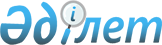 Об утверждении предельных цен на торговое наименование лекарственного средства для розничной и оптовой реализацииПриказ Министра здравоохранения Республики Казахстан от 15 июля 2019 года № ҚР ДСМ-104. Зарегистрирован в Министерстве юстиции Республики Казахстан 16 июля 2019 года № 19037
      В соответствии с пунктом 2 статьи 86-1 Кодекса Республики Казахстан "О здоровье народа и системе здравоохранения", ПРИКАЗЫВАЮ:
      1. Утвердить предельные цены на торговое наименование лекарственного средства, для оптовой реализации согласно приложению 1 к настоящему приказу.
      2. Утвердить предельные цены на торговое наименование лекарственного средства, для розничной реализации согласно приложению 2 к настоящему приказу.
      3. Настоящие предельные цены на торговое наименование лекарственного средства для розничной и оптовой реализации, сформированы на основании данных определенных и рассчитанных государственной экспертной организации в сфере обращения лекарственных средств и медицинских изделий в соответствии с Правилами регулирования цен на лекарственные средства, утвержденные приказом министра здравоохранения Республики Казахстан от 19 апреля 2019 года № ҚР ДСМ-42 (зарегистрирован в Реестре государственной регистрации нормативных правовых актов под № 130940).
      4. Комитету контроля качества и безопасности товаров и услуг Министерства здравоохранения Республики Казахстан обеспечить:
      1) государственную регистрацию настоящего приказа в Министерстве юстиции Республики Казахстан;
      2) в течение десяти календарных дней со дня государственной регистрации настоящего приказа направление его на казахском и русском языках в Республиканское государственное предприятие на праве хозяйственного ведения "Институт законодательства и правовой информации Республики Казахстан" Министерства юстиции Республики Казахстан для официального опубликования и включения в Эталонный контрольный банк нормативных правовых актов Республики Казахстан;
      3) размещение настоящего приказа на интернет - ресурсе Министерства здравоохранения Республики Казахстан после его официального опубликования;
      4) в течение десяти рабочих дней после государственной регистрации настоящего приказа представление в Юридический департамент Министерства здравоохранения Республики Казахстан сведений об исполнении мероприятий, предусмотренных подпунктами 1), 2) и 3) настоящего пункта.
      5. Контроль за исполнением настоящего приказа возложить на курирующего вице-министра здравоохранения Республики Казахстан.
      6. Настоящий приказ вводится в действие по истечении десяти календарных дней после дня его первого официального опубликования. Предельные цены для оптовой реализации *
      * Расчет предельных цен произведен в соответствии с правилами регулирования цен на лекарственные средства, утвержденные приказом министра здравоохранения Республики Казахстан от 19 апреля 2019 года № ҚР ДСМ-42 (зарегистрирован в Реестре государственной регистрации нормативных правовых актов под № 130940). Предельные цены для розничной реализации*
      * Расчет предельных цен произведен в соответствии с правилами регулирования цен на лекарственные средства, утвержденные приказом министра здравоохранения Республики Казахстан от 19 апреля 2019 года № ҚР ДСМ-42 (зарегистрирован в Реестре государственной регистрации нормативных правовых актов под № 130940).
					© 2012. РГП на ПХВ «Институт законодательства и правовой информации Республики Казахстан» Министерства юстиции Республики Казахстан
				
      Министр здравоохранения
Республики Казахстан
Приложение 1
к приказу Министра
здравоохранения
Республики Казахстан
от 15 июля2019 года № ҚР ДСМ-104
№
Торговое наименование
МНН
Лекарственная форма
Регистрационное удостоверение
Предельная цена для оптовой реализации
1
Салициловой кислоты раствор спиртовой 1%
Салициловая кислота
Раствор спиртовой для наружного применения1%№1
РК-ЛС-5№009521
125,65
2
Салициловой кислоты раствор спиртовой 1%
Салициловая кислота
Раствор спиртовой для наружного применения1 %№1
РК-ЛС-5№009523
99,03
3
Стрептоцидовая мазь 10%
Сульфаниламид
Мазь№1
РК-ЛС-5№021257
92,78
4
Салициловой кислоты раствор спиртовой 2%
Салициловая кислота
Раствор спиртовой для наружного применения2 %№1
РК-ЛС-5№009522
73,91
5
Салициловой кислоты раствор спиртовой 2%
Салициловая кислота
Раствор спиртовой для наружного применения2 %№1
РК-ЛС-5№009524
103,09
6
Стрептоцидовая мазь 5%
Сульфаниламид
Мазь№1
РК-ЛС-5№021256
131,33
7
5-НОК®
нитроксолин
Таблетки, покрытые оболочкой 50 мг №50
РК-ЛС-5№015181
1 420,18
8
Спирт этиловый 70%
Этанол
Жидкость70 %№1
РК-ЛС-5№019713
99,66
9
Спирт этиловый 90%
Этанол
Жидкость90 %№1
РК-ЛС-5№019712
1 228,85
10
Бактериофаг сальмонеллезный групп АВСDЕ
нет данных
Таблетки№500
РК-БП-5№014880
4 964,75
11
FDP MEDLAC
фосфруктоза
Порошок лиофилизированный для приготовления раствора для внутривенного введения в комплекте с растворителем5 г№1
РК-ЛС-5№021103
4 836,24
12
IVF-C
гонадотропин хорионический
Порошок лиофилизированный для приготовления раствора для инъекций в комплекте с растворителем1000 МЕ№1
РК-ЛС-5№020666
2 694,90
13
IVF-C
гонадотропин хорионический
Порошок лиофилизированный для приготовления раствора для инъекций в комплекте с растворителем5000 МЕ№1
РК-ЛС-5№020667
4 275,83
14
IVF-M
менотропин
Порошок лиофилизированный для приготовления раствора для инъекций в комплекте с растворителем75 МЕ№1
РК-ЛС-5№020633
6 919,03
15
IVF-M
менотропин
Порошок лиофилизированный для приготовления раствора для инъекций в комплекте с растворителем150 МЕ№1
РК-ЛС-5№020636
10 599,93
16
L-лизина эсцинат®
l-лизина эсцинат
Раствор для внутривенного введения1 мг/мл№10
РК-ЛС-5№011430
5 919,25
17
L-тироксин 100 берлин-хеми
левотироксин
Таблетки100 мкг№50
РК-ЛС-5№014571
869,96
18
L-тироксин 50 берлин-хеми
левотироксин
Таблетки50 мкг№50
РК-ЛС-5№014570
767,61
19
L-цет®
левоцетиризин
Таблетки, покрытые пленочной оболочкой 5 мг №100
РК-ЛС-5№015743
3 631,08
20
Абактал®
пефлоксацин
Раствор для инъекций400 мг/5 мл5 мл№10
РК-ЛС-5№016248
4 326,29
21
Абактал®
пефлоксацин
Таблетки, покрытые пленочной оболочкой400 мг№10
РК-ЛС-5№016582
1 581,11
22
Абитракс
цефтриаксон
Порошок для приготовления раствора для инъекций в комплекте с растворителем (1% раствор лидокаина гидрохлорида), 1000 мг №1
РК-ЛС-5№020620
2 621,33
23
Абитракс
цефтриаксон
Порошок для приготовления раствора для инъекций в комплекте с растворителем (1% раствор лидокаина гидрохлорида) 500 мг№1
РК-ЛС-5№021455
1 967,13
24
Масло АБС
Нет данных
Экстракт масляный№1
РК-ЛС-5№011242
559,21
25
Абцертин
имиглюцераза
Лиофилизат для приготовления раствора для инфузий400 ЕД№1
РК-ЛС-5№023249
365 514,76
26
Аваксим 80 (вакцина для профилактики гепатита а инактивированная, адсорбированная)
нет данных
Суспензия для инъекций1 доза (0.5 мл)№1
РК-БП-5№014593
7 377,25
27
Авамис
флутиказон
Спрей назальный дозированный27.5 мкг/доза№1
РК-ЛС-5№013177
3 264,14
28
Авастин
бевацизумаб
Концентрат для приготовления раствора для инфузий100 мг/4 мл4 мл№1
РК-ЛС-5№009862
121 100,72
29
Авастин
бевацизумаб
Концентрат для приготовления раствора для инфузий100 мг/4 мл4 мл№1
РК-ЛС-5№023295
118 845,17
30
Авефол
пропофол
Эмульсия для инъекций и инфузий1 %20 мл№5
РК-ЛС-5№121827
6 665,26
31
Авизон - с
цефоперазон
Порошок для приготовления раствора для инъекций 2г №1
РК-ЛС-5№023093
1 668,49
32
Авиментин
амоксициллин
Таблетки, покрытые пленочной оболочкой 625 мг №20
РК-ЛС-5№022874
2 403,90
33
Аводарт
дутастерид
Капсулы 0.5 мг№30
РК-ЛС-5№011903
8 097,84
34
Агвистат
амлодипин, валсартан
Таблетки, покрытые пленочной оболочкой 5/160 мг №28
РК-ЛС-3№122148
3 469,71
35
Агвистат
амлодипин, валсартан
Таблетки, покрытые пленочной оболочкой 10/160 мг №28
РК-ЛС-3№122149
3 469,71
36
Агисолд
нет данных
Сироп 100мл №1
РК-ЛС-5№014803
536,76
37
Аглинокс
репаглинид
Таблетки 2.0мг №90
РК-ЛС-5№020307
6 706,14
38
Агриппин sr®
нет данных
Таблетки №10
РК-ЛС-5№016191
169,40
39
Адалат®
нифедипин
Раствор для инфузий 0.01 % №1
РК-ЛС-5№019062
1 875,14
40
Адаптол® 
тетраметилтетраазабициклооктандион
Капсулы 300 мг №20
РК-ЛС-5№022743
2 520,94
41
Адаптол®
тетраметилтетраазабициклооктандион
Таблетки 500 мг №20
РК-ЛС-5№022792
3 488,39
42
Адвант
кандесартан
Таблетки 8мг №14
РК-ЛС-5№018303
1184.61
43
Аделол-тева
небиволол
Таблетки5 мг№30
РК-ЛС-5№021210
646,76
44
Аденурик® 80 мг
фебуксостат
Таблетки, покрытые пленочной оболочкой80 мг№28
РК-ЛС-5№022564
15 204,07
45
Аденурик®120 мг
фебуксостат
Таблетки, покрытые пленочной оболочкой120 мг№28
РК-ЛС-5№022562
17 018,20
46
Адивит
нет данных
Сироп 100 мл № 1
РК-ЛС-0№009638
437,96
47
Адивит
Нет данных
Сироп 100 мл №1
РК-ЛС-0№009638
437,96
48
Адцетрис®
брентуксимаб ведотин
Порошок для приготовления концентрата для раствора для инфузий50 мг№1
РК-ЛС-5№020641
1 460 329,59
49
Азарга®
бринзоламид, тимолол
Капли глазные, суспензия № 1
РК-ЛС-5№015738
5 152,85
50
Азелик
азелаиновая кислота
Гель для наружного применения15% № 1
РК-ЛС-5№023028
878,47
51
Азелтин
азитромицин
Таблетки, покрытые пленочной оболочкой 500 мг № 3
РК-ЛС-5№003918
3 233,88
52
Азибиот®
азитромицин
Таблетки, покрытые пленочной оболочкой 500 мг № 3
РК-ЛС-5№020853
2 411,45
53
Азимед®
азитромицин
Таблетки, покрытые пленочной оболочкой 500 мг № 3
РК-ЛС-5№018823
1 903,20
54
Азимекс
азитромицин
Капсулы 500 мг № 3
РК-ЛС-5№020515
3 570,30
55
Азитро®
азитромицин
Капсулы250 мг№6
РК-ЛС-5№005224
1 447,10
56
Азитро®
азитромицин
Таблетки, покрытые оболочкой500 мг№3
РК-ЛС-5№018529
3 038,62
57
Азитромед
азитромицин
Капсулы250 мг№10
РК-ЛС-5№014012
1 280,92
58
Азитромицин
азитромицин
Капсулы 250 мг №6
РК-ЛС-5№019293
823,33
59
Азитромицин
азитромицин
Таблетки, покрытые оболочкой 500 мг №3
РК-ЛС-5№022866
755,07
60
Азитромицин сандоз®
азитромицин
Таблетки, покрытые пленочной оболочкой250 мг№6
РК-ЛС-5№013515
3 485,75
61
Азитромицин сандоз®
азитромицин
Таблетки, покрытые пленочной оболочкой500 мг№3
РК-ЛС-5№013516
3 407,06
62
Азитромицин сандоз®
азитромицин
Порошок для приготовления суспензии для приема внутрь200мг/5мл24.8 г№1
РК-ЛС-5№021394
2 205,04
63
Азитромицин сандоз®
азитромицин
Порошок для приготовления суспензии для приема внутрь100 мг/5 мл16.5 г№1
РК-ЛС-5№021405
2 104,45
64
Азитрус®
азитромицин
Порошок для приготовления суспензии оральной50 мг№3
РК-ЛС-5№020849
302,63
65
Азитрус®
азитромицин
Порошок для приготовления суспензии оральной100 мг№3
РК-ЛС-5№020850
442,89
66
Азитрус® форте
азитромицин
Таблетки, покрытые пленочной оболочкой500 мг№3
РК-ЛС-5№018315
1 074,53
67
Азицин
азитромицин
Таблетки, покрытые пленочной оболочкой 500 мг №3
РК-ЛС-5№021346
754,86
68
Азицин
азитромицин
Таблетки, покрытые пленочной оболочкой 250 мг №6
РК-ЛС-5№021347
905,83
69
Азопт
бринзоламид
Капли глазные, суспензия1 %№1
РК-ЛС-5№006525
3 310,28
70
Айбранс™
палбоциклиб
Капсулы 100 мг № 21
РК-ЛС-5№023345
1 671 841,32
71
Айра-сановель 16
кандесартан
Таблетки 16мг № 28
РК-ЛС-5№004863
6 637,86
72
Айра-сановель 8
кандесартан
Таблетки 8 мг № 28
РК-ЛС-5№004862
5 332,52
73
Айра-сановель плюс
кандесартан
Таблетки 16 мг/12.5 мг № 28
РК-ЛС-5№020404
5 707,37
74
Аквадетрим витамин д3
колекальциферол
Капли для приема внутрь 15000 МЕ/мл 10 мл №1
РК-ЛС-5№015670
1 198,35
75
Аквидин
повидон-йод
Таблетки вагинальные (пессарии) 200 №10
РК-ЛС-5№122106
1 616,94
76
Аккузид®
гидрохлоротиазид, хинаприл
Таблетки, покрытые пленочной оболочкой20мг/12.5 мг№30
РК-ЛС-5№015882
3 719,50
77
Акласта®
золедроновая кислота
Раствор для инфузий5мг/100мл№1
РК-ЛС-5№004510
103 625,50
78
Акнекутан®
изотретиноин
Капсулы8мг№30
РК-ЛС-5№021045
9 554,79
79
Акридерм
бетаметазон
Крем для наружного применения 0.05 % № 1
РК-ЛС-5№000561
982,28
80
Акридерм гента
бетаметазон, гентамицин
Крем для наружного применения 0.05% + 0.1 % №1
РК-ЛС-5№023318
254,30
81
Акридерм гк
бетаметазон
Крем для наружного применения 0.05 % + 0.1 % + 1 % №1
РК-ЛС-5№023558
261,96
82
Акрицил
бетаметазон, кислота слициловая
Мазь для наружного применения 0.05 % + 3 % № 1
РК-ЛС-5№023557
311,78
83
Аксастрол®
анастрозол
Таблетки, покрытые пленочной оболочкой1 мг№28
РК-ЛС-5№016482
4 978,45
84
Актемра
тоцилизумаб
Концентрат для приготовления инфузионного раствора200мг/10мл10 мл№1
РК-ЛС-5№014975
130 501,41
85
Актилизе®
алтеплаза
Порошок лиофилизированный для приготовления раствора для внутривенных инфузий в комплекте с растворителем (вода для инъекций)50 мг№2
РК-ЛС-5№013222
135 088,41
86
Актинак 100
ацеклофенак
Таблетки, покрытые пленочной оболочкой100 мг№20
РК-ЛС-5№017842
1 901,29
87
Актиферрин®
железа сульфат, серин
Капсулы№20
РК-ЛС-5№016535
750,02
88
Актиферрин®
железа сульфат, серин
Капсулы№50
РК-ЛС-5№016535
1 536,10
89
Актицил
серебра сульфадиазин, хлоргексидин
Крем 30 г №1
РК-ЛС-5№015871
853,22
90
Актовегин®
нет данных
Раствор для инъекций40 мг/мл10 мл№5
РК-ЛС-5№015811
5 928,37
91
Актовегин®
нет данных
Таблетки, покрытые оболочкой200 мг50
РК-ЛС-5№020786
8 967,30
92
Алвента®
венлафаксин
Капсулы с модифицированным высвобождением75 мг№30
РК-ЛС-5№014785
3 032,92
93
Алвента®
венлафаксин
Капсулы с модифицированным высвобождением150 мг№30
РК-ЛС-5№014786
5 000,00
94
Алево
левофлоксацин
Таблетки, покрытые пленочной оболочкой500 мг№10
РК-ЛС-5№019705
3 116,45
95
Алергозол-df®
нафазолин, дифенгидрамин
Спрей назальный 0.03% 10 мл №1
РК-ЛС-5№016185
463,92
96
Алергозол-df®
нафазолин, дифенгидрамин
Спрей назальный 0.06% 10 мл №1
РК-ЛС-5№016186
516,72
97
Алергозол-df®
нафазолин, дифенгидрамин
Капли глазные и назальные 0.03 % 10 мл №1
РК-ЛС-5№016188
275,40
98
Алергозол-df®
нафазолин, дифенгидрамин
Капли глазные и назальные 0.06 % 10 мл №1
РК-ЛС-5№016189
308,07
99
Алзепил®
донепезил
Таблетки, покрытые оболочкой 5 мг № 28
РК-ЛС-5№015770
9 859,17
100
Алзепил®
донепезил
Таблетки, покрытые оболочкой 10 мг № 28
РК-ЛС-5№015771
14 178,66
101
Алимта®
пеметрексед
Лиофилизат для приготовления раствора для инфузий100 мг№1
РК-ЛС-5№017757
114 384,96
102
Алимта™
пеметрексед
Лиофилизат для приготовления раствора для инфузий500 мг№1
РК-ЛС-5№003686
114 384,96
103
Алкаин*
проксиметакаин
Капли глазные0.5%№1
РК-ЛС-5№008254
2 371,51
104
Алкосон®
дисульфирам
Таблетки 500 мг 14
РК-ЛС-5№006129
1 444,76
105
Аллервэй
левоцетиризин
Таблетки, покрытые пленочной оболочкой 5мг №10
РК-ЛС-5№023168
549,97
106
Аллервэй
левоцетиризин
Таблетки, покрытые пленочной оболочкой 5 мг № 30
РК-ЛС-5№023168
1 386,75
107
Аллергозан®
хлоропирамин
Крем 1% 18 Грамм 1
РК-ЛС-5№010400
1 449,25
108
Аллергопресс
хлоропирамин
Раствор для инъекций 2 %№5
РК-ЛС-3№021453
607,28
109
Аллергостоп®
кромоглициевая кислота
Спрей назальный 4% 10 мл №1
РК-ЛС-5№002171
1 188,00
110
Аллохол
нет данных
Таблетки, покрытые оболочкой№10
РК-ЛС-5№009315
319,69
111
Аллохол
нет данных
Таблетки, покрытые оболочкой № 50
РК-ЛС-5№009315
281,71
112
Аллохол
нет данных
Таблетки, покрытые пленочной оболочкой№50
РК-ЛС-5№018834
652,20
113
Аллохол
нет данных
Таблетки, покрытые оболочкой№50
РК-ЛС-5№022338
583,91
114
Алмирал
диклофенак
Раствор для инъекций 75 мг/3мл 3 мл №5
РК-ЛС-5№000657
1 047,47
115
Алмонт 10
монтелукаст
Таблетки, покрытые пленочной оболочкой 10 мг №28
РК-ЛС-5№023673
5 790,59
116
Алотендин®
бисопролол, амлодипин
Таблетки 5мг/5мг №30
РК-ЛС-5№017959
3 455,43
117
Алотендин®
бисопролол, амлодипин
Таблетки 5мг/10мг №30
РК-ЛС-5№017960
4 201,75
118
Алпрестил
алпростадил
Концентрат для приготовления раствора для инфузий20 мкг1 мл№10
РК-ЛС-5№020519
48 718,82
119
Алтейка Артериум
нет данных
Сироп№1
РК-ЛС-5№004603
1 462,20
120
Алтейный Сироп
нет данных
Сироп№1
РК-ЛС-5№014634
494,16
121
Алувиа
лопинавир, ритонавир
Таблетки, покрытые пленочной оболочкой200 мг/50 мг№120
РК-ЛС-5№014087
31 933,03
122
Алувиа
лопинавир, ритонавир
Таблетки, покрытые пленочной оболочкой100 мг/25 мг№60
РК-ЛС-5№016561
11 139,96
123
Алфагин
нет данных
Сироп № 1
РК-ЛС-5№003865
1 195,70
124
Алфагин
нет данных
Капсулы № 20
РК-ЛС-5№004026
1 298,96
125
Алфинор
бетагистин
Таблетки 24 мг № 30 
РК-ЛС-5№020563
2 425,26
126
Алфлутоп®
нет данных
раствор для инъекций 1 мл № 10.
РК-ЛС-5№004192
11 982,59
127
Альбезол®
албендазол
Таблетки 400 мг № 1
РК-ЛС-5№019329
2 688,75
128
Альбезол®
албендазол
Таблетки 400 мг 30
РК-ЛС-5№019329
 

45 240,00
129
Альбезол®
албендазол
Таблетки 400 мг 60
РК-ЛС-5№019329
74 385,00
130
Альбумин Человека
нет данных
Раствор для инфузий 0,2 № 1
РК-ЛС-5№000192
33 486,36
131
Альбумин Человека
нет данных
Раствор для инфузий 0,1 № 1
РК-ЛС-5№000197
33 486,36
132
Альбумин-биофарма
альбумин
Раствор для инфузий 10 % 100 мл №1
РК-ЛС-5№004531
13 623,99
133
Альбунорм™
нет данных
Раствор для инфузий5 %№1
РК-ЛС-5№020604
7 154,96
134
Альбуцид-df®
сульфацетамид
Капли глазные20 % 10 мл №1
РК-ЛС-5№015887
241,19
135
Альбуцид-df®
сульфацетамид
Капли глазные30 % 10 мл №1
РК-ЛС-5№015888
267,81
136
Альвеофакт®
нет данных
Лиофилизат для приготовления суспензии для эндотрахеального введения в комплекте с растворителем45 мг/мл. 54 мг№1
РК-ЛС-5№018880
126 751,26
137
Альвеофакт®
нет данных
Лиофилизат для приготовления суспензии для эндотрахеального введения в комплекте с растворителем45 мг/мл. 108 мг№1
РК-ЛС-5№018881
132 648,91
138
Альвеско®
циклезонид
Аэрозоль для ингаляций, дозированный80 мкг5 мл№1
РК-ЛС-5№021017
9 361,57
139
Альвеско®
циклезонид
Аэрозоль для ингаляций, дозированный160 мкг5 мл№1
РК-ЛС-5№021018
9 361,57
140
Альдарон®
спиронолактон
Капсулы 50 мг № 30
РК-ЛС-5№015567
1 394,96
141
Альдарон®
спиронолактон
Капсулы 100 мг № 30
РК-ЛС-5№015568
2 075,88
142
Альдивия
нет данных
Капсулы 7,5 мг№ 60
РК-ЛС-5№021391
5 818,80
143
Альдуразим®
ларонидаза
Концентрат для приготовления раствора для инфузий100 ЕД/мл5 мл№1
РК-ЛС-5№016685
224 236,49
144
Альфа Д3®-тева
нет данных
Капсулы0.25 мкг№30
РК-ЛС-5№013326
1 951,11
145
Альфа Д3®-тева
нет данных
Капсулы0.5 мкг№30
РК-ЛС-5№013328
3 374,01
146
Альфа Д3®-тева
нет данных
Капсулы1 мкг№30
РК-ЛС-5№013329
4 020,06
147
Амарил®
глимепирид
Таблетки4 мг№30
РК-ЛС-5№011904
5 443,69
148
Амарил®
глимепирид
Таблетки2 мг№30
РК-ЛС-5№014450
2 320,30
149
Амарил®
глимепирид
Таблетки3 мг№30
РК-ЛС-5№014451
2 880,47
150
Амбро®
амброксол
Сироп30мг/5мл№1
РК-ЛС-5№010433
900,00
151
Амбро®
амброксол
Сироп15мг/5мл№1
РК-ЛС-5№010434
871,20
152
Амбро®
амброксол
Раствор для инъекций15мг/2мл№5
РК-ЛС-5№010604
994,97
153
Амбро®
амброксол
Таблетки30 мг№20
РК-ЛС-5№011598
515,34
154
Амбро®
амброксол
Раствор для приема внутрь и ингаляций7.5 мг/мл№1
РК-ЛС-5№020013
993,60
155
Амбробене 75 Мг
амброксол
Капсулы ретард75 мг№20
РК-ЛС-5№013173
1 299,17
156
Амбробене®
амброксол
Таблетки30 мг№10
РК-ЛС-5№004013
432,71
157
Амбробене®
амброксол
Раствор7.5 мг/мл№1
РК-ЛС-5№004023
1 423,45
158
Амбробене®
амброксол
Таблетки60 мг№10
РК-ЛС-5№018607
733,72
159
Амброксол
амброксол
Таблетки 30 мг №20
РК-ЛС-5№004949
251,95
160
Амбросан®
амброксол
Таблетки30 мг№20
РК-ЛС-5№003302
701,87
161
Амбросол
амброксол
Сироп№1
РК-ЛС-5№018109
256,63
162
Амвастан
аторвастатин
Таблетки, покрытые пленочной оболочкой 20 мг №30
РК-ЛС-5№019191
3 925,43
163
Амелотекс®
мелоксикам
Таблетки 15 мг №20
РК-ЛС-5№018140
929,57
164
Амелотекс®
мелоксикам
Раствор для внутримышечного введения10 мг/мл 1.5 мл №5
РК-ЛС-5№014417
998,76
165
Амикацин
амикацин
Порошок для приготовления раствора для инъекций500 мг№1
РК-ЛС-3№021481
147,27
166
Амикацин
амикацин
Порошок для приготовления раствора для инъекций500 мг№50
РК-ЛС-5№009227
235,81
167
Аминазин®
хлорпромазин
Таблетки, покрытые пленочной оболочкой100 мг№10
РК-ЛС-5№023098
1 770,33
168
Аминазин-здоровье
хлорпромазин
Таблетки, покрытые оболочкой25 мг№10
РК-ЛС-5№014548
370,24
169
Аминалон
гамма-аминомасляная кислота
Таблетки, покрытые оболочкой 250 мг №10
РК-ЛС-5№012110
324,43
170
Аминовен Инфант
нет данных
Раствор для инфузий10 %100 мл№10
РК-ЛС-5№021420
69 604,95
171
Аминосалициловая Кислота
нет данных
Раствор для инфузий30 мг/мл№12
РК-ЛС-5№020298
1 721,34
172
Амиодарон
амиодарон
Таблетки 200 мг №30
РК-ЛС-5№016246
566,31
173
Амитриптилин
амитриптилин
Таблетки, покрытые оболочкой25 мг№50
РК-ЛС-5№005488
432,94
174
Амлесса®
периндоприл, амлодипин
Таблетки4 мг/10 мг№30
РК-ЛС-5№019951
2 017,73
175
Амлипин
амлодипин, лизиноприл
Таблетки, покрытые оболочкой5мг/5 мг№30
РК-ЛС-5№016177
2 249,43
176
Амлодимед
амлодипин
Таблетки5 мг№30
РК-ЛС-5№016525
749,46
177
Амлодимед
Амлодипин
Таблетки 5 мг №20 
РК-ЛС-5№016525
1 558,67
178
Амлодипин-Периндоприл-Рихтер
амлодипин, периндоприл
Таблетки10 мг/8 мг№30
РК-ЛС-5№021241
2 634,22
179
Амлодипин-Периндоприл-Рихтер
амлодипин, периндоприл
Таблетки5 мг/8 мг№30
РК-ЛС-5№021243
2 431,71
180
Амлодипин-Периндоприл-Рихтер
амлодипин
Таблетки5 мг/4мг№30
РК-ЛС-5№021244
1 550,41
181
Амлотоп®
амлодипин
Таблетки 5 мг №30
РК-ЛС-5№010606
712,53
182
Аммиак
нет данных
Раствор для наружного применения 10% 50 мл №1
РК-ЛС-5№003180
125,48
183
Аммиак
нет данных
Раствор для наружного применения 10% 90 мл №1
РК-ЛС-5№003180
125,48
184
Аммиак
нет данных
Раствор для наружного применения 10% 10 мл №1
РК-ЛС-5№003180
125,48
185
Аммиак
нет данных
Раствор10 % №1
РК-ЛС-5№016190
58,81
186
Аммиака раствор 10 %
нет данных
Раствор10% 40 мл №1
РК-ЛС-5№003289
52,83
187
Аммиака раствор 10 %
Нет данных
Раствор 10% 20мл №1
РК-ЛС-5№003289
45,17
188
Амод™-10
амлодипин
Таблетки10 мг№14
РК-ЛС-5№018853
1 120,96
189
Амоксиклав®
амокациллин, клавулановая кислота
Порошок для приготовления суспензии для приема внутрь312.5 мг/5 мл25 г№1
РК-ЛС-5№004904
4 024,36
190
Амоксиклав®
амокациллин, клавулановая кислота
Порошок для приготовления суспензии для приема внутрь156.25 мг/5 мл25 г№1
РК-ЛС-5№004905
2 418,52
191
Амоксиклав®
амокациллин, клавулановая кислота
Таблетки, покрытые пленочной оболочкой375 мг№15
РК-ЛС-5№004907
2 962,16
192
Амоксиклав®
амокациллин, клавулановая кислота
Таблетки, покрытые пленочной оболочкой625 мг№15
РК-ЛС-5№004916
4 405,96
193
Амоксиклав® 2Х
амокациллин, клавулановая кислота
Порошок для приготовления суспензии для приема внутрь457мг/5мл8.75 г№1
РК-ЛС-5№009272
2 419,81
194
Амоксиклав® 2Х
амокациллин, клавулановая кислота
Таблетки, покрытые пленочной оболочкой500мг/125мг№14
РК-ЛС-5№016456
5 549,85
195
Амоксиклав® 2Х
амокациллин, клавулановая кислота
Таблетки, покрытые пленочной оболочкой875мг/125мг№14
РК-ЛС-5№016457
5 808,74
196
Амоксиклав® QT
амокациллин, клавулановая кислота
Таблетки диспергируемые875 мг/125 мг№14
РК-ЛС-5№020607
6 332,92
197
Амоксиклав® QT
амокациллин, клавулановая кислота
Таблетки диспергируемые500 мг/125 мг№14
РК-ЛС-5№020608
5 964,77
198
Амоксил®
амоксициллин
Таблетки250 мг№20
РК-ЛС-5№003442
853,30
199
Амоксил®
амоксициллин
Таблетки500 мг№20
РК-ЛС-5№003464
1 665,45
200
Амоксил-К
амокациллин, клавулановая кислота
Порошок для приготовления раствора для инъекций№1
РК-ЛС-5№019060
1 094,40
201
Амоксил-К 625
амокациллин, клавулановая кислота
Таблетки, покрытые пленочной оболочкой500 мг/125 мг№14
РК-ЛС-5№019444
1 838,75
202
Амосин®
амоксициллин
Таблетки250 мг№10
РК-ЛС-5№014049
225,07
203
Амосин®
амоксициллин
Таблетки500 мг№10
РК-ЛС-5№014050
451,99
204
Амосин®
амоксициллин
Порошок для приготовления суспензии для приема внутрь125 мг№10
РК-ЛС-5№016660
254,61
205
Амосин®
амоксициллин
Порошок для приготовления суспензии для приема внутрь250 мг№10
РК-ЛС-5№016661
344,52
206
Амосин®
амоксициллин
Порошок для приготовления суспензии для приема внутрь500 мг№10
РК-ЛС-5№016662
559,80
207
Ампициллин
ампициллин
Порошок для приготовления раствора для внутримышечного введения500 мг№50
РК-ЛС-5№004384
3 168,09
208
Ампициллин
ампициллин
Таблетки250 мг№10
РК-ЛС-5№014888
131,27
209
Ампициллин
ампициллин
Порошок для приготовления раствора для инъекций1 г№40
РК-ЛС-5№016621
6 919,03
210
Ампициллин
ампициллин
Порошок для приготовления раствора для внутривенного и внутримышечного введения1000 мг№1
РК-ЛС-5№019496
116,48
211
Ампициллин
ампициллин
Порошок для приготовления раствора для инъекций1 г№50
РК-ЛС-5№021598
55,26
212
Амприлан®
рамиприл
Таблетки5 мг№28
РК-ЛС-5№012571
1 325,88
213
Амприлан®
рамиприл
Таблетки10 мг№28
РК-ЛС-5№012572
1 398,39
214
Амри-К
фитоменадион
Раствор для внутримышечного введения10 мг/мл№5
РК-ЛС-5№018193
465,83
215
Анальгин
метамизол
Раствор для инъекций50 %№10
РК-ЛС-5№010438
480,00
216
Анальгин
метамизол
Таблетки500 мг№20
РК-ЛС-5№011176
55,26
217
Анальгин
метамизол
Таблетки500 мг№10
РК-ЛС-5№011176
48,61
218
Анальгин
метамизол
Таблетки500 мг№10
РК-ЛС-5№121895
48,61
219
Анальгин
метамизол
Таблетки 500 мг №10
РК-ЛС-5№011176
48,61
220
Анапран ЕС
напроксен
Таблетки, покрытые кишечнорастворимой оболочкой 250 №10
РК-ЛС-5№022739
638,11
221
Анапран ЕС
напроксен
Таблетки, покрытые кишечнорастворимой оболочкой 500 мг №10
РК-ЛС-5№022740
912,67
222
Анаприлин
пропранолол
Таблетки10 мг№100
РК-ЛС-5№010289
115,75
223
Анаприлин
пропранолол
Таблетки 40 мг №50
РК-ЛС-5№020012
100,83
224
Анастрозол
анастрозол
Таблетки, покрытые пленочной оболочкой1 мг№30
РК-ЛС-5№022022
18 393,67
225
Ангал®
нет данных
Пастилки для рассасывания№24
РК-ЛС-5№011622
 1 551,71
226
Ангал®
нет данных
Пастилки для рассасывания со вкусом лимона№24
РК-ЛС-5№022489
1 694,99
227
Ангал® С
нет данных
Спрей для местного применения30 мл№1
РК-ЛС-5№011563
1 905,20
228
Ангал® С
нет данных
Спрей для местного применения со вкусом лимона30 мл№1
РК-ЛС-5№022378
1 905,20
229
Ангилюг
нет данных
Спрей для наружного применения25 г№1
РК-ЛС-3№122065
505,92
230
Ангин-хеель Сд
нет данных
Таблетки№50
РК-ЛС-5№018174
1 869,98
231
Ангисепт СL®
нет данных
Таблетки для рассасывания№10
РК-ЛС-5№016126
85,91
232
Ангисепт®
нет данных
Таблетки для рассасывания№10
РК-ЛС-5№009997
62,92
233
Андипал
бендазол, метамизол, папаверин, фенобарбитал
Таблетки№
РК-ЛС-5№019050
459,49
234
Андрогель
тестостерон
Гель для наружного применения10 мг/г №30
РК-ЛС-5№019792
23 459,59
235
Андрогель®
тестостерон
Гель для наружного применения 16,2 мг/г 88 г №1
РК-ЛС-5№023595
23 459,59
236
Анеста
нет данных
Крем для наружного применения 60 Грамм1
РК-ЛС-5№023719
9 441,87
237
Анеста
нет данных
Крем для наружного применения 30 Грамм1
РК-ЛС-5№023719
7 081,39
238
Анестезол®
нет данных
Суппозитории ректальные №10
РК-ЛС-5№005126
659,23
239
АНЗИБЕЛ®
Нет данных
Таблетки для рассасывания со вкусом эхинацией №30
РК-ЛС-5№023880
1 264,72
240
Анзибел®
нет данных
Таблетки для рассасывания со вкусом ментола 30
РК-ЛС-3№019234
1 792,50
241
Анзибел®
нет данных
Спрей оральный 30 мл №1
РК-ЛС-5№023763
2 509,50
242
Анзибел®
нет данных
Таблетки для рассасывания со вкусом лимона и меда 30
РК-ЛС-3№019233
1 792,50
243
Анзибел®
нет данных
Таблетки для рассасывания со вкусом имбиря 30
РК-ЛС-5№023915
1 264,72
244
Аноро®эллипта®
нет данных
Порошок для ингаляций дозированный22 мкг/55 мкг№1
РК-ЛС-5№021600
12 775,86
245
Антарис®
глимепирид
Таблетки1 мг№30
РК-ЛС-5№011049
982,71
246
Антарис®
глимепирид
Таблетки3 мг№30
РК-ЛС-5№011050
2 380,21
247
Антарис®
глимепирид
Таблетки6 мг№30
РК-ЛС-5№016775
4 756,70
248
Анти-Ангин Формула
нет данных
Таблетки для рассасывания№20
РК-ЛС-5№008406
1 454,69
249
Анти-Ангин Формула
нет данных
Спрей для местного применения25 мл№1
РК-ЛС-5№022613
1 507,92
250
Антибакт
деквалиния хлорид
Таблетки вагинальные10 мг№6
РК-ЛС-5№022397
1 717,02
251
Антигриппин
нет данных
Таблетки 10
РК-ЛС-5№015111
223,85
252
Антигриппин
нет данных
Таблетки№10
РК-ЛС-5№015111
223,85
253
Антигриппин
нет данных
Таблетки№20
РК-ЛС-5№015111
480,00
254
Антигриппин-П
нет данных
Таблетки№20
РК-ЛС-5№015112
480,00
255
Антитус
бутамират
Сироп7.5 мг/5 мл№1
РК-ЛС-5№019111
2 061,38
256
Антифлат
симетикон
Таблетки жевательные42.0мг№50
РК-ЛС-5№020346
1 664,51
257
Антифлат
симетикон
Суспензия50 мл№1
РК-ЛС-5№020493
2 015,00
258
Апдропс
нет данных
Капли глазные0.5%№1
РК-ЛС-5№121647
2 721,84
259
Апидра®
инсулин глулизин
Раствор для инъекций100 ЕД/мл10 мл№1
РК-ЛС-5№016447
9 769,77
260
Апидра® СолоСтар®
инсулин глулизин
Раствор для инъекций100 ЕД/мл3 мл№5
РК-ЛС-5№014329
11 619,84
261
Апилак Гриндекс
нет данных
Мазь для наружного применения10 мг/г№
РК-ЛС-5№005397
1 535,78
262
Апифит® мазь с прополисом
нет данных
Мазь№1
РК-ЛС-5№016623
514,80
263
Апонил
нимесулид
Таблетки100 мг№30
РК-ЛС-5№018245
1 687,89
264
Апонил
нимесулид
Таблетки 100 мг №10
РК-ЛС-5№018245
1 251,06
265
Апроваск®
амлодипин, ирбесартан
Таблетки, покрытые пленочной оболочкой300 мг/5 мг№28
РК-ЛС-5№023009
4 528,93
266
Апроваск®
амлодипин, ирбесартан
Таблетки, покрытые пленочной оболочкой150 мг/5 мг№28
РК-ЛС-5№023010
3 331,80
267
Апсон
мометазон
Крем0.1%№1
РК-ЛС-5№017086
2 560,15
268
Аранесп®
дарбэпоэтин
Раствор для инъекций20 мкг№1
РК-ЛС-5№018959
20 073,32
269
Аранесп®
дарбэпоэтин
Раствор для инъекций30 мкг№1
РК-ЛС-5№018960
29 437,91
270
Аранесп®
дарбэпоэтин
Раствор для инъекций500 мкг№1
РК-ЛС-5№018966
452 738,72
271
Аратро
азитромицин
Порошок для приготовления оральной суспензии200мг/5мл15 мл№1
РК-ЛС-5№020837
2 920,54
272
Арбидол®
умифеновир
Капсулы 100 мг №20 
РК-ЛС-5№014944
2 312,40
273
Арбидол®
умифеновир
Капсулы 100 мг №40
РК-ЛС-5№014944
4 040,00
274
Аргетт Дуо
нет данных
Капсулы твердые с модифицированным высвобождением75 мг№20
РК-ЛС-5№021596
1 689,09
275
Аргосульфан
нет данных
Крем2% 15 г №1
РК-ЛС-5№010891
1 508,02
276
Аргосульфан
нет данных
Крем2% 40 г №1
РК-ЛС-5№010891
2 482,22
277
Ардуан®
пипекуроний
Порошок лиофилизированный для приготовления раствора для внутривенного введения в комплекте с растворителем (0,9 % раствор натрия хлорида)4 мг№25
РК-ЛС-5№014612
21 980,84
278
Ареплекс
клопидогрел
Таблетки, покрытые оболочкой 75 мг №28
РК-ЛС-5№020601
4 674,46
279
Арида сухая микстура от кашля для детей
нет данных
Порошок для приготовления суспензии для приема внутрь№1
РК-ЛС-5№011939
951,12
280
Арикстра
фондапаринукс
Раствор для подкожного и внутривенного введения в предварительно наполненных шприцах2.5мг/0.5мл№2
РК-ЛС-5№010383
31 294,94
281
Арипегис® ОДТ
арипипразол
Таблетки диспергируемые в полости рта 10 мг №28
РК-ЛС-5№023066
16 252,57
282
Арипегис® ОДТ
арипипразол
Таблетки диспергируемые в полости рта 15 мг №28
РК-ЛС-5№023067
16 252,57
283
Ариста
нет данных
Таблетки, покрытые пленочной оболочкой20 мг№4
РК-ЛС-5№022987
12 495,00
284
Арифам®
индапамид, амлодипин
таблетки, покрытые пленочной оболочкой с модифицированным высвобождением1.5 мг/5 мг№30
РК-ЛС-5№021592
2 245,60
285
Аркоксиа
эторикоксиб
Таблетки, покрытые пленочной оболочкой 60 мг №28
РК-ЛС-5№015575
4 477,34
286
Аркоксиа
эторикоксиб
Таблетки, покрытые пленочной оболочкой90 мг№28
РК-ЛС-5№015576
6 071,99
287
Аркоксиа
эторикоксиб
Таблетки, покрытые пленочной оболочкой 120 мг № 28
РК-ЛС-5№015577
6 773,58
288
Арлеверт®
нет данных
Таблетки№50
РК-ЛС-5№019714
5 734,47
289
Арлеверт®
нет данных
Таблетки№20
РК-ЛС-5№019714
2 293,23
290
Артамаксан
лозартан
Таблетки, покрытые оболочкой 50мг №30
РК-ЛС-5№022369
718,75
291
Артикаин 4% Инибса с эпинефрином 1:100.000
нет данных
Раствор для инъекций в картриджах 4 % 1:100 000 №100
РК-ЛС-5№010060
11 546,04
292
Артоксан
теноксикам
Суппозитории ректальные20 мг№10
РК-ЛС-5№023065
1 859,47
293
Артродарин®
нет данных
Капсулы50 мг№30
РК-ЛС-5№018936
3 752,59
294
Артрозан®
мелоксикам
Раствор для внутримышечного введения6мг/мл№3
РК-ЛС-5№021411
2 429,41
295
Артрокол
кетопрофен
Раствор для инъекций100 мг/2 мл№5
РК-ЛС-5№022313
1 804,02
296
Артрум
кетопрофен
Суппозитории ректальные100 мг№10
РК-ЛС-5№121660
981,43
297
Артрум
кетопрофен
Гель для наружного применения 0,0530г №1
РК-ЛС-5№121803
714,13
298
Артрум
кетопрофен
Гель для наружного применения 2.5 %30 г №1
РК-ЛС-5№121802
658,64
299
Арутимол
тимолол
Капли глазные0.5%5 мл№1
РК-ЛС-5№010935
1 331,27
300
Арутимол
тимолол
Капли глазные0.25%№1
РК-ЛС-5№010936
1 157,18
301
Архимакс
меропенем
Порошок для приготовления раствора для инъекций и инфузий1000 мг №100
РК-ЛС-5№121700
551 739,13
302
Архимакс
меропенем
Порошок для приготовления раствора для инъекций и инфузий1000 мг №10
РК-ЛС-5№121700
64 326,69
303
Архимакс
меропенем
Порошок для приготовления раствора для инъекций и инфузий500 мг №100
РК-ЛС-5№121699
396 380,74
304
Архимакс
меропенем
Порошок для приготовления раствора для инъекций и инфузий500 мг №10
РК-ЛС-5№121699
47 807,21
305
Асакол
месалазин
Таблетки, покрытые кишечнорастворимой оболочкой400 мг№100
РК-ЛС-5№122095
12 941,20
306
Асарис
нет данных
Порошок для ингаляций дозированный50 мкг/100 мкг60 Доза№1
РК-ЛС-5№023781
4 505,65
307
Асарис
нет данных
Порошок для ингаляций дозированный50 мкг/250 мкг60 Доза№1
РК-ЛС-5№023782
5 777,72
308
Асарис
нет данных
Порошок для ингаляций дозированный50 мкг/500 мкг60 Доза№1
РК-ЛС-5№023783
7 313,95
309
Асиброкс
ацетилцистеин
Таблетки шипучие600 мг№10
РК-ЛС-5№020342
1 256,73
310
Аскорбиновая кислота
аскорбиновая кислота
Раствор для внутривенного и внутримышечного введения50 мг/мл№10
РК-ЛС-5№005323
543,50
311
Аскорбиновая кислота
аскорбиновая кислота
Таблетки25 мг№10
РК-ЛС-5№018334
39,90
312
Аскорбиновая кислота
аскорбиновая кислота
Драже50 мг№200
РК-ЛС-5№018616
157,74
313
Аскорбиновая кислота
аскорбиновая кислота
Драже50 мг№
РК-ЛС-5№019629
152,03
314
Аскорбиновая кислота с глюкозой
аскорбиновая кислота
Таблетки №10
РК-ЛС-5№011343
45,69
315
Аскорбиновая кислота с сахаром
аскорбиновая кислота
Таблетки0.025г№10
РК-ЛС-5№017421
45,17
316
Аскорил
нет данных
Таблетки№20
РК-ЛС-5№021601
1 378,54
317
Аскорил Экспекторант
нет данных
Сироп 200 мл №1
РК-ЛС-5№010467
3 667,73
318
Аскорил Экспекторант
нет данных
Раствор оральный№1
РК-ЛС-5№020997
2 297,57
319
Аскорутин
нет данных
Таблетки № 50 в банке
РК-ЛС-5№014642
302,50
320
Аскорутин
нет данных
Таблетки№ 50
РК-ЛС-5№011021
480,00
321
Аскорутин
нет данных
Таблетки №50 в контурной безячейковой упаковке из алюминиевой фольги в пачке из картона
РК-ЛС-5№014642
480,00
322
Укропа плоды
Нет данных
Плоды№1
РК-ЛС-5№018072
211,75
323
Укроп-Зерде
Нет данных
Фито-чай№20
РК-ЛС-5№018042
232,32
324
Асманекс®
мометазон
Порошок для ингаляций200 мкг/доза№1
РК-ЛС-5№019961
10 599,93
325
Асманекс®
мометазон
Порошок для ингаляций400 мкг/доза№1
РК-ЛС-5№019962
15 766,01
326
Асменол
нет данных
Таблетки, покрытые пленочной оболочкой10 мг№28
РК-ЛС-5№018869
5 141,56
327
Аспан
пантопразол
Таблетки, покрытые кишечнорастворимой оболочкой40 мг014
РК-ЛС-5№021205
1 457,17
328
Аспарагиназа медак 10000 ЕД
аспарагиназа
Лиофилизат для приготовления раствора для внутривенного и внутримышечного введения10000 ЕД№1
РК-ЛС-5№015040
36 827,95
329
Аспарагиназа медак 5000 ЕД
аспарагиназа
Лиофилизат для приготовления раствора для внутривенного и внутримышечного введения5000 ЕД№1
РК-ЛС-5№015039
22 056,37
330
Аспаркам
нет данных
Таблетки№
РК-ЛС-5№005763
237,61
331
Аспаркам
нет данных
Таблетки№10
РК-ЛС-5№019598
63,86
332
Аспаркам
нет данных
Таблетки№10
РК-ЛС-5№121859
48,33
333
Аспаркам -L
нет данных
Раствор для инфузий 200 мл №1
РК-ЛС-5№121883
536,86
334
Аспаркам-L
Нет данных
Раствор для инфузий 400 мл №1
РК-ЛС-5№121883
798,28
335
Аспикард
нет данных
Таблетки, покрытые кишечнорастворимой оболочкой 75 мг № 50
РК-ЛС-5№021388
202,40
336
Аспирин кардио®
ацетилсалициловая кислота
Таблетки, покрытые кишечнорастворимой оболочкой 100 мг № 30
РК-ЛС-5№013404
221,36
337
Аспирин кардио®
ацетилсалициловая кислота
Таблетки, покрытые кишечнорастворимой оболочкой 100 мг № 28
РК-ЛС-5№013404
1 270,98
338
Аспирин кардио®
ацетилсалициловая кислота
Таблетки, покрытые кишечнорастворимой оболочкой 300 мг № 30
РК-ЛС-5№013405
1 671,35
339
Асталин
нет данных
Аэрозоль для ингаляций, дозированный100 мкг/доза№1
РК-ЛС-5№018791
815,26
340
Асыл - май®
нет данных
Олеогель -15 г1
РК-ЛС-5№009555
514,80
341
Атаракс®
гидроксизин
Таблетки, покрытые пленочной оболочкой25 мг№25
РК-ЛС-5№010521
2 096,03
342
Атгам™
Нет данных
Раствор для инъекций 50 мг/мл 5 мл №5
РК-ЛС-5№023716
1 055 508,50
343
Атенолол-Тева
атенолол
Таблетки, покрытые оболочкой50 мг№30
РК-ЛС-5№005910
392,35
344
Атенолол-Тева
атенолол
Таблетки, покрытые оболочкой50 мг№50
РК-ЛС-5№005910
516,33
345
Атенолол-Тева
атенолол
Таблетки, покрытые оболочкой25 мг№30
РК-ЛС-5№010016
281,82
346
Атенолол-Тева
атенолол
Таблетки, покрытые оболочкой25 мг№50
РК-ЛС-5№010016
419,98
347
Атокор
аторвастатин
Таблетки, покрытые пленочной оболочкой 10 мг №10
РК-ЛС-5№003016
407,52
348
Атокор
аторвастатин
Таблетки, покрытые пленочной оболочкой20 мг№10
РК-ЛС-5№003026
723,47
349
Атокор
аторвастатин
Таблетки, покрытые пленочной оболочкой 20 мг № 10
РК-ЛС-5№003026
723,47
350
Атокор
аторвастатин
Таблетки, покрытые пленочной оболочкой 20 мг №30
РК-ЛС-5№003026
1 899,47
351
Атокор
аторвастатин
Таблетки, покрытые пленочной оболочкой 10 мг №30
РК-ЛС-5№003016
1 420,28
352
Аторвастатин
аторвастатин
Таблетки, покрытые пленочной оболочкой10 мг№30
РК-ЛС-5№021219
652,20
353
Аторвастатин
аторвастатин
Таблетки, покрытые оболочкой10 мг№30
РК-ЛС-5№021529
1 297,36
354
Аторвастерол
аторвастатин
Таблетки, покрытые оболочкой10 мг№30
РК-ЛС-5№020501
958,43
355
Аторис®
аторвастатин
Таблетки, покрытые пленочной оболочкой10 мг№30
РК-ЛС-5№009808
2 187,95
356
Аторис®
аторвастатин
Таблетки, покрытые пленочной оболочкой20 мг№30
РК-ЛС-5№009809
3 057,92
357
Аторис®
аторвастатин
Таблетки, покрытые пленочной оболочкой40 мг№30
РК-ЛС-5№014849
4 700,14
358
Аторфит
аторвастатин
Таблетки, покрытые пленочной оболочкой10 мг№30
РК-ЛС-5№020508
2 081,39
359
Аторфит
аторвастатин
Таблетки, покрытые пленочной оболочкой20 мг№30
РК-ЛС-5№020509
2 876,03
360
Атрибет
аторвастатин
Таблетки, покрытые пленочной оболочкой80 мг№30
РК-ЛС-5№020330
2 172,13
361
Атровент® Н
нет данных
Аэрозоль для ингаляций, дозированный20 мкг/доза№1
РК-ЛС-5№014155
2 068,11
362
Аугментин®
нет данных
Порошок для приготовления суспензии для приема внутрь200 мг/28.5 мг/5 мл70 мл№1
РК-ЛС-5№004471
1 683,16
363
Аугментин®
нет данных
Порошок для приготовления суспензии для приема внутрь400 мг/57 мг/5 мл№1
РК-ЛС-5№004472
2 428,84
364
Аугментин®
нет данных
Таблетки, покрытые пленочной оболочкой875 мг/125 мг№14
РК-ЛС-5№004473
3 170,93
365
Аугментин®
нет данных
Порошок для приготовления суспензии для приема внутрь125 мг/31.25 мг/5 мл№1
РК-ЛС-5№005807
1 586,36
366
Аугментин®
нет данных
Таблетки, покрытые пленочной оболочкой500 мг/125 мг№14
РК-ЛС-5№009993
2 774,79
367
Ауробин®
нет данных
Мазь20 г№1
РК-ЛС-5№014379
1 375,76
368
Ауроксетил
цефуроксим
Таблетки250 мг№10
РК-ЛС-5№022255
1 360,00
369
Афала
нет данных
Таблетки для рассасывания№100
РК-ЛС-5№020783
2 861,98
370
Афинитор®
эверолимус
Таблетки10 мг№30
РК-ЛС-5№019539
1 233 063,81
371
Афлодерм
алклометазон
Мазь для наружного применения 0.05 % 20 г №1
РК-ЛС-5№016153
1 528,82
372
Афлодерм
алклометазон
Мазь для наружного применения 0.05 % 40 г №1
РК-ЛС-5№016153
1 528,82
373
Афлубин®
нет данных
Капли гомеопатические № 1
РК-ЛС-5№010386
2 869,09
374
Афлубин® - Назе
нет данных
Спрей назальный№1
РК-ЛС-5№019747
3 334,67
375
Ацекардол
ацетилсалициловая кислота
Таблетки кишечнорастворимые50 мг№30
РК-ЛС-5№014512
134,46
376
Ацекардол
ацетилсалициловая кислота
Таблетки кишечнорастворимые100 мг№30
РК-ЛС-5№014513
127,99
377
Ацеклоран®
ацеклофенак
Таблетки, покрытые оболочкой100 мг№20
РК-ЛС-5№016307
1 935,44
378
Ацетилсалициловая кислота
ацетилсалициловая кислота
Таблетки 500 мг №10
РК-ЛС-5№012881
32,23
379
Ацетилсалициловая кислота
нет данных
Таблетки500 мг№10
РК-ЛС-5№017057
32,23
380
Ацикловир
ацикловир
Мазь5 %№1
РК-ЛС-5№003223
153,29
381
Ацикловир
ацикловир
Таблетки200 мг№20
РК-ЛС-5№017952
160,68
382
Ацикловир
ацикловир
Мазь глазная3 %№1
РК-ЛС-5№018590
696,38
383
Ацикловир Белупо
ацикловир
Таблетки, покрытые пленочной оболочкой400 мг№35
РК-ЛС-5№021003
3 287,25
384
Ацикловир Белупо
ацикловир
Крем для наружного применения5 %5 г№1
РК-ЛС-5№021281
562,92
385
Ацикловир Белупо
ацикловир
Крем для наружного применения5 %10 г№1
РК-ЛС-5№021281
700,00
386
Ацикловир-акос
ацикловир
Таблетки200 мг№20
РК-ЛС-5№003211
189,75
387
Ацикловир-СВС
ацикловир
Таблетки200 мг№20
РК-ЛС-3№019709
178,29
388
Ациклостад®
ацикловир
Таблетки 400 мг 35
РК-ЛС-5№005408
6 451,92
389
Ациклостад®
ацикловир
Таблетки 800 мг 35
РК-ЛС-5№005409
8 273,11
390
Ациклостад®
ацикловир
Таблетки 200 мг №25
РК-ЛС-5№005400
2 544,63
391
Ациклостад®
ацикловир
Крем 5%, 5 г
РК-ЛС-5№005401
1 811,50
392
Ациклостад®
ацикловир
Крем 5%, 2 г
РК-ЛС-5№005401
1 573,33
393
АЦЦ®
ацетилцистеин
Раствор для приема внутрь20 мг/мл200 мл№1
РК-ЛС-5№121848
1 503,90
394
АЦЦ® 100
ацетилцистеин
Таблетки шипучие100 мг№20
РК-ЛС-5№013195
1 013,19
395
АЦЦ® 100
ацетилцистеин
Таблетки шипучие100 мг№20
РК-ЛС-5№021482
1 013,19
396
АЦЦ® 200
ацетилцистеин
Порошок для приготовления раствора для приема внутрь200 мг3 г№50
РК-ЛС-5№012523
3 164,47
397
АЦЦ® 200
ацетилцистеин
Таблетки шипучие200 мг№20
РК-ЛС-5№013196
1 692,48
398
АЦЦ® 200
ацетилцистеин
Таблетки шипучие200 мг№20
РК-ЛС-5№021483
1 692,48
399
АЦЦ® 600
ацетилцистеин
Таблетки шипучие600 мг№10
РК-ЛС-5№012367
2 894,77
400
АЦЦ® 600
ацетилцистеин
Таблетки шипучие600 мг№20
РК-ЛС-5№021302
4 842,95
401
АЦЦ® Хот Дринк
ацетилцистеин
Порошок для приготовления раствора для приема внутрь600 мг3 г№6
РК-ЛС-5№020785
1 879,28
402
АЦЦ® юниор
ацетилцистеин
Раствор для приема внутрь20 мг/мл100 мл№1
РК-ЛС-5№121847
1 234,14
403
Полынь горькая
Нет данных
Трава50 г№1
РК-ЛС-5№023019
154,88
404
Багровен
лизиноприл
Таблетки20 мг№30
РК-ЛС-5№020438
497,72
405
Байдуреон™
эксенатид
Порошок для приготовления суспензии для подкожного введения пролонгированного действия в комплекте с растворителем 2 мг/0.65 мл04
РК-ЛС-5№023957
52 428,60
406
Линкас растительные пастилки от кашля без сахара со вкусом меда и лимона
Нет данных
Пастилки№16
РК-ЛС-5№022540
608,72
407
Инсти для детей
Нет данных
Гранулы№5
РК-ЛС-5№014226
951,12
408
МаксиГриппин® для детей
Нет данных
Таблетки шипучие№10
РК-ЛС-5№014302
1 722,38
409
МаксиГриппин® для детей
Нет данных
Таблетки шипучие№30
РК-ЛС-5№014302
4 149,53
410
МаксиГриппин® для детей
Нет данных
Таблетки шипучие№10
РК-ЛС-5№023530
4 028,67
411
МаксиГриппин® для детей
Нет данных
Таблетки шипучие№30
РК-ЛС-5№023530
4 149,53
412
Нурофен® для детей
Ибупрофен
Суспензия для приема внутрь клубничная 100 мг/5 мл 150 мл №1
РК-ЛС-5№011247
1 274,36
413
Нурофен® для детей
Ибупрофен
Суспензия для приема внутрь клубничная, 100 мг/5 мл, 100 Миллилитр, №1
РК-ЛС-5№011247
997,85
414
Линимент бальзамический (по Вишневскому)
Нет данных
Линимент№1
РК-ЛС-5№013221
191,30
415
Линимент бальзамический (по Вишневскому)
Нет данных
Линимент№1
РК-ЛС-5№013608
199,94
416
Линимент бальзамический (по Вишневскому)
Нет данных
Линимент для наружного применения 40 г №1
РК-ЛС-5№015170
232,09
417
Линимент бальзамический (по Вишневскому)
Нет данных
Линимент, 40 Грамм, №1
РК-ЛС-5№009676
179,76
418
Банбакт®
клиндамицин
Суппозитории вагинальные100 мг03
РК-ЛС-5№023978
2 653,20
419
Банеоцин®
Нет данных
Мазь для наружного применения 250МЕ+5000МЕ/1г 5 г №1
РК-ЛС-5№023741
815,92
420
Банеоцин®
Нет данных
Мазь для наружного применения 250МЕ+5000МЕ/1г 20 г №1
РК-ЛС-5№023741
1 523,48
421
Банеоцин®
нет данных
Порошок для наружного применения250 МЕ 5000 МЕ/1 г10 г№1
РК-ЛС-5№022454
1 478,00
422
Баралгин® М
нет данных
Раствор для инъекций500 мг/мл5 мл№5
РК-ЛС-5№016260
2 631,57
423
Баралгин® М
нет данных
Таблетки500 мг№20
РК-ЛС-5№016261
1 477,88
424
Бар-ВИПС
бария сульфат
Порошок для приготовления суспензии для приема внутрь№40
РК-ЛС-5№012691
719,11
425
Барол 20
нет данных
Капсулы кишечнорастворимые№30
РК-ЛС-5№013644
2 037,35
426
Бартизар
бортезомиб
Лиофилизат для приготовления раствора для внутривенного и подкожного введения3.5 мг01
РК-ЛС-5№023382
111 147,33
427
Беклазон Эко Легкое Дыхание
беклометазон
Аэрозоль для ингаляций дозированный, активируемый вдохом100 мкг/доза№
РК-ЛС-5№010920
3 613,19
428
Беклазон Эко Легкое Дыхание
беклометазон
Аэрозоль для ингаляций дозированный, активируемый вдохом250 мкг/доза№
РК-ЛС-5№010921
4 148,87
429
Беклазон Эко Легкое Дыхание
беклометазон
Аэрозоль для ингаляций дозированный, активируемый вдохом250 мкг/доза№1
РК-ЛС-5№019759
4 804,97
430
Белакне
адапален
Крем для наружного применения0.1 %№1
РК-ЛС-5№021055
2 262,66
431
Беландж
бисопролол
Таблетки, покрытые пленочной оболочкой2.5 мг№30
РК-ЛС-5№021428
824,89
432
Беландж
бисопролол
Таблетки, покрытые пленочной оболочкой10 мг№30
РК-ЛС-5№021430
740,39
433
Беллс, растительные пастилки от кашля
нет данных
Пастилки с классическим вкусом №16
РК-ЛС-5№014368
970,33
434
Беллс, растительные пастилки от кашля
нет данных
Пастилки с апельсиновым вкусом 0200
РК-ЛС-5№014367
4 649,87
435
Беллс, растительные пастилки от кашля
нет данных
Пастилки с медово-лимонным вкусом 0200
РК-ЛС-5№014366
4 649,87
436
Беллс, растительные пастилки от кашля
нет данных
Пастилки с клубничным вкусом 0200
РК-ЛС-5№014365
4 649,87
437
Беллс, растительные пастилки от кашля
Нет данных
Пастилки с клубничным вкусом №200
РК-ЛС-5№014365
4 649,87
438
Белогент
нет данных
Мазь для наружного применения 15 Грамм 1
РК-ЛС-5№016296
997,90
439
Белогент
нет данных
Крем для наружного применения 30 Грамм 1
РК-ЛС-5№016295
1 375,95
440
Белогент
нет данных
Мазь для наружного применения15 г№1
РК-ЛС-5№016296
997,90
441
Белогент
нет данных
Мазь для наружного применения30 г№1
РК-ЛС-5№016296
1 476,07
442
Белодерм
бетаметазон
Мазь для наружного применения0.05 %15 г№1
РК-ЛС-5№015483
972,31
443
Белодерм
бетаметазон
Мазь для наружного применения0.05 %30 г№1
РК-ЛС-5№015483
1 409,85
444
Белодерм
бетаметазон
Крем для наружного применения0.05 %15 г№1
РК-ЛС-5№015485
1 034,01
445
Белодерм
бетаметазон
Крем для наружного применения0.05 %30 г№1
РК-ЛС-5№015485
1 486,83
446
Белодерм Экспресс
бетаметазон
Спрей для наружного применения0.05 %20 мл№1
РК-ЛС-5№021178
1 760,00
447
Белодерм Экспресс
бетаметазон
Спрей для наружного применения0.05 %50 мл№1
РК-ЛС-5№021178
646,00
448
Белосалик
нет данных
Мазь для наружного применения30 г№1
РК-ЛС-5№016136
1 834,59
449
Вакцина антирабическая культуральная концентрированная очищенная инактивированная, сухая
нет данных
Лиофилизат для приготовления раствора для внутримышечных инъекций, 1 доза в комплекте с растворителем - вода для инъекций, 1,1 мл№5
РК-БП-5№015799
33 970,16
450
Вакцина гонококковая инактивированная жидкая (гоновакцина)
нет данных
Суспензия для внутримышечного введения№10
РК-БП-5№016298
5 809,78
451
Уголь активированный
Уголь активированный
Капсулы200 мг№20
РК-ЛС-3№021043
375,00
452
Уголь активированный
Уголь активированный
Таблетки0.25 г№10
РК-ЛС-5№006618
31,27
453
Беневрон Б
нет данных
Раствор для инъекций№5
РК-ЛС-5№121984
3 233,88
454
БенеФикс®
нонаког альфа
Порошок лиофилизированный для приготовления раствора для внутривенного введения, в комплекте с растворителем500 МЕ№1
РК-ЛС-5№021015
126 151,82
455
Бензилбензоат Гриндекс
нет данных
Мазь для наружного применения200 мг/г30 г№1
РК-ЛС-5№004170
553,16
456
Бензилпенициллин
бензилпенициллин
Порошок для приготовления раствора для инъекций1000000ЕД№50
РК-ЛС-5№004481
2 868,90
457
Бензилпенициллина натриевая соль
бензилпенициллин
Порошок для приготовления раствора для внутримышечного введения1000000ЕД№1
РК-ЛС-5№004060
64,80
458
Бензонал
нет данных
Таблетки100 мг№10
РК-ЛС-5№013581
358,56
459
Бериате®
фактор свҰртывания крови viii человека
Лиофилизат для приготовления раствора для внутривенного введения в комплекте с растворителем250 МЕ№1
РК-ЛС-5№019419
13 986,66
460
Бериате®
фактор свҰртывания крови viii человека
Лиофилизат для приготовления раствора для внутривенного введения в комплекте с растворителем500 МЕ5 мл№1
РК-ЛС-5№019420
23 291,30
461
Бериате®
фактор свҰртывания крови viii человека
Лиофилизат для приготовления раствора для внутривенного введения в комплекте с растворителем1000 МЕ10 мл№1
РК-ЛС-5№019421
45 708,28
462
Калия и магния аспарагинат БерлинХеми
Нет данных
Раствор для инфузий 500 мл №1
РК-ЛС-5№009517
2 751,14
463
Берлиприл® 10
эналаприл
Таблетки10 мг№30
РК-ЛС-5№011037
831,85
464
Берлиприл® 20
эналаприл
Таблетки20 мг№30
РК-ЛС-5№011038
1 106,31
465
Берлиприл® 5
эналаприл
Таблетки5 мг№30
РК-ЛС-5№008270
557,57
466
Берлитион® 600 ЕД
тиоктовая кислота
Концентрат для приготовления раствора для инфузий600 мг/24 мл№5
РК-ЛС-5№012887
6 368,12
467
Берлитион® 600 капсулы
тиоктовая кислота
Капсулы600 мг№30
РК-ЛС-5№021381
8 924,12
468
Бетаверт
бетагистин
Таблетки16мг№30
РК-ЛС-5№018676
2 802,70
469
Бетаверт
бетагистин
Таблетки24 мг№30
РК-ЛС-5№018677
10,10
470
Бетагист 16
бетагистин
Таблетки 16 мг №30
РК-ЛС-5№019066
2 951,65
471
Бетагист 24
бетагистин
Таблетки 24 мг №30
РК-ЛС-5№019067
3 635,45
472
Бетагистин-Тева
бетагистин
Таблетки16мг№30
РК-ЛС-5№014258
1 146,79
473
Бетагистин-Тева
бетагистин
Таблетки16мг№60
РК-ЛС-5№014258
1 730,12
474
Бетагистин-Тева
бетагистин
Таблетки24 мг№30
РК-ЛС-5№014259
1 376,31
475
Бетагистин-Тева
бетагистин
Таблетки24 мг№60
РК-ЛС-5№014259
2 436,18
476
Бетадерм®
нет данных
Мазь для наружного применения15 г№1
РК-ЛС-5№004006
1 305,36
477
Бетадин®
повидон-йод
Суппозитории вагинальные200 мг№7
РК-ЛС-5№009783
1 453,54
478
Бетадин®
повидон-йод
Суппозитории вагинальные200 мг№14
РК-ЛС-5№009783
2 621,84
479
Бетадин®
повидон-йод
Раствор для наружного и местного применения30 мл№1
РК-ЛС-5№016274
1 651,10
480
Бетадин®
повидон-йод
Раствор для наружного и местного применения 120 мл №1
РК-ЛС-5№016274
2 661,07
481
Бетадин®
повидон-йод
Раствор для наружного и местного применения 1000 мл №1
РК-ЛС-5№016274
6 775,90
482
Беталок®
метопролол
Раствор для внутривенного введения1 мг/мл5 мл№5
РК-ЛС-5№017152
20 303,96
483
Бетамакс
сульпирид
Таблетки, покрытые пленочной оболочкой50 мг№30
РК-ЛС-5№016752
1 713,40
484
Бетамакс
сульпирид
Таблетки, покрытые пленочной оболочкой100 мг№30
РК-ЛС-5№016753
2 175,63
485
Бетамакс
сульпирид
Таблетки, покрытые пленочной оболочкой200 мг№30
РК-ЛС-5№016754
2 809,85
486
Бетамакс
сульпирид
Таблетки50 мг№30
РК-ЛС-5№023477
1 713,40
487
Бетамакс
сульпирид
Таблетки100 мг№30
РК-ЛС-5№023478
1 872,31
488
Бетасерк®
бетагистин
Таблетки 8 мг №30
РК-ЛС-5№018569
2 812,58
489
Бетасерк®
бетагистин
Таблетки 16 мг №30
РК-ЛС-5№018570
3 452,05
490
Бетасерк®
бетагистин
Таблетки 24 мг №60
РК-ЛС-5№018571
6 931,55
491
Бетасерк®
бетагистин
Таблетки 24 мг №20
РК-ЛС-5№018571
2 898,20
492
Бетмига
мирабегрон
Таблетки, покрытые пленочной оболочкой, с пролонгированным высвобождением50 мг№30
РК-ЛС-5№020886
13 747,83
493
БЕФРОН®
ибупрофен
Суспензия100 мг/5мл№1
РК-ЛС-3№019991
1 157,11
494
БЕФРОН®
ибупрофен
Суспензия100 мг/5 мл№1
РК-ЛС-5№019116
1 242,80
495
Бефунгин
нет данных
Раствор для приема внутрь№1
РК-ЛС-5№010977
1 445,02
496
Бикалутамид Гриндекс
бикалутамид
Таблетки, покрытые пленочной оболочкой50 мг№30
РК-ЛС-5№014815
7 273,10
497
Билобил ®
нет данных
Капсулы40 мг№20
РК-ЛС-5№020962
1 580,95
498
Билобил ®
нет данных
Капсулы40 мг№60
РК-ЛС-5№020962
3 388,28
499
Билобил® форте
нет данных
Капсулы80 мг№60
РК-ЛС-5№023033
4 856,75
500
Бинокрит®
эпоэтин альфа
Раствор для инъекций40000 МЕ/1.0 мл1 мл№6
РК-ЛС-5№021024
 335 968,33
501
Биол®
бисопролол
Таблетки, покрытые пленочной оболочкой10 мг№30
РК-ЛС-5№020741
725,10
502
Биол®
бисопролол
Таблетки, покрытые пленочной оболочкой5 мг№30
РК-ЛС-5№020742
534,97
503
Биол®
бисопролол
Таблетки, покрытые пленочной оболочкой2.5 мг№30
РК-ЛС-5№020743
440,00
504
Биолектра магнезиум форте
нет данных
Таблетки шипучие№10
РК-ЛС-5№020180
1 318,35
505
Биолектра магнезиум фортиссимум
нет данных
Таблетки шипучие№10
РК-ЛС-5№020181
1 392,61
506
Биосоди
нет данных
Раствор для инфузий8.400000 %№1
РК-ЛС-5№022426
1 308,73
507
Бипрол
бисопролол
Таблетки, покрытые пленочной оболочкой5 мг№30
РК-ЛС-5№016755
536,41
508
Бипрол
бисопролол
Таблетки, покрытые пленочной оболочкой10 мг№30
РК-ЛС-5№016760
529,86
509
Бисакодил
бисакодил
Суппозитории ректальные10 мг№10
РК-ЛС-5№009754
427,54
510
Бисакодил Гриндекс
бисакодил
Таблетки, покрытые кишечнорастворимой оболочкой5 мг№40
РК-ЛС-5№004800
579,40
511
Бисептол
нет данных
Таблетки 120 мг №20
РК-ЛС-5№014518
511,80
512
Бисептол
нет данных
Таблетки 480 мг №20
РК-ЛС-5№014517
1 054,27
513
Бисептол
нет данных
Таблетки 960 мг №10
РК-ЛС-5№121690
1 059,83
514
Бисептрим®
нет данных
Суспензия для приема внутрь120 мг/5 мл№1
РК-ЛС-5№003932
922,23
515
Бисомор
бисопролол
Таблетки, покрытые пленочной оболочкой10 мг№30
РК-ЛС-5№019276
1 843,31
516
Бисопролол
бисопролол
Таблетки, покрытые пленочной оболочкой5 мг№30
РК-ЛС-5№022247
213,47
517
Бисопролол
бисопролол
Таблетки, покрытые пленочной оболочкой10 мг№30
РК-ЛС-5№022248
688,30
518
Бисопролол
бисопролол
Таблетки, покрытые оболочкой2.5 мг030
РК-ЛС-5№023793
926,52
519
Бисопролол
бисопролол
Таблетки, покрытые оболочкой5 мг030
РК-ЛС-5№019958
717,86
520
Бисопролол
бисопролол
Таблетки, покрытые оболочкой10 мг030
РК-ЛС-5№023794
1 737,41
521
Бисопролол - Тева
бисопролол
Таблетки2.5 мг№30
РК-ЛС-5№019601
476,46
522
Бисопролол Вива Фарм
бисопролол
Таблетки, покрытые оболочкой2.5 мг№30
РК-ЛС-5№022196
530,55
523
Бисопролол Вива Фарм
бисопролол
Таблетки, покрытые оболочкой5 мг№30
РК-ЛС-5№022197
691,47
524
Бисопролол Вива Фарм
бисопролол
Таблетки, покрытые оболочкой10 мг№30
РК-ЛС-5№022198
563,68
525
Бисопролол-Тева
бисопролол
Таблетки5 мг№30
РК-ЛС-5№012798
567,36
526
Бисопролол-Тева
бисопролол
Таблетки5 мг№50
РК-ЛС-5№012798
983,74
527
Бисопролол-Тева
бисопролол
Таблетки10 мг№50
РК-ЛС-5№012799
1 455,24
528
Бисопролол-Тева
бисопролол
Таблетки10 мг№30
РК-ЛС-5№012799
688,30
529
Бифидумбактерин
нет данных
Лиофилизат для приготовления суспензии для орального и местного применения5 доз.№10
РК-ЛС-5№014599
605,24
530
Бифидумбактерин сухой
нет данных
Лиофилизат для приготовления суспензии для орального и местного применения№10
РК-ЛС-5№016098
1 443,22
531
Бифиформ®
нет данных
Капсулы кишечнорастворимые№30
РК-ЛС-5№012721
2 539,08
532
Бифлурин
вориконазол
Таблетки, покрытые пленочной оболочкой200 мг№14
РК-ЛС-5№022211
127 331,13
533
БЛОГИР-3
дезлоратадин
Таблетки для рассасывания5 мг№10
РК-ЛС-5№022158
1 992,57
534
Боботик
симетикон
Эмульсия для приема внутрь66.66 мг/мл30 мл№1
РК-ЛС-5№015656
1 380,13
535
БоксГрипал®
нет данных
Порошок для приготовления раствора для приема внутрь 10 Грамм 12
РК-ЛС-5№023417
2 345,70
536
Боли-нов актив
нет данных
Гель для наружного применения30 г№1
РК-ЛС-5№022424
996,70
537
Бом-Бенге
нет данных
Мазь№1
РК-ЛС-5№010450
209,85
538
Бонвива
ибандроновая кислота
Таблетки, покрытые оболочкой150 мг№1
РК-ЛС-5№005110
12 695,78
539
Бонвива®
ибандроновая кислота
Раствор для внутривенных инъекций3мг/3мл№1
РК-ЛС-5№012812
38 940,00
540
Бонджигар
нет данных
Сироп№1
РК-ЛС-5№009760
1 141,34
541
Бонджигар
нет данных
Капсулы№20
РК-ЛС-5№009761
1 087,00
542
Бонефос®
клодроновая кислота
Капсулы400 мг№100
РК-ЛС-5№002327
33 479,56
543
Борная кислота
нет данных
Раствор спиртовой3%№1
РК-ЛС-5№003210
82,27
544
Борной кислоты раствор спиртовой 3%
нет данных
Раствор спиртовой3 %№1
РК-ЛС-5№009568
60,98
545
Бороментол
нет данных
Мазь для наружного применения№1
РК-ЛС-5№003167
117,25
546
Бортепол
бортезомиб
Лиофилизат для приготовления раствора для внутривенного и подкожного введения3.5 мг№1
РК-ЛС-5№022622
210 750,73
547
Бофен
ибупрофен
Суспензия оральная100 мг/5 мл№1
РК-ЛС-5№022962
516,33
548
Брайдан®
сугаммадекс
Раствор для внутривенного введения100 мг/мл2 мл№1
РК-ЛС-5№017632
349 192,20
549
Брилинта™
тикагрелор
Таблетки, покрытые пленочной оболочкой90 мг№56
РК-ЛС-5№018487
24 343,85
550
Бриллиантовый зеленый
нет данных
Раствор спиртовой 1% 10 мл №1
РК-ЛС-5№003176
51,41
551
Бриллиантовый зеленый
нет данных
Раствор спиртовой1% 20 мл №1
РК-ЛС-5№003176
51,41
552
Бриллиантовый зеленый
нет данных
Раствор спиртовой1 %№1
РК-ЛС-5№013846
61,93
553
Бриллиантовый зеленый раствор спиртовой 1%
нет данных
Раствор спиртовой№1
РК-ЛС-5№009569
72,16
554
Бримо
нет данных
Капли глазные№1
РК-ЛС-5№018406
2 694,90
555
Бринекс
бринзоламид
Капли глазные, суспензия 1% 5 мл №1
РК-ЛС-5№022836
3 384,59
556
Бритомар
торасемид
Таблетки с пролонгированным высвобождением10 мг№30
РК-ЛС-5№016602
3 674,51
557
Броксинак
бромфенак
Капли глазные 0,009% 1,7мл №1
РК-ЛС-5№020982
3 954,64
558
Бромгексин
бромгексин
Таблетки8мг№50
РК-ЛС-5№010299
91,86
559
Бромгексин
бромгексин
Таблетки 8 мг №50
РК-ЛС-5№010299
91,86
560
Бромгексин 4 Берлин-Хеми
бромгексин
Раствор для приема внутрь4 мг/5 мл№1
РК-ЛС-5№004343
842,39
561
Бромгексин 8 Берлин-Хеми
бромгексин
Таблетки, покрытые оболочкой8мг№25
РК-ЛС-5№014125
321,68
562
Бромгексин 8-капли
бромгексин
Капли для приема внутрь8мг/мл№1
РК-ЛС-5№014514
709,55
563
Бромгексин Гриндекс
бромгексин
Таблетки8 мг№50
РК-ЛС-5№004211
416,07
564
Бромгексин Гриндекс
бромгексин
Таблетки4 мг№50
РК-ЛС-5№004212
376,51
565
Бромгексин Гриндекс
бромгексин
Сироп4 мг/5 мл100 мл№1
РК-ЛС-5№010282
752,37
566
Бромокриптин-Рихтер
бромокриптин
Таблетки2.5 мг№30
РК-ЛС-5№003958
2 918,21
567
Бромокриптин-Рихтер
бромокриптин
Таблетки2.5 мг№30
РК-ЛС-5№003958
2 918,21
568
Бронолак
амброксол
Сироп 15мг/5мл
РК-ЛС-5№022749
636,77
569
Бронхо-Мунал®
нет данных
Капсулы7 мг№10
РК-ЛС-5№010453
4 191,05
570
Бронхо-Мунал® П
нет данных
Капсулы3.5 мг№10
РК-ЛС-5№010454
2 997,20
571
БРОНХОРУС
нет данных
Сироп3 мг/мл№1
РК-ЛС-5№013687
384,56
572
БРОНХОРУС
нет данных
Таблетки30 мг№20
РК-ЛС-5№018643
180,00
573
Бронхостоп® Пастилки
нет данных
Пастилки№20
РК-ЛС-5№020651
2 367,92
574
Бронхостоп® Сироп
нет данных
Сироп№1
РК-ЛС-5№020652
2 410,75
575
БРУСНИКА
нет данных
Листья№1
РК-ЛС-3№020460
205,70
576
Бруфен®
ибупрофен
Гранулы шипучие 600 мг №30
РК-ЛС-5№021406
2 835,05
577
Брюзепам
диазепам
Раствор для инъекций10 мг/2 мл№10
РК-ЛС-5№014022
10 830,03
578
Буденофальк
будесонид
Капсулы3 мг№20
РК-ЛС-5№012428
15 325,19
579
Бупивакаин Гриндекс
бупивакаин
Раствор для инъекций5 мг/мл10 мл№5
РК-ЛС-5№010789
2 181,92
580
Бупивакаин Гриндекс Спинал
бупивакаин
Раствор для инъекций5 мг/мл4 мл№5
РК-ЛС-5№010790
2 949,98
581
Бускопан®
гиосцина бутилбромид
Раствор для инъекций20 мг/мл№1
РК-ЛС-5№000024
1 178,47
582
Бускопан®
гиосцина бутилбромид
Суппозитории ректальные10 мг№10
РК-ЛС-5№016088
1 407,04
583
Бусонид
будесонид
Аэрозоль для ингаляций, дозированный200 мкг/доза№300
РК-ЛС-5№021143
5 344,79
584
Бустрикс® Вакцина комбинированная бесклеточная коклюшно-дифтерийно-столбнячная адсорбированная жидкая (АбКДС)
нет данных
Суспензия для инъекций0.5 мл/доза0.5 мл№1
РК-БП-5№018911
5 954,63
585
Мяты перечной настойка
Нет данных
Настойка 25 мл №1
РК-ЛС-5№003172
139,85
586
Перца настойка
Нет данных
Настойка для наружного применения№1
РК-ЛС-5№003165
143,93
587
Вагил-ШФ
нет данных
Порошок№1
РК-ЛС-3№020471
129,23
588
Вазар
валсартан
Таблетки, покрытые пленочной оболочкой40 мг№30
РК-ЛС-5№017598
2 168,00
589
Вазар
валсартан
Таблетки, покрытые пленочной оболочкой80 мг№30
РК-ЛС-5№017599
2 168,00
590
Вазар
валсартан
Таблетки, покрытые пленочной оболочкой160 мг№30
РК-ЛС-5№017600
2 764,70
591
Вазар Н
нет данных
Таблетки, покрытые пленочной оболочкой80/12.5 мг№30
РК-ЛС-5№017680
3 450,92
592
Вазар Н
нет данных
Таблетки, покрытые пленочной оболочкой160/12.5 мг№30
РК-ЛС-5№017681
3 453,00
593
Вазелин
нет данных
Мазь для наружного применения№1
РК-ЛС-5№003160
104,91
594
Вазелин
нет данных
Мазь№1
РК-ЛС-5№012810
77,97
595
Вазелиновое масло
нет данных
Масло для наружного применения №1
РК-ЛС-5№013016
100,79
596
Вазелиновое масло
нет данных
Масло№1
РК-ЛС-5№020726
916,72
597
Вазелин-DF медицинский
нет данных
Мазь для наружного применения 25 г №1
РК-ЛС-5№016473
280,32
598
Вазилип®
симвастатин
Таблетки, покрытые пленочной оболочкой 40 мг №28
РК-ЛС-5№005001
3 984,22
599
Вазилип®
симвастатин
Таблетки, покрытые пленочной оболочкой10 мг№28
РК-ЛС-5№005351
2 176,83
600
Вазилип®
симвастатин
Таблетки, покрытые пленочной оболочкой20 мг№28
РК-ЛС-5№005352
2 735,10
601
Вазокет®
диосмин
Таблетки600 мг№30
РК-ЛС-5№005579
3 757,71
602
Вазонат® 
мельдоний
Капсулы 250 мг №40
РК-ЛС-5№014380
1 391,50
603
Вазонат® 
мельдоний
Раствор для внутривенного введения 100 мг/мл 5мл №10
РК-ЛС-5№121646
2 945,26
604
Вазонит® ретард
пентоксифиллин
Таблетки, покрытые пленочной оболочкой600 мг№20
РК-ЛС-5№020470
2 640,61
605
Вазосерк®
бетагистин
Таблетки8мг№30
РК-ЛС-5№012105
1 471,41
606
Ваксигрип (инактивированная Сплит-вакцина Для Профилактики Гриппа)
нет данных
Суспензия для внутримышечного и подкожного введения0.5 мл/1 доза№1
РК-БП-5№004986
2 382,63
607
Валавекс
валацикловир
Таблетки, покрытые оболочкой500 мг№10
РК-ЛС-5№019443
4 269,31
608
Валганцикловир Вива Фарм
валганцикловир
Таблетки, покрытые оболочкой 450 мг 0 60
РК-ЛС-5№023377
311 909,99
609
Валганцикловир-Тева
валганцикловир
Таблетки, покрытые пленочной оболочкой450 мг№60
РК-ЛС-5№122002
152 658,64
610
Валидол с глюкозой
нет данных
Таблетки подъязычные№10
РК-ЛС-5№020828
63,28
611
Валодип
нет данных
Таблетки, покрытые пленочной оболочкой5мг/80мг№28
РК-ЛС-5№020957
2 758,37
612
Валодип
нет данных
Таблетки, покрытые пленочной оболочкой5мг/160мг№28
РК-ЛС-5№020958
3 227,15
613
Валодип
нет данных
Таблетки, покрытые пленочной оболочкой10мг/160мг№28
РК-ЛС-5№020959
3 484,22
614
Валтрекс®
валацикловир
Таблетки, покрытые пленочной оболочкой500 мг№10
РК-ЛС-5№016596
5 520,18
615
Валусал®
нет данных
Гель для наружного применения25 мг/г50 г№1
РК-ЛС-5№016184
2 083,32
616
Вальдоксан®
агомелатин
Таблетки, покрытые пленочной оболочкой25 мг№28
РК-ЛС-5№018656
10 131,75
617
Вальсакор Н® 160
нет данных
Таблетки, покрытые пленочной оболочкой160 мг/12.5 мг№28
РК-ЛС-5№020964
3 723,09
618
Вальсакор®
валсартан
Таблетки, покрытые пленочной оболочкой80 мг№28
РК-ЛС-5№013584
2 669,94
619
Вальсакор®
валсартан
Таблетки, покрытые пленочной оболочкой160 мг№28
РК-ЛС-5№013585
3 570,17
620
Вальсакор® Н 80
нет данных
Таблетки, покрытые пленочной оболочкой80 мг/12.5 мг№28
РК-ЛС-5№020963
3 519,92
621
Вамелан
нет данных
Капсулы №30
РК-ЛС-5№012981
2 236,76
622
Ванкомицин-Элеас
ванкомицин
Порошок для приготовления раствора для инфузий1 г№1
РК-ЛС-5№022299
1 169,49
623
ВАРФАРЕКС®
варфарин
Таблетки5 мг№30
РК-ЛС-5№010198
740,39
624
ВЕДИКАРДОЛ
карведилол
Таблетки6.25мг№30
РК-ЛС-5№014177
239,76
625
Везикар™
солифенацин
Таблетки, покрытые оболочкой 5 мг №30
РК-ЛС-5№005030
4 547,39
626
Везомни
нет данных
Таблетки с модифицированным высвобождением, покрытые пленочной оболочкой6 мг/0.4мг№30
РК-ЛС-5№021047
9 871,91
627
Вектибикс
панитумумаб
Концентрат для приготовления раствора для инфузий20 мг/мл (100 мг/5 мл)5 мл№1
РК-ЛС-5№020049
253 483,40
628
Велаксин®
венлафаксин
Капсулы с пролонгированным высвобождением75 мг№28
РК-ЛС-5№005010
20 075,39
629
Велаксин®
венлафаксин
Капсулы с пролонгированным высвобождением150 мг№28
РК-ЛС-5№005012
27 174,54
630
Велкейд®
бортезомиб
Лиофилизат для приготовления раствора для внутривенного введения1 мг№1
РК-ЛС-5№021475
125 949,83
631
Велкейд®
бортезомиб
Лиофилизат для приготовления раствора для внутривенного и подкожного введения3.5 мг№1
РК-ЛС-5№021476
571 981,45
632
Венлаксор®
венлафаксин
Таблетки37.5 мг№30
РК-ЛС-5№004252
2 913,45
633
Венлаксор®
венлафаксин
Таблетки75 мг№30
РК-ЛС-5№004257
4 468,04
634
Венолекс
нет данных
Таблетки450 мг№30
РК-ЛС-5№023152
2 659,96
635
Веносмил
нет данных
Капсулы200 мг№60
РК-ЛС-5№020452
2 587,54
636
Венофер®
нет данных
Раствор для внутривенного введения20 мг/мл№5
РК-ЛС-5№020883
10 334,56
637
Венофер®
нет данных
Раствор для внутривенного введения 20 мг/мл 5 мл №5
РК-ЛС-5№122086
10 334,56
638
Верабез
рабепразол
Таблетки, покрытые кишечнорастворимой оболочкой10 мг№14
РК-ЛС-5№022291
1 110,60
639
Верабез
рабепразол
Таблетки, покрытые кишечнорастворимой оболочкой20 мг№14
РК-ЛС-5№022292
1 351,73
640
Вератард 180
верапамил
Капсулы пролонгированного действия180 мг№30
РК-ЛС-5№011495
1 913,38
641
Верона
нет данных
Капсулы№20
РК-ЛС-5№009893
2 155,92
642
Верона
Нет данных
Капсулы №20
РК-ЛС-5№009893
1 816,30
643
Верошпирон®
спиронолактон
Капсулы100 мг№30
РК-ЛС-5№014161
1 994,81
644
Верошпирон®
спиронолактон
Капсулы50 мг№30
РК-ЛС-5№014162
1 581,60
645
Вессел Дуэ Ф
сулодексид
Раствор для инъекций600 ЛЕ/2 мл2 мл№10
РК-ЛС-5№003682
14 207,20
646
Виагра®
силденафил
Таблетки, покрытые пленочной оболочкой50 мг№1
РК-ЛС-5№012217
5 493,67
647
Виагра®
силденафил
Таблетки, покрытые пленочной оболочкой50 мг№4
РК-ЛС-5№012217
20 172,45
648
Виагра®
силденафил
Таблетки, покрытые пленочной оболочкой100 мг№1
РК-ЛС-5№012218
6 703,26
649
Виагра®
силденафил
Таблетки, покрытые пленочной оболочкой100 мг№4
РК-ЛС-5№012218
22 182,26
650
Вибин
нет данных
Таблетки, покрытые пленочной оболочкой3 мг/0.03 мг№28
РК-ЛС-5№022569
1 135,92
651
Вибин мини
нет данных
Таблетки, покрытые пленочной оболочкой3 мг/0.02 мг№28
РК-ЛС-5№022568
1 135,92
652
ВиваБон
нет данных
Сироп№1
РК-ЛС-5№012492
1 195,70
653
Вивайра
силденафил
Таблетки жевательные50 мг№1
РК-ЛС-5№022266
639,67
654
Вивайра
силденафил
Таблетки жевательные50 мг№4
РК-ЛС-5№022266
1 023,48
655
ВИВАЙРА
силденафил
Таблетки жевательные100 мг№4
РК-ЛС-5№022267
2 038,43
656
ВиваКор®
нет данных
Таблетки 10мг/20мг 0 28
РК-ЛС-5№023445
2 714,55
657
ВиваКор®
нет данных
Таблетки 5мг/5 мг 0 30
РК-ЛС-5№023443
1 728,32
658
ВиваКор®
нет данных
Таблетки 5мг/10мг 0 30
РК-ЛС-5№023444
2 011,19
659
Вивитрол®
налтрексон
Порошок для приготовления суспензии пролонгированного действия для внутримышечного введения в комплекте с растворителем380 мг№1
РК-ЛС-5№014801
177 104,91
660
Вигантол®
нет данных
Раствор для приема внутрь масляный0.5 мг/мл№1
РК-ЛС-5№020955
389,76
661
Вигексол
йогексол
Раствор для инъекций300 мг йода/мл№10
РК-ЛС-3№122076
13 445,26
662
Вигексол
йогексол
Раствор для инъекций350 мг йода/мл№10
РК-ЛС-3№122077
25 385,56
663
Видиксанол
йодиксанол
Раствор для инъекций270 мг йода/мл№10
РК-ЛС-3№122096
154,99
664
Видиксанол
йодиксанол
Раствор для инъекций320 мг йода/мл№10
РК-ЛС-3№122097
23 798,65
665
Видора
нет данных
Таблетки, покрытые пленочной оболочкой№28
РК-ЛС-5№122133
2 138,78
666
Видора микро
нет данных
Таблетки, покрытые пленочной оболочкой№28
РК-ЛС-5№122134
2 123,17
667
Визаллергол
олопатадин
Капли глазные 0,2% 2,5 мл №1
РК-ЛС-5№121834
2 030,76
668
Визипак™
йодиксанол
Раствор для инъекций320 мг йода/мл200 мл№10
РК-ЛС-5№016258
253 087,57
669
Визоптин
тетризолин
Капли глазные0.05 %15 мл №1
РК-ЛС-5№014220
965,10
670
Визор®
оксиметазолин
Капли глазные 15 мл №1
РК-ЛС-5№003746
808,80
671
Визтопоз
нет данных
Концентрат для приготовления раствора для инфузий100 мг/5 мл№
РК-ЛС-5№019019
2 010,39
672
Викасол-Дарница
менадиона натрия бисульфит
Раствор для инъекций1%№10
РК-ЛС-5№000138
570,67
673
Викейра Пак
нет данных
Таблетки набор№28
РК-ЛС-5№021846
1 370 070,90
674
Викспо
нет данных
Таблетки, покрытые оболочкой3мг/0.02 мг№28
РК-ЛС-5№022375
1 282,73
675
Виктоза®
лираглутид
Раствор для подкожного введения 6 мг/мл 3 мл №2
РК-ЛС-5№017120
43 016,50
676
Вилате™ 450 МЕ
нет данных
Лиофилизат для приготовления раствора для внутривенного введения во флаконе в комплекте с растворителем (вода для инъекций с 0.1% полисорбатом 80) и набором для введения450 МЕ№1
РК-ЛС-5№014213
139 667,22
677
Вильпрафен Солютаб
джозамицин
Таблетки диспергируемые1000 мг№10
РК-ЛС-5№019521
4 887,66
678
Вильпрафен®
джозамицин
Таблетки, покрытые оболочкой 500 мг №10
РК-ЛС-5№019167
3 300,49
679
Виникс
силденафил
Пленки ородиспергируемые50 мг№10
РК-ЛС-5№022590
414,44
680
Винорелбин Келун-Казфарм
винорелбин
Концентрат для приготовления раствора для инфузий 50мг/5 мл 5 мл №1
РК-ЛС-5№022275
63 346,77
681
Винорелбин Келун-Казфарм
винорелбин
Концентрат для приготовления раствора для инфузий 10 мг/1 мл 1 мл №1
РК-ЛС-5№022274
10 695,45
682
Винпоцетин
винпоцетин
Раствор для инъекций5 мг/мл№10
РК-ЛС-5№003813
673,93
683
Винпоцетин
винпоцетин
Раствор для инъекций 5мг/мл 2мл №10
РК-ЛС-5№003813
561,92
684
Винпоцетин
винпоцетин
Таблетки5 мг№50
РК-ЛС-5№012559
488,66
685
Винпоцетин
винпоцетин
Таблетки5 мг№50
РК-ЛС-5№016496
488,66
686
Винпоцетин–ТК
винпоцетин
Таблетки 5 мг 0 30
РК-ЛС-5№014781
730,92
687
Виолетта®
нет данных
Таблетки, покрытые пленочной оболочкой0.06мг/0.015мг№
РК-ЛС-5№023548
2 291,59
688
Випдомет™
нет данных
Таблетки, покрытые пленочной оболочкой12.5 мг/1000 мг№56
РК-ЛС-5№021167
9 251,08
689
Випидия™
алоглиптин
Таблетки, покрытые пленочной оболочкой12.5 мг№28
РК-ЛС-5№021176
5 818,29
690
Випидия™
алоглиптин
Таблетки, покрытые пленочной оболочкой25 мг№28
РК-ЛС-5№021177
7 206,96
691
Випромид
йопромид
Раствор для внутрисосудистого введения300 мг йода/мл№10
РК-ЛС-5№022720
18 491,23
692
Випромид
йопромид
Раствор для внутрисосудистого введения370 мг йода/мл№10
РК-ЛС-5№022721
17 451,27
693
Випросал В®
нет данных
Мазь для наружного применения30 г№1
РК-ЛС-5№004213
1 207,19
694
Випросал В®
нет данных
Мазь для наружного применения50 г№1
РК-ЛС-5№004213
1 461,64
695
Вирамун®
невирапин
Суспензия для приема внутрь50 мг/5 мл№1
РК-ЛС-5№005657
3 285,71
696
Вирамун®
невирапин
Таблетки200 мг№60
РК-ЛС-5№016270
7 297,34
697
Висвопенем
меропенем
Порошок для приготовления раствора для инъекций 0.5 г № 1
РК-ЛС-5№022704
1 616,94
698
Висвопенем
меропенем
Порошок для приготовления раствора для инъекций1 г№1
РК-ЛС-5№022705
1 886,44
699
Витамин С + Цинк
нет данных
Таблетки жевательные 500 мг/15 мг № 20
РК-ЛС-5№023825
1 018,62
700
Витамин С + Цинк
нет данных
Таблетки жевательные 500 мг/15 мг № 10
РК-ЛС-5№023825
620,17
701
Витамин С + Цинк
нет данных
Таблетки жевательные 500 мг/15 мг№10
РК-ЛС-5№023825
620,17
702
Витамин С + Цинк
нет данных
Таблетки жевательные 500 мг/15 мг №20
РК-ЛС-5№023825
1 018,62
703
Витамин С 500 Вива Фарм
аскорбиновая кислота
Таблетки жевательные 500 мг № 20
РК-ЛС-5№018434
717,44
704
Витамин С 500 Вива Фарм
аскорбиновая кислота
Таблетки жевательные500 мг№10
РК-ЛС-5№018434
625,08
705
Витамин С 500 Вива Фарм
аскорбиновая кислота
Таблетки жевательные500 мг №20
РК-ЛС-5№018434
717,44
706
Девясила сироп витаминизированный
нет данных
Сироп№1
РК-ЛС-5№001477
561,76
707
Витапрост®
нет данных
Таблетки, покрытые кишечнорастворимой оболочкой 20 мг №20
РК-ЛС-5№012869
7 340,10
708
Витапрост® Форте
нет данных
Суппозитории ректальные20 мг№10
РК-ЛС-5№012101
11 084,24
709
Витрум®
нет данных
Таблетки, покрытые оболочкой№130
РК-ЛС-5№015020
2 721,84
710
Витрум®
нет данных
Таблетки, покрытые оболочкой№60
РК-ЛС-5№015020
4 676,68
711
Витрум® Бьюти
нет данных
Таблетки, покрытые пленочной оболочкой№60
РК-ЛС-5№013709
6 892,42
712
Витрум® Бьюти
нет данных
Таблетки, покрытые пленочной оболочкой№30
РК-ЛС-5№013709
4 543,06
713
Витрум® Бьюти Элит
нет данных
Таблетки, покрытые оболочкой №60
РК-ЛС-5№010872
10 043,44
714
Витрум® Бэби
нет данных
Таблетки жевательные№30
РК-ЛС-5№004165
2 775,74
715
Витрум® Бэби
нет данных
Таблетки жевательные№60
РК-ЛС-5№004165
4 105,94
716
Витрум® Вижн Форте
нет данных
Таблетки, покрытые оболочкой№30
РК-ЛС-5№010876
5 344,79
717
Витрум® Кардио
нет данных
Таблетки, покрытые оболочкой№30
РК-ЛС-5№015023
2 425,41
718
Витрум® Кардио
нет данных
Таблетки, покрытые оболочкой№100
РК-ЛС-5№015023
3 864,42
719
ВИТРУМ® КИДС
нет данных
Таблетки жевательные№30
РК-ЛС-5№013540
2 775,74
720
ВИТРУМ® ОСТЕОМАГ
нет данных
Таблетки, покрытые оболочкой№30
РК-ЛС-5№013545
2 748,79
721
ВИТРУМ® ОСТЕОМАГ
нет данных
Таблетки, покрытые оболочкой№60
РК-ЛС-5№013545
3 944,92
722
Витрум® Остеомаг Форте
нет данных
Таблетки, покрытые пленочной оболочкой№30
РК-ЛС-5№021004
2 964,39
723
Витрум® Пренатал
нет данных
Таблетки, покрытые оболочкой№100
РК-ЛС-5№015017
6 193,12
724
Витрум® Пренатал
нет данных
Таблетки, покрытые оболочкой№30
РК-ЛС-5№015017
2 910,49
725
Витрум® Пренатал Форте
нет данных
Таблетки, покрытые оболочкой№100
РК-ЛС-5№010508
7 886,35
726
Витрум® Пренатал Форте
нет данных
Таблетки, покрытые оболочкой№30
РК-ЛС-5№010508
4 143,51
727
Витрум® Суперстресс
нет данных
Таблетки, покрытые оболочкой№30
РК-ЛС-5№015021
3 374,01
728
Витрум® Тинейджер
нет данных
Таблетки жевательные№
РК-ЛС-5№012631
3 374,01
729
ВИТРУМ® МЕМОРИ
нет данных
Таблетки, покрытые оболочкой60 мг№60
РК-ЛС-5№010816
3 032,47
730
Витрум® Центури
нет данных
Таблетки, покрытые оболочкой№30
РК-ЛС-5№015018
3 045,23
731
Витрум® Юниор
нет данных
Таблетки жевательные№60
РК-ЛС-5№015019
4 105,94
732
Вифенд®
Вориконазол
Таблетки, покрытые оболочкой 50 мг №14
РК-ЛС-5№014467
98 787,53
733
Виферон®
интерферон альфа
Суппозитории ректальные150000 МЕ№10
РК-ЛС-5№014686
1 797,91
734
Виферон®
интерферон альфа
Суппозитории ректальные500000МЕ№10
РК-ЛС-5№014687
2 601,12
735
Виферон®
интерферон альфа
Суппозитории ректальные1000000МЕ№10
РК-ЛС-5№014688
3 576,30
736
Виферон®
интерферон альфа
Суппозитории ректальные3000000 МЕ№10
РК-ЛС-5№014689
5 833,34
737
Вольтарен®
диклофенак
Таблетки, покрытые кишечнорастворимой оболочкой50 мг№20
РК-ЛС-5№013520
1 338,60
738
Вориконазол-KGP
Вориконазол
Лиофилизат для приготовления раствора для инъекций 200 мг №4
РК-ЛС-5№023012
94 908,08
739
Вориконазол-KGP
Вориконазол
Лиофилизат для приготовления раствора для инъекций 200 мг №1
РК-ЛС-5№023012
23 727,03
740
Габагамма®
габапентин
Капсулы300 мг
РК-ЛС-5№019086
8 146,58
741
Габагамма®
габапентин
Капсулы400 мг
РК-ЛС-5№019087
5 570,02
742
Габагамма®
габапентин
Капсулы300 мг№20
РК-ЛС-5№022978
3 435,18
743
Габагамма®
габапентин
Капсулы300 мг№50
РК-ЛС-5№022978
6 705,00
744
Габагамма®
габапентин
Капсулы400 мг№20
РК-ЛС-5№022979
4 331,33
745
Габагамма®
габапентин
Капсулы400 мг№50
РК-ЛС-5№022979
5 460,81
746
Гайномакс
нет данных
Суппозитории вагинальные№7
РК-ЛС-5№019010
3 773,36
747
Галавит®
нет данных
Суппозитории ректальные100 мг№10
РК-ЛС-5№021266
3 739,92
748
Галавит®
нет данных
Порошок для приготовления раствора для внутримышечного введения100 мг№5
РК-ЛС-5№021268
4 611,01
749
Галазолин®
ксилометазолин
Капли назальные0.1%10 мл№1
РК-ЛС-5№010227
342,37
750
Галидор®
бенциклан
Раствор для инъекций 25мг/мл 2 мл №10
РК-ЛС-5№016242
2 910,49
751
Галидор®
бенциклан
Таблетки 100 мг №50
РК-ЛС-5№016346
2 380,56
752
ГАЛОТАН
галотан
Жидкость для ингаляционного наркоза 250 мл №1
РК-ЛС-5№018654
10 599,93
753
Гамалате В6
нет данных
Таблетки, покрытые оболочкой№20
РК-ЛС-5№019526
3 200,06
754
Ганатон®
итоприд
Таблетки, покрытые пленочной оболочкой 50 мг №40
РК-ЛС-5№019454
3 812,02
755
Гастал
нет данных
Таблетки для рассасывания№30
РК-ЛС-5№014482
1 233,02
756
Гастал
нет данных
Таблетки для рассасывания№60
РК-ЛС-5№014482
1 407,21
757
Гастритол
нет данных
Капли для приема внутрь№1
РК-ЛС-5№122012
1 922,80
758
Гастритол 
Нет данных
Капли для приҰма внутрь 20 мл №1
РК-ЛС-5№122012
1 986,68
759
Гастросидин
Фамотидин
Таблетки, покрытые оболочкой 40 мг №30
РК-ЛС-5№007654
1 745,86
760
Геделикс®
нет данных
Сироп100 мл№1
РК-ЛС-5№012401
1 364,02
761
Геделикс® s.a
нет данных
Капли для приема внутрь50 мл№1
РК-ЛС-5№012361
1 499,07
762
Гекодез
нет данных
Раствор для инфузий60 мг/мл№1
РК-ЛС-5№019611
4 799,62
763
Гексавит
нет данных
Драже№
РК-ЛС-5№019775
146,15
764
Гелмадол
албендазол
Таблетки, покрытые пленочной оболочкой200 мг№2
РК-ЛС-5№021118
1 778,63
765
Гемаксам
транексамовая кислота
Раствор для инъекций50 мг/мл№10
РК-ЛС-5№021303
13 774,54
766
Гембаг
нет данных
Раствор для инъекций100 мг/2 мл2 мл№5
РК-ЛС-5№121987
951,12
767
Гемцитабин медак
гемцитабин
Лиофилизат для приготовления раствора для инфузий200 мг№1
РК-ЛС-5№018144
5 604,06
768
Гемцитабин медак
гемцитабин
Лиофилизат для приготовления раствора для инфузий1000 мг№1
РК-ЛС-5№018145
10 217,90
769
Гемцитабин-Келун-Казфарм
гемцитабин
Лиофилизат для приготовления раствора для инфузий200 мг№1
РК-ЛС-5№023146
3 923,07
770
Гемцитабин-Келун-Казфарм
гемцитабин
Лиофилизат для приготовления раствора для инфузий1000 мг№1
РК-ЛС-5№023147
10 217,90
771
Гентамицина сульфат
гентамицин
Раствор для инъекций4 %№10
РК-ЛС-5№015089
366,83
772
Гентамицина сульфат
гентамицин
Раствор для инъекций0,04№10
РК-ЛС-5№015746
423,50
773
Гентос®
нет данных
Капли гомеопатические№1
РК-ЛС-5№010294
2 578,62
774
Гентос®
нет данных
Таблетки гомеопатические подъязычные№20
РК-ЛС-5№010295
2 395,16
775
Генферон®
нет данных
Суппозитории1000000МЕ№10
РК-ЛС-5№014400
2 692,61
776
Генферон®
нет данных
Суппозитории500000МЕ№10
РК-ЛС-5№014409
2 692,61
777
Генферон® Лайт
нет данных
Суппозитории для вагинального или ректального введения125000 МЕ№10
РК-ЛС-5№016792
1 641,49
778
Генферон® Лайт
нет данных
Суппозитории для вагинального или ректального введения250000 МЕ№10
РК-ЛС-5№016800
1 957,06
779
Гепабене®
нет данных
Капсулы№30
РК-ЛС-5№010703
1 606,16
780
Гепадиф®
нет данных
Капсулы№1
РК-ЛС-5№005368
617,00
781
Гепадиф®
нет данных
Порошок для приготовления раствора для инъекций№1
РК-ЛС-5№005369
690,25
782
Гепадиф®
нет данных
Порошок для приготовления раствора для инъекций№5
РК-ЛС-5№005370
9 974,10
783
Гепа-Мерц
орнитин
Концентрат для приготовления раствора для инфузий10 мл№10
РК-ЛС-5№010906
23 045,70
784
Гепа-Мерц
орнитин
Гранулят для приготовления раствора для приема внутрь5 г№30
РК-ЛС-5№010922
17 729,14
785
ГЕПАР КОМП. ХЕЕЛЬ
нет данных
Раствор для инъекций№5
РК-ЛС-5№018172
5 845,90
786
ГЕПАРИН
гепарин
Раствор для инъекций5000 МЕ/мл№5
РК-ЛС-5№003295
3 479,53
787
Гепариновая мазь
гепарин
Мазь для наружного применения 25г №1
РК-ЛС-5№010519
480,91
788
Гепацеф Комби
нет данных
Порошок для приготовления раствора для инъекций2 г1
РК-ЛС-5№019522
1 835,32
789
Гептрал®
адеметионин
Таблетки, покрытые кишечнорастворимой оболочкой 500мг №20
РК-ЛС-5№020558
11 728,59
790
Гептрал®
адеметионин
Порошок лиофилизированный для приготовления раствора для внутривенного и внутримышечного введения в комплекте с растворителем 500мг 5 мл №5
РК-ЛС-5№020565
17 353,12
791
Гербион® сироп подорожника
нет данных
Сироп150 мл№1
РК-ЛС-5№014659
1 310,95
792
Гербион® сироп исландского мха
нет данных
Сироп150 мл№1
РК-ЛС-5№021300
1 524,17
793
ГЕРПЕВИР®
ацикловир
Таблетки400 мг№10
РК-ЛС-5№004312
1 325,85
794
Герцептин
трастузумаб
Порошок лиофилизированный для приготовления концентрата для инфузионного раствора в комплекте с растворителем440 мг№
РК-ЛС-5№018954
483 388,54
795
Герцептин
трастузумаб
Раствор для инъекций120 мг/мл5 мл№1
РК-ЛС-5№022261
482 799,67
796
Герцептин
трастузумаб
Порошок лиофилизированный для приготовления концентрата для инфузионного раствора440 мг№1
РК-ЛС-5№023230
494 869,67
797
Гестадиол
нет данных
Таблетки, покрытые оболочкой№21
РК-ЛС-5№016071
1 358,50
798
Гестадиол плюс
нет данных
Таблетки, покрытые оболочкой0.075 мг/ 0.030 мг№21
РК-ЛС-5№016072
2 270,02
799
ГЕФИТИН®
гефитиниб
Таблетки, покрытые пленочной оболочкой250 мг№30
РК-ЛС-5№022133
285 363,24
800
ГИДАЗЕПАМ VIC
гидазепам
Таблетки20 мг№20
РК-ЛС-5№022914
1 305,76
801
ГИДАЗЕПАМ VIC
гидазепам
Таблетки50 мг№10
РК-ЛС-5№022915
1 163,00
802
ГИДАЗЕПАМ VIC
гидазепам
Таблетки сублингвальные20 мг№20
РК-ЛС-5№022916
1 305,76
803
ГИДАЗЕПАМ VIC
гидазепам
Таблетки сублингвальные50 мг№10
РК-ЛС-5№022917
1 163,00
804
Гидрасек
рацекадотрил
Капсулы твердые желатиновые 100 мг №10
РК-ЛС-5№020022
2 087,92
805
Гидрасек
рацекадотрил
Гранулы для приготовления суспензии для приема внутрь 10 мг №16
РК-ЛС-5№020023
2 024,56
806
Гидрасек
рацекадотрил
Гранулы для приготовления суспензии для приема внутрь 30 мг 3 г №16
РК-ЛС-5№020024
2 537,90
807
Гидрокортизон
гидрокортизон
Мазь для наружного применения 1% 10 г №1
РК-ЛС-5№011405
341,43
808
ГИДРОКОРТИЗОН
гидрокортизон
Мазь глазная0.5 %№1
РК-ЛС-5№016893
263,80
809
Гидрокортизон-АКОС
гидрокортизон
Мазь1%№1
РК-ЛС-5№015468
260,52
810
Гидроксикарбамид
гидроксикарбамид
Капсулы500 мг№30
РК-ЛС-5№021384
18 393,67
811
Гидроксикарбамид медак
гидроксикарбамид
Капсулы500 мг№100
РК-ЛС-5№014327
43 817,74
812
Гидроксиэтилкрахмал 200/0.5
нет данных
Раствор для инфузий 6% 500 мл №1
РК-ЛС-5№022277
1 198,88
813
Гидроперит
нет данных
Таблетки для приготовления раствора для местного и наружного применения1.5 г№8
РК-ЛС-5№010362
60,00
814
Гидротен
декспантенол
Крем для наружного применения5%№1
РК-ЛС-5№022321
1 792,50
815
Гидротен®
декспантенол
Мазь для наружного применения5%№1
РК-ЛС-5№022322
1 792,50
816
ГИДРОТЕН® ПЛЮС
нет данных
Крем для наружного применения 30 Грамм 1
РК-ЛС-5№023265
2 151,00
817
Гидрохлортиазид
гидрохлоротиазид
Таблетки 25 мг №20
РК-ЛС-5№021121
76,02
818
ГИНЕКС®
нет данных
Суппозитории вагинальные 500мг/100мг №14
РК-ЛС-5№023774
2 490,61
819
Гиненорм
ибупрофен
Раствор вагинальный0.1%№5
РК-ЛС-5№019042
6 386,79
820
Гинипрал®
гексопреналин
Раствор для внутривенного введения10 мкг/2 мл№5
РК-ЛС-5№010496
978,60
821
Гинкор Форт®
нет данных
Капсулы№30
РК-ЛС-5№004680
3 548,83
822
Гинопрогест
прогестерон
Капсулы100 мг№30
РК-ЛС-5№122045
3 085,26
823
Гинопрогест
прогестерон
Капсулы200 мг№30
РК-ЛС-5№122046
6 011,46
824
Гино-Тардиферон
нет данных
Таблетки, покрытые оболочкой с пролонгированным высвобождением№30
РК-ЛС-5№014813
2 289,51
825
Гинофорт®
бутоконазол
Крем вагинальный2%5 г№1
РК-ЛС-5№012350
3 292,26
826
Гиоксизон
нет данных
Мазь№1
РК-ЛС-5№011206
513,37
827
Гипотиазид®
гидрохлоротиазид
Таблетки 25 мг № 20
РК-ЛС-5№013402
1 140,20
828
Гипотиазид®
гидрохлоротиазид
Таблетки100 мг№20
РК-ЛС-5№013403
1 474,68
829
Гистак®
ранитидин
Таблетки, покрытые пленочной оболочкой150 мг№100
РК-ЛС-5№003418
1 642,04
830
Глазал окси®
оксиметазолин
Капли назальные0.01%№1
РК-ЛС-5№011149
193,60
831
Глазал окси®
оксиметазолин
Капли назальные0.05%№1
РК-ЛС-5№011162
235,95
832
Глазал окси® плюс
оксиметазолин
Капли для глаз и носа0.025%№1
РК-ЛС-5№011150
211,75
833
Глево 500
левофлоксацин
Таблетки, покрытые пленочной оболочкой500 мг№25
РК-ЛС-5№014437
7 250,12
834
Гленцет Адванс
левоцетиризин
Таблетки, покрытые пленочной оболочкой№14
РК-ЛС-5№020466
3 843,76
835
Гленцет Адванс
левоцетиризин
Таблетки, покрытые пленочной оболочкой№28
РК-ЛС-5№020466
6 835,02
836
Глиатилин®
холина альфосцерат
Раствор для инъекций1000 мг/4 мл4 мл№3
РК-ЛС-5№016528
8 454,98
837
Глиатилин®
холина альфосцерат
Капсулы400 мг№14
РК-ЛС-5№016529
5 597,45
838
Гливек®
Иматиниб
Таблетки, покрытые оболочкой 400 мг №30
РК-ЛС-5№014234
460 289,99
839
Глидиаб МВ
гликлазид
Таблетки с модифицированным высвобождением30 мг№60
РК-ЛС-5№018662
1 027,17
840
Гликлада®
гликлазид
Таблетки с модифицированным высвобождением 30 мг № 60
РК-ЛС-5№016085
1 719,34
841
Гликлазид
гликлазид
Таблетки 80 мг № 60
РК-ЛС-5№016493
1 091,08
842
Глирома
глицерол
Ректальный раствор№6
РК-ЛС-5№121760
2 569,83
843
Глирома
глицерол
Ректальный раствор№6
РК-ЛС-5№121761
2 936,96
844
Глитейк
тейкопланин
Лиофилизат для приготовления раствора для внутривенного и внутримышечного введения в комплекте с растворителем – вода для инъекций400 мг01
РК-ЛС-5№020987
10 370,05
845
ГЛИЦ
глицерол
Суппозитории ректальные1405 мг№12
РК-ЛС-5№020051
1 431,93
846
ГЛИЦ
глицерол
Суппозитории ректальные 1405 мг №6
РК-ЛС-5№020051
1 303,47
847
ГЛИЦ
глицерол
Суппозитории ректальные2100 мг№12
РК-ЛС-5№020052
1 594,77
848
ГЛИЦ
глицерол
Суппозитории ректальные 2100 мг №6
РК-ЛС-5№020052
1 393,68
849
Глицерин
глицерол
Жидкость№1
РК-ЛС-5№013165
90,51
850
Глицерин
глицерол
Жидкость№1
РК-ЛС-5№017975
64,90
851
Глицерин
глицерол
Жидкость№1
РК-ЛС-5№023682
56,06
852
Глицин
глицин
Таблетки подъязычные100 мг№50
РК-ЛС-5№013761
184,17
853
Глицин Озон
глицин
Таблетки подъязычные100 мг№50
РК-ЛС-5№017651
138,51
854
ГлюкаГен® 1мг ГипоКит
глюкагон
Лиофилизат для приготовления раствора для инъекций в комплекте с растворителем1 мг№1
РК-ЛС-5№011432
8 518,65
855
Глюкованс®
нет данных
Таблетки, покрытые пленочной оболочкой500 мг/2.5 мг№30
РК-ЛС-5№018918
1 172,29
856
Глюкованс®
нет данных
Таблетки, покрытые пленочной оболочкой500 мг/5 мг№30
РК-ЛС-5№018919
1 569,96
857
Глюкоза
декстроза
Раствор для инфузий 10 % 200 мл №1
РК-ЛС-3№020671
249,80
858
Глюкоза
декстроза
Раствор для инфузий 5 % 200 мл №1
РК-ЛС-3№020672
180,54
859
Глюкоза
декстроза
Раствор для инфузий 5 % 500 мл №1
РК-ЛС-3№020672
311,27
860
Глюкоза
декстроза
Раствор для инфузий 10 % 100 мл №1
РК-ЛС-3№020671
250,72
861
Глюкоза
декстроза
Раствор для инфузий 10 % 400 мл №1
РК-ЛС-3№020671
344,04
862
Глюкоза
декстроза
Раствор для инфузий 5 % 250 мл №1
РК-ЛС-3№020672
228,02
863
Глюкоза
декстроза
Раствор для инфузий 10 % 500 мл №1
РК-ЛС-3№020671
364,75
864
Глюкоза
декстроза
Раствор для инфузий 5 % 400 мл №1
РК-ЛС-3№020672
210,94
865
Глюкоза
декстроза
Раствор для инфузий 10 % 250 мл №1
РК-ЛС-3№020671
303,04
866
Глюкоза
декстроза
Раствор для инфузий 5 % 100 мл №1
РК-ЛС-3№020672
181,80
867
Глюкоза
декстроза
Раствор для инфузий5% 200 мл №1
РК-ЛС-5№004660
210,88
868
Глюкоза
декстроза
Раствор для инфузий 5% 400 мл №1 
РК-ЛС-5№004660
258,33
869
Глюкоза
декстроза
Раствор для инфузий5%№1
РК-ЛС-5№011027
242,03
870
Глюкоза
декстроза
Раствор для инфузий5%№1
РК-ЛС-5№011849
383,95
871
Глюкоза
декстроза
Раствор для инфузий 10% 400 мл №1 
РК-ЛС-5№012534
262,02
872
Глюкоза
декстроза
Раствор для инфузий10% 200 мл №1 
РК-ЛС-5№012534
304,81
873
Глюкоза
декстроза
Раствор для внутривенного введения40 %№5
РК-ЛС-5№014692
283,68
874
Глюкоза
декстроза
Раствор для инфузий5%№1
РК-ЛС-5№014995
154,73
875
Глюкоза
декстроза
Раствор для инфузий5%№1
РК-ЛС-5№017754
214,89
876
Кислота аскорбиновая с глюкозой
Нет данных
Таблетки №50 в полимерной банке
РК-ЛС-5№015550
242,00
877
Кислота аскорбиновая с глюкозой
Нет данных
Таблетки в контурной безъячейковой упаковке из упаковочной бумаги №10
РК-ЛС-5№015550
54,18
878
Глюконил®
метформин
Таблетки, покрытые оболочкой 850 мг№60
РК-ЛС-5№007294
1 950,91
879
Глюкофаж®
метформин
Таблетки, покрытые пленочной оболочкой500 мг№60
РК-ЛС-5№020405
1 370,27
880
Глюкофаж®
метформин
Таблетки, покрытые пленочной оболочкой850 мг№60
РК-ЛС-5№020406
2 283,18
881
Глюкофаж® XR
метформин
Таблетки пролонгированного действия 1000 мг 60
РК-ЛС-5№021101
5 626,63
882
Глюкофаж® XR
метформин
Таблетки пролонгированного действия500 мг№30
РК-ЛС-5№014774
1 855,72
883
Глюкофаж® XR
метформин
Таблетки пролонгированного действия750 мг60
РК-ЛС-5№021100
4 531,88
884
Глютаминовая кислота
нет данных
Таблетки, покрытые кишечнорастворимой оболочкой250 мг№10
РК-ЛС-5№010976
180,49
885
Годасал®
нет данных
Таблетки100 мг№50
РК-ЛС-5№020249
993,37
886
Гордокс®
апротинин
Раствор для инъекций100000 КИЕ10 мл№25
РК-ЛС-5№016288
37 789,41
887
Грандаксин®
тофизопам
Таблетки50 мг№60
РК-ЛС-5№010520
3 023,73
888
Грандаксин®
тофизопам
Таблетки 50 мг №20
РК-ЛС-5№010520
1 515,69
889
Граноцит® 34
ленограстим
Лиофилизат для приготовления раствора для внутривенного и подкожного введения в комплекте с растворителем33.6 млн.МЕ5 мл№5
РК-ЛС-5№011030
166 263,57
890
Грасулан
тамсулозин
Капсулы с модифицированным высвобождением0.4 мг№30
РК-ЛС-5№122089
1 844,45
891
ГРИНТЕРОЛ®
нет данных
Капсулы250 мг№100
РК-ЛС-5№022956
7 666,10
892
ГРИНТЕРОЛ®
нет данных
Капсулы250 мг№50
РК-ЛС-5№022956
4 047,78
893
ГРИПГО®
нет данных
Таблетки №100
РК-ЛС-5№013186
4 455,04
894
Грипповир-ТК
умифеновир
Капсулы100 мг№20
РК-ЛС-5№022206
3 202,60
895
Грипповир-ТК
умифеновир
Капсулы100 мг10
РК-ЛС-5№022206
1 389,43
896
Гриппол® плюс (Вакцина гриппозная тривалентная инактивированная полимер-субъединичная)
нет данных
Суспензия для внутримышечного и подкожного введения№1
РК-БП-5№019456
1 115,86
897
Гриппол® плюс (Вакцина гриппозная тривалентная инактивированная полимер-субъединичная)
нет данных
Суспензия для внутримышечного и подкожного введения 0,5мл №1
РК-БП-5№019456
929,88
898
Гриппомикс
нет данных
Порошок для приготовления орального раствора (лесные ягоды)№5
РК-ЛС-5№021034
2 168,88
899
Гриппостад®
нет данных
Капсулы 020
РК-ЛС-5№013736
2 289,30
900
Гриппостад®
нет данных
Капсулы 010
РК-ЛС-5№013736
1 529,85
901
Гриппостад® С Стик
нет данных
Гранулы для приготовления раствора для приема внутрь№12
РК-ЛС-5№022205
1 889,31
902
Гриппостад® Горячий напиток
нет данных
Порошок для приготовления раствора для приема внутрь 5 Грамм10
РК-ЛС-5№023203
1 208,48
903
ГриппоФлю® от простуды и гриппа
нет данных
Порошок для приготовления раствора для приема внутрь№10
РК-ЛС-5№018472
1 300,52
904
Гроприносин®
инозин
Таблетки500 мг№50
РК-ЛС-5№017934
4 605,01
905
Гроприносин®-Рихтер
инозин
Сироп250 мг/5 мл150 мл№1
РК-ЛС-5№022501
2 779,76
906
ГЭК- 200 АФ
нет данных
Раствор для инфузий6%№1
РК-ЛС-5№018238
5 461,27
907
ГЭК- 200 АФ
нет данных
Раствор для инфузий10%№1
РК-ЛС-5№018240
6 389,25
908
Д3-Капелька
колекальциферол
Капли оральные4000 МЕ/мл№1
РК-ЛС-5№021181
1 125,04
909
Дазел Кит
нет данных
Таблетки набор№4
РК-ЛС-5№010226
3 783,90
910
Дайвобет®
нет данных
Мазь для наружного применения30 г№1
РК-ЛС-5№020337
9 435,29
911
Дакарбазин медак
дакарбазин
Порошок лиофилизированный для приготовления раствора для внутривенного введения500 мг№1
РК-ЛС-5№011766
10 802,35
912
Дакоген®
децитабин
Лиофилизат для приготовления раствора для инфузий50 мг№1
РК-ЛС-5№020784
481 812,50
913
Даксас
рофлумиласт
Таблетки, покрытые пленочной оболочкой0.5 мг№30
РК-ЛС-5№017931
13 651,55
914
Далацин®
клиндамицин
Капсулы150 мг№16
РК-ЛС-5№015896
2 975,86
915
Далацин®
клиндамицин
Капсулы300 мг№16
РК-ЛС-5№015897
3 733,71
916
Далацин®
клиндамицин
Крем вагинальный2 %20 г№1
РК-ЛС-5№021467
7 350,33
917
Даприл
лизиноприл
Таблетки10 мг030
РК-ЛС-5№006097
2 097,18
918
Даприл
лизиноприл
Таблетки5 мг030
РК-ЛС-5№006065
1 472,87
919
Даприл
лизиноприл
Таблетки20 мг020
РК-ЛС-5№006098
2 415,00
920
Дарзалекс
Даратумумаб
Концентрат для приготовления 

раствора для инфузий 400мг/20мл 20 мл №1
РК-БП-5№023400
1 097 690,00
921
Дарзалекс
Даратумумаб
Концентрат для приготовления 

раствора для инфузий 100мг/5мл 5 мл №1
РК-БП-5№023399
276 917,25
922
Дарзокс
индапамид
Таблетки с пролонгированным высвобождением1.5 мг№30
РК-ЛС-5№121731
292,88
923
Дарунавир-АИГФ
дарунавир
Таблетки, покрытые пленочной оболочкой400 мг№60
РК-ЛС-5№122110
148 163,88
924
Дарунавир-АИГФ
дарунавир
Таблетки, покрытые пленочной оболочкой600 мг№60
РК-ЛС-5№122111
222 227,25
925
Девилон
левофлоксацин
Таблетки, покрытые пленочной оболочкой 500мг №10
РК-ЛС-5№021317
4 807,80
926
Девит 50 000
Колекальциферол
Таблетки, покрытые пленочной оболочкой 50000 МЕ №8
РК-ЛС-5№023446
4 779,50
927
Девясил
нет данных
Корневища с корнями№1
РК-ЛС-5№023018
246,84
928
Дезаминоокситоцин
нет данных
Таблетки50 МЕ№10
РК-ЛС-5№004254
2 014,48
929
Дезирет
дезогестрел
Таблетки, покрытые пленочной оболочкой№28
РК-ЛС-5№122137
2 305,20
930
Дезлор®
дезлоратадин
Таблетки, покрытые оболочкой5 мг№10
РК-ЛС-5№019618
1 164,32
931
Дезрадин
дезлоратадин
Таблетки, покрытые пленочной оболочкой5 мг№10
РК-ЛС-5№020284
9 672,30
932
Дезурсолен
урсодезоксихолевая кислота
Таблетки300 мг№20
РК-ЛС-5№121649
7 433,71
933
Дезурсолен
урсодезоксихолевая кислота
Капсулы с модифицированным высвобождением450 мг№20
РК-ЛС-5№121650
6 623,18
934
Декарис
левамизол
Таблетки150 мг№1
РК-ЛС-5№012009
742,12
935
Декатилен™
нет данных
Таблетки для рассасывания№20
РК-ЛС-5№010969
1 083,57
936
Дексамед
дексаметазон
Таблетки0.5 мг№100
РК-ЛС-5№010985
3 243,54
937
Дексамед
дексаметазон
Раствор для инъекций4 мг/мл1 мл№100
РК-ЛС-5№012416
8 076,95
938
Дексамед
дексаметазон
Раствор для инъекций 4 мг/мл №100
РК-ЛС-5№010986
13 871,23
939
Дексаметазон
дексаметазон
Капли глазные 0,1 % 8 мл №1
РК-ЛС-5№010723
200,86
940
Дексаметазон
дексаметазон
Капли глазные 0.1 % 10 мл №1
РК-ЛС-5№013017
209,33
941
Дексаметазон
дексаметазон
Капли глазные 0,1 % 10 мл №1
РК-ЛС-5№010723
217,80
942
Дексаметазон
дексаметазон
Раствор для инъекций4 мг/мл1 мл№25
РК-ЛС-5№003394
2 231,07
943
Дексаметазон
дексаметазон
Капли глазные0.1 %№1
РК-ЛС-5№010723
217,80
944
Дексаметазон
дексаметазон
Раствор для инъекций4 мг/мл№10
РК-ЛС-5№018102
823,41
945
Дексаметазона фосфат
дексаметазон
Раствор для инъекций4 мг/мл№10
РК-ЛС-5№015867
314,99
946
Дексаром
декскетопрофен
Раствор для внутривенного и внутримышечного введения25 мг/мл№5
РК-ЛС-5№121973
1 580,83
947
Дексатрол®
нет данных
Капли глазные 5 мл №1
РК-ЛС-5№003744
978,00
948
Дексерил®
нет данных
Крем для наружного применения 250 г №1
РК-ЛС-5№020814
2 465,46
949
Дексилант ™
декслансопразол
Капсулы с модифицированным высвобождением60 мг№14
РК-ЛС-5№020862
5 321,47
950
Дексилант ™
декслансопразол
Капсулы с модифицированным высвобождением60 мг№28
РК-ЛС-5№020862
10 603,17
951
Декстанол
нет данных
Гель 12.5 мг/1г 60 Грамм №1
РК-ЛС-3№020288
2 688,75
952
Декстанол
декскетопрофен
Таблетки, покрытые пленочной оболочкой25 мг№10
РК-ЛС-5№019061
914,58
953
Декстанол
декскетопрофен
Таблетки, покрытые пленочной оболочкой25 мг№30
РК-ЛС-5№019061
2 002,20
954
Декстран 40
декстран
Раствор для инфузий 6 % 200 мл №1
РК-ЛС-3№021313
428,65
955
Декстран 40
нет данных
Раствор для инфузий 10 % 400 мл №1
РК-ЛС-3№021314
2 256,70
956
Декстран 40
декстран
Раствор для инфузий 6 % 400 мл №1
РК-ЛС-3№021313
652,14
957
Декстран 40
нет данных
Раствор для инфузий 10 % 200 мл №1
РК-ЛС-3№021314
1 492,81
958
Демотон-Б12
нет данных
Раствор для инъекций5 мл№5
РК-ЛС-5№004008
2 493,56
959
Денигма
мемантин
Таблетки, покрытые пленочной оболочкой 100мг №14
РК-ЛС-5№021506
1 714,59
960
Денизид
цефтазидим
Порошок для приготовления раствора для инъекций 01
РК-ЛС-5№023376
1 053,86
961
Де-Нол®
нет данных
Таблетки, покрытые оболочкой 120 мг №112
РК-ЛС-5№010006
5 659,17
962
Дентамет
нет данных
Гель стоматологический№1
РК-ЛС-5№013918
698,77
963
Дентинокс Гель Н
нет данных
Гель10 г№1
РК-ЛС-5№014135
1 478,91
964
Дентокинд
нет данных
Таблетки№150
РК-ЛС-5№022553
2 117,23
965
Депакин®
вальпроевая кислота
Сироп5 г/100 мл150 мл№1
РК-ЛС-5№019795
908,21
966
ДЕПАКИН® ХРОНО
вальпроевая кислота
Таблетки пролонгированного действия, покрытые оболочкой, делимые300 мг№100
РК-ЛС-5№013747
6 037,10
967
Депакин® Хроно
вальпроевая кислота
Таблетки, покрытые оболочкой, пролонгированного действия, делимые500 мг№30
РК-ЛС-5№014555
2 704,37
968
Депакин® Хроносфера™
вальпроевая кислота
Гранулы пролонгированного действия250 мг0.75 г№30
РК-ЛС-5№013589
2 418,80
969
Депакин® Хроносфера™
вальпроевая кислота
Гранулы пролонгированного действия500 мг№30
РК-ЛС-5№013590
4 261,59
970
ДЕПРЕС
флуоксетин
Капсулы 20 мг 0 16
РК-ЛС-5№016176
2 957,63
971
Дерива водный гель
эноксапарин
Гель0.1 %№1
РК-ЛС-5№014182
3 916,98
972
Дерива-С MS
нет данных
Гель для наружного применения30 г№1
РК-ЛС-5№021456
5 491,09
973
Дерилайф
клобетазол
Крем№1
РК-ЛС-5№022616
2 371,51
974
Дермазин
сульфадиазин серебра
Крем1%50 г№1
РК-ЛС-5№016311
1 496,52
975
Дермазол™
Кетоконазол
Крем 2% 30 г №1
РК-ЛС-5№013159 
1 192,62
976
Дермовейт®
клобетазол
Крем для наружного применения0.05 %25 г№1
РК-ЛС-5№009576
1 455,51
977
Дермодрин
дифенгидрамин
Мазь для наружного применения№1
РК-ЛС-5№020875
1 434,01
978
Десмопрессин-Тева
десмопрессин
Таблетки0.1 мг№30
РК-ЛС-5№020135
3 661,88
979
Десмопрессин-Тева
десмопрессин
Таблетки0.2 мг№30
РК-ЛС-5№020136
7 322,20
980
Детралекс®
нет данных
Таблетки, покрытые пленочной оболочкой 500 мг №30
РК-ЛС-5№003444
2 784,48
981
Детралекс®
нет данных
Таблетки, покрытые пленочной оболочкой500 мг№36
РК-ЛС-5№023858
3 446,24
982
Детралекс®
нет данных
Таблетки, покрытые пленочной оболочкой500 мг№60
РК-ЛС-5№023858
8 793,29
983
ДЕТРИФОРС® 1000
колекальциферол
Капсулы1000 МЕ№60
РК-ЛС-5№121753
2 471,05
984
Джакави®
руксолитиниб
Таблетки5 мг№56
РК-ЛС-5№021458
867 711,57
985
Джакави®
руксолитиниб
Таблетки15 мг№56
РК-ЛС-5№021459
1 689 754,11
986
Джевтана®
кабазитаксел
Концентрат для приготовления раствора для инфузий в комплекте с растворителем60 мг/1.5 мл№1
РК-ЛС-5№019360
1 876 785,82
987
Джинтропин®
соматропин
Лиофилизированный порошок для приготовления раствора для подкожного введения в комплекте с растворителем (вода для инъекций)4 МЕ№5
РК-БП-5№022697
24 798,06
988
Джинтропин®
соматропин
Лиофилизированный порошок для приготовления раствора для подкожного введения в комплекте с растворителем (вода для инъекций)10 МЕ№5
РК-БП-5№022782
49 911,34
989
Диабетон® МR
гликлазид
Таблетки с модифицированным высвобождением60 мг№30
РК-ЛС-5№018105
1 444,73
990
ДИАЗЕПЕКС®
диазепам
Таблетки5 мг№20
РК-ЛС-5№017963
320,00
991
Диазолин
мебгидролин
Драже50 мг№
РК-ЛС-5№010222
134,46
992
Диазолин
мебгидролин
Драже100 мг№
РК-ЛС-5№010223
201,69
993
Диазолин
мебгидролин
Таблетки0.1 г№20
РК-ЛС-5№012212
209,98
994
Дианил ПД4 с глюкозой
нет данных
Раствор для перитонеального диализа1.36%№5
РК-ЛС-5№017745
4 025,44
995
Дианил ПД4 с глюкозой
нет данных
Раствор для перитонеального диализа2.27%№5
РК-ЛС-5№017746
4 025,44
996
Дианил ПД4 с глюкозой
нет данных
Раствор для перитонеального диализа3.86%№2
РК-ЛС-5№017747
6 775,32
997
Диапирид
глимепирид
Таблетки2.0мг№30
РК-ЛС-5№020334
728,29
998
Диапирид
глимепирид
Таблетки3 мг№30
РК-ЛС-5№020335
1 687,01
999
Диапирид
глимепирид
Таблетки4 мг№30
РК-ЛС-5№020336
2 010,39
1000
Диаформин
метформин
Таблетки500 мг№60
РК-ЛС-5№020308
563,00
1001
Диаформин
метформин
Таблетки850 мг№60
РК-ЛС-5№020309
1 455,24
1002
Дивигель
Эстрадиол
Гель для наружного применения 0.1 % 0.5 г №28
РК-ЛС-5№009623
4 867,00
1003
Дигоксин
дигоксин
Таблетки0.25 мг№40
РК-ЛС-5№015693
179,04
1004
Дигоксин Гриндекс
дигоксин
Таблетки 0.25 мг №50
РК-ЛС-5№002437
476,30
1005
Диециклен
нет данных
Таблетки, покрытые пленочной оболочкой №21
РК-ЛС-5№022364
2 447,46
1006
Диклак®
диклофенак
Гель 5% №1
РК-ЛС-5№020815
4 896,52
1007
Диклак® ретард
диклофенак
Таблетки с пролонгированным высвобождением100 мг№20
РК-ЛС-5№020662
3 353,03
1008
Диклоберл® ретард
диклофенак
Капсулы с пролонгированным высвобождением 100 мг №20
РК-ЛС-5№012871
1 128,27
1009
Дикловит®
диклофенак
Капсулы №30
РК-ЛС-5№014873
2 094,51
1010
Дикло-Ф
диклофенак
Капли глазные 0,1% 5 мл №1
РК-ЛС-5№005616
1 850,24
1011
Диклофенак
диклофенак
Суппозитории ректальные100 мг№6
РК-ЛС-5№002319
809,81
1012
Диклофенак
диклофенак
Суппозитории ректальные100 мг№10
РК-ЛС-5№002319
549,74
1013
Диклофенак
диклофенак
Раствор для внутримышечного введения25мг/мл№10
РК-ЛС-5№012094
543,50
1014
Диклофенак
диклофенак
Капли глазные0.1%№1
РК-ЛС-5№013712
158,08
1015
Диклофенак
диклофенак
Суппозитории ректальные50 мг№6
РК-ЛС-5№018605
319,51
1016
Диклофенак ШТАДА®
диклофенак
Суппозитории 50 мг №10
РК-ЛС-5№010512
1 459,12
1017
Диклофенак-АКОС
диклофенак
Раствор для внутримышечного введения 25 мг/мл №5
РК-ЛС-5№009246
8 934,77
1018
Диклофенак-АКОС
диклофенак
Раствор для внутримышечного введения 25 мг/мл №10
РК-ЛС-5№009246
398,43
1019
Диклофенак-ратиофарм
диклофенак
Капсулы кишечнорастворимые 100 мг №20
РК-ЛС-5№003875
853,30
1020
Диклофенак-ратиофарм
диклофенак
Капсулы кишечнорастворимые 100 мг №50
РК-ЛС-5№003875
1 829,49
1021
Диклофенак-ратиофарм
диклофенак
Раствор для внутримышечного введения 75 мг/2 мл №5
РК-ЛС-5№004751
1 157,54
1022
Диклофенак-ратиофарм 1% гель
диклофенак
Гель 1% №1
РК-ЛС-5№003872
815,26
1023
Диклофенак-ратиофарм 100 суппозитории
диклофенак
Суппозитории100 мг №10
РК-ЛС-5№003874
847,86
1024
Диклофенак-ратиофарм 140 мг
диклофенак
Пластырь №5
РК-ЛС-5№015804
1 848,69
1025
Диклофенак-ратиофарм 140 мг
диклофенак
Пластырь №10
РК-ЛС-5№015804
2 150,53
1026
Диклофенак-ратиофарм 25 таблетки покрытые оболочкой
диклофенак
Таблетки, покрытые кишечнорастворимой оболочкой 25 мг №50
РК-ЛС-5№003870
482,27
1027
Диклофенак-ратиофарм 25 таблетки покрытые оболочкой
диклофенак
Таблетки, покрытые кишечнорастворимой оболочкой25 мг№20
РК-ЛС-5№003870
248,66
1028
Диклофенак-ратиофарм 50 таблетки покрытые оболочкой
диклофенак
Таблетки, покрытые кишечнорастворимой оболочкой50 мг№20
РК-ЛС-5№003871
298,40
1029
Диклофенак-ратиофарм 50 таблетки покрытые оболочкой
диклофенак
Таблетки, покрытые кишечнорастворимой оболочкой50 мг№50
РК-ЛС-5№003871
597,27
1030
Диклофенак-ратиофарм 50 суппозитории
диклофенак
Суппозитории 50 мг №10
РК-ЛС-5№003873
891,35
1031
Диклофен-гель
диклофенак
Гель№1
РК-ЛС-5№010893
493,23
1032
Димедрол
дифенгидрамин
Раствор для инъекций1 %№10
РК-ЛС-5№010372
290,40
1033
Димедрол-Дарница
дифенгидрамин
Таблетки№10
РК-ЛС-5№015098
102,22
1034
Димексид
диметил сульфоксид
Жидкость для наружного применения№1
РК-ЛС-5№012654
386,60
1035
Димиа®
нет данных
Таблетки, покрытые пленочной оболочкой3 мг/0.02 мг№28
РК-ЛС-5№019523
2 716,72
1036
Динаф®
нет данных
Капли глазные и назальные№1
РК-ЛС-5№004979
408,98
1037
Динор
нет данных
Таблетки, покрытые пленочной оболочкой2 мг/0.03 мг№21
РК-ЛС-5№022235
2 998,14
1038
Диован®
валсартан
Таблетки, покрытые пленочной оболочкой80 мг№14
РК-ЛС-5№013595
2 262,15
1039
Диован®
валсартан
Таблетки, покрытые пленочной оболочкой160 мг№28
РК-ЛС-5№013596
5 772,83
1040
Диофлан®
нет данных
Таблетки, покрытые пленочной оболочкой500 мг№60
РК-ЛС-5№019294
4 795,00
1041
Диофлан®
нет данных
Таблетки, покрытые пленочной оболочкой500 мг№30
РК-ЛС-5№019294
3 110,07
1042
Дипросалик®
нет данных
Лосьон30 мл№1
РК-ЛС-5№011575
1 926,85
1043
Диротон®
лизиноприл
Таблетки10 мг№28
РК-ЛС-5№013825
1 289,29
1044
Дисоль
нет данных
Раствор для инфузий№1
РК-ЛС-5№122154
154,73
1045
Диспорт®
нет данных
Лиофилизат для приготовления раствора для внутримышечного и подкожного введения500 ЕД№1
РК-БП-5№015757
93 960,00
1046
Диспорт®
нет данных
Лиофилизат для приготовления раствора для внутримышечного и подкожного введения300 ЕД№1
РК-БП-5№020468
65 880,00
1047
Дистрептаза®
нет данных
Суппозитории ректальные№6
РК-ЛС-5№121670
5 543,42
1048
Диферелин®
трипторелин
Лиофилизат для приготовления раствора для подкожного введения в комплекте с растворителем (0,9 % раствор натрия хлорида)0.1 мг№7
РК-ЛС-5№005487
11 245,51
1049
Диферелин® 11,25 мг
трипторелин
Лиофилизат для приготовления суспензии для внутримышечного введения пролонгированного действия в комплекте с растворителем11.25 мг№1
РК-ЛС-5№014844
148 019,20
1050
Диферелин® 22,5 мг
трипторелин
Лиофилизат для приготовления суспензии пролонгированного действия для внутримышечного введения в комплекте с растворителем22.5 мг№1
РК-ЛС-5№019614
380 100,88
1051
Диферелин® 3,75 мг
трипторелин
Лиофилизат для приготовления суспензии для внутримышечного введения пролонгированного действия в комплекте с растворителем 3.75 мг №1
РК-ЛС-5№003064
72 819,19
1052
Дифлюзол®
флуконазол
Капсулы150 мг№1
РК-ЛС-5№003466
2 942,83
1053
Дифлюкан®
флуконазол
Капсулы50 мг№7
РК-ЛС-5№012047
10 620,33
1054
Дифлюкан®
флуконазол
Капсулы150 мг№1
РК-ЛС-5№012048
4 179,20
1055
Дифлюкан®
флуконазол
Раствор для внутривенного введения2 мг/мл№1
РК-ЛС-5№012262
8 453,45
1056
Дихлор
нет данных
Таблетки12.5 мг№30
РК-ЛС-5№022611
1 118,62
1057
Дицинон®
этамзилат
Таблетки250 мг№100
РК-ЛС-5№015087
5 452,95
1058
Дицинон®
этамзилат
Раствор для инъекций250 мг/2 мл2 мл№50
РК-ЛС-5№015107
6 941,94
1059
Добросон®
зопиклон
Таблетки, покрытые пленочной оболочкой 7.5 мг№20
РК-ЛС-5№024065
1 241,40
1060
Док-1 Макс
нет данных
сироп 100 мл 
РК-ЛС-5№019989
1 023,76
1061
Док-1 Макс
нет данных
таблетки 10
РК-ЛС-5 №020030
785,20
1062
Доксилан®
доксициклин
Таблетки100 мг100 мг№10
РК-ЛС-5№020436
1 388,40
1063
Доксициклин
доксициклин
Капсулы100 мг№20
РК-ЛС-5№012099
88,42
1064
Доксициклин -ТК
доксициклин
Капсулы0.1 г№10
РК-ЛС-5№016325
226,39
1065
Доксициклин ШТАДА®
доксициклин
Таблетки100 мг№10
РК-ЛС-5№011181
811,87
1066
Доксициклин ШТАДА®
доксициклин
Таблетки200 мг№10
РК-ЛС-5№011184
1 450,12
1067
Доксулип
доксорубицин
Концентрат для приготовления раствора для инфузий2 мг/ мл10 мл№1
РК-ЛС-5№020952
66 218,58
1068
Доктор Мом® от простуды
нет данных
Мазь для наружного применения№
РК-ЛС-5№005243
845,28
1069
Доктор Тайсс Геровитал
нет данных
Раствор для приема внутрь200 мл№1
РК-ЛС-5№005430
764,48
1070
Доктор Тайсс Мультивитамол
нет данных
Раствор для приема внутрь200 мл№1
РК-ЛС-5№010385
764,48
1071
Доктор Тайсс Эхинацеи настойка
нет данных
Настойка50 мл№1
РК-ЛС-5№005429
795,56
1072
Боярышника настойка
нет данных
Настойка№1
РК-ЛС-5№003061
151,58
1073
Боярышника настойка
нет данных
Настойка 50 мл №1
РК-ЛС-5№003169
92,57
1074
Боярышника настойка
нет данных
Настойка 100 мл №1
РК-ЛС-5№009650
222,16
1075
Долобене гель
нет данных
Гель№1
РК-ЛС-5№013763
2 139,75
1076
Доломин®
кеторолак
Раствор для внутримышечного введения30 мг/мл№5
РК-ЛС-5№012868
2 257,77
1077
Дона®
нет данных
Порошок для приготовления раствора для приема внутрь1500 мг№20
РК-ЛС-5№003716
11 982,59
1078
Дона®
нет данных
Раствор для внутримышечного введения400 мг№6
РК-ЛС-5№018527
12 941,20
1079
Дониум-ТК
домперидон
Таблетки10 мг№30
РК-ЛС-3№122158
1 074,00
1080
Допамин
допамин
Раствор для инъекций4%№5
РК-ЛС-3№021477
1 250,36
1081
Допамин
допамин
Концентрат для приготовления раствора для инфузий5 мг/мл№10
РК-ЛС-5№018894
503,99
1082
Допегит®
метилдопа
Таблетки250 мг№50
РК-ЛС-5№015863
2 346,75
1083
Дорал
дезлоратадин
Таблетки, покрытые пленочной оболочкой5 мг№10
РК-ЛС-5№121951
1 198,28
1084
Дорамицин
спирамицин
Таблетки, покрытые оболочкой3000000 МЕ№10
РК-ЛС-5№018034
3 676,57
1085
Дорзопт Плюс
Нет данных
Капли глазные 20мг/мл+5мг/мл 5 мл №1
РК-ЛС-5№024064
4 687,87
1086
Дорипенем - Элеас
дорипенем
Порошок для приготовления раствора для инфузий500 мг№1
РК-ЛС-3№019979
10 922,00
1087
Дормикинд
нет данных
Таблетки№150
РК-ЛС-5№022619
2 120,69
1088
Доспрей®
нет данных
Спрей назальный 15 мл №1
РК-ЛС-5№023095
697,20
1089
Достинекс®
каберголин
Таблетки0.5 мг№2
РК-ЛС-5№012082
7 560,86
1090
Достинекс®
каберголин
Таблетки0.5 мг№8
РК-ЛС-5№012082
20 926,81
1091
Доцетаксел-Келун-Казфарм
доцетаксел
Концентрат для приготовления раствора для инфузий20 мг/мл№1
РК-ЛС-3№121653
67 915,89
1092
Доцетаксел-Келун-Казфарм
доцетаксел
Концентрат для приготовления раствора для инфузий80 мг/4 мл№1
РК-ЛС-3№121654
205 345,66
1093
Дралитем®
темозоломид
Капсулы100 мг№5
РК-ЛС-5№018940
139 193,77
1094
Дралитем®
темозоломид
Капсулы140 мг№5
РК-ЛС-5№020427
132 092,05
1095
Дралитем®
темозоломид
Капсулы180 мг№5
РК-ЛС-5№020428
375 317,62
1096
Драстоп
хондроитин сульфат
Раствор для инъекций100 мг/мл№10
РК-ЛС-5№023079
5 047,19
1097
Дриптан®
оксибутинин
Таблетки 5 мг № 30
РК-ЛС-5№014600
4 178,91
1098
Дротаверин
дротаверин
Таблетки0.04 г№50
РК-ЛС-5№018764
5 485,08
1099
Дротаверин
дротаверин
Раствор для инъекций40 мг/2 мл№10
РК-ЛС-5№022172
271,39
1100
Дротаверина гидрохлорид
дротаверин
Таблетки 40 мг №10
РК-ЛС-5№004434
71,51
1101
Дротаверина гидрохлорид
дротаверин
Таблетки40 мг№20
РК-ЛС-5№004434
100,47
1102
Дуак®
нет данных
Гель для наружного применения№1
РК-ЛС-5№018581
3 493,58
1103
Дуксет
дулоксетин
Капсулы с отложенным высвобождением60 мг№14
РК-ЛС-5№022764
10 665,00
1104
Дулокем
дулоксетин
Капсулы с отложенным высвобождением 60 мг № 14
РК-ЛС-5№122016
1 886,44
1105
Дульколакс®
бисакодил
Суппозитории ректальные10 мг № 6
РК-ЛС-5№016750
876,14
1106
Дуовит®
нет данных
Драже № 40
РК-ЛС-5№010554
1 236,83
1107
Дуодарт®
нет данных
Капсулы № 30
РК-ЛС-5№019494
9 422,53
1108
Дуолазид
нет данных
Таблетки, покрытые оболочкой № 60
РК-ЛС-3№021498
72 703,06
1109
Дуплекор®
нет данных
Таблетки, покрытые пленочной оболочкой 10 мг/5 мг №30
РК-ЛС-5№020683
5 002,02
1110
Дуплекор®
нет данных
Таблетки, покрытые пленочной оболочкой10 мг/10 мг №30
РК-ЛС-5№020684
6 890,56
1111
Дуплекор®
нет данных
Таблетки, покрытые пленочной оболочкой 20 мг/5 мг №30
РК-ЛС-5№020685
5 226,92
1112
Дуплекор®
нет данных
Таблетки, покрытые пленочной оболочкой 20 мг/10 м г№30
РК-ЛС-5№020686
7 192,43
1113
Дусконал Ретард
мебеверин
Капсулы с модифицированным высвобождением 200 мг №30
РК-ЛС-5№023024
2 550,72
1114
Дэлсия
нет данных
Таблетки, покрытые пленочной оболочкой 3 мг + 0.03 мг №21
РК-ЛС-5№021119
2 682,54
1115
Дюрогезик®
фентанил
Трансдермальная терапевтическая система (ТТС)25 мкг/ч№5
РК-ЛС-5№023329
23 451,00
1116
Дюрогезик®
фентанил
Трансдермальная терапевтическая система (ТТС)50 мкг/ч№5
РК-ЛС-5№023330
27 189,66
1117
Дюрогезик®
фентанил
Трансдермальная терапевтическая система (ТТС)75 мкг/ч№5
РК-ЛС-5№023331
35 194,79
1118
Дюспаталин®
мебеверин
Капсулы ретард 200 мг №15
РК-ЛС-5№013750
2 385,88
1119
Дюспаталин®
мебеверин
Капсулы ретард 200 мг №30
РК-ЛС-5№013750
3 907,03
1120
Дюфалак®
лактулоза
Сироп 667 г/л 1000 мл №1
РК-ЛС-5№018066
7 699,21
1121
Дюфалак®
лактулоза
Сироп 667 г/л 15 мл №10
РК-ЛС-5№018066
2 240,91
1122
Дюфалак®
лактулоза
Сироп 667 г/л 200 мл №1
РК-ЛС-5№018066
2 429,91
1123
Дюфалак®
лактулоза
Сироп 667 г/л 500 мл №1
РК-ЛС-5№018066
4 551,50
1124
Дюфалак® Фрут
лактулоза
Сироп 667 г/л 200 мл №1
РК-ЛС-5№023580
2 516,31
1125
Дюфалак® Фрут
лактулоза
Сироп 667 г/л 500 мл №1
РК-ЛС-5№023580
4 605,04
1126
Дюфастон®
дидрогестерон
Таблетки, покрытые пленочной оболочкой 10 мг №20
РК-ЛС-5№014248
5 756,83
1127
Витамин Е
токоферол
Капсулы400 мг№30
РК-ЛС-5№019207
1 078,87
1128
Евра®
нет данных
Трансдермальная терапевтическая система (ТТС) №3
РК-ЛС-5№016276
7 084,62
1129
Езафосфина
фосфруктоза
Порошок лиофилизированный для приготовления раствора для инъекций для внутривенного введения в комплекте с растворителем - вода для инъекций стерильная 5 г №1
РК-ЛС-5№017660
4 265,14
1130
Езафосфина
фосфруктоза
Раствор для внутривенного введения 100 мл №1
РК-ЛС-5№017662
5 764,19
1131
Езафосфина
фосфруктоза
Порошок лиофилизированный для приготовления раствора для внутривенного введения в комплекте с растворителем вода для инъекций стерильная 0.5 г/10 мл №4
РК-ЛС-5№020798
3 960,49
1132
Дуба кора
нет данных
Кора№1
РК-ЛС-5№018048
256,52
1133
Ерадиком
флуконазол
Капсулы 150 мг №1
РК-ЛС-5№017871
341,00
1134
Ерадиком
флуконазол
Капсулы 150 м г№3
РК-ЛС-5№017871
1 140,38
1135
Мазь серная простая
Нет данных
Мазь для наружного применения33%№1
РК-ЛС-5№003170
109,02
1136
Мята
Нет данных
Фито-чай№20
РК-ЛС-3№019178
200,86
1137
Мята
Нет данных
Листья30 г№1
РК-ЛС-3№019212
143,99
1138
Линкас растительные пастилки от кашля без сахара со вкусом мяты
Нет данных
Пастилки№16
РК-ЛС-5№022542
608,72
1139
Кукурузы столбики с рыльцами
Нет данных
Столбики с рыльцами№1
РК-ЛС-3№019236
134,31
1140
Кукурузы столбики с рыльцами
Нет данных
Столбики с рыльцами, 30 Грамм, №1
РК-ЛС-3№019236
154,88
1141
Закстер
меропенем
Порошок для приготовления раствора для инъекций1 г№1
РК-ЛС-5№020421
2 371,51
1142
Залаин®
сертаконазол
Суппозитории вагинальные 300 мг №1
РК-ЛС-5№005044
2 556,16
1143
Залаин®
сертаконазол
Крем для наружного применения 2% 20 г №1
РК-ЛС-5№005045
2 528,61
1144
Зарсио®
филграстим
Раствор для инъекций и инфузий30 млн. ЕД/0.5 мл0.5 мл№1
РК-ЛС-5№021586
9 680,84
1145
Затиниб 50
дазатиниб
Таблетки, покрытые пленочной оболочкой50 мг№60
РК-ЛС-5№022365
1 748 260,80
1146
Затиниб 70
дазатиниб
Таблетки, покрытые пленочной оболочкой 70 мг 60
РК-ЛС-5№022366
1 944 914,40
1147
Зацеф
цефтазидим
Порошок для приготовления раствора для инъекций 1 г №1
РК-ЛС-5№019579
3 047,25
1148
Земплар®
парикальцитол
Раствор для инъекций5 мкг/мл 1 мл №5
РК-ЛС-5№019298
27 984,65
1149
Зентел®
албендазол
Таблетки400 мг№1
РК-ЛС-5№005717
2 133,92
1150
Зибан
цефтриаксон
Порошок для приготовления раствора для инъекций и инфузий2.0г№1
РК-ЛС-5№022924
1 437,88
1151
Зидоас
зидовудин
Капсулы 100 мг №100
РК-ЛС-3№021549
17 864,73
1152
Зидо-Н 300
зидовудин
Таблетки, покрытые оболочкой 300 мг № 60
РК-ЛС-5№019022
2 425,40
1153
Зиларги
рупатадин
Таблетки 10 мг №10
РК-ЛС-5№022971
984,42
1154
Зилета®
дезлоратадин
Сироп0.5 мг/мл 60 мл №1
РК-ЛС-5№023803
1 001,41
1155
Зилт®
клопидогрел
Таблетки, покрытые пленочной оболочкой75 мг №14
РК-ЛС-5№014750
3 902,32
1156
Зилт®
клопидогрел
Таблетки, покрытые пленочной оболочкой 75 мг №28
РК-ЛС-5№014750
6 749,17
1157
Зимакс
цефиксим
Порошок для приготовления суспензии 100 мг/5 мл №1
РК-ЛС-5№020708
3 128,36
1158
Зинацеф®
цефуроксим
Порошок для приготовления раствора для инъекций750 мг №1
РК-ЛС-5№004696
795,60
1159
Зинерит®
нет данных
Порошок для приготовления раствора для наружного применения в комплекте с растворителем и аппликатором №1
РК-ЛС-5№013623
3 266,74
1160
Зиннат®
цефуроксим
Таблетки, покрытые пленочной оболочкой125 мг№10
РК-ЛС-5№004694
1 943,07
1161
Зипрекса®
оланзапин
Таблетки, покрытые пленочной оболочкой10 мг№28
РК-ЛС-5№011584
34 143,55
1162
Зиромин
азитромицин
Таблетки, покрытые оболочкой500 мг№3
РК-ЛС-5№016605
3 006,13
1163
Зиромин
азитромицин
Порошок для приготовления суспензии для приема внутрь 200 мг/5 мл №1
РК-ЛС-5№023401
1 310,71
1164
Зиртек®
цетиризин
Таблетки, покрытые пленочной оболочкой10 мг№7
РК-ЛС-5№010523
1 774,91
1165
Зиртек®
цетиризин
Капли для приема внутрь 10 мг/мл №1
РК-ЛС-5№019492
3 449,47
1166
Зитига®
абиратерон
Таблетки 250 мг №120
РК-ЛС-5№019490
1 248 288,36
1167
Зитмак® 100
азитромицин
Порошок для приготовления суспензии для приема внутрь в комплекте с водой очищенной 100 мг/5 мл 20 мл №1
РК-ЛС-5№019119
3 047,25
1168
Зитмак® 125
азитромицин
Таблетки, покрытые пленочной оболочкой 125 мг №6
РК-ЛС-5№016450
2 366,10
1169
Зитмак® 200
азитромицин
Порошок для приготовления суспензии для приема внутрь в комплекте с водой очищенной 200 мг/5 мл 30 мл №1
РК-ЛС-5№019120
3 703,88
1170
Зитмак® 200
азитромицин
Порошок для приготовления суспензии для приема внутрь в комплекте с водой очищенной 200 мг/5 мл №1
РК-ЛС-5№019120
2 324,31
1171
Зитмак® 250
азитромицин
Таблетки, покрытые пленочной оболочкой 250 мг №6
РК-ЛС-5№016449
2 797,75
1172
Зитмак® 500
азитромицин
Таблетки, покрытые пленочной оболочкой 500 мг №3
РК-ЛС-5№014990
3 712,80
1173
Зитролид® форте
азитромицин
Капсулы500 мг№3
РК-ЛС-5№005305
1 967,25
1174
Зифта-1000
цефтазидим
Порошок для приготовления раствора для инъекций
РК-ЛС-5№023078
1 019,63
1175
Зовиракс
ацикловир
Крем для наружного применения5%№1
РК-ЛС-5№012598
2 856,59
1176
Зовиракс®
ацикловир
Таблетки200 мг№25
РК-ЛС-5№011724
7 283,89
1177
Зовиракс®
ацикловир
Мазь глазная3%№1
РК-ЛС-5№011725
3 233,12
1178
Зодак® Экспресс
левоцетиризин
Таблетки, покрытые пленочной оболочкой5 мг№7
РК-ЛС-5№023460
448,86
1179
Зокардис® 30
зофеноприл
Таблетки, покрытые пленочной оболочкой30 мг№28
РК-ЛС-5№011236
4 451,08
1180
Зокардис® 7,5
зофеноприл
Таблетки, покрытые пленочной оболочкой7.5 мг№28
РК-ЛС-5№011235
1 682,95
1181
Зоксон
доксазозин
Таблетки 4 мг №30
РК-ЛС-5№019429
3 457,16
1182
Зоксон
доксазозин
Таблетки 2 мг №30
РК-ЛС-5№019430
3 260,41
1183
Золадекс
гозерелин
Имплантат с пролонгированным высвобождением для подкожного введения 3.6 мг №1
РК-ЛС-5№003869
61 799,10
1184
Золадекс™
гозерелин
Имплантат для подкожного введения пролонгированного действия в шприце-аппликаторе с защитным механизмом 10.8 мг №1
РК-ЛС-5№018523
178 076,58
1185
Золедроновая кислота-Келун-Казфарм
золедроновая кислота
Концентрат для приготовления раствора для инфузий 4 мг/5 мл 5 мл №1
РК-ЛС-5№023425
16 270,37
1186
Золедронат-Тева
золедроновая кислота
Концентрат для приготовления раствора для инфузий 4мг/5мл №1
РК-ЛС-5№121861
6 790,70
1187
Золид
пиоглитазон
Таблетки 30 мг №14
РК-ЛС-5№014174
4 326,71
1188
Золид
пиоглитазон
Таблетки 15 мг №14
РК-ЛС-5№014175
3 060,00
1189
Золмигрен®
золмитриптан
Таблетки, покрытые пленочной оболочкой 2.5 мг №10
РК-ЛС-5№018389
10 069,94
1190
Золомакс®
алпразолам
Таблетки 0.25 мг №30
РК-ЛС-5№010728
687,82
1191
Золомакс®
алпразолам
Таблетки 1 мг №30
РК-ЛС-5№010729
2 000,10
1192
Золотая Звезда Ингасепт
Бензидамин
Спрей для местного применения 0,15 % 30 мл №1
РК-ЛС-5№021235
1 023,48
1193
Зомакс
азитромицин
Таблетки, покрытые пленочной оболочкой 500 мг №3
РК-ЛС-5№016657
1 667,83
1194
Зомактон
соматропин
Порошок лиофилизированный для приготовления раствора для инъекций в комплекте с растворителем10 мг№1
РК-ЛС-5№016806
111 367,92
1195
Зомета®
золедроновая кислота
Концентрат для приготовления раствора для инфузий 4мг/5мл №1
РК-ЛС-5№005510
82 689,84
1196
Зоцеф®
цефуроксим
Порошок для приготовления раствора для инъекций 750 мг №1
РК-ЛС-5№005006
505,26
1197
Зоцеф®
цефуроксим
Порошок для приготовления раствора для инъекций 1.5 г №1
РК-ЛС-5№005013
905,03
1198
Зоцеф®
цефуроксим
Таблетки, покрытые пленочной оболочкой 250 мг №10
РК-ЛС-5№005436
1 938,00
1199
Зоцеф®
цефуроксим
Таблетки, покрытые пленочной оболочкой 500 мг №10
РК-ЛС-5№005459
2 652,38
1200
Зульбекс®
рабепразол
Таблетки, покрытые кишечнорастворимой оболочкой 20 мг №14
РК-ЛС-5№019145
2 303,64
1201
Ибандронат-Тева
ибандроновая кислота
Таблетки, покрытые оболочкой 150 мг №1
РК-ЛС-5№019260
3 541,10
1202
Ибупар
ибупрофен
Таблетки, покрытые оболочкой 200 мг №10
РК-ЛС-5№122084
542,22
1203
Ибупар форте
ибупрофен
Таблетки, покрытые пленочной оболочкой 400 мг №10
РК-ЛС-5№122085
1 002,23
1204
Ибупрофен
ибупрофен
Таблетки, покрытые оболочкой 200 м г№50
РК-ЛС-5№017841
229,05
1205
Ибупрофен
ибупрофен
Таблетки, покрытые оболочкой 200 мг №5000
РК-ЛС-5№019771
66,31
1206
Ибупрофен
ибупрофен
Таблетки, покрытые оболочкой 200 мг № 10
РК-ЛС-5№019771
59,40
1207
Ибупрофен
ибупрофен
Таблетки, покрытые оболочкой 200 мг № 50
РК-ЛС-5№019771
229,05
1208
Ибупрофен ВИВА ФАРМ
ибупрофен
Таблетки, покрытые пленочной оболочкой 200 мг №14
РК-ЛС-3№122119
294,94
1209
Ибупрофен ВИВА ФАРМ
ибупрофен
Таблетки, покрытые пленочной оболочкой 400 мг №20
РК-ЛС-3№122120
622,84
1210
Ибупрофен Вива Фарм
ибупрофен
Таблетки, покрытые оболочкой 200 мг №14
РК-ЛС-5№122119
677,60
1211
Ибупрофен Вива Фарм
ибупрофен
Таблетки, покрытые оболочкой 400 мг №20
РК-ЛС-5№122120
853,84
1212
Ибупрофен-Тева
ибупрофен
Таблетки, покрытые оболочкой 200 мг №20
РК-ЛС-5№014621
414,44
1213
Ибупрофен-Тева
ибупрофен
Таблетки, покрытые оболочкой 200 мг №50
РК-ЛС-5№014621
1 234,01
1214
Ибуфен Бэби
ибупрофен
Суппозитории ректальные125 мг №5
РК-ЛС-5№022552
640,35
1215
Ибуфен®
ибупрофен
Гель для наружного применения 100 мг/г №1
РК-ЛС-5№022746
1 200,00
1216
Ибуфен® Д Форте
ибупрофен
Суспензия для приема внутрь 200 мг/5 мл 100 мл №1
РК-ЛС-5№018923
1 792,50
1217
Ибуфен® Д Форте
ибупрофен
Суспензия для приема внутрь клубничная 200мг/5 мл 100 мл №1
РК-ЛС-5№021504
821,83
1218
Ибуфен® Д Форте
ибупрофен
Суспензия для приема внутрь клубничная 200мг/5 мл 40 мл №1
РК-ЛС-5№021504
821,83
1219
Ибуфен® Д Форте
ибупрофен
Суспензия для приема внутрь малиновая 200мг/5мл 40 м л№1
РК-ЛС-5№021577
792,00
1220
Ибуфен® Д Форте
ибупрофен
Суспензия для приема внутрь малиновая 200мг/5мл 100 мл №1
РК-ЛС-5№021577
1 257,00
1221
Ибуфен® мини Юниор
ибупрофен
Капсулы мягкие 100 мг №15
РК-ЛС-5№023056
741,372
1222
Ибуфен® Ультра
ибупрофен
Капсулы 200 мг №10
РК-ЛС-5№018920
630,00
1223
Идарубицина гидрохлорид ФаРес™ 5 мг/5 мл
нет данных
Раствор для инъекций 1 мг/мл 5 мл №1
РК-ЛС-5№023245
34 266,48
1224
ИДРИНОЛ®
мельдоний
Раствор для внутривенного и парабульбарного введения 100 мг/мл 5 мл №10
РК-ЛС-5№020478
1 609,25
1225
Изо-Мик
изосорбида динитрат
Концентрат для приготовления раствора для инфузий 1 мг/мл №10
РК-ЛС-5№013518
4 020,06
1226
Изо-Мик
изосорбида динитрат
Спрей подъязычный дозированный 1.25мг/доза №1
РК-ЛС-5№013582
1 886,44
1227
Изо-Мик Лонг
изосорбида динитрат
Таблетки пролонгированного действия 20 мг №50
РК-ЛС-5№018857
610,51
1228
Изо-Мик Лонг
изосорбида динитрат
Таблетки пролонгированного действия 40 мг №50
РК-ЛС-5№018858
800,97
1229
Изо-Мик Лонг
изосорбида динитрат
Таблетки пролонгированного действия 60 мг №50
РК-ЛС-5№018859
1 474,20
1230
Изониазид
изониазид
Сироп 100 мг/5 мл №1
РК-ЛС-5№019862
5 467,72
1231
Изониазид-Дарница
изониазид
Раствор для инъекций 10% №10
РК-ЛС-5№014862
733,72
1232
Изоптин®
верапамил
Таблетки, покрытые пленочной оболочкой 40 мг № 100
РК-ЛС-5№013857
2 403,29
1233
Изосорбида динитрат
изосорбида динитрат
Концентрат для приготовления раствора для инфузий 0.1% № 5
РК-ЛС-5№022246
2 716,22
1234
Изофлуран
изофлуран
Жидкость для ингаляционного наркоза №1
РК-ЛС-5№018634
27 424,97
1235
Изофлуран
Изофлуран
Жидкость для ингаляционного наркоза 100 мл №1
РК-ЛС-5№018634
14 572,23
1236
ИКСГЕВА®
денозумаб
Раствор для подкожного введения 70 мг/мл 1.7 мл №1
РК-ЛС-5№019749
188 932,90
1237
Имбрувика®
ибрутиниб
Капсулы 140 мг №90
РК-ЛС-5№021240
3 093 998,75
1238
Иммунал®
нет данных
Капли для приема внутрь 50 мл №1
РК-ЛС-5№005207
2 786,28
1239
Иммунокинд
Нет данных
Таблетки №150
РК-ЛС-5№022628
2 117,35
1240
Иммунорм
Нет данных
Раствор для приема внутрь №1
РК-ЛС-5№011175
853,30
1241
Иммунорм
Нет данных
Таблетки 100 мг №20
РК-ЛС-5№011289
815,26
1242
Иммутин® 100
Иматиниб
Таблетки, покрытые пленочной оболочкой 100 мг №120
РК-ЛС-5№016320
1 108 800,00
1243
Иммутин® 400
Иматиниб
Таблетки, покрытые пленочной оболочкой 400 мг №30
РК-ЛС-3№019472
1 029 600,00
1244
Имован®
Зопиклон
Таблетки, покрытые пленочной оболочкой 7.5 мг №20
РК-ЛС-5№018441
2 745,75
1245
Имодиум®
Лоперамид
Капсулы 2.0мг №20
РК-ЛС-5№018532
2 606,55
1246
Имудон®
Нет данных
Таблетки для рассасывания №40
РК-ЛС-5№010169
6 398,64
1247
Имунорикс
Пидотимод
Раствор для перорального применения 400мг/7мл № 10
РК-ЛС-5№012590
8 495,67
1248
Инлайта®
Акситиниб
Таблетки, покрытые пленочной оболочкой 5 мг №56
РК-ЛС-5№020885
1 780 967,12
1249
Инбутол
Этамбутол
Раствор для инъекций 100 мг/мл №1
РК-ЛС-5№019769
7 240,39
1250
Инвега®
Палиперидон
Таблетки, покрытые оболочкой с пролонгированным высвобождением 3 мг №28
РК-ЛС-5№019527
45 426,15
1251
Инвега®
Палиперидон
Таблетки, покрытые оболочкой с пролонгированным высвобождением 6 мг №28
РК-ЛС-5№019528
48 887,79
1252
Инвега®
Палиперидон
Таблетки, покрытые оболочкой с пролонгированным высвобождением 9 мг №28
РК-ЛС-5№019529
65 304,35
1253
Инвокана®
Канаглифлозин
Таблетки, покрытые пленочной оболочкой300 мг№30
РК-ЛС-5№021310
14 154,81
1254
Инвокана®
Канаглифлозин
Таблетки, покрытые пленочной оболочкой 100 мг №30
РК-ЛС-5№021311
13 685,04
1255
Ингавирин®
Нет данных
Капсулы 90 мг №7
РК-ЛС-5№014881
4 291,80
1256
Ингавирин®
Нет данных
Капсулы 60 мг №7
РК-ЛС-5№022444
1 704,95
1257
Ингалипт
Нет данных
Аэрозоль для местного применения №1
РК-ЛС-5№003282
459,06
1258
Ин-грипп™
Нет данных
Таблетки № 10
РК-ЛС-5№010881
248,66
1259
ИН-ГРИПП™
Нет данных
Порошок для приготовления раствора для приема внутрь (лимонный) №6
РК-ЛС-5№122057
543,50
1260
Индалонг
Индапамид
Таблетки с пролонгированным высвобождением, покрытые оболочкой 1.5 мг №30
РК-ЛС-5№022645
1 142,81
1261
Индамид
Индапамид
Таблетки, покрытые оболочкой 2.5 мг№30
РК-ЛС-5№015844
610,02
1262
Индап®
Индапамид
Таблетки 0.625 мг №30
РК-ЛС-5№019762
709,55
1263
Индап®
Индапамид
Таблетки 1.25 мг №30
РК-ЛС-5№019763
777,38
1264
Индап®
Индапамид
Таблетки 1.25 мг №60
РК-ЛС-5№019763
1 265,72
1265
Индапамид SR
Индапамид
Таблетки с пролонгированным высвобождением, покрытые оболочкой1.5 мг№30
РК-ЛС-5№016280
826,56
1266
Индапамид-Тева 1,5 мг
Индапамид
Таблетки, покрытые пленочной оболочкой, пролонгированного высвобождения 1.5 мг №30
РК-ЛС-5№014770
376,45
1267
Индовазин®
Нет данных
Гель для наружного применения 45 г №1
РК-ЛС-5№010475
690,25
1268
Индометацин
Индометацин
Мазь для наружного применения 100 мг/г 40 г №1
РК-ЛС-5№010518
210,27
1269
Индометацин
Индометацин
Суппозитории ректальные 100 мг №6
РК-ЛС-5№018583
349,04
1270
Индометацин
Индометацин
Суппозитории ректальные 50 мг №10
РК-ЛС-5№020797
462,53
1271
Индометацин
Индометацин
Суппозитории ректальные50 мг №6
РК-ЛС-5№020797
5 344,79
1272
Индометацин Софарма
Индометацин
Мазь 10% 40 грамм № 1
РК-ЛС-5№014143
295,16
1273
Инестом
Левокарнитин
Раствор для приема внутрь 1 г/10 мл 10 мл №10
РК-ЛС-5№018078
4 522,42
1274
Инксанта 80
Фебуксостат
Таблетки, покрытые пленочной оболочкой 80 мг №20
РК-ЛС-5№121719
4 638,08
1275
ИННАРА
Нет данных
Таблетки, покрытые пленочной оболочкой3 мг/0.03 мг№21
РК-ЛС-5№022232
2 410,00
1276
Инокаин
Оксибупрокаин
Капли глазные 0,4% 5 мл №1
РК-ЛС-5№012988
1 268,87
1277
Инспирон
Фенспирид
Таблетки, покрытые пленочной оболочкой, с пролонгированным высвобождением 80 мг №30
РК-ЛС-5№019880
2 243,45
1278
ИНСПИРОН®
Фенспирид
Сироп 2 мг/мл№1
РК-ЛС-5№019159
3 179,98
1279
ИНСПИРОН®
Фенспирид
Сироп 4 мг/мл№1
РК-ЛС-5№023398
3 907,35
1280
Инстаклоп 75
Клопидогрел
Таблетки, покрытые пленочной оболочкой 75 мг №30
РК-ЛС-5№121875
2 991,34
1281
Инсти
Нет данных
Гранулы растительные №5
РК-ЛС-5№003399
625,02
1282
Инсти
Нет данных
Гранулы растительные№10
РК-ЛС-5№003399
1 087,00
1283
Инсуман® Базал ГТ
Инсулин человеческий
Суспензия для подкожного введения100 МЕ/мл№5
РК-ЛС-5№018748
7 622,29
1284
Интанорм
Домперидон
Суспензия1 мг/мл№1
РК-ЛС-5№020485
543,50
1285
Интеленс®
Этравирин
Таблетки100 мг№120
РК-ЛС-5№014509
115 935,38
1286
Интеленс®
Этравирин
Таблетки200 мг№60
РК-ЛС-5№021209
114 117,58
1287
Интеллан
Нет данных
Сироп№1
РК-ЛС-5№001170
1 001,66
1288
Интеллан
Нет данных
Капсулы№20
РК-ЛС-5№001171
1 353,09
1289
Интетрикс®
Нет данных
Капсулы №20
РК-ЛС-5№003058
2 911,06
1290
Интрафен
Ибупрофен
Раствор для внутривенных инъекций 400 мг/4 мл№10
РК-ЛС-5№121925
14 961,62
1291
Интрафен
Ибупрофен
Раствор для внутривенного введения 800 мг/8 мл№10
РК-ЛС-5№121926
16 783,32
1292
Интрон А®
Интерферон альфа
Раствор для инъекций 18 млн .МЕ/1.2 мл (6 доз по 3 млн. МЕ)1.2 мл№1
РК-ЛС-5№010814
45 693,05
1293
Инфезол® 100
Нет данных
Раствор для инфузий№10
РК-ЛС-5№004464
4 299,58
1294
Инфезол® 40
Нет данных
Раствор для инфузий 4% по 250 мл во флаконе, №1
РК-ЛС-5№016341
2 709,97
1295
Инфезол® 40
Нет данных
Раствор для инфузий№10
РК-ЛС-5№016342
3 985,17
1296
Растворитель для неинфекционных аллергенов
Нет данных
Растворитель для неинфекционных аллергенов№10
РК-ЛС-3№020570
2 589,78
1297
Инфен - 25
Декскетопрофен
Таблетки, покрытые пленочной оболочкой25 мг№10
РК-ЛС-5№121988
1 616,94
1298
Инфлювак®
Нет данных
Суспензия для инъекций 0,5 мл №1
РК-БП-5№014228
1 943,02
1299
Инфлювак® Тетра
Нет данных
Суспензия для инъекций 0.5 мл №1
РК-БП-5№024063
5 950,92
1300
Инфлюцид
Нет данных
Таблетки№60
РК-ЛС-5№021065
1 905,06
1301
Инфрагил спаг. Пека
Нет данных
Оральные капли№1
РК-ЛС-5№021524
2 777,87
1302
Вода для инъекций
нет данных
Растворитель для приготовления лекарственных форм для инъекций№5
РК-ЛС-5№010461
275,88
1303
Вода для инъекций
нет данных
Растворитель для приготовления лекарственных форм для инъекций№10
РК-ЛС-5№010461
432,00
1304
Ионофол
Итраконазол
Таблетки, покрытые пленочной оболочкой200 мг№20
РК-ЛС-5№018995
5 061,59
1305
Ионофол
Офлоксацин
Таблетки, покрытые пленочной оболочкой 200 мг №10
РК-ЛС-5№018995
2 984,80
1306
ИПИГРИКС®
Нет данных
Раствор для инъекций5 мг/мл1 мл№10
РК-ЛС-5№022968
5 323,70
1307
ИПИГРИКС®
Нет данных
Раствор для инъекций15 мг/мл1 мл№10
РК-ЛС-5№022969
8 388,31
1308
ИПИГРИКС®
Нет данных
Таблетки20 мг№50
РК-ЛС-5№023435
4 532,19
1309
Ирбесан® 150
Ирбесартан
Таблетки, покрытые пленочной оболочкой 150 мг №14
РК-ЛС-3№019662
3 047,25
1310
Иринотекан Актавис
Иринотекан
Концентрат для приготовления раствора для инфузий40 мг/2 мл№1
РК-ЛС-5№018566
2 684,12
1311
Иринотекан Актавис
Иринотекан
Концентрат для приготовления раствора для инфузий100 мг/5 мл5 мл№1
РК-ЛС-5№018567
12 626,29
1312
Ирифрин
Фенилэфрин
Капли глазные 2,5% 5 мл №1
РК-ЛС-5№004742
2 166,14
1313
ИРС® 19
Нет данных
Спрей назальный 20 мл №1
РК-ЛС-5№009349
4 032,91
1314
Исла-Минт®
Нет данных
Пастилки для рассасывания№30
РК-ЛС-5№015502
1 523,14
1315
Исла-Моос®
Нет данных
Пастилки для рассасывания№30
РК-ЛС-5№015501
1 523,14
1316
Итирес спаг. Пека
Нет данных
Оральные капли №1
РК-ЛС-5№021432
2 777,87
1317
Итирес спаг. Пека
Нет данных
Мазь №1
РК-ЛС-5№021435
1 933,50
1318
Шиповника плоды
Нет данных
Плоды №1
РК-ЛС-3№018862
136,50
1319
Шиповника плоды
Нет данных
Плоды №1
РК-ЛС-5№017077
187,55
1320
Шиповник-Зерде
Нет данных
Фито-чай №20
РК-ЛС-5№017062
239,58
1321
Череда
Нет данных
Трава №1
РК-ЛС-5№019240
187,55
1322
Итракон®
Итраконазол
Капсулы100 мг№15
РК-ЛС-5№005682
4 184,04
1323
Ихтиол
Нет данных
Мазь для наружного применения 200 мг/г 25 г №1
РК-ЛС-5№012723
353,67
1324
Ихтиол
Нет данных
Жидкость №1
РК-ЛС-5№014201
16,98
1325
Ихтиол
Нет данных
Мазь для наружного применения 200 мг/г 25 г №1
РК-ЛС-5№012723
292,29
1326
Ихтиоловая мазь
Нет данных
Мазь10 %№1
РК-ЛС-5№003155
197,47
1327
Оральная регидратационная соль
Нет данных
Порошок№100
РК-ЛС-5№121720
12 666,25
1328
Вакцина полиомиелитная оральная двухвалентная 1 и 3 типов
нет данных
Суспензия оральная20 доз.2 мл№10
РК-БП-5№021251
19 091,25
1329
Йод
Нет данных
Раствор спиртовой 5% 10 мл №1
РК-ЛС-5№003153
104,83
1330
Йод
Нет данных
Раствор спиртовой 5% 20 мл №1
РК-ЛС-5№003153
176.90
1331
Йод
Нет данных
Раствор спиртовой5%№1
РК-ЛС-5№009525
135,47
1332
Йодбаланс®
Нет данных
Таблетки200 мкг№100
РК-ЛС-5№019767
1 216,89
1333
Йодинол
Нет данных
Раствор для местного и наружного применения№1
РК-ЛС-5№018028
196,15
1334
Йодовидон
Нет данных
Спрей для местного и наружного применения0.5 %№1
РК-ЛС-5№020972
686,04
1335
Йодомарин® 100
Нет данных
Таблетки100 мкг№100
РК-ЛС-5№008273
1 195,25
1336
Йодомарин® 200
Нет данных
Таблетки 0.2 мг №50
РК-ЛС-5№010499
1 108,54
1337
Йодомарин® 200
калия йодид
Таблетки0.2 мг№100
РК-ЛС-5№010499
1 956,83
1338
Йодомарин® 200
Калия йодид
Таблетки 0.2 мг №50
РК-ЛС-5№023413
1 108,54
1339
Йодомарин® 200
Калия йодид
Таблетки 0.2 мг №100
РК-ЛС-5№023413
1 956,83
1340
Йокс
Нет данных
Раствор для местного применения 50 мл №1
РК-ЛС-5№010826
498,70
1341
Йокс
Нет данных
Спрей30 мл№1
РК-ЛС-5№011240
1 186,51
1342
Йомоги
Нет данных
Капсулы250 мг №10
РК-ЛС-5№016488
1 848,33
1343
Кабазитаксел-Келун-Казфарм
Кабазитаксел
Концентрат для приготовления раствора для инфузий в комплекте с растворителем 60 мг/1,5мл 12 мл №2
РК-ЛС-5№023269
1 589 566,75
1344
Кавинтон®
Винпоцетин
Таблетки 5 мг №50
РК-ЛС-5№013452
2 117,00
1345
Кагоцел®
Кагоцел
Таблетки 12.0мг №10
РК-ЛС-5№122075
2 213,15
1346
Калетра®
Нет данных
Раствор для приема внутрь 60 мл №5
РК-ЛС-5№015503
30 878,48
1347
Калия и магния аспарагинат БерлинХеми
Нет данных
Раствор для инфузий 250 мл №1
РК-ЛС-5№009517
1 072,09
1348
Калия перманганат
Нет данных
Порошок 5 г №1
РК-ЛС-5№003175
87,11
1349
Калия хлорид
Калия хлорид
Концентрат для приготовления раствора для инфузий 40 мг/мл №10
РК-ЛС-5№022900
502,01
1350
Калия, магния аспарагинат
Нет данных
Раствор для инфузий 250мл №1
РК-ЛС-3№020034
1 898,79
1351
Калимин 60 Н
Пиридостигмина бромид
Таблетки №100
РК-ЛС-5№009630
8 352,75
1352
Калиум фосфорикум D6 соль доктора Шюсслера №5
Нет данных
Таблетки250 мг№80
РК-ЛС-5№020576
1 920,50
1353
Калиум хлоратум D6 соль доктора Шюсслера №4
Нет данных
Таблетки250 мг№80
РК-ЛС-5№020577
950,00
1354
Калумид®
Бикалутамид
Таблетки, покрытые пленочной оболочкой 50 мг №30
РК-ЛС-5№008291
16 990,22
1355
Калумид®
Бикалутамид
Таблетки, покрытые пленочной оболочкой 150 мг №30
РК-ЛС-5№010857
24 076,30
1356
Кальций - Д3 Никомед КомФорте
Нет данных
Таблетки, покрытые пленочной оболочкой№30
РК-ЛС-5№019505
1 196,33
1357
Кальций - Д3 Никомед КомФорте
Нет данных
Таблетки, покрытые пленочной оболочкой №60
РК-ЛС-5№019505
1 799,86
1358
КАЛЬЦИЙ + ВИТАМИН D3 ВИТРУМ®
Нет данных
Таблетки, покрытые оболочкой№60
РК-ЛС-5№015022
3 395,57
1359
Кальция глюконат
Нет данных
Таблетки500 мг№10
РК-ЛС-5№011972
26,15
1360
Кальция глюконат
Нет данных
Таблетки500 мг№10
РК-ЛС-5№016315
32,69
1361
Кальция глюконат
Нет данных
Таблетки500 мг№10
РК-ЛС-5№020953
26,15
1362
Кальция глюконат
Нет данных
Таблетки 500 мг №10
РК-ЛС-5№011972
26,15
1363
Кальция глюконат стабилизированный
Нет данных
Раствор для инъекций100 мг/мл№10
РК-ЛС-5№010252
597,01
1364
Кальция хлорид
Нет данных
Раствор для инъекций10%№5
РК-ЛС-5№015110
480,00
1365
Кальций-Д3 Никомед
Нет данных
Таблетки жевательные со вкусом мяты№30
РК-ЛС-5№012310
1 221,07
1366
Кальций-ДЗ Никомед Форте
Нет данных
Таблетки жевательные со вкусом лимона №60
РК-ЛС-5№010052
2 008,74
1367
Кальциум сульфурикум D6 соль доктора Шюсслера №12
Нет данных
Таблетки250 мг№80
РК-ЛС-5№020575
1 957,00
1368
Кальциум флуоратум D12 соль доктора Шюсслера №1
Нет данных
Таблетки250 мг№80
РК-ЛС-5№020580
1 804,05
1369
Кальциум фосфорикум D6 соль доктора Шюсслера №2
Нет данных
Таблетки250 мг№80
РК-ЛС-5№020579
518,00
1370
Камагра 100
Силденафил
Таблетки, покрытые пленочной оболочкой100 мг№4
РК-ЛС-5№019158
4 034,12
1371
Камагра 50
Силденафил
Таблетки, покрытые пленочной оболочкой50 мг№4
РК-ЛС-5№019157
2 991,34
1372
Каметон
Нет данных
Спрей№1
РК-ЛС-5№017835
493,23
1373
Каметон
Нет данных
Спрей для местного применения№1
РК-ЛС-5№020975
638,35
1374
КАМЕФЛЮ
Нет данных
Аэрозоль№1
РК-ЛС-5№023080
597,84
1375
Камистад®-Гель N
Нет данных
Гель 10 Грамм1
РК-ЛС-5№015035
2 367,24
1376
Камфорное масло
Нет данных
Раствор для наружного применения, масляный 10 % 30 мл №1
РК-ЛС-5№003177
195,40
1377
Камфорное масло
Нет данных
Раствор для наружного применения, масляный10 % 50 мл №1
РК-ЛС-5№003177
240,67
1378
Камфорное масло
Нет данных
Раствор масляный для наружного применения 100 мг/мл 30 мл №1
РК-ЛС-5№015499
87,22
1379
Камфорное масло 10%
Нет данных
Масло 10 % 25 мл №1
РК-ЛС-5№009518
108,46
1380
Камфорное масло 10%
Нет данных
Масло 10 % 50 мл №1
РК-ЛС-5№009518
174,68
1381
Камфорное масло 10%
Нет данных
Масло 10 % 40 мл №1
РК-ЛС-5№009518
148,83
1382
Камфорное масло 10%
Нет данных
Масло 10% 30 мл№1
РК-ЛС-5№009518
121,53
1383
Камфорный спирт
Нет данных
Раствор спиртовой 10 % 30 мл №1
РК-ЛС-5№003178
160,47
1384
Камфорный спирт
Нет данных
Раствор спиртовой10 % 50 мл №1
РК-ЛС-5№003178
211,10
1385
Камфорный спирт
Нет данных
Раствор 10 % 30 мл №1
РК-ЛС-5№009519
105,71
1386
Камфорный спирт
Нет данных
Раствор 10 % 50 мл №1
РК-ЛС-5№009519
147,23
1387
Камфорный спирт
Нет данных
Раствор 10 % 25 мл №1
РК-ЛС-5№009519
95,54
1388
Камфорный спирт
Нет данных
Раствор 10 % 40 мл №1
РК-ЛС-5№009519
132,71
1389
Кандазол®
Кетоконазол
Таблетки200 мг№30
РК-ЛС-5№016314
3 048,75
1390
Кандекор®
Кандесартан
Таблетки8 мг№28
РК-ЛС-5№019820
2 400,50
1391
Кандесартан ВИВА ФАРМ
Кандесартан
Таблетки 8 мг №30
РК-ЛС-3№022747
1 946,64
1392
Кандесартан ВИВА ФАРМ
Кандесартан
Таблетки 16 мг №30
РК-ЛС-3№022748
2 059,57
1393
Кандибене®
Клотримазол
Крем 1% 30 г №1
РК-ЛС-5№018199
614,16
1394
Кандибене®
Клотримазол
Таблетки вагинальные100 мг№6
РК-ЛС-5№018731
853,30
1395
Кандибене®
Клотримазол
Таблетки вагинальные200 мг№3
РК-ЛС-5№018732
679,38
1396
Кандибиотик
Нет данных
Капли ушные 5 мл №1
РК-ЛС-5№012353
2 883,54
1397
Кандид
Клотримазол
Порошок для наружного применения 30 г №1
РК-ЛС-5№011978
2 597,88
1398
Кандид
Клотримазол
Раствор для местного применения1% 15 мл №1
РК-ЛС-5№013578
2 597,88
1399
Кандид
Клотримазол
Крем1 % 20 г№1
РК-ЛС-5№014435
1 411,64
1400
Кандид - В6
Клотримазол
Таблетки вагинальные100 мг№6
РК-ЛС-5№011333
1 159,13
1401
Кандид B
Клотримазол
Гель вагинальный2 %№1
РК-ЛС-5№012446
1 354,57
1402
Кандид Б
Клотримазол, бекламетазон
Крем№1
РК-ЛС-5№011466
2 185,42
1403
Кандидерм
Нет данных
Крем 15г №1
РК-ЛС-5№012371
4 810,31
1404
Кандификс
Флуконазол
Капсулы150 мг №1
РК-ЛС-5№019818
2 847,00
1405
Кансидас
Каспофунгин
Лиофилизат для приготовления раствора для инфузий50 мг10 мл№1
РК-ЛС-5№015548
135 103,17
1406
КАНТАБ® 16
Кандесартан
Таблетки 16 мг № 28
РК-ЛС-3№021635
5 712,00
1407
КАНТАБ® 4
Кандесартан
Таблетки 4 мг 0 28
РК-ЛС-3№021633
2 545,35
1408
КАНТАБ® 8
Кандесартан
Таблетки 8 мг 0 28
РК-ЛС-3№021634
3 784,20
1409
Капецитабин-Тева
Капецитабин
Таблетки, покрытые пленочной оболочкой500 мг№60
РК-ЛС-5№019805
8 469,34
1410
Капреомицина сульфат
Капреомицин
Порошок для приготовления раствора для инъекций1 г№1
РК-ЛС-5№015043
3 905,67
1411
КАПСИКАМ®
Нет данных
Мазь для наружного применения30 г№1
РК-ЛС-5№005264
1 665,12
1412
КАПСИКАМ®
Нет данных
Мазь для наружного применения50 г№1
РК-ЛС-5№005264
2 140,01
1413
Каптоприл
Каптоприл
Таблетки 25 мг №40
РК-ЛС-5№012330
131,46
1414
Каптоприл Вива Фарм
Каптоприл
Таблетки25 мг№30
РК-ЛС-5№018187
750,44
1415
Каптоприл Н ВИВА ФАРМ
Каптоприл
Таблетки50 мг/25мг№30
РК-ЛС-5№021637
1 429,20
1416
Каптоприл ШТАДА®
Каптоприл
Таблетки25 мг№30
РК-ЛС-5№022621
1 403,44
1417
Каптоприл ШТАДА®
Каптоприл
Таблетки50 мг№30
РК-ЛС-5№022633
1 824,50
1418
КАПТОПРИЛ-АКОС
Каптоприл
Таблетки25 мг№40
РК-ЛС-5№003670
93,06
1419
КАПТОПРИЛ-АКОС
Каптоприл
Таблетки25 мг№20
РК-ЛС-5№003670
52,07
1420
Каптоспес+Н
Каптоприл, гидрохлортиазид
Таблетки№20
РК-ЛС-5№004105
2 881,88
1421
Карбалекс
Карбамазепин
Таблетки200 мг№50
РК-ЛС-5№014317
2 227,95
1422
Карбоплатин медак
Карбоплатин
Концентрат для приготовления раствора для инфузий 10 мг/мл 15 мл №1
РК-ЛС-5№023985
9 232,92
1423
Карбоплатин-Келун-Казфарм
Карбоплатин
Концентрат для приготовления раствора для инфузий 50 мг/5 мл 5 мл №1
РК-ЛС-5№023491
3 065,58
1424
Карбоплатин-Келун-Казфарм
Карбоплатин
Концентрат для приготовления раствора для инфузий 150 мг/15 мл 15мл №1
РК-ЛС-5№023492
9 658,54
1425
Карбоплатин-Келун-Казфарм
Карбоплатин
Концентрат для приготовления раствора для инфузий 10 мг/мл 1 мл №1
РК-ЛС-5№023490
2 725,01
1426
Карбоплатин-Келун-Казфарм
Карбоплатин
Концентрат для приготовления раствора для инфузий 10 мг/мл 1 мл №1
РК-ЛС-5№023490
2 725,01
1427
Карвидил®
карведилол
Таблетки6.25 мг№28
РК-ЛС-5№016335
1 898,02
1428
Карвидил®
карведилол
Таблетки12.5 мг№28
РК-ЛС-5№016336
2 900,72
1429
Карвидил®
Карведилол
Таблетки25 мг№28
РК-ЛС-5№016337
3 925,26
1430
Кардикет®
Изосорбида динитрат
Таблетки с пролонгированным высвобождением20 мг№20
РК-ЛС-5№019208
815,26
1431
Кардикет®
Изосорбида динитрат
Таблетки с пролонгированным высвобождением40 мг№20
РК-ЛС-5№019209
1 353,09
1432
Кардикет®
Изосорбида динитрат
Таблетки с пролонгированным высвобождением40 мг№50
РК-ЛС-5№019209
2 694,90
1433
Кардилопин®
Амлодипин
Таблетки 2,5 мг №30
РК-ЛС-5№010249
1 796,58
1434
Кардилопин®
Амлодипин
Таблетки 5 мг №30
РК-ЛС-5№010250
1 976,83
1435
Кардилопин®
Амлодипин
Таблетки 10 мг №30
РК-ЛС-5№010251
2 425,73
1436
Кардиомагнил
Ацетилсалициловая кислота
Таблетки, покрытые пленочной оболочкой 150 мг №30
РК-ЛС-5№020821
894,98
1437
Кардиомагнил
Ацетилсалициловая кислота
Таблетки, покрытые пленочной оболочкой150 мг№100
РК-ЛС-5№020821
1 769,58
1438
Кардионат
Мельдоний
Раствор для инъекций100 мг/мл№10
РК-ЛС-5№017657
2 499,31
1439
Кардионат
Мельдоний
Капсулы250 мг№40
РК-ЛС-5№022693
2 455,28
1440
Кардисейв®
Ацетилсалициловая кислота
Таблетки, покрытые пленочной оболочкой 75 мг №30
РК-ЛС-5№022695
696,47
1441
Кардисейв®
Ацетилсалициловая кислота
Таблетки, покрытые пленочной оболочкой 75 мг30
РК-ЛС-5№022695
696,47
1442
Кардоритм®
Бисопролол
Таблетки, покрытые пленочной оболочкой2.5 мг№30
РК-ЛС-5№022820
589,17
1443
Кардоритм®
Бисопролол
Таблетки, покрытые пленочной оболочкой5 мг№30
РК-ЛС-5№022821
793,58
1444
Кардоритм®
Бисопролол
Таблетки, покрытые пленочной оболочкой10 мг№30
РК-ЛС-5№022822
1 116,25
1445
Кардура®
Доксазозин
Таблетки2 мг№30
РК-ЛС-5№010828
4 149,87
1446
Кардура®
Доксазозин
Таблетки4 мг№30
РК-ЛС-5№010829
8 948,70
1447
Карипазим
Папаин
Порошок лиофилизированный для приготовления раствора для наружного применения350 ПЕ№1
РК-ЛС-5№014264
1 353,09
1448
Карлон 10
Эналаприл
Таблетки 10 мг 20
РК-ЛС-5№015773
675,00
1449
Карлон 5
Эналаприл
Таблетки5 мг№20
РК-ЛС-5№015772
320,79
1450
Карметадин
Триметазидин
Таблетки35 мг№60
РК-ЛС-5№022901
2 000,67
1451
Карминативум Бебинос®
Нет данных
Раствор (капли) для приема внутрь30 мл№1
РК-ЛС-5№013462
1 540,91
1452
Карсил®
Нет данных
Таблетки, покрытые оболочкой №80
РК-ЛС-5№019885
2 399,40
1453
Картан
Левокарнитин
Раствор для инъекций1 г/5 мл5 мл№5
РК-ЛС-5№004457
5 067,63
1454
Касторовое масло
Нет данных
Масло 50 мл№1
РК-ЛС-5№018248
108,90
1455
Катаксол
Нет данных
Капли глазные0.015 %15 мл№1
РК-ЛС-5№019065
2 175,99
1456
КАТАРИЯ®
Нет данных
Гранулы 4,0 г /5,6 г №6
РК-ЛС-5№020313
1 463,30
1457
Катенокс
Эноксапарин натрия
Раствор для инъекций 2000 анти-Ха МЕ/0,2 мл0.2 Миллилитр1
РК-ЛС-5№021375
1 024,45
1458
Квамател®
Фамотидин
Порошок лиофилизированный для приготовления раствора для инъекций в комплекте с растворителем (0.9 % раствор натрия хлорида)№5
РК-ЛС-5№016290
3 013,96
1459
Квамател®
Фамотидин
Таблетки, покрытые пленочной оболочкой20 мг№28
РК-ЛС-5№016505
1 069,64
1460
Квентиакс®
Кветиапин
Таблетки, покрытые пленочной оболочкой200 мг№60
РК-ЛС-5№017054
14 371,70
1461
Квентиакс®
Кветиапин
Таблетки, покрытые пленочной оболочкой300 мг№60
РК-ЛС-5№017055
27 162,87
1462
Кверцетин
Нет данных
Гранулы0.04 г/1 г№1
РК-ЛС-5№018797
193,41
1463
Кворекс®
Клопидогрел
Таблетки, покрытые оболочкой75 мг№20
РК-ЛС-5№018891
5 458,95
1464
Келтикан®
Нет данных
Капсулы№30
РК-ЛС-5№015539
2 812,81
1465
Келтикан®
Нет данных
Порошок лиофилизированный для приготовления раствора для инъекций в комплекте с растворителем№3
РК-ЛС-5№021114
1 891,47
1466
КЕНФИКС-сановель
Тиоколхикозид
Таблетки8мг№10
РК-ЛС-5№121697
2 694,90
1467
Кеппра®
Леветирацетам
Таблетки, покрытые пленочной оболочкой250 мг№30
РК-ЛС-5№014389
3 984,53
1468
Кеппра®
Леветирацетам
Таблетки, покрытые пленочной оболочкой500 мг№30
РК-ЛС-5№014410
7 602,86
1469
Кеппра®
Леветирацетам
Раствор для орального применения100 мг/мл№1
РК-ЛС-5№014608
17 903,55
1470
Кераворт
Имихимод
Крем для наружного применения5 %№12
РК-ЛС-5№020833
15 766,01
1471
Кетазол
Кетоконазол
Мазь для наружного применения2%№1
РК-ЛС-5№023260
210,35
1472
Кетонал®
Кетопрофен
Гель2.5%50 г№1
РК-ЛС-5№003420
2 129,15
1473
Кетонал®
Кетопрофен
Суппозитории100 мг№12
РК-ЛС-5№004280
2 357,66
1474
Кетонал®
Кетопрофен
Раствор для инъекций100 мг/2 мл№10
РК-ЛС-5№004281
4 261,97
1475
Кетонал®
Кетопрофен
Крем5%30 г№1
РК-ЛС-5№004282
1 753,55
1476
Кетонал®
Кетопрофен
Капсулы 50 мг №25
РК-ЛС-5№004285
1 908,96
1477
Кетонал® ДУО
Кетопрофен
Капсулы с модифицированным высвобождением150 мг№20
РК-ЛС-5№003761
3 012,59
1478
Кетонал® форте
Кетопрофен
Таблетки, покрытые пленочной оболочкой100 мг№20
РК-ЛС-5№004284
2 240,84
1479
Кетоплюс
Кетоконазол, цинка пиритион
Шампунь 60 мл №1
РК-ЛС-5№012348
4 020,06
1480
Кетопрофен
Кетопрофен
Гель для наружного применения 25 мг/г 30 г №1
РК-ЛС-5№021110
487,74
1481
Кеторол®
Кеторолак
Таблетки, покрытые пленочной оболочкой10 мг№20
РК-ЛС-5№003762
452,00
1482
Кеторол®
Кеторолак
Гель 30 г №1
РК-ЛС-5№019285
1 578,60
1483
Кеторол®
Кеторолак
Раствор для внутримышечного введения 30 мг/мл 1 мл №10
РК-ЛС-5№003763
1 178,23
1484
Кеторолак
Кеторолак
Раствор для инъекций 30 мг/мл 1 мл №10
РК-ЛС-5№021106
486,65
1485
Кеторолак
Кеторолак
Раствор для внутривенного и внутримышечного введения30 мг/мл№10
РК-ЛС-5№013789
1 584,74
1486
Кеторолак
Кеторолак
Таблетки, покрытые оболочкой10 мг№20
РК-ЛС-5№014255
170,00
1487
Кеторолак
Кеторолак
Таблетки, покрытые пленочной оболочкой10 мг№50
РК-ЛС-5№019754
701,86
1488
Кеторолак
Кеторолак
Раствор для инъекций30 мг/мл№10
РК-ЛС-5№021106
276,30
1489
Кеторосан
Кеторолак
Раствор для инъекций 30 мг/мл 1 мл №5
РК-ЛС-5№023730
720,00
1490
Кетостерил
Нет данных
Таблетки, покрытые пленочной оболочкой№100
РК-ЛС-5№022982
22 236,54
1491
Кетотифен
Кетотифен
Таблетки1 мг№30
РК-ЛС-5№015825
262,11
1492
Кетотифен
Кетотифен
Таблетки1 мг№30
РК-ЛС-5№020721
167,43
1493
Кетотоп®
Кетопрофен
Трансдермальный пластырь №140
РК-ЛС-5№015544
22 831,96
1494
Кетотоп®
Кетопрофен
Трансдермальный пластырь №7
РК-ЛС-5№015544
1 160,95
1495
Кетотоп®
Кетопрофен
Раствор для внутривенного и внутримышечного введения100 мг/2мл№10
РК-ЛС-5№013002
2 266,21
1496
Кетотоп®
Кетопрофен
Раствор для внутривенного и внутримышечного введения100 мг/2мл№5
РК-ЛС-5№013002
1 250,52
1497
Кетотоп®
Кетопрофен
Капсулы50 мг№10
РК-ЛС-5№018675
1 236,11
1498
Кетотоп® форте
Кетопрофен
Таблетки, покрытые оболочкой100 мг№20
РК-ЛС-5№018346
1 186,00
1499
Кетрел
Кеторолак
Таблетки, покрытые оболочкой10 мг №10
РК-ЛС-5№017834
482,66
1500
Кетрел
Кеторолак
Таблетки, покрытые оболочкой 10 мг №10
РК-ЛС-5№017834
482,66
1501
Кзоламол
Нет данных
Капли глазные№1
РК-ЛС-5№017982
2 549,37
1502
Киндинорм Н
Нет данных
Гранулы№1
РК-ЛС-5№019751
2 089,16
1503
Кирин
Спектиномицин
Порошок для приготовления суспензии для инъекций в комплекте с растворителем "Бактериостатическая вода для инъекций с бензиловым спиртом 9мг/ мл"2 г№1
РК-ЛС-5№012845
2 810,33
1504
Клабакс OD
Кларитромицин
Таблетки, покрытые пленочной оболочкой, с пролонгированным высвобождением500 мг№14
РК-ЛС-5№021308
5 879,26
1505
Клабакс®
Кларитромицин
Гранулы кишечнорастворимые для приготовления суспензии250 мг/5 мл№1
РК-ЛС-5№020695
3 503,37
1506
Клабел® 250
кларитромицин
Таблетки, покрытые пленочной оболочкой 250 мг №14
РК-ЛС-5№018468
2 868,00
1507
Клабел® 500
кларитромицин
Таблетки, покрытые пленочной оболочкой 500 мг 14
РК-ЛС-5№010792
4 998,00
1508
КЛАВАМ
Амоксициллин, кислота клавулановая
Порошок для приготовления раствора для инъекций1200 мг№1
РК-ЛС-5№011347
679,38
1509
КЛАВАМ
Амоксициллин, кислота клавулановая
Порошок для приготовления раствора для инъекций600 мг№1
РК-ЛС-5№011348
386,82
1510
Клавам
Амоксициллин, кислота клавулановая
Таблетки, покрытые оболочкой375 мг№20
РК-ЛС-5№011974
979,45
1511
Клавам
Амоксициллин, кислота клавулановая
Таблетки, покрытые оболочкой625 мг№20
РК-ЛС-5№011975
2 274,60
1512
Клавам
Амоксициллин, кислота клавулановая
Порошок для приготовления суспензии для приема внутрь156.25 мг/5 мл№1
РК-ЛС-5№018407
1 382,51
1513
Клавам
Амоксициллин, кислота клавулановая
Порошок для приготовления суспензии для приема внутрь228.5 мг/5 мл№1
РК-ЛС-5№018408
1 607,18
1514
Клавам 1000
Амоксициллин, кислота клавулановая
Таблетки, покрытые пленочной оболочкой1000 мг№10
РК-ЛС-5№019631
608,72
1515
Клавам 1000
Нет данных
Таблетки, покрытые пленочной оболочкой 1000 мг №10
РК-ЛС-5№023759
2 418,61
1516
Кламокс
Амоксициллин, клавулановая кислота
Таблетки, покрытые пленочной оболочкой625 мг№15
РК-ЛС-5№020994
2 160,00
1517
Кларанта 250
кларитромицин
Таблетки, покрытые оболочкой250 мг№14
РК-ЛС-5№020898
2 201,08
1518
Кларанта 500
кларитромицин
Таблетки, покрытые оболочкой500 мг№14
РК-ЛС-5№020899
3 078,26
1519
КЛАРИТРО
Кларитромицин
Порошок лиофилизированный для приготовления раствора для инфузий500 мг №1
РК-ЛС-5№023956
7 582,66
1520
КЛАСТ® 10
Монтелукаст
Таблетки, покрытые пленочной оболочкой10 мг№14
РК-ЛС-5№019252
5 414,50
1521
Класт® 4
Монтелукаст
Таблетки жевательные4 мг№14
РК-ЛС-3№019641
3 944,85
1522
Класт® 5
Монтелукаст
Таблетки жевательные5 мг№14
РК-ЛС-3№019642
2 823,01
1523
КЛАСТ® 5
Монтелукаст
Таблетки, покрытые пленочной оболочкой5 мг№14
РК-ЛС-5№019251
2 823,01
1524
Клацид®
Кларитромицин
Гранулы для приготовления суспензии125 мг/5 мл100 мл№1
РК-ЛС-5№016562
4 980,33
1525
Клацид®
Кларитромицин
Гранулы для приготовления суспензии250 мг/5 мл100 мл№1
РК-ЛС-5№016564
7 290,00
1526
Клацид® В.В
Кларитромицин
Порошок лиофилизированный для приготовления раствора для инфузий500 мг№1
РК-ЛС-5№014631
5 809,78
1527
Клексан®
Эноксапарин натрия
Раствор для инъекций4000 анти-Ха МЕ/0.4 мл0.4 мл№10
РК-ЛС-5№012228
15 267,04
1528
Клексан®
Эноксапарин натрия
Раствор для инъекций6000 анти-Ха МЕ/0.6 мл0.6 мл№2
РК-ЛС-5№012229
5 513,33
1529
Клексан®
Эноксапарин натрия
Раствор для инъекций8000 анти-Ха МЕ/0.8 мл0.8 мл№10
РК-ЛС-5№012230
28 277,41
1530
Клеримед
Кларитромицин
Таблетки, покрытые пленочной оболочкой500 мг№14
РК-ЛС-5№019037
2 905,76
1531
Клеримед
Кларитромицин
Таблетки, покрытые пленочной оболочкой250 мг14
РК-ЛС-5№019036
2 496,26
1532
Климактоплан Н
Нет данных
Таблетки№100
РК-ЛС-5№018903
2 296,75
1533
Клин Энема
Натрия фосфат
Раствор для ректального применения№1
РК-ЛС-5№020351
465,83
1534
Клиндабиокс
Клиндамицин
Суппозитории вагинальные100 мг№3
РК-ЛС-5№009750
4 516,34
1535
Клион®
Метронидазол
Раствор для инфузий0.5%100 мл№1
РК-ЛС-5№010270
2 514,07
1536
Кловейт
Клобетазол
Мазь для наружного применения0.5 мг/г25 г№1
РК-ЛС-5№004004
1 485,03
1537
Кловейт
Клобетазол
Крем для наружного применения0.5 мг/г25 г№1
РК-ЛС-5№004005
1 938,78
1538
КЛОВИКС 300
Клопидогрел
Таблетки, покрытые пленочной оболочкой, 300 мг, №14
РК-ЛС-5№018917
32 712,00
1539
КЛОВИКС 75
Клопидогрел
Таблетки, покрытые пленочной оболочкой 75 мг 0 14
РК-ЛС-5№018916
6 399,00
1540
Кловинал
Нет данных
Пессарии вагинальные №6
РК-ЛС-5№019350
1 886,42
1541
Клодифен
Диклофенак
Гель5 %№1
РК-ЛС-5№020230
2 128,97
1542
Клоназепам
Клоназепам
Таблетки2 мг№30
РК-ЛС-5№011029
1 429,76
1543
Клопидогрель - Тева
Клопидогрел
Таблетки, покрытые оболочкой75 мг№30
РК-ЛС-5№017653
842,43
1544
Клопидогрель-Тева
Клопидогрел
Таблетки, покрытые пленочной оболочкой75 мг№28
РК-ЛС-5№121730
2 700,28
1545
Клопиксол
Зуклопентиксол
Таблетки, покрытые пленочной оболочкой10 мг№100
РК-ЛС-5№020572
4 034,36
1546
Клопиксол
Зуклопентиксол
Таблетки, покрытые пленочной оболочкой2.0мг№100
РК-ЛС-5№020573
2 151,68
1547
Клопиксол депо
Зуклопентиксол
Раствор для внутримышечного введения (масляный)200 мг/мл 1 мл №1
РК-ЛС-5№020569
3 307,43
1548
Клопиксол-акуфаз
Зуклопентиксол
Раствор для внутримышечного введения (масляный)50 мг/мл№5
РК-ЛС-5№020571
21 405,59
1549
Клопилет
Клопидогрел
Таблетки, покрытые пленочной оболочкой75 мг №30
РК-ЛС-5№019142
5 344,79
1550
КЛОСАРТ ®
Лозартан
Таблетки, покрытые пленочной оболочкой25 мг №28
РК-ЛС-5№024097
1 552,01
1551
КЛОСАРТ ®
Лозартан
Таблетки, покрытые пленочной оболочкой 100 мг №30
РК-ЛС-5№024095
2 741,88
1552
Клостилбегит®
Кломифен
Таблетки50 мг№10
РК-ЛС-5№005861
7 529,30
1553
Клотрим
Клотримазол
Таблетки вагинальные№10
РК-ЛС-5№004765
670,40
1554
Клотримазол
Клотримазол
Суппозитории вагинальные100 мг№6
РК-ЛС-5№009749
389,76
1555
Клотримазол
Клотримазол
Таблетки вагинальные100 мг№10
РК-ЛС-5№011494
226,57
1556
Клотримазол
Клотримазол
Мазь1 %№1
РК-ЛС-5№019578
267,46
1557
Клотримазол
Клотримазол
Крем1%№1
РК-ЛС-5№020660
760,00
1558
КМ-Антиаллергенный
Нет данных
Фито-чай№20
РК-ЛС-5№013799
443,33
1559
КМ-Бальзамические®
Нет данных
Суппозитории №10
РК-ЛС-5№010860
864,00
1560
КМ-Печеночно-желчегонный
Нет данных
Фито-чай1.5 г№20
РК-ЛС-5№005818
509,77
1561
КМ-Почечный
Нет данных
Фито-чай1.5 г№20
РК-ЛС-5№005820
510,20
1562
КМ-Шиповник
Нет данных
Фито-чай№20
РК-ЛС-5№013166
382,88
1563
КМ-Слабительный
Нет данных
Фито-чай1.5 г№20
РК-ЛС-5№005819
414,99
1564
КМ-Гастрофит®
Нет данных
Фито-чай№20
РК-ЛС-5№013256
414,20
1565
КМ-Женьшень
Нет данных
Суппозитории №10
РК-ЛС-5№014372
646,27
1566
КМ-Парацетофит®
Нет данных
Суппозитории№10
РК-ЛС-3№020317
525,55
1567
КМ-Туссофит
Нет данных
Сироп№1
РК-ЛС-5№000136
873,14
1568
Коагил-VII
Эптаког альфа (активированный)
Лиофилизат для приготовления раствора для внутривенного введения в комплекте с растворителем (вода для инъекций)1.2 мг№1
РК-ЛС-5№018131
71 260,32
1569
Коагил-VII
Эптаког альфа (активированный)
Лиофилизат для приготовления раствора для внутривенного введения в комплекте с растворителем (вода для инъекций)2.4 мг№1
РК-ЛС-5№018132
145 391,53
1570
КОАКТ
Нет данных
Таблетки, покрытые оболочкой500 мг/125 мг№20
РК-ЛС-5№121939
1 854,98
1571
Ко-Амлесса
Нет данных
Таблетки 4 мг/5 мг/1.25 мг 30
РК-ЛС-5№022190
3 107,00
1572
Ко-Амлесса
Нет данных
Таблетки 8 мг/10 мг/2.5 мг 30
РК-ЛС-5№022187
3 927,00
1573
Ко-Амлесса
Нет данных
Таблетки 8 мг/5 мг/2.5 мг 30
РК-ЛС-5№022188
3 927,00
1574
Коделак® Бронхо с чабрецом
Нет данных
Эликсир №1 
РК-ЛС-5№019520
661,25
1575
Ко-Ирбесан®
ирбесартан, гидрохлоротиазид
Таблетки, покрытые пленочной оболочкой 150 мг/12,5 мг №14
РК-ЛС-3№020379
3 301,19
1576
Ко-Ирбесан®
ирбесартан, гидрохлоротиазид
Таблетки, покрытые пленочной оболочкой300 мг/12.5 мг№14
РК-ЛС-3№020380
3 119,95
1577
Кокарбоксилаза
Кокарбоксилаза
Лиофилизат для приготовления раствора для внутривенного и внутримышечного введения в комплекте с растворителем0.05 г№5
РК-ЛС-5№013410
500,07
1578
Кокарбоксилазы гидрохлорид
Кокарбоксилаза
Лиофилизат для приготовления раствора для инъекций в комплекте с растворителем50 мг№10
РК-ЛС-5№022488
1 563,04
1579
Кокарнит
Нет данных
Порошок лиофилизированный для приготовления раствора для инъекций в комплекте с растворителем (0,5 % раствор лидокаина гидрохлорида) №3
РК-ЛС-5№013155
3 676,57
1580
Колдрекс
Нет данных
Таблетки№12
РК-ЛС-5№016533
869,60
1581
Комбилипен®
Нет данных
Раствор для внутримышечного введения№5
РК-ЛС-5№020892
1 453,84
1582
Комбинил-Дуо
Ципрофлоксацин, Дексаметазон
Капли глазные и ушные 5 мл №1
РК-ЛС-5№017665
1 805,12
1583
Комбутол
Этамбутол
Таблетки400 мг№1000
РК-ЛС-5№020274
16 108,24
1584
КомплигамВ®
Нет данных
Раствор для внутримышечного введения№5
РК-ЛС-5№017890
3 006,38
1585
Конверид
Нет данных
Таблетки, покрытые пленочной оболочкой 150мг/12.5 мг030
РК-ЛС-5№024028
3 607,33
1586
Конверид
Нет данных
Таблетки, покрытые пленочной оболочкой 300мг/12.5 мг №30
РК-ЛС-5№024027
4 809,78
1587
Конвулекс
Вальпроевая кислота
Раствор для инъекций100 мг/мл5 мл№5
РК-ЛС-5№003615
23 962,19
1588
Конвулекс®
Вальпроевая кислота
Таблетки, покрытые пленочной оболочкой, с пролонгированным высвобождением300 мг№50
РК-ЛС-5№014717
6 246,96
1589
Конвулекс®
Вальпроевая кислота
Таблетки, покрытые пленочной оболочкой, с пролонгированным высвобождением500 мг№50
РК-ЛС-5№014718
4 585,00
1590
Конвулекс®
Вальпроевая кислота
Капли оральные100 мл№1
РК-ЛС-5№014719
3 318,27
1591
Конвулекс®
Вальпроевая кислота
Сироп для детей100 мл№1
РК-ЛС-5№014720
3 097,64
1592
Конвулекс®
Вальпроевая кислота
Капсулы с отложенным высвобождением150 мг№100
РК-ЛС-5№014765
3 151,10
1593
Конвулекс®
Вальпроевая кислота
Капсулы с отложенным высвобождением300 мг№100
РК-ЛС-5№014766
4 357,11
1594
Конвулекс®
Вальпроевая кислота
Капсулы с отложенным высвобождением500 мг№100
РК-ЛС-5№014767
6 169,29
1595
Конкор®
Бисопролол
Таблетки, покрытые пленочной оболочкой 5 мг №50
РК-ЛС-5№014587
2 505,41
1596
Конкор®
Бисопролол
Таблетки, покрытые пленочной оболочкой5 мг№30
РК-ЛС-5№014587
1 918,25
1597
Конкор®
Бисопролол
Таблетки, покрытые пленочной оболочкой10 мг№30
РК-ЛС-5№014588
2 658,03
1598
Конкор®
Бисопролол
Таблетки, покрытые пленочной оболочкой5 мг №50
РК-ЛС-5№014587
2 505,41
1599
Конкор®
Бисопролол
Таблетки, покрытые пленочной оболочкой 10 мг №50
РК-ЛС-5№014588
4 356,14
1600
Конкор® Кор
Бисопролол
Таблетки, покрытые пленочной оболочкой2.5 мг№30
РК-ЛС-5№003593
1 485,31
1601
Контрактубекс
Нет данных
Гель для наружного применения20 г№1
РК-ЛС-5№010905
2 691,37
1602
Контрахист аллергия
Левоцетиризин
Таблетки, покрытые пленочной оболочкой5 мг№10
РК-ЛС-5№121809
1 935,34
1603
Контролок
Пантопразол
Таблетки, покрытые кишечнорастворимой оболочкой40 мг №14
РК-ЛС-5№011376
2 699,16
1604
Копаксон® - Тева
Глатирамера ацетат
Раствор для подкожного введения20 мг/мл№28
РК-ЛС-5№121941
290 365,67
1605
Копаксон®-Тева
Глатирамера ацетат
Раствор для подкожного введения20 мг/мл№28
РК-ЛС-5№017374
290 365,67
1606
Копегус
Рибавирин
Таблетки, покрытые пленочной оболочкой200 мг№42
РК-ЛС-5№000663
4 596,52
1607
Копемид-Тева
Периндоприл, индапамид
Таблетки, покрытые пленочной оболочкой5 мг/1.25 мг№30
РК-ЛС-5№021160
1 870,26
1608
Копемид-Тева
Периндоприл, индапамид
Таблетки, покрытые пленочной оболочкой2.5 мг/0.625 мг№30
РК-ЛС-5№021161
1 119,61
1609
Ко-Плавикс®
Клопидогрел, ацетилсалициловая кислота
Таблетки, покрытые пленочной оболочкой75 мг/100 мг№28
РК-ЛС-5№018568
13 327,46
1610
Ко-Пренесса®
Периндоприл, индапамид
Таблетки 8 мг/2,5 мг № 30
РК-ЛС-5№020094
2 382,83
1611
Ко-Пренесса®
Периндоприл, индапамид
Таблетки2 мг/0.625 мг№30
РК-ЛС-5№016471
1 577,40
1612
Ко-Пренесса®
Периндоприл, индапамид
Таблетки4 мг/1.25 мг№30
РК-ЛС-5№016472
1 774,58
1613
Корвалдин®
Нет данных
Капли для перорального применения 25 мл №1
РК-ЛС-5№011684
397,52
1614
Корвалол®
Нет данных
Капли для перорального применения№1
РК-ЛС-5№010411
153,69
1615
Корвитин
Нет данных
Порошок лиофилизированный для приготовления раствора для инъекций 0,5 г №5
РК-ЛС-5№010884
16 589,93
1616
Корвитол® 50
Метопролол
Таблетки50 мг№50
РК-ЛС-5№015910
1 632,91
1617
Коргликон
Нет данных
Раствор для инъекций0.6 мг/мл№10
РК-ЛС-5№012498
441,71
1618
Кордарон®
Амиодарон
Раствор для внутривенных инъекций150 мг/3 мл№6
РК-ЛС-5№005536
1 564,76
1619
Кордарон®
Амиодарон
Таблетки делимые200 мг№30
РК-ЛС-5№013050
2 186,58
1620
Кордиамин-Дарница
Никетамид
Раствор для инъекций25% №10
РК-ЛС-5№000143
803,61
1621
Кордипин® ретард
Нифедипин
Таблетки с замедленным высвобождением20 мг№30
РК-ЛС-5№011059
1 101,60
1622
Коринфар
Нифедипин
Таблетки, покрытые оболочкой с пролонгированным высвобождением10 мг№100
РК-ЛС-5№016671
1 428,30
1623
Коринфар ретард
Нифедипин
Таблетки, покрытые оболочкой с пролонгированным высвобождением20 мг№30
РК-ЛС-5№000407
1 190,26
1624
Корнерегель
Декспантенол
Гель глазной5%5 г№1
РК-ЛС-5№004512
2 583,25
1625
Корнерегель
Декспантенол
Гель глазной 5% 10 г №1
РК-ЛС-5№004512
3 738,72
1626
Коронал
Бисопролол
Таблетки, покрытые пленочной оболочкой 10 мг №30
РК-ЛС-5№003594
1 442,77
1627
Коронал
Бисопролол
Таблетки, покрытые пленочной оболочкой 5 мг №30
РК-ЛС-5№003595
1 129,57
1628
КОРОНИМ® 10
Амлодипин
Таблетки10 мг№20
РК-ЛС-5№015667
2 508,35
1629
КОРОНИМ® 5
Амлодипин
Таблетки5 мг№20
РК-ЛС-5№015666
1 331,95
1630
Кортексин®
Нет данных
Лиофилизат для приготовления раствора для внутримышечного введения10 мг№10
РК-ЛС-5№005482
8 337,5
1631
Ко-Сентор®
Лозартан, гидрохлоротиазид
Таблетки, покрытые пленочной оболочкой50 мг/12.5 мг№30
РК-ЛС-5№014364
1 413,00
1632
Котеллик
Кобиметиниб
Таблетки, покрытые пленочной оболочкой20 мг№63
РК-ЛС-5№022643
1 987 542,06
1633
Ко-Телсакор-Тева
Телмисартан
Таблетки80 мг/25 мг№30
РК-ЛС-5№021403
1 848,69
1634
Ко-Телсакор-Тева
Телмисартан
Таблетки80 мг/12.5 мг№30
РК-ЛС-5№021404
1 385,56
1635
Кофеин-бензоат натрия
Нет данных
Раствор для подкожного введения 200 мг/мл 1 мл №10
РК-ЛС-5№018225
183,64
1636
КОФОЛ®
Нет данных
Сироп от кашля 100 мл №1
РК-ЛС-5№010895 
306,82
1637
Кратал
Нет данных
Таблетки№20
РК-ЛС-5№010926
1 886,44
1638
Кратал для детей
Нет данных
Таблетки, покрытые пленочной оболочкой№20
РК-ЛС-5№020642
1 886,44
1639
Креброс
Левоцетиризин
Таблетки, покрытые оболочкой5 мг№20
РК-ЛС-5№019146
2 802,70
1640
Креон® 10000
Нет данных
Капсулы, содержащие минимикросферы, покрытые кишечнорастворимой оболочкой 150 мг №20
РК-ЛС-5№010897
2 004,71
1641
Креон® 10000
Нет данных
Капсулы, содержащие минимикросферы, покрытые кишечнорастворимой оболочкой 150 мг №10
РК-ЛС-5№010897
1 148,00
1642
Креон® 25000
Нет данных
Капсулы, содержащие минимикросферы, покрытые кишечнорастворимой оболочкой 300 мг №20
РК-ЛС-5№010898
3 703,29
1643
Крестор
Розувастатин
Таблетки, покрытые пленочной оболочкой10 мг№28
РК-ЛС-5№012493
6 485,21
1644
Крестор
Розувастатин
Таблетки, покрытые пленочной оболочкой20 мг№28
РК-ЛС-5№012494
10 378,22
1645
Кромоглин® назальный спрей
Кромоглициевая кислота
Спрей назальный дозированный20 мг/мл№1
РК-ЛС-5№018392
1 114,17
1646
Круровит®
Цилостазол
Таблетки 100 мг №28
РК-ЛС-5№121894
4 819,23
1647
Круровит®
Цилостазол
Таблетки 100 мг №56
РК-ЛС-5№121894
6 900,49
1648
Ксалатан®
Латанопрост
Капли глазные0.005%2.5 мл№1
РК-ЛС-5№012357
7 280,12
1649
Ксамиол®
Бетаметазон, кальципотриол
Гель15 г№1
РК-ЛС-5№017985
6 536,83
1650
Ксарелто®
Ривароксабан
Таблетки, покрытые пленочной оболочкой20 мг№14
РК-ЛС-5№019006
26 379,79
1651
Кселода
Капецитабин
Таблетки, покрытые оболочкой500 мг№120
РК-ЛС-5№014411
77 009,76
1652
Ксеникал
Орлистат
Капсулы120 мг№42
РК-ЛС-5№013261
10 625,01
1653
Ксеомин
Ботулинический токсин
Лиофилизат для приготовления раствора для инъекций50 ЕД№1
РК-БП-5№022385
37 475,70
1654
Ксеомин
Ботулинический токсин
Лиофилизат для приготовления раствора для инъекций100 ЕД№1
РК-БП-5№022386
58 468,16
1655
Ксеплион
Палиперидон
Суспензия для внутримышечного введения пролонгированного действия75мг/0.75 мл№1
РК-ЛС-5№019150
113 322,68
1656
Ксеплион
Палиперидон
Суспензия для внутримышечного введения пролонгированного действия100 мг/1 мл№1
РК-ЛС-5№019151
143 311,66
1657
Ксеплион
Палиперидон
Суспензия для внутримышечного введения пролонгированного действия150 мг/1.5 мл№1
РК-ЛС-5№019152
182 198,65
1658
Ксизал®
Левоцетиризин
Капли для приема внутрь5 мг/мл№1
РК-ЛС-5№014454
1 700,28
1659
Ксилат
Нет данных
Раствор для инфузий№1
РК-ЛС-5№019768
3 330,90
1660
Ксилокрем
Лидокаин, прилокаин
Крем для наружного применения 5 г №5
РК-ЛС-5№023550
2 927,76
1661
Ксимелин Экстра
Ксилометазолин,ипратропия бромид
Спрей назальный0.6 мг/мл + 0.5 мг/мл№1
РК-ЛС-5№012364
1 149,38
1662
Ксимелин®
Ксилометазолин
Капли назальные0.1%10 мл№1
РК-ЛС-5№004937
444,98
1663
Ксимелин® Эко
Ксилометазолин
Спрей назальный дозированный 0.05% 10 мл №1
РК-ЛС-5№024092
958,84
1664
Ксон®
Цефтриаксон
Порошок для приготовления раствора для инъекций1 г№1
РК-ЛС-5№004570
696,66
1665
Ксоримакс®
Цефуроксим
Таблетки, покрытые оболочкой250 мг№14
РК-ЛС-5№021354
3 365,27
1666
Ксоримакс®
Цефуроксим
Таблетки, покрытые оболочкой500 мг№14
РК-ЛС-5№021355
5 133,16
1667
Куандо
Лорноксикам
Таблетки, покрытые оболочкой8 мг №10
РК-ЛС-5№019012
2 425,40
1668
Куван®
Сапроптерин
Таблетки растворимые100 мг№30
РК-ЛС-5№019261
443 271,67
1669
Курантил®N 25
Дипиридамол
Таблетки, покрытые пленочной оболочкой25 мг№120
РК-ЛС-5№011977
2 393,73
1670
Куриозин®
Нет данных
Раствор2.05 мг/мл№1
РК-ЛС-5№005073
3 240,89
1671
Куросурф
Порактант
Суспензия для эндотрахеального введения80 мг/мл1.5 мл№1
РК-ЛС-5№018178
154 419,10
1672
Кызыл Май с прополисом®
Нет данных
Суппозитории №10
РК-ЛС-5№010592
1 031,72
1673
Кызыл май®
Нет данных
Масло полифитовое 30 мл №1
РК-ЛС-5№008022
732,00
1674
Кызыл май®
Нет данных
Масло полифитовое 100 мл №1
РК-ЛС-5№008022
984,00
1675
Кызылмай®
Нет данных
Суппозитории№10
РК-ЛС-5№003294
984,00
1676
Крапива
Нет данных
Листья 50 г №1
РК-ЛС-5№018052
189,97
1677
Крапива
Нет данных
Листья, 30 Грамм, №1
РК-ЛС-5№018052
154,88
1678
Масло крапивы
Нет данных
Экстракт масляный 100 мл №1
РК-ЛС-3№021620
966,00
1679
Масло крапивы
Нет данных
Экстракт масляный 50 мл №1
РК-ЛС-3№021620
798,00
1680
Инсти без сахара
Нет данных
Гранулы№5
РК-ЛС-5№013797
625,02
1681
КМ - Грудной
Нет данных
Фито-чай№20
РК-ЛС-5№010786
411,10
1682
Жидкость для рук
нет данных
Жидкость для рук №1
РК-ЛС-5№014337
167,84
1683
Муравьиный спирт
Нет данных
Раствор спиртовой 50 мл №1
РК-ЛС-5№003163
106,90
1684
Лактобактерин сухой
Нет данных
Лиофилизат для приготовления суспензии для орального и местного применения№10
РК-ЛС-5№016099
991,87
1685
Эхинацеи пурпурной корневищ с корнями свежих настойка
нет данных
Настойка №1
РК-ЛС-5№018900
1 198,35
1686
Кызыл май – Липофит®
Нет данных
Суппозитории№10
РК-ЛС-5№005815
1 032,88
1687
Кызыл май масло полифитовое
Нет данных
Масло полифитовое№1
РК-ЛС-5№016654
637,99
1688
Кызыл май масло полифитовое
Нет данных
Масло полифитовое 100 мл №1
РК-ЛС-5№014375
999,54
1689
Кызыл май с маслом облепиховым
Нет данных
Суппозитории№10
РК-ЛС-5№014374
1 031,42
1690
Кызыл май®
Нет данных
Масло полифитовое, 50 Миллилитр, №1
РК-ЛС-5№008022
816,00
1691
Кызылмай® с прополисом
Нет данных
Суппозитории№10
РК-ЛС-5№003293
1 032,00
1692
Вакцина против кори, паротита и краснухи живая аттенуированная (лиофилизированная)
нет данных
Лиофилизат для приготовления раствора для подкожного введения в комплекте с растворителем№50
РК-БП-5№013464
166 417,05
1693
Календулы настойка
Нет данных
Настойка 50 мл №1
РК-ЛС-5№003152
139,88
1694
Календулы настойка
Нет данных
Настойка 50 мл №1
РК-ЛС-5№009400
98,74
1695
Календулы настойка
Нет данных
Настойка 25 мл №1
РК-ЛС-5№003152
84,32
1696
Лавомакс®
Тилорон
Таблетки, покрытые оболочкой 125 мг №3
РК-ЛС-5№012063
1 802,96
1697
Лавомакс®
Тилорон
Таблетки, покрытые оболочкой 125 мг №10
РК-ЛС-5№012063
5 330,89
1698
Лазея
Нет данных
Капсулы мягкие 80 мг №14
РК-ЛС-5№023418
3 533,69
1699
Лазикс®
Фуросемид
Раствор для внутривенного и внутримышечного введения10 мг/мл№10
РК-ЛС-5№014653
1 693,27
1700
Лакома
Латанапрост, тимолол
Капли глазные0.005 %№1
РК-ЛС-5№022673
3 783,90
1701
Лакома-Т
Латанапрост, тимолол
Капли глазные№1
РК-ЛС-5№016192
4 302,55
1702
Лакрима®
Поливиниловый спирт
Капли глазные 15мл №1
РК-ЛС-5№006521
896,40
1703
Лаксигал
Натрия пикосульфат
Капли для приема внутрь10 мл№1
РК-ЛС-5№006164
652,61
1704
Лактон
Нет данных
Капсулы№20
РК-ЛС-5№011039
1 288,90
1705
Лактулоза-Тева
Лактулоза
Сироп66.7 г/ 100 мл№1
РК-ЛС-5№019382
1 255,67
1706
Лактулоза-ТК
Лактулоза
Сироп 667 мг/мл 500 Миллилитр 1
РК-ЛС-5№023089
5 314,06
1707
Лактулоза-ТК
Лактулоза
Сироп 667 мг/мл 200 мл №1
РК-ЛС-5№023089
2 241,10
1708
Лактулоза-ТК
Лактулоза
Сироп667 мг/мл1000 мл№1
РК-ЛС-5№023089
2 830,00
1709
Ламикон®
Тербинафин
Спрей для наружного применения0,01№1
РК-ЛС-5№005679
1 728,53
1710
Ламиктал®
Ламотриджин
Таблетки жевательные25 мг№30
РК-ЛС-5№011588
2 462,90
1711
Ламиктал®
Ламотриджин
Таблетки жевательные2.0мг№30
РК-ЛС-5№121830
1 482,59
1712
Лансобел®
Лансопразол
Капсулы30 мг№14
РК-ЛС-5№011007
1 505,22
1713
Лансобел®
Лансопразол
Капсулы30 мг№28
РК-ЛС-5№011007
2 290,94
1714
Лансопразол - Тева
Лансопразол
Капсулы15 мг№28
РК-ЛС-5№016856
1 012,33
1715
Лансопразол - Тева
Лансопразол
Капсулы30 мг№28
РК-ЛС-5№016857
1 600,83
1716
Лантус® СолоСтар®
Инсулин гларгин
Раствор для инъекций100 ЕД/мл3 мл№5
РК-ЛС-5№014303
17 264,40
1717
Ларфикс®
Лорноксикам
Таблетки, покрытые оболочкой 8 мг №30
РК-ЛС-5№020678
1 884,60
1718
Латанаком
Латанопрост, тимолол
Капли глазные2.5 мл№1
РК-ЛС-5№020934
5 879,26
1719
Латанол
Латанопрост, тимолол
Капли глазные 2,5 мл №1
РК-ЛС-5№122087
5 969,40
1720
Латрен
Пентоксифиллин
Раствор для инфузий0.5 мг/мл№1
РК-ЛС-5№122146
2 015,79
1721
Лацидофил® WM
Нет данных
Капсулы№20
РК-ЛС-5№022127
3 320,87
1722
Левемир® Пенфилл®
Инсулин детемир
Раствор для подкожного введения100 ЕД/мл3 мл№5
РК-ЛС-5№002177
18 135,69
1723
Левемир® ФлексПен®
Инсулин детемир
Раствор для подкожного введения100 ЕД/мл3 мл№5
РК-ЛС-5№016810
18 135,69
1724
Леветирацетам-Тева
Леветирацетам
Таблетки, покрытые пленочной оболочкой1000 мг№50
РК-ЛС-5№020928
8 559,44
1725
Леветирацетам-Тева
Леветирацетам
Таблетки, покрытые пленочной оболочкой500 мг№50
РК-ЛС-5№020930
4 842,38
1726
Леветирацетам-Тева
Леветирацетам
Таблетки, покрытые пленочной оболочкой250 мг№50
РК-ЛС-5№020931
2 446,96
1727
Левипил
Нет данных
Таблетки, покрытые пленочной оболочкой500 мг№30
РК-ЛС-5№021277
5 344,79
1728
Левипил
леветирацетам
Таблетки, покрытые пленочной оболочкой1000 мг№100
РК-ЛС-5№021279
5 987,62
1729
Левозин 250
Левофлоксацин
Таблетки, покрытые пленочной оболочкой250 мг№5
РК-ЛС-5№014991
1 752,10
1730
Левозин 500
Левофлоксацин
Таблетки, покрытые пленочной оболочкой500 мг№5
РК-ЛС-5№014992
1 752,10
1731
Левозин 750
Левофлоксацин
Таблетки, покрытые пленочной оболочкой750 мг5
РК-ЛС-5№014993
5 426,40
1732
Левокарбисан
Леводопа, карбидопа
Таблетки, покрытые оболочкой250 мг/25 мг№100
РК-ЛС-5№019932
12 793,79
1733
ЛЕВОКСИМЕД
Левофлоксацин
Раствор для внутривенных инфузий500мг/100мл№1
РК-ЛС-5№022208
3 136,18
1734
Левоксимед
Левофлоксацин
Таблетки, покрытые пленочной оболочкой500 мг№7
РК-ЛС-5№023068
3 278,53
1735
Леволет
Левофлоксацин
Таблетки, покрытые оболочкой500 мг№10
РК-ЛС-5№016575
3 563,00
1736
Леволет
Левофлоксацин
Раствор для инфузий500мг/100мл№1
РК-ЛС-5№017575
2 900,00
1737
Леволет
Левофлоксацин
Таблетки750 мг№10
РК-ЛС-5№021616
3 845,00
1738
Левомеколь - Антисептик
Нет данных
Мазь№1
РК-ЛС-5№013598
100,22
1739
Левомеколь®
Нет данных
Мазь для наружного применения 40г №1
РК-ЛС-5№010342
421,21
1740
Левомицетин
Хлорамфеникол
Раствор спиртовой для наружного применения 1% 10 мл №1
РК-ЛС-5№003174
78,17
1741
Левомицетин
Хлорамфеникол
Раствор спиртовой для наружного применения1%№1
РК-ЛС-5№003174
78,17
1742
Левомицетин
Хлорамфеникол
Капли глазные0.25%№1
РК-ЛС-5№003991
186,34
1743
Левомицетин
Хлорамфеникол
Таблетки250 мг№500
РК-ЛС-5№005804
7 655,10
1744
Левомицетин
Хлорамфеникол
Таблетки500 мг№10
РК-ЛС-5№010172
305,00
1745
Левомицетин
Хлорамфеникол
Раствор спиртовой0.25%№1
РК-ЛС-5№015609
91,48
1746
Левомицетин
Хлорамфеникол
Раствор спиртовой0.25%№1
РК-ЛС-5№015612
176,59
1747
Левомицетин
Хлорамфеникол
Капли глазныем 0.5 % 10мл №1
РК-ЛС-5№016803
189,97
1748
Левомицетин-DF
Хлорамфеникол
Капли глазные 0,5% 10 мл №1
РК-ЛС-5№018209
169,80
1749
Левомицетин-опти®
Хлорамфеникол
Капли глазные0.25% 15 мл №1
РК-ЛС-5№016328
185,13
1750
Левомицетин-опти®
Хлорамфеникол
Капли глазные, 0,5%, 10 Миллилитр, №1
РК-ЛС-5№016329
204,49
1751
Левосетил
Левоцетиризин
Таблетки, покрытые пленочной оболочкой5 мг№20
РК-ЛС-5№023582
1 235,00
1752
Левофлокс
Левофлоксацин
Таблетки, покрытые пленочной оболочкой500 мг№5
РК-ЛС-5№022466
923,95
1753
Левофлокс
Левофлоксацин
Таблетки, покрытые пленочной оболочкой250 мг№10
РК-ЛС-5№022484
1 032,65
1754
Левофлоксацин
Левофлоксацин
Раствор для инфузий 2 мг/мл 100 мл №1
РК-ЛС-3№021339
168,59
1755
Левофлоксацин
Левофлоксацин
Раствор для инфузий 5 мг/мл 100 мл №1
РК-ЛС-3№021341
409,38
1756
Левофлоксацин
Левофлоксацин
Раствор для инфузий 3 мг/мл 100 мл №1
РК-ЛС-3№021340
248,45
1757
Левофлоксацин
Левофлоксацин
Раствор для инфузий5 мг/мл№1
РК-ЛС-5№022353
513,49
1758
Левофлоксацин - Тева
Левофлоксацин
Таблетки, покрытые пленочной оболочкой500 мг№7
РК-ЛС-5№019994
1 433,68
1759
Левофлоксацин - Тева
Левофлоксацин
Таблетки, покрытые пленочной оболочкой500 мг№10
РК-ЛС-5№019994
1 798,24
1760
Левоцин
Левофлоксацин
Таблетки, покрытые пленочной оболочкой500 мг№10
РК-ЛС-5№014724
3 443,27
1761
Легалон®140
Нет данных
Капсулы140 мг№60
РК-ЛС-5№018873
4 749,43
1762
Легалон®140
Нет данных
Капсулы140 мг№30
РК-ЛС-5№018873
2 710,25
1763
Легалон®70
Нет данных
Капсулы70 мг№60
РК-ЛС-5№018872
3 338,94
1764
Легалон®70
Нет данных
Капсулы70 мг№30
РК-ЛС-5№018872
1 928,96
1765
Легенд
Адеметионин
Порошок для приготовления раствора для инъекций400мг/5мл№10
РК-ЛС-5№020634
9 091,37
1766
Леди
Ноноксинол
Суппозитории№10
РК-ЛС-5№006549
2 443,95
1767
Лейковорин-Тева
Кальция фолинат
Раствор для инъекций10 мг/мл№1
РК-ЛС-5№013592
1 059,83
1768
Интерферон человеческий лейкоцитарный
Нет данных
Лиофилизат для приготовления раствора для интраназального введения1000 МЕ№10
РК-ЛС-5№016128
156,48
1769
Лекролин®
Кромоглициевая кислота
Капли глазные20 мг/мл10 мл№1
РК-ЛС-5№009658
1 479,28
1770
Лемоксол
Цефтазидим
Порошок для приготовления раствора для инъекций2 г№1
РК-ЛС-5№004025
3 922,83
1771
Леркамен® 10
Лерканидипин
Таблетки, покрытые пленочной оболочкой10 мг№28
РК-ЛС-5№006012
2 671,05
1772
Леркамен® 10
Лерканидипин
Таблетки, покрытые пленочной оболочкой10 мг№60
РК-ЛС-5№006012
4 944,93
1773
Летрозол Актавис
Летрозол
Таблетки, покрытые пленочной оболочкой2.5 мг№30
РК-ЛС-5№019320
2 162,75
1774
Лефлокс-500
Левофлоксацин
Таблетки, покрытые пленочной оболочкой500 мг №5
РК-ЛС-5№010283
896,76
1775
Ливарол®
Кетоконазол
Суппозитории вагинальные 400 мг №5
РК-ЛС-5№016696
2 522,90
1776
Лидин - DF
Нет данных
Спрей для местного применения 30 мл №1
РК-ЛС-5№023591
1 126,01
1777
Лидокаин
Лидокаин
Раствор для инъекций20 мг/мл№10
РК-ЛС-5№019325
1 721,34
1778
Лидокаин
Лидокаин
Аэрозоль 10% 38 г №1
РК-ЛС-5№010030
3 382,72
1779
Лидокаина гидрохлорид
Лидокаин
Раствор для инъекций 2% 2 мл №10
РК-ЛС-5№013600
350,45
1780
Лидокаина гидрохлорид
Лидокаин
Раствор для инъекций1%№5
РК-ЛС-5№013599
748,80
1781
Лидокаина гидрохлорид
Лидокаин
Раствор для инъекций1%№10
РК-ЛС-5№013599
1 382,62
1782
Лидокаина гидрохлорид
Лидокаин
Раствор для инъекций2%№10
РК-ЛС-5№013600
304,92
1783
Лидокаина гидрохлорид
Лидокаин
Раствор для инъекций20 мг/мл№10
РК-ЛС-5№021605
243,14
1784
Лидокаина гидрохлорид
Лидокаин
Раствор для инъекций10 мг/мл№10
РК-ЛС-5№021606
454,87
1785
Лидокаина гидрохлорид
Лидокаин
Раствор для инъекций 20 мг/мл 2 мл №10
РК-ЛС-5№021605
200,94
1786
Лидокаина гидрохлорид
Лидокаин
Раствор для инъекций 10 мг/мл 5 мл №10
РК-ЛС-5№021606
381,05
1787
ЛИДОКАИНА ГИДРОХЛОРИД-DF
Лидокаин
Раствор для инъекций 10 мг/мл 3.5 мл №5
РК-ЛС-5№023474
687,86
1788
Лидокаин-DF
Лидокаин
Спрей для наружного и местного применения 10 % 38г №1
РК-ЛС-5№022653
2 567,27
1789
Лизиноприл-Тева
Лизиноприл
Таблетки20 мг№30
РК-ЛС-5№011758
1 660,05
1790
Лизиноприл-Тева
Лизиноприл
Таблетки20 мг№50
РК-ЛС-5№011758
2 527,82
1791
Лизиноприл-Тева
Лизиноприл
Таблетки10 мг№30
РК-ЛС-5№011759
1 660,05
1792
Лизиноприл-Тева
Лизиноприл
Таблетки10 мг№50
РК-ЛС-5№011759
1 740,91
1793
Лизиноприл-Тева
Лизиноприл
Таблетки5 мг№30
РК-ЛС-5№011760
896,77
1794
Лизиноприл-Тева
Лизиноприл
Таблетки5 мг№50
РК-ЛС-5№011760
1 407,21
1795
Лизолид-600
Линезолид
Таблетки, покрытые пленочной оболочкой600 мг№4
РК-ЛС-5№015034
2 540,00
1796
Ликопид®
Нет данных
Таблетки1 мг№10
РК-ЛС-5№010764
1 536,12
1797
Ликопид®
Нет данных
Таблетки10 мг№10
РК-ЛС-5№010765
9 984,37
1798
Лиметик
Дезогестрел
Таблетки, покрытые оболочкой0.075 мг№28
РК-ЛС-5№022547
836,99
1799
Инсти со вкусом лимона
Нет данных
Гранулы растительные№5
РК-ЛС-5№002466
625,02
1800
Инсти со вкусом лимона
Нет данных
Гранулы растительные№10
РК-ЛС-5№002466
1 087,00
1801
Линекс®
Нет данных
Капсулы№16
РК-ЛС-5№004015
2 142,82
1802
Линекс®
Нет данных
Капсулы№32
РК-ЛС-5№004015
4 143,70
1803
ЛИНЕКС®
Нет данных
Капсулы №48
РК-ЛС-5№004015
4 748,55
1804
Линекс® форте
Нет данных
Капсулы№28
РК-ЛС-5№018524
5 995,34
1805
Линекс® форте
Нет данных
Капсулы№14
РК-ЛС-5№018524
3 369,47
1806
Линкас
Нет данных
Сироп 90 мл №1
РК-ЛС-5№005556
1 005,48
1807
Линкас
Нет данных
Сироп 120 мл №1
РК-ЛС-5№005556
683,96
1808
Линкас Бальзам
Нет данных
Мазь№1
РК-ЛС-5№013478
573,68
1809
Линкас без сахара
Нет данных
Сироп№1
РК-ЛС-5№014126
815,26
1810
Линкас Лор
Нет данных
Таблетки для рассасывания со вкусом мяты№16
РК-ЛС-5№009960
608,72
1811
Линкас Лор
Нет данных
Таблетки для рассасывания со вкусом мҰда и лимона№16
РК-ЛС-5№009961
608,72
1812
Линкас Лор
Нет данных
Таблетки для рассасывания со вкусом апельсина№16
РК-ЛС-5№009962
608,72
1813
Линкас Плюс Экспекторант
Нет данных
Сироп№1
РК-ЛС-5№011612
1 005,48
1814
Линкомицина гидрохлорид
Линкомицин
Раствор для инъекций 30% 2 мл №10
РК-ЛС-5№000107
495,00
1815
Линкомицина гидрохлорид
Линкомицин
Раствор для инъекций30% 1мл №10
РК-ЛС-5№000107
547,20
1816
Линкомицина гидрохлорид
Линкомицин
Раствор для инъекций300 мг/мл №10
РК-ЛС-5№019340
342,61
1817
Линкур
Клопидогрел
Таблетки, покрытые пленочной оболочкой75 мг№28
РК-ЛС-5№018412
1 692,40
1818
Линкур
Клопидогрел
Таблетки, покрытые пленочной оболочкой75 мг№14
РК-ЛС-5№018412
1 767,85
1819
Линозид
Линезолид
Раствор для инфузий2.0мг/мл№1
РК-ЛС-5№022209
21 021,34
1820
Лиотон® 1000 гель
Гепарин натрия
Гель 50г №1
РК-ЛС-5№005128
2 585,64
1821
Липа
Нет данных
Цветки 30 Грамм1
РК-ЛС-5№023393
379,94
1822
Липертанс®
Амлодипин, аторвастатин, периндоприл
Таблетки, покрытые пленочной оболочкой10/5/5 мг№30
РК-ЛС-5№022884
5 593,56
1823
Липертанс®
Амлодипин, аторвастатин, периндоприл
Таблетки, покрытые пленочной оболочкой20/10/5 мг№30
РК-ЛС-5№022887
6 991,64
1824
Липертанс®
Амлодипин, аторвастатин, периндоприл
Таблетки, покрытые пленочной оболочкой40/10/10 мг№30
РК-ЛС-5№022889
7 464,85
1825
Липидекс® СР
Фенофибрат
Капсулы с пролонгированным высвобождением250 мг№30
РК-ЛС-5№014810
5 569,20
1826
Липидекс® СР
Фенофибрат
Капсулы с пролонгированным высвобождением250 мг№14
РК-ЛС-5№014810
2 796,30
1827
Липозит®
Розувастатин
Таблетки, покрытые оболочкой20 мг№28
РК-ЛС-5№020463
5 454,00
1828
Липозит®
Розувастатин
Таблетки, покрытые оболочкой 5 мг №28
РК-ЛС-5№020461
1 781,36
1829
Липозит®
Розувастатин
Таблетки, покрытые оболочкой 10 мг №28
РК-ЛС-5№020462
2 809,91
1830
Липофит®
Нет данных
Олеогель -15 г1
РК-ЛС-5№005814
514,80
1831
Липофундин МСТ/ЛСТ 10%
Нет данных
Эмульсия для внутривенных инфузий10 %№10
РК-ЛС-5№012241
1 924,16
1832
Липримар®
Аторвастатин
Таблетки, покрытые пленочной оболочкой10 мг№30
РК-ЛС-5№018154
7 666,75
1833
Липримар®
Аторвастатин
Таблетки, покрытые пленочной оболочкой20 мг№30
РК-ЛС-5№018155
11 139,27
1834
Липримар®
Аторвастатин
Таблетки, покрытые пленочной оболочкой40 мг№30
РК-ЛС-5№018156
12 704,22
1835
Липримар®
Аторвастатин
Таблетки, покрытые пленочной оболочкой80 мг№30
РК-ЛС-5№018157
10 873,28
1836
Лира®
Цитиколин
Раствор для инъекций1000 мг/4 мл№10
РК-ЛС-5№121886
4 597,79
1837
Лира®
Цитиколин
Раствор для инъекций 500 мг/4 мл 4 мл №5
РК-ЛС-5№121887
3 170,49
1838
Лирика®
Прегабалин
Капсулы75 мг№14
РК-ЛС-5№011792
7 135,00
1839
Лирика®
Прегабалин
Капсулы75 мг№56
РК-ЛС-5№011792
18 918,08
1840
Лирика®
Прегабалин
Капсулы150 мг№56
РК-ЛС-5№011793
23 361,91
1841
Логимакс®
Метопролол, Фелодипин
Таблетки, покрытые оболочкой, с пролонгированным высвобождением47.5 мг/5 мг№30
РК-ЛС-5№018502
5 652,97
1842
Лодигрел®
Клопидогрел
Таблетки, покрытые оболочкой75 мг№14
РК-ЛС-5№016881
2 624,81
1843
Лодигрел®
Клопидогрел
Таблетки, покрытые оболочкой75 мг№28
РК-ЛС-5№016881
1 934,51
1844
Лозап
Лозартан
Таблетки, покрытые пленочной оболочкой50 мг№30
РК-ЛС-5№018582
2 678,03
1845
Лозап Плюс
Лозартан, гидрохлортиазид
Таблетки, покрытые пленочной оболочкой№90
РК-ЛС-5№018191
2 885,30
1846
Лозап Плюс
Лозартан, гидрохлортиазид
Таблетки, покрытые пленочной оболочкой№30
РК-ЛС-5№018191
2 943,00
1847
Лозартан-Тева
Лозартан
Таблетки, покрытые оболочкой50 мг№30
РК-ЛС-5№020990
581,54
1848
Локсидол
Мелоксикам
Суппозитории ректальные15 мг№6
РК-ЛС-5№019530
2 306,83
1849
Локсидол
Мелоксикам
Таблетки15 мг№20
РК-ЛС-5№019660
2 945,65
1850
Локсидол
Мелоксикам
Раствор для инъекций15 мг/1.5 мл№3
РК-ЛС-5№022905
1 403,61
1851
Лома Люкс Псориасис
Нет данных
Гомеопатический оральный раствор№1
РК-ЛС-5№021488
5 612,03
1852
Ломилан®
Лоратадин
Таблетки10 мг№10
РК-ЛС-5№010751
2 211,02
1853
Ломфлокс
Ломефлоксацин
Таблетки, покрытые пленочной оболочкой400 мг№20
РК-ЛС-5№015711
1 455,24
1854
Лонгидаза®
Нет данных
Лиофилизат для приготовления раствора для инъекций3000 МЕ№5
РК-ЛС-5№023327
10 886,06
1855
Лонгрид
Дапоксетин
Таблетки, покрытые пленочной оболочкой30 мг№30
РК-ЛС-5№023030
8 350,48
1856
Лонквекс
Бовгиалуронидаза
Раствор для подкожного введения6 мг/0.6 мл№1
РК-ЛС-5№121778
124 306,78
1857
Лоперамида гидрохлорид
Лоперамид
Капсулы2.0мг№10
РК-ЛС-5№013774
59,68
1858
Лоперамида гидрохлорид "ЛХ"
Лоперамид
Таблетки 0,002 г №10
РК-ЛС-5№001515
95,90
1859
Лоперамид-ТК
Лоперамид
Капсулы2 мг№10
РК-ЛС-5№016227
52,84
1860
Лопигрол
Клопидогрел
Таблетки, покрытые пленочной оболочкой75 мг№14
РК-ЛС-5№023162
2 624,81
1861
Л-Оптик Ромфарм
Левофлоксацин
Капли глазные0.5 %5 мл№1
РК-ЛС-5№022555
2 086,15
1862
Лоратадин
Лоратадин
Таблетки10 мг№
РК-ЛС-5№004951
193,41
1863
Лоратал®
Лоратадин
Таблетки 10 мг 10
РК-ЛС-5№005332
1 786,53
1864
Лордес®
Дезлоратадин
Таблетки, покрытые пленочной оболочкой 5 мг №10
РК-ЛС-5№018988
2 437,80
1865
Лордес®
Дезлоратадин
Сироп 2,5 мг/5 мл 100 мл №1
РК-ЛС-5№018984
2 437,80
1866
Лордестин
Дезлоратадин
Таблетки, покрытые пленочной оболочкой5 мг№30
РК-ЛС-5№019160
3 548,71
1867
Лордестин
Дезлоратадин
Таблетки, покрытые пленочной оболочкой5 мг№10
РК-ЛС-5№019160
1 530,00
1868
Лоринден С
Клиохинол, Флуметазон
Мазь15 г№1
РК-ЛС-5№015857
1 370,46
1869
Лоринден® А
Салициловая кислота, Флуметазон
Мазь15 г№1
РК-ЛС-5№006163
1 417,52
1870
Лориста®
Лозартан
Таблетки, покрытые пленочной оболочкой50 мг№28
РК-ЛС-5№020398
2 309,94
1871
Лориста® Н
Лозартан
Таблетки, покрытые пленочной оболочкой50мг/12.5мг№28
РК-ЛС-5№012740
2 403,40
1872
Лориста® Н100
Лозартан
Таблетки, покрытые пленочной оболочкой100 мг/12.5 мг№28
РК-ЛС-5№019289
2 413,90
1873
Лориста® НД
Лозартан
Таблетки, покрытые пленочной оболочкой100мг/25мг№28
РК-ЛС-5№012739
3 011,40
1874
Лортанда
Летрозол
Таблетки, покрытые пленочной оболочкой2.5 мг№30
РК-ЛС-5№021442
14 742,02
1875
Лоэнзар-сановель
Лансопразол
Капсулы с модифицированным высвобождением30 мг№14
РК-ЛС-5№020487
3 757,07
1876
Лунизол-сановель
Флуконазол
Капсулы150 мг№1
РК-ЛС-5№010212
2 242,79
1877
Лунизол-сановель
Флуконазол
Капсулы150 мг№2
РК-ЛС-5№010212
4 543,08
1878
Луцетам®
Пирацетам
Таблетки, покрытые оболочкой400 мг№60
РК-ЛС-5№012919
1 549,97
1879
Луцетам®
Пирацетам
Таблетки, покрытые оболочкой800 мг№30
РК-ЛС-5№012920
1 516,59
1880
Луцетам®
Пирацетам
Таблетки, покрытые оболочкой1200 мг№20
РК-ЛС-5№012921
2 155,92
1881
Луцетам®
Пирацетам
Раствор для инъекций1 г/5 мл№2
РК-ЛС-5№012922
2 371,51
1882
Луцетам®
Пирацетам
Раствор для инъекций3 г/15 мл№20
РК-ЛС-5№012923
7 402,06
1883
Люголя раствор с глицерином
Нет данных
Раствор для наружного применения 25 г №1
РК-ЛС-5№003162
148,10
1884
Люголя раствор с глицерином
Нет данных
Раствор 25 мл №1
РК-ЛС-5№009434
106,72
1885
Люголя раствор с глицерином
Нет данных
Раствор№1
РК-ЛС-5№010610
131,30
1886
Люкрин Депо
Лейпрорелин
Порошок лиофилизированный для приготовления суспензии для внутримышечного и подкожного введения с растворителем в предварительно-наполненном двухкамерном шприце (PDS)11.25 мг1 мл№1
РК-ЛС-5№017716
154 630,36
1887
Лютеина
Прогестерон
Таблетки вагинальные 200 мг №30
РК-ЛС-5№021468
7 088,99
1888
Лютеина
Прогестерон
Таблетки вагинальные 50 мг №30
РК-ЛС-5№020507
3 193,28
1889
Лютеина
Прогестерон
Таблетки вагинальные 100 мг №30
РК-ЛС-5№021469
4 581,25
1890
Лютеина®
Прогестерон
Таблетки сублингвальные 50 мг №30
РК-ЛС-5№020506
3 754,86
1891
Маалокс®
Нет данных
Таблетки жевательные без сахара№40
РК-ЛС-5№017882
680,13
1892
Маброн
Трамадол
Капсулы50 мг№20
РК-ЛС-5№009170
485,02
1893
Маброн
Трамадол
Раствор для инъекций100 мг/2 мл№5
РК-ЛС-5№009171
577,90
1894
Маброн
Трамадол
Капсулы 50 мг №10
РК-ЛС-5№009170
463,55
1895
Маброн
Трамадол
Раствор для инъекций 100 мг /2 мл 2 мл №5
РК-ЛС-5№009171
577,90
1896
Маброн
Трамадол
Раствор для инъекций, 100 мг/2 мл, 2 Миллилитр, №10
РК-ЛС-5№009171
1 207,50
1897
Мабтера
Ритуксимаб
Концентрат для приготовления раствора для внутривенных инфузий100 мг/10 мл10 мл№2
РК-ЛС-5№007993
212 611,38
1898
Мабтера
Ритуксимаб
Концентрат для приготовления раствора для внутривенных инфузий500 мг/50 мл50 мл№1
РК-ЛС-5№007994
523 049,85
1899
Мабтера
Ритуксимаб
Концентрат для приготовления раствора для внутривенных инфузий500 мг/50мл50 мл№1
РК-ЛС-5№021270
523 049,85
1900
Мабтера 
Ритуксимаб
Раствор для подкожных инъекций 1400 мг /11,7мл №1
РК-ЛС-5№022464 
565 441,06
1901
Мабтера
Ритуксимаб
Раствор для подкожных инъекций, 1400 мг/11.7 мл, 11.7 Миллилитр, №1
РК-ЛС-5№022464
565 441,06
1902
Магвифорт B6
Нет данных
Капсулы№30
РК-ЛС-5№010200
1 080,73
1903
Магневист®
Гадопентетовая кислота
Раствор для внутривенного введения0.5 ммоль/мл№10
РК-ЛС-5№004654
94 891,32
1904
Магния сульфат
Магния сульфат
Порошок 25 Грамм 1
РК-ЛС-5№003173
63,82
1905
Магния сульфат
Магния сульфат
Порошок 70 г №1
РК-ЛС-5№003173
143,99
1906
Магния сульфат
Магния сульфат
Порошок 70 г №1
РК-ЛС-5№010068
85,67
1907
Магния сульфат
Магния сульфат
Порошок№1
РК-ЛС-5№010579
19,75
1908
Магния сульфат
Магния сульфат
Раствор для инъекций0,25№5
РК-ЛС-5№014343
242,00
1909
Магния сульфат
Магния сульфат
Раствор для внутривенного введения250 мг/мл№10
РК-ЛС-5№018584
543,50
1910
Магния сульфат
Магния сульфат
Раствор для инъекций 250 мг/мл 5 мл №10
РК-ЛС-5№019301
2 688,85
1911
Магния сульфат
Нет данных
Порошок, 25 грамм, №1
РК-ЛС-5№010068
40,66
1912
Магния сульфат
Нет данных
Порошок, 50 грамм, №1
РК-ЛС-5№010068
53,72
1913
Магникор
Нет данных
Таблетки, покрытые пленочной оболочкой №30
РК-ЛС-№023001
623,46
1914
Магникор
Нет данных
Таблетки, покрытые пленочной оболочкой, №30
РК-ЛС-5№023001
623,46
1915
Магния сульфат
Магния сульфат
Раствор для инъекций250 мг/мл№10
РК-ЛС-5№019301
3 213,17
1916
Мажезик-сановель
Флурбипрофен
Таблетки, покрытые оболочкой 100 мг №15
РК-ЛС-5№010472
1 559,50
1917
Карум-сановель
Нет данных
Таблетки, покрытые оболочкой75 мг№28
РК-ЛС-5№015673
10 599,93
1918
Касторовое масло
Нет данных
Масло 30 г №1
РК-ЛС-5№009538
160,45
1919
Майфенакс
Микофеноловая кислота
Капсулы250 мг№100
РК-ЛС-5№016920
12 972,35
1920
Майфортик®
Микофеноловая кислота
Таблетки, покрытые кишечнорастворимой оболочкой180 мг№120
РК-ЛС-5№014107
82 405,35
1921
Майфортик®
Микофеноловая кислота
Таблетки, покрытые кишечнорастворимой оболочкой360 мг№120
РК-ЛС-5№014108
142 034,46
1922
Макмирор
Нифурател
Таблетки, покрытые оболочкой200 мг№20
РК-ЛС-5№014293
7 273,10
1923
Макмирор Комплекс
Нифурантел, нистатин
Суппозитории вагинальные№8
РК-ЛС-5№014256
5 928,80
1924
Макпас
Натрия аминосалицилат
Гранулы с модифицированным высвобождением600 мг№1
РК-ЛС-5№013705
12 666,25
1925
Макровит®
Нет данных
Пастилки№30
РК-ЛС-5№016502
1 008,00
1926
Макрозид 500
Пиразинамид
Таблетки500 мг №10
РК-ЛС-5№005108
4 548,41
1927
Макропен®
Мидекамицин
Таблетки, покрытые пленочной оболочкой400 мг№16
РК-ЛС-5№003624
1 487,78
1928
Макропен®
Мидекамицин
Гранулы для приготовления суспензии для приема внутрь175 мг/5 мл20 г№1
РК-ЛС-5№003625
1 589,35
1929
Максгалин
Прегабалин
Капсулы75 мг№30
РК-ЛС-5№021328
5 344,79
1930
Максгалин
Прегабалин
Капсулы150 мг№30
РК-ЛС-5№021329
7 949,95
1931
Максигра
Силденафил
Таблетки, покрытые оболочкой 100 мг 12
РК-ЛС-5№010331
17 105,28
1932
Максигра
Силденафил
Таблетки, покрытые оболочкой 50 мг 12
РК-ЛС-5№010330
1 650,00
1933
Максигра
Силденафил
Таблетки, покрытые оболочкой50 мг№1
РК-ЛС-5№010330
771,77
1934
Максигра
Силденафил
Таблетки, покрытые оболочкой100 мг№4
РК-ЛС-5№010331
8 289,00
1935
МаксиГриппин®
Нет данных
Таблетки шипучие№10
РК-ЛС-5№014304
1 766,51
1936
МаксиГриппин®
Нет данных
Таблетки шипучие№30
РК-ЛС-5№014304
3 945,93
1937
МаксиГриппин®
Нет данных
Порошок для приготовления раствора для приема внутрь медово-лимонный5 г№10
РК-ЛС-5№022589
1 879,77
1938
МаксиГриппин®
Нет данных
Порошок для приготовления раствора для приема внутрь медово-лимонный5 г№6
РК-ЛС-5№022589
1 334,12
1939
МаксиГриппин®
Нет данных
Таблетки шипучие со вкусом малины№10
РК-ЛС-5№022687
1 860,65
1940
МаксиГриппин®
Нет данных
Таблетки шипучие со вкусом малины№6
РК-ЛС-5№022687
1 143,55
1941
МаксиГриппин®
Нет данных
Таблетки шипучие№10
РК-ЛС-5№023531
3 831,00
1942
МаксиГриппин®
Нет данных
Таблетки шипучие№30
РК-ЛС-5№023531
3 945,93
1943
Максилин
Кларитромицин
Лиофилизированный порошок для приготовления раствора для инфузий500 мг15 мл№1
РК-ЛС-5№023184
2 736,65
1944
Макситрол®
Неомицин, полимиксин, дексаметазон
Мазь офтальмологическая№1
РК-ЛС-5№012104
1 478,16
1945
Маннит
Маннитол
Раствор для инфузий15 %№1
РК-ЛС-5№009086
921,70
1946
Маннитол
Маннитол
Раствор для инфузий15 %№1
РК-ЛС-3№020712
1 377,64
1947
Маннитол-Келун-Казфарм
Маннитол
Раствор для инфузий 15% 400 мл №1
РК-ЛС-5№022181
1 221,83
1948
Маннитол-Келун-Казфарм
Маннитол
Раствор для инфузий 15% 200 мл №1
РК-ЛС-5№022181
723,85
1949
Мапрофен®
Флурбипрофен
Таблетки, покрытые пленочной оболочкой100 мг010
РК-ЛС-5№018933
1 344,38
1950
Мапрофен®
Флурбипрофен
Таблетки, покрытые пленочной оболочкой100 мг030
РК-ЛС-5№018933
3 136,88
1951
Мегапим
Цефепим
Порошок для приготовления раствора для инъекций1 г№1
РК-ЛС-5№020780
1 087,00
1952
МЕГАСЕФ® 250
Цефуроксим
Таблетки, покрытые пленочной оболочкой250 мг№10
РК-ЛС-5№019222
2 045,00
1953
Мегасеф® 250
Цефуроксим
Порошок для приготовления раствора для инъекций в комплекте с растворителем (вода для инъекций)250 мг№1
РК-ЛС-5№019811
281,19
1954
Мегасеф® 500
Цефуроксим
Таблетки, покрытые пленочной оболочкой500 мг№10
РК-ЛС-5№005337
3 630,00
1955
МЕГАСЕФ® 500
Цефуроксим
Таблетки, покрытые пленочной оболочкой500 мг№10
РК-ЛС-5№019223
3 630,00
1956
Медабон
Мифепристон, мизопростол
Таблетки и таблетки вагинальные№5
РК-ЛС-5№122116
5 588,66
1957
Медаксон
Цефтриаксон
Порошок для приготовления раствора для инъекций и инфузий2 г2 Грамм1
РК-ЛС-5№022468
2 147,14
1958
Медаксон
Цефтриаксон
Порошок для приготовления раствора для инъекций и инфузий2 г2 Грамм10
РК-ЛС-5№022468
21 036,82
1959
Медаксон
Цефтриаксон
Порошок для приготовления раствора для инъекций и инфузий 1 г №10
РК-ЛС-5№023372
11 003,93
1960
Медексол
Дексаметазон
Капли глазные0.1%№1
РК-ЛС-5№004366
1 032,65
1961
Медиаторн
Ипидакрин
Раствор для внутримышечного и подкожного введения15 мг/мл 1 мл №10
РК-ЛС-5№024004
4 883,76
1962
Медовир
Ацикловир
Порошок для приготовления раствора для инфузий, 250 мг, №100
РК-ЛС-5№016515
280 401,96
1963
Медоклав
Амоксициллин, Клавулановая кислота
Порошок для приготовления суспензии для приема внутрь 156,25 мг/5 мл №1
РК-ЛС-5№004851
1 992,63
1964
Медоклав
Амоксициллин, Клавулановая кислота
Таблетки, покрытые оболочкой 625 мг №16
РК-ЛС-5№004877
3 250,00
1965
Медоклав®
Амоксициллин, Клавулановая кислота
Таблетки, покрытые пленочной оболочкой 1 г №14
РК-ЛС-5№012912
3 052,88
1966
Медотилин
Холина альфосцерат
Раствор для инъекций1000 мг/4 мл№3
РК-ЛС-5№023179
3 052,88
1967
Медофлюкон
Флуконазол
Капсулы50 мг№7
РК-ЛС-5№014456
1 207,50
1968
Медофлюкон
Флуконазол
Капсулы150 мг№1
РК-ЛС-5№014457
789,43
1969
Медофлюкон
Флуконазол
Капсулы200 мг№1
РК-ЛС-5№014458
797,17
1970
Медоцеф
Цефоперазон
Порошок для приготовления раствора для инъекций1 г№100
РК-ЛС-5№015058
89 301,32
1971
Медоцеф
Цефоперазон
Порошок для приготовления раствора для инъекций 1 г №10
РК-ЛС-5№015058
31 646,40
1972
Медрон
Тербинафин
Таблетки250 мг№14
РК-ЛС-5№018983
3 780,44
1973
Медрон
Тербинафин
Таблетки250 мг№14
РК-ЛС-5№018983
3 780,44
1974
Мезакар® SR
Карбамазепин
Таблетки с пролонгированным высвобождением 400 мг №50
РК-ЛС-5№019782
920,00
1975
Мезонекс
Меропенем
Порошок для приготовления раствора для инъекций500 мг№1
РК-ЛС-5№012232
4 275,83
1976
Мезонекс
Меропенем
Порошок для приготовления раствора для инъекций1 г№1
РК-ЛС-5№012233
5 344,79
1977
Меколь
Хлорамфеникол, метилурация
Мазь для наружного применения 40 г №1
РК-ЛС-5№017579
249,09
1978
Мексидол®
Этилметилгидроксипиридина сукцинат
Раствор для внутривенного и внутримышечного введения50 мг/мл№5
РК-ЛС-5№016317
3 110,63
1979
Мексим®
Нимесулид
Таблетки100 мг№10
РК-ЛС-5№010101
420,02
1980
МЕЛБЕК ФОРТ®
Мелоксикам
Таблетки 15 мг 10
РК-ЛС-5№004689
2 563,28
1981
МЕЛБЕК ФОРТ®
Мелоксикам
Таблетки 15 мг 30
РК-ЛС-5№004689
6 123,49
1982
МЕЛБЕК®
Мелоксикам
Таблетки 7.5 мг 10
РК-ЛС-5№004687
1 429,22
1983
МЕЛБЕК®
Мелоксикам
Таблетки 7.5 мг 30
РК-ЛС-5№004687
3 456,54
1984
Мелбек®
Мелоксикам
Раствор для внутримышечных инъекций 15 мг/1,5 мл 1.5 мл №3
РК-ЛС-5№019703
1 800,05
1985
Мелоксикам
Мелоксикам
Суппозитории ректальные7.5 мг№10
РК-ЛС-5№018385
1 260,00
1986
Мелоксикам
Мелоксикам
Суппозитории ректальные15 мг№10
РК-ЛС-5№018386
1 850,00
1987
Мелоксикам-ратиофарм
Мелоксикам
Таблетки7.5 мг№20
РК-ЛС-5№014194
1 413,18
1988
Мелоксикам-ратиофарм
Мелоксикам
Таблетки15 мг№20
РК-ЛС-5№014195
1 455,24
1989
Мелоксикам-Тева
Мелоксикам
Раствор для инъекций15 мг/1.5 мл№5
РК-ЛС-5№014257
1 800,20
1990
Мелоксикам-Тева
Мелоксикам
Таблетки15 мг№20
РК-ЛС-5№021107
2 155,92
1991
Мелофлам®
Мелофлам
Таблетки15 мг№20
РК-ЛС-5№010336
1 330,50
1992
Мелофлекс Ромфарм
Мелоксикам
Раствор для внутримышечного введения15 мг/1.5 мл1.5 мл№3
РК-ЛС-5№022763
1 797,50
1993
Мелофлекс Ромфарм
Мелоксикам
Раствор для внутримышечного введения15 мг/1.5 мл1.5 мл№5
РК-ЛС-5№022763
2 936,64
1994
Мемантин-Тева
Мемантин
Таблетки, покрытые пленочной оболочкой10 мг№30
РК-ЛС-5№121709
2 220,59
1995
Мемантин-Тева
Мемантин
Таблетки, покрытые пленочной оболочкой20 мг№30
РК-ЛС-5№121710
4 030,80
1996
Мемовит В 12
Нет данных
Сироп во флаконе и порошок в пробке -дозаторе №100
РК-ЛС-5№016571
4 810,31
1997
Нименрикс® конъюгированная вакцина против менингококковой инфекции серогрупп А, С, W-135, Y
Нет данных
Порошок лифилизированный для инъекций в комплекте с растворителем 0.5 мл/доза №1
РК-БП-5№122126 
16 028,22
1998
Меновазин
Нет данных
Раствор для наружного применения 40 мл№1
РК-ЛС-5№003141
154,25
1999
Меновазин
Нет данных
Раствор для наружного применения 25 мл №1
РК-ЛС-5№009347
101,93
2000
Меновазин
Нет данных
Раствор для наружного применения, 50 миллилитр, №1
РК-ЛС-5№009347
160,74
2001
Меновазин
Нет данных
Раствор для наружного применения, 40 миллилитр, №1
РК-ЛС-5№009347
138,52
2002
Меногон
Менотропин
Порошок лиофилизированный для приготовления раствора для инъекций в комплекте с растворителем№10
РК-ЛС-5№016581
72 921,34
2003
Менсер
Миансерин
Таблетки, покрытые пленочной оболочкой 30 мг №30
РК-ЛС-5№022581
2 942,14
2004
Мепивастезин
Мепивакаин
Раствор для подслизистых инъекций в стоматологии3%1.7 мл№50
РК-ЛС-5№016461
12 794,26
2005
МЕРИСТАТ MR-сановель
Кларитромицин
Таблетки с модифицированным высвобождением, покрытые пленочной оболочкой500 мг№7
РК-ЛС-5№017069
6 350,50
2006
МЕРИСТАТ MR-сановель
Кларитромицин
Таблетки с модифицированным высвобождением, покрытые пленочной оболочкой500 мг№14
РК-ЛС-5№017069
7 100,00
2007
МЕРИСТАТ- сановель 250
Кларитромицин
Гранулы для приготовления суспензии для приема внутрь с растворителем (вода очищенная)250 мг/5 мл№1
РК-ЛС-5№010214
9 009,94
2008
МЕРИСТАТ-сановель 125
Кларитромицин
Гранулы для приготовления суспензии для приема внутрь с растворителем (вода очищенная)125 мг/5 мл№1
РК-ЛС-5№010213
3 757,07
2009
МЕРИСТАТ-сановель 250
кларитромицин
Таблетки, покрытые оболочкой250 мг№14
РК-ЛС-5№010261
4 325,36
2010
Меркацин
Амикацин
Раствор для инъекций100 мг/2 мл№1
РК-ЛС-5№122053
815,51
2011
Меркацин
Амикацин
Раствор для инъекций500 мг/2 мл№1
РК-ЛС-5№122054
1 182,26
2012
Меробактрин
Меропенем
Порошок для приготовления раствора для инъекций 1 г №1
РК-ЛС-5№018032
11 817,30
2013
Мерограм
Меропенем
Порошок для приготовления раствора для инъекций500 мг№1
РК-ЛС-5№122093
5 173,22
2014
Меропенем
Меропенем
Порошок для приготовления раствора для инъекций0.5 г№1
РК-ЛС-5№016485
8 959,78
2015
Меропенем
Меропенем
Порошок для приготовления раствора для инъекций1 г№1
РК-ЛС-5№016486
13 972,16
2016
Меропенем
Меропенем
Лиофилизированный порошок для приготовления раствора для внутривенного введения1000 мг№1
РК-ЛС-5№019349
3 233,88
2017
Меропенем
Меропенем
Порошок для приготовления раствора для внутривенного введения1 г1
РК-ЛС-5№020003
4 231,38
2018
Мертенил®
Розувастатин
Таблетки, покрытые пленочной оболочкой5 мг№30
РК-ЛС-5№018354
1 333,32
2019
Мертенил®
Розувастатин
Таблетки, покрытые пленочной оболочкой20 мг№30
РК-ЛС-5№018356
3 795,09
2020
Мертенил®
Розувастатин
Таблетки, покрытые пленочной оболочкой40 мг№30
РК-ЛС-5№018357
5 017,07
2021
Месакол
Месалазин
Таблетки, покрытые оболочкой400 мг№50
РК-ЛС-5№009852
9 394,82
2022
Месопраль
Эзомепразол
Капсулы кишечнорастворимые, твердые20 мг№28
РК-ЛС-5№022684
1 986,39
2023
Метадон
Метадон
Раствор для орального применения5 мг/мл1000 мл№1
РК-ЛС-5№121922
17 003,15
2024
Метакартин
Левокарнитин
Раствор для инъекций1 г/5 мл№5
РК-ЛС-5№022362
3 004,92
2025
Метилурацил
Метилурацил
Мазь 10 % 40мл №1
РК-ЛС-5№018374
133,58
2026
Метипред
Метилпреднизолон
Таблетки4 мг№30
РК-ЛС-5№016731
1 991,41
2027
Методжект®
Метилпреднизолон
Раствор для инъекций10 мг/мл 0,75 мл в шприце №1
РК-ЛС-5№015102
5 133,16
2028
Методжект®
Метотрексат
Раствор для инъекций10 мг/мл№1
РК-ЛС-5№015103
4 825,99
2029
Методжект®
Метотрексат
Раствор для инъекций10 мг/мл 1,5 мл №1
РК-ЛС-5№015104
4 493,20
2030
Методжект®
Метотрексат
Раствор для инъекций10 мг/мл 2 мл №1
РК-ЛС-5№015105
7 183,92
2031
Методжект®
Метотрексат
Раствор для инъекций50 мг/мл 0,15 мл в шприце №1
РК-ЛС-5№020252
6 114,58
2032
Методжект®
Метотрексат
Раствор для инъекций50 мг/мл0.2 мл№1
РК-ЛС-5№020253
6 019,54
2033
Методжект®
Метотрексат
Раствор для инъекций50 мг/мл0.25 мл№1
РК-ЛС-5№020254
4 271,00
2034
Методжект®
Метотрексат
Раствор для инъекций50 мг/мл 0,3 мл в шприце №1
РК-ЛС-5№020255
6 114,58
2035
Методжект®
Метотрексат
Раствор для инъекций50 мг/мл0.35 мл№1
РК-ЛС-5№020256
4 271,00
2036
Методжект®
Метотрексат
Раствор для инъекций50 мг/мл 0,4 мл в шприце №1
РК-ЛС-5№020257
6 114,58
2037
Методжект®
Метотрексат
Раствор для инъекций50 мг/мл 0,45 мл в шприце №1
РК-ЛС-5№020258
6 114,58
2038
Методжект®
Метотрексат
Раствор для инъекций50 мг/мл0.5 мл№1
РК-ЛС-5№020259
4 271,00
2039
Методжект®
Метотрексат
Раствор для инъекций50 мг/мл 0,55 мл в шприце №1
РК-ЛС-5№020260
6 114,58
2040
Методжект®
Метотрексат
Раствор для инъекций50 мг/мл№1
РК-ЛС-5№020261
6 114,58
2041
Методжект®
Метотрексат
Раствор для инъекций50 мг/мл0.6 мл№1
РК-ЛС-5№022840
7 220,02
2042
Методжект®
Метотрексат
Раствор для инъекций50 мг/мл0.55 мл шприц-ручка №1
РК-ЛС-5№022841
6 948,39
2043
Методжект®
Метотрексат
Раствор для инъекций50 мг/мл 0.5 мл шприц-ручка №1
РК-ЛС-5№022842
6 932,51
2044
Методжект®
Метотрексат
Раствор для инъекций 50 мг/мл 0.45 мл шприц-ручка №1
РК-ЛС-5№022843
6 932,51
2045
Методжект®
Метотрексат
Раствор для инъекций50 мг/мл 0.4 мл шприц-ручка №1
РК-ЛС-5№022844
6 932,51
2046
Методжект®
Метотрексат
Раствор для инъекций50 мг/мл 0.35 мл шприц-ручка №1
РК-ЛС-5№022845
6 932,51
2047
Методжект®
Метотрексат
Раствор для инъекций50 мг/мл 0.3 мл шприц-ручка №1
РК-ЛС-5№022846
6 932,51
2048
Методжект®
Метотрексат
Раствор для инъекций50 мг/мл 0.25 мл шприц-ручка №1
РК-ЛС-5№022847
6 881,91
2049
Методжект®
Метотрексат
Раствор для инъекций50 мг/мл 0.2 мл шприц-ручка №1
РК-ЛС-5№022848
6 019,54
2050
Методжект®
Метотрексат
Раствор для инъекций50 мг/мл0.15 мл шприц-ручка №1
РК-ЛС-5№022849
5 539,68
2051
Метортрит Ромфарм
Метотрексат
Раствор для инъекций в предварительно наполненных шприцах 10 мг/мл 0.75 мл №1
РК-ЛС-5№024019
5 790,53
2052
Метортрит Ромфарм
Метотрексат
Раствор для инъекций в предварительно наполненных шприцах 10 мг/мл 1 мл №1
РК-ЛС-5№024012
5 998,38
2053
Метотрексат
Метотрексат
Таблетки, покрытые пленочной оболочкой2.5 мг№20
РК-ЛС-5№020524
478,07
2054
Метотрексат
Метотрексат
Таблетки, покрытые пленочной оболочкой5 мг№20
РК-ЛС-5№020525
718,90
2055
Метотрексат Сандоз®
Метотрексат
Раствор для инъекций15 мг/0.75 мл№1
РК-ЛС-5№121687
5 485,08
2056
Метотрексат Сандоз®
Метотрексат
Раствор для инъекций20 мг/ 1 мл№1
РК-ЛС-5№121688
5 485,08
2057
Метотрексат-Келун-Казфарм
Метотрексат
Раствор для инъекций 20 мг/2 мл 2 мл №1
РК-ЛС-5№023255
7 136,46
2058
Метотрексат-Келун-Казфарм
Метотрексат
Раствор для инъекций 7,5 мг/0,75 мл 0.75 мл №1
РК-ЛС-5№023252
5 016,24
2059
Метотрексат-Келун-Казфарм
Метотрексат
Раствор для инъекций 15 мг/1,5 мл 1.5 мл №1
РК-ЛС-5№023254
6 818,88
2060
Метотрексат-Келун-Казфарм
Метотрексат
Раствор для инъекций 10 мг/1 мл 1 мл №1
РК-ЛС-5№023253
5 715,96
2061
Метрид
Метронидазол
Раствор для инфузий 0.5% 100 мл №1
РК-ЛС-5№016129
245,38
2062
Метрогил
Метронидазол
Раствор для внутривенного введения5 мг/мл№1
РК-ЛС-5№016490
242,22
2063
Метрогил®
Метронидазол
Гель для наружного применения10 мг/г№1
РК-ЛС-5№004084
1 271,90
2064
Метрогил® Плюс
Метронидазол
Гель вагинальный№1
РК-ЛС-5№004196
1 146,79
2065
Метромикон
Метронидазол, миконазол
Суппозитории вагинальные№10
РК-ЛС-5№009751
5 344,79
2066
МЕТРОМИКОН ФОРТЕ
Метронидазол, миконазол
Пессарии№7
РК-ЛС-5№022882
5 344,79
2067
МЕТРОМИКОН-НЕО
Метронидазол, миконазол
Суппозитории вагинальные№14
РК-ЛС-5№010586
3 206,93
2068
Метронидазол
Метронидазол
Раствор для инфузий 0,5 % 100 мл №1
РК-ЛС-3№021312
218,20
2069
Метронидазол
Метронидазол
Суппозитории вагинальные500 мг№10
РК-ЛС-5№002308
620,00
2070
Метронидазол
Метронидазол
Таблетки250 мг№10
РК-ЛС-5№011223
34,33
2071
Метронидазол
Метронидазол
Таблетки250 мг№30 в банке
РК-ЛС-5№017942
248,05
2072
Метронидазол
Метронидазол
Таблетки250 мг№10
РК-ЛС-5№017942
46,96
2073
Метронидазол
Метронидазол
Раствор для инфузий5 мг/мл№1
РК-ЛС-5№023015
6 173,90
2074
Метронидазол
Метронидазол
Таблетки250 мг№20
РК-ЛС-6№021418
42,02
2075
Метронидазол
Метронидазол
Таблетки250 мг№10
РК-ЛС-6№021418
34,33
2076
Метронидазол
Метронидазол
Таблетки 250 мг №10
РК-ЛС-5№011223
32,14
2077
МЕТРОНИДАЗОЛ-АКОС
Метронидазол
Раствор для инфузий5 мг/мл№1
РК-ЛС-5№019399
199,60
2078
Метфогамма® 1000
Метформин
Таблетки, покрытые пленочной оболочкой1000 мг№30
РК-ЛС-5№010668
2 753,40
2079
Метфогамма® 500
Метформин
Таблетки, покрытые пленочной оболочкой500 мг№120
РК-ЛС-5№010666
3 206,17
2080
Метфогамма® 500
Метформин
Таблетки, покрытые пленочной оболочкой500 мг№30
РК-ЛС-5№010666
1 174,94
2081
Метфогамма® 850
Метформин
Таблетки, покрытые пленочной оболочкой850 мг№30
РК-ЛС-5№018970
2 496,42
2082
Метформин
Метформин
Таблетки1000 мг№60
РК-ЛС-5№121801
1 572,98
2083
Метформин
Метформин
Таблетки850 мг№60
РК-ЛС-5№121806
1 359,88
2084
Метформин
Метформин
Таблетки500 мг№60
РК-ЛС-5№121807
348,00
2085
Миалдекс
Декскетопрофен
Таблетки, покрытые пленочной оболочкой25 мг№10
РК-ЛС-5№023402
543,50
2086
Мидокалм®
Толперизон
Таблетки, покрытые пленочной оболочкой50 мг№30
РК-ЛС-5№012351
1 578,00
2087
Мидокалм®
Толперизон
Раствор для инъекций№5
РК-ЛС-5№016481
2 924,48
2088
Мидриацил
Тропикамид
Капли глазные1 %№1
РК-ЛС-5№008256
3 126,08
2089
Микамин®
Микафунгин
Лиофилизат для приготовления раствора для инфузий50 мг№1
РК-ЛС-5№019317
112 864,01
2090
Микамин®
Микафунгин
Лиофилизат для приготовления раствора для инфузий100 мг№1
РК-ЛС-5№019318
161 285,73
2091
Миканисал®
Кетоконазол
Шампунь20 мг/г60 г№1
РК-ЛС-5№017151
3 261,25
2092
Микогал®
Итраконазол
Капсулы100 мг№30
РК-ЛС-5№015566
6 145,39
2093
Миконазол
Миконазол
Суппозитории вагинальные100 мг№7
РК-ЛС-5№009691
1 100,00
2094
Миконазол
Миконазол
Крем для наружного применения 20 мг/г 15 г №1
РК-ЛС-5№021217
215,78
2095
Микоп
Микофеноловая кислота
Капсулы250 мг№100
РК-ЛС-5№023016
14 189,41
2096
Микосан®
Флуконазол
Капсулы100 мг№7
РК-ЛС-5№013816
712,50
2097
Микосан®
Флуконазол
Раствор для инфузий200 мг/100 мл№1
РК-ЛС-5№022558
747,89
2098
Микосист®
Флуконазол
Капсулы100 мг№28
РК-ЛС-5№009542
13 216,00
2099
Микосист®
Флуконазол
Капсулы150 мг2
РК-ЛС-5№009543
4 850,32
2100
Микостер® 1 %
Циклопирокс
Крем для наружного применения1 %30 г№1
РК-ЛС-5№020292
1 413,18
2101
Микостер® 8 %
Циклопирокс
Лекарственный лак для ногтей8 %3 мл№1
РК-ЛС-5№020302
5 764,19
2102
Микразим®
Панкреатин
Капсулы10000 ЕД№20
РК-ЛС-5№016740
1 675,00
2103
Микразим®
Нет данных
Капсулы 25000 ЕД №50
РК-ЛС-5№016742
6 726,01
2104
Микромокс-400
Моксифлоксацин
Таблетки, покрытые пленочной оболочкой 400 мг №15
РК-ЛС-5№021238
5 556,49
2105
Микстард® 30 НМ
Инсулин человеческий
Суспензия для подкожного введения100 МЕ/мл10 мл№1
РК-ЛС-5№003859
1 410,02
2106
Микстард® 30 НМ Пенфилл®
Инсулин человеческий
Суспензия для подкожного введения100 МЕ/мл3 мл№5
РК-ЛС-5№019009
5 961,25
2107
Милдронат®
Мельдоний
Капсулы500 мг№60
РК-ЛС-5№003009
5 786,50
2108
Милдронат®
Мельдоний
Раствор для инъекций0.5 г/5 мл5 мл№20
РК-ЛС-5№006363
9 091,37
2109
Милдронат®
Мельдоний
Раствор для инъекций0.5 г/5 мл5 мл№10
РК-ЛС-5№006363
5 500,95
2110
МИЛДРОНАТ®
Мельдоний
Капсулы250 мг№40
РК-ЛС-5№006364
2 951,88
2111
Милдронат®
Мельдоний
Раствор для инъекций0.5 г/5 мл5 мл№20
РК-ЛС-5№013434
9 091,37
2112
Милдронат®
Мельдоний
Раствор для инъекций0.5 г/5 мл5 мл№10
РК-ЛС-5№013434
5 500,95
2113
МИЛДРОНАТ®
Мельдоний
Таблетки500 мг№60
РК-ЛС-5№019731
5 879,13
2114
Милурит®
Аллопуринол
Таблетки 100 мг №50
РК-ЛС-5№122059
1 087,00
2115
Милурит®
Аллопуринол
Таблетки 300 мг №30
РК-ЛС-5№122060
1 195,70
2116
Милфлокс
Моксифлоксацин
Капли глазные0.5%№1
РК-ЛС-5№121681
2 667,95
2117
Мильгамма®
Нет данных
Раствор для внутримышечных инъекций№10
РК-ЛС-5№015640
17 540,09
2118
Мимпара
Цинакальцет
Таблетки, покрытые пленочной оболочкой30 мг№28
РК-ЛС-5№020041
96 153,38
2119
Минирин МЕЛТ
Десмопрессин
Лиофилизат пероральный60 мкг№30
РК-ЛС-5№016703
13 881,29
2120
Минирин МЕЛТ
Десмопрессин
Лиофилизат пероральный120 мкг№30
РК-ЛС-5№016704
24 813,66
2121
Минирин МЕЛТ
Десмопрессин
Лиофилизат пероральный240 мкг№30
РК-ЛС-5№016705
45 661,94
2122
Миолокард
Мельдоний
Раствор для инъекций100 мг/мл№10
РК-ЛС-5№020810
3 025,00
2123
Мираксидин-DF®
Хлоргексидин
Спрей для наружного применения0.05 % 50 мл №1
РК-ЛС-3№020443
570,36
2124
Мираксидин-DF®
Хлоргексидин
Раствор для наружного применения0.05% 100 мл №1 Флакон из полиэтилена
РК-ЛС-5№014538
543,96
2125
Мираксидин-DF®
Хлоргексидин
Раствор для наружного применения для женщин 0.05% 50 мл №1
РК-ЛС-5№014538
543,96
2126
Мираксидин-DF®
Хлоргексидин
Раствор для наружного применения 0.05% 50 мл №1 
РК-ЛС-5№014538
438,36
2127
Мираксидин-DF®
Хлоргексидин
Раствор для наружного применения, 0.05%, 100 Миллилитр, №1
РК-ЛС-5№014538
524,76
2128
Миралюст®
Монтелукаст
Таблетки, покрытые оболочкой 10 мг №28
РК-ЛС-5№020673
7 693,93
2129
Миралюст®
Монтелукаст
Таблетки жевательные 5 мг №28
РК-ЛС-5№020674
5 389,70
2130
Миранистадин-ШФ
Хлоргексидин
Раствор для наружного применения0.05 %100 мл №1
РК-ЛС-5№023436
406,56
2131
Миранистадин-ШФ
Хлоргексидин
Раствор для наружного применения, 0.05%, 50 Миллилитр, №1
РК-ЛС-5№014538
290,40
2132
Миропристон®
Мифепристон
Таблетки 200 мг №3
РК-ЛС-5№018394
9 047,50
2133
Миртел
Миртазапин
Таблетки, покрытые пленочной оболочкой30 мг№30
РК-ЛС-5№018367
9 197,98
2134
Мирцера
Метоксиполиэтиленгликоль
Раствор для внутривенных и подкожных инъекций50 мкг/0.3 мл№1
РК-ЛС-5№013869
40 052,20
2135
Мирцера
Метоксиполиэтиленгликоль
Раствор для внутривенных и подкожных инъекций75 мкг/0.3 мл№1
РК-ЛС-5№013870
61 318,23
2136
МИСОЛ® 100
Сертралин
Таблетки, покрытые пленочной оболочкой100 мг№14
РК-ЛС-5№019284
2 946,42
2137
МИСОЛ® 50
Сертралин
Таблетки, покрытые пленочной оболочкой 50 мг №14
РК-ЛС-5№019283
2 640,95
2138
Мистол
Метронидазол
Суппозитории вагинальные 500 мг №5
РК-ЛС-5№023690
837,90
2139
Масло солодки
Нет данных
Экстракт масляный 100 мл №1
РК-ЛС-3№021621
798,00
2140
Масло солодки
Нет данных
Экстракт масляный 50 мл №1
РК-ЛС-3№021621
798,00
2141
Солодкового корня сироп
Нет данных
Сироп№1
РК-ЛС-5№005606
410,92
2142
Солодкового корня сироп
Нет данных
Сироп125 г100 мл№1
РК-ЛС-5№014804
325,25
2143
Мобенак
Ацеклофенак
Таблетки, покрытые пленочной оболочкой100 мг№10
РК-ЛС-5№019295
882,13
2144
Мовипреп®
Нет данных
Порошок для приготовления раствора для приема внутрь№2
РК-ЛС-5№019791
4 250,47
2145
Могинин
Силденафил
Таблетки, покрытые пленочной оболочкой50 мг№1
РК-ЛС-5№022243
4 025,44
2146
Могинин
Силденафил
Таблетки, покрытые пленочной оболочкой100 мг№1
РК-ЛС-5№022260
2 155,92
2147
Модерм
Мометазон
Мазь0.1%№1
РК-ЛС-5№016628
1 426,14
2148
Модитен® депо
Флуфеназин
Раствор для инъекций25 мг/мл1 мл№5
РК-ЛС-5№019453
2 334,44
2149
Моксам
Моксифлоксацин
Таблетки, покрытые пленочной оболочкой400 мг010
РК-ЛС-5№023724
5 636,10
2150
Моксикум
Моксифлоксацин
Раствор для инфузий400 мг/250 мл№1
РК-ЛС-5№022175
6 063,12
2151
Моксикум
Моксифлоксацин
Таблетки, покрытые пленочной оболочкой400 мг№7
РК-ЛС-5№023286
4 042,99
2152
Моксикум
Моксифлоксацин
Таблетки, покрытые пленочной оболочкой 400 мг №7
РК-ЛС-5№023286
4 042,99
2153
Моксикум
Моксифлоксацин
Раствор для инфузий 400 мг/250 мл 250 мл №1
РК-ЛС-5№022175
8 050,58
2154
Моксилен
Амоксициллин
Капсулы250 мг №20
РК-ЛС-5№023483
1 207,50
2155
Моксилен
Амоксициллин
Капсулы500 мг №20
РК-ЛС-5№023482
1 207,50
2156
Моксифлокс
Моксифлоксацин
Таблетки, покрытые оболочкой400 мг№10
РК-ЛС-3№019966
1 457,74
2157
Моксифлоксацин
Моксифлоксацин
Раствор для инфузий400 мг/250 мл№1
РК-ЛС-5№022351
176,26
2158
Моксифлоксацин-Келун-Казфарм
Моксифлоксацин
Раствор для инфузий 400 мг/250 мл
РК-ЛС-5№022372
18 046,27
2159
Моксонидин-Тева
Моксонидин
Таблетки, покрытые пленочной оболочкой0.2 мг№30
РК-ЛС-5№021061
1 868,84
2160
Моксонидин-Тева
Моксонидин
Таблетки, покрытые пленочной оболочкой0.4 мг№30
РК-ЛС-5№021062
2 533,20
2161
Момат
Мометазон
Мазь 15 г №1
РК-ЛС-5№014710
2 883,54
2162
Момат
Мометазон
Крем 15г №1
РК-ЛС-5№014779
2 883,54
2163
Момат А
Мометазон
Спрей назальный50 мкг + 140мкг/доза№1
РК-ЛС-5№021639
5 649,57
2164
Момат Рино
Мометазон
Спрей назальный дозированный50 мкг/доза№1
РК-ЛС-5№121659
3 797,39
2165
Момента
Мометазон
Крем№1
РК-ЛС-5№016748
3 757,07
2166
Моместер
Мометазон
Спрей назальный дозированный60 доз.10 г№1
РК-ЛС-5№022257
2 102,02
2167
Мометазон Санто
Мометазон
Крем для наружного применения0.1 %№1
РК-ЛС-5№023122
3 918,03
2168
Монкаста®
Монтелукаст
Таблетки, покрытые пленочной оболочкой10 мг№28
РК-ЛС-5№022661
5 427,61
2169
Монкаста®
Монтелукаст
Таблетки жевательные5 мг№28
РК-ЛС-5№022662
4 073,16
2170
Монкаста®
Монтелукаст
Таблетки жевательные4 мг№28
РК-ЛС-5№022663
4 103,59
2171
Монлер
Монтелукаст
Таблетки, покрытые пленочной оболочкой10 мг№14
РК-ЛС-5№022436
1 972,18
2172
Моносан®
Изосорбида мононитрат
Таблетки20 мг№30
РК-ЛС-5№003943
659,18
2173
Монтигет
Монтелукаст
Таблетки, покрытые пленочной оболочкой10 мг№14
РК-ЛС-5№013933
4 543,08
2174
Монтигет
Монтелукаст
Таблетки жевательные5 мг№14
РК-ЛС-5№017688
5 642,12
2175
Монтигет
Монтелукаст
Таблетки жевательные4 мг№14
РК-ЛС-5№017689
4 884,54
2176
Монтигет
Монтелукаст
Гранулы педиатрические4 мг№14
РК-ЛС-5№017721
5 466,45
2177
Морфина сульфат VIC
Морфин
Таблетки 10 мг №50
РК-ЛС-5№023133
2 619,43
2178
Морфина сульфат VIC
Морфин
Таблетки5 мг№50
РК-ЛС-5№023132
2 017,12
2179
Мукалтин®
Домперидон
Таблетки50 мг№10
РК-ЛС-5№015522
201,00
2180
Мукалтин®
Домперидон
Таблетки50 мг№30
РК-ЛС-5№015522
361,42
2181
Мукекс
Амброксол
Таблетки 30 мг №20
РК-ЛС-5№016301
333,57
2182
Мукосат
Хондроитина сульфат
Раствор для инъекций№10
РК-ЛС-5№014650
2 988,10
2183
МультиМакс®
Нет данных
Таблетки, покрытые пленочной оболочкой№60
РК-ЛС-5№009571
2 479,31
2184
МультиМакс®
Нет данных
Таблетки, покрытые пленочной оболочкой№30
РК-ЛС-5№009571
3 371,38
2185
МультиМакс® ДОЛГОЛЕТИЕ
Нет данных
Таблетки, покрытые пленочной оболочкой№30
РК-ЛС-5№014196
2 110,94
2186
Мульти-табс® Бэби
Нет данных
Капли для приема внутрь№1
РК-ЛС-5№005229
1 586,92
2187
Мульти-табс® Малыш
Нет данных
Таблетки жевательные с малиново-клубничным вкусом№30
РК-ЛС-5№005230
1 813,63
2188
Мульти-табс® Перинатал
Нет данных
Таблетки, покрытые пленочной оболочкой №60
РК-ЛС-5№023149
3 309,87
2189
Мульти-табс® Юниор
Нет данных
Таблетки жевательные с фруктовым вкусом№30
РК-ЛС-5№005232
1 858,97
2190
Мульти-табс® Юниор
Нет данных
Таблетки жевательные с малиново-клубничным вкусом№30
РК-ЛС-5№005595
1 858,97
2191
Мупобел
Мупироцин
Крем для наружного применения2 %15 г№1
РК-ЛС-5№022607
562,25
2192
Мупобел
Мупироцин
Мазь для наружного применения2 %№1
РК-ЛС-5№022610
1 523,63
2193
Мускомед
Тиоколхикозид
Капсулы4 мг№20
РК-ЛС-5№022937
1 583,39
2194
Мускомед
Тиоколхикозид
Крем для наружного применения0.25%№1
РК-ЛС-5№121914
2 964,39
2195
Мускомед
Тиоколхикозид
Раствор для инъекций 4 мг/2 мл 2 мл №6
РК-ЛС-5№121952
2 843,06
2196
Мускомед
Тиоколхикозид
Капсулы 4 мг №20
РК-ЛС-5№022937
1 583,39
2197
Муцитус
Эрдостеин
Капсулы300 мг№30
РК-ЛС-5№021005
1 948,00
2198
Цинковая мазь
Цинка окись
Мазь 0,1 №1
РК-ЛС-5№003137
129,59
2199
Цинковая мазь
Цинка окись
Мазь для наружного применения 100 мг/г №1
РК-ЛС-5№011515
171,30
2200
Цинковая паста
Цинка окись
Паста №1
РК-ЛС-5№004822
124,73
2201
Назаксил®
Ксилометазолин
Капли назальные0.05 %№1
РК-ЛС-5№014017
254,10
2202
Назаксил®
Ксилометазолин
Капли назальные0.1%№1
РК-ЛС-5№014018
266,20
2203
Назаксил®
Ксилометазолин
Спрей назальный0.05 %№1
РК-ЛС-5№015114
399,30
2204
Назаксил®
Ксилометазолин
Спрей назальный0.1%№1
РК-ЛС-5№015115
432,00
2205
Назарел
Флутиказон
Спрей назальный дозированный50 мкг/доза№1
РК-ЛС-5№010838
2 937,43
2206
Називин®
Оксиметазолин
Капли назальные0.01%№1
РК-ЛС-5№019263
896,77
2207
Називин®
Оксиметазолин
Капли назальные0.025%№1
РК-ЛС-5№019264
896,77
2208
Називин®
Оксиметазолин
Капли назальные0.05 %№1
РК-ЛС-5№019265
869,60
2209
Називин®
Оксиметазолин
Спрей назальный 0,05% 10 мл №1
РК-ЛС-5№019266
693,35
2210
Називин® Сенситив
Оксиметазолин
Капли назальные0.01 %№1
РК-ЛС-5№019813
811,80
2211
Називин® Сенситив
Оксиметазолин
Спрей назальный дозированный22.5 мкг/доза№1
РК-ЛС-5№019815
716,77
2212
Називин® Сенситив
Оксиметазолин
Спрей назальный дозированный11.25 мкг/доза№1
РК-ЛС-5№019816
733,56
2213
Називин® Сенситив
Оксиметазолин
Спрей назальный дозированный22.5 мкг/доза№1
РК-ЛС-5№019817
756,82
2214
Назонекс®
Мометазон
Спрей назальный дозированный50мкг/доза18 г№1
РК-ЛС-5№014790
6 665,26
2215
Назоферон
Интерферон альфа-2b
Спрей назальный100000 МЕ/мл№1
РК-БП-5№020645
1 939,40
2216
Найз®
Нимесулид
Гель1%№1
РК-ЛС-5№004901
3 757,07
2217
Найз®
Нимесулид
Таблетки100 мг№20
РК-ЛС-5№013862
645,00
2218
Найзилат
амтолметин гуацил
Таблетки, покрытые пленочной оболочкой600 мг №10
РК-ЛС-5№019311
2 694,90
2219
Наклофен
диклофенак натрия
Гель 11.6 мг/г 60 Грамм 1
РК-ЛС-5№020083
1 212,93
2220
Наклофен
диклофенак натрия
Раствор для инъекций75 мг/3 мл№5
РК-ЛС-5№004844
1 110,60
2221
Наком®
Леводопа, карбидопа
Таблетки250 мг/25 мг№100
РК-ЛС-5№016121
18 325,73
2222
Наксоджин®
Ниморазол
Таблетки500 мг№6
РК-ЛС-5№016206
3 863,23
2223
Налгезин®
Напроксен
Таблетки, покрытые пленочной оболочкой275 мг№10
РК-ЛС-5№009798
779,70
2224
Налгезин® Форте
Напроксен
Таблетки, покрытые пленочной оболочкой550 мг№10
РК-ЛС-5№009799
1 065,36
2225
Напрофф
Напроксен
Таблетки, покрытые пленочной оболочкой550 мг№10
РК-ЛС-5№018778
975,19
2226
Напрофф
Напроксен
Таблетки, покрытые пленочной оболочкой 550 мг №20
РК-ЛС-5№018778
1 042,28
2227
Нарайя
Дросперинон, этинилэстрадиол
Таблетки, покрытые пленочной оболочкой№28
РК-ЛС-5№122092
2 280,54
2228
Наропин®
Ропивакаин
Раствор для инъекций2 мг/мл№5
РК-ЛС-5№012505
13 536,96
2229
Наропин®
Ропивакаин
Раствор для инъекций7.5мг/мл№5
РК-ЛС-5№012506
14 897,90
2230
Наропин®
Ропивакаин
Раствор для инъекций10 мг/мл№5
РК-ЛС-5№012507
26 350,28
2231
Наропин®
Ропивакаин
Раствор для инъекций5 мг/мл№5
РК-ЛС-5№020451
18 731,86
2232
Насобек
Беклометазон
Спрей дозированный для интраназального применения50 мкг/доза№1
РК-ЛС-5№004325
2 775,74
2233
Диклофенак натрия
диклофенак
Мазь для наружного применения 10 мг/г 30г №1
РК-ЛС-5№019411
118,81
2234
Сульфацил натрия
Сульфацетамид
Капли глазные30 %№1
РК-ЛС-5№009965
243,41
2235
Сульфацил натрия
Сульфацетамид
Капли глазные20 %№1
РК-ЛС-5№009966
94,65
2236
Натрия тиосульфат
Натрия тиосульфат
Раствор для инъекций30%№5
РК-ЛС-3№021441
802,53
2237
Натрия хлорид
Натрия хлорид
Раствор для инфузий 0,9 % 200 мл №1
РК-ЛС-3№020643
226,81
2238
Натрия хлорид
Натрия хлорид
Раствор для инфузий 0,9 % 500 мл №1
РК-ЛС-3№020643
285,81
2239
Натрия хлорид
Натрия хлорид
Раствор для инъекций 0,9 % 5 мл №5
РК-ЛС-5№010181
242,00
2240
Натрия хлорид
Натрия хлорид
Раствор для инфузий 0,9 % 400 мл №1
РК-ЛС-3№020643
285,81
2241
Натрия хлорид
Натрия хлорид
Раствор для инфузий0.9 %100 мл№1
РК-ЛС-3№020643
147,34
2242
Натрия хлорид
Натрия хлорид
Раствор для инфузий0.9 %250 мл№1
РК-ЛС-3№020643
127,75
2243
Натрия хлорид
Натрия хлорид
Раствор для инфузий0.9% 400 мл №1
РК-ЛС-5№005884
402,59
2244
Натрия хлорид
Натрия хлорид
Раствор для инъекций0.9 % 5 мл №5
РК-ЛС-5№010181
242,00
2245
Натрия хлорид
Натрия хлорид
Раствор для инъекций изотонический9 мг/мл 5 мл №10
РК-ЛС-5№010312
211,19
2246
Натрия хлорид
Натрия хлорид
Раствор для инфузий изотонический0.9%№1
РК-ЛС-5№015060
128,55
2247
Натрия хлорид
Натрия хлорид
Раствор для инъекций изотонический 9 мг/мл 5 мл №10
РК-ЛС-5№010312
1 321,51
2248
Натрия хлорид 0.9%
Натрия хлорид
Раствор для инфузий0.9%1000 мл№10
РК-ЛС-5№020944
642,51
2249
Натрия хлорид-Дарница
Натрия хлорид
Раствор для инъекций0.9%№10
РК-ЛС-5№015536
309,45
2250
Натриум фосфорикум D6 соль д-ра Шюсслера №9
Нет данных
Таблетки№80
РК-ЛС-5№020626
1 713,23
2251
Нафазолин - ШФ
Нафазолин
Капли для носа0.05 %№1
РК-ЛС-5№018387
37,03
2252
Нафазолин А
Нафазолин
Капли назальные 0,05 % 10 мл №1
РК-ЛС-5№022493
73,41
2253
Нафазолин А
Нафазолин
Капли назальные0.1 % 10 мл №1
РК-ЛС-5№022546
79,46
2254
Нафазолин-DF
Нафазолин
Капли назальные 0,05% 10 мл №1
РК-ЛС-5№010567
80,67
2255
Нафазолин-DF
Нафазолин
Спрей назальный0.05% 10 мл №1
РК-ЛС-5№016212
248,45
2256
Нафазолин-К
Нафазолин
Капли назальные 0,1 % 10 мл №1
РК-ЛС-5№013741
53,49
2257
Нафазолин-К
Нафазолин
Капли назальные 0,05 % 20 мл №1
РК-ЛС-5№013738
74,03
2258
Нафазолин-К
Нафазолин
Капли назальные0.1 %20 мл№1
РК-ЛС-5№013741
80,24
2259
Нафазолин-К
Нафазолин
Капли назальные 0,05% 10 мл №1
РК-ЛС-5№013738
51,43
2260
Нафазолин-ШФ
Нафазолин
Спрей для носа0.05 %№1
РК-ЛС-5№018331
139,48
2261
Нафазолин-ШФ
Нафазолин
Спрей для носа0.1 %№1
РК-ЛС-5№018332
147,24
2262
Нафазолин-ШФ
Нафазолин
Капли для носа0.1%№1
РК-ЛС-5№018388
37,75
2263
Нафтизин
Нафазолин
Капли назальные0.05 % 10 мл №1
РК-ЛС-5№022143
97,61
2264
Нафтизин
Нафазолин
Капли назальные0.1 %№1
РК-ЛС-5№022145
103,66
2265
Нафтизин
Нафазолин
Капли назальные0.1 %№1
РК-ЛС-5№023470
78,74
2266
Небилет®
Небиволол
Таблетки5 мг№14
РК-ЛС-5№014109
1 608,74
2267
Неванак™
Непафенак
Капли глазные, суспензия1 мг/мл№1
РК-ЛС-5№019922
5 756,24
2268
Невирапин
Невирапин
Таблетки200 мг№60
РК-ЛС-5№020659
1 087,00
2269
Нейпилепт
Цитиколин
Раствор для внутривенного и внутримышечного введения250 мг/мл№5
РК-ЛС-5№022854
5 800,00
2270
Нейпилепт
Цитиколин
Раствор для приема внутрь 100 мг/мл 30 мл №1
РК-ЛС-5№023776
5 380,70
2271
Нейровит
Тиамин, пиридоксин, цианокобаламин
Раствор для внутримышечного введения№5
РК-ЛС-5№022557
1 535,06
2272
Нейроксон®
Цитиколин
Раствор для внутривенного и внутримышечного введения500 мг/4мл№10
РК-ЛС-5№020322
6 833,55
2273
НЕЙРОМИДИН® (NEIROMIDIN®)
Ипидакрин
Раствор для внутримышечного и подкожного введения 5 мг/мл 1 мл №10
РК-ЛС-5№022767
5 450,24
2274
НЕЙРОМИДИН® (NEIROMIDIN®)
Ипидакрин
Раствор для внутримышечного и подкожного введения 15 мг/мл 1 мл №10
РК-ЛС-5№022768
8 499,00
2275
НЕЙРОМИДИН® (NEIROMIDIN®)
Ипидакрин
Таблетки 20 мг №50
РК-ЛС-5№021348
5 111,50
2276
Нейромультивит®
Пиридоксин, Тиамин, Цианокобаламин
Таблетки, покрытые пленочной оболочкой№20
РК-ЛС-5№020424
3 956,75
2277
Нейромультивит®
Пиридоксин, Тиамин, Цианокобаламин
Раствор для инъекций2 мл№5
РК-ЛС-5№020789
1 798,42
2278
Нейромультивит®
Пиридоксин, Тиамин, Цианокобаламин
Раствор для инъекций2 мл№10
РК-ЛС-5№020789
3 213,72
2279
Нейрорубин™-Форте Лактаб™
Пиридоксин, Тиамин, Цианокобаламин
Таблетки, покрытые пленочной оболочкой№20
РК-ЛС-5№016684
2 145,14
2280
Нейрофит
Прегабалин 
Капсулы75 мг№56
РК-ЛС-5№022803
6 048,81
2281
Нейрофит
Прегабалин
Капсулы 150 мг №56
РК-ЛС-5№022804
8 659,07
2282
Нексиум
Эзомепразол
Таблетки, покрытые оболочкой20 мг№14
РК-ЛС-5№012403
6 718,92
2283
Нексиум
Эзомепразол
Таблетки, покрытые оболочкой40 мг№14
РК-ЛС-5№012404
8 569,85
2284
Нексиум®
Эзомепразол
Лиофилизат для приготовления раствора для внутривенного введения№10
РК-ЛС-5№012486
49 768,71
2285
Немозол
Неомицин, дексаметазон, полимиксин B
Суспензия для приема внутрь100 мг/5 мл№1
РК-ЛС-5№016173
1 188,50
2286
Немозол
Неомицин, дексаметазон, полимиксин B
Таблетки, покрытые пленочной оболочкой400 мг№1
РК-ЛС-5№016208
1 658,17
2287
Нео-ангин®
Нет данных
Таблетки для рассасывания№24
РК-ЛС-5№011557
1 268,83
2288
Нео-ангин® без сахара
Нет данных
Таблетки для рассасывания№24
РК-ЛС-5№020918
1 259,57
2289
Неогриппин
Нет данных
Таблетки№20
РК-ЛС-5№004382
618,06
2290
Неодекс®
Нет данных
Глазные, назальные и ушные капли, 5 Миллилитр, №1
РК-ЛС-5№013313
633,60
2291
Неозин®
Тетризолин
Капли глазные 0.05% 8 мл №1
РК-ЛС-5№011521
600,00
2292
Неозин®
Тетризолин
Капли глазные,0.05%, 15 Миллилитр, №1
РК-ЛС-5№011521
864,00
2293
Неомицин с дексаметазоном
Дексаметазон, неомицин
Капли глазные, ушные, назальные№1
РК-ЛС-5№020974
534,00
2294
Неофен
Ибупрофен
Спрей для наружного применения50 мг/г№1
РК-ЛС-5№022139
1 834,59
2295
Неофен
Ибупрофен
Суппозитории ректальные60 мг№10
РК-ЛС-5№022201
1 003,01
2296
Неофлю 500
Ибупрофен
Порошок для приготовления раствора для приема внутрь№
РК-ЛС-5№010335
376,39
2297
Нервомикс форте
Нет данных
Капсулы №20
РК-ЛС-5№022245
2 029,62
2298
Неуробекс® Нео
Нет данных
Капсулы№30
РК-ЛС-5№014241
1 643,89
2299
Нивалин®
Галантамин
Таблетки 5 мг №60
РК-ЛС-5№010820
8 760,01
2300
Нивалин®
Галантамин
Раствор для инъекций 5 мг/мл 1 мл №10
РК-ЛС-5№011159
3 484,50
2301
Нивалин®
Галантамин
Раствор для инъекций 5 мг/мл 1 мл №10
РК-ЛС-5№011159
3 484,50
2302
Нивалин®
Галантамин
Раствор для инъекций,2,5 мг/мл, 1 Миллилитр, №10
РК-ЛС-5№011158
1 864,94
2303
Нивалин®
Галантамин
Раствор для инъекций, 10 мг/мл, 1 Миллилитр, №10
РК-ЛС-5№011160
6 813,32
2304
Никомекс
Эмоксипин
Раствор для инъекций50 мг/мл№5
РК-ЛС-5№021379
3 463,16
2305
Никомекс
Эмоксипин
Раствор для инъекций50 мг/мл№10
РК-ЛС-5№021379
3 518,23
2306
Никотиновая кислота
Никотиновая кислота
Раствор для инъекций1%№10
РК-ЛС-5№009415
375,10
2307
Нимесил®
Нимесулид
Гранулы для приготовления суспензии для приема внутрь№30
РК-ЛС-5№015036
4 104,94
2308
Нимид®
Нимесулид
Таблетки 100 мг №100
РК-ЛС-5№018779
1 310,63
2309
Нимотузумаб®
Нимотузумаб
Концентрат для приготовления раствора для инфузий 5 мг/мл 10 мл №4
РК-БП-5№023564
535 594,85
2310
Нимотузумаб®
Нимотузумаб
Концентрат для приготовления раствора для инфузий, 5 мг/мл, 10 Миллилитр, №4
РК-БП-5№023564
535 594,85
2311
Ниотит-DF®
Хлорамфеникол, лидокаин
Капли ушные10 мл№1
РК-ЛС-5№018228
516,72
2312
Нипертен®
Бисопролол
Таблетки, покрытые пленочной оболочкой2.5 мг№30
РК-ЛС-5№018316
750,00
2313
Нипертен®
Бисопролол
Таблетки, покрытые пленочной оболочкой5 мг№30
РК-ЛС-5№018317
936,00
2314
Нипертен®
Бисопролол
Таблетки, покрытые пленочной оболочкой10 мг№30
РК-ЛС-5№018318
1 236,83
2315
Нистатин
Нистатин
Суппозитории вагинальные500000ЕД№10
РК-ЛС-5№002357
570,00
2316
Нистатин
Нистатин
Таблетки, покрытые оболочкой 500000 ЕД №20
РК-ЛС-5№011404
293,82
2317
Нитресан
Нитрендипин
Таблетки10 мг№30
РК-ЛС-5№019027
1 833,67
2318
Нитресан
Нитрендипин
Таблетки20 мг№30
РК-ЛС-5№019028
3 130,50
2319
Нитроглицерин-Здоровье
Нитроглицерин
Таблетки0.5 мг№40
РК-ЛС-5№023578
342,61
2320
Нитроксолин
Нитроксолин
Таблетки, покрытые оболочкой0.05 г№50
РК-ЛС-5№013430
867,89
2321
Нитроминт®
Нитроглицерин
Аэрозоль подъязычный дозированный0.4 мг/доза№1
РК-ЛС-5№010074
2 164,93
2322
Нитросорбид
Нитроглицерин
Таблетки10 мг№10
РК-ЛС-5№002250
155,35
2323
Нитроспрей®
Нитроглицерин
Спрей подъязычный дозированный0.4 мг/доза№1
РК-ЛС-5№122021
661,25
2324
Нифекард® ХЛ
Нифедипин
Таблетки, покрытые пленочной оболочкой30 мг№30
РК-ЛС-5№012331
2 828,84
2325
Нифуроксазид
Нифедипин
Таблетки, покрытые оболочкой100 мг№30
РК-ЛС-5№018095
1 399,00
2326
Нифуроксазид
Нифуроксазид
Суспензия оральная200 мг/5 мл№1
РК-ЛС-5№020419
2 048,12
2327
Ницерон
Ницерголин
Таблетки, покрытые пленочной оболочкой 10 мг №90
РК-ЛС-5№022830
4 491,42
2328
Нобетазон
Бетаметазон
Мазь для наружного применения 0,1 % 30 г №1
РК-ЛС-5№022367
1 747,69
2329
Нобетазон
Бетаметазон
Крем для наружного применения 0,1 % 30 г №1
РК-ЛС-5№022398
1 747,69
2330
Новиган® Нео
Ибупрофен
Таблетки, покрытые пленочной оболочкой 400 мг №20
РК-ЛС-5№023201
583,00
2331
Новинет®
Этинилэстрадиол, Дезогестрел
Таблетки, покрытые пленочной оболочкой0.02 мг/0.15 мг№21
РК-ЛС-5№011370
2 186,77
2332
Новокаин
Прокаин
Раствор для инъекций 5 мг/мл 5 мл №10
РК-ЛС-5№010320
197,41
2333
Новокаин
Прокаин
Раствор для инъекций 0.5 % 2 мл №10
РК-ЛС-5№010373
242,00
2334
Новокаин
Прокаин
Раствор для инъекций0.5 %№5
РК-ЛС-5№010373
169,40
2335
Новокаин
Прокаин
Раствор для инъекций2%№10
РК-ЛС-5№010375
302,50
2336
Новокаин
Прокаин
Раствор для инъекций5 мг/мл №10
РК-ЛС-5№019583
191,36
2337
НовоМикс® 30 Пенфилл®
Инсулин аспарт
Суспензия для подкожного введения100 ЕД/мл3 мл№5
РК-ЛС-5№012333
21 152,73
2338
НовоМикс® 30 ФлексПен®
Инсулин аспарт
Суспензия для подкожного введения100 ЕД/мл№5
РК-ЛС-5№017570
17 631,17
2339
Ново-Пассит®
Нет данных
Таблетки, покрытые оболочкой№10
РК-ЛС-5№009604
647,96
2340
Ново-Пассит®
Нет данных
Раствор для приема внутрь100 мл№1
РК-ЛС-5№014227
1 076,13
2341
НовоРапид®
Инсулин аспарт
Раствор для инъекций100 ЕД/мл10 мл№1
РК-ЛС-5№021556
10 347,09
2342
НовоРапид® Пенфилл®
Инсулин аспарт
Раствор для подкожного и внутривенного введения100 ЕД/мл3 мл№5
РК-ЛС-5№017351
16 267,41
2343
НовоРапид® ФлексПен®
Инсулин аспарт
Раствор для подкожного и внутривенного введения100 ЕД/мл3 мл№5
РК-ЛС-5№017119
16 267,41
2344
Нозепам 10мг
Оксазепам
Таблетки 10 мг №50
РК-ЛС-5№019312
564,56
2345
Ноксафил®
Позаконазол
Суспензия для приема внутрь40 мг/мл105 мл№1
РК-ЛС-5№013411
320 039,33
2346
НОЛАКСЕН
Спиронолактон, гидрохлортиазид
Таблетки, покрытые оболочкой 25 мг/25 мг №20
РК-ЛС-5№015794
2 721,84
2347
Нолгрипп®
Парацетамол, фенилэфрин, хлорфенирамин
Таблетки№100
РК-ЛС-5№017639
4 402,08
2348
Нолипрел® Аргинин
Периндоприл, индапамид
Таблетки, покрытые пленочной оболочкой2.5 мг/0.625 мг№30
РК-ЛС-5№012897
3 050,02
2349
Нолипрел® Би-Форте
Периндоприл, индапамид
Таблетки, покрытые пленочной оболочкой10 мг/2.5 мг№30
РК-ЛС-5№020070
3 437,81
2350
Нолипрел® Би-форте
Нет данных
Таблетки, покрытые пленочной оболочкой №30
РК-ЛС-5№023381
4 659,90
2351
Нолипрел® Форте Аргинин
Периндоприл, индапамид
Таблетки, покрытые пленочной оболочкой5 мг/1.25 мг№30
РК-ЛС-5№012896
3 064,04
2352
Нолипрел® Форте Аргинин
Периндоприл, индапамид
Таблетки, покрытые пленочной оболочкой5 мг/1.25 мг№30
РК-ЛС-5№012898
3 165,33
2353
Нолипрел® Форте Аргинин
Нет данных
Таблетки, покрытые пленочной оболочкой №30
РК-ЛС-5№023380
4 317,08
2354
Нолицин®
Норфлоксацин
Таблетки, покрытые пленочной оболочкой400 мг№10
РК-ЛС-5№015621
816,00
2355
Нолицин®
Норфлоксацин
Таблетки, покрытые пленочной оболочкой400 мг№20
РК-ЛС-5№015621
1 586,96
2356
Нольпаза®
Пантопразол
Порошок для приготовления раствора для инъекций40 мг№5
РК-ЛС-5№020220
6 126,45
2357
Нольпаза®
Пантопразол
Порошок для приготовления раствора для инъекций40 мг№1
РК-ЛС-5№020220
1 303,15
2358
Нольпаза®
Пантопразол
Порошок для приготовления раствора для инъекций40 мг№10
РК-ЛС-5№020220
11 773,40
2359
Нольпаза®
Пантопразол
Таблетки, покрытые кишечнорастворимой оболочкой20 мг№14
РК-ЛС-5№020528
1 184,40
2360
Нольпаза®
Пантопразол
Таблетки, покрытые кишечнорастворимой оболочкой40 мг№14
РК-ЛС-5№020529
1 573,82
2361
Нольпаза®
Пантопразол
Таблетки, покрытые кишечнорастворимой оболочкой40 мг№28
РК-ЛС-5№020529
2 551,33
2362
Номидес
Осельтамивир
Капсулы30 мг№10
РК-ЛС-5№023153
2 514,64
2363
Номидес
Осельтамивир
Капсулы75 мг№10
РК-ЛС-5№023160
4 202,92
2364
Ноотропил®
Пирацетам
Таблетки, покрытые пленочной оболочкой800 мг№30
РК-ЛС-5№008995
1 749,48
2365
Ноотропил®
Пирацетам
Таблетки, покрытые пленочной оболочкой1200 мг№20
РК-ЛС-5№010419
1 921,36
2366
Ноотропил®
Пирацетам
Раствор для инъекций1г/5 мл№12
РК-ЛС-5№019407
1 412,00
2367
НООФЕН® (NOOPHENUM®)
Аминофенилмасляной кислоты гидрохлорид
Капсулы 250 мг №20
РК-ЛС-5№022973
5 256,46
2368
Ноофен® (NOOPHENUM®)
Аминофенилмасляной кислоты гидрохлорид
Капсулы 500 мг №24
РК-ЛС-5№021200
7 719,40
2369
НООФЕН® (NOOPHENUM®) 100
Аминофенилмасляной кислоты гидрохлорид
Порошок для приготовления раствора для приема внутрь 1 г №15
РК-ЛС-5№022894
2 298,41
2370
НООФЕН® (NOOPHENUM®) 500
Аминофенилмасляной кислоты гидрохлорид
Порошок для приготовления раствора для приема внутрь 2,5 г №5
РК-ЛС-5№022893
2 434,64
2371
Норваск®
Амлодипин
Таблетки5 мг№30
РК-ЛС-5№014061
5 206,56
2372
Норваск®
Амлодипин
Таблетки10 мг№30
РК-ЛС-5№014062
8 769,66
2373
Норколут®
Норэтистерон
Таблетки5 мг№20
РК-ЛС-5№010088
1 210,25
2374
Нормакс
Норфлоксацин
Капли глазные и ушные0.3%№1
РК-ЛС-5№015712
652,20
2375
Нормовен
Нет данных
Таблетки, покрытые пленочной оболочкой 60
РК-ЛС-5№022976
6 212,77
2376
Нормовен
Нет данных
Таблетки, покрытые пленочной оболочкой №30
РК-ЛС-5№022976
3 434,43
2377
Нормовен
Нет данных
Таблетки, покрытые пленочной оболочкой, №30
РК-ЛС-5№022976
3 434,43
2378
Нормодипин®
Амлодипин
Таблетки5 мг№30
РК-ЛС-5№009546
2 161,44
2379
Нормодипин®
Амлодипин
Таблетки10 мг№30
РК-ЛС-5№009547
3 759,36
2380
Нортиван®
Валсартан
Таблетки, покрытые пленочной оболочкой40 мг№30
РК-ЛС-5№016468
2 200,87
2381
Нортиван®
Валсартан
Таблетки, покрытые пленочной оболочкой80 мг№30
РК-ЛС-5№016469
2 079,00
2382
Нортиван®
Валсартан
Таблетки, покрытые пленочной оболочкой160 мг№30
РК-ЛС-5№016470
2 460,00
2383
Носпрей®
Нафазолин
Спрей назальный0.05 % 10 мл №1
РК-ЛС-3№020388
568,80
2384
Носпрей®
Нафазолин
Спрей назальный0.1 % 15 мл №1
РК-ЛС-3№020389
590,40
2385
НОТТА-сановель
Монтелукаст
Таблетки жевательные 5 мг №28
РК-ЛС-5№016772
6 265,05
2386
НОТТА-сановель
Монтелукаст
Таблетки, покрытые оболочкой 10 мг №28
РК-ЛС-5№016768
8 182,98
2387
НОТТА-сановель
Монтелукаст
Таблетки жевательные 4 мг №28
РК-ЛС-5№016767
7 160,05
2388
НОТТА-сановель
Монтелукаст
Таблетки жевательные5 мг№28
РК-ЛС-5№016772
7 419,95
2389
Нулок
Эзомепразол
Капсулы c отложенным высвобождением40 мг №10
РК-ЛС-5№023908
2 170,81
2390
Нулок
Эзомепразол
Капсулы c отложенным высвобождением20 мг №10
РК-ЛС-5№023911
1 705,64
2391
Нурофен®
Ибупрофен
Таблетки, покрытые оболочкой200 мг№12
РК-ЛС-5№018120
609,38
2392
Нурофен®
Ибупрофен
Таблетки, покрытые оболочкой200 мг№24
РК-ЛС-5№018120
1 097,86
2393
Нурофен® Экспресс
Ибупрофен
Капсулы200 мг10
РК-ЛС-5№021331
982,62
2394
НутропинАq®
Соматропин
Раствор для подкожного введения10мг/2мл (30 МЕ)№1
РК-ЛС-5№003065
134 368,19
2395
Ньюрексан®
Нет данных
Таблетки№50
РК-ЛС-5№022505
2 123,55
2396
Вакцина чумная живая сухая
нет данных
Лиофилизат для приготовления суспензии для накожного введения№10
РК-БП-5№003951
63 379,74
2397
Облепиховое масло
Нет данных
Суппозитории ректальные 0,5 г №10
РК-ЛС-5№005762
615,76
2398
Облепиховое масло
Нет данных
Суппозитории ректальные500 мг№10
РК-ЛС-5№009748
620,00
2399
Облепиховые с Кызылмай®
Нет данных
Суппозитории №10
РК-ЛС-3№021578
1 032,00
2400
Овестин®
Эстриол
Суппозитории вагинальные0.5 мг №15
РК-ЛС-5№020956
7 408,55
2401
Овитрель®
Хориогонадотропин альфа
Раствор для инъекций250 мкг/0.5 мл0.5 мл№1
РК-ЛС-5№022920
19 027,91
2402
Одестон®
Гимекромон
Таблетки 200 мг №100
РК-ЛС-5№012938
7 078,48
2403
Одестон®
Гимекромон
Таблетки 200 мг №20
РК-ЛС-5№012938
2 250,64
2404
Одестон®
Гимекромон
Таблетки200 мг№50
РК-ЛС-5№012938
4 003,14
2405
ОД-Неб
Левофлоксацин
Таблетки5 мг№28
РК-ЛС-5№019198
2 517,04
2406
Оксалиплатин медак
Оксалиплатин
Порошок для приготовления раствора для инфузий50 мг№1
РК-ЛС-5№014582
4 785,82
2407
Оксалиплатин-Келун-Казфарм
Оксалиплатин
Концентрат для приготовления раствора для инфузий 50 мг/10 мл 10 мл №1
РК-ЛС-5№022270
4 846,08
2408
Оксалиплатин-Келун-Казфарм
Оксалиплатин
Концентрат для приготовления раствора для инфузий50 мг/10 мл№1
РК-ЛС-5№022270
4 846,08
2409
Оксивин-DF®
Оксиметазолин
Капли глазные0.025% 10 мл №1
РК-ЛС-3№121703
400,91
2410
Оксивин-DF®
Оксиметазолин
Капли назальные0.01% 10 мл №1
РК-ЛС-3№121737
374,29
2411
Оксивин-DF®
Оксиметазолин
Капли назальные0.05% 10 мл №1
РК-ЛС-3№121739
368,24
2412
Оксивин-DF®
Оксиметазолин
Спрей назальный0.025% 10 мл №1
РК-ЛС-5№121725
450,40
2413
Оксивин-DF®
Оксиметазолин
Спрей назальный0.05% 10 мл №1
РК-ЛС-5№121726
476,80
2414
Оксиназин®
Оксиметазолин
Спрей назальный для детей0.025% 10 мл №1
РК-ЛС-5№016592
664,80
2415
Оксиназин®
Оксиметазолин
Спрей назальный для младенцев, 0,01%, 10 Миллилитр, №1
РК-ЛС-5№016591
637,20
2416
Оксиназин®
Оксиметазолин
Спрей назальный, 0,05%, 15 Миллилитр, №1
РК-ЛС-5№016593
715,20
2417
Окситоцин Гриндекс
Окситоцин
Раствор для внутривенного и внутримышечного введения5 МЕ/мл№10
РК-ЛС-5№010645
1 975,44
2418
Окситоцин Гриндекс
Окситоцин
Раствор для инъекций5 МЕ/мл1 мл№10
РК-ЛС-5№022381
1 025,52
2419
Окситоцин-Биолек
Окситоцин
Раствор для инъекций5 МЕ/мл№10
РК-ЛС-5№012060
276,30
2420
Окситоцин-МЭЗ
Окситоцин
Раствор для внутривенного и внутримышечного введения5 МЕ/мл№10
РК-ЛС-5№016636
419,27
2421
Окситоцин-Рихтер
Окситоцин
Раствор для инъекций5 МЕ/мл1 мл№5
РК-ЛС-5№014562
458,38
2422
Оксолин
Диоксотетрагидрокситетрагидронафталин
Мазь назальная 0,25% 10 г №1
РК-ЛС-5№015088
304,99
2423
Оксолин
Диоксотетрагидрокситетрагидронафталин
Мазь назальная0.25%№1
РК-ЛС-5№003284
221,20
2424
Октаплас® LG Группа крови А
Нет данных
Раствор для инфузий№1
РК-БП-5№022318
65 707,07
2425
Октаплас® LG Группа крови АВ
Нет данных
Раствор для инфузий№1
РК-БП-5№022316
65 707,07
2426
Октаплас® LG Группа крови В
Нет данных
Раствор для инфузий№1
РК-БП-5№022317
65 707,07
2427
Октаплас® LG Группа крови О
Нет данных
Раствор для инфузий№1
РК-БП-5№022319
65 707,07
2428
Октолипен®
Тиоктовая кислота
Концентрат для приготовления раствора для инфузий30 мг/мл№10
РК-ЛС-5№021581
4 191,60
2429
Октолипен®
Тиоктовая кислота
Таблетки, покрытые пленочной оболочкой600 мг№30
РК-ЛС-5№121684
4 771,38
2430
Октреотид-депо
Октреотид
Лиофилизат для приготовления суспензии для внутримышечного введения пролонгированного действия в комплекте с растворителем (Маннит, раствор для инъекций 0.8 %)20 мг№1
РК-ЛС-5№020345
92 935,72
2431
Окумед
Тимолол
Капли глазные 0,5 % 5мл №1
РК-ЛС-5№005642
815,70
2432
Олазоль®
Нет данных
Аэрозоль для наружного применения№1
РК-ЛС-5№020816
5 840,02
2433
Олвион
Силденафил
Таблетки, покрытые пленочной оболочкой50 мг№4
РК-ЛС-5№021236
3 672,90
2434
Олвион
Силденафил
Таблетки, покрытые пленочной оболочкой100 мг№4
РК-ЛС-5№021237
5 238,36
2435
Олвион
Силденафил
Таблетки, покрытые пленочной оболочкой, 100 мг, №2
РК-ЛС-5№021237
5 507,15
2436
Олвион
Силденафил
Таблетки, покрытые пленочной оболочкой, 50 мг, №2
РК-ЛС-5№021236
3 607,33
2437
Олопат
Олопатадин
Капли глазные1 мг/мл№
РК-ЛС-5№019650
2 155,92
2438
Олопаталлерг
Олопатадин
Капли глазные1 мг/мл5 мл5 мл№1
РК-ЛС-5№023860
2 202,48
2439
Олфен™-75
Нет данных
Раствор для внутримышечных инъекций№5
РК-ЛС-5№004397
1 498,37
2440
ОЛФРЕКС
Оланзапин
Таблетки, покрытые пленочной оболочкой5 мг№14
РК-ЛС-5№022140
23 463,12
2441
ОЛФРЕКС
Оланзапин
Таблетки, покрытые пленочной оболочкой10 мг№14
РК-ЛС-5№022151
33 797,76
2442
Омакор®
Нет данных
Капсулы 1000 мг №28
РК-ЛС-5№008908
16 321,75
2443
Омегаст®
Омепразол
Капсулы кишечнорастворимые 20 мг 10
РК-ЛС-5№004575
756,60
2444
Омегаст®
Омепразол
Капсулы кишечнорастворимые20 мг№14
РК-ЛС-5№004575
783,83
2445
Омегаст®
Омепразол
Капсулы кишечнорастворимые20 мг30
РК-ЛС-5№004575
1 864,20
2446
Омез®
Омепразол
Капсулы кишечнорастворимые 40 мг №28
РК-ЛС-5№016782
2 461,00
2447
Омез®
Омепразол
Капсулы кишечнорастворимые 10 мг №30
РК-ЛС-5№016781
1 106,58
2448
Омез®
Омепразол
Порошок лиофилизированный для приготовления раствора для инъекций40 мг№1
РК-ЛС-5№009627
3 276,99
2449
Омез®
Омепразол
Капсулы кишечнорастворимые20 мг №30
РК-ЛС-5№016563
2 346,49
2450
Омез®
Омепразол
Капсулы кишечнорастворимые10 мг№30
РК-ЛС-5№016781
1 106,58
2451
Омез® Инста
Омепразол
Порошок для приготовления суспензии для приема внутрь 5,9 г №5
РК-ЛС-5№019508
1 191,07
2452
Омепразол
Омепразол
Капсулы20 мг№30
РК-ЛС-5№015041
358,51
2453
Омепразол
Омепразол
Капсулы20 мг№30
РК-ЛС-5№021199
358,51
2454
Омепразол
Омепразол
Капсулы 20 мг №30
РК-ЛС-5№121776
326,03
2455
Омепразол-Тева
Омепразол
Капсулы кишечнорастворимые20 мг№30
РК-ЛС-5№023753
528,18
2456
Омнадрен® 250
Тестостерон
Раствор для внутримышечных инъекций1 мл№5
РК-ЛС-5№004846
9 044,04
2457
Омник Окас®
Тамсулозин
Таблетки с контролируемым высвобождением, покрытые оболочкой 0,4 мг №30
РК-ЛС-5№004063
12 596,39
2458
Омник®
Тамсулозин
Капсулы с модифицированным высвобождением 0,4 мг №10
РК-ЛС-5№013627
4 732,49
2459
Омник®
Тамсулозин
Капсулы с модифицированным высвобождением0.4 мг№30
РК-ЛС-5№013627
4 732,49
2460
Омнипак™
Йогексол
Раствор для инъекций300 мг йода/мл 50 мл №10
РК-ЛС-5№019354
45 712,21
2461
Омнипак™
Йогексол
Раствор для инъекций350 мг йода/мл 100мл №10
РК-ЛС-5№019355
101 451,34
2462
Омнипак™
Йогексол
Раствор для инъекций350 мг йода/мл 50мл №25
РК-ЛС-5№019355
68 922,75
2463
Омнипак™
Йогексол
Раствор для инъекций 350 мг йода/мл 200мл №10
РК-ЛС-5№019355
199 647,73
2464
Омнипак™
Йогексол
Раствор для инъекций, 350 мг йода/мл, 50 Миллилитр, №10
РК-ЛС-5№019355
56 157,20
2465
Ондансетрон
Ондансетрон
Раствор для инъекций4 мг/2 мл№5
РК-ЛС-3№021463
977,83
2466
Ондансетрон
Ондансетрон
Раствор для инъекций2мг/мл№5
РК-ЛС-5№013007
516,33
2467
ОРВИколд
Нет данных
Порошок для приготовления раствора для приема внутрь (апельсин) 325мг/20 мг/10 мг10 Грамм10
РК-ЛС-5№023410
1 429,75
2468
Оргалутран®
Ганиреликс
Раствор для инъекций0.25 мг/0.5 мл№5
РК-ЛС-5№015059
73 649,77
2469
ОРГИЛ®
Орнидазол
Таблетки, покрытые пленочной оболочкой 500 мг №10
РК-ЛС-5№011691
1 764,00
2470
ОРНИКАП® 250
Орнидазол
Таблетки, покрытые пленочной оболочкой 250 мг №20
РК-ЛС-5№019091
2 174,90
2471
ОРНИКАП® 500
Орнидазол
Таблетки, покрытые пленочной оболочкой 500 мг №10
РК-ЛС-5№019092
2 640,95
2472
Орофер
железа (III) гидроксид полимальтозный комплекс, кислота фолиевая
Капсулы№40
РК-ЛС-5№121829
2 694,90
2473
ОРС Вива Фарм
Нет данных
Порошок для приготовления раствора для приема внутрь№20
РК-ЛС-5№022967
3 386,37
2474
Орсотен®
Орлистат
Капсулы120 мг№21
РК-ЛС-5№016801
4 855,20
2475
Орсотен®
Орлистат
Капсулы120 мг042
РК-ЛС-5№016801
8 449,05
2476
ОРТОФЛЕКС®
Диклофенак
Мазь для наружного применения20мг/г30 г№1
РК-ЛС-5№004217
1 237,89
2477
Орунгал®
Итроконазол
Капсулы100 мг№14
РК-ЛС-5№006313
19 482,94
2478
Оспамокс®
Амоксициллин
Порошок для приготовления суспензии для приема внутрь125 мг/5 мл5.1 г№1
РК-ЛС-5№003887
1 268,84
2479
Оспамокс®
Амоксициллин
Порошок для приготовления суспензии для приема внутрь250 мг/5 мл6.6 г№1
РК-ЛС-5№003908
1 593,25
2480
Оспамокс®
Амоксициллин
Таблетки, покрытые пленочной оболочкой500 мг№12
РК-ЛС-5№016566
1 699,29
2481
Оспамокс®
Амоксициллин
Таблетки, покрытые пленочной оболочкой1000 мг№12
РК-ЛС-5№016567
2 619,02
2482
Оспамокс®
Амоксициллин
Таблетки диспергируемые1000 мг№14
РК-ЛС-5№022565
2 716,23
2483
Оспамокс®
Амоксициллин
Таблетки диспергируемые500 мг№14
РК-ЛС-5№022566
1 309,02
2484
Остемакс 70 комфорт
Алендроновая кислота
Таблетки70 мг№4
РК-ЛС-5№010442
2 862,70
2485
Остеогенон
Нет данных
Таблетки, покрытые оболочкой830 мг№40
РК-ЛС-5№005028
5 570,45
2486
Отипол®
Дексаметазон, неомицина сульфат, полимиксин В
Капли ушные 5мл №1
РК-ЛС-5№009628
772,80
2487
Отирелакс
Нет данных
Капли ушные 45.52 мг/11.38 мг/мл 15 мл №1
РК-ЛС-5№020078
1 005,32
2488
Отризол-DF®
Ксилометазолин
Спрей назальный 0.1% 15 мл №1
РК-ЛС-3№020374
595,60
2489
Отризол-DF®
Ксилометазолин
Капли назальные 0.05% 10 мл №1
РК-ЛС-3№020376
281,12
2490
Отризол-DF®
Ксилометазолин
Капли назальные0.1 % 10 мл №1
РК-ЛС-3№020377
307,74
2491
Отризол-DF®
Ксилометазолин
Спрей назальный с ментолом и эвкалиптом 0,1% 10мл №1
РК-ЛС-5№023198
859,60
2492
Офло®
Офлоксацин
Раствор для инфузий2 мг/мл№1
РК-ЛС-5№012890
1 390,98
2493
Офлокса®
Офлоксацин
Таблетки, покрытые оболочкой200 мг№10
РК-ЛС-5№004047
1 351,62
2494
Офлокса®
Офлоксацин
Таблетки, покрытые оболочкой200 мг№100
РК-ЛС-5№004047
14 263,01
2495
Офлокса®
Офлоксацин
Таблетки, покрытые оболочкой, 200 мг, №10
РК-ЛС-5№004047
1 351,62
2496
Офлоксацин
Офлоксацин
Раствор для инфузий 2 мг/мл 100 мл №1
РК-ЛС-3№021326
301,69
2497
ОФЛОКСАЦИН
Офлоксацин
Раствор для инфузий2мг/мл (в растворе натрия хлорида 0.9%) №1
РК-ЛС-5№013760
349,77
2498
Офлоксацин
Офлоксацин
Раствор для инфузий2 мг/мл№1
РК-ЛС-5№022352
176,26
2499
Офтагель®
Карбомер
Гель глазной0.25 % 0.5 г №30
РК-ЛС-5№019459
3 777,69
2500
Офтаквикс®
Левофлоксацин
Капли глазные5 мг/мл0.5 мл№10
РК-ЛС-5№019486
3 136,93
2501
Офтальмоферон®
Офтальмоферон
Капли глазные №1
РК-БП-5№005182
1 794,46
2502
Офтан® Дексаметазон
Дексаметазон
Капли глазные1 мг/мл5 мл№1
РК-ЛС-5№023439
1 056,60
2503
Офтолик
Повидон, поливиниловый спирт
Капли глазные 10 мл №1
РК-ЛС-5№010381
1 579,48
2504
Масло лопуха
Нет данных
Экстракт масляный 100 мл №1
РК-ЛС-3№021640
966,00
2505
Масло лопуха
Нет данных
Экстракт масляный 50 мл №1
РК-ЛС-3№021640
798,00
2506
Аллерген из растительной пыльцы
нет данных
Экстракт10000 PNU/мл№1
РК-ЛС-5№017940
5 441,21
2507
Вакцина клещевого энцефалита культуральная очищенная концентрированная инактивированная сухая
нет данных
Лиофилизат для приготовления суспензии для внутримышечного введения в комплекте с растворителем - алюминия гидроксида гель0.5 мл/доза№5
РК-БП-5№004997
25 550,68
2508
Паклитаксел медак
Паклитаксел
Концентрат для приготовления раствора для инфузий 100 мг 6 мг/мл 16.7 мл №1
РК-ЛС-5№018704
14 725,47
2509
Паклитаксел медак
Паклитаксел
Концентрат для приготовления раствора для инфузий6 мг/мл№1
РК-ЛС-5№018706
40 571,76
2510
Паклитаксел-Келун-Казфарм
Паклитаксел
Концентрат для приготовления раствора для инфузий 60мг/10 мл 10 мл 1
РК-ЛС-3№121656
38 718,87
2511
Паклитаксел-Келун-Казфарм
Паклитаксел
Концентрат для приготовления раствора для инфузий30 мг/5 мл№1
РК-ЛС-3№121655
6 823,63
2512
Паклитаксел-Келун-Казфарм
Паклитаксел
Концентрат для приготовления раствора для инфузий100мг/16.7 мл16.7 мл№1
РК-ЛС-3№121657
20 744,80
2513
Паклитаксел-Келун-Казфарм
Паклитаксел
Концентрат для приготовления раствора для инфузий300 мг/50 мл№1
РК-ЛС-5№022475
47 258,96
2514
Палин®
Палин
Капсулы200 мг№20
РК-ЛС-5№014907
2 459,40
2515
Палора®
Пассифлора
Сироп 100мл №1
РК-ЛС-5№018596
936,00
2516
Палора®
Нет данных
Сироп№1
РК-ЛС-5№015044
865,71
2517
Палора®
Пассифлора 
Таблетки, покрытые пленочной оболочкой100 мг10
РК-ЛС-3№019026
819,60
2518
Палора®
Пассифлора 
Таблетки, покрытые пленочной оболочкой100 мг30
РК-ЛС-3№019026
2 097,23
2519
Палора® Форте
Пассифлора 
Сироп 100 мл №1
РК-ЛС-5№023134
1 398,15
2520
Палора® Форте
Пассифлора 
Таблетки, покрытые пленочной оболочкой 200 мг №30
РК-ЛС-5№023264
2 640,95
2521
Памидронат медак
Памидроновая кислота
Концентрат для приготовления раствора для инфузий30мг/10мл№1
РК-ЛС-5№014962
52 447,32
2522
Памидронат медак
Памидроновая кислота
Концентрат для приготовления раствора для инфузий90мг/30мл30 мл№1
РК-ЛС-5№014963
52 882,23
2523
ПАН - 40
Пантопразол
Таблетки, покрытые оболочкой40 мг№20
РК-ЛС-5№011628
1 453,61
2524
ПАН- 20
Пантопразол
Таблетки, покрытые оболочкой20 мг№20
РК-ЛС-5№011627
1 010,89
2525
ПАН IV
Пантопразол
Порошок для приготовления раствора для внутривенного введения40 мг№1
РК-ЛС-5№012805
1 477,75
2526
Панангин®
Калия и магния аспарагинат
Таблетки, покрытые пленочной оболочкой№50
РК-ЛС-5№016300
1 581,95
2527
Панангин® Форте
Калия и магния аспарагинат
Таблетки, покрытые пленочной оболочкой316 мг/280 мг №60
РК-ЛС-5№022994
2 131,64
2528
Панзинорм® 10000
Пакреатин
Капсулы№21
РК-ЛС-5№013295
1 501,17
2529
Панзинорм® форте 20000
Пакреатин
Таблетки, покрытые пленочной оболочкой№30
РК-ЛС-5№009775
1 720,80
2530
Панкреатин-ЛекТ
Пакреатин
Таблетки, покрытые кишечнорастворимой оболочкой №60
РК-ЛС-5№019175
224,48
2531
Панкрим®
Пакреатин
Таблетки, покрытые кишечнорастворимой оболочкой№20
РК-ЛС-5№009437
480,00
2532
Пантап® 40
Пантопразол
Таблетки, покрытые кишечнорастворимой оболочкой40 мг №28
РК-ЛС-5№014805
4 141,20
2533
Пантап® 40
Пантопразол
Таблетки, покрытые кишечнорастворимой оболочкой40 мг №14
РК-ЛС-5№014805
2 617,05
2534
Пантасан 20
Пантопразол
Таблетки с отложенным высвобождением20 мг№30
РК-ЛС-5№022300
1 357,31
2535
Пантенол
Декспантенол
Аэрозоль для наружного применения№1
РК-ЛС-5№001871
1 952,18
2536
Пантенол спрей
Декспантенол
Аэрозоль для наружного применения130 г№1
РК-ЛС-5№014048
3 105,44
2537
Пантенол Фармстандарт
Декспантенол
Аэрозоль для наружного применения5%№1
РК-ЛС-5№016840
1 275,83
2538
Пантенол-Тева
Декспантенол
Крем5 %№1
РК-ЛС-5№012414
1 864,87
2539
Пантовигар
Нет данных
Капсулы№90
РК-ЛС-5№021182
9 626,69
2540
Пантогам
Гопантеновая кислота
Сироп100 мг/мл№1
РК-ЛС-5№020453
3 223,82
2541
Пантокрин
Нет данных
Настойка №1
РК-ЛС-5№005474
1 067,04
2542
Пантор 40
Пантопразол
Таблетки, покрытые кишечнорастворимой оболочкой40 мг№30
РК-ЛС-5№020356
1 901,16
2543
Папаверин
Папаверин
Таблетки0.04 г №10
РК-ЛС-5№018448
337,42
2544
Папаверина гидрохлорид
Папаверин
Раствор для инъекций 20 мг/мл 2 мл №10
РК-ЛС-5№010314
259,72
2545
Папаверина гидрохлорид
Папаверин
Раствор для инъекций2 %№10
РК-ЛС-5№010954
426,71
2546
Папазол
Бендазол, Папаверин
Таблетки №10
РК-ЛС-5№018494
42,94
2547
Папазол
Бендазол, Папаверин
Таблетки №6
РК-ЛС-5№019282
44,20
2548
Натриевая соль пара-аминосалициловой кислоты 5,52 г
Нет данных
Порошок дозированный для приготовления раствора для приема внутрь12.5 г№25
РК-ЛС-5№010629
1 413,18
2549
Парамолан С
Парацетамол, кислота аскорбиновая
Порошок для приготовления орального раствора№20
РК-ЛС-5№020757
2 545,37
2550
Парацетамол
Парацетамол
Таблетки 200 мг №10
РК-ЛС-5№012095
18,37
2551
Парацетамол
Парацетамол
Суппозитории ректальные 125 мг №6
РК-ЛС-5№009727
340,00
2552
Парацетамол
Парацетамол
Суппозитории ректальные 250 мг №6
РК-ЛС-5№009728
350,00
2553
Парацетамол
Парацетамол
Таблетки 0.5 г №10
РК-ЛС-5№015674
13 721,77
2554
Парацетамол
Парацетамол
Суспензия для приема внутрь120 мг/5 мл №1
РК-ЛС-5№018925
7 254,23
2555
Парацетамол
Парацетамол
Таблетки0.2 г №10
РК-ЛС-5№020629
2 048,12
2556
Парацетамол Вива Фарм
Парацетамол
Суппозитории ректальные 300 мг №10
РК-ЛС-5№023828
1 340,66
2557
Парацетамол Вива Фарм
Парацетамол
Суппозитории ректальные 80 мг №10
РК-ЛС-5№023826
1 321,60
2558
Парацетамол Вива Фарм
Парацетамол
Суппозитории ректальные 150 мг №10
РК-ЛС-5№023827
1 283,01
2559
Париет®
Рабепразол
Таблетки, покрытые кишечнорастворимой оболочкой 20 мг №14
РК-ЛС-5№019677
14 172,08
2560
Парлазин®
Цетиризин
Таблетки, покрытые оболочкой 10 мг №10
РК-ЛС-5№014618
2 630,22
2561
Парлазин®
Цетиризин
Таблетки, покрытые оболочкой 10 мг №30
РК-ЛС-5№014618
2 630,22
2562
Парлазин®
Цетиризин
Капли для приема внутрь 10мг/мл 20 мл №1
РК-ЛС-5№014619
2 263,72
2563
Пармелии слоевища
Нет данных
Слоевища№1
РК-ЛС-5№018097
374,68
2564
Пармелии настойка
Нет данных
Настойка№1
РК-ЛС-5№018090
236,58
2565
Парсабив
Этелкальцетид
Раствор для внутривенного введения 2.5 мг 0.5 мл №6
РК-ЛС-5№023620
63 258,77
2566
ПАСК
Аминосалициловая кислота
Гранулы, покрытые кишечнорастворимой оболочкой 600 мг/г №1
РК-ЛС-5№021196
12 666,25
2567
Пасконат
Аминосалициловая кислота
Раствор для инфузий 3% №1
РК-ЛС-5№009664
3 503,37
2568
Пегасис
Пэгинтерферон альфа-2а
Раствор для инъекций180 мкг/0.5 мл №1
РК-ЛС-5№018950
73 576,20
2569
Педекс
Перметрин
Гель для наружного применения 0.5% №1
РК-ЛС-5№004113
6 551,78
2570
Педекс
Перметрин
Раствор для наружного применения 0.5% №1
РК-ЛС-5№004115
1 548,02
2571
Пектолван® плющ
Нет данных
Сироп №1
РК-ЛС-5№019586
1 625,02
2572
Пеметрексед-Келун-Казфарм
Пеметрексед
Лиофилизат для приготовления раствора для инфузий 100 мг 10 мл №1
РК-ЛС-5№022304
202 341,82
2573
Пеметрексед-Келун-Казфарм
Пеметрексед
Лиофилизат для приготовления раствора для инфузий 500 мг 50 мл №1
РК-ЛС-5№023140
1 099 409,67
2574
Пеметрексед-Келун-Казфарм
Пеметрексед
Лиофилизат для приготовления раствора для инфузий 100 мг 10 мл №1
РК-ЛС-5№023139
202 341,82
2575
Пеметрексед-Келун-Казфарм
Пеметрексед
Лиофилизат для приготовления раствора для инфузий500 мг №1
РК-ЛС-5№022305
1 099 409,67
2576
Пенестер
Финастерид
Таблетки, покрытые пленочной оболочкой5 мг №30
РК-ЛС-5№018701
3 817,16
2577
Пензим® 10000
Пакреатин
Таблетки покрытые кишечнорастворимой пленочной оболочкой №30
РК-ЛС-5№023142
2 330,25
2578
Пензим® 10000
Пакреатин
Таблетки покрытые кишечнорастворимой пленочной оболочкой №60
РК-ЛС-5№023142
4 176,90
2579
Пентаса
Месалазин
Таблетки с пролонгированным высвобождением 500 мг №100
РК-ЛС-5№019018
25 995,26
2580
Пентаскан
Гадопентетовая кислота
Раствор для внутривенного введения500 мкмоль/мл№10
РК-ЛС-5№022838
13 145,12
2581
Пентоксифиллин
Пентоксифиллин
Раствор для инъекций2%№5
РК-ЛС-5№010015
335,41
2582
Пептипак
Амоксицилин, кларитромицин, омепразол
Капсулы кишечнорастворимые и таблетки, покрытые пленочной оболочкой№42
РК-ЛС-5№020611
8 698,14
2583
Периндид
Индапамид, периндоприл
Таблетки, покрытые пленочной оболочкой2 мг/0.625 мг№30
РК-ЛС-5№020893
1 470,00
2584
Периндид
Индапамид, периндоприл
Таблетки, покрытые пленочной оболочкой4 мг/1.25 мг№30
РК-ЛС-5№020894
3 233,88
2585
Перколит
Амброксол
таблетки30 мгтаблетки №50
РК-ЛС-5№019963
1 529,24
2586
Перколит
Амброксол
сироп100 мл1
РК-ЛС-5№020036
921,86
2587
Перметриновая мазь с бактерицидом
Нет данных
Мазь для наружного применения№1
РК-ЛС-5№004125
1 665,45
2588
Пермиксон®
Нет данных
Капсулы160 мг№30
РК-ЛС-5№014452
4 453,59
2589
Персен® ночной
Нет данных
Капсулы№20
РК-ЛС-5№005945
2 874,19
2590
Пертуссин-К
Нет данных
Сироп100 мл№1
РК-ЛС-5№014802
215,81
2591
Песеф
Цефподоксим
Таблетки, покрытые пленочной оболочкой 200 мг №10
РК-ЛС-5№023173
1 776,16
2592
Пизина
Пиразинамид
Таблетки500 мг№1000
РК-ЛС-5№010928
11 755,33
2593
Пиковит®
Нет данных
Сироп150 мл№1
РК-ЛС-5№010615
1 720,80
2594
Пиковит®
Нет данных
Пастилки№30
РК-ЛС-5№010866
1 033,20
2595
Пиковит® Д
Нет данных
Пастилки№30
РК-ЛС-5№000806
1 124,97
2596
Пиковит® форте
Нет данных
Пастилки№30
РК-ЛС-5№015869
1 720,80
2597
ПИКОСЕН
Натрия пикосульфат
Капли оральные №1
РК-ЛС-5№021023
4 259,05
2598
Пипольфен®
Прометазин
Раствор для инъекций25 мг/мл№10
РК-ЛС-5№014671
2 048,12
2599
Пиразинамид
Пиразинамид
Таблетки500 мг№10
РК-ЛС-5№018805
419,27
2600
Пирацетам
Пирацетам
Капсулы 400 мг №10
РК-ЛС-5№015090
88,03
2601
Пирацетам
Пирацетам
Раствор для инъекций200 мг/мл№10
РК-ЛС-5№014947
701,65
2602
Пирацетам
Пирацетам
Раствор для инъекций 20% №5
РК-ЛС-5№015172
242,00
2603
Пирацетам-Дарница
Пирацетам
Раствор для инъекций20%№10
РК-ЛС-5№009053
392,35
2604
Пиридоксина гидрохлорид (Витамин В6)
Пиридоксин
Раствор для инъекций5 %№10
РК-ЛС-5№014278
248,29
2605
Пирогенал
Нет данных
Раствор для внутримышечного введения10 мкг/мл№10
РК-ЛС-5№010346
4 730,74
2606
Пирогенал
Нет данных
Раствор для внутримышечного введения25 мкг/мл№10
РК-ЛС-5№010347
4 765,93
2607
Пирогенал
Нет данных
Раствор для внутримышечного введения50 мкг/мл№10
РК-ЛС-5№010348
5 152,93
2608
Пирогенал
Нет данных
Раствор для внутримышечного введения100 мкг/мл№10
РК-ЛС-5№010349
5 785,72
2609
ПК-Мерц
Амантадин
Раствор для инфузий500 мл№2
РК-ЛС-5№014836
14 635,30
2610
ПК-Мерц
Амантадин
Таблетки, покрытые пленочной оболочкой№30
РК-ЛС-5№014837
3 205,09
2611
Плавикс®
Клопидогрел
Таблетки, покрытые оболочкой75 мг№14
РК-ЛС-5№011057
7 767,08
2612
Платифиллина гидротартрат
Платифиллин
Раствор для инъекций0.2%№10
РК-ЛС-5№011036
625,02
2613
Платифиллина гидротартрат
Платифиллин
Раствор для инъекций0.2%№10
РК-ЛС-5№015045
654,80
2614
Племонем™ 1г
Меропенем
Порошок для приготовления раствора для инъекций1 г1
РК-ЛС-5№016818
3 347,66
2615
Плеом™-20
Омепразол
Капсулы с отложенным высвобождением20 мг№10
РК-ЛС-5№003436
1 994,22
2616
Повидон-Йод
Повидон-Йод
Раствор для наружного применения 100 мл №1
РК-ЛС-5№121910
665,52
2617
Повидон-Йод
Повидон-Йод
Раствор для наружного применения 50 мл №1
РК-ЛС-5№012363
422,29
2618
Повидон-Йод
Повидон-Йод
Раствор для наружного применения 30 мл №1
РК-ЛС-5№121910
282,29
2619
Повидон-Йод
Повидон-Йод
Раствор для наружного применения 100 мл №1
РК-ЛС-5№012363
643,20
2620
Повидон-Йод
Повидон-Йод
Раствор для наружного применения 1000 мл №1
РК-ЛС-5№012363
4 145,96
2621
Повидон-Йод
Повидон-Йод
Раствор для наружного применения1 % 30 мл №1
РК-ЛС-5№020418
183,45
2622
Повидон-Йод
Повидон-Йод
Раствор для наружного применения 1000 мл №1
РК-ЛС-5№121910
4 475,35
2623
Повидон-Йод
Повидон-Йод
Раствор для наружного применения 30 мл №1
РК-ЛС-5№012363
275,88
2624
Повидон-Йод
Нет данных
Раствор для наружного применения 1% 1000 мл №1
РК-ЛС-5№020418
2 763,32
2625
Повидон-Йод
Нет данных
Раствор для наружного применения 1% 100 мл №1
РК-ЛС-5№020418
422,68
2626
Повидон-Йод
Нет данных
Раствор для наружного применения, 50 миллилитр, №1
РК-ЛС-5№121910
411,88
2627
Повидон-йод-DF
Повидон-Йод
Раствор для наружного и местного применения 100 мл №1
РК-ЛС-3№121740
517,56
2628
Повидон-йод-DF
Повидон-Йод
Спрей для местного и наружного применения 50 мл №1
РК-ЛС-3№121741
583,56
2629
Повидон-йод-DF
Повидон-йод
Раствор для наружного и местного применения 50 мл №1
РК-ЛС-3№121740
388,77
2630
Повидон-йод-DF
Повидон-йод
Спрей для местного и наружного применения 30 мл №1
РК-ЛС-3№121741
458,76
2631
Повидон-йод-DF
Повидон-йод
Спрей для местного и наружного применения 100 мл №1
РК-ЛС-3№121741
794,76
2632
Повидон-йод-DF
Повидон-Йод
Раствор для наружного и местного применения, 50 миллилитр, №1
РК-ЛС-3№121740
388,77
2633
Повидон-йодин
Повидон-Йод
Суппозитории вагинальные200 мг№14
РК-ЛС-5№009752
1 409,70
2634
Полвастерол
Розувастатин
Таблетки, покрытые оболочкой5 мг№30
РК-ЛС-5№019722
1 379,00
2635
Полвастерол
Розувастатин
Таблетки, покрытые оболочкой20 мг№30
РК-ЛС-5№019724
3 424,43
2636
Бактериофаг дизентерийный поливалентный
нет данных
Таблетки№500
РК-БП-5№014777
28 438,83
2637
Полиглюкин
Декстран
Раствор для инфузий6 %№15
РК-ЛС-5№004450
667,04
2638
Полиглюкин
Декстран
Раствор для инфузий6 %№24
РК-ЛС-5№004450
670,42
2639
Полиоксидоний®
Азоксимера бромид
Суппозитории вагинальные и ректальные6 мг№10
РК-ЛС-5№002369
4 590,27
2640
Полиоксидоний®
Азоксимера бромид
Лиофилизат для приготовления раствора для инъекций и местного применения3 мг№5
РК-ЛС-5№019014
4 478,76
2641
Полиоксидоний®
Азоксимера бромид
Лиофилизат для приготовления раствора для инъекций и местного применения6 мг№5
РК-ЛС-5№019015
6 977,25
2642
Полиоксидоний®
Азоксимера бромид
Таблетки 12.0мг №10
РК-ЛС-5№021503
4 812,02
2643
Полисорб МП
Кремния диоксид коллоидный
Порошок для приготовления суспензии для приема внутрь№10
РК-ЛС-5№019342
1 369,91
2644
Полисорб МП
Нет данных
Порошок для приготовления суспензии для приема внутрь 25 г №1
РК-ЛС-5№019342
1 715,66
2645
Полисорб МП
Нет данных
Порошок для приготовления суспензии для приема внутрь 50 г №1
РК-ЛС-5№019342
3 009,06
2646
Поллезин®
Левоцетиризин
Таблетки, покрытые оболочкой 5 мг №7
РК-ЛС-5№016541
1 731,19
2647
Поллезин®
Левоцетиризин
Капли для приема внутрь 20 мл №1
РК-ЛС-5№016542
3 649,72
2648
Поллезин®
Левоцетиризин
Таблетки, покрытые оболочкой 5 мг №14
РК-ЛС-5№016541
2 700,02
2649
Полприл
Рамиприл
Капсулы10 мг№28
РК-ЛС-5№014333
1 465,00
2650
Полприл
Рамиприл
Капсулы, 10 мг, №28
РК-ЛС-5№014333
1 325,81
2651
Полькортолон®
Триамцинолон
Таблетки 4 мг №25
РК-ЛС-5№001165
2 824,09
2652
Помпезо
Эзомепразол
Порошок лиофилизированный для приготовления раствора для инъекций 40 мг №1
РК-ЛС-5№023560
2 775,74
2653
Порталак
Лактулоза
Сироп 667 мг/мл 500 мл №1
РК-ЛС-5№121787
2 981,20
2654
Постеризан®
Нет данных
Суппозитории ректальные№10
РК-ЛС-5№018335
1 972,36
2655
Постеризан®
Нет данных
Мазь для ректального применения25 г№1
РК-ЛС-5№018337
2 044,85
2656
Потант-сановель
Левофлоксацин
Таблетки, покрытые оболочкой500 мг№7
РК-ЛС-5№014996
4 754,45
2657
Прамиксол
Прамипексол
Таблетки0.25 мг030
РК-ЛС-5№023798
2 352,00
2658
Прамиксол
Прамипексол
Таблетки1 мг030
РК-ЛС-5№023799
8 264,50
2659
Превенар 13® (вакцина пневмококковая полисахаридная конъюгированная адсорбированная инактивированная, жидкая)
Нет данных
Суспензия для внутримышечного введения0.5мл/доза№1
РК-БП-5№016730
33 009,54
2660
Прегабалин-Рихтер
Прегабалин
Капсулы75 мг№14
РК-ЛС-5№020856
3 539,05
2661
Прегабалин-Рихтер
Прегабалин
Капсулы75 мг№56
РК-ЛС-5№020856
9 475,74
2662
Прегабалин-Рихтер
Прегабалин
Капсулы150 мг№14
РК-ЛС-5№020857
3 772,68
2663
Прегабалин-Рихтер
Прегабалин
Капсулы150 мг№56
РК-ЛС-5№020857
12 221,26
2664
Прегасейф
Прегабалин
Капсулы75 мг№30
РК-ЛС-5№122122
4 043,20
2665
Прегасейф
Прегабалин
Капсулы150 мг№30
РК-ЛС-5№122123
5 328,76
2666
Прегнил®
хориогонадотропин хорионический
Лиофилизированный порошок для приготовления раствора для внутримышечных и подкожных инъекций в комплекте с растворителем (0.9 % раствор натрия хлорида для инъекций)1500 МЕ№3
РК-ЛС-5№014795
13 283,72
2667
Прегнил®
хориогонадотропин хорионический
Лиофилизированный порошок для приготовления раствора для внутримышечных и подкожных инъекций в комплекте с растворителем (0.9 % раствор натрия хлорида для инъекций)5000 МЕ№1
РК-ЛС-5№014796
8 517,05
2668
Преднизолон
Преднизолон
Мазь для наружного применения5 мг/г№1
РК-ЛС-5№019981
1 945,73
2669
Преднизолон
Преднизолон
Раствор для инъекций 30 мг/мл 1 мл №5
РК-ЛС-5№022730
496,28
2670
Преднизолон Никомед
Преднизолон
Таблетки5 мг№30
РК-ЛС-5№003997
334,95
2671
Предуктал® MR
Триметазидин
Таблетки, покрытые оболочкой, с модифицированным высвобождением35 мг№60
РК-ЛС-5№010340
3 490,01
2672
Презиста®
Дарунавир
Таблетки, покрытые пленочной оболочкой400 мг№60
РК-ЛС-5№019606
169 214,66
2673
Презиста®
Дарунавир
Таблетки, покрытые пленочной оболочкой600 мг№60
РК-ЛС-5№019607
393 298,83
2674
Презиста®
Дарунавир
Таблетки, покрытые пленочной оболочкой800 мг№30
РК-ЛС-5№021033
94 315,41
2675
Пренесса®
Периндоприл
Таблетки4 мг№30
РК-ЛС-5№014921
1 645,86
2676
Пренесса®
Периндоприл
Таблетки8 мг№30
РК-ЛС-5№014922
2 168,91
2677
Препенем®
Циластатин, имипенем
Порошок для приготовления раствора для внутривенного введения№1
РК-ЛС-5№010367
11 185,87
2678
Престанс®
Амлодипин, Периндоприл
Таблетки5 мг/10 мг№30
РК-ЛС-5№015459
4 165,00
2679
Престариум® 10мг
Периндоприл
Таблетки, покрытые оболочкой10 мг№90
РК-ЛС-5№011492
3 944,24
2680
Престариум® 10мг
Периндоприл
Таблетки, покрытые оболочкой10 мг№30
РК-ЛС-5№011492
2 461,47
2681
Престариум® 5мг
Периндоприл
Таблетки, покрытые оболочкой5 мг№30
РК-ЛС-5№011490
2 147,79
2682
Престилол®
Бисопролол, Периндоприл
Таблетки, покрытые пленочной оболочкой10 мг/10 мг№30
РК-ЛС-5№023217
4 700,74
2683
Префикс®
Цефпрозил
Таблетки, покрытые пленочной оболочкой500 мг№10
РК-ЛС-3№020630
3 083,10
2684
Префикс®
Цефпрозил
Таблетки, покрытые пленочной оболочкой500 мг№20
РК-ЛС-3№020630
5 069,40
2685
ПРЕФИКС®
Цефпрозил
Порошок для приготовления суспензии для приема внутрь 250 мг/5 мл 60 мл №1
РК-ЛС-5№019734
1 391,04
2686
Привитусс
Клоперастин
Суспензия оральная708 мг/100 мл№1
РК-ЛС-5№019001
3 236,61
2687
Примафунгин
Натамицин
Суппозитории вагинальные100 мг№3
РК-ЛС-5№016214
1 905,00
2688
Примовист
Гадоксетовая кислота
Раствор для внутривенного введения 0.25 ммоль/мл№1
РК-ЛС-5№017853
12 651,19
2689
Проанес 1%
Пропофол
Эмульсия для внутривенного введения №1
РК-ЛС-5№019673
13 194,01
2690
Прогестерон
Прогестерон
Раствор для инъекций масляный 1 %№10
РК-ЛС-5№018713
692,06
2691
Програф®
Такролимус
Капсулы0.5 мг№50
РК-ЛС-5№010352
34 592,01
2692
Прожестожель
Прогестерон
Гель для наружного применения 1% 80 г №1
РК-ЛС-5№013667
4 173,75
2693
Прозерин
Неостигмина бромид
Раствор для инъекций0.5 мг/мл№10
РК-ЛС-5№022410
543,50
2694
Проктозан® Нео
буфексамак, титaна диоксид, висмута cубгаллат, лидокаина гидрохлорида моногидрат
Суппозитории ректальные№10
РК-ЛС-5№010875
2 290,74
2695
Проктозан® Нео
буфексамак, титaна диоксид, висмута cубгаллат, лидокаина гидрохлорида моногидрат
Мазь для наружного применения№1
РК-ЛС-5№011401
2 031,54
2696
Пролатан
Латанопрост
Капли глазные 0.005 % 2,5 мл №1
РК-ЛС-5№020007
3 444,07
2697
Пролиа®
Денозумаб
Раствор для подкожного введения60мг/мл1 мл№1
РК-БП-5№018769
79 761,80
2698
Промедол
Тримеперидин
Раствор для инъекций2 %№5
РК-ЛС-5№010158
1 068,75
2699
Промто
Рабепразол
Таблетки, покрытые кишечнорастворимой оболочкой10 мг№10
РК-ЛС-5№018197
1 850,00
2700
Промто
Рабепразол
Таблетки, покрытые кишечнорастворимой оболочкой20 мг№10
РК-ЛС-5№018198
2 176,38
2701
Прополиса настойка
Нет данных
Настойка 25 мл №1
РК-ЛС-5№013305
487,63
2702
Пропосол
Нет данных
Спрей для местного применения№1
РК-ЛС-5№014067
850,78
2703
ПРОПОСОЛ-Н
Нет данных
Спрей для местного применения№1
РК-ЛС-5№022991
597,84
2704
Пропротен-100
Нет данных
Капли для приема внутрь№1
РК-ЛС-5№015543
1 763,47
2705
Про-Симбиофлор
Нет данных
Суспензия для перорального применения№1
РК-ЛС-5№018232
3 273,48
2706
Проскар
Финастерид
Таблетки, покрытые пленочной оболочкой5 мг№28
РК-ЛС-5№015607
7 403,00
2707
Проспан® пастилки от кашля
Нет данных
Пастилки№20
РК-ЛС-5№021117
2 102,78
2708
Проспан® капли
Нет данных
Капли 20 мл №1
РК-ЛС-5№020020
1 646,39
2709
Проспан® Сироп от кашля
Нет данных
Сироп100 мл№1
РК-ЛС-5№012102
1 553,23
2710
Проспан®, шипучие таблетки от кашля
Нет данных
Таблетки шипучие№10
РК-ЛС-5№121898
1 509,39
2711
Простамед 
Нет данных
Таблетки жевательные №60
РК-ЛС-5№019863
3 719,59
2712
Простамед 
Нет данных
Таблетки жевательные №120
РК-ЛС-5№019863
5 387,55
2713
Простатилен®(Prostatilenum®)
Простаты экстракт
Суппозитории ректальные50 мг№10
РК-ЛС-5№021032
4 918,67
2714
Простекс
Простаты экстракт
Суппозитории ректальные0.03 г№10
РК-ЛС-5№022447
3 004,73
2715
Просульпин
Сульпирид
Таблетки200 мг№30
РК-ЛС-5№019638
2 881,06
2716
Протамина сульфат
Протамина сульфат
Раствор для инъекций1000 МЕ/мл№1
РК-ЛС-5№021336
2 155,92
2717
Протафан® НМ
Инсулин человеческий
Суспензия для подкожного введения100 МЕ/мл10 мл№1
РК-ЛС-5№003883
1 257,90
2718
Протафан® НМ Пенфилл®
Инсулин человеческий
Суспензия для подкожного введения100 МЕ/мл3 мл№5
РК-ЛС-5№016309
3 995,75
2719
Профлосин®
Тамсулозин
Капсулы с модифицированным высвобождением№30
РК-ЛС-5№018541
5 074,75
2720
Псило-Бальзам®
Дифенгидрамин
Гель для наружного применения0,01№1
РК-ЛС-5№121736
1 385,34
2721
Псориатен
Нет данных
Мазь№
РК-ЛС-5№019507
3 116,25
2722
Пулмофест
Бозентан
Таблетки, покрытые пленочной оболочкой62.5 мг№10
РК-ЛС-5№020736
34 758,67
2723
Пулмофест
Бозентан
Таблетки, покрытые пленочной оболочкой125 мг№10
РК-ЛС-5№020737
68 372,64
2724
Пульмикорт®
Будесонид
Суспензия для ингаляций дозированная0.25 мг/мл2 мл№20
РК-ЛС-5№017365
17 771,56
2725
Пульмикорт®
Будесонид
Суспензия для ингаляций дозированная0.5 мг/мл№20
РК-ЛС-5№017366
20 370,28
2726
Пурегон®
Фоллитропин бета
Раствор для подкожного введения300 МЕ/0.36 мл0.42 мл№1
РК-ЛС-5№011264
27 729,69
2727
Пурегон®
Фоллитропин бета
Раствор для подкожного введения600 МЕ/0.72мл0.72 мл№1
РК-ЛС-5№011266
53 563,48
2728
Рабегард™-20
Рабепразол
Таблетки, покрытые кишечнорастворимой оболочкой20 мг№10
РК-ЛС-5№004378
2 157,36
2729
Рабемак 20
Рабепразол
Таблетки, покрытые кишечнорастворимой оболочкой20 мг№
РК-ЛС-5№003354
1 326,02
2730
Равел® СР
Индапамид
Таблетки, покрытые пленочной оболочкой, с пролонгированным высвобождением1.5 мг№30
РК-ЛС-5№019819
1 235,04
2731
Равел® СР
Индапамид
Таблетки, покрытые пленочной оболочкой, с пролонгированным высвобождением1.5 мг№60
РК-ЛС-5№019819
2 307,32
2732
РАДА
Этинилэстрадиол, гестоден
Таблетки0.075 мг/0.02 мг№21
РК-ЛС-5№022585
1 757,00
2733
Радинил
Рамиприл, Амлодипин
Капсулы5 мг/5 мг№30
РК-ЛС-5№022640
2 465,01
2734
Радинил
Рамиприл, Амлодипин
Капсулы 10 мг/10 мг №30
РК-ЛС-5№022641
3 665,37
2735
РАНИТИДИН-АКОС
Ранитидин
Таблетки, покрытые оболочкой150 мг№20
РК-ЛС-5№003668
130,17
2736
РАНИТИДИН-АКОС
Ранитидин
Таблетки, покрытые оболочкой300 мг№20
РК-ЛС-5№003695
185,01
2737
Ранокардум®
Ранолазин
Таблетки, покрытые пленочной оболочкой, с пролонгированным высвобождением1000 мг№30
РК-ЛС-5№022879
12 021,17
2738
Ранокардум®
Ранолазин
Таблетки, покрытые пленочной оболочкой, с пролонгированным высвобождением1000 мг№60
РК-ЛС-5№022879
20 012,89
2739
Ранокардум®
Ранолазин
Таблетки, покрытые пленочной оболочкой, с пролонгированным высвобождением750 мг№30
РК-ЛС-5№022880
11 465,12
2740
Ранокардум®
Ранолазин
Таблетки, покрытые пленочной оболочкой, с пролонгированным высвобождением750 мг№60
РК-ЛС-5№022880
19 005,53
2741
Ранокардум®
Ранолазин
Таблетки, покрытые пленочной оболочкой, с пролонгированным высвобождением500 мг№60
РК-ЛС-5№022881
17 796,69
2742
Ранокардум®
Ранолазин
Таблетки, покрытые пленочной оболочкой, с пролонгированным высвобождением 500 мг №30
РК-ЛС-5№022881
9 333,69
2743
Ранопрост
Тамсулозин
Капсулы с модифицированным высвобождением0.4 мг№30
РК-ЛС-5№010550
3 447,56
2744
Ранферон -12®
Железа аммонийного цитрат
Капсулы№30
РК-ЛС-5№000896
910,61
2745
Ранферон -12®
Железа аммонийного цитрат
Эликсир№1
РК-ЛС-5№009440
1 288,13
2746
Рапиклав 250 DT
Амоксициллин, клавулановая кислота
Таблетки диспергируемые№15
РК-ЛС-5№022857
1 466,02
2747
Раунатин-Здоровье
Нет данных
Таблетки, покрытые оболочкой2.0мг№50
РК-ЛС-5№013041
121,56
2748
Ревекард
Алтеплаза
Порошок лиофилизированый для приготовления раствора для внутривенных инфузий 50 мг №1
РК-ЛС-5№024126
159 406,32
2749
Ревелол XL100
Метопролол
Таблетки, покрытые пленочной оболочкой, с пролонгированным высвобождением100 мг№30
РК-ЛС-5№018776
2 806,53
2750
Ревит
Нет данных
Драже№100
РК-ЛС-5№013868
138,05
2751
Ревлимид®
Леналидомид
Капсулы10 мг№21
РК-ЛС-5№020647
1 853 803,68
2752
Ревмоксикам®
Мелоксикам
Таблетки15 мг№10
РК-ЛС-5№010193
1 482,42
2753
Револейд™
Элтромбопаг
Таблетки, покрытые пленочной оболочкой 25 мг №28
РК-ЛС-5№017559
387 883,58
2754
Револейд™
Элтромбопаг
Таблетки, покрытые пленочной оболочкой 50 мг №28
РК-ЛС-5№017558
684 853,15
2755
Регид-К
Нет данных
Порошок для приготовления раствора для орального применения 18.9 г №20
РК-ЛС-3№021263
2 962,01
2756
Регидрон
Нет данных
Порошок для приготовления раствора для приема внутрь18.9 г№20
РК-ЛС-5№016344
2 910,73
2757
Регулакс® Пикосульфат
Нет данных
Капли для приема внутрь20 мл№1
РК-ЛС-5№012670
1 067,40
2758
Резистол
Нет данных
Раствор для приема внутрь 20 мл №1
РК-ЛС-5№023423
1 359,52
2759
Резолста®
Дарунавир, кобицистат
Таблетки, покрытые пленочной оболочкой№30
РК-ЛС-5№022425
110 696,70
2760
Рекормон
Эпоэтин бета
Раствор для инъекций2000 МЕ/0.3 мл0.3 мл№6
РК-ЛС-5№015703
39 383,21
2761
Релвар® Эллипта®
Вилантерол, флутиказон
Порошок для ингаляций дозированный92 мкг/22 мкг№1
РК-ЛС-5№021461
10 728,99
2762
Релипоэтин
Эпоэтин альфа
Раствор для инъекций2000МЕ/0.5 мл№1
РК-БП-5№021449
6 120,69
2763
РЕМАКСОЛ®
Инозин, Меглюмин, Метионин, Никотинамид, Янтарная кислота
Раствор для инфузий№1
РК-ЛС-5№020882
3 914,43
2764
Ремантадин®
Римантадин
Капсулы 100 мг №10
РК-ЛС-5№019143
1 102,75
2765
Ремедиа
Левофлоксацин
Таблетки, покрытые пленочной оболочкой по 500 мг№ 5
РК-ЛС-5№018415
3 382,72
2766
Реместип
Терлипрессин
Раствор для инъекций0.1 мг/мл2 мл№5
РК-ЛС-5№018976
21 560,00
2767
Реместип
Терлипрессин
Раствор для инъекций0.1 мг/мл10 мл№5
РК-ЛС-5№018977
21 560,00
2768
Ремикейд®
Инфликсимаб
Порошок лиофилизированный для приготовления концентрата для приготовления раствора для внутривенного введения100 мг№1
РК-БП-5№019692
214 575,64
2769
Ренвела®
Севеламер
Порошок для приготовления оральной суспензии2.4 г№60
РК-ЛС-5№021396
123,89
2770
Ренни®
кальция карбонат, магния карбонат
Таблетки жевательные с ментоловым вкусом№12
РК-ЛС-5№006507
776,16
2771
Реополиглюкин
Декстран
Раствор для инфузий10%№1
РК-ЛС-5№004442
849,21
2772
Реополиглюкин
Декстран
Раствор для инфузий10%№12
РК-ЛС-5№004442
898,14
2773
Реополиглюкин
Декстран
Раствор для инфузий10%№24
РК-ЛС-5№004442
722,47
2774
Реополиглюкин
Декстран
Раствор для инфузий10%№28
РК-ЛС-5№004442
673,65
2775
Реополиглюкин
Декстран
Раствор для инфузий10%№15
РК-ЛС-5№004442
817,72
2776
Реосорбилакт
Нет данных
Раствор для инфузий№1
РК-ЛС-5№019780
3 163,80
2777
Репата
Эволокумаб
Раствор для подкожного введения в предварительно заполненной шприц-ручке140 мг/мл1
РК-ЛС-5№023664
139 959,53
2778
Репен
Ацикловир
Таблетки400 мг№10
РК-ЛС-5№019386
1 165,50
2779
Репен
Ацикловир
Таблетки800 мг№10
РК-ЛС-5№019387
2 055,29
2780
Репен
Ацикловир
Таблетки 400 мг №10
РК-ЛС-5№019386
1 165,50
2781
Репен
Ацикловир
Таблетки 800 мг №10
РК-ЛС-5№019387
2 055,29
2782
Реподиаб®
Репаглинид
Таблетки1 мг№30
РК-ЛС-5№017412
1 165,00
2783
Реподиаб®
Репаглинид
Таблетки2.0мг№30
РК-ЛС-5№017413
1 786,64
2784
Респанол
Толперизон
Таблетки, покрытые пленочной оболочкой150 мг030
РК-ЛС-5№023303
1 564,26
2785
Респанол
Толперизон
Таблетки, покрытые пленочной оболочкой50 мг30
РК-ЛС-5№023304
1 326,21
2786
Респирокс
Рисперидон
Таблетки, покрытые пленочной оболочкой1 мг№20
РК-ЛС-5№016686
2 452,36
2787
Респирокс
Рисперидон
Таблетки, покрытые пленочной оболочкой2.0мг№20
РК-ЛС-5№016687
3 179,98
2788
Респирокс
Рисперидон
Таблетки, покрытые пленочной оболочкой4 мг№20
РК-ЛС-5№016688
4 240,13
2789
Респонгил
Рисперидон
Таблетки, покрытые пленочной оболочкой2.0мг№20
РК-ЛС-5№020690
2 904,76
2790
Ретаболил
Нандролон
Масляный раствор для инъекций50 мг/мл№1
РК-ЛС-5№014516
2 299,38
2791
Рефортан®
Гидроксиэтилкрахмал
Раствор для инфузий6 %№1
РК-ЛС-5№005062
4 396,15
2792
Рефортан®
Гидроксиэтилкрахмал
Раствор для инфузий6%№1
РК-ЛС-5№005069
4 603,82
2793
Рибоксин
Инозин
Раствор для инъекций20 мг/мл№10
РК-ЛС-5№006479
455,98
2794
Рибоксин
Инозин
Таблетки, покрытые оболочкой200 мг№50
РК-ЛС-5№012087
210,45
2795
Рибоксин
Инозин
Таблетки, покрытые пленочной оболочкой200 мг№50
РК-ЛС-5№019013
210,45
2796
Рибоксин
Инозин
Раствор для внутривенного введения20 мг/мл№10
РК-ЛС-5№022437
363,58
2797
Рибоксин
Инозин
Раствор для внутривенного введения 20 мг/мл 5 мл №10
РК-ЛС-5№004286
377,04
2798
Рибомустин
Бендамустин
Порошок для приготовления концентрата для приготовления раствора для инфузий100 мг№1
РК-ЛС-5№022458
224 782,98
2799
Ривирин®
Рибавирин
Таблетки, покрытые оболочкой200 мг№30
РК-ЛС-5№017878
5 238,93
2800
Ривокс
Амисульприд
Таблетки200 мг№30
РК-ЛС-5№020381
12 470,98
2801
Ривокс
Амисульприд
Таблетки, покрытые пленочной оболочкой400 мг№30
РК-ЛС-5№020382
14 094,81
2802
Ригевидон®
Левоноргестрел, этинилэстрадиол
Таблетки, покрытые оболочкой№21
РК-ЛС-5№014752
1 048,79
2803
Ризоптан
Ризатриптан
Таблетки 10 мг №3
РК-ЛС-5№023551
794,83
2804
Рилептид®
Рисперидон
Таблетки, покрытые оболочкой2.0мг№20
РК-ЛС-5№003562
8 744,95
2805
Рилептид®
Рисперидон
Таблетки, покрытые оболочкой 4 мг №20
РК-ЛС-5№003564
10 593,25
2806
Римантадин
Римантадин
Таблетки 50 мг 0 10
РК-ЛС-3№022376
163,35
2807
РИНОЗОЛ®
Неомицин, дифенгидрамин, нафазолин
Спрей назальный для детей 10 мл №1
РК-ЛС-5№023937
925,20
2808
Ринозол®
Кофеин, Парацетамол, Фенилэфрин, Хлорфенамин
Назальные капли для детей10 мл№1
РК-ЛС-5№015659
360,33
2809
РИНОЗОЛ-ФОРТЕ®
Неомицин, дифенгидрамин, нафазолин
Спрей назальный 15 мл №1
РК-ЛС-5№023938
1 146,00
2810
Ринозол-Форте®
Неомицин, дифенгидрамин, нафазолин
Назальные капли 15 мл №1
РК-ЛС-5№015660
583,20
2811
Риномарис®
Ксилометазолин
Спрей назальный дозированный0.05 %15 мл№1
РК-ЛС-5№018660
1 747,95
2812
РИПРОНАТ
Мельдоний
Капсулы250 мг№40
РК-ЛС-5№022279
2 284,90
2813
Риспаксол®
Рисперидон
Таблетки, покрытые оболочкой2.0мг№60
РК-ЛС-5№010769
7 905,93
2814
Рисперидон
Рисперидон
Таблетки2.0мг№20
РК-ЛС-5№014726
7 519,48
2815
Рисперидон
Рисперидон
Таблетки4 мг№20
РК-ЛС-5№014727
12 220,43
2816
Рисперидон
Рисперидон
Раствор для приема внутрь1 мг/мл№1
РК-ЛС-5№019617
36 558,98
2817
Рисполепт Конста®
Рисперидон
Порошок для приготовления суспензии пролонгированного действия для внутримышечного введения в комплекте с растворителем25 мг5 мл№1
РК-ЛС-5№013624
40 669,71
2818
Рисполепт Конста®
Рисперидон
Порошок для приготовления суспензии пролонгированного действия для внутримышечного введения в комплекте с растворителем37.5 мг5 мл№1
РК-ЛС-5№013625
58 921,23
2819
Рисполепт®
Рисперидон
Раствор для приема внутрь1 мг/мл№
РК-ЛС-5№005921
15 663,54
2820
Рифампицин
Рифампицин
Капсулы150 мг№10
РК-ЛС-5№015696
194,14
2821
Ровамицин®
Рифампицин
Таблетки, покрытые оболочкой1.5 млн.МЕ№16
РК-ЛС-5№012146
2 609,40
2822
Ровамицин®
Спирамицин
Таблетки, покрытые оболочкой3 млн.МЕ№10
РК-ЛС-5№012147
3 445,24
2823
Роваста
Розувастатин
Таблетки, покрытые пленочной оболочкой 20 мг №30
РК-ЛС-5№024109
4 809,78
2824
Роваста
Розувастатин
Таблетки, покрытые пленочной оболочкой10 мг030
РК-ЛС-5№024110
3 607,33
2825
Роваста
Розувастатин
Таблетки, покрытые пленочной оболочкой5 мг030
РК-ЛС-5№024111
1 813,79
2826
Роватинекс®
Нет данных
Капсулы кишечнорастворимые№100
РК-ЛС-5№020969
7 671,27
2827
Роватинекс®
Нет данных
Капсулы кишечнорастворимые№50
РК-ЛС-5№020969
4 234,68
2828
Ровахол®
Нет данных
Капсулы кишечнорастворимые№50
РК-ЛС-5№020926
5 145,30
2829
Розаком®
Дорзоламид, тимолол
Капли глазные 5 мл №1
РК-ЛС-5№121727
4 394,76
2830
Розалид
Азитромицин
Таблетки, покрытые пленочной оболочкой500 мг№3
РК-ЛС-5№020728
3 233,88
2831
Розалин®
Дорзоламид
Капли глазные 20 мг/мл 5 мл №1
РК-ЛС-5№021552
3 748,15
2832
Розамет®
Метронидазол
Крем для наружного применения1 %25 г№1
РК-ЛС-5№010800
1 134,13
2833
Розеофунгин–АС®
Розеофунгин
Мазь2 %№1
РК-ЛС-5№023225
4 251,10
2834
Розулип®
Розувастатин
Таблетки, покрытые оболочкой 5 мг №28
РК-ЛС-5№121915
3 057,92
2835
Розулип®
Розувастатин
Таблетки, покрытые оболочкой 20 мг № 28
РК-ЛС-5№019477
5 487,71
2836
Розулип®
Розувастатин
Таблетки, покрытые оболочкой 10 мг № 28
РК-ЛС-5№019476
3 051,34
2837
Розулип® Плюс
Розувастатин
Капсулы 20 мг/10 мг №30
РК-ЛС-5№122118
9 085,61
2838
Розулип® Плюс
Розувастатин
Капсулы 10 мг/10 мг №30
РК-ЛС-5№122117
6 985,18
2839
Розуфаст
Розувастатин
Таблетки, покрытые пленочной оболочкой10 мг№30
РК-ЛС-5№023130
1 298,96
2840
Роксардио®
Розувастатин
Таблетки, покрытые пленочной оболочкой10 мг№28
РК-ЛС-5№022263
2 150,00
2841
Роксардио®
Розувастатин
Таблетки, покрытые пленочной оболочкой20 мг№28
РК-ЛС-5№022264
3 000,00
2842
Роксера®
Розувастатин
Таблетки, покрытые пленочной оболочкой5 мг№30
РК-ЛС-5№018083
1 365,24
2843
Роксера®
Розувастатин
Таблетки, покрытые пленочной оболочкой10 мг№30
РК-ЛС-5№018084
2 567,18
2844
Роксера®
Розувастатин
Таблетки, покрытые пленочной оболочкой20 мг№30
РК-ЛС-5№018085
4 286,58
2845
Роксера®
Розувастатин
Таблетки, покрытые пленочной оболочкой30 мг№30
РК-ЛС-5№019679
1 466,95
2846
Роксибел®
Рокситромицин
Таблетки, покрытые пленочной оболочкой 150 мг №14
РК-ЛС-5№004574
3 748,50
2847
Роксибел®
Рокситромицин
Таблетки, покрытые пленочной оболочкой 150 мг №10
РК-ЛС-5№004574
2 778,38
2848
Рокситромицин Сандоз®
Рокситромицин
Таблетки, покрытые пленочной оболочкой150 мг№10
РК-ЛС-5№015769
1 518,78
2849
Ролиноз
Цетиризин
Капли для приема внутрь10 мг/мл№1
РК-ЛС-5№017858
2 547,87
2850
Ромеран
Рокурония бромид
Раствор для внутривенного введения 10 мг/мл 5 мл №10
РК-ЛС-5№023731
16 716,71
2851
Ропивин
Ропивакаин
Раствор для инъекций2 мг/мл№1
РК-ЛС-5№022600
2 451,82
2852
Ропивин
Ропивакаин
Раствор для инъекций7.5 мг/мл№1
РК-ЛС-5№022636
1 915,74
2853
Ропивин
Ропивакаин
Раствор для инъекций10 мг/мл№1
РК-ЛС-5№022637
3 444,98
2854
Росустар
Розувастатин
Таблетки, покрытые пленочной оболочкой10 мг№30
РК-ЛС-5№022907
2 502,21
2855
Росустар
Розувастатин
Таблетки, покрытые пленочной оболочкой20 мг№30
РК-ЛС-5№022912
3 752,40
2856
Ротазар Плюс
Ирбесартан
Таблетки, покрытые пленочной оболочкой 150 мг/12,5 мг №28
РК-ЛС-5№022988
3 518,83
2857
Ротокан
Нет данных
Жидкость для наружного применения№1
РК-ЛС-5№014660
416,71
2858
Ротомокс
Моксифлоксацин
Таблетки, покрытые пленочной оболочкой400 мг№5
РК-ЛС-5№022312
1 616,94
2859
Рофлузол
Флуконазол
Капсулы 150 мг №1
РК-ЛС-5№019691
1 833,50
2860
Роцефин
Цефтриаксон
Порошок для внутримышечных инъекций в комплекте с растворителем (1% раствором лидокаина для инъекций)1 г№1
РК-ЛС-5№004499
5 911,59
2861
Роцефин
Цефтриаксон
Порошок для внутримышечных инъекций в комплекте с растворителем (1% раствором лидокаина для инъекций)500 мг№1
РК-ЛС-5№004504
3 536,86
2862
Рубуфин
Налбуфин
Раствор для инъекций10 мг/мл№1
РК-ЛС-5№122030
4 275,83
2863
Р-Цин
Рифампицин
Капсулы150 мг№1000
РК-ЛС-5№013639
14 452,18
2864
Р-Цин
Рифампицин
Капсулы300 мг№1000
РК-ЛС-5№013640
29 304,09
2865
Сайзен®
Соматропин
Раствор для инъекций 20 мг 2.5 мл №1
РК-БП-5№023856
228 678,55
2866
Сайзен®
Соматропин
Раствор для инъекций 12 мг 1.5 мл №1
РК-БП-5№023855
139 298,76
2867
Сайзен® 8 мг "Клик.изи"
Соматропин
Порошок лиофилизированный для приготовления раствора для инъекций в комплекте с растворителем8мг№1
РК-ЛС-5№020033
55 765,20
2868
Бессмертник
нет данных
Цветки №1
РК-ЛС-5№022959
227,48
2869
Салин®
Натрия хлорид
Спрей назальный0.65%№1
РК-ЛС-5№009597
532,02
2870
Салициловая кислота
Салициловая кислота
Раствор спиртовой для наружного применения 1% 40 мл №1
РК-ЛС-5№003166
107,28
2871
Салициловая кислота
Салициловая кислота
Раствор спиртовой для наружного применения20 мг/мл№1
РК-ЛС-5№019697
149,21
2872
Салмерикс
Сальметерол
Порошок для ингаляций дозированный50 мкг/250 мкг. 60 доз№1
РК-ЛС-5№022952
9 327,94
2873
Салмерикс
Сальметерол
Порошок для ингаляций дозированный50 мкг/500 мкг. 60 доз№1
РК-ЛС-5№022953
12 930,14
2874
Салофальк
Месалазин
Таблетки, покрытые кишечнорастворимой пленочной оболочкой500 мг№50
РК-ЛС-5№006145
12 825,10
2875
Салофальк
Месалазин
Суппозитории ректальные1 г№30
РК-ЛС-5№021146
25 109,06
2876
Сальбутамол
Сальбутамол
Аэрозоль для ингаляций, дозированный100 мкг/доза200 Доза№1
РК-ЛС-5№000838
912,60
2877
Сальбутамол
Сальбутамол
Аэрозоль для ингаляций, дозированный100 мкг/доза№1
РК-ЛС-5№019225
1 353,09
2878
Сангисепт
Нет данных
Таблетки№10
РК-ЛС-5№001294
52,03
2879
Сандиммун® Неорал®
Циклоспорин
Капсулы25 мг№50
РК-ЛС-5№003793
19 444,74
2880
Сандиммун® Неорал®
Циклоспорин
Раствор для приема внутрь100 мг/мл№1
РК-ЛС-5№121828
65 237,57
2881
Сандостатин®
Октреотид
Раствор для подкожных инъекций0.1 мг/мл1 мл№5
РК-ЛС-5№004657
6 067,45
2882
Сандостатин® ЛАР
Октреотид
Микросферы для приготовления суспензии для инъекций в комплекте с растворителем20 мг№1
РК-ЛС-5№020988
325 522,05
2883
Сандостатин® ЛАР
Октреотид
Микросферы для приготовления суспензии для инъекций в комплекте с растворителем30 мг№1
РК-ЛС-5№021187
325 522,05
2884
Санфлокс®
Ципрофлоксацин
Раствор для инфузий200мг/100мл№1
РК-ЛС-5№022626
594,65
2885
Настойка пустырника
Нет данных
Настойка 25 мл №1
РК-ЛС-5№012918
87,23
2886
Пустырника настойка
Нет данных
Настойка 25 мл №1
РК-ЛС-5№003142
104,96
2887
Пустырника настойка
Нет данных
Настойка№1
РК-ЛС-5№009391
71,15
2888
Пустырника трава
Нет данных
Трава50 г№1
РК-ЛС-3№018871
135,72
2889
Севеламер С.К.
Севеламер
Таблетки, покрытые пленочной оболочкой800 мг№180
РК-ЛС-5№023128
49 262,49
2890
Седавит
Нет данных
Раствор для приема внутрь№
РК-ЛС-5№004289
1 530,70
2891
Седипрокт
цинкокаин, гидрокортизон, фрамицетин, эскулозид
Суппозитории ректальные№6
РК-ЛС-5№004197
1 136,03
2892
Секнидокс
Секнидазол
Таблетки, покрытые оболочкой 1 г №2
РК-ЛС-5№015801
1 929,03
2893
СЕКРАЗОЛ®
Амброксол
Сироп 30мг/5мл 150 мл №1
РК-ЛС-5№016348
1 398,15
2894
Секразол®
Амброксол
Таблетки30 мг№20
РК-ЛС-5№018929
519,24
2895
Секразол® Для Детей
Амброксол
Сироп15мг/5мл№1
РК-ЛС-5№016349
1 242,80
2896
Селлсепт
Микофеноловая кислота
Капсулы250 мг№100
РК-ЛС-5№004241
18 804,06
2897
Селофен
Залеплон
Капсулы 10 мг №20
РК-ЛС-5№121835
1 623,71
2898
Сенаде
Нет данных
Таблетки 13,5 мг № 500
РК-ЛС-5№010752
5 033,19
2899
Сенна
Нет данных
Листья№1
РК-ЛС-5№018049
166,98
2900
Сенна-Зерде
Нет данных
Фито-чай№20
РК-ЛС-5№018053
220,22
2901
Септалор
Нет данных
Таблетки для рассасывания№20
РК-ЛС-5№018265
706,55
2902
Септаназал® для детей
Ксилометазолин, Декспантенол
Спрей назальный0.5 мг/50 мг10 мл№1
РК-ЛС-5№021104
950,40
2903
Септаназал® для взрослых
Ксилометазолин, Декспантенол
Спрей назальный1 мг/50 мг10 мл№1
РК-ЛС-5№021105
972,90
2904
Септанест с адреналином
Артикаин, эпинефрин
Раствор для инъекций1:1000001.7 мл№50
РК-ЛС-5№022448
8 970,16
2905
Септолете®
Нет данных
Таблетки для рассасывания со вкусом лимона№18
РК-ЛС-5№012096
860,40
2906
Септолете®
Нет данных
Таблетки для рассасывания со вкусом черешни№18
РК-ЛС-5№012097
1 011,87
2907
Септолете®
Нет данных
Таблетки для рассасывания со вкусом яблока№18
РК-ЛС-5№012098
1 011,87
2908
Септолете® ментол
Нет данных
Таблетки для рассасывания со вкусом ментола№30
РК-ЛС-5№121813
1 142,40
2909
Септолете® Плюс
Нет данных
Спрей для местного применения№1
РК-ЛС-5№018466
1 529,67
2910
Септолете® тотал
Нет данных
Спрей для местного применения30 мл№1
РК-ЛС-5№022228
1 819,27
2911
Септолете® тотал
Нет данных
Таблетки для рассасывания№8
РК-ЛС-5№022233
753,60
2912
Септолете® тотал
Нет данных
Таблетки для рассасывания№16
РК-ЛС-5№022233
1 310,54
2913
Септолете® тотал лимон и бузина
Нет данных
Леденцы №16
РК-ЛС-5№023927
1 404,10
2914
Септолете® тотал лимон и мед
Нет данных
Леденцы -016
РК-ЛС-5№023926
1 297,17
2915
Септолете® тотал лимон и мед
Нет данных
Леденцы №16
РК-ЛС-5№023926
1 297,17
2916
Серетид® Мультидиск®
Салметерол, флутиказон
Порошок для ингаляций50 мкг/500 мкг60 Доза№1
РК-ЛС-5№003892
12 159,90
2917
Серетид® Эвохалер
Салметерол, флутиказон
Аэрозоль для ингаляций, дозированный25/125 мкг№1
РК-ЛС-5№005357
7 408,62
2918
Сермион®
Ницерголин
Таблетки, покрытые сахарной оболочкой10 мг№50
РК-ЛС-5№014425
5 187,22
2919
Сермион®
Ницерголин
Таблетки, покрытые пленочной оболочкой30 мг№30
РК-ЛС-5№014426
7 051,83
2920
Сермион®
Ницерголин
Лиофилизат для приготовления раствора для инъекций в комплекте с растворителем4 мг№4
РК-ЛС-5№015116
16 636,83
2921
Серная мазь
сера осажденная
Мазь33.3%№1
РК-ЛС-5№009346
76,08
2922
Сертозин
Цитиколин
Раствор для инъекций1000мг/4мл№5
РК-ЛС-5№021609
9 407,44
2923
Сертоспан
Бетаметазон
Суспензия для инъекций№
РК-ЛС-5№023668
1 482,19
2924
Сертофен
Декскетопрофен
Таблетки, покрытые пленочной оболочкой25 мг№20
РК-ЛС-5№121698
2 519,17
2925
Сертофен
Декскетопрофен
Раствор для инъекций/концентрат для приготовления раствора для инфузий50 мг/2 мл№5
РК-ЛС-5№121822
2 807,33
2926
Сертохол
Урсодезоксихолевая кислота
Капсулы твердые300 мг№20
РК-ЛС-5№121673
4 323,16
2927
Сертоцеф
Цефтриаксон
Порошок для приготовления раствора для инъекций в комплекте с растворителем (1% раствор лидокаина гидрохлорида)1 г№1
РК-ЛС-5№022323
1 576,53
2928
Сефпотек®
Цефподоксим
Таблетки, покрытые пленочной оболочкой200 мг№14
РК-ЛС-5№022135
3 340,04
2929
Сефпотек®
Цефподоксим
Таблетки, покрытые пленочной оболочкой200 мг№10
РК-ЛС-5№022135
2 854,60
2930
Сефсидал-сановель
Цефподоксим
Гранулы для приготовления суспензии для приема внутрь с растворителем (вода очищенная)50 мг/5 мл№1
РК-ЛС-5№022723
4 810,31
2931
Сефсидал-сановель
Цефподоксим
Гранулы для приготовления суспензии для приема внутрь с растворителем (вода очищенная)100 мг/5 мл№1
РК-ЛС-5№022724
6 386,79
2932
Шалфей
Нет данных
Фито-чай №20
РК-ЛС-3№019177
231,11
2933
Шалфей
Нет данных
Листья №1
РК-ЛС-5№019176
162,14
2934
Сиалис®
Тадалафил
Таблетки, покрытые пленочной оболочкой20 мг№1
РК-ЛС-5№012089
6 634,45
2935
Сиалис®
Тадалафил
Таблетки, покрытые пленочной оболочкой20 мг№2
РК-ЛС-5№012089
12 108,48
2936
Сиалис®
Тадалафил
Таблетки, покрытые пленочной оболочкой20 мг№4
РК-ЛС-5№012089
22 774,92
2937
Сиалис®
Тадалафил
Таблетки, покрытые пленочной оболочкой5 мг№28
РК-ЛС-5№020874
41 386,47
2938
Сиалис®
Тадалафил
Таблетки, покрытые пленочной оболочкой5 мг№14
РК-ЛС-5№020874
23 305,12
2939
Сигницеф
Левофлоксацин
Капли глазные 0,5% 5 мл №1
РК-ЛС-5№018673
2 211,28
2940
Силден®
Силденафил
Таблетки, покрытые пленочной оболочкой 100 мг №4
РК-ЛС-5№020954
7 568,64
2941
Силдена
Силденафил
Таблетки, покрытые пленочной оболочкой50 мг№4
РК-ЛС-5№018947
3 072,83
2942
Силдена
Силденафил
Таблетки, покрытые пленочной оболочкой50 мг№1
РК-ЛС-5№018947
1 331,44
2943
Силдена
Силденафил
Таблетки, покрытые пленочной оболочкой100 мг№1
РК-ЛС-5№018948
1 668,57
2944
Силует®
Диеногест, Этинилэстрадиол
Таблетки, покрытые пленочной оболочкой2 мг/ 0.03 мг№63
РК-ЛС-5№020986
6 048,39
2945
Силфект
Силденафил
Таблетки, покрытые пленочной оболочкой100 мг№4
РК-ЛС-5№023072
4 201,87
2946
Сималгель
Алюминия гидроксид, магния гидроксид, симетикон
Суспензия для орального применения300 мл№1
РК-ЛС-5№010580
1 780,85
2947
Симбалта®
Дулоксетин
Капсулы60 мг№28
РК-ЛС-5№002430
17 342,61
2948
Симбикорт Турбухалер™
Формотерол, будесонид
Порошок для ингаляций дозированный320/9 мкг/доза60 Доза№1
РК-ЛС-5№018526
26 806,58
2949
Симбикорт® Турбухалер®
Формотерол, будесонид
Порошок для ингаляций дозированный80/4.5 мкг/доза60 Доза№1
РК-ЛС-5№011411
12 453,26
2950
Симбикорт® Турбухалер®
Формотерол, будесонид
Порошок для ингаляций дозированный160/4.5 мкг/доза60 Доза№1
РК-ЛС-5№011412
12 860,61
2951
Симбикорт® Турбухалер®
Формотерол, будесонид
Порошок для ингаляций дозированный80/4.5 мкг/доза120 доз №1
РК-ЛС-5№011413
21 942,83
2952
Симбикорт® Турбухалер®
Формотерол, будесонид
Порошок для ингаляций дозированный160/4.5 мкг/доза 120 доз №1
РК-ЛС-5№011414
30 919,41
2953
Симбикорт™ Рапихалер
Нет данных
Аэрозоль для ингаляций, дозированный160/4,5 мкг/доза160/4,5 мкг/доза1
РК-ЛС-5№023871
16 638,00
2954
Симвастерол
Симвастатин
Таблетки, покрытые оболочкой 20 мг 0 28
РК-ЛС-5№004723
1 968,70
2955
Симекар® 10
Симвастатин
Таблетки, покрытые пленочной оболочкой10 мг№28
РК-ЛС-5№016209
2 460,67
2956
Симекар® 20
Симвастатин
Таблетки, покрытые пленочной оболочкой20 мг№28
РК-ЛС-5№016210
3 444,83
2957
Симекар® 40
Симвастатин
Таблетки, покрытые пленочной оболочкой40 мг№28
РК-ЛС-5№016624
6 362,50
2958
Симпони®
Голимумаб
Раствор для инъекций50 мг/0.5 мл0.5 мл№1
РК-БП-5№020824
291 144,69
2959
Синагис
Паливизумаб
Порошок лиофилизированный для приготовления раствора для инъекций в комплекте с растворителем50 мг№1
РК-БП-5№016119
334 822,68
2960
Синагис®
Паливизумаб
Раствор для внутримышечного введения№1
РК-БП-5№023137
334 822,67
2961
Синарта®
Глюкозамин
Порошок для приготовления орального раствора1.5 г/3.95 г№10
РК-ЛС-5№023063
5 205,82
2962
Синарта®
Глюкозамин
Порошок для приготовления орального раствора1.5 г/3.95 г№30
РК-ЛС-5№023063
5 554,67
2963
Синафлан
Флуоцинолона ацетонид
Мазь для наружного применения0.25 мг/г№1
РК-ЛС-5№011679
7 886,35
2964
Синегра® 100
Силденафил
Таблетки, покрытые пленочной оболочкой100 мг№12
РК-ЛС-5№018510
28 199,60
2965
Синегра® 100
Силденафил
Таблетки, покрытые пленочной оболочкой100 мг№4
РК-ЛС-5№018510
11 784,83
2966
Синегра® 100
Силденафил
Таблетки, покрытые пленочной оболочкой100 мг№1
РК-ЛС-5№018510
3 301,19
2967
СИНЕГРА® 20 Cardio
Силденафил
Таблетки, покрытые пленочной оболочкой20 мг№10
РК-ЛС-5№023720
6 932,25
2968
СИНЕГРА® 20 Cardio
Силденафил
Таблетки, покрытые пленочной оболочкой20 мг№60
РК-ЛС-5№023720
46 238,40
2969
СИНЕГРА® 20 Cardio
Силденафил
Таблетки, покрытые пленочной оболочкой20 мг№90
РК-ЛС-5№023720
78 027,30
2970
СИНЕГРА® 20 Cardio
Силденафил
Таблетки, покрытые пленочной оболочкой20 мг№30
РК-ЛС-5№023720
22 089,60
2971
Синегра® 25
Силденафил
Таблетки, покрытые пленочной оболочкой 25 мг №4
РК-ЛС-5№018508
4 076,35
2972
Синегра® 25
Силденафил
Таблетки, покрытые пленочной оболочкой 25 мг №12
РК-ЛС-5№018508
10 475,40
2973
Синегра® 50
Силденафил
Таблетки, покрытые пленочной оболочкой 50 мг №4
РК-ЛС-5№018509
5 867,91
2974
Синегра® 50
Силденафил
Таблетки, покрытые пленочной оболочкой50 мг №1
РК-ЛС-5№018509
2 575,70
2975
Синегра® 50
Силденафил
Таблетки, покрытые пленочной оболочкой50 мг №12
РК-ЛС-5№018509
23 713,30
2976
СИНЕГРА® LONG
Силденафил
Таблетки, покрытые пленочной оболочкой 50 мг/30 мг №12
РК-ЛС-5№023498
30 687,80
2977
СИНЕГРА® LONG
Силденафил
Таблетки, покрытые пленочной оболочкой 50 мг/30 мг №1
РК-ЛС-5№023498
3 332,26
2978
СИНЕГРА® LONG
Силденафил
Таблетки, покрытые пленочной оболочкой 50 мг/30 мг №4
РК-ЛС-5№023498
11 811,80
2979
СИНЕГРА® ODT
Силденафил
Таблетки диспергируемые в полости рта25 мг№4
РК-ЛС-5№023917
4 076,35
2980
СИНЕГРА® ODT
Силденафил
Таблетки диспергируемые в полости рта50 мг№12
РК-ЛС-5№023918
23 713,30
2981
СИНЕГРА® ODT
Силденафил
Таблетки диспергируемые в полости рта100 мг№1
РК-ЛС-5№023919
3 301,19
2982
СИНЕГРА® ODT
Силденафил
Таблетки диспергируемые в полости рта50 мг№1
РК-ЛС-5№023918
2 575,70
2983
СИНЕГРА® ODT
Силденафил
Таблетки диспергируемые в полости рта100 мг№4
РК-ЛС-5№023919
11 784,83
2984
СИНЕГРА® ODT
Силденафил
Таблетки диспергируемые в полости рта50 мг№4
РК-ЛС-5№023918
9 165,98
2985
СИНЕГРА® ODT
Силденафил
Таблетки диспергируемые в полости рта25 мг№12
РК-ЛС-5№023917
10 475,40
2986
СИНЕГРА® ODT
Силденафил
Таблетки диспергируемые в полости рта100 мг№12
РК-ЛС-5№023919
28 199,60
2987
Синжарди®
Эмпаглифлозин, метформин
Таблетки, покрытые пленочной оболочкой12.5 мг/850 мг№60
РК-ЛС-5№022594
15 770,00
2988
Синжарди®
Эмпаглифлозин, метформин
Таблетки, покрытые пленочной оболочкой12.5 мг/1000 мг№60
РК-ЛС-5№022595
16 350,00
2989
Синтомицин
Хлорамфеникол
Линимент 10% 25 г №1
РК-ЛС-5№005121
497,00
2990
Синтомицин
Хлорамфеникол
Суппозитории вагинальные 250 мг №10
РК-ЛС-5№005122
571,46
2991
Линимент синтомицина
Хлорамфеникол
Линимент0,1№1
РК-ЛС-5№013898
378,18
2992
Синуфорте® спрей интраназальный
Нет данных
Лиофилизат для приготовления раствора для интраназального введения в комплекте с растворителем (вода для инъекций) 0,05 г №1
РК-ЛС-5№022686
14 709,69
2993
Сиофор® 1000
Метформин
Таблетки, покрытые пленочной оболочкой1000 мг№30
РК-ЛС-5№006274
2 454,64
2994
Сиофор® 500
Метформин
Таблетки, покрытые пленочной оболочкой 500 мг№60
РК-ЛС-5№005158
2 051,73
2995
Сиофор® 850
Метформин
Таблетки, покрытые пленочной оболочкой 850 мг №60
РК-ЛС-5№005172
2 450,04
2996
Сироп из плодов шиповника
Нет данных
Сироп№1
РК-ЛС-5№010537
984,96
2997
Сиспрес® 250
Ципрофлоксацин
Таблетки, покрытые пленочной оболочкой 250 мг №10
РК-ЛС-5№011433
475,75
2998
Сиспрес® 500
Ципрофлоксацин
Таблетки, покрытые пленочной оболочкой 500 мг №14
РК-ЛС-5№011434
2 330,25
2999
Сиспрес® 500
Ципрофлоксацин
Таблетки, покрытые пленочной оболочкой 500 мг №10
РК-ЛС-5№011434
1 577,40
3000
Сиспрес® 750
Ципрофлоксацин
Таблетки, покрытые пленочной оболочкой 750 мг №10
РК-ЛС-3№019666
475,75
3001
Ситком
Нет данных
Таблетки, покрытые пленочной оболочкой 100 мг
РК-ЛС-5№019235
602,71
3002
Сифлокс
Ципрофлоксацин
Таблетки, покрытые оболочкой 500 мг №10
РК-ЛС-5№010759
1 457,74
3003
Скандонест 3%
Мепивакаина
Раствор для инъекций 30 мг/мл 1.8 мл №50
РК-ЛС-5№018205
8 970,16
3004
Мазь скипидарная
Нет данных
Мазь для наружного применения20%№1
РК-ЛС-5№003136
148,07
3005
Слеза Натуральная II
Нет данных
Капли глазные №1
РК-ЛС-5№008410
4 703,41
3006
С-МЕЗОЛ
Эзомепразол
Лиофилизат для приготовления раствора для инъекций и инфузий 40 мг №1
РК-ЛС-5№023890
2 664,85
3007
Смекта®
Диосмектит
Порошок для приготовления суспензии для приема внутрь №10
РК-ЛС-5№011291
1 837,87
3008
Смекта®
Диосмектит
порошок для приготовления суспензии для приема внутрь со вкусом клубники №10
РК-ЛС-5№023525
1 775,04
3009
СМЕКТА®
Диосмектит
порошок для приготовления суспензии для приема внутрь со вкусом клубники №12
РК-ЛС-5№023525
2 184,88
3010
СМЕКТА® экспресс
Диосмектит
Суспензия для приема внутрь 3 г. №12
РК-ЛС-5№023644
2 184,88
3011
СМОФлипид
Нет данных
Эмульсия для инфузий 20% 100 мл №10
РК-ЛС-5№021591
78 530,67
3012
Снип
парацетамол, псевдоэфедрина, хлорфенирамин
Таблетки№20
РК-ЛС-5№014008
1 269,14
3013
Снип
парацетамол, псевдоэфедрина, хлорфенирамин
Таблетки №4
РК-ЛС-5№014008
495,25
3014
Снип
парацетамол, псевдоэфедрина, хлорфенирамин
Таблетки №10
РК-ЛС-5№014008
727,54
3015
Снуп®
Ксилометазолин
Спрей назальный0.05 %№1
РК-ЛС-5№121853
1 685,07
3016
Солерон
Амисульприд
Таблетки100 мг №30
РК-ЛС-5№023552
5 983,80
3017
Солерон
Амисульприд
Таблетки200 мг №30
РК-ЛС-5№023553
9 919,48
3018
Солигет
Солифенацин
Таблетки, покрытые пленочной оболочкой 10 мг №10
РК-ЛС-5№020809
3 490,01
3019
Солидагорен
Нет данных
Раствор оральный№1
РК-ЛС-5№020796
3 788,13
3020
Солковагин
Нет данных
Раствор для местного применения №2
РК-ЛС-5№011838
6 042,93
3021
Солкосерил
депротеинизированный диализат из крови здоровых молочных телят, стандартизированный химически и биологически
Гель №1
РК-ЛС-5№011815
2 221,08
3022
Солкосерил
депротеинизированный диализат из крови здоровых молочных телят, стандартизированный химически и биологически
Раствор для инъекций 42.5 мг/мл 5 мл №5
РК-ЛС-5№011816
10 240,40
3023
Солкосерил
депротеинизированный диализат из крови здоровых молочных телят, стандартизированный химически и биологически
Раствор для инъекций 42.5 мг/мл 2 мл №25
РК-ЛС-5№011816
23 327,13
3024
Солкосерил
депротеинизированный диализат из крови здоровых молочных телят, стандартизированны депротеинизированный диализат из крови здоровых молочных телят, стандартизированный химически и биологически й химически и биологически
Мазь №1
РК-ЛС-5№011818
10 228,36
3025
Солкосерил
депротеинизированный диализат из крови здоровых молочных телят, стандартизированный химически и биологически
Паста дентальная адгезивная№1
РК-ЛС-5№012340
2 392,40
3026
Солкосерил
депротеинизированный диализат из крови здоровых молочных телят, стандартизированный химически и биологически
Гель глазной№1
РК-ЛС-5№012843
2 025,28
3027
Солотик 100
Сертралин
Таблетки, покрытые пленочной оболочкой100 мг№15
РК-ЛС-5№016659
2 155,92
3028
Солотик 50
Сертралин
Таблетки, покрытые пленочной оболочкой50 мг№15
РК-ЛС-5№016658
2 155,92
3029
Солфран®
Амброксол
Таблетки30 мг№20
РК-ЛС-5№015824
333,95
3030
Сомазина®
Цитиколин
Раствор для приема внутрь№
РК-ЛС-5№003759
3 713,40
3031
Сомазина®
Цитиколин
Раствор для внутримышечного и внутривенного введения500 мг№5
РК-ЛС-5№010114
3 856,91
3032
Сомазина®
Цитиколин
Раствор для внутримышечного и внутривенного введения1000 мг№5
РК-ЛС-5№014014
5 733,85
3033
Соматулин® Аутожель®
Ланреотид
Раствор для инъекций пролонгированного высвобождения60 мг№1
РК-ЛС-5№000349
575 478,06
3034
Соматулин® Аутожель®
Ланреотид
Раствор для инъекций пролонгированного высвобождения120 мг№1
РК-ЛС-5№000351
907 285,23
3035
СОМНОЛ®
Зопиклон
Таблетки, покрытые оболочкой7.5 мг№10
РК-ЛС-5№010691
1 265,57
3036
СОМНОЛ®
Зопиклон
Таблетки, покрытые оболочкой7.5 мг№20
РК-ЛС-5№010691
2 398,23
3037
Сомпраз
Эзомепразол
Таблетки, покрытые пленочной оболочкой40 мг№14
РК-ЛС-5№122115
2 311,21
3038
Сонапакс® 10 мг
Тиоридазин
Таблетки, покрытые оболочкой10 мг№60
РК-ЛС-5№005288
1 933,21
3039
Сонапакс® 25 мг
Тиоридазин
Таблетки, покрытые оболочкой25 мг№60
РК-ЛС-5№005287
3 126,32
3040
Сонекс
Зопиклон
Таблетки, покрытые оболочкой№30
РК-ЛС-5№022578
1 353,09
3041
Соннат®-КМП
Зопиклон
Таблетки, покрытые пленочной оболочкой7.5 мг№10
РК-ЛС-5№004311
1 064,44
3042
Сорбилакт
Нет данных
Раствор для инфузий№1
РК-ЛС-5№019779
3 612,15
3043
Сорбифер® Дурулес®
Железа сульфат, кислота аскорбиновая
Таблетки, покрытые оболочкой №50
РК-ЛС-5№005192
1 940,33
3044
Софрадекс®
Грамицидин С, Дексаметазон, Фрамицетин
Капли глазные/ушные№1
РК-ЛС-5№010919
1 029,40
3045
Спазмекс®
Троспия хлорид
Таблетки, покрытые пленочной оболочкой15 мг№30
РК-ЛС-5№017988
4 870,54
3046
СПАЗМОЛИЗИН
Дротаверин
Суппозитории ректальные40 мг№10
РК-ЛС-5№010594
880,00
3047
Спайзеф
Цефуроксим
Таблетки, покрытые оболочкой250 мг№
РК-ЛС-5№004611
2 155,92
3048
Спайзеф
Цефуроксим
Таблетки, покрытые оболочкой500 мг№
РК-ЛС-5№004614
3 233,88
3049
Спеда (вакцина антирабическая для человека)
Нет данных
Порошок лиофилизированный для приготовления раствора для внутримышечного введения в комплекте с растворителем2.5 МЕ№5
РК-БП-5№020477
2 131,67
3050
Спеман форте
Нет данных
Таблетки№100
РК-ЛС-5№020375
6 042,07
3051
Спилактон
Спиронолактон
Таблетки, покрытые пленочной оболочкой50 мг№20
РК-ЛС-5№022940
996,91
3052
Стамло®
Амлодипин
Таблетки5 мг№20
РК-ЛС-5№011970
1 515,00
3053
Стамло®
Амлодипин
Таблетки 5 мг №20
РК-ЛС-5№011970
1 362,65
3054
Стелара®
Устекинумаб
Концентрат для приготовления раствора для инфузий130 мг26 мл№1
РК-БП-5№023287
1 271 458,70
3055
Стелара®
Устекинумаб
Раствор для инъекций45 мг0.5 мл№1
РК-БП-5№023288
1 179 841,28
3056
Стелара®
Устекинумаб
Раствор для инъекций90 мг1 мл№1
РК-БП-5№023289
1 251 523,00
3057
Стерикорт
Устекинумаб
Порошок для приготовления раствора для внутривенного и внутримышечного введения100 мг№1
РК-ЛС-5№022554
896,57
3058
Стокрин
Эфавиренз
Таблетки, покрытые оболочкой600 мг№30
РК-ЛС-5№018110
22 072,41
3059
Стопангин
Гексэтидин
Спрей для местного применения30 мл№1
РК-ЛС-5№010014
597,84
3060
Стопдиар®
Нифуроксазид
Таблетки, покрытые пленочной оболочкой100 мг№24
РК-ЛС-5№018767
1 145,88
3061
Стопдиар®
Нифуроксазид
Суспензия220 мг/5 мл90 мл№1
РК-ЛС-5№020026
2 242,38
3062
Стопресс
Периндоприл
Таблетки4 мг№10
РК-ЛС-3№020970
1 223,45
3063
Стопресс®
Периндоприл
Таблетки4 мг№30
РК-ЛС-5№016744
1 746,03
3064
Стрепсилс® Интенсив
Флурбипрофен
Таблетки для рассасывания со вкусом меда и лимона 8,75 мг №24
РК-ЛС-5№023632
1 517,10
3065
Стрепсилс® с ментолом и эвкалиптом
Нет данных
Таблетки, для рассасывания ментолово-эвкалиптовые№24
РК-ЛС-5№010687
1 035,94
3066
Стрептомицин
Стрептомицин
Порошок для приготовления раствора для внутримышечного введения1 г№50
РК-ЛС-5№014833
101,27
3067
Стрептоцид
Сульфаниламид
Таблетки300 мг№10
РК-ЛС-5№003366
195,00
3068
Стрептоцидовая мазь
Сульфаниламид
Мазь10%№1
РК-ЛС-5№013076
135,74
3069
Строцит 500
Цитиколин
Таблетки, покрытые пленочной оболочкой500 мг№30
РК-ЛС-5№022336
4 835,11
3070
Структум®
Хондроитина сульфат
Капсулы500 мг№60
РК-ЛС-5№016650
11 763,37
3071
Сузана® 30
Дроспиренон, этинилэстрадиол
Таблетки, покрытые оболочкой3мг/0.03 мг№21
РК-ЛС-5№122082
1 961,03
3072
Сузанетт®
Дроспиренон, этинилэстрадиол
Таблетки, покрытые оболочкой3 мг/0.02 мг№24
РК-ЛС-5№122080
1 960,48
3073
Сульфаргин®
Сульфадиазин серебра
Мазь для наружного применения10 мг/г50 г№1
РК-ЛС-5№011543
2 255,89
3074
Сульфасалазин
Сульфасалазин
Таблетки, покрытые пленочной оболочкой500 мг№50
РК-ЛС-5№003393
2 646,69
3075
Сумамед
Азитромицин
Порошок лиофилизированный для приготовления раствора для внутривенных инфузий500 мг№5
РК-ЛС-5№001369
8 315,65
3076
Сумамед
Азитромицин
Таблетки, покрытые пленочной оболочкой125 мг№6
РК-ЛС-5№002330
2 166,70
3077
Сумамед®
Азитромицин
Порошок для приготовления суспензии для приема внутрь100 мг/5 мл№1
РК-ЛС-5№003550
2 048,12
3078
Сумамед®
Азитромицин
Капсулы250 мг№6
РК-ЛС-5№013197
3 601,43
3079
Сумамед® форте
Азитромицин
Порошок для приготовления суспензии для приема внутрь200 мг/5 мл30 мл№1
РК-ЛС-5№003531
2 780,89
3080
Сумамед® форте
Азитромицин
Порошок для приготовления суспензии для приема внутрь200 мг/5 мл15 мл№1
РК-ЛС-5№003532
2 316,51
3081
Сумамед® форте
Азитромицин
Порошок для приготовления суспензии для приема внутрь200 мг/5 мл№1
РК-ЛС-5№003533
2 371,51
3082
Сумамигрен
Суматриптан
Таблетки, покрытые оболочкой50 мг№6
РК-ЛС-5№018445
5 366,41
3083
Супракс®
Цефиксим
Гранулы для приготовления суспензии для приема внутрь 30 г №1
РК-ЛС-5№017836
4 211,55
3084
Супракс® Солютаб
Цефиксим
Таблетки диспергируемые400 мг№7
РК-ЛС-5№019835
6 402,56
3085
Супрастин®
Хлоропирамин
Раствор для инъекций20 мг/мл№5
РК-ЛС-5№015727
1 618,31
3086
Супрастин®
Хлоропирамин
Таблетки 25 мг №20
РК-ЛС-5№015728
1 731,25
3087
Водорода перекись
нет данных
Раствор для наружного применения 3 % 25 мл №1
РК-ЛС-5№003171
57,57
3088
Водорода перекись
нет данных
Раствор для наружного применения 3% №1
РК-ЛС-5№009520
40,37
3089
Водорода перекись
нет данных
Раствор 3 % №1
РК-ЛС-5№011716
104,99
3090
Водорода перекись
Нет данных
Раствор для наружного применения 3 % 40 мл №1
РК-ЛС-5№003171
61,71
3091
Водорода перекись-DF
Нет данных
Раствор для наружного применения 3% 100 мл № 1
РК-ЛС-5№013205
127,46
3092
Водорода перекись-DF
Нет данных
Спрей для наружного применения 3% 50 мл № 1
РК-ЛС-5№013206
256,93
3093
Водорода перекись
Нет данных
Раствор для наружного применения 3 % 25 мл №1
РК-ЛС-5№003171
57,57
3094
Водорода перекись-DF
нет данных
Раствор для наружного применения 3% 50 мл №1
РК-ЛС-5№013205
99,63
3095
Водорода перекись-DF
нет данных
Спрей для наружного применения 3% 100 мл №1
РК-ЛС-5№013206
336,79
3096
Водорода перекись медицинская
нет данных
Раствор 30 % №1
РК-ЛС-3№021154
289,94
3097
Сутент
Сунитиниб
Капсулы25 мг№30
РК-ЛС-5№010308
913 380,59
3098
Суыктимицин®
парацетамол, кислота аскорбиновая, хлорфенаминмалеат
Капсулы№10
РК-ЛС-5№023051
1 004,39
3099
Чистотел
Нет данных
Трава 30 г №1
РК-ЛС-3№020759
199,65
3100
Пио бактериофаг жидкий
Нет данных
Жидкость для приема внутрь, местного и наружного применения№4
РК-БП-5№015616
6 999,30
3101
Стафилококковый бактериофаг жидкий
Нет данных
Стерильная жидкость для приема внутрь, местного и наружного применения№4
РК-БП-5№018949
7 019,44
3102
Таблетки от кашля
Нет данных
Таблетки№10
РК-ЛС-5№011856
87,12
3103
Таблетки от кашля
Нет данных
Таблетки№10
РК-ЛС-5№016924
74,13
3104
Таваник
Левофлоксацин
Раствор для инфузий5 мг/мл№1
РК-ЛС-5№009968
11 531,80
3105
Таваник
Левофлоксацин
Таблетки, покрытые пленочной оболочкой500 мг№5
РК-ЛС-5№016665
5 038,41
3106
Тавегил®
Клемастин
Раствор для внутривенного и внутримышечного введения1 мг/1 мл№
РК-ЛС-5№005089
1 011,33
3107
Тавегил®
Клемастин
Таблетки1 мг№20
РК-ЛС-5№005090
1 646,94
3108
Тагансорбент®
Нет данных
Порошок№30
РК-ЛС-5№011460
2 071,41
3109
ТАД 600
Глутатион
Порошок лиофилизированный для приготовления раствора для внутривенного введения в комплекте с растворителем-вода для инъекций600 мг№10
РК-ЛС-5№017661
8 423,36
3110
Тазид®
Цефтазидим
Порошок для приготовления раствора для инъекций1 г№1
РК-ЛС-5№005431
570,67
3111
Тазид®
Цефтазидим
Порошок для приготовления раствора для инъекций2.0г№1
РК-ЛС-5№005440
5 505,13
3112
Тайверб
Лапатиниб
Таблетки, покрытые пленочной оболочкой250 мг№140
РК-ЛС-5№013294
1 096 056,72
3113
Тайлол®
Парацетамол
Суспензия 120мг/5мл 100 мл №1
РК-ЛС-5№010808
1 080,00
3114
Тайлол® 6 Плюс
Парацетамол
Суспензия 250 мг/5 мл 100 мл №1
РК-ЛС-5№010807
1 254,75
3115
Тайлолфен Хот
Нет данных
Порошок для приготовления раствора для приема внутрь 20 Грамм12
РК-ЛС-5№015030
2 153,37
3116
Таймер
Гатифлоксацин
Капли глазные0.3 %№1
РК-ЛС-5№022483
1 298,96
3117
Тайсабри®
Натализумаб
Концентрат для приготовления раствора для инфузий300 мг/15 мл№
РК-ЛС-5№020175
704 746,19
3118
Такролимус-Тева
Такролимус
Капсулы0.5 мг№50
РК-ЛС-5№020613
15 395,10
3119
Такролимус-Тева
Такролимус
Капсулы1 мг№50
РК-ЛС-5№020614
33 545,96
3120
Таксиер
Силденафил
Таблетки, покрытые пленочной оболочкой100 мг№
РК-ЛС-5№018313
4 297,81
3121
Таксим-О
Цефиксим
Таблетки, покрытые оболочкой200 мг№10
РК-ЛС-5№004563
2 447,45
3122
Таксим-О-Форте
Цефиксим
Порошок для приготовления суспензии для приема внутрь100 мг/5 мл№1
РК-ЛС-5№019034
1 925,50
3123
Таллитон®
Карведилол
Таблетки 6,25 мг №28
РК-ЛС-5№013537
3 791,45
3124
Таллитон®
Карведилол
Таблетки 25 мг №28
РК-ЛС-5№013539
5 500,13
3125
Таллитон®
Карведилол
Таблетки 12,5 мг №28
РК-ЛС-5№013538
4 313,92
3126
ТАМАДЕНА MR
Тамсулозин
Капсулы с модифицированным высвобождением0.4 мг№30
РК-ЛС-5№023057
1 528,61
3127
Тамипул®
Нет данных
Порошок для приготовления раствора для инъекций№5
РК-ЛС-5№016306
6 170,97
3128
Тамоксифен
Тамоксифен
Таблетки20 мг№30
РК-ЛС-5№004137
1 901,62
3129
Тамсол®
Тамсулозин
Капсулы с модифицированным высвобождением0.4 мг№30
РК-ЛС-5№004040
3 153,04
3130
Танакан® ЕGb 761
Нет данных
Раствор для приема внутрь40 мг/мл30 мл№1
РК-ЛС-5№003277
2 204,94
3131
Танакан® ЕGb 761
Нет данных
Таблетки, покрытые оболочкой40 мг№30
РК-ЛС-5№003278
3 142,32
3132
Танакан® ЕGb 761
Нет данных
Таблетки, покрытые оболочкой40 мг№90
РК-ЛС-5№003278
7 073,27
3133
Тантум Верде®
Нет данных
Раствор для местного применения0.15 %120 мл№1
РК-ЛС-5№009121
1 849,09
3134
Тантум Верде®
Нет данных
Спрей для местного применения дозированный0.255 мг/доза30 мл№1
РК-ЛС-5№009253
2 465,46
3135
Тардиферон®
Нет данных
Таблетки ретард, покрытые оболочкой№30
РК-ЛС-5№010599
2 416,88
3136
Тасигна®
Нилотиниб
Капсулы200 мг№28
РК-ЛС-5№013836
418 528,35
3137
Таурин-DF
Таурин
Капли глазные4 %№1
РК-ЛС-5№015917
304,11
3138
Тауфон®
Таурин
Капли глазные4 %№1
РК-ЛС-3№019965
361,79
3139
Пиона уклоняющегося настойка
Нет данных
Настойка№1
РК-ЛС-5№020756
50,85
3140
Тафинлар®
Дабрафениб
Капсулы75 мг№120
РК-ЛС-5№020852
2 374 789,56
3141
Тебантин®
Габапентин
Капсулы300 мг№50
РК-ЛС-5№003993
5 452,93
3142
ТеваГрастим
Филграстим
Раствор для подкожного и внутривенного введения30 млн.МЕ/0.5мл№1
РК-ЛС-5№019511
5 630,70
3143
Тевазон
Мометазон
Спрей назальный дозированный50 мкг/доза№1
РК-ЛС-5№021607
2 964,39
3144
Теветен®
Эпросартан
Таблетки, покрытые оболочкой 600 мг №14
РК-ЛС-5№003276
6 720,53
3145
Текавир
Энтекавир
Таблетки, покрытые пленочной оболочкой0.5 мг30
РК-ЛС-5№022665
12 101,66
3146
ТЕКНАЗОЛ®
Итраконазол
Капсулы100 мг№4
РК-ЛС-5№014797
1 912,02
3147
ТЕКНАЗОЛ®
Итраконазол
Капсулы100 мг№15
РК-ЛС-5№014797
5 124,06
3148
Тексикам
Теноксикам
Лиофилизированный порошок для приготовления раствора для инъекций, в комплекте с растворителем (вода для инъекций)20 мг№1
РК-ЛС-5№023214
1 409,82
3149
Телзап Плюс
Телмисартан, гидрохлортиазид
Таблетки40 мг/12.5 мг№30
РК-ЛС-5№121970
2 235,23
3150
Телзап Плюс
Телмисартан, гидрохлортиазид
Таблетки80 мг/12.5 мг№30
РК-ЛС-5№121971
1 999,18
3151
Телзап Плюс
Телмисартан, гидрохлортиазид
Таблетки80 мг/25 мг№30
РК-ЛС-5№121972
2 770,26
3152
Телмиста® Н
Телмисартан
Таблетки80 мг/12.5 мг№28
РК-ЛС-5№020638
3 111,78
3153
Телсакор-Тева
Телмисартан
Таблетки40 мг№30
РК-ЛС-5№021080
1 276,00
3154
Телсакор-Тева
Телмисартан
Таблетки80 мг№30
РК-ЛС-5№021081
1 715,88
3155
Телсартан
Телмисартан
Таблетки40 мг№10
РК-ЛС-5№121841
2 362,31
3156
Телсартан
Телмисартан
Таблетки40 мг№30
РК-ЛС-5№121841
1 657,00
3157
Телсартан
Телмисартан
Таблетки80 мг№10
РК-ЛС-5№121842
3 543,47
3158
Телсартан
Телмисартан
Таблетки80 мг№30
РК-ЛС-5№121842
2 405,00
3159
Телсартан® Н
Телмисартан
Таблетки80 мг/12.5 мг№28
РК-ЛС-5№022178
2 453,00
3160
Темпалгин® М
Нет данных
Таблетки500 мг010
РК-ЛС-5№020109
453,18
3161
Темпалгин® М
Нет данных
Таблетки500 мг020
РК-ЛС-5№020109
755,33
3162
Тениза
Темозоломид
Капсулы с модифицированным высвобождением0.4 мг№30
РК-ЛС-5№016663
2 966,47
3163
Тенокс®
Тамсулозин
Таблетки5 мг№30
РК-ЛС-5№003279
1 974,97
3164
Тенокс®
Нет данных
Таблетки10 мг№30
РК-ЛС-5№003280
3 128,80
3165
Тенорик
Нет данных
Таблетки, покрытые пленочной оболочкой50 мг№28
РК-ЛС-5№016171
1 509,14
3166
Тенорик
Нет данных
Таблетки, покрытые пленочной оболочкой100 мг№28
РК-ЛС-5№016172
1 886,44
3167
Тенотен
Нет данных
Таблетки для рассасывания№40
РК-ЛС-5№020282
1 795,75
3168
Тенотен
Нет данных
Таблетки для рассасывания№20
РК-ЛС-5№020282
1 711,50
3169
Тенотен детский
Нет данных
Таблетки для рассасывания№20
РК-ЛС-5№021288
1 722,66
3170
Теотард
Нет данных
Капсулы с модифицированным высвобождением200 мг№40
РК-ЛС-5№021486
827,88
3171
Теотард
Нет данных
Капсулы с модифицированным высвобождением350 мг№40
РК-ЛС-5№021487
1 404,13
3172
Теофил® СР 100
Нет данных
Капсулы с пролонгированным высвобождением 100 мг 0 30
РК-ЛС-5№005568
1 196,20
3173
Теофил® СР 200
Нет данных
Капсулы с пролонгированным высвобождением 200 мг 0 30
РК-ЛС-5№009963
1 522,43
3174
Теофил® СР 300
Нет данных
Капсулы с пролонгированным высвобождением 300 мг 0 30
РК-ЛС-5№009964
2 042,85
3175
Терасил - Д™
Нет данных
Сироп№1
РК-ЛС-5№020676
644,87
3176
Терасил-С™
Нет данных
Сироп№1
РК-ЛС-5№010603
574,98
3177
Тербизил®
Тербинафин
Таблетки250 мг№14
РК-ЛС-5№004548
4 248,37
3178
Тербизил®
Тербинафин
Крем1%15 г№1
РК-ЛС-5№004549
1 947,09
3179
Тербитал®
Тербинафин
Крем для наружного применения10 мг/г15 г№1
РК-ЛС-5№015631
2 527,09
3180
Вакцина лиофилизированная глютамат БЦЖ для внутрикожного введения
нет данных
Лиофилизат для приготовления суспензии для внутрикожного введения в комплекте с растворителем (натрия хлорида раствор изотонический для БЦЖ)20 детских доз№100
РК-БП-5№013466
1 727,94
3181
Терфалин®
Нет данных
Таблетки 250 мг 14
РК-ЛС-5№016316
7 548,45
3182
Терфалин®
Нет данных
Крем 1 % 15 Грамм 1
РК-ЛС-5№011618
2 229,27
3183
Терфалин®
Тербинафин
Спрей для местного применения 0,0130 мл №1
РК-ЛС-5№012729
2 297,83
3184
Тетурам
Дисульфирам
Таблетки150 мг№50
РК-ЛС-5№012716
743,00
3185
Тиамин
Тиамин
Раствор для внутримышечного введения50 мг/мл№10
РК-ЛС-5№019658
4 302,55
3186
Тиар
Тиамин
Капли глазные0.5%№1
РК-ЛС-5№021613
815,26
3187
Тивортин
Долутегравир
Раствор для инфузий4.2 %№1
РК-ЛС-5№019778
3 233,88
3188
Тивортин Аспартат
Нет данных
Раствор для приема внутрь200 мг/мл№1
РК-ЛС-5№019770
5 987,62
3189
Тизанил
Нет данных
Таблетки 2 мг №10
РК-ЛС-5№003962
1 804,12
3190
Тизерцин®
Левомепромазин
Раствор для инъекций 25 мг/ 1 мл
РК-ЛС-5№009631
2 134,35
3191
Тизерцин®
Левомепромазин
Таблетки, покрытые оболочкой 25 мг №50
РК-ЛС-5№004387
1 660,00
3192
Тизин®
Ксилометазолин
Спрей назальный дозированный0.05 %№1
РК-ЛС-5№020241
1 244,84
3193
ТИЗОПТАН
Нет данных
Капли глазные 3 мл №1
РК-ЛС-5№023246
4 275,83
3194
Тилаксин®
Нет данных
Таблетки, покрытые оболочкой125 мг№10
РК-ЛС-5№022890
2 963,25
3195
Тилаксин®
Нет данных
Таблетки, покрытые оболочкой125 мг3
РК-ЛС-5№022890
1 346,81
3196
Тилаксин®
Нет данных
Таблетки, покрытые оболочкой125 мг6
РК-ЛС-5№022890
1 957,40
3197
Тималин
Тилорон
Лиофилизат для приготовления раствора для инъекций 10 мг №10
РК-ЛС-5№022664
1 768,29
3198
Тиммал®
Нет данных
Капли глазные0.25%№1
РК-ЛС-5№012478
489,60
3199
Тиммалол-оптик
Тимолол
Капли глазные0.5 %№1
РК-ЛС-5№014625
387,20
3200
Тиммалол-оптик
Тимолол
Капли глазные0.25 %№1
РК-ЛС-5№014627
338,80
3201
Тимоген®
Нет данных
Спрей назальный дозированный25 мкг/доза№
РК-ЛС-5№005442
1 491,83
3202
Тимоглобулин
Нет данных
Лиофилизат для приготовления раствора для инфузий 25 мг10 мл№1
РК-БП-5№018130
63 425,65
3203
Тиогамма®
Нет данных
Таблетки, покрытые пленочной оболочкой600 мг№60
РК-ЛС-5№018490
21 459,77
3204
ТИОДЕКСА
Нет данных
Гель№1
РК-ЛС-5№023263
2 571,04
3205
ТИОЗИД®
Тиоколхикозид
Раствор для внутримышечных инъекций 4 мг/2 мл 2 мл №6
РК-ЛС-5№121674
1 681,08
3206
Тиозид® 8
Нет данных
Таблетки 8 мг 0 10
РК-ЛС-3№021511
1 667,03
3207
Тиоктацид 600 БВ
Тиоколхикозид
Таблетки, покрытые пленочной оболочкой600 мг№30
РК-ЛС-5№019896
11 007,51
3208
Тиоктацид 600 Т
Нет данных
Раствор для внутривенного введения25 мг/мл№5
РК-ЛС-5№013748
15 350,56
3209
Тиопентал- КМП
Тиопентал натрия
Порошок лиофилизированный для приготовления раствора для инъекций1 г№40
РК-ЛС-5№000327
38 090,24
3210
Тиотриазолин
Нет данных
Таблетки200 мг№90
РК-ЛС-5№019381
7 384,92
3211
Тиотриазолин®
Тиазотовая кислота
Раствор для внутривенного, внутримышечного введения25 мг/мл№10
РК-ЛС-5№010238
6 218,64
3212
ТиоФлекс®
Тиазотовая кислота
Мазь0.25%№
РК-ЛС-5№012911
3 503,36
3213
Тиоцетам®
Нет данных
Раствор для инъекций, для внутривенного, внутримышечного введения 5 мл №10
РК-ЛС-5№005341
2 929,03
3214
Тиоцетам®
Нет данных
Таблетки, покрытые пленочной оболочкой400 мг/ 100 мг№60
РК-ЛС-5№019933
4 197,50
3215
Тиоцетам®
Нет данных
Раствор для инъекций, для внутривенного, внутримышечного введения 10 мл №10
РК-ЛС-5№005341
3 821,64
3216
Тирегис®
Нет данных
Таблетки, покрытые оболочкой40 мг№28
РК-ЛС-5№021224
5 879,26
3217
Тирегис®
Нет данных
Таблетки, покрытые оболочкой80 мг№28
РК-ЛС-5№021225
6 919,03
3218
Тирозол®
Тиамазол
Таблетки, покрытые пленочной оболочкой10 мг№50
РК-ЛС-5№020724
3 262,60
3219
Тирфенс
Фенспирид
Сироп2 мг/мл№1
РК-ЛС-5№022817
2 155,92
3220
Тирфенс
Фенспирид
Таблетки, покрытые оболочкой80 мг№20
РК-ЛС-5№022935
1 482,19
3221
ТОБРЕКС*
Тобрамицин
Капли глазные0.3 %№1
РК-ЛС-5№013217
1 298,50
3222
Тобримед
Тобрамицин
Мазь глазная0.3 %№1
РК-ЛС-5№020297
1 326,02
3223
Тобримед
Тобрамицин
Капли глазные0.3 %№1
РК-ЛС-5№020400
1 697,78
3224
Токсивенол
Нет данных
Таблетки, покрытые оболочкой 300 мг/3 мг №30
РК-ЛС-5№018073
3 084,96
3225
Толокнянка
Нет данных
Листья№1
РК-ЛС-3№020486
205,70
3226
Томогексол®
Йогексол
Раствор для инъекций350 мг йода/мл№1
РК-ЛС-5№018757
12 390,79
3227
Тонзилотрен
Нет данных
Таблетки№60
РК-ЛС-5№020609
1 906,53
3228
Топамакс®
Топирамат
Капсулы25 мг№60
РК-ЛС-5№003911
15 892,77
3229
Топивитэ
Топирамат
Таблетки, покрытые пленочной оболочкой 25 мг №28
РК-ЛС-5№023796
4 308,79
3230
Топирол
Нет данных
Таблетки, покрытые пленочной оболочкой25 мг№50
РК-ЛС-5№018689
13 194,01
3231
Торвакард НЕО
Нет данных
Таблетки, покрытые пленочной оболочкой20 мг№30
РК-ЛС-5№023127
3 891,00
3232
Тороцеф
Цефтриаксон
Порошок для приготовления раствора для инъекций1 г№1
РК-ЛС-5№023301
1 302,58
3233
Торсид
Торасемид
Таблетки5 мг№30
РК-ЛС-5№015860
1 267,63
3234
Травазол
Нет данных
Крем 15 г №1
РК-ЛС-5№020935
3 757,07
3235
Траватан®
Травопрост
Капли глазные40 мкг/мл№1
РК-ЛС-5№000268
5 100,24
3236
Трависил™ без сахара
Нет данных
Пастилки со вкусом черной смородины 012
РК-ЛС-5№005622
806,95
3237
Травопассит,сироп cо вкусом абрикоса 100 мл
Нет данных
сироп 100 мл1
РК-ЛС-5№019180
746,90
3238
Трайкор®
Линаглиптин
Таблетки, покрытые пленочной оболочкой 145 мг №30
РК-ЛС-5№019646
6 421,12
3239
Траклир®
Бозентан
Таблетки, покрытые оболочкой125 мг№56
РК-ЛС-5№015511
494 673,97
3240
Трактоцил
Атракурия безилат
Концентрат для приготовления раствора для инфузий7.5 мг/мл5 мл№1
РК-ЛС-5№015528
55 739,65
3241
Трактоцил
Атосибан
Раствор для внутривенного введения7.5 мг/мл0.9 мл№1
РК-ЛС-5№015662
20 045,81
3242
Трамадол
Трамадол
Таблетки, покрытые оболочкой50 мг№20
РК-ЛС-3№019591
665,97
3243
Трамадол
Трамадол
Капсулы50 мг№1000
РК-ЛС-5№005475
27 932,84
3244
Трамадол
Трамадол
Капсулы50 мг№10
РК-ЛС-5№005476
454,68
3245
Трамадол
Трамадол
Капсулы50 мг№20
РК-ЛС-5№005476
776,08
3246
Трамадол
Трамадол
Раствор для инъекций0,05№10
РК-ЛС-5№014045
734,40
3247
Трамадол
Трамадол
Капсулы 50 мг №20
РК-ЛС-5№121793
841,52
3248
Трамадол Ланнахер
Трамадол
Раствор для инъекций100 мг/2 мл2 мл№5
РК-ЛС-5№013923
1 277,37
3249
Трамадол Ланнахер
Трамадол
Таблетки, покрытые пленочной оболочкой50 мг№20
РК-ЛС-5№013925
792,26
3250
Трамадол Ланнахер
Трамадол
Таблетки ретард, покрытые пленочной оболочкой150 мг№10
РК-ЛС-5№014708
1 751,43
3251
Трамадол Ланнахер
Трамадол
Таблетки ретард, покрытые пленочной оболочкой200 мг№10
РК-ЛС-5№014709
1 911,03
3252
Транексам
Транексамовая кислота
Таблетки, покрытые пленочной оболочкой 500 мг №10
РК-ЛС-5№021073
2 212,47
3253
Транексам
Транексамовая кислота
Раствор для внутривенного введения 50 мг/мл 5 мл №10
РК-ЛС-5№021071
5 303,71
3254
Транексам
Транексамовая кислота
Таблетки, покрытые пленочной оболочкой 250 мг №30
РК-ЛС-5№021072
3 557,35
3255
Траумель С
Нет данных
Мазь для наружного применения№1
РК-ЛС-5№016216
2 586,18
3256
Траумель С
Нет данных
Таблетки№50
РК-ЛС-5№022563
1 994,29
3257
Трахисан®
Нет данных
Таблетки для рассасывания№20
РК-ЛС-5№009731
1 309,55
3258
Тревикта
Палиперидон
Суспензия для инъекций c пролонгированным высвобождением350 мг1.75 мл№1
РК-ЛС-5№022777
380 062,63
3259
Тревикта
Палиперидон
Суспензия для инъекций c пролонгированным высвобождением525 мг2.62 мл№1
РК-ЛС-5№022778
588 959,13
3260
Трентал®
Пентоксифиллин
Концентрат для приготовления раствора для инфузий20 мг/мл№5
РК-ЛС-5№004035
2 181,05
3261
Трентал® 400
Пентоксифиллин
Таблетки, покрытые пленочной оболочкой c пролонгированным высвобождением400 мг№20
РК-ЛС-5№013837
2 264,38
3262
Треосульфан медак
Треосульфан
Порошок для приготовления раствора для инфузий1 г1 г№1
РК-ЛС-5№121749
59 414,06
3263
Триакутан®
Бетаметазона дипропионат, Гентамицина сульфат, клотримазол
Крем№1
РК-ЛС-5№010831
1 477,52
3264
Триампур композитум
Триамтерен, гидрохлоротиазид
Таблетки25/12.5 мг№50
РК-ЛС-5№015802
1 168,52
3265
Тригрим
Торасемид
Таблетки5 мг№30
РК-ЛС-5№016738
2 562,25
3266
Тригрим
Торасемид
Таблетки10 мг№30
РК-ЛС-5№016739
2 806,23
3267
Тризивир®
Зидовудин, ламивудин, абакавир
Таблетки, покрытые пленочной оболочкой №60
РК-ЛС-5№012399
55 259,59
3268
Триметазид®
Триметазидин
Таблетки, покрытые оболочкой 20 мг №60
РК-ЛС-5№014651
2 311,12
3269
Триметазидин-Тева 20 мг
Триметазидин
Таблетки, покрытые оболочкой20 мг№30
РК-ЛС-5№015505
1 304,38
3270
Триметазидин-Тева 20 мг
Триметазидин
Таблетки, покрытые оболочкой20 мг№60
РК-ЛС-5№015505
4 197,18
3271
Тримол
Парацетамол, кофеин, пропифеназон
Мазь№1
РК-ЛС-5№012878
1 114,17
3272
Триномия®
Тримебутин
Капсулы100 мг/20 мг/10 мг№28
РК-ЛС-5№022638
5 386,92
3273
Триномия®
Нет данных
Капсулы 100 мг/20 мг/2,5 мг28
РК-ЛС-5№022598
5 101,32
3274
Триовит®
Нет данных
Капсулы№30
РК-ЛС-5№004671
1 218,90
3275
Трипликсам®
Нет данных
Таблетки, покрытые пленочной оболочкой5 мг/1.25 мг/5 мг№30
РК-ЛС-5№021566
5 176,50
3276
Три-Регол®
Нет данных
Таблетки, покрытые оболочкой№63
РК-ЛС-5№002049
3 639,66
3277
Трисоль
Нет данных
Раствор для инфузий№1
РК-ЛС-5№013399
194,64
3278
Трисоль
Нет данных
Раствор для инфузий№1
РК-ЛС-5№122159
154,73
3279
Тритаце®
Нет данных
Таблетки5 мг№28
РК-ЛС-5№020234
1 043,05
3280
Тритаце®
Нет данных
Таблетки10 мг№28
РК-ЛС-5№020235
1 548,39
3281
Трифтазин-Дарница
Нет данных
Раствор для инъекций0.2%№10
РК-ЛС-5№009647
438,42
3282
Трихопол
Метронидазол
Таблетки вагинальные500 мг№10
РК-ЛС-5№010644
932,00
3283
Троксевазин®
Троксерутин
Капсулы300 мг№50
РК-ЛС-5№005693
1 754,93
3284
Троксевазин®
Троксерутин
Гель для наружного применения2%40 г№1
РК-ЛС-5№010120
760,90
3285
Троксегель
Троксерутин
Гель2%№1
РК-ЛС-5№018134
381,63
3286
Тромбо АСС®
Ацетилсалициловая кислота
Таблетки, покрытые кишечнорастворимой пленочной оболочкой75 мг№100
РК-ЛС-5№019017
2 672,42
3287
Тромбо АСС®
Ацетилсалициловая кислота
Таблетки, покрытые кишечнорастворимой пленочной оболочкой75 мг№30
РК-ЛС-5№019017
923,70
3288
Тромбо АСС®
Ацетилсалициловая кислота
Таблетки покрытые кишечнорастворимой пленочной оболочкой50 мг№30
РК-ЛС-5№020385
835,68
3289
Тромбо АСС®
Ацетилсалициловая кислота
Таблетки покрытые кишечнорастворимой пленочной оболочкой100 мг№30
РК-ЛС-5№020386
1 082,73
3290
Тромбопол
Ацетилсалициловая кислота
Таблетки, покрытые оболочкой 75 мг №30
РК-ЛС-3№020441
210,38
3291
Тромбопол
Ацетилсалициловая кислота
Таблетки, покрытые оболочкой150 мг№
РК-ЛС-3№020442
282,35
3292
Тромбопол
Ацетилсалициловая кислота
Таблетки, покрытые кишечнорастворимой оболочкой150 мг№30
РК-ЛС-5№015841
413,91
3293
Тромборель
Клопидогрел
Таблетки, покрытые пленочной оболочкой75 мг№28
РК-ЛС-5№019270
5 344,79
3294
Тромбоштад®
гепарин натрия, аллантоин, декспантенол
Гель для наружного применения(500 МЕ +2.5 мг +2.5 мг)№1
РК-ЛС-5№020733
1 386,27
3295
Тромбоштад®
гепарин натрия, аллантоин, декспантенол
Крем для наружного применения(300 МЕ + 4 мг +3 мг)№1
РК-ЛС-5№020919
967,67
3296
Тромбоштад®
гепарин натрия, аллантоин, декспантенол
Крем для наружного применения(500 МЕ + 4 мг +3 мг)№1
РК-ЛС-5№020920
1 028,30
3297
Трувада®
Тенофовира дизопроксил, эмтрицитабин
Таблетки, покрытые пленочной оболочкой№30
РК-ЛС-5№020832
35 043,02
3298
Туджео СолоСтар®
Инсулин гларгин
Раствор для инъекций300 ЕД/мл№5
РК-ЛС-5№022125
36 154,91
3299
Туссамаг
Нет данных
Сироп№1
РК-ЛС-5№011263
1 616,94
3300
Туссамаг
Нет данных
Сироп без сахара9 %№1
РК-ЛС-5№011324
1 298,96
3301
Тутукон
Нет данных
Раствор оральный600 мл№1
РК-ЛС-5№020215
4 429,15
3302
Тысячелистник
Нет данных
Трава№1
РК-ЛС-5№023125
154,88
3303
Ромашка - Зерде
Нет данных
Фито-чай 1 Грамм 20
РК-ЛС-3№021198
244,42
3304
Ромашки цветки
Нет данных
Цветки№1
РК-ЛС-3№021568
279,51
3305
Убистезин
Артикаин, эпинефрин
Раствор для подслизистых инъекций в стоматологии4%1.7 мл№50
РК-ЛС-5№016460
10 461,45
3306
Убистезин форте
Артикаин, эпинефрин
Раствор для подслизистых инъекций в стоматологии4%1.7 мл№50
РК-ЛС-5№016462
10 299,32
3307
Увиромед
Валацикловир
Таблетки, покрытые пленочной оболочкой500 мг№10
РК-ЛС-5№022990
4 564,90
3308
Улкарил®
Ацикловир
Крем 5% 2 Грамм 1
РК-ЛС-5№016130
936,00
3309
Улкарил®
Ацикловир
Крем 5% 10 Грамм 1
РК-ЛС-5№016130
1 553,50
3310
Улкарил® 200
Ацикловир
Таблетки200 мг№25
РК-ЛС-5№018845
2 019,55
3311
Улкарил® 400
Ацикловир
Таблетки400 мг№25
РК-ЛС-5№018846
3 867,50
3312
Улкарил® 800
Ацикловир
Таблетки800 мг№25
РК-ЛС-5№009927
6 470,10
3313
Улсепан
Пантопразол
Таблетки, покрытые кишечнорастворимой оболочкой40 мг№14
РК-ЛС-5№019534
1 990,84
3314
Улсепан
Пантопразол
Порошок лиофилизированный для приготовления раствора для инъекций 40 мг №1
РК-ЛС-5№020696
2 209,81
3315
Улькавис®
Висмута трикалия дицитрат
Таблетки, покрытые пленочной оболочкой120 мг№112
РК-ЛС-5№022995
4 469,52
3316
Ультибро™ Бризхалер®
Индакатерол, гликопиррония бромид
Порошок для ингаляций в капсулах110/50мкг№30
РК-ЛС-5№121800
21 592,54
3317
Ультрокс® 10
Розувастатин
Таблетки, покрытые пленочной оболочкой 10 мг №14
РК-ЛС-5№016353
2 925,36
3318
Ультрокс® 20
Розувастатин
Таблетки, покрытые пленочной оболочкой 20 мг №14
РК-ЛС-5№016352
4 141,20
3319
Умкалор®
Нет данных
Раствор оральный20 мл№1
РК-ЛС-5№015530
2 085,33
3320
Умкалор®
Нет данных
Раствор оральный50 мл№1
РК-ЛС-5№015530
4 016,20
3321
Умкалор®
Нет данных
Таблетки, покрытые пленочной оболочкой№15
РК-ЛС-5№121845
2 084,14
3322
Ундевит
Нет данных
Драже№50
РК-ЛС-5№019184
163,01
3323
Уралит-У
Калия натрия гидроцитрат
Гранулы для приготовления раствора для приема внутрь№1
РК-ЛС-5№019346
7 462,35
3324
Уро-БЦЖ медак
Нет данных
Порошок и растворитель для приготовления суспензии для внутрипузырного введения №1
РК-БП-5№015766
33 900,84
3325
Уро-Ваксом
Нет данных
Капсулы6 мг№30
РК-ЛС-5№016073
10 985,32
3326
Урограм Плюс
Фосфомицин
Гранулы для приготовления раствора для приема внутрь3 г81
РК-ЛС-5№024040
3 178,70
3327
Уролесан®
Нет данных
Капсулы№40
РК-ЛС-5№019445
2 928,98
3328
Уролесан®
Нет данных
Раствор для приема внутрь№1
РК-ЛС-5№022200
2 516,36
3329
Уросептик
Силодозин
Гранулы для приготовления раствора для приема внутрь3 г№1
РК-ЛС-5№021284
3 458,98
3330
Урофурагин
Фосфомицин
Таблетки 50 мг №30
РК-ЛС-5№021437
905,83
3331
Урохолум
Нет данных
Капли оральные№1
РК-ЛС-5№021028
386,82
3332
Урсодекс®
Урсодезоксихолевая кислота
Капсулы250 мг№50
РК-ЛС-5№018295
4 519,00
3333
Урсодекс®
Урсодезоксихолевая кислота
Капсулы250 мг№100
РК-ЛС-5№018295
9 222,31
3334
Урсозим®
Урсодезоксихолевая кислота
Капсулы 250 мг №60
РК-ЛС-5№017901
5 797,74
3335
Урсосан
Урсодезоксихолевая кислота
Капсулы250 мг№10
РК-ЛС-5№003942
1 461,57
3336
УРСОСАН ® ФОРТЕ
Урсодезоксихолевая кислота
Таблетки, покрытые пленочной оболочкой 500 мг №30 
РК-ЛС-5№023987
12 948,10
3337
Урсофальк
Урсодезоксихолевая кислота
Капсулы250 мг№50
РК-ЛС-5№006140
8 044,19
3338
Урсоцид®
Урсодезоксихолевая кислота
Капсулы250 мг№30
РК-ЛС-3№021557
2 958,51
3339
Урсоцид®
Урсодезоксихолевая кислота
Капсулы250 мг090
РК-ЛС-3№021557
10 937,55
3340
Урсоцид®
Урсодезоксихолевая кислота
Капсулы250 мг060
РК-ЛС-3№021557
7 856,55
3341
Урфоцин
Фосфомицин
Гранулы для приготовления раствора для приема внутрь3 г01
РК-ЛС-5№021611
4 149,97
3342
Утрожестан®
Прогестерон
Капсулы 100 мг №28
РК-ЛС-5№015741
4 764,51
3343
Утрожестан®
Прогестерон
Капсулы 200 мг №14
РК-ЛС-5№015742
4 528,86
3344
Утрожестан®
Прогестерон
Капсулы 200 мг №14
РК-ЛС-5№023292
4 067,99
3345
Подорожник большой
Нет данных
Листья№1
РК-ЛС-5№023358
193,60
3346
Фамо®
Фамотидин
Таблетки, покрытые пленочной оболочкой40 мг№10
РК-ЛС-5№011351
364,76
3347
Фамо®
Фамотидин
Таблетки, покрытые пленочной оболочкой40 мг030
РК-ЛС-5№011351
1 320,48
3348
Фамосан®
Фамотидин
Таблетки, покрытые оболочкой20 мг№20
РК-ЛС-5№005534
591,16
3349
Фамосан®
Фамотидин
Таблетки, покрытые оболочкой40 мг№10
РК-ЛС-5№005550
588,36
3350
Фамцикловир ВИВА ФАРМ
Фамцикловир
Таблетки, покрытые пленочной оболочкой 250 мг 21
РК-ЛС-3№022357
8 745,29
3351
Фарингосепт
Амбазон
Таблетки для рассасывания со вкусом мяты10 мг№20
РК-ЛС-5№022791
1 023,48
3352
Фарингосепт®
Амбазон
Таблетки для рассасывания10 мг№20
РК-ЛС-5№015702
1 133,34
3353
Фасторик™
Нет данных
Порошок гранулированный для приготовления раствора для приема внутрь 5 Грамм8
РК-ЛС-5№016102
942,08
3354
Фасторик™ 4 эффекта Формулы
Парацетамол, хлорфенирамин, фенилэфрин, кофеин
Таблетки№4
РК-ЛС-5№014430
142,53
3355
Фасторик™ 4 эффекта Формулы
Парацетамол, хлорфенирамин, фенилэфрин, кофеин
Таблетки№10
РК-ЛС-5№014430
263,54
3356
Фастум® гель
Кетопрофен
Гель 100 Грамм №1
РК-ЛС-5№017900
2 774,54
3357
Фастум® гель
Кетопрофен
Гель 50 г №1
РК-ЛС-5№017900
1 959,24
3358
Феброфид
Кетопрофен
Таблетки, покрытые оболочкой100 мг№20
РК-ЛС-5№018348
1 467,14
3359
Феварин®
Флувоксамин
Таблетки, покрытые оболочкой 100 мг № 15
РК-ЛС-5№015905
5 485,58
3360
Фезам®
Пирацетам, Циннаризин
Капсулы№60
РК-ЛС-5№010056
1 209,19
3361
Фексет
Фексофенадин
Таблетки, покрытые пленочной оболочкой60 мг№20
РК-ЛС-5№014176
2 290,32
3362
ФЕКСОФЕН-сановель 120
Фексофенадин
Таблетки, покрытые оболочкой 120 мг №20
РК-ЛС-5№010710
2 471,25
3363
ФЕКСОФЕН-сановель 180
Фексофенадин
Таблетки, покрытые оболочкой 180 мг №20
РК-ЛС-5№010711
3 050,40
3364
Фемилекс®
Молочная кислота
Суппозитории вагинальные100 мг№10
РК-ЛС-5№020296
2 613,70
3365
Фемостон® 0.5/2.5
Дидрогестерон, Эстрадиол
Таблетки, покрытые пленочной оболочкой №28
РК-ЛС-5№019689
4 819,23
3366
Фемостон® 1/10
Дидрогестерон, Эстрадиол
Таблетки, покрытые пленочной оболочкой №28
РК-ЛС-5№010043
6 185,36
3367
Фемостон® 1/5
Дидрогестерон, Эстрадиол
Таблетки, покрытые пленочной оболочкой №28
РК-ЛС-5№010044
6 185,36
3368
Фемостон® 2/10
Дидрогестерон, Эстрадиол
Таблетки, покрытые пленочной оболочкой №28
РК-ЛС-5№013597
6 185,36
3369
Фенибут
Аминомасляная кислота
Таблетки250 мг№20
РК-ЛС-5№017970
700,00
3370
Фенибут
Аминомасляная кислота
Таблетки250 мг№20
РК-ЛС-5№023457
700,00
3371
ФЕНКАРОЛ®
Хифенадин
Таблетки10 мг№20
РК-ЛС-5№022766
1 116,46
3372
ФЕНКАРОЛ®
Хифенадин
Таблетки50 мг№30
РК-ЛС-5№022770
2 852,71
3373
Фенкарол® 25 мг
Хифенадин
Таблетки 25 мг №20
РК-ЛС-5№019744
1 624,10
3374
Фенобарбитал
Фенобарбитал
Таблетки100 мг№10
РК-ЛС-5№013580
102,50
3375
Фентанил
Фентанил
Раствор для инъекций0.005%№20
РК-ЛС-5№008570
10 334,94
3376
Фентанил
Фентанил
Раствор для инъекций0.005%№5
РК-ЛС-5№008570
10 334,94
3377
Фентанил
Фентанил
Раствор для инъекций0.005%№5
РК-ЛС-5№015713
1,73
3378
Феринжект®
Железа карбоксимальтоза
Раствор для внутривенного введения50мг/мл№1
РК-ЛС-5№023025
31 907,91
3379
Ферлатум
Железа протеин сукцинилат
Раствор для приема внутрь800 мг/15 мл15 мл№10
РК-ЛС-5№009721
3 396,17
3380
Ферлатум Фол
Железа протеин сукцинилат, кальция фолинат
Раствор для приема внутрь15 мл№10
РК-ЛС-5№017906
3 906,48
3381
Ферретаб комп
Железа фумарат, фолиевая кислота
Капсулы ретард№30
РК-ЛС-5№015591
2 369,74
3382
Ферровит®
Железа сульфат, кислота аскорбиновая
Таблетки, покрытые оболочкой№50
РК-ЛС-5№013864
1 020,00
3383
Ферровит® - С
Железа сульфат, кислота аскорбиновая
Сироп№1
РК-ЛС-5№018256
792,00
3384
Ферровит-С
Железа сульфат, кислота аскорбиновая
Капли для приема внутрь№1
РК-ЛС-5№012856
600,00
3385
Ферро-Фольгамма®
Железа сульфат, Фолиевая кислота, Цианокобаламин
Капсулы№20
РК-ЛС-5№020312
3 316,32
3386
Ферро-Фольгамма®
Железа сульфат, Фолиевая кислота, Цианокобаламин
Капсулы№50
РК-ЛС-5№020312
3 944,92
3387
Феррум Лек®
Железа полиизомальтозат
Сироп50 мг/5 мл100 мл№1
РК-ЛС-5№012688
2 489,12
3388
Феррум Лек®
Железа полиизомальтозат
Раствор для внутримышечного введения100 мг/2 мл2 мл№50
РК-ЛС-5№015589
29 370,44
3389
Феррум Лек®
Железа полиизомальтозат
Таблетки жевательные100 мг№30
РК-ЛС-5№020516
2 977,17
3390
Ферсинол
Железа полиизомальтозат
Раствор для инъекций100 мг/2 мл№5
РК-ЛС-5№019772
2 735,48
3391
Фиброн сироп педиатрический
Нет данных
Сироп15 мг/5 мл№
РК-ЛС-5№010655
1 616,94
3392
Физионекст®
Моксонидин
Таблетки, покрытые пленочной оболочкой0.2 мг№14
РК-ЛС-5№022603
1 260,00
3393
Физионекст®
Моксонидин
Таблетки, покрытые пленочной оболочкой0.4 мг№14
РК-ЛС-5№022605
1 900,00
3394
Физионил 40 с глюкозой
Нет данных
Раствор для перитонеального диализа2.27%2000 мл№4
РК-ЛС-5№018377
7 409,35
3395
Физионил 40 с глюкозой
Нет данных
Раствор для перитонеального диализа2.27%2000 мл№5
РК-ЛС-5№018377
7 423,10
3396
Физионил 40 с глюкозой
Нет данных
Раствор для перитонеального диализа1.36%2000 мл№5
РК-ЛС-5№018378
7 409,35
3397
Физиотенз®
Моксонидин
Таблетки, покрытые оболочкой 0,2 мг №14
РК-ЛС-5№018402
2 053,86
3398
Физиотенз®
Моксонидин
Таблетки, покрытые оболочкой 0,2 мг №14
РК-ЛС-5№121824
2 407,17
3399
Физиотенз®
Моксонидин
Таблетки, покрытые оболочкой 0,4 мг №28
РК-ЛС-5№121825
7 540,69
3400
Физиотенз®
Моксонидин
Таблетки, покрытые оболочкой 0,2 мг №28
РК-ЛС-5№121824
4 680,44
3401
Физиотенз®
Моксонидин
Таблетки, покрытые оболочкой 0,4 мг №14
РК-ЛС-5№121825
3 872,60
3402
Физиотенз®
Моксонидин
Таблетки, покрытые оболочкой 0,4 мг №14
РК-ЛС-5№018401
3 172,29
3403
Фильтрум®
Лигнин гидролизный
Таблетки400 мг№50
РК-ЛС-5№016741
1 036,26
3404
Финлепсин
Карбамазепин
Таблетки200 мг№50
РК-ЛС-5№013786
2 251,71
3405
Финлепсин 200 ретард
Карбамазепин
Таблетки пролонгированного действия200 мг№50
РК-ЛС-5№015893
2 506,26
3406
Финлепсин 400 ретард
Карбамазепин
Таблетки пролонгированного действия400 мг№50
РК-ЛС-5№015883
3 023,89
3407
Фитолизин®
Нет данных
Паста для приема внутрь100 г№1
РК-ЛС-5№010221
1 530,42
3408
ФИТОХОЛ
Нет данных
Капсулы 030
РК-ЛС-5№024009
2 374,94
3409
Флавамед®
Амброксол
Таблетки30 мг№20
РК-ЛС-5№005727
958,05
3410
Флавамед® Форте
Амброксол
Таблетки шипучие60 мг№10
РК-ЛС-5№017738
1 731,41
3411
Флавамед® раствор от кашля для детей
Амброксол
Раствор для приема внутрь15 мг/5 мл№1
РК-ЛС-5№005753
1 233,81
3412
Фламиар спаг. Пека
Нет данных
Мазь№1
РК-ЛС-5№021562
1 933,50
3413
Фламмэгис®
Инфликсимаб
Порошок лиофилизированный для приготовления концентрата для приготовления раствора для внутривенного введения100 мг№1
РК-ЛС-5№020035
418 528,35
3414
Флапрокс
Ципрофлоксацин
Таблетки, покрытые пленочной оболочкой500 мг№10
РК-ЛС-5№019733
1 199,59
3415
Флекса 1500
Глюкозамин
Порошок для приготовления раствора для приема внутрь со вкусом апельсина№30
РК-ЛС-5№018603
4 275,83
3416
Флемоклав Солютаб®
Амоксициллин, кислота клавулановая
Таблетки диспергируемые250 мг+62.5 мг№20
РК-ЛС-5№010209
2 514,31
3417
Флемоклав Солютаб®
Амоксициллин, кислота клавулановая
Таблетки диспергируемые125 мг+31.25 мг№20
РК-ЛС-5№010210
1 869,56
3418
Флемоклав Солютаб®
Амоксициллин, кислота клавулановая
Таблетки диспергируемые875мг+125мг№14
РК-ЛС-5№018076
2 884,00
3419
Флемоксин Солютаб®
Амоксициллин
Таблетки диспергируемые1000 мг№20
РК-ЛС-5№005032
3 611,13
3420
Флемоксин Солютаб®
Амоксициллин
Таблетки диспергируемые500 мг№20
РК-ЛС-5№005033
2 146,49
3421
Флемоксин Солютаб®
Амоксициллин
Таблетки диспергируемые125 мг№20
РК-ЛС-5№005034
1 708,87
3422
Флемоксин Солютаб®
Амоксициллин
Таблетки диспергируемые250 мг№20
РК-ЛС-5№005052
1 892,22
3423
Фликсотид® 125
Флутиказон
Аэрозоль для ингаляций, дозированный125 мкг/доза№1
РК-ЛС-5№004664
3 525,85
3424
Фликсотид® 50
Флутиказон
Аэрозоль для ингаляций, дозированный50мкг/доза120 Доза№1
РК-ЛС-5№010057
2 448,56
3425
Флоксал
Офлоксацин
Капли глазные0.3 %5 мл№1
РК-ЛС-5№004828
2 272,27
3426
Флоксал
Офлоксацин
Мазь глазная0.3 %3 г№1
РК-ЛС-5№004829
2 488,70
3427
Флувир
Осельтамивир
Капсулы75 мг010
РК-ЛС-5№023897
3 316,22
3428
Флудара®
Флударабин
Таблетки, покрытые пленочной оболочкой10 мг№20
РК-ЛС-5№003365
244,72
3429
Флударабин-Келун-Казфарм
Флударабин
Концентрат для приготовления раствора для инфузий50 мг/ 2 мл№1
РК-ЛС-5№023228
51 360,81
3430
Флударабин-Тева
Флударабин
Концентрат для приготовления раствора для инфузий25 мг/мл№1
РК-ЛС-5№014863
18 393,67
3431
Флузамед
Флуконазол
Капсулы150 мг№1
РК-ЛС-5№022396
2 431,67
3432
Флуимуцил
Ацетилцистеин
Раствор для инъекций и ингаляций100 мг/мл3 мл№5
РК-ЛС-5№018165
2 404,64
3433
Флуитарг
Клоперастин
Сироп3.54 мг/мл№1
РК-ЛС-5№019257
1 572,50
3434
Флуконазол
Флуконазол
Раствор для инфузий 2 мг/мл 100 мл №1
РК-ЛС-3№021330
574,00
3435
Флуконазол
Флуконазол
Капсулы50 мг№7
РК-ЛС-5№019913
604,33
3436
Флуконазол
Флуконазол
Капсулы 150 мг №1000
РК-ЛС-5№017860
169 088,64
3437
Флуконазол-ТК
Флуконазол
Капсулы50 мг№10
РК-ЛС-3№020817
326,40
3438
Флуконазол-ТК
Флуконазол
Капсулы100 мг№10
РК-ЛС-5№016576
396,40
3439
Флуконазол-ТК
Флуконазол
Капсулы150 мг№1
РК-ЛС-5№016578
269,52
3440
Флунол®
Флуконазол
Сироп25 мг/5 мл№1
РК-ЛС-3№121707
2 951,65
3441
Флунол® 100
Флуконазол
Капсулы 100 мг №30
РК-ЛС-5№018143
17 700,00
3442
Флунол® 150
Флуконазол
Капсулы 150 мг №2
РК-ЛС-5№004572
4 141,20
3443
Флунол® 150
Флуконазол
Капсулы150 мг №1
РК-ЛС-5№004572
2 459,31
3444
Флунол® 50
Флуконазол
Капсулы 50 мг №7
РК-ЛС-5№014466
3 712,80
3445
Флуоксетин Ланнахер
Флуоксетин
Капсулы20 мг№20
РК-ЛС-5№014887
2 887,50
3446
ФЛУТИЭЙР-S 250
Сальметерол, флутиказон
Порошок для ингаляций в капсулах, в комплекте с ингалятором№60
РК-ЛС-5№020554
5 890,17
3447
Флуцинар®
Флуоцинолона ацетонид
Мазь для наружного применения0.025 %15 г№1
РК-ЛС-5№004066
1 225,01
3448
Флуцинар®
Флуоцинолона ацетонид
Гель0.025%15 г№1
РК-ЛС-5№016096
1 124,63
3449
Флуцинар® N
Флуоцинолона ацетонид
Мазь15 г№1
РК-ЛС-5№012430
1 102,33
3450
Фобос
Флуконазол
Капсулы150 мг№1
РК-ЛС-5№020490
555,29
3451
Фозикард
Фозиноприл
Таблетки10 мг№28
РК-ЛС-5№010680
1 676,23
3452
Фозикард
Фозиноприл
Таблетки20 мг№28
РК-ЛС-5№010681
2 252,94
3453
Фозикард Н
Фозиноприл
Таблетки20 мг/12.5 мг№28
РК-ЛС-5№013910
1 852,13
3454
Фозиноприл Вива Фарм
Фозиноприл
Таблетки10 мг№28
РК-ЛС-5№018185
1 648,73
3455
Фозиноприл Вива Фарм
Фозиноприл
Таблетки20 мг№28
РК-ЛС-5№018186
2 032,70
3456
Фокусин®
Тамсулозин
Капсулы с модифицированным высвобождением0.4 мг№30
РК-ЛС-5№018703
2 615,87
3457
Фолацин®
Фолиевая кислота
Таблетки5 мг№30
РК-ЛС-5№019543
1 378,21
3458
Фолика
Фолиевая кислота
Таблетки5 мг№30
РК-ЛС-3№122033
1 147,48
3459
Фоллитроп
Фоллитропин альфа
Раствор для инъекций75 МЕ/0.15 мл№1
РК-ЛС-5№020520
6 919,03
3460
Фоллитроп
Фоллитропин альфа
Раствор для инъекций150 МЕ/0.3 мл№1
РК-ЛС-5№020521
10 356,35
3461
Фоллитроп
Фоллитропин альфа
Раствор для инъекций225 МЕ/0.45 мл№1
РК-ЛС-5№020522
15 766,01
3462
Фоллитроп
Фоллитропин альфа
Раствор для инъекций300 МЕ/0.6 мл№1
РК-ЛС-5№020523
19 970,27
3463
Форлакс®
Макрогол
Порошок для приготовления раствора для приема внутрь№20
РК-ЛС-5№005963
2 603,80
3464
Формидрон
Нет данных
Жидкость для наружного применения 50 мл №1
РК-ЛС-5№003135
98,72
3465
Формидрон
Нет данных
Жидкость для наружного применения 90 мл №1
РК-ЛС-5№003135
183,07
3466
Форсига™
Дапаглифлозин
Таблетки, покрытые пленочной оболочкой10 мг№28
РК-ЛС-5№023472
17 245,01
3467
Форстео®
Терипаратид
Раствор для подкожного введения250 мкг/мл2.4 мл№1
РК-ЛС-5№021064
167 025,15
3468
Фортранс®
Макрогол
Порошок для приготовления раствора для приема внутрь№4
РК-ЛС-5№005236
5 445,75
3469
Фосфалюгель
Алюминия фосфат
Гель16 г№20
РК-ЛС-5№005808
1 950,55
3470
Фосфоглив® форте
Глицирризиновая кислота, Фосфолипиды
Капсулы№50
РК-ЛС-5№020423
7 003,64
3471
Фосфомед
Фосфомицин
Гранулированный порошок для приготовления раствора для приема внутрь 3г №1
РК-ЛС-5№023111
3 837,57
3472
Фраксипарин
Надропарин кальция
Раствор для инъекций3800 МЕ анти-Ха/0.4мл0.4 мл№10
РК-ЛС-5№004639
15 918,40
3473
Фраксипарин
Надропарин кальция
Раствор для инъекций2850МЕ анти-Ха/0.3 мл0.3 мл№10
РК-ЛС-5№013680
13 072,62
3474
Фраксипарин
Надропарин кальция
Раствор для инъекций5700МЕ анти-Ха/0.6мл0.6 мл№10
РК-ЛС-5№013681
24 451,91
3475
Фраксипарин
Надропарин кальция
Раствор для инъекций7600МЕанти-Ха/0.8мл№10
РК-ЛС-5№013682
26 614,10
3476
Фромилид®
Кларитромицин
Таблетки, покрытые пленочной оболочкой500 мг№14
РК-ЛС-5№009682
4 081,70
3477
Фромилид® уно
Кларитромицин
Таблетки, покрытые пленочной оболочкой, с пролонгированным высвобождением500 мг№14
РК-ЛС-5№005000
5 226,48
3478
Фталазол
Фталилсульфатиазол
Таблетки0.5 г№10
РК-ЛС-5№019536
112,36
3479
Фталазол-Дарница
Фталилсульфатиазол
Таблетки500 мг№10
РК-ЛС-5№015622
113,27
3480
Фунгостатин®
Нистатин
Гранулы для приготовления суспензии для местного применения100 000 ЕД/мл 7.5 г/50 мл№1
РК-ЛС-5№019093
1 708,85
3481
Фурагин®
Фуразидин
Таблетки50 мг№30
РК-ЛС-5№019401
1 006,88
3482
Фурадонин
Нитрофурантоин
Таблетки50 мг№10
РК-ЛС-5№019338
30,79
3483
Фуразолидон
Фуразолидон
Таблетки50 мг№10
РК-ЛС-5№019339
34,20
3484
Фурамаг®
Фуразидин
Капсулы50 мг№30
РК-ЛС-5№007457
3 398,55
3485
Фурамаг®
Фуразидин
Капсулы 25 мг №30
РК-ЛС-5№021037
2 099,24
3486
Фурасол
Фуразидин
Порошок для приготовления раствора для местного и наружного применения100 мг1 г№15
РК-ЛС-5№020864
2 379,00
3487
Фурацилин
Нитрофурал
Таблетки0.02 г№10
РК-ЛС-5№010718
127,05
3488
Фурацилин
Нитрофурал
Таблетки 0.02 г №10
РК-ЛС-5№015675
4 653,81
3489
Мазь фурацилиновая
Нитрофурал
Мазь0.2 %№1
РК-ЛС-5№014884
88,57
3490
Фуросемид
Фуросемид
Раствор для инъекций 0,01 №10
РК-ЛС-5№013872
401,12
3491
Фуросемид
Фуросемид
Таблетки 40 мг №50
РК-ЛС-5№021301
141,18
3492
Хабифак спаг. Пека
Нет данных
Оральные капли№1
РК-ЛС-5№021612
2 777,87
3493
Хартил®
Рамиприл
Таблетки10 мг№14
РК-ЛС-5№015174
1 048,90
3494
Хартил®
Рамиприл
Таблетки 10 мг №28
РК-ЛС-5№015174
3 466,64
3495
Хартил®
Рамиприл
Таблетки 5 мг №28
РК-ЛС-5№015173
2 637,57
3496
Хартил® - Д
Рамиприл
Таблетки 2,5мг/12,5мг №28
РК-ЛС-5№012851
2 387,67
3497
Хартил® - Д
Рамиприл
Таблетки 5мг/25мг №28
РК-ЛС-5№012852
3 439,43
3498
Хартил® Амло
Рамиприл, амлодипин
Капсулы 10 мг/5 мг № 30
РК-ЛС-5№020061
5 035,82
3499
Хартил® Амло
Рамиприл, амлодипин
Капсулы 5 мг/5 мг №30
РК-ЛС-5№020060
3 982,54
3500
Хекокур спаг. Пека
Нет данных
Оральные капли№1
РК-ЛС-5№021433
2 777,87
3501
Хестар-200
Гидроксиэтилкрахмал
Раствор для инфузий 6% №1
РК-ЛС-5№009144
3 503,37
3502
Хестар-200
Гидроксиэтилкрахмал
Раствор для инфузий 6% №1
РК-ЛС-5№017635
3 503,37
3503
Хиконцил
Амоксициллин
Порошок для приготовления суспензии для приема внутрь 250 мг/5 мл 1
№РК-ЛС-5№020192
1 068,60
3504
Хиконцил
Амоксициллин
Капсулы500 мг016
РК-ЛС-5№020128
824,40
3505
Хиконцил
Амоксициллин
Порошок для приготовления суспензии для приема внутрь 250 мг/5 мл1
РК-ЛС-5№020192
1 068,60
3506
Хиконцил
Амоксициллин
Капсулы250 мг016
РК-ЛС-5№020127
501,55
3507
Хилак® форте
Нет данных
Раствор для приема внутрь№15
РК-ЛС-5№023421
1 173,96
3508
Хилак® форте
Нет данных
Раствор для приема внутрь№30
РК-ЛС-5№023421
1 897,20
3509
Хитразол®
Итраконазол
Раствор оральный10 мг/мл№1
РК-ЛС-5№018467
20 520,20
3510
Хлоргексидина биглюконат
Хлоргексидин
Раствор для наружного применения0.05 %№1
РК-ЛС-3№021145
49,37
3511
Хлородекс®
Дексаметазон, хлорамфеникол
Капли глазные№1
РК-ЛС-5№018669
484,80
3512
Хлорпротиксен
Хлорпротиксен
Таблетки, покрытые пленочной оболочкой50 мг№30
РК-ЛС-5№004892
1 616,13
3513
Хлорпротиксен
Хлорпротиксен
Таблетки, покрытые пленочной оболочкой15 мг№30
РК-ЛС-5№016247
1 498,55
3514
Хлосоль
Калия хлорид, Натрия ацетат, Натрия хлорид
Раствор для инфузий№1
РК-ЛС-5№013397
192,95
3515
Холисал®
Холина салицилат, Цеталкония хлорид
Гель стоматологический10 г№1
РК-ЛС-5№010848
1 255,78
3516
Холоксан
Ифосфамид
Порошок для приготовления раствора для внутривенного введения1 г№1
РК-ЛС-5№017038
13 315,40
3517
Холоксан
Ифосфамид
Порошок для приготовления раствора для внутривенного введения2 г№1
РК-ЛС-5№017039
19 702,25
3518
Холоксан
Ифосфамид
Порошок для приготовления раствора для внутривенного введения0.5 г№1
РК-ЛС-5№017040
7 154,95
3519
Холосас
Нет данных
Сироп№1
РК-ЛС-5№013695
1 983,44
3520
Холосас
Нет данных
Сироп№1
РК-ЛС-5№015171
1 126,84
3521
Холудексан
Урсодеоксихолиевая кислота
Капсулы300 мг№20
РК-ЛС-5№015800
4 424,92
3522
Хондроитин-АКОС
Хондроитин
Мазь для наружного применения5%№1
РК-ЛС-5№015663
1 797,57
3523
Хондроксид®
Хондроитин
Мазь для наружного применения5 %№1
РК-ЛС-5№006459
3 355,73
3524
Хондроксид®
Хондроитин
Гель для наружного применения 5% 30 г №1
РК-ЛС-5№013153
4 100,84
3525
Хондроксид®
Хондроитин
Таблетки 250 мг №60
РК-ЛС-5№013494
6 656,01
3526
Хорагон
Гонадотропин хорионический
Порошок лиофилизированный для приготовления раствора для инъекций в комплекте с растворителем1500 МЕ№3
РК-ЛС-0№016638
21 477,66
3527
Хорагон
Гонадотропин хорионический
Порошок лиофилизированный для приготовления раствора для инъекций в комплекте с растворителем5000 МЕ№3
РК-ЛС-0№016639
27 674,36
3528
Гонадотропин хорионический
нет данных
Лиофилизат для приготовления раствора для внутримышечного введения500 МЕ№5
РК-ЛС-5№016635
2 295,12
3529
Гонадотропин хорионический
нет данных
Лиофилизат для приготовления раствора для внутримышечного введения1000 МЕ№5
РК-ЛС-5№016637
3 803,76
3530
Хофитол
Нет данных
Таблетки, покрытые оболочкой №120
РК-ЛС-5№015564
2 126,46
3531
Хумалог®
Инсулин лизпро
Раствор для инъекций100 МЕ/мл№5
РК-ЛС-5№018135
29 309,17
3532
Хумалог® Микс 25
Инсулин лизпро
Суспензия для подкожного введения100 МЕ/мл№5
РК-ЛС-5№019327
28 410,23
3533
Хумалог® Микс 50
Инсулин лизпро
Суспензия для подкожного введения100 МЕ/мл№5
РК-ЛС-5№012161
28 410,23
3534
Хумалог® Микс 50
Инсулин лизпро
Суспензия для подкожного введения 100 МЕ/мл3 мл №5
РК-ЛС-5№121947
28 410,23
3535
Хумира®
Адалимумаб
Раствор для инъекций 40 мг/0.8 мл 0.8 мл №2
РК-БП-5№020286
512 483,38
3536
Хумира®
Адалимумаб
Раствор для подкожного введения 40 мг/ 0.4 мл 0.4 мл №2
РК-БП-5№023227
429 270,58
3537
Хумулин® М3
Инсулин человеческий
Суспензия для инъекций 100 МЕ/мл №5
РК-ЛС-5№018027
13 595,11
3538
Хумулин® НПХ
Инсулин изофан
Суспензия для инъекций 100 МЕ/мл №5
РК-ЛС-5№018012
14 394,37
3539
Хумулин® Регуляр
Инсулин человеческий
Раствор для инъекций 100 МЕ/мл №5
РК-ЛС-5№003067
14 394,37
3540
Цветокс
Цетиризин
Раствор оральный 1 мг/1 мл №1
РК-ЛС-5№021027
863,80
3541
Цевикап
Аскорбиновая кислота
Капли для приема внутрь 100 мг/мл 30 мл №1
РК-ЛС-5№004333
626,00
3542
Цевикап
Аскорбиновая кислота
Капли для приема внутрь 100 мг/мл 10 мл №1
РК-ЛС-5№004333
439,00
3543
Цель
Нет данных
Таблетки №50
РК-ЛС-5№022491
2 289,76
3544
Цераксон®
Цитиколин
Раствор для приема внутрь 10 г/100 мл №1
РК-ЛС-5№005020
5 055,25
3545
Цераксон®
Цитиколин
Раствор для приема внутрь 10г/100мл 10 мл №10
РК-ЛС-5№016245
10 882,60
3546
Цераксон®
Цитиколин
Таблетки, покрытые пленочной оболочкой 500 мг №20
РК-ЛС-5№016676
10 513,11
3547
Церебролизин®
комплекс пептидов, полученных из головного мозга свиньи
Раствор для инъекций 5 мл №5
РК-ЛС-5№020119
8 507,17
3548
Церебролизин®
комплекс пептидов, полученных из головного мозга свиньи
Раствор для инъекций 2 мл №10
РК-ЛС-5№020119
8 375,30
3549
Церебролизин®
комплекс пептидов, полученных из головного мозга свиньи
Раствор для инъекций 10 мл №5
РК-ЛС-5№020119
12 469,26
3550
Церезим™
Имиглюцераза
Лиофилизат для приготовления раствора для инфузий 400 ЕД №1
РК-ЛС-5№016678
515 845,03
3551
Церетон®
Холина альфосцерат
Раствор для внутривенного и внутримышечного введения 250 мг/мл №5
РК-ЛС-5№014358
6 708,62
3552
Церукал®
Метоклопрамид
Раствор для инъекций 10 мг/2мл 2 мл №10
РК-ЛС-5№005184
3 126,08
3553
Церукал®
Метоклопрамид
Таблетки 10 мг №50
РК-ЛС-5№011280
706,55
3554
Церулин®
Метоклопрамид
Раствор для инъекций 0.5% №5
РК-ЛС-5№015849
166,88
3555
Церулин®
Метоклопрамид
Раствор для инъекций 0.5% №10
РК-ЛС-5№015849
1 200,00
3556
Цетрин®
Цетиризин
Таблетки, покрытые пленочной оболочкой 10 мг №20
РК-ЛС-5№003698
1 155,00
3557
Цеф III®
Цефтриаксон
Порошок для приготовления раствора для внутримышечных инъекций в комплекте с растворителем (лидокаина гидрохлорида, раствор для инъекций 1 %) 1 г 0 1
РК-ЛС-5№016778
1 633,57
3558
Цеф III®
Цефтриаксон
Порошок для приготовления раствора для инъекций1 г№1
РК-ЛС-5№005046
1 558,76
3559
Цеф III®
Цефтриаксон
Порошок для приготовления раствора для внутримышечных инъекций в комплекте с растворителем (лидокаина гидрохлорида, раствор для инъекций 1 %) 1 г №2
РК-ЛС-5№016778
1 790,41
3560
Цеф III®
Цефтриаксон
Порошок для приготовления раствора для инъекций 500 мг №1
РК-ЛС-5№018266
912,83
3561
Цеф III®
Цефтриаксон
Порошок для приготовления раствора для инъекций 250 мг №1
РК-ЛС-5№018287
396,11
3562
Цеф III®
Цефтриаксон
Порошок для приготовления раствора для внутримышечных инъекций в комплекте с растворителем (лидокаина гидрохлорида, раствор для инъекций 1 %) 1 г №1
РК-ЛС-5№016778
1 633,57
3563
Цеф III®
Цефтриаксон
Порошок для приготовления раствора для внутримышечных инъекций в комплекте с растворителем (лидокаина гидрохлорида, раствор для инъекций 1 %) 1 г №1
РК-ЛС-5№023869
2 061,38
3564
Цеф IV®
Цефепим
Порошок для приготовления раствора для инъекций 0.5 г №1
РК-ЛС-5№014897
3 390,69
3565
Цеф IV®
Цефепим
Порошок для приготовления раствора для инъекций 1 г №1
РК-ЛС-5№014898
3 057,25
3566
Цефавора®
Нет данных
Капли №1
РК-ЛС-5№016823
3 596,05
3567
Цефазолин
Цефазолин
Порошок для приготовления раствора для внутривенного и внутримышечного введения 1 г №1
РК-ЛС-5№010202
138,66
3568
Цефазолин
Цефазолин
Порошок для приготовления раствора для внутривенного и внутримышечного введения 1 г №1
РК-ЛС-5№011461
1 187,08
3569
Цефазолин
Цефазолин
Порошок для приготовления раствора для внутривенного и внутримышечного введения 1 г №1
РК-ЛС-5№019432
148,08
3570
Цефазолина натриевая соль
Цефазолин
Порошок для приготовления раствора для инъекций 1 г №1
РК-ЛС-5№014939
240,00
3571
Цефазолина натриевая соль
Цефазолин
Порошок для приготовления раствора для инъекций 500 мг №1
РК-ЛС-5№018314
157,30
3572
Цефазолин-АКОС
Цефазолин
Порошок для приготовления раствора для внутривенного и внутримышечного введения 1 г №1
РК-ЛС-5№015608
190,97
3573
Цефамед
Цефтриаксон
Порошок для приготовления раствора для инъекций в комплекте с растворителем (лидокаина гидрохлорида, 1% раствор для инъекций) 0.5 г №1
РК-ЛС-5№011043
1 094,34
3574
Цефамед
Цефтриаксон
Порошок для приготовления раствора для инъекций в комплекте с растворителем (лидокаина гидрохлорида, 1% раствор для инъекций) 1г №1
РК-ЛС-5№011044
1 601,12
3575
Цефанорм
Цефпиром
Капсулы 4 мг №30
РК-ЛС-5№016784
3 703,40
3576
Цефекон® Д
Парацетамол
Суппозитории ректальные 100 мг №10
РК-ЛС-5№016503
496,32
3577
Цефекон® Д
Парацетамол
Суппозитории ректальные 250 мг №10
РК-ЛС-5№016504
556,00
3578
Цефепим
Цефепим
Порошок для приготовления раствора для инъекций 0.5 г №1
РК-ЛС-5№019071
221,04
3579
Цефепим
Цефепим
Порошок для приготовления раствора для инъекций 1 г №1
РК-ЛС-5№019072
525,53
3580
Цефепим - Элеас
Цефепим
Порошок для приготовления раствора для инъекций 1 г №1
РК-ЛС-3№019977
3 617,33
3581
Цефим
Цефиксим
Таблетки, покрытые пленочной оболочкой 200 мг №10
РК-ЛС-5№011016
3 390,69
3582
Цефим
Цефиксим
Таблетки, покрытые пленочной оболочкой 200 мг №8
РК-ЛС-5№011016
2 251,43
3583
Цефобоцид
Цефоперазон
Порошок для приготовления раствора для инъекций 1 г №5
РК-ЛС-5№019632
4 917,21
3584
Цефотаксим натрия
Цефотаксим
Порошок для приготовления раствора для инъекций 1 г №1
РК-ЛС-3№021402
289,77
3585
Цефтазидим
Цефтазидим
Порошок для приготовления раствора для инъекций 500 мг №1
РК-ЛС-5№010422
1 050,44
3586
Цефтазидим
Цефтазидим
Порошок для приготовления раствора для инъекций 1000 мг №1
РК-ЛС-5№010423
6 652,92
3587
Цефтазидим
Цефтазидим
Порошок для приготовления раствора для инъекций 2000 мг №1
РК-ЛС-5№010424
2 815,84
3588
ЦЕФТАЗИДИМ-АКОС
Цефтазидим
Порошок для приготовления раствора для инъекций 1 г №1
РК-ЛС-5№003213
491,39
3589
Цефтриаксон
Цефтриаксон
Порошок для приготовления раствора для внутривенного и внутримышечного введения 1 г №1
РК-ЛС-5№013733
169,80
3590
ЦЕФТРИАКСОН
Цефтриаксон
Порошок для приготовления раствора для внутривенного и внутримышечного введения 1 г №1
РК-ЛС-5№015506
127,51
3591
Цефтриаксон
Цефтазидим
Порошок для приготовления раствора для инъекций 0.5 г №1
РК-ЛС-5№018226
104,99
3592
Цефтриаксон
Цефтриаксон
Порошок для приготовления раствора для инъекций 1 г №1
РК-ЛС-5№018227
101,15
3593
Цефтриаксон Сандоз®
Цефтриаксон
Порошок для приготовления раствора для инъекций 500 мг №1
РК-ЛС-5№021617
1 633,36
3594
Цефтриаксон Сандоз®
Цефтазидим
Порошок для приготовления раствора для инъекций 2000 мг №1
РК-ЛС-5№021618
4 003,14
3595
Цефтриаксон Сандоз®
Цефтазидим
Порошок для приготовления раствора для инъекций 1000 мг №1
РК-ЛС-5№021619
2 126,46
3596
Цефтрокс™
Цефтриаксон
Порошок для приготовления раствора для инъекций 1 г №25
РК-ЛС-5№011331
7 419,95
3597
Цефуроксим
Цефуроксим
Порошок для приготовления раствора для инъекций 750 мг №1
РК-ЛС-5№010439
458,91
3598
Цефуроксим
Цефуроксим
Порошок для приготовления раствора для инъекций 1500 мг №1
РК-ЛС-5№010440
849,60
3599
Цианокобаламин
Цианокобаламин
Раствор для инъекций 500 мкг/мл №10
РК-ЛС-5№015491
232,09
3600
Цианокобаламин (Витамин В12)
Цианокобаламин
Раствор для инъекций 0.05 % №10
РК-ЛС-5№010631
290,40
3601
Цианокобаламин (Витамин В12)
Цианокобаламин
Раствор для инъекций 0.02% №10
РК-ЛС-5№010632
333,96
3602
Циклодол Гриндекс
Тригексифенидил
Таблетки 2 мг №50
РК-ЛС-5№011004
321,66
3603
Цикломед
Циклопентолат
Капли глазные 1% 5 мл №1
РК-ЛС-5№003116
2 482,04
3604
Циклоферон®
Нет данных
Раствор для внутривенного и внутримышечного введения 125 мг/мл 2 мл №5
РК-ЛС-5№012626
2 863,05
3605
Циклоферон®
Меглюмина акридонацетат
Таблетки, покрытые кишечнорастворимой оболочкой 150 мг №10
РК-ЛС-5№011209
1 771,85
3606
Циклоферон®
Меглюмина акридонацетат
Линимент 5% №1
РК-ЛС-5№014835
3 788,00
3607
Циклофосфамид-Келун-Казфарм
Циклофосфамид
Лиофилизат для приготовления раствора для внутривенного введения №1
РК-ЛС-5№023424
1 663,71
3608
Цилапенем
Имипенем, Циластатин
Порошок для приготовления раствора для инфузий 0.5г/0.5г №1
РК-ЛС-5№019130
2 719,15
3609
Цинарикс
Нет данных
Таблетки, покрытые оболочкой №24
РК-ЛС-5№013246
1 124,12
3610
Цинарикс
Нет данных
Таблетки, покрытые оболочкой №60
РК-ЛС-5№013246
1 835,60
3611
Цинепар актив
Диклофенак, масло льняное, метилсалицилат, ментол
Гель для наружного применения №1
РК-ЛС-5№014694
1 023,76
3612
Цинепар актив 
Нет данных
Гель для наружного применения 20 г №1
 РК-ЛС-5№014694
568,42
3613
Цинепар Экстра
Парацетамол, кофеин
Таблетки №100
РК-ЛС-5№021602
2 890,16
3614
Цинесет
Цинакальцет
Таблетки, покрытые пленочной оболочкой 30 мг №28
РК-ЛС-5№022876
99 180,00
3615
Цинесет
Цинакальцет
Таблетки, покрытые пленочной оболочкой 90 мг №28
РК-ЛС-5№022853
200 928,00
3616
Цинесет
Цинакальцет
Таблетки, покрытые пленочной оболочкой 60 мг №28
РК-ЛС-5№022877
154 560,00
3617
Циннабсин
Нет данных
Таблетки №100
РК-ЛС-5№020933
1 762,80
3618
Циннаризин Софарма
Циннаризин
Таблетки 25 мг №50
РК-ЛС-5№020039
220,20
3619
Ципрокс
Ципрофлоксацин
Раствор для инфузий 0.2% 100 мл №1
РК-ЛС-5№001822
237,69
3620
Ципролет
Ципрофлоксацин
Раствор для инфузий
РК-ЛС-5№016609
869,60
3621
Ципролет®
Ципрофлоксацин
Таблетки, покрытые оболочкой250 мг№10
РК-ЛС-5№016507
595,00
3622
Ципролет®
Ципрофлоксацин
Таблетки, покрытые оболочкой500 мг№10
РК-ЛС-5№016508
978,00
3623
Ципролет®
Ципрофлоксацин
Капли глазные 3 мг/мл 5 мл №1
РК-ЛС-5№014723
2 263,14
3624
Ципролет®
Ципрофлоксацин
Таблетки, покрытые оболочкой 500 мг №10
РК-ЛС-5№016508
922,15
3625
Ципролет®
Ципрофлоксацин
Таблетки, покрытые оболочкой 250 мг №10
РК-ЛС-5№016507
545,67
3626
Ципромед
Ципрофлоксацин
Капли ушные 3 мг/мл 10 мл №1
РК-ЛС-5№005092
1 586,09
3627
Ципромед
Ципрофлоксацин
Капли глазные 0.3% 5 мл №1
РК-ЛС-5№010151
1 450,14
3628
Ципрофлоксацин
Ципрофлоксацин
Раствор для инфузий 0,2 % 100 мл №1
РК-ЛС-3№021327
156,49
3629
Ципрофлоксацин
Ципрофлоксацин
Таблетки, покрытые оболочкой 250 мг №10
РК-ЛС-5№013775
130,54
3630
Ципрофлоксацин
Ципрофлоксацин
Таблетки, покрытые оболочкой 500 мг №10
РК-ЛС-5№013776
280,00
3631
ЦИПРОФЛОКСАЦИН-АКОС
Ципрофлоксацин
Капли глазные 0.3% №1
РК-ЛС-5№008073
111,43
3632
Цисплатин-Келун Казфарм
Цисплатин
Концентрат для приготовления раствора для инфузий 20 мг/20 мл 20 мл №1
РК-ЛС-5№023014
1 405,73
3633
Цисплатин-Келун Казфарм
Цисплатин
Концентрат для приготовления раствора для инфузий 50 мг/50 мл 50 мл №1
РК-ЛС-5№022276
3 257,99
3634
Цитабин
Капецитабин
Таблетки, покрытые пленочной оболочкой 500 мг №10
РК-ЛС-5№020829
2 155,92
3635
Цитеал
Хлоргексидин
Раствор для наружного применения 250 мл №1
РК-ЛС-5№008767
2 332,99
3636
Цитикопол
Цитиколин
Раствор для инъекций 1000мг/4мл №5
РК-ЛС-3№121884
3 776,00
3637
Цитикопол
Цитиколин
Раствор для инъекций 500мг/4мл №5
РК-ЛС-3№121885
3 776,00
3638
Цитовир® -3
Альфа-глутамил-триптофан, кислота аскорбиновая, бендазол
Порошок для приготовления раствора для приема внутрь для детей №1
РК-ЛС-5№020224
1 648,83
3639
Цитофлавин®
Инозин, никотинамид, рибофлавин, кислота янтарная
Раствор для внутривенного введения №10
РК-ЛС-5№010448
9 860,62
3640
Цитрамон П
Кислота ацетилсалициловая, кофеин, парацетамол
Таблетки №10
РК-ЛС-5№009166
44,24
3641
Цитрамон П
Кислота ацетилсалициловая, кофеин, парацетамол
Таблетки №6
РК-ЛС-5№009166
50,42
3642
Цитрамон П
Кислота ацетилсалициловая, кофеин, парацетамол
Таблетки №10
РК-ЛС-5№014148
54,18
3643
Цитрамон У
Кислота ацетилсалициловая, кофеин, парацетамол
Таблетки №6
РК-ЛС-5№010125
38,68
3644
Цитрамон-Боримед
Кислота ацетилсалициловая, кофеин, парацетамол
Таблетки №6
РК-ЛС-5№018501
110,52
3645
Цифран СТ
Ципрофлоксацин
Таблетки, покрытые пленочной оболочкой №10
РК-ЛС-5№015571
1 832,53
3646
Зверобой
нет данных
Трава №1
РК-ЛС-5№017076
179,08
3647
Зверобой - Зерде
нет данных
Фито-чай№20
РК-ЛС-5№017061
186,34
3648
Линкас растительные пастилки от кашля без сахара со вкусом вишни
Нет данных
Пастилки№16
РК-ЛС-5№022541
608,72
3649
Валериана
нет данных
Корневища с корнями№1
РК-ЛС-3№019316
196,02
3650
Валерианы экстракт
нет данных
Таблетки, покрытые оболочкой 20 мг №50
РК-ЛС-5№004432
76,00
3651
Валерианы экстракт
нет данных
Таблетки, покрытые оболочкой20 мг№50
РК-ЛС-5№013185
137,70
3652
Валерианы настойка
нет данных
Настойка№1
РК-ЛС-5№001888
121,39
3653
Валерианы настойка
нет данных
Настойка 30 мл №1
РК-ЛС-5№020170
298,40
3654
Валерианы настойка
нет данных
Настойка 25 мл №1
РК-ЛС-5№009393
120,52
3655
Шукур май
Нет данных
Масло полифитовое 50 мл №1
РК-ЛС-3№121888
804,00
3656
Шукур май
Нет данных
Масло полифитовое 100 мл №1
РК-ЛС-3№121888
972,00
3657
ШюрКюр
Нет данных
Гель 0.1 % №1
РК-ЛС-5№017158
1 363,91
3658
Эбрантил®
Урапидил
Раствор для внутривенного введения 5 мг/мл 5 мл №5
РК-ЛС-5№020597
3 165,54
3659
Эбрантил®
Урапидил
Раствор для внутривенного введения5 мг/мл10 мл№5
РК-ЛС-5№020597
6 816,02
3660
Эвика
Нет данных
Капсулы№20
РК-ЛС-5№002462
1 353,09
3661
Эвкалипта настойка
Нет данных
Настойка№1
РК-ЛС-5№003139
96,68
3662
Эвкалипт-М
Нет данных
Таблетки для рассасывания№20
РК-ЛС-5№017414
1 277,62
3663
Эгилок®
Метопролол
Таблетки100 мг№30
РК-ЛС-5№012142
2 457,75
3664
Эгилок®
Метопролол
Таблетки 50 мг №60
РК-ЛС-5№012141
1 710,30
3665
Эгилок®
Метопролол
Таблетки 100 мг №60
РК-ЛС-5№012142
1 996,45
3666
Эгилок®
Метопролол
Таблетки 25 мг №60
РК-ЛС-5№012140
1 425,39
3667
Эдем®
Дезлоратадин
Таблетки, покрытые оболочкой5 мг№30
РК-ЛС-5№019801
2 835,03
3668
Эднит®
Эналаприл
Таблетки10 мг№20
РК-ЛС-5№004558
385,52
3669
Эднит®
Эналаприл
Таблетки20 мг№20
РК-ЛС-5№004559
588,11
3670
Эзиклен®
Натрия сульфат, магния сульфат, калия сульфат Ұ
Концентрат для приготовления раствора для приема внутрь176 мл№2
РК-ЛС-5№022027
5 162,41
3671
Эйртек
Салметерол, флютиказон
Аэрозоль для ингаляций, дозированный25мкг+250 мкг/доза№1
РК-ЛС-5№021051
3 233,88
3672
Эйртек
Салметерол, флютиказон
Аэрозоль для ингаляций, дозированный25 мкг+125 мкг/доза№1
РК-ЛС-5№021052
3 889,52
3673
Эйртек
Салметерол, флютиказон
Аэрозоль для ингаляций, дозированный25мкг+50мкг/доза№1
РК-ЛС-5№021053
3 515,28
3674
Экансия®
Капецитабин
Таблетки, покрытые пленочной оболочкой500 мг№60
РК-ЛС-5№020585
36 691,59
3675
Экватор®
Амлодипин, лизиноприл
Таблетки10 мг/5 мг№30
РК-ЛС-5№009562
2 875,99
3676
Экватор®
Амлодипин, лизиноприл
Таблетки10 мг/5 мг№10
РК-ЛС-5№009562
1 067,77
3677
Эквираб (сыворотка антирабическая лошадиная)
Нет данных
Раствор для инъекций№1
РК-БП-5№016464
4 543,08
3678
Экзифин®
Тербинафин
Таблетки 250 мг №16
РК-ЛС-5№014443
6 369,00
3679
Экзифин®
Тербинафин
Крем 1% 10 г №1
РК-ЛС-5№014091
1 139,94
3680
Экзодерил®
Нафтифин
Крем1 %15 г№1
РК-ЛС-5№009416
3 768,23
3681
Экзодерил®
Нафтифин
Крем1 %30 г№1
РК-ЛС-5№009416
3 652,02
3682
Экзодерил®
Нафтифин
Раствор для наружного применения1 %10 мл№1
РК-ЛС-5№010823
4 053,24
3683
Экозитрин®
Кларитромицин
Таблетки, покрытые пленочной оболочкой 500 мг №14
РК-ЛС-5№018548
3 379,65
3684
Экоклав®
Амоксациллин, кислота клавулановая
Порошок для приготовления суспензии для приема внутрь 250 мг+ 62.5 мг/5 мл №1
РК-ЛС-5№022811
2 427,63
3685
Экоклав®
Амоксациллин, кислота клавулановая
Порошок для приготовления суспензии для приема внутрь 125 мг+ 31.25 мг/5 мл №1
РК-ЛС-5№022812
1 659,48
3686
Экокс-400
Этамбутол
Таблетки, покрытые пленочной оболочкой 400 мг №1000
РК-ЛС-5№005611
1 030,00
3687
Экорал
Циклоспорин
Капсулы 25 мг №50
РК-ЛС-5№009869
1 339,54
3688
Экорал
Циклоспорин
Капсулы 50 мг №50
РК-ЛС-5№009870
4 006,01
3689
Экорал
Циклоспорин
Капсулы 100 мг №50
РК-ЛС-5№009871
5 933,01
3690
Экофурил®
Нифуроксазид
Капсулы 100 мг №30
РК-ЛС-5№022439
1 048,15
3691
Экофурил®
Нифуроксазид
Капсулы 200 мг №16
РК-ЛС-5№022440
1 102,10
3692
Экофурил®
Нифуроксазид
Капсулы 200 мг №16
РК-ЛС-5№022440
1 102,10
3693
Экофурил®
Нифуроксазид
Капсулы 100 мг №30
РК-ЛС-5№022439
1 048,15
3694
Эксагин
Имидазол
Таблетки вагинальные №7
РК-ЛС-5№121975
3 318,93
3695
Эксиджад®
Деферазирокс
Таблетки диспергируемые500 мг№28
РК-ЛС-5№014244
192 162,57
3696
ЭКСИСТЕН-сановель
Мелоксикам
Раствор для внутримышечного введения15 мг/1.5мл№3
РК-ЛС-5№017369
911,95
3697
Эксфорж®
Амлодипин, Валсартан
Таблетки, покрытые пленочной оболочкой 10 мг/160 мг №14
РК-ЛС-5№014822
5 088,17
3698
Элениум
Хлордиазепоксид
Таблетки, покрытые оболочкой 10 мг №50
РК-ЛС-5№011026
625,00
3699
Элеутерококк
Нет данных
Экстракт жидкий для орального применения 50 мл 50 мл №1
РК-ЛС-5№020280
739,63
3700
Элигард®
Лейпрорелин
Лиофилизат для приготовления раствора для подкожного введения в комплекте с растворителем 22.5 мг №1
РК-ЛС-5№018818
136 184,83
3701
Элигард®
Лейпрорелин
Лиофилизат для приготовления раствора для подкожного введения в комплекте с растворителем 45 мг №1
РК-ЛС-5№018819
172 808,59
3702
Элидел®
Пимекролимус
Крем 0,01 №1
РК-ЛС-5№013779
6 345,08
3703
Элидел®
Пимекролимус
Крем 1 % №1
РК-ЛС-5№022698
7 581,02
3704
Элика
Мометазон
Крем 0.1% №1
РК-ЛС-5№016302
7 581,02
3705
Элика
Мометазон
Мазь 0.1 % №1
РК-ЛС-5№016303
2 694,90
3706
Элика-М
Мометазон, миконазол
Крем №1
РК-ЛС-5№016749
2 694,90
3707
Эликасал
Мометазон, кислота салициловая
Мазь №1
РК-ЛС-5№016308
3 233,88
3708
Эликвис
Апиксабан
Таблетки, покрытые пленочной оболочкой 2.5 мг №60
РК-ЛС-5№020719
17 673,78
3709
Эликвис
Апиксабан
Таблетки, покрытые пленочной оболочкой 5 мг №60
РК-ЛС-5№020720
17 991,00
3710
Элицея®
Эсцитолапрам
Таблетки, покрытые пленочной оболочкой 10 мг №28
РК-ЛС-5№018113
2 699,10
3711
Элицея®
Эсцитолапрам
Таблетки, покрытые пленочной оболочкой 20 мг №28
РК-ЛС-5№018114
3 519,44
3712
Элькар
Левокарнитин
Раствор оральный300 мг/мл№1
РК-ЛС-5№020902
750,02
3713
Эманера®
Эзомепразол
Капсулы кишечнорастворимые20 мг№14
РК-ЛС-5№019226
2 957,98
3714
Эманера®
Эзомепразол
Капсулы кишечнорастворимые40 мг№14
РК-ЛС-5№019227
3 288,04
3715
Эменд
Апрепитант
Капсулы80 мг№2
РК-ЛС-5№015508
3 550,26
3716
Эменд
Апрепитант
Капсулы125 мг№1
РК-ЛС-5№015509
7 305,17
3717
Эметон
Нимесулид
Раствор для инъекций2 мг/мл№5
РК-ЛС-5№021555
1 228,85
3718
Эмоклот
Фактор свертывания крови VIII
Лиофилизат для приготовления раствора для инфузий в комплекте с растворителем (водой для инъекций)500 МЕ10 мл№1
РК-БП-5№122040
5 344,79
3719
ЭНАЛАПРИЛ
Эналаприл
Таблетки10 мг№20
РК-ЛС-5№003412
52,89
3720
Эналаприлат
Эналаприл
Раствор для инъекций1.25 мг/мл№5
РК-ЛС-3№021457
82,88
3721
Энам®
Эналаприл
Таблетки10 мг№20
РК-ЛС-5№011901
810,00
3722
Энап®
Эналаприл
Таблетки10 мг№20
РК-ЛС-5№010408
1 042,17
3723
Энап®
Эналаприл
Таблетки20 мг№20
РК-ЛС-5№010409
1 297,05
3724
Энап®
Эналаприл
Таблетки5 мг№20
РК-ЛС-5№010410
802,76
3725
Энап®
Эналаприл
Таблетки2.5 мг№20
РК-ЛС-5№012003
558,90
3726
Энап®-Н
Эналаприл
Таблетки10 мг/25 мг№20
РК-ЛС-5№019480
1 272,68
3727
Энап®-НЛ
Эналаприл, гидрохлоротиазид
Таблетки10 мг/12.5 мг№20
РК-ЛС-5№019481
1 277,71
3728
Энбрел
Этанерцепт
Раствор для подкожного введения50 мг1 мл№4
РК-ЛС-5№019652
309 634,00
3729
Энбрел Лио
Этанерцепт
Порошок лиофилизированный для приготовления раствора для инъекций в комплекте с растворителем (вода для инъекций)25 мг1 мл№4
РК-ЛС-5№021440
157 240,15
3730
Энбрел Май Клик
Этанерцепт
Раствор для инъекций в предварительно наполненных шприц-ручках50 мг1 мл№4
РК-ЛС-5№021439
311 672,45
3731
Энгистол
Нет данных
Таблетки№50
РК-ЛС-5№014728
2 213,70
3732
Эндоксан
Циклофосфамид
Порошок для приготовления раствора для внутривенного введения 1000 мг №1
РК-ЛС-5№017597
3 805,38
3733
Эндометрин
Прогестерон
Таблетки вагинальные 100 мг №30
РК-ЛС-5№018716
6 370,83
3734
Энеас®
Эналприл, нитрендипин
Таблетки 10мг/20мг №30
РК-ЛС-5№016673
3 875,65
3735
Энерион
Сульбутиамин
Таблетки, покрытые оболочкой 200 мг №20
РК-ЛС-5№021175
2 987,50
3736
Энжерикс® В (вакцина против гепатита В)
Нет данных
Суспензия для инъекций 1мл1мл
РК-БП-5№010032
5 256,83
3737
Энплейт
Ромиплостим
Порошок для приготовления раствора для подкожного введения250 мкг№1
РК-ЛС-5№019786
338 609,60
3738
Энтерожермина®
Нет данных
Суспензия для перорального применения2 миллиарда/5 мл5 мл№20
РК-ЛС-5№020383
1 063,32
3739
Энтерокинд
Нет данных
Капли для приема внутрь20 мл№1
РК-ЛС-5№022627
2 045,99
3740
Энтерол® 250
Нет данных
Порошок для приготовления пероральной суспензии №10
РК-ЛС-5№023300
2 420,89
3741
Энтеросгель®
Полиметилсилоксана полигидрат
Паста для приема внутрь 22.5 г №10
РК-ЛС-5№023841
4 745,22
3742
Энтеросгель®
Полиметилсилоксана полигидрат
Паста для приема внутрь 225 г №1
РК-ЛС-5№023841
4 304,98
3743
Энтерофурил®
Нифуроксазид
Капсулы 200 мг №16
РК-ЛС-5№022904
1 000,99
3744
Энтобан
Нет данных
Сироп №1
РК-ЛС-5№012597
775,16
3745
Энтобан
Нет данных
Капсулы №20
РК-ЛС-5№014127
923,95
3746
Энцефабол®
пиритинол
Таблетки, покрытые оболочкой 100 мг №50
РК-ЛС-5№020618
961,44
3747
Энцефабол®
пиритинол
Суспензия для приема внутрь 80.5 мг/5 мл №1
РК-ЛС-5№020619
1 032,65
3748
Эперон
Рисперидон
Таблетки, покрытые оболочкой 4 мг №20
РК-ЛС-5№016513
9 405,93
3749
Эперон
Рисперидон
Таблетки, покрытые оболочкой 4 мг №60
РК-ЛС-5№016513
33 331,12
3750
Эпикс
Леветирацетам
Таблетки, покрытые пленочной оболочкой 500 мг №50
РК-ЛС-5№015586
12 118,28
3751
Эпикс
Леветирацетам
Таблетки, покрытые пленочной оболочкой 1000 мг №50
РК-ЛС-5№015588
28 021,42
3752
Эпирамат-Тева
Топирамат
Таблетки, покрытые пленочной оболочкой 25 мг №60
РК-ЛС-5№020055
3 173,99
3753
Эпирамат-Тева
Топирамат
Таблетки, покрытые пленочной оболочкой 50 мг №60
РК-ЛС-5№020056
3 751,71
3754
Эпирамат-Тева
Топирамат
Таблетки, покрытые пленочной оболочкой 100 мг №60
РК-ЛС-5№020057
6 551,78
3755
Эпирубицин-Келун-Казфарм
Эпирубицин
Концентрат для приготовления раствора для инфузий 10 мг/5 мл №1
РК-ЛС-5№022272
4 108,28
3756
Эпирубицин-Келун-Казфарм
Эпирубицин
Концентрат для приготовления раствора для инфузий 50 мг/25 мл №1
РК-ЛС-5№022273
12 375,06
3757
Эплерин
Эпирубицин
Таблетки, покрытые пленочной оболочкой 25 мг №30
РК-ЛС-5№022683
4 042,28
3758
Эплерин
Эплеренон
Таблетки, покрытые пленочной оболочкой 50 мг №30
РК-ЛС-5№022682
6 996,71
3759
Эплистра-Тева
Эплеренон
Таблетки, покрытые пленочной оболочкой50 мг№30
РК-ЛС-5№021306
7 113,46
3760
Эпоратио
Эпоэтин-тета
Раствор для внутривенного и подкожного введения10000 МЕ/1 мл№6
РК-ЛС-5№018866
73 826,39
3761
Эпоратио
Эпоэтин-тета
Раствор для внутривенного и подкожного введения20000 МЕ/1 мл№1
РК-ЛС-5№018867
83 597,28
3762
Эпосан
Эпоэтин зета
Раствор для инъекций2000 МЕ/0.6 мл0.6 мл№6
РК-ЛС-5№022215
22 676,77
3763
Эпрекс
Эпоэтин альфа
Раствор для внутривенного и подкожного введения40000 МЕ/1 мл1 мл№6
РК-БП-5№005836
546 201,15
3764
Эпрекс
Эпоэтин альфа
Раствор для внутривенного и подкожного введения2000 МЕ/0.5мл№6
РК-БП-5№009694
43 612,92
3765
Эрбинол
Тербинафин
Таблетки250 мг№14
РК-ЛС-5№021582
3 944,24
3766
Эрбинол
Тербинафин
Крем для наружного применения10 мг/г№1
РК-ЛС-5№121773
2 039,40
3767
Эрбитукс®
Цетуксимаб
Раствор для инфузий5 мг/мл20 мл№1
РК-ЛС-5№013421
149 102,59
3768
Эреспал®
Фенспирид
Сироп№1
РК-ЛС-5№010756
2 549,29
3769
Эреспал®
Фенспирид
Таблетки, покрытые оболочкой80 мг№30
РК-ЛС-5№011447
1 768,29
3770
Эритромицин
Эритромицин
Таблетки, покрытые кишечнорастворимой оболочкой250 мг№10
РК-ЛС-5№003555
212,04
3771
Эритромицин
Эритромицин
Таблетки, покрытые кишечнорастворимой оболочкой250 мг№10
РК-ЛС-5№010098
265,35
3772
Эритромицин
Эритромицин
Мазь глазная10000 ЕД№1
РК-ЛС-5№018166
92,18
3773
Эритромицин
Эритромицин
Таблетки, покрытые кишечнорастворимой оболочкой500 мг№
РК-ЛС-5№019004
109,25
3774
Эритромицин
Эритромицин
Таблетки, покрытые кишечнорастворимой оболочкой250 мг№20
РК-ЛС-5№020474
616,45
3775
Эртапенем-Элеас
Эртапенем
Лиофилизат для приготовления раствора для инъекций1 г№1
РК-ЛС-5№022303
14 756,47
3776
Эртапик
Эртапенем
Лиофилизированный порошок для приготовления раствора для инфузий 1 г №1
РК-ЛС-5№023619
11 256,91
3777
ЭРТИНОБ® 100
Эрлотиниб
Таблетки, покрытые пленочной оболочкой100 мг№30
РК-ЛС-5№022134
493 372,80
3778
ЭРТИНОБ® 150
Эрлотиниб
Таблетки, покрытые пленочной оболочкой150 мг№30
РК-ЛС-5№022136
586 391,30
3779
ЭрФлюСал® Форспиро®
салметерол, флютиказон
Порошок для ингаляций дозированный50 мкг/250 мкг№60
РК-ЛС-5№021589
5 502,04
3780
ЭрФлюСал® Форспиро®
салметерол, флютиказон
Порошок для ингаляций дозированный50 мкг/500 мкг№60
РК-ЛС-5№021590
16 895,76
3781
Эскапел®
левоноргестрел
Таблетки1.5 мг№1
РК-ЛС-5№009539
2 397,54
3782
Эскузан® Н
нет данных
Раствор для приема внутрь №1
РК-ЛС-5№020429
968,91
3783
Эслотин
дезлоратадин
Таблетки, покрытые пленочной оболочкой 5 мг №10
РК-ЛС-5№023094
1 761,82
3784
Эсмерон®
рокурония бромид
Раствор для внутривенного введения 10 мг/мл 5 мл №1
РК-ЛС-5№018093
1 859,47
3785
Эсмизан-ODS
симетикон
Пленки диспергируемые в полости рта 62.5 мг №10
РК-ЛС-5№023972
1 272,45
3786
ЭСОМ® 20
эзомепразол
Капсулы кишечнорастворимые 20 мг №14
РК-ЛС-5№022138
2 370,70
3787
ЭСОМ® 40
эзомепразол
Капсулы кишечнорастворимые 40 мг №14
РК-ЛС-5№022137
2 641,14
3788
Эспераль®
дисульфирам
Таблетки 500 мг №20
РК-ЛС-5№003622
3 066,09
3789
Эспиро
эплеренон
Таблетки, покрытые пленочной оболочкой 25 мг №30
РК-ЛС-5№020232
2 839,00
3790
Эспиро
эплеренон
Таблетки, покрытые пленочной оболочкой 50 мг №10
РК-ЛС-5№020233
3 330,90
3791
Эспиро
эплеренон
Таблетки, покрытые пленочной оболочкой 50 мг №30
РК-ЛС-5№020233
6 022,49
3792
Эспумизан®
симетикон
Капсулы 40 мг №50
РК-ЛС-5№005061
1 704,39
3793
Эспумизан® L капли для детей
симетикон
Капли для приема внутрь (эмульсия)№1
РК-ЛС-5№019918
1 886,67
3794
Эссенциале® Н
нет данных
Раствор для внутривенного введения 250 мг/5 мл 5 мл №5
РК-ЛС-3№020209
2 447,46
3795
Эссливер Н
нет данных
Капсулы 300 мг №30
РК-ЛС-5№019074
1 797,90
3796
Эстринорм
эстриола сукцинат
Суппозитории вагинальные 0.5 мг №15
РК-ЛС-5№009753
802,09
3797
ЭСЦИТА®
эсциталопрам
Таблетки, покрытые пленочной оболочкой 10 мг №14
РК-ЛС-5№022980
1 675,60
3798
ЭСЦИТА®
эсциталопрам
Таблетки, покрытые пленочной оболочкой 20 мг №14
РК-ЛС-5№022981
3 212,91
3799
Этамзилат
этамзилат
Раствор для инъекций 12.5 % №5
РК-ЛС-3№021445
151,25
3800
Этацизин®
диэтиламинопропионилэтоксикарбониламинофенотиазин
Таблетки, покрытые оболочкой 50 мг №50
РК-ЛС-5№013035
4 105,94
3801
Спирт этиловый
Этанол
Раствор70%№1
РК-ЛС-5№001467
118,48
3802
Спирт этиловый
Этанол
Раствор90%№1
РК-ЛС-5№001469
129,23
3803
Спирт этиловый
Этанол
Раствор для наружного применения90%№1
РК-ЛС-5№003156
133,71
3804
Спирт этиловый
Этанол
Раствор для наружного применения70%№1
РК-ЛС-5№003159
129,59
3805
Спирт этиловый
Этанол
Раствор90 %№1
РК-ЛС-5№009474
74,96
3806
Спирт этиловый
Этанол
Раствор для наружного применения0,9№1
РК-ЛС-5№014272
500,07
3807
Спирт этиловый
Этанол
Раствор для наружного применения90 %№1
РК-ЛС-5№022896
41,54
3808
Спирт этиловый
Этанол
Раствор для наружного применения70 %50 мл№1
РК-ЛС-5№023844
198,08
3809
Спирт этиловый
Этанол
Раствор для наружного применения90 %90 мл№1
РК-ЛС-5№023845
140,00
3810
Спирт этиловый
Нет данных
Раствор 90% 100 мл №1
РК-ЛС-5№009474
142,66
3811
Спирт этиловый-DF
Этанол
Раствор для наружного применения0,7№1
РК-ЛС-5№014543
197,64
3812
Спирт этиловый-DF
Этанол
Раствор для наружного применения 90% 90 мл №1
РК-ЛС-5№014544
198,85
3813
Спирт этиловый-DF
Этанол
Спрей для наружного применения 70 % 50 мл №1
РК-ЛС-5№015729
350,10
3814
Спирт этиловый-DF
Этанол
Спрей для наружного применения 90 % 50 мл №1
РК-ЛС-5№015730
363,41
3815
Спирт этиловый-DF
Нет данных
Раствор для наружного применения 90 % 90 мл №1
РК-ЛС-5№014544
198,85
3816
Спирт этиловый-DF
Нет данных
Раствор для наружного применения 70% 50 мл №1
РК-ЛС-5№014541
131,09
3817
Спирт этиловый-DF
Нет данных
Раствор для наружного применения 90% 50 мл №1
РК-ЛС-5№014544
144,40
3818
Спирт этиловый-DF
Нет данных
Спрей для наружного применения 90% 30 мл №1
РК-ЛС-5№015730
310,17
3819
Спирт этиловый-DF
Нет данных
Спрей для наружного применения 70% 30 мл №1
РК-ЛС-5№015729
296,86
3820
Этодин Форт®
этодолак
Таблетки, покрытые пленочной оболочкой 400 мг №7
РК-ЛС-5№010974
1 297,17
3821
Этодин Форт®
этодолак
Таблетки, покрытые пленочной оболочкой 400 мг №14
РК-ЛС-5№010974
2 330,25
3822
Этодин Форт®
этодолак
Таблетки, покрытые пленочной оболочкой 400 мг №28
РК-ЛС-5№010974
4 099,55
3823
Этодин® СР
этодолак
Таблетки, покрытые пленочной оболочкой, с пролонгированным высвобождением 600 мг №10
РК-ЛС-3№020494
1 825,96
3824
Этоксисклерол
лауромакрогол
Раствор для внутривенного введения 10 мг/мл №5
РК-ЛС-5№022984
7 050,09
3825
Этоксисклерол
лауромакрогол
Раствор для внутривенного введения 30 мг/мл №5
РК-ЛС-5№022985
8 423,36
3826
Эувакс В, рекомбинантная вакцина для профилактики гепатита В
нет данных
Суспензия для инъекций №10
РК-БП-5№022618
6 665,26
3827
Эутирокс®
левотироксин натрия
Таблетки 25 мкг №100
РК-ЛС-5№014665
1 038,52
3828
Эутирокс®
левотироксин натрия
Таблетки 50 мкг №100
РК-ЛС-5№014666
968,17
3829
Эутирокс®
левотироксин натрия
Таблетки 75 мкг №100
РК-ЛС-5№014667
1 277,06
3830
Эутирокс®
левотироксин натрия
Таблетки 100 мкг №100
РК-ЛС-5№014668
1 075,06
3831
Эутирокс®
левотироксин натрия
Таблетки 125 мкг №100
РК-ЛС-5№014669
1 541,11
3832
Эутирокс®
левотироксин натрия
Таблетки 150 мкг №100
РК-ЛС-5№014670
1 549,47
3833
Эуфиллин
аминофиллин
Раствор для инъекций 2.4% №5
РК-ЛС-5№000096
1 116,76
3834
Эуфиллин
аминофиллин
Раствор для внутривенного введения 24 мг/мл №10
РК-ЛС-5№018340
293,46
3835
Эуфиллин
аминофиллин
Таблетки 150 мг №30
РК-ЛС-5№019292
106,76
3836
Эуфиллин
аминофиллин
Таблетки 0.15 г №30
РК-ЛС-5№019359
60,27
3837
Эфавиренз-АИГФ
эфавиренз
Таблетки, покрытые пленочной оболочкой 600 мг №30
РК-ЛС-5№121729
14 160,00
3838
Эфервен
эфавиренз
Таблетки, покрытые пленочной оболочкой 600 мг №30
РК-ЛС-5№005492
18 322,44
3839
Эфизол
деквалиния хлорид, кислота аскорбиновая
Таблетки для рассасывания№20
РК-ЛС-5№010822
2 102,02
3840
Эфипим
цефепим
Порошок для приготовления раствора для инъекций1 г№1
РК-ЛС-5№004209
1 433,68
3841
Юнигамма®
бенфотиамин, пиридоксин, цианокобалами
Таблетки, покрытые пленочной оболочкой №30
РК-ЛС-5№020644
3 730,45
3842
Юниэнзим с МПС
нет данных
Таблетки, покрытые оболочкой №20
РК-ЛС-5№014539
2 507,43
3843
Юперио™
валсартан, сакубитрил
Таблетки, покрытые пленочной оболочкой 200 мг №28
РК-ЛС-5№023196
13 227,07
3844
Янувия
ситаглиптин
Таблетки, покрытые пленочной оболочкой 100 мг №28
РК-ЛС-5№021352
12 378,00
3845
Янумет
метформин, ситаглиптин
Таблетки, покрытые пленочной оболочкой 50 мг/500 мг №56
РК-ЛС-5№020120
1183,44Приложение 2
к приказу Министра
здравоохранения
Республики Казахстан
от 15 июля2019 года № ҚР ДСМ-104
№
Торговое наименование
МНН
Лекарственная форма
Регистрационное удостоверение
Предельная цена для розничной реализации
1
Салициловой кислоты раствор спиртовой 1%
Салициловая кислота
Раствор спиртовой для наружного применения1%№1
РК-ЛС-5№009521
194,76
2
Салициловой кислоты раствор спиртовой 1%
Салициловая кислота
Раствор спиртовой для наружного применения1 %№1
РК-ЛС-5№009523
153,49
3
Стрептоцидовая мазь 10%
Сульфаниламид
Мазь№1
РК-ЛС-5№021257
143,81
4
Салициловой кислоты раствор спиртовой 2%
Салициловая кислота
Раствор спиртовой для наружного применения2 %№1
РК-ЛС-5№009522
114,56
5
Салициловой кислоты раствор спиртовой 2%
Салициловая кислота
Раствор спиртовой для наружного применения2 %№1
РК-ЛС-5№009524
159,79
6
Стрептоцидовая мазь 5%
Сульфаниламид
Мазь№1
РК-ЛС-5№021256
203,56
7
5-НОК®
нитроксолин
Таблетки, покрытые оболочкой 50 мг №50
РК-ЛС-5№015181
1 420,18
8
Спирт этиловый 70%
Этанол
Жидкость70 %№1
РК-ЛС-5№019713
154,47
9
Спирт этиловый 90%
Этанол
Жидкость90 %№1
РК-ЛС-5№019712
1 658,95
10
Бактериофаг сальмонеллезный групп АВСDЕ
нет данных
Таблетки№500
РК-БП-5№014880
6 603,11
11
FDP MEDLAC
фосфруктоза
Порошок лиофилизированный для приготовления раствора для внутривенного введения в комплекте с растворителем5 г№1
РК-ЛС-5№021103
6 149,00
12
IVF-C
гонадотропин хорионический
Порошок лиофилизированный для приготовления раствора для инъекций в комплекте с растворителем1000 МЕ№1
РК-ЛС-5№020666
3 638,11
13
IVF-C
гонадотропин хорионический
Порошок лиофилизированный для приготовления раствора для инъекций в комплекте с растворителем5000 МЕ№1
РК-ЛС-5№020667
5 686,85
14
IVF-M
менотропин
Порошок лиофилизированный для приготовления раствора для инъекций в комплекте с растворителем75 МЕ№1
РК-ЛС-5№020633
8 994,74
15
IVF-M
менотропин
Порошок лиофилизированный для приготовления раствора для инъекций в комплекте с растворителем150 МЕ№1
РК-ЛС-5№020636
13 249,92
16
L-лизина эсцинат®
l-лизина эсцинат
Раствор для внутривенного введения1 мг/мл№10
РК-ЛС-5№011430
5 919,25
17
L-тироксин 100 берлин-хеми
левотироксин
Таблетки100 мкг№50
РК-ЛС-5№014571
898,36
18
L-тироксин 50 берлин-хеми
левотироксин
Таблетки50 мкг№50
РК-ЛС-5№014570
799,96
19
L-цет®
левоцетиризин
Таблетки, покрытые пленочной оболочкой 5 мг №100
РК-ЛС-5№015743
4 391,81
20
Абактал®
пефлоксацин
Раствор для инъекций400 мг/5 мл5 мл№10
РК-ЛС-5№016248
5 453,04
21
Абактал®
пефлоксацин
Таблетки, покрытые пленочной оболочкой400 мг№10
РК-ЛС-5№016582
2 012,34
22
Абитракс
цефтриаксон
Порошок для приготовления раствора для инъекций в комплекте с растворителем (1% раствор лидокаина гидрохлорида), 1000 мг №1
РК-ЛС-5№020620
3 538,79
23
Абитракс
цефтриаксон
Порошок для приготовления раствора для инъекций в комплекте с растворителем (1% раствор лидокаина гидрохлорида)500 мг№1
РК-ЛС-5№021455
2 035,00
24
Масло АБС
Нет данных
Экстракт масляный№1
РК-ЛС-5№011242
810,85
25
Абцертин
имиглюцераза
Лиофилизат для приготовления раствора для инфузий400 ЕД№1
РК-ЛС-5№023249
402 066,24
26
Аваксим 80 (вакцина для профилактики гепатита а инактивированная, адсорбированная)
нет данных
Суспензия для инъекций1 доза (0.5 мл)№1
РК-БП-5№014593
9 590,43
27
Авамис
флутиказон
Спрей назальный дозированный27.5 мкг/доза№1
РК-ЛС-5№013177
4 341,31
28
Авастин
бевацизумаб
Концентрат для приготовления раствора для инфузий100 мг/4 мл4 мл№1
РК-ЛС-5№009862
133 210,79
29
Авастин
бевацизумаб
Концентрат для приготовления раствора для инфузий100 мг/4 мл4 мл№1
РК-ЛС-5№023295
130 729,69
30
Авефол
пропофол
Эмульсия для инъекций и инфузий1 %20 мл№5
РК-ЛС-5№121827
8 664,83
31
Авизон - с
цефоперазон
Порошок для приготовления раствора для инъекций 2г №1
РК-ЛС-5№023093
2 252,47
32
Авиментин
амоксициллин
Таблетки, покрытые пленочной оболочкой 625 мг №20
РК-ЛС-5№022874
2 403,90
33
Аводарт
дутастерид
Капсулы0.5 мг№30
РК-ЛС-5№011903
8 097,84
34
Агвистат
амлодипин, валсартан
Таблетки, покрытые пленочной оболочкой 5/160 мг №28
РК-ЛС-3№122148
3 469,71
35
Агвистат
амлодипин, валсартан
Таблетки, покрытые пленочной оболочкой 10/160 мг №28
РК-ЛС-3№122149
3 469,71
36
Агисолд
нет данных
Сироп 100мл №1
РК-ЛС-5№014803
778,30
37
Аглинокс
репаглинид
Таблетки 2.0мг №90
РК-ЛС-5№020307
8 717,98
38
Агриппин sr®
нет данных
Таблетки №10
РК-ЛС-5№016191
262,57
39
Адалат®
нифедипин
Раствор для инфузий 0.01 % №1
РК-ЛС-5№019062
2 531,44
40
Адаптол® 
тетраметилтетраазабициклооктандион
Капсулы 300 мг №20
РК-ЛС-5№022743
2 543,10
41
Адаптол®
тетраметилтетраазабициклооктандион
Таблетки 500 мг №20
РК-ЛС-5№022792
3 488,39
42
Адвант
кандесартан
Таблетки 8мг №14
РК-ЛС-5№018303
1184.61
43
Аделол-тева
небиволол
Таблетки5 мг№30
РК-ЛС-5№021210
937,80
44
Аденурик® 80 мг
фебуксостат
Таблетки, покрытые пленочной оболочкой80 мг№28
РК-ЛС-5№022564
15 204,07
45
Аденурик®120 мг
фебуксостат
Таблетки, покрытые пленочной оболочкой120 мг№28
РК-ЛС-5№022562
17 467,00
46
Адивит
нет данных
Сироп 100 мл № 1
РК-ЛС-0№009638
635,05
47
Адивит
Нет данных
Сироп 100 мл №1
РК-ЛС-0№009638
635,05
48
Адцетрис®
брентуксимаб ведотин
Порошок для приготовления концентрата для раствора для инфузий50 мг№1
РК-ЛС-5№020641
1 606 362,55
49
Азарга®
бринзоламид, тимолол
Капли глазные, суспензия № 1
РК-ЛС-5№015738
6 698,71
50
Азелик
азелаиновая кислота
Гель для наружного применения15% № 1
РК-ЛС-5№023028
1 273,78
51
Азелтин
азитромицин
Таблетки, покрытые пленочной оболочкой 500 мг № 3
РК-ЛС-5№003918
4 301,06
52
Азибиот®
азитромицин
Таблетки, покрытые пленочной оболочкой 500 мг № 3
РК-ЛС-5№020853
2 787,56
53
Азимед®
азитромицин
Таблетки, покрытые пленочной оболочкой 500 мг № 3
РК-ЛС-5№018823
2 569,33
54
Азимекс
азитромицин
Капсулы 500 мг № 3
РК-ЛС-5№020515
4 748,50
55
Азитро®
азитромицин
Капсулы250 мг№6
РК-ЛС-5№005224
1 447,10
56
Азитро®
азитромицин
Таблетки, покрытые оболочкой500 мг№3
РК-ЛС-5№018529
4 041,37
57
Азитромед
азитромицин
Капсулы250 мг№10
РК-ЛС-5№014012
1 280,92
58
Азитромицин
азитромицин
Капсулы 250 мг №6
РК-ЛС-5№019293
823,33
59
Азитромицин
азитромицин
Таблетки, покрытые оболочкой 500 мг №3
РК-ЛС-5№022866
755,07
60
Азитромицин сандоз®
азитромицин
Таблетки, покрытые пленочной оболочкой250 мг№6
РК-ЛС-5№013515
4 305,62
61
Азитромицин сандоз®
азитромицин
Таблетки, покрытые пленочной оболочкой500 мг№3
РК-ЛС-5№013516
4 276,36 
62
Азитромицин сандоз®
азитромицин
Порошок для приготовления суспензии для приема внутрь200мг/5мл24.8 г№1
РК-ЛС-5№021394
2 692,49
63
Азитромицин сандоз®
азитромицин
Порошок для приготовления суспензии для приема внутрь100 мг/5 мл16.5 г№1
РК-ЛС-5№021405
2 535,82
64
Азитрус®
азитромицин
Порошок для приготовления суспензии оральной50 мг№3
РК-ЛС-5№020849
469,08
65
Азитрус®
азитромицин
Порошок для приготовления суспензии оральной100 мг№3
РК-ЛС-5№020850
642,19
66
Азитрус® форте
азитромицин
Таблетки, покрытые пленочной оболочкой500 мг№3
РК-ЛС-5№018315
1 450,61
67
Азицин
азитромицин
Таблетки, покрытые пленочной оболочкой 500 мг №3
РК-ЛС-5№021346
1 056,83
68
Азицин
азитромицин
Таблетки, покрытые пленочной оболочкой 250 мг №6
РК-ЛС-5№021347
930,13
69
Азопт
бринзоламид
Капли глазные, суспензия1 %№1
РК-ЛС-5№006525
4 402,67
70
Айбранс™
палбоциклиб
Капсулы 100 мг № 21
РК-ЛС-5№023345
1 839 025,45
71
Айра-сановель 16
кандесартан
Таблетки 16мг № 28
РК-ЛС-5№004863
9 070,38
72
Айра-сановель 8
кандесартан
Таблетки 8 мг № 28
РК-ЛС-5№004862
6 932,27
73
Айра-сановель плюс
кандесартан
Таблетки 16 мг/12.5 мг № 28
РК-ЛС-5№020404
7 145,45
74
Аквадетрим витамин д3
колекальциферол
Капли для приема внутрь 15000 МЕ/мл 10 мл №1
РК-ЛС-5№015670
1 481,00
75
Аквидин
повидон-йод
Таблетки вагинальные (пессарии) 200 №10
РК-ЛС-5№122106
1 748,67
76
Аккузид®
гидрохлоротиазид, хинаприл
Таблетки, покрытые пленочной оболочкой20мг/12.5 мг№30
РК-ЛС-5№015882
4 946,93
77
Акласта®
золедроновая кислота
Раствор для инфузий5мг/100мл№1
РК-ЛС-5№004510
141 515,01 
78
Акнекутан®
изотретиноин
Капсулы8мг№30
РК-ЛС-5№021045
9 554,79
79
Акридерм
бетаметазон
Крем для наружного применения 0.05 % № 1
РК-ЛС-5№000561
1 424,31
80
Акридерм гента
бетаметазон, гентамицин
Крем для наружного применения 0.05% + 0.1 % №1
РК-ЛС-5№023318
394,16
81
Акридерм гк
бетаметазон
Крем для наружного применения 0.05 % + 0.1 % + 1 % №1
РК-ЛС-5№023558
406,03
82
Акрицил
бетаметазон, кислота слициловая
Мазь для наружного применения 0.05 % + 3 % № 1
РК-ЛС-5№023557
483,26
83
Аксастрол®
анастрозол
Таблетки, покрытые пленочной оболочкой1 мг№28
РК-ЛС-5№016482
7 295,52
84
Актемра
тоцилизумаб
Концентрат для приготовления инфузионного раствора200мг/10мл10 мл№1
РК-ЛС-5№014975
142 140
85
Актилизе®
алтеплаза
Порошок лиофилизированный для приготовления раствора для внутривенных инфузий в комплекте с растворителем (вода для инъекций)50 мг№2
РК-ЛС-5№013222
148 597,25
86
Актинак 100
ацеклофенак
Таблетки, покрытые пленочной оболочкой100 мг№20
РК-ЛС-5№017842
1 901,29
87
Актиферрин®
железа сульфат, серин
Капсулы№20
РК-ЛС-5№016535
1 087,53
88
Актиферрин®
железа сульфат, серин
Капсулы№50
РК-ЛС-5№016535
2 073,73
89
Актицил
серебра сульфадиазин, хлоргексидин
Крем 30 г №1
РК-ЛС-5№015871
1 237,17
90
Актовегин®
нет данных
Раствор для инъекций40 мг/мл10 мл№5
РК-ЛС-5№015811
7 706,88
91
Актовегин®
нет данных
Таблетки, покрытые оболочкой200 мг50
РК-ЛС-5№020786
11 388,47
92
Алвента®
венлафаксин
Капсулы с модифицированным высвобождением75 мг№30
РК-ЛС-5№014785
3 032,92
93
Алвента®
венлафаксин
Капсулы с модифицированным высвобождением150 мг№30
РК-ЛС-5№014786
5 000,00
94
Алево
левофлоксацин
Таблетки, покрытые пленочной оболочкой500 мг№10
РК-ЛС-5№019705
3 116,45
95
Алергозол-df®
нафазолин, дифенгидрамин
Спрей назальный 0.03% 10 мл №1
РК-ЛС-5№016185
672,68
96
Алергозол-df®
нафазолин, дифенгидрамин
Спрей назальный 0.06% 10 мл №1
РК-ЛС-5№016186
749,24
97
Алергозол-df®
нафазолин, дифенгидрамин
Капли глазные и назальные 0.03 % 10 мл №1
РК-ЛС-5№016188
426,86
98
Алергозол-df®
нафазолин, дифенгидрамин
Капли глазные и назальные 0.06 % 10 мл №1
РК-ЛС-5№016189
477,50
99
Алзепил®
донепезил
Таблетки, покрытые оболочкой 5 мг № 28
РК-ЛС-5№015770
11 774,78
100
Алзепил®
донепезил
Таблетки, покрытые оболочкой 10 мг № 28
РК-ЛС-5№015771
18 433,06
101
Алимта®
пеметрексед
Лиофилизат для приготовления раствора для инфузий100 мг№1
РК-ЛС-5№017757
125 823,45
102
Алимта™
пеметрексед
Лиофилизат для приготовления раствора для инфузий500 мг№1
РК-ЛС-5№003686
125 823,45
103
Алкаин*
проксиметакаин
Капли глазные0.5%№1
РК-ЛС-5№008254
3 201,53
104
Алкосон®
дисульфирам
Таблетки 500 мг 14
РК-ЛС-5№006129
1 950,42
105
Аллервэй
левоцетиризин
Таблетки, покрытые пленочной оболочкой 5мг №10
РК-ЛС-5№023168
549,97
106
Аллервэй
левоцетиризин
Таблетки, покрытые пленочной оболочкой 5 мг № 30
РК-ЛС-5№023168
1 386,75
107
Аллергозан®
хлоропирамин
Крем 1% 18 Грамм 1
РК-ЛС-5№010400
1 956,49
108
Аллергопресс
хлоропирамин
Раствор для инъекций 2 %№5
РК-ЛС-3№021453
880,55
109
Аллергостоп®
кромоглициевая кислота
Спрей назальный 4% 10 мл №1
РК-ЛС-5№002171
1 603,80
110
Аллохол
нет данных
Таблетки, покрытые оболочкой№10
РК-ЛС-5№009315
495,51
111
Аллохол
нет данных
Таблетки, покрытые оболочкой № 50
РК-ЛС-5№009315
360,87
112
Аллохол
нет данных
Таблетки, покрытые пленочной оболочкой№50
РК-ЛС-5№018834
945,70
113
Аллохол
нет данных
Таблетки, покрытые оболочкой№50
РК-ЛС-5№022338
846,67
114
Алмирал
диклофенак
Раствор для инъекций 75 мг/3мл 3 мл №5
РК-ЛС-5№000657
1 414,08
115
Алмонт 10
монтелукаст
Таблетки, покрытые пленочной оболочкой 10 мг №28
РК-ЛС-5№023673
7 527,76
116
Алотендин®
бисопролол, амлодипин
Таблетки 5мг/5мг №30
РК-ЛС-5№017959
4 003,80
117
Алотендин®
бисопролол, амлодипин
Таблетки 5мг/10мг №30
РК-ЛС-5№017960
5 016,98
118
Алпрестил
алпростадил
Концентрат для приготовления раствора для инфузий20 мкг1 мл№10
РК-ЛС-5№020519
56 026,64
119
Алтейка Артериум
нет данных
Сироп№1
РК-ЛС-5№004603
1 973,97
120
Алтейный Сироп
нет данных
Сироп№1
РК-ЛС-5№014634
716,53
121
Алувиа
лопинавир, ритонавир
Таблетки, покрытые пленочной оболочкой200 мг/50 мг№120
РК-ЛС-5№014087
38 319,63
122
Алувиа
лопинавир, ритонавир
Таблетки, покрытые пленочной оболочкой100 мг/25 мг№60
РК-ЛС-5№016561
13 924,94
123
Алфагин
нет данных
Сироп № 1
РК-ЛС-5№003865
1 614,20
124
Алфагин
нет данных
Капсулы № 20
РК-ЛС-5№004026
1 753,60
125
Алфинор
бетагистин
Таблетки 24 мг № 30 
РК-ЛС-5№020563
2 425,26
126
Алфлутоп®
нет данных
раствор для инъекций 1 мл № 10.
РК-ЛС-5№004192
14 978,24
127
Альбезол®
албендазол
Таблетки 400 мг № 1
РК-ЛС-5№019329
3 629,81
128
Альбезол®
албендазол
Таблетки 400 мг 30
РК-ЛС-5№019329
52 026,00
129
Альбезол®
албендазол
Таблетки 400 мг 60
РК-ЛС-5№019329
85 542,75
130
Альбумин Человека
нет данных
Раствор для инфузий 0,2 № 1
РК-ЛС-5№000192
40 183,63
131
Альбумин Человека
нет данных
Раствор для инфузий 0,1 № 1
РК-ЛС-5№000197
40 183,63
132
Альбумин-биофарма
альбумин
Раствор для инфузий 10 % 100 мл №1
РК-ЛС-5№004531
16 621,26
133
Альбунорм™
нет данных
Раствор для инфузий5 %№1
РК-ЛС-5№020604
9 301,45
134
Альбуцид-df®
сульфацетамид
Капли глазные20 % 10 мл №1
РК-ЛС-5№015887
373,84
135
Альбуцид-df®
сульфацетамид
Капли глазные30 % 10 мл №1
РК-ЛС-5№015888
415,10
136
Альвеофакт®
нет данных
Лиофилизат для приготовления суспензии для эндотрахеального введения в комплекте с растворителем45 мг/мл. 54 мг№1
РК-ЛС-5№018880
139 426,38
137
Альвеофакт®
нет данных
Лиофилизат для приготовления суспензии для эндотрахеального введения в комплекте с растворителем45 мг/мл. 108 мг№1
РК-ЛС-5№018881
145 913,80
138
Альвеско®
циклезонид
Аэрозоль для ингаляций, дозированный80 мкг5 мл№1
РК-ЛС-5№021017
11 889,20
139
Альвеско®
циклезонид
Аэрозоль для ингаляций, дозированный160 мкг5 мл№1
РК-ЛС-5№021018
11 889,20
140
Альдарон®
спиронолактон
Капсулы 50 мг № 30
РК-ЛС-5№015567
1 394,96
141
Альдарон®
спиронолактон
Капсулы 100 мг № 30
РК-ЛС-5№015568
2 075,88
142
Альдивия
нет данных
Капсулы 7,5 мг№ 60
РК-ЛС-5№021391
5 887,10
143
Альдуразим®
ларонидаза
Концентрат для приготовления раствора для инфузий100 ЕД/мл5 мл№1
РК-ЛС-5№016685
246 660,14
144
Альфа Д3®-тева
нет данных
Капсулы0.25 мкг№30
РК-ЛС-5№013326
2 634,00
145
Альфа Д3®-тева
нет данных
Капсулы0.5 мкг№30
РК-ЛС-5№013328
4 487,43
146
Альфа Д3®-тева
нет данных
Капсулы1 мкг№30
РК-ЛС-5№013329
5 346,69
147
Амарил®
глимепирид
Таблетки4 мг№30
РК-ЛС-5№011904
5 443,69
148
Амарил®
глимепирид
Таблетки2 мг№30
РК-ЛС-5№014450
2 320,30
149
Амарил®
глимепирид
Таблетки3 мг№30
РК-ЛС-5№014451
2 880,47
150
Амбро®
амброксол
Сироп30мг/5мл№1
РК-ЛС-5№010433
1 305,00
151
Амбро®
амброксол
Сироп15мг/5мл№1
РК-ЛС-5№010434
1 263,24
152
Амбро®
амброксол
Раствор для инъекций15мг/2мл№5
РК-ЛС-5№010604
994,97
153
Амбро®
амброксол
Таблетки30 мг№20
РК-ЛС-5№011598
515,34
154
Амбро®
амброксол
Раствор для приема внутрь и ингаляций7.5 мг/мл№1
РК-ЛС-5№020013
1 440,72
155
Амбробене 75 Мг
амброксол
Капсулы ретард75 мг№20
РК-ЛС-5№013173
1 299,17
156
Амбробене®
амброксол
Таблетки30 мг№10
РК-ЛС-5№004013
432,71
157
Амбробене®
амброксол
Раствор7.5 мг/мл№1
РК-ЛС-5№004023
1 921,65
158
Амбробене®
амброксол
Таблетки60 мг№10
РК-ЛС-5№018607
881,30
159
Амброксол
амброксол
Таблетки 30 мг №20
РК-ЛС-5№004949
251,95
160
Амбросан®
амброксол
Таблетки30 мг№20
РК-ЛС-5№003302
701,87
161
Амбросол
амброксол
Сироп№1
РК-ЛС-5№018109
397,77
162
Амвастан
аторвастатин
Таблетки, покрытые пленочной оболочкой 20 мг №30
РК-ЛС-5№019191
3 927,15
163
Амелотекс®
мелоксикам
Таблетки 15 мг №20
РК-ЛС-5№018140
1 347,87
164
Амелотекс®
мелоксикам
Раствор для внутримышечного введения10 мг/мл 1.5 мл №5
РК-ЛС-5№014417
1 448,20
165
Амикацин
амикацин
Порошок для приготовления раствора для инъекций500 мг№1
РК-ЛС-3№021481
147,27
166
Амикацин
амикацин
Порошок для приготовления раствора для инъекций500 мг№50
РК-ЛС-5№009227
365,50
167
Аминазин®
хлорпромазин
Таблетки, покрытые пленочной оболочкой100 мг№10
РК-ЛС-5№023098
1 770,33
168
Аминазин-здоровье
хлорпромазин
Таблетки, покрытые оболочкой25 мг№10
РК-ЛС-5№014548
536,85
169
Аминалон
гамма-аминомасляная кислота
Таблетки, покрытые оболочкой 250 мг №10
РК-ЛС-5№012110
502,86
170
Аминовен Инфант
нет данных
Раствор для инфузий10 %100 мл№10
РК-ЛС-5№021420
80 045,69
171
Аминосалициловая Кислота
нет данных
Раствор для инфузий30 мг/мл№12
РК-ЛС-5№020298
2 323,81
172
Амиодарон
амиодарон
Таблетки 200 мг №30
РК-ЛС-5№016246
566,31
173
Амитриптилин
амитриптилин
Таблетки, покрытые оболочкой25 мг№50
РК-ЛС-5№005488
605,00
174
Амлесса®
периндоприл, амлодипин
Таблетки4 мг/10 мг№30
РК-ЛС-5№019951
2 460,78
175
Амлипин
амлодипин, лизиноприл
Таблетки, покрытые оболочкой5мг/5 мг№30
РК-ЛС-5№016177
2 249,43
176
Амлодимед
амлодипин
Таблетки5 мг№30
РК-ЛС-5№016525
749,46
177
Амлодимед
Амлодипин
Таблетки 5 мг №20 
РК-ЛС-5№016525
2 104,21
178
Амлодипин-Периндоприл-Рихтер
амлодипин, периндоприл
Таблетки10 мг/8 мг№30
РК-ЛС-5№021241
3 556,20
179
Амлодипин-Периндоприл-Рихтер
амлодипин, периндоприл
Таблетки5 мг/8 мг№30
РК-ЛС-5№021243
3 282,81
180
Амлодипин-Периндоприл-Рихтер
амлодипин
Таблетки5 мг/4мг№30
РК-ЛС-5№021244
2 093,05
181
Амлотоп®
амлодипин
Таблетки 5 мг №30
РК-ЛС-5№010606
935,96
182
Аммиак
нет данных
Раствор для наружного применения 10% 50 мл №1
РК-ЛС-5№003180
194,49
183
Аммиак
нет данных
Раствор для наружного применения 10% 90 мл №1
РК-ЛС-5№003180
194,49
184
Аммиак
нет данных
Раствор для наружного применения 10% 10 мл №1
РК-ЛС-5№003180
194,49
185
Аммиак
нет данных
Раствор10 % №1
РК-ЛС-5№016190
91,15
186
Аммиака раствор 10 %
нет данных
Раствор10% 40 мл №1
РК-ЛС-5№003289
81,88
187
Аммиака раствор 10 %
Нет данных
Раствор 10% 20мл №1
РК-ЛС-5№003289
70,01
188
Амод™-10
амлодипин
Таблетки10 мг№14
РК-ЛС-5№018853
1 513,29
189
Амоксиклав®
амокациллин, клавулановая кислота
Порошок для приготовления суспензии для приема внутрь312.5 мг/5 мл25 г№1
РК-ЛС-5№004904
4 024,36
190
Амоксиклав®
амокациллин, клавулановая кислота
Порошок для приготовления суспензии для приема внутрь156.25 мг/5 мл25 г№1
РК-ЛС-5№004905
2 418,52
191
Амоксиклав®
амокациллин, клавулановая кислота
Таблетки, покрытые пленочной оболочкой375 мг№15
РК-ЛС-5№004907
3 583,40
192
Амоксиклав®
амокациллин, клавулановая кислота
Таблетки, покрытые пленочной оболочкой625 мг№15
РК-ЛС-5№004916
4 405,96
193
Амоксиклав® 2Х
амокациллин, клавулановая кислота
Порошок для приготовления суспензии для приема внутрь457мг/5мл8.75 г№1
РК-ЛС-5№009272
2 928,44
194
Амоксиклав® 2Х
амокациллин, клавулановая кислота
Таблетки, покрытые пленочной оболочкой500мг/125мг№14
РК-ЛС-5№016456
5 689,38
195
Амоксиклав® 2Х
амокациллин, клавулановая кислота
Таблетки, покрытые пленочной оболочкой875мг/125мг№14
РК-ЛС-5№016457
5 808,74
196
Амоксиклав® QT
амокациллин, клавулановая кислота
Таблетки диспергируемые875 мг/125 мг№14
РК-ЛС-5№020607
6 332,92
197
Амоксиклав® QT
амокациллин, клавулановая кислота
Таблетки диспергируемые500 мг/125 мг№14
РК-ЛС-5№020608
5 986,20
198
Амоксил®
амоксициллин
Таблетки250 мг№20
РК-ЛС-5№003442
1 237,29
199
Амоксил®
амоксициллин
Таблетки500 мг№20
РК-ЛС-5№003464
2 248,36
200
Амоксил-К
амокациллин, клавулановая кислота
Порошок для приготовления раствора для инъекций№1
РК-ЛС-5№019060
1 477,44
201
Амоксил-К 625
амокациллин, клавулановая кислота
Таблетки, покрытые пленочной оболочкой500 мг/125 мг№14
РК-ЛС-5№019444
2 482,31
202
Амосин®
амоксициллин
Таблетки250 мг№10
РК-ЛС-5№014049
225,07
203
Амосин®
амоксициллин
Таблетки500 мг№10
РК-ЛС-5№014050
451,99
204
Амосин®
амоксициллин
Порошок для приготовления суспензии для приема внутрь125 мг№10
РК-ЛС-5№016660
254,61
205
Амосин®
амоксициллин
Порошок для приготовления суспензии для приема внутрь250 мг№10
РК-ЛС-5№016661
344,52
206
Амосин®
амоксициллин
Порошок для приготовления суспензии для приема внутрь500 мг№10
РК-ЛС-5№016662
559,80
207
Ампициллин
ампициллин
Порошок для приготовления раствора для внутримышечного введения500 мг№50
РК-ЛС-5№004384
4 213,56
208
Ампициллин
ампициллин
Таблетки250 мг№10
РК-ЛС-5№014888
131,27
209
Ампициллин
ампициллин
Порошок для приготовления раствора для инъекций1 г№40
РК-ЛС-5№016621
8 994,74
210
Ампициллин
ампициллин
Порошок для приготовления раствора для внутривенного и внутримышечного введения1000 мг№1
РК-ЛС-5№019496
180,55
211
Ампициллин
ампициллин
Порошок для приготовления раствора для инъекций1 г№50
РК-ЛС-5№021598
85,65
212
Амприлан®
рамиприл
Таблетки5 мг№28
РК-ЛС-5№012571
1 583,43
213
Амприлан®
рамиприл
Таблетки10 мг№28
РК-ЛС-5№012572
1 782,16
214
Амри-К
фитоменадион
Раствор для внутримышечного введения10 мг/мл№5
РК-ЛС-5№018193
675,45
215
Анальгин
метамизол
Раствор для инъекций50 %№10
РК-ЛС-5№010438
696,00
216
Анальгин
метамизол
Таблетки500 мг№20
РК-ЛС-5№011176
85,65
217
Анальгин
метамизол
Таблетки500 мг№10
РК-ЛС-5№011176
48,61
218
Анальгин
метамизол
Таблетки500 мг№10
РК-ЛС-5№121895
48,61
219
Анальгин
метамизол
Таблетки 500 мг №10
РК-ЛС-5№011176
48,61
220
Анапран ЕС
напроксен
Таблетки, покрытые кишечнорастворимой оболочкой 250 №10
РК-ЛС-5№022739
638,11
221
Анапран ЕС
напроксен
Таблетки, покрытые кишечнорастворимой оболочкой 500 мг №10
РК-ЛС-5№022740
912,67
222
Анаприлин
пропранолол
Таблетки10 мг№100
РК-ЛС-5№010289
140,42
223
Анаприлин
пропранолол
Таблетки 40 мг №50
РК-ЛС-5№020012
100,83
224
Анастрозол
анастрозол
Таблетки, покрытые пленочной оболочкой1 мг№30
РК-ЛС-5№022022
22 440,28
225
Ангал®
нет данных
Пастилки для рассасывания№24
РК-ЛС-5№011622
 1 551,71
226
Ангал®
нет данных
Пастилки для рассасывания со вкусом лимона№24
РК-ЛС-5№022489
1 891,92
227
Ангал® С
нет данных
Спрей для местного применения30 мл№1
РК-ЛС-5№011563
2 373,32
228
Ангал® С
нет данных
Спрей для местного применения со вкусом лимона30 мл№1
РК-ЛС-5№022378
2 353,51
229
Ангилюг
нет данных
Спрей для наружного применения25 г№1
РК-ЛС-3№122065
733,58
230
Ангин-хеель Сд
нет данных
Таблетки№50
РК-ЛС-5№018174
2 524,48
231
Ангисепт СL®
нет данных
Таблетки для рассасывания№10
РК-ЛС-5№016126
133,16
232
Ангисепт®
нет данных
Таблетки для рассасывания№10
РК-ЛС-5№009997
97,53
233
Андипал
бендазол, метамизол, папаверин, фенобарбитал
Таблетки№
РК-ЛС-5№019050
666,25
234
Андрогель
тестостерон
Гель для наружного применения10 мг/г №30
РК-ЛС-5№019792
28 151,51
235
Андрогель®
тестостерон
Гель для наружного применения 16,2 мг/г 88 г №1
РК-ЛС-5№023595
28 151,51
236
Анеста
нет данных
Крем для наружного применения 60 Грамм1
РК-ЛС-5№023719
11 991,17
237
Анеста
нет данных
Крем для наружного применения 30 Грамм1
РК-ЛС-5№023719
9 205,81
238
Анестезол®
нет данных
Суппозитории ректальные №10
РК-ЛС-5№005126
955,89
239
АНЗИБЕЛ®
Нет данных
Таблетки для рассасывания со вкусом эхинацией №30
РК-ЛС-5№023880
1 707,37
240
Анзибел®
нет данных
Таблетки для рассасывания со вкусом ментола 30
РК-ЛС-3№019234
2 419,88
241
Анзибел®
нет данных
Спрей оральный 30 мл №1
РК-ЛС-5№023763
3 387,83
242
Анзибел®
нет данных
Таблетки для рассасывания со вкусом лимона и меда 30
РК-ЛС-3№019233
2 419,88
243
Анзибел®
нет данных
Таблетки для рассасывания со вкусом имбиря 30
РК-ЛС-5№023915
1 707,37
244
Аноро®эллипта®
нет данных
Порошок для ингаляций дозированный22 мкг/55 мкг№1
РК-ЛС-5№021600
15 969,83
245
Антарис®
глимепирид
Таблетки1 мг№30
РК-ЛС-5№011049
982,71
246
Антарис®
глимепирид
Таблетки3 мг№30
РК-ЛС-5№011050
2 380,21
247
Антарис®
глимепирид
Таблетки6 мг№30
РК-ЛС-5№016775
6 326,42
248
Анти-Ангин Формула
нет данных
Таблетки для рассасывания№20
РК-ЛС-5№008406
1 963,83
249
Анти-Ангин Формула
нет данных
Спрей для местного применения25 мл№1
РК-ЛС-5№022613
1 507,92
250
Антибакт
деквалиния хлорид
Таблетки вагинальные10 мг№6
РК-ЛС-5№022397
1 717,02
251
Антигриппин
нет данных
Таблетки 10
РК-ЛС-5№015111
346,97
252
Антигриппин
нет данных
Таблетки№10
РК-ЛС-5№015111
346,97
253
Антигриппин
нет данных
Таблетки№20
РК-ЛС-5№015111
696,00
254
Антигриппин-П
нет данных
Таблетки№20
РК-ЛС-5№015112
696,00
255
Антитус
бутамират
Сироп7.5 мг/5 мл№1
РК-ЛС-5№019111
2 782,86
256
Антифлат
симетикон
Таблетки жевательные42.0мг№50
РК-ЛС-5№020346
2 247,08
257
Антифлат
симетикон
Суспензия50 мл№1
РК-ЛС-5№020493
2 266,19
258
Апдропс
нет данных
Капли глазные0.5%№1
РК-ЛС-5№121647
3 674,49
259
Апидра®
инсулин глулизин
Раствор для инъекций100 ЕД/мл10 мл№1
РК-ЛС-5№016447
12 407,61
260
Апидра® СолоСтар®
инсулин глулизин
Раствор для инъекций100 ЕД/мл3 мл№5
РК-ЛС-5№014329
14 524,79
261
Апилак Гриндекс
нет данных
Мазь для наружного применения10 мг/г№
РК-ЛС-5№005397
2 073,31
262
Апифит® мазь с прополисом
нет данных
Мазь№1
РК-ЛС-5№016623
746,46
263
Апонил
нимесулид
Таблетки100 мг№30
РК-ЛС-5№018245
1 687,89
264
Апонил
нимесулид
Таблетки 100 мг №10
РК-ЛС-5№018245
1 688,93
265
Апроваск®
амлодипин, ирбесартан
Таблетки, покрытые пленочной оболочкой300 мг/5 мг№28
РК-ЛС-5№023009
6 023,47
266
Апроваск®
амлодипин, ирбесартан
Таблетки, покрытые пленочной оболочкой150 мг/5 мг№28
РК-ЛС-5№023010
4 431,29
267
Апсон
мометазон
Крем0.1%№1
РК-ЛС-5№017086
3 456,20
268
Аранесп®
дарбэпоэтин
Раствор для инъекций20 мкг№1
РК-ЛС-5№018959
24 087,99
269
Аранесп®
дарбэпоэтин
Раствор для инъекций30 мкг№1
РК-ЛС-5№018960
35 325,49
270
Аранесп®
дарбэпоэтин
Раствор для инъекций500 мкг№1
РК-ЛС-5№018966
498 012,59
271
Аратро
азитромицин
Порошок для приготовления оральной суспензии200мг/5мл15 мл№1
РК-ЛС-5№020837
2 920,54
272
Арбидол®
умифеновир
Капсулы 100 мг №20 
РК-ЛС-5№014944
2 312,40
273
Арбидол®
умифеновир
Капсулы 100 мг №40
РК-ЛС-5№014944
4 040,00
274
Аргетт Дуо
нет данных
Капсулы твердые с модифицированным высвобождением75 мг№20
РК-ЛС-5№021596
1 689,09
275
Аргосульфан
нет данных
Крем2% 15 г №1
РК-ЛС-5№010891
1 699,30
276
Аргосульфан
нет данных
Крем2% 40 г №1
РК-ЛС-5№010891
2 779,21
277
Ардуан®
пипекуроний
Порошок лиофилизированный для приготовления раствора для внутривенного введения в комплекте с растворителем (0,9 % раствор натрия хлорида)4 мг№25
РК-ЛС-5№014612
26 377,01
278
Ареплекс
клопидогрел
Таблетки, покрытые оболочкой 75 мг №28
РК-ЛС-5№020601
4 674,46
279
Арида сухая микстура от кашля для детей
нет данных
Порошок для приготовления суспензии для приема внутрь№1
РК-ЛС-5№011939
1 379,12
280
Арикстра
фондапаринукс
Раствор для подкожного и внутривенного введения в предварительно наполненных шприцах2.5мг/0.5мл№2
РК-ЛС-5№010383
37 553,93
281
Арипегис® ОДТ
арипипразол
Таблетки диспергируемые в полости рта 10 мг №28
РК-ЛС-5№023066
27 150,25
282
Арипегис® ОДТ
арипипразол
Таблетки диспергируемые в полости рта 15 мг №28
РК-ЛС-5№023067
19 828,14
283
Ариста
нет данных
Таблетки, покрытые пленочной оболочкой20 мг№4
РК-ЛС-5№022987
12 495,00
284
Арифам®
индапамид, амлодипин
таблетки, покрытые пленочной оболочкой с модифицированным высвобождением1.5 мг/5 мг№30
РК-ЛС-5№021592
3 831,63
285
Аркоксиа
эторикоксиб
Таблетки, покрытые пленочной оболочкой 60 мг №28
РК-ЛС-5№015575
5 960,60
286
Аркоксиа
эторикоксиб
Таблетки, покрытые пленочной оболочкой90 мг№28
РК-ЛС-5№015576
8 074,01
287
Аркоксиа
эторикоксиб
Таблетки, покрытые пленочной оболочкой 120 мг № 28
РК-ЛС-5№015577
9 841,71
288
Арлеверт®
нет данных
Таблетки№50
РК-ЛС-5№019714
5 982,71
289
Арлеверт®
нет данных
Таблетки№20
РК-ЛС-5№019714
2 407,20
290
Артамаксан
лозартан
Таблетки, покрытые оболочкой 50мг №30
РК-ЛС-5№022369
1 042,18
291
Артикаин 4% Инибса с эпинефрином 1:100.000
нет данных
Раствор для инъекций в картриджах 4 % 1:100 000 №100
РК-ЛС-5№010060
14 432,55
292
Артоксан
теноксикам
Суппозитории ректальные20 мг№10
РК-ЛС-5№023065
2 510,29
293
Артродарин®
нет данных
Капсулы50 мг№30
РК-ЛС-5№018936
4 337,19
294
Артрозан®
мелоксикам
Раствор для внутримышечного введения6мг/мл№3
РК-ЛС-5№021411
3 279,70
295
Артрокол
кетопрофен
Раствор для инъекций100 мг/2 мл№5
РК-ЛС-5№022313
1 804,02
296
Артрум
кетопрофен
Суппозитории ректальные100 мг№10
РК-ЛС-5№121660
1 423,08
297
Артрум
кетопрофен
Гель для наружного применения 0,0530г №1
РК-ЛС-5№121803
1 035,49
298
Артрум
кетопрофен
Гель для наружного применения 2.5 %30 г №1
РК-ЛС-5№121802
955,03
299
Арутимол
тимолол
Капли глазные0.5%5 мл№1
РК-ЛС-5№010935
1 492,84
300
Арутимол
тимолол
Капли глазные0.25%№1
РК-ЛС-5№010936
1 562,20
301
Архимакс
меропенем
Порошок для приготовления раствора для инъекций и инфузий1000 мг №100
РК-ЛС-5№121700
606 913,05
302
Архимакс
меропенем
Порошок для приготовления раствора для инъекций и инфузий1000 мг №10
РК-ЛС-5№121700
73 975,69
303
Архимакс
меропенем
Порошок для приготовления раствора для инъекций и инфузий500 мг №100
РК-ЛС-5№121699
436 018,82
304
Архимакс
меропенем
Порошок для приготовления раствора для инъекций и инфузий500 мг №10
РК-ЛС-5№121699
54 978,29
305
Асакол
месалазин
Таблетки, покрытые кишечнорастворимой оболочкой400 мг№100
РК-ЛС-5№122095
15 160,00
306
Асарис
нет данных
Порошок для ингаляций дозированный50 мкг/100 мкг60 Доза№1
РК-ЛС-5№023781
5 992,51
307
Асарис
нет данных
Порошок для ингаляций дозированный50 мкг/250 мкг60 Доза№1
РК-ЛС-5№023782
7 511,03
308
Асарис
нет данных
Порошок для ингаляций дозированный50 мкг/500 мкг60 Доза№1
РК-ЛС-5№023783
9 508,13
309
Асиброкс
ацетилцистеин
Таблетки шипучие600 мг№10
РК-ЛС-5№020342
1 293,78
310
Аскорбиновая кислота
аскорбиновая кислота
Раствор для внутривенного и внутримышечного введения50 мг/мл№10
РК-ЛС-5№005323
788,07
311
Аскорбиновая кислота
аскорбиновая кислота
Таблетки25 мг№10
РК-ЛС-5№018334
39,90
312
Аскорбиновая кислота
аскорбиновая кислота
Драже50 мг№200
РК-ЛС-5№018616
157,74
313
Аскорбиновая кислота
аскорбиновая кислота
Драже50 мг№
РК-ЛС-5№019629
235,65
314
Аскорбиновая кислота с глюкозой
аскорбиновая кислота
Таблетки №10
РК-ЛС-5№011343
70,82
315
Аскорбиновая кислота с сахаром
аскорбиновая кислота
Таблетки0.025г№10
РК-ЛС-5№017421
70,01
316
Аскорил
нет данных
Таблетки№20
РК-ЛС-5№021601
1 694,66
317
Аскорил Экспекторант
нет данных
Сироп 200 мл №1
РК-ЛС-5№010467
4 851,16
318
Аскорил Экспекторант
нет данных
Раствор оральный№1
РК-ЛС-5№020997
2 421,05
319
Аскорутин
нет данных
Таблетки № 50 в банке
РК-ЛС-5№014642
468,88
320
Аскорутин
нет данных
Таблетки№ 50
РК-ЛС-5№011021
696,00
321
Аскорутин
нет данных
Таблетки №50 в контурной безячейковой упаковке из алюминиевой фольги в пачке из картона
РК-ЛС-5№014642
696,00
322
Укропа плоды
Нет данных
Плоды№1
РК-ЛС-5№018072
328,21
323
Укроп-Зерде
Нет данных
Фито-чай№20
РК-ЛС-5№018042
360,10
324
Асманекс®
мометазон
Порошок для ингаляций200 мкг/доза№1
РК-ЛС-5№019961
13 249,92
325
Асманекс®
мометазон
Порошок для ингаляций400 мкг/доза№1
РК-ЛС-5№019962
19 234,53
326
Асменол
нет данных
Таблетки, покрытые пленочной оболочкой10 мг№28
РК-ЛС-5№018869
5 141,56
327
Аспан
пантопразол
Таблетки, покрытые кишечнорастворимой оболочкой40 мг014
РК-ЛС-5№021205
1 967,18
328
Аспарагиназа медак 10000 ЕД
аспарагиназа
Лиофилизат для приготовления раствора для внутривенного и внутримышечного введения10000 ЕД№1
РК-ЛС-5№015040
36 827,95
329
Аспарагиназа медак 5000 ЕД
аспарагиназа
Лиофилизат для приготовления раствора для внутривенного и внутримышечного введения5000 ЕД№1
РК-ЛС-5№015039
26 467,64
330
Аспаркам
нет данных
Таблетки№
РК-ЛС-5№005763
368,29
331
Аспаркам
нет данных
Таблетки№10
РК-ЛС-5№019598
98,99
332
Аспаркам
нет данных
Таблетки№10
РК-ЛС-5№121859
74,91
333
Аспаркам -L
нет данных
Раствор для инфузий 200 мл №1
РК-ЛС-5№121883
778,44
334
Аспаркам-L
Нет данных
Раствор для инфузий 400 мл №1
РК-ЛС-5№121883
1 157,50
335
Аспикард
нет данных
Таблетки, покрытые кишечнорастворимой оболочкой 75 мг № 50
РК-ЛС-5№021388
313,72
336
Аспирин кардио®
ацетилсалициловая кислота
Таблетки, покрытые кишечнорастворимой оболочкой 100 мг № 30
РК-ЛС-5№013404
343,10
337
Аспирин кардио®
ацетилсалициловая кислота
Таблетки, покрытые кишечнорастворимой оболочкой 100 мг № 28
РК-ЛС-5№013404
1 270,98
338
Аспирин кардио®
ацетилсалициловая кислота
Таблетки, покрытые кишечнорастворимой оболочкой 300 мг № 30
РК-ЛС-5№013405
1 671,35
339
Асталин
нет данных
Аэрозоль для ингаляций, дозированный100 мкг/доза№1
РК-ЛС-5№018791
1 182,12
340
Асыл - май®
нет данных
Олеогель -15 г1
РК-ЛС-5№009555
746,46
341
Атаракс®
гидроксизин
Таблетки, покрытые пленочной оболочкой25 мг№25
РК-ЛС-5№010521
2 367,90
342
Атгам™
Нет данных
Раствор для инъекций 50 мг/мл 5 мл №5
РК-ЛС-5№023716
1 161 059,35
343
Атенолол-Тева
атенолол
Таблетки, покрытые оболочкой50 мг№30
РК-ЛС-5№005910
568,91
344
Атенолол-Тева
атенолол
Таблетки, покрытые оболочкой50 мг№50
РК-ЛС-5№005910
748,67
345
Атенолол-Тева
атенолол
Таблетки, покрытые оболочкой25 мг№30
РК-ЛС-5№010016
436,83
346
Атенолол-Тева
атенолол
Таблетки, покрытые оболочкой25 мг№50
РК-ЛС-5№010016
608,97
347
Атокор
аторвастатин
Таблетки, покрытые пленочной оболочкой 10 мг №10
РК-ЛС-5№003016
407,52
348
Атокор
аторвастатин
Таблетки, покрытые пленочной оболочкой20 мг№10
РК-ЛС-5№003026
723,47
349
Атокор
аторвастатин
Таблетки, покрытые пленочной оболочкой 20 мг № 10
РК-ЛС-5№003026
723,47
350
Атокор
аторвастатин
Таблетки, покрытые пленочной оболочкой 20 мг №30
РК-ЛС-5№003026
1 899,47
351
Атокор
аторвастатин
Таблетки, покрытые пленочной оболочкой 10 мг №30
РК-ЛС-5№003016
1 420,28
352
Аторвастатин
аторвастатин
Таблетки, покрытые пленочной оболочкой10 мг№30
РК-ЛС-5№021219
945,70
353
Аторвастатин
аторвастатин
Таблетки, покрытые оболочкой10 мг№30
РК-ЛС-5№021529
1 751,44
354
Аторвастерол
аторвастатин
Таблетки, покрытые оболочкой10 мг№30
РК-ЛС-5№020501
2 075,00
355
Аторис®
аторвастатин
Таблетки, покрытые пленочной оболочкой10 мг№30
РК-ЛС-5№009808
2 546,29
356
Аторис®
аторвастатин
Таблетки, покрытые пленочной оболочкой20 мг№30
РК-ЛС-5№009809
3 540,56
357
Аторис®
аторвастатин
Таблетки, покрытые пленочной оболочкой40 мг№30
РК-ЛС-5№014849
5 225,38
358
Аторфит
аторвастатин
Таблетки, покрытые пленочной оболочкой10 мг№30
РК-ЛС-5№020508
2 081,39
359
Аторфит
аторвастатин
Таблетки, покрытые пленочной оболочкой20 мг№30
РК-ЛС-5№020509
3 882,64
360
Атрибет
аторвастатин
Таблетки, покрытые пленочной оболочкой80 мг№30
РК-ЛС-5№020330
4 101,00
361
Атровент® Н
нет данных
Аэрозоль для ингаляций, дозированный20 мкг/доза№1
РК-ЛС-5№014155
2 791,95
362
Аугментин®
нет данных
Порошок для приготовления суспензии для приема внутрь200 мг/28.5 мг/5 мл70 мл№1
РК-ЛС-5№004471
1 957,19
363
Аугментин®
нет данных
Порошок для приготовления суспензии для приема внутрь400 мг/57 мг/5 мл№1
РК-ЛС-5№004472
3 278,93
364
Аугментин®
нет данных
Таблетки, покрытые пленочной оболочкой875 мг/125 мг№14
РК-ЛС-5№004473
4 217,34
365
Аугментин®
нет данных
Порошок для приготовления суспензии для приема внутрь125 мг/31.25 мг/5 мл№1
РК-ЛС-5№005807
2 141,59
366
Аугментин®
нет данных
Таблетки, покрытые пленочной оболочкой500 мг/125 мг№14
РК-ЛС-5№009993
3 745,97
367
Ауробин®
нет данных
Мазь20 г№1
РК-ЛС-5№014379
1 375,76
368
Ауроксетил
цефуроксим
Таблетки250 мг№10
РК-ЛС-5№022255
1 360,00
369
Афала
нет данных
Таблетки для рассасывания№100
РК-ЛС-5№020783
3 863,67
370
Афинитор®
эверолимус
Таблетки10 мг№30
РК-ЛС-5№019539
1 356 370,19
371
Афлодерм
алклометазон
Мазь для наружного применения 0.05 % 20 г №1
РК-ЛС-5№016153
2 063,91
372
Афлодерм
алклометазон
Мазь для наружного применения 0.05 % 40 г №1
РК-ЛС-5№016153
2 063,91
373
Афлубин®
нет данных
Капли гомеопатические № 1
РК-ЛС-5№010386
3 873,27
374
Афлубин® - Назе
нет данных
Спрей назальный№1
РК-ЛС-5№019747
4 435,11
375
Ацекардол
ацетилсалициловая кислота
Таблетки кишечнорастворимые50 мг№30
РК-ЛС-5№014512
208,42
376
Ацекардол
ацетилсалициловая кислота
Таблетки кишечнорастворимые100 мг№30
РК-ЛС-5№014513
198,39
377
Ацеклоран®
ацеклофенак
Таблетки, покрытые оболочкой100 мг№20
РК-ЛС-5№016307
1 935,44
378
Ацетилсалициловая кислота
ацетилсалициловая кислота
Таблетки 500 мг №10
РК-ЛС-5№012881
49,95
379
Ацетилсалициловая кислота
нет данных
Таблетки500 мг№10
РК-ЛС-5№017057
49,95
380
Ацикловир
ацикловир
Мазь5 %№1
РК-ЛС-5№003223
237,60
381
Ацикловир
ацикловир
Таблетки200 мг№20
РК-ЛС-5№017952
240,30
382
Ацикловир
ацикловир
Мазь глазная3 %№1
РК-ЛС-5№018590
1 009,76
383
Ацикловир Белупо
ацикловир
Таблетки, покрытые пленочной оболочкой400 мг№35
РК-ЛС-5№021003
3 287,25
384
Ацикловир Белупо
ацикловир
Крем для наружного применения5 %5 г№1
РК-ЛС-5№021281
591,69
385
Ацикловир Белупо
ацикловир
Крем для наружного применения5 %10 г№1
РК-ЛС-5№021281
700,00
386
Ацикловир-акос
ацикловир
Таблетки200 мг№20
РК-ЛС-5№003211
189,75
387
Ацикловир-СВС
ацикловир
Таблетки200 мг№20
РК-ЛС-3№019709
178,29
388
Ациклостад®
ацикловир
Таблетки 400 мг 35
РК-ЛС-5№005408
8 387,50
389
Ациклостад®
ацикловир
Таблетки 800 мг 35
РК-ЛС-5№005409
10 506,85
390
Ациклостад®
ацикловир
Таблетки 200 мг №25
РК-ЛС-5№005400
3 213,35
391
Ациклостад®
ацикловир
Крем 5%, 5 г
РК-ЛС-5№005401
2 445,53
392
Ациклостад®
ацикловир
Крем 5%, 2 г
РК-ЛС-5№005401
2 123,99
393
АЦЦ®
ацетилцистеин
Раствор для приема внутрь20 мг/мл200 мл№1
РК-ЛС-5№121848
1 922,36
394
АЦЦ® 100
ацетилцистеин
Таблетки шипучие100 мг№20
РК-ЛС-5№013195
1 013,19
395
АЦЦ® 100
ацетилцистеин
Таблетки шипучие100 мг№20
РК-ЛС-5№021482
1 013,19
396
АЦЦ® 200
ацетилцистеин
Порошок для приготовления раствора для приема внутрь200 мг3 г№50
РК-ЛС-5№012523
 3 904,18
397
АЦЦ® 200
ацетилцистеин
Таблетки шипучие200 мг№20
РК-ЛС-5№013196
1 692,48
398
АЦЦ® 200
ацетилцистеин
Таблетки шипучие200 мг№20
РК-ЛС-5№021483
1 692,48
399
АЦЦ® 600
ацетилцистеин
Таблетки шипучие600 мг№10
РК-ЛС-5№012367
3 448,73
400
АЦЦ® 600
ацетилцистеин
Таблетки шипучие600 мг№20
РК-ЛС-5№021302
6 150,94
401
АЦЦ® Хот Дринк
ацетилцистеин
Порошок для приготовления раствора для приема внутрь600 мг3 г№6
РК-ЛС-5№020785
1 879,28
402
АЦЦ® юниор
ацетилцистеин
Раствор для приема внутрь20 мг/мл100 мл№1
РК-ЛС-5№121847
1 527,84
403
Полынь горькая
Нет данных
Трава50 г№1
РК-ЛС-5№023019
240,06
404
Багровен
лизиноприл
Таблетки20 мг№30
РК-ЛС-5№020438
721,69
405
Байдуреон™
эксенатид
Порошок для приготовления суспензии для подкожного введения пролонгированного действия в комплекте с растворителем 2 мг/0.65 мл04
РК-ЛС-5№023957
60 292,89
406
Линкас растительные пастилки от кашля без сахара со вкусом меда и лимона
Нет данных
Пастилки№16
РК-ЛС-5№022540
882,64
407
Инсти для детей
Нет данных
Гранулы№5
РК-ЛС-5№014226
1 379,12
408
МаксиГриппин® для детей
Нет данных
Таблетки шипучие№10
РК-ЛС-5№014302
2 325,22
409
МаксиГриппин® для детей
Нет данных
Таблетки шипучие№30
РК-ЛС-5№014302
5 518,87
410
МаксиГриппин® для детей
Нет данных
Таблетки шипучие№10
РК-ЛС-5№023530
5 358,13
411
МаксиГриппин® для детей
Нет данных
Таблетки шипучие№30
РК-ЛС-5№023530
5 518,87
412
Нурофен® для детей
Ибупрофен
Суспензия для приема внутрь клубничная 100 мг/5 мл 150 мл №1
РК-ЛС-5№011247
1 720,39
413
Нурофен® для детей
Ибупрофен
Суспензия для приема внутрь клубничная, 100 мг/5 мл, 100 Миллилитр, №1
РК-ЛС-5№011247
1 446,88
414
Линимент бальзамический (по Вишневскому)
Нет данных
Линимент№1
РК-ЛС-5№013221
296,52
415
Линимент бальзамический (по Вишневскому)
Нет данных
Линимент№1
РК-ЛС-5№013608
309,91
416
Линимент бальзамический (по Вишневскому)
Нет данных
Линимент для наружного применения 40 г №1
РК-ЛС-5№015170
359,74
417
Линимент бальзамический (по Вишневскому)
Нет данных
Линимент, 40 Грамм, №1
РК-ЛС-5№009676
278,62
418
Банбакт®
клиндамицин
Суппозитории вагинальные100 мг03
РК-ЛС-5№023978
3 581,82
419
Банеоцин®
Нет данных
Мазь для наружного применения 250МЕ+5000МЕ/1г 5 г №1
РК-ЛС-5№023741
1 183,09
420
Банеоцин®
Нет данных
Мазь для наружного применения 250МЕ+5000МЕ/1г 20 г №1
РК-ЛС-5№023741
2 056,70
421
Банеоцин®
нет данных
Порошок для наружного применения250 МЕ 5000 МЕ/1 г10 г№1
РК-ЛС-5№022454
1 783,46
422
Баралгин® М
нет данных
Раствор для инъекций500 мг/мл5 мл№5
РК-ЛС-5№016260
2 631,57
423
Баралгин® М
нет данных
Таблетки500 мг№20
РК-ЛС-5№016261
1 477,88
424
Бар-ВИПС
бария сульфат
Порошок для приготовления суспензии для приема внутрь№40
РК-ЛС-5№012691
1 042,71
425
Барол 20
нет данных
Капсулы кишечнорастворимые№30
РК-ЛС-5№013644
2 750,42
426
Бартизар
бортезомиб
Лиофилизат для приготовления раствора для внутривенного и подкожного введения3.5 мг01
РК-ЛС-5№023382
122 262,07
427
Беклазон Эко Легкое Дыхание
беклометазон
Аэрозоль для ингаляций дозированный, активируемый вдохом100 мкг/доза№
РК-ЛС-5№010920
4 805,54
428
Беклазон Эко Легкое Дыхание
беклометазон
Аэрозоль для ингаляций дозированный, активируемый вдохом250 мкг/доза№
РК-ЛС-5№010921
5 518,00
429
Беклазон Эко Легкое Дыхание
беклометазон
Аэрозоль для ингаляций дозированный, активируемый вдохом250 мкг/доза№1
РК-ЛС-5№019759
6 390,61
430
Белакне
адапален
Крем для наружного применения0.1 %№1
РК-ЛС-5№021055
3 054,59
431
Беландж
бисопролол
Таблетки, покрытые пленочной оболочкой2.5 мг№30
РК-ЛС-5№021428
1 196,09
432
Беландж
бисопролол
Таблетки, покрытые пленочной оболочкой10 мг№30
РК-ЛС-5№021430
1 073,57
433
Беллс, растительные пастилки от кашля
нет данных
Пастилки с классическим вкусом №16
РК-ЛС-5№014368
1 406,98
434
Беллс, растительные пастилки от кашля
нет данных
Пастилки с апельсиновым вкусом 0200
РК-ЛС-5№014367
6 184,32
435
Беллс, растительные пастилки от кашля
нет данных
Пастилки с медово-лимонным вкусом 0200
РК-ЛС-5№014366
6 184,32
436
Беллс, растительные пастилки от кашля
нет данных
Пастилки с клубничным вкусом 0200
РК-ЛС-5№014365
6 184,32
437
Беллс, растительные пастилки от кашля
Нет данных
Пастилки с клубничным вкусом №200
РК-ЛС-5№014365
6 184,32
438
Белогент
нет данных
Мазь для наружного применения 15 Грамм 1
РК-ЛС-5№016296
1 446,95
439
Белогент
нет данных
Крем для наружного применения 30 Грамм 1
РК-ЛС-5№016295
1 857,53
440
Белогент
нет данных
Мазь для наружного применения15 г№1
РК-ЛС-5№016296
1 191,41
441
Белогент
нет данных
Мазь для наружного применения30 г№1
РК-ЛС-5№016296
1 476,07
442
Белодерм
бетаметазон
Мазь для наружного применения0.05 %15 г№1
РК-ЛС-5№015483
1 230,59
443
Белодерм
бетаметазон
Мазь для наружного применения0.05 %30 г№1
РК-ЛС-5№015483
1 538,61
444
Белодерм
бетаметазон
Крем для наружного применения0.05 %15 г№1
РК-ЛС-5№015485
1 034,01
445
Белодерм
бетаметазон
Крем для наружного применения0.05 %30 г№1
РК-ЛС-5№015485
1 486,83
446
Белодерм Экспресс
бетаметазон
Спрей для наружного применения0.05 %20 мл№1
РК-ЛС-5№021178
1 760,00
447
Белодерм Экспресс
бетаметазон
Спрей для наружного применения0.05 %50 мл№1
РК-ЛС-5№021178
646,00
448
Белосалик
нет данных
Мазь для наружного применения30 г№1
РК-ЛС-5№016136
2 102,48
449
Вакцина антирабическая культуральная концентрированная очищенная инактивированная, сухая
нет данных
Лиофилизат для приготовления раствора для внутримышечных инъекций, 1 доза в комплекте с растворителем - вода для инъекций, 1,1 мл№5
РК-БП-5№015799
40 764,19
450
Вакцина гонококковая инактивированная жидкая (гоновакцина)
нет данных
Суспензия для внутримышечного введения№10
РК-БП-5№016298
7 552,71
451
Уголь активированный
Уголь активированный
Капсулы200 мг№20
РК-ЛС-3№021043
375,00
452
Уголь активированный
Уголь активированный
Таблетки0.25 г№10
РК-ЛС-5№006618
48,47
453
Беневрон Б
нет данных
Раствор для инъекций№5
РК-ЛС-5№121984
4 301,06
454
БенеФикс®
нонаког альфа
Порошок лиофилизированный для приготовления раствора для внутривенного введения, в комплекте с растворителем500 МЕ№1
РК-ЛС-5№021015
138 767,00
455
Бензилбензоат Гриндекс
нет данных
Мазь для наружного применения200 мг/г30 г№1
РК-ЛС-5№004170
802,08
456
Бензилпенициллин
бензилпенициллин
Порошок для приготовления раствора для инъекций1000000ЕД№50
РК-ЛС-5№004481
3 873,02
457
Бензилпенициллина натриевая соль
бензилпенициллин
Порошок для приготовления раствора для внутримышечного введения1000000ЕД№1
РК-ЛС-5№004060
100,44
458
Бензонал
нет данных
Таблетки100 мг№10
РК-ЛС-5№013581
519,91
459
Бериате®
фактор свҰртывания крови viii человека
Лиофилизат для приготовления раствора для внутривенного введения в комплекте с растворителем250 МЕ№1
РК-ЛС-5№019419
17 063,72
460
Бериате®
фактор свҰртывания крови viii человека
Лиофилизат для приготовления раствора для внутривенного введения в комплекте с растворителем500 МЕ5 мл№1
РК-ЛС-5№019420
27 949,55
461
Бериате®
фактор свҰртывания крови viii человека
Лиофилизат для приготовления раствора для внутривенного введения в комплекте с растворителем1000 МЕ10 мл№1
РК-ЛС-5№019421
52 564,53
462
Калия и магния аспарагинат БерлинХеми
Нет данных
Раствор для инфузий 500 мл №1
РК-ЛС-5№009517
2 751,14
463
Берлиприл® 10
эналаприл
Таблетки10 мг№30
РК-ЛС-5№011037
955,41 
464
Берлиприл® 20
эналаприл
Таблетки20 мг№30
РК-ЛС-5№011038
1252,81 
465
Берлиприл® 5
эналаприл
Таблетки5 мг№30
РК-ЛС-5№008270
648,56 
466
Берлитион® 600 ЕД
тиоктовая кислота
Концентрат для приготовления раствора для инфузий600 мг/24 мл№5
РК-ЛС-5№012887
7519,5 
467
Берлитион® 600 капсулы
тиоктовая кислота
Капсулы600 мг№30
РК-ЛС-5№021381
8 924,12
468
Бетаверт
бетагистин
Таблетки16мг№30
РК-ЛС-5№018676
3 452,05
469
Бетаверт
бетагистин
Таблетки24 мг№30
РК-ЛС-5№018677
15,66
470
Бетагист 16
бетагистин
Таблетки 16 мг №30
РК-ЛС-5№019066
3 984,73
471
Бетагист 24
бетагистин
Таблетки 24 мг №30
РК-ЛС-5№019067
4 835,15
472
Бетагистин-Тева
бетагистин
Таблетки16мг№30
РК-ЛС-5№014258
1 548,16
473
Бетагистин-Тева
бетагистин
Таблетки16мг№60
РК-ЛС-5№014258
2 335,67
474
Бетагистин-Тева
бетагистин
Таблетки24 мг№30
РК-ЛС-5№014259
1 858,02
475
Бетагистин-Тева
бетагистин
Таблетки24 мг№60
РК-ЛС-5№014259
3 288,85
476
Бетадерм®
нет данных
Мазь для наружного применения15 г№1
РК-ЛС-5№004006
1 560,43
477
Бетадин®
повидон-йод
Суппозитории вагинальные200 мг№7
РК-ЛС-5№009783
1802.64
478
Бетадин®
повидон-йод
Суппозитории вагинальные200 мг№14
РК-ЛС-5№009783
2 954,43
479
Бетадин®
повидон-йод
Раствор для наружного и местного применения30 мл№1
РК-ЛС-5№016274
1 924,28
480
Бетадин®
повидон-йод
Раствор для наружного и местного применения 120 мл №1
РК-ЛС-5№016274
3 592,45
481
Бетадин®
повидон-йод
Раствор для наружного и местного применения 1000 мл №1
РК-ЛС-5№016274
8 808,67
482
Беталок®
метопролол
Раствор для внутривенного введения1 мг/мл5 мл№5
РК-ЛС-5№017152
24 364,76
483
Бетамакс
сульпирид
Таблетки, покрытые пленочной оболочкой50 мг№30
РК-ЛС-5№016752
2 454,35
484
Бетамакс
сульпирид
Таблетки, покрытые пленочной оболочкой100 мг№30
РК-ЛС-5№016753
2 658,84
485
Бетамакс
сульпирид
Таблетки, покрытые пленочной оболочкой200 мг№30
РК-ЛС-5№016754
3 242,70
486
Бетамакс
сульпирид
Таблетки50 мг№30
РК-ЛС-5№023477
2 454,35
487
Бетамакс
сульпирид
Таблетки100 мг№30
РК-ЛС-5№023478
2 658,84
488
Бетасерк®
бетагистин
Таблетки 8 мг №30
РК-ЛС-5№018569
3 388,68
489
Бетасерк®
бетагистин
Таблетки 16 мг №30
РК-ЛС-5№018570
3 893,59
490
Бетасерк®
бетагистин
Таблетки 24 мг №60
РК-ЛС-5№018571
8 045,60
491
Бетасерк®
бетагистин
Таблетки 24 мг №20
РК-ЛС-5№018571
3 392,43
492
Бетмига
мирабегрон
Таблетки, покрытые пленочной оболочкой, с пролонгированным высвобождением50 мг№30
РК-ЛС-5№020886
16 772,35
493
БЕФРОН®
ибупрофен
Суспензия100 мг/5мл№1
РК-ЛС-3№019991
1 562,10
494
БЕФРОН®
ибупрофен
Суспензия100 мг/5 мл№1
РК-ЛС-5№019116
1 677,78
495
Бефунгин
нет данных
Раствор для приема внутрь№1
РК-ЛС-5№010977
1 950,77
496
Бикалутамид Гриндекс
бикалутамид
Таблетки, покрытые пленочной оболочкой50 мг№30
РК-ЛС-5№014815
9 455,03
497
Билобил ®
нет данных
Капсулы40 мг№20
РК-ЛС-5№020962
1 580,95
498
Билобил ®
нет данных
Капсулы40 мг№60
РК-ЛС-5№020962
3 388,28
499
Билобил® форте
нет данных
Капсулы80 мг№60
РК-ЛС-5№023033
4 856,75
500
Бинокрит®
эпоэтин альфа
Раствор для инъекций40000 МЕ/1.0 мл1 мл№6
РК-ЛС-5№021024
 335 968,33
501
Биол®
бисопролол
Таблетки, покрытые пленочной оболочкой10 мг№30
РК-ЛС-5№020741
1 812,00
502
Биол®
бисопролол
Таблетки, покрытые пленочной оболочкой5 мг№30
РК-ЛС-5№020742
961,20
503
Биол®
бисопролол
Таблетки, покрытые пленочной оболочкой2.5 мг№30
РК-ЛС-5№020743
1 323,70
504
Биолектра магнезиум форте
нет данных
Таблетки шипучие№10
РК-ЛС-5№020180
1 779,77
505
Биолектра магнезиум фортиссимум
нет данных
Таблетки шипучие№10
РК-ЛС-5№020181
1 880,03
506
Биосоди
нет данных
Раствор для инфузий8.400000 %№1
РК-ЛС-5№022426
1 766,78
507
Бипрол
бисопролол
Таблетки, покрытые пленочной оболочкой5 мг№30
РК-ЛС-5№016755
757,14
508
Бипрол
бисопролол
Таблетки, покрытые пленочной оболочкой10 мг№30
РК-ЛС-5№016760
1 026,30
509
Бисакодил
бисакодил
Суппозитории ректальные10 мг№10
РК-ЛС-5№009754
619,94
510
Бисакодил Гриндекс
бисакодил
Таблетки, покрытые кишечнорастворимой оболочкой5 мг№40
РК-ЛС-5№004800
579,40
511
Бисептол
нет данных
Таблетки 120 мг №20
РК-ЛС-5№014518
598,46
512
Бисептол
нет данных
Таблетки 480 мг №20
РК-ЛС-5№014517
1 054,27
513
Бисептол
нет данных
Таблетки 960 мг №10
РК-ЛС-5№121690
1 231,00
514
Бисептрим®
нет данных
Суспензия для приема внутрь120 мг/5 мл№1
РК-ЛС-5№003932
1 337,24
515
Бисомор
бисопролол
Таблетки, покрытые пленочной оболочкой10 мг№30
РК-ЛС-5№019276
2 488,47
516
Бисопролол
бисопролол
Таблетки, покрытые пленочной оболочкой5 мг№30
РК-ЛС-5№022247
330,87
517
Бисопролол
бисопролол
Таблетки, покрытые пленочной оболочкой10 мг№30
РК-ЛС-5№022248
998,03
518
Бисопролол
бисопролол
Таблетки, покрытые оболочкой2.5 мг030
РК-ЛС-5№023793
1 343,45
519
Бисопролол
бисопролол
Таблетки, покрытые оболочкой5 мг030
РК-ЛС-5№019958
1 040,90
520
Бисопролол
бисопролол
Таблетки, покрытые оболочкой10 мг030
РК-ЛС-5№023794
2 345,50
521
Бисопролол - Тева
бисопролол
Таблетки2.5 мг№30
РК-ЛС-5№019601
690,86
522
Бисопролол Вива Фарм
бисопролол
Таблетки, покрытые оболочкой2.5 мг№30
РК-ЛС-5№022196
530,55
523
Бисопролол Вива Фарм
бисопролол
Таблетки, покрытые оболочкой5 мг№30
РК-ЛС-5№022197
691,47
524
Бисопролол Вива Фарм
бисопролол
Таблетки, покрытые оболочкой10 мг№30
РК-ЛС-5№022198
563,68
525
Бисопролол-Тева
бисопролол
Таблетки5 мг№30
РК-ЛС-5№012798
822,67
526
Бисопролол-Тева
бисопролол
Таблетки5 мг№50
РК-ЛС-5№012798
1 426,42
527
Бисопролол-Тева
бисопролол
Таблетки10 мг№50
РК-ЛС-5№012799
1 964,58
528
Бисопролол-Тева
бисопролол
Таблетки10 мг№30
РК-ЛС-5№012799
998,03
529
Бифидумбактерин
нет данных
Лиофилизат для приготовления суспензии для орального и местного применения5 доз.№10
РК-ЛС-5№014599
605,24
530
Бифидумбактерин сухой
нет данных
Лиофилизат для приготовления суспензии для орального и местного применения№10
РК-ЛС-5№016098
1 948,35
531
Бифиформ®
нет данных
Капсулы кишечнорастворимые№30
РК-ЛС-5№012721
3 427,76
532
Бифлурин
вориконазол
Таблетки, покрытые пленочной оболочкой200 мг№14
РК-ЛС-5№022211
140 064,24
533
БЛОГИР-3
дезлоратадин
Таблетки для рассасывания5 мг№10
РК-ЛС-5№022158
2 689,97
534
Боботик
симетикон
Эмульсия для приема внутрь66.66 мг/мл30 мл№1
РК-ЛС-5№015656
1 380,13
535
БоксГрипал®
нет данных
Порошок для приготовления раствора для приема внутрь 10 Грамм 12
РК-ЛС-5№023417
3 166,70
536
Боли-нов актив
нет данных
Гель для наружного применения30 г№1
РК-ЛС-5№022424
1 230,34
537
Бом-Бенге
нет данных
Мазь№1
РК-ЛС-5№010450
325,27
538
Бонвива
ибандроновая кислота
Таблетки, покрытые оболочкой150 мг№1
РК-ЛС-5№005110
14 370,89
539
Бонвива®
ибандроновая кислота
Раствор для внутривенных инъекций3мг/3мл№1
РК-ЛС-5№012812
45 657,27
540
Бонджигар
нет данных
Сироп№1
РК-ЛС-5№009760
1 540,81
541
Бонджигар
нет данных
Капсулы№20
РК-ЛС-5№009761
1 467,45
542
Бонефос®
клодроновая кислота
Капсулы400 мг№100
РК-ЛС-5№002327
40 175,48
543
Борная кислота
нет данных
Раствор спиртовой3%№1
РК-ЛС-5№003210
127,52
544
Борной кислоты раствор спиртовой 3%
нет данных
Раствор спиртовой3 %№1
РК-ЛС-5№009568
94,53
545
Бороментол
нет данных
Мазь для наружного применения№1
РК-ЛС-5№003167
181,74
546
Бортепол
бортезомиб
Лиофилизат для приготовления раствора для внутривенного и подкожного введения3.5 мг№1
РК-ЛС-5№022622
231 825,80
547
Бофен
ибупрофен
Суспензия оральная100 мг/5 мл№1
РК-ЛС-5№022962
748,67
548
Брайдан®
сугаммадекс
Раствор для внутривенного введения100 мг/мл2 мл№1
РК-ЛС-5№017632
384 111,42
549
Брилинта™
тикагрелор
Таблетки, покрытые пленочной оболочкой90 мг№56
РК-ЛС-5№018487
30 451,22
550
Бриллиантовый зеленый
нет данных
Раствор спиртовой 1% 10 мл №1
РК-ЛС-5№003176
79,69
551
Бриллиантовый зеленый
нет данных
Раствор спиртовой1% 20 мл №1
РК-ЛС-5№003176
79,69
552
Бриллиантовый зеленый
нет данных
Раствор спиртовой1 %№1
РК-ЛС-5№013846
95,99
553
Бриллиантовый зеленый раствор спиртовой 1%
нет данных
Раствор спиртовой№1
РК-ЛС-5№009569
111,85
554
Бримо
нет данных
Капли глазные№1
РК-ЛС-5№018406
3 638,11
555
Бринекс
бринзоламид
Капли глазные, суспензия 1% 5 мл №1
РК-ЛС-5№022836
4 501,50
556
Бритомар
торасемид
Таблетки с пролонгированным высвобождением10 мг№30
РК-ЛС-5№016602
4 289,20
557
Броксинак
бромфенак
Капли глазные 0,009% 1,7мл №1
РК-ЛС-5№020982
5 259,68
558
Бромгексин
бромгексин
Таблетки8мг№50
РК-ЛС-5№010299
91,86
559
Бромгексин
бромгексин
Таблетки 8 мг №50
РК-ЛС-5№010299
91,86
560
Бромгексин 4 Берлин-Хеми
бромгексин
Раствор для приема внутрь4 мг/5 мл№1
РК-ЛС-5№004343
842,39
561
Бромгексин 8 Берлин-Хеми
бромгексин
Таблетки, покрытые оболочкой8мг№25
РК-ЛС-5№014125
321,68
562
Бромгексин 8-капли
бромгексин
Капли для приема внутрь8мг/мл№1
РК-ЛС-5№014514
1 028,84
563
Бромгексин Гриндекс
бромгексин
Таблетки8 мг№50
РК-ЛС-5№004211
516,69
564
Бромгексин Гриндекс
бромгексин
Таблетки4 мг№50
РК-ЛС-5№004212
452,83
565
Бромгексин Гриндекс
бромгексин
Сироп4 мг/5 мл100 мл№1
РК-ЛС-5№010282
961,99
566
Бромокриптин-Рихтер
бромокриптин
Таблетки2.5 мг№30
РК-ЛС-5№003958
2 918,21
567
Бромокриптин-Рихтер
бромокриптин
Таблетки2.5 мг№30
РК-ЛС-5№003958
2 918,21
568
Бронолак
амброксол
Сироп 15мг/5мл
РК-ЛС-5№022749
923,31
569
Бронхо-Мунал®
нет данных
Капсулы7 мг№10
РК-ЛС-5№010453
5 818,00
570
Бронхо-Мунал® П
нет данных
Капсулы3.5 мг№10
РК-ЛС-5№010454
4 188,67
571
БРОНХОРУС
нет данных
Сироп3 мг/мл№1
РК-ЛС-5№013687
557,61
572
БРОНХОРУС
нет данных
Таблетки30 мг№20
РК-ЛС-5№018643
180,00
573
Бронхостоп® Пастилки
нет данных
Пастилки№20
РК-ЛС-5№020651
3 196,70
574
Бронхостоп® Сироп
нет данных
Сироп№1
РК-ЛС-5№020652
3 254,51
575
БРУСНИКА
нет данных
Листья№1
РК-ЛС-3№020460
318,84
576
Бруфен®
ибупрофен
Гранулы шипучие 600 мг №30
РК-ЛС-5№021406
2 835,05
577
Брюзепам
диазепам
Раствор для инъекций10 мг/2 мл№10
РК-ЛС-5№014022
13 537,54
578
Буденофальк
будесонид
Капсулы3 мг№20
РК-ЛС-5№012428
18 696,73
579
Бупивакаин Гриндекс
бупивакаин
Раствор для инъекций5 мг/мл10 мл№5
РК-ЛС-5№010789
2 945,60
580
Бупивакаин Гриндекс Спинал
бупивакаин
Раствор для инъекций5 мг/мл4 мл№5
РК-ЛС-5№010790
3 982,48
581
Бускопан®
гиосцина бутилбромид
Раствор для инъекций20 мг/мл№1
РК-ЛС-5№000024
1 590,93
582
Бускопан®
гиосцина бутилбромид
Суппозитории ректальные10 мг№10
РК-ЛС-5№016088
1 885,62
583
Бусонид
будесонид
Аэрозоль для ингаляций, дозированный200 мкг/доза№300
РК-ЛС-5№021143
6 948,22
584
Бустрикс® Вакцина комбинированная бесклеточная коклюшно-дифтерийно-столбнячная адсорбированная жидкая (АбКДС)
нет данных
Суспензия для инъекций0.5 мл/доза0.5 мл№1
РК-БП-5№018911
7 741,01
585
Мяты перечной настойка
Нет данных
Настойка 25 мл №1
РК-ЛС-5№003172
216,77
586
Перца настойка
Нет данных
Настойка для наружного применения№1
РК-ЛС-5№003165
223,09
587
Вагил-ШФ
нет данных
Порошок№1
РК-ЛС-3№020471
200,30
588
Вазар
валсартан
Таблетки, покрытые пленочной оболочкой40 мг№30
РК-ЛС-5№017598
2 926,80
589
Вазар
валсартан
Таблетки, покрытые пленочной оболочкой80 мг№30
РК-ЛС-5№017599
2 926,80
590
Вазар
валсартан
Таблетки, покрытые пленочной оболочкой160 мг№30
РК-ЛС-5№017600
3 732,34
591
Вазар Н
нет данных
Таблетки, покрытые пленочной оболочкой80/12.5 мг№30
РК-ЛС-5№017680
4 589,73
592
Вазар Н
нет данных
Таблетки, покрытые пленочной оболочкой160/12.5 мг№30
РК-ЛС-5№017681
4 592,49
593
Вазелин
нет данных
Мазь для наружного применения№1
РК-ЛС-5№003160
162,61
594
Вазелин
нет данных
Мазь№1
РК-ЛС-5№012810
120,86
595
Вазелиновое масло
нет данных
Масло для наружного применения №1
РК-ЛС-5№013016
156,23
596
Вазелиновое масло
нет данных
Масло№1
РК-ЛС-5№020726
1 329,24
597
Вазелин-DF медицинский
нет данных
Мазь для наружного применения 25 г №1
РК-ЛС-5№016473
434,50
598
Вазилип®
симвастатин
Таблетки, покрытые пленочной оболочкой 40 мг №28
РК-ЛС-5№005001
3 984,22
599
Вазилип®
симвастатин
Таблетки, покрытые пленочной оболочкой10 мг№28
РК-ЛС-5№005351
2 176,83
600
Вазилип®
симвастатин
Таблетки, покрытые пленочной оболочкой20 мг№28
РК-ЛС-5№005352
3 314,03
601
Вазокет®
диосмин
Таблетки600 мг№30
РК-ЛС-5№005579
3 757,71
602
Вазонат® 
мельдоний
Капсулы 250 мг №40
РК-ЛС-5№014380
1 391,50
603
Вазонат® 
мельдоний
Раствор для внутривенного введения 100 мг/мл 5мл №10
РК-ЛС-5№121646
2 945,26
604
Вазонит® ретард
пентоксифиллин
Таблетки, покрытые пленочной оболочкой600 мг№20
РК-ЛС-5№020470
2 911,19
605
Вазосерк®
бетагистин
Таблетки8мг№30
РК-ЛС-5№012105
1 986,40
606
Ваксигрип (инактивированная Сплит-вакцина Для Профилактики Гриппа)
нет данных
Суспензия для внутримышечного и подкожного введения0.5 мл/1 доза№1
РК-БП-5№004986
3 216,55
607
Валавекс
валацикловир
Таблетки, покрытые оболочкой500 мг№10
РК-ЛС-5№019443
4 269,31
608
Валганцикловир Вива Фарм
валганцикловир
Таблетки, покрытые оболочкой 450 мг 0 60
РК-ЛС-5№023377
343 100,99
609
Валганцикловир-Тева
валганцикловир
Таблетки, покрытые пленочной оболочкой450 мг№60
РК-ЛС-5№122002
167 924,50
610
Валидол с глюкозой
нет данных
Таблетки подъязычные№10
РК-ЛС-5№020828
98,08
611
Валодип
нет данных
Таблетки, покрытые пленочной оболочкой5мг/80мг№28
РК-ЛС-5№020957
2 758,37
612
Валодип
нет данных
Таблетки, покрытые пленочной оболочкой5мг/160мг№28
РК-ЛС-5№020958
3 849,90
613
Валодип
нет данных
Таблетки, покрытые пленочной оболочкой10мг/160мг№28
РК-ЛС-5№020959
4 137,49
614
Валтрекс®
валацикловир
Таблетки, покрытые пленочной оболочкой500 мг№10
РК-ЛС-5№016596
5 520,18
615
Валусал®
нет данных
Гель для наружного применения25 мг/г50 г№1
РК-ЛС-5№016184
2 812,48
616
Вальдоксан®
агомелатин
Таблетки, покрытые пленочной оболочкой25 мг№28
РК-ЛС-5№018656
11 973,30
617
Вальсакор Н® 160
нет данных
Таблетки, покрытые пленочной оболочкой160 мг/12.5 мг№28
РК-ЛС-5№020964
3 723,09
618
Вальсакор®
валсартан
Таблетки, покрытые пленочной оболочкой80 мг№28
РК-ЛС-5№013584
3 115,44
619
Вальсакор®
валсартан
Таблетки, покрытые пленочной оболочкой160 мг№28
РК-ЛС-5№013585
4 076,17
620
Вальсакор® Н 80
нет данных
Таблетки, покрытые пленочной оболочкой80 мг/12.5 мг№28
РК-ЛС-5№020963
4 248,45
621
Вамелан
нет данных
Капсулы №30
РК-ЛС-5№012981
3 019,62
622
Ванкомицин-Элеас
ванкомицин
Порошок для приготовления раствора для инфузий1 г№1
РК-ЛС-5№022299
2 226,24
623
ВАРФАРЕКС®
варфарин
Таблетки5 мг№30
РК-ЛС-5№010198
1 073,57
624
ВЕДИКАРДОЛ
карведилол
Таблетки6.25мг№30
РК-ЛС-5№014177
371,63
625
Везикар™
солифенацин
Таблетки, покрытые оболочкой 5 мг №30
РК-ЛС-5№005030
5 005,52
626
Везомни
нет данных
Таблетки с модифицированным высвобождением, покрытые пленочной оболочкой6 мг/0.4мг№30
РК-ЛС-5№021047
9 871,91
627
Вектибикс
панитумумаб
Концентрат для приготовления раствора для инфузий20 мг/мл (100 мг/5 мл)5 мл№1
РК-ЛС-5№020049
278 831,74
628
Велаксин®
венлафаксин
Капсулы с пролонгированным высвобождением75 мг№28
РК-ЛС-5№005010
24 090,46
629
Велаксин®
венлафаксин
Капсулы с пролонгированным высвобождением150 мг№28
РК-ЛС-5№005012
32 609,45
630
Велкейд®
бортезомиб
Лиофилизат для приготовления раствора для внутривенного введения1 мг№1
РК-ЛС-5№021475
138 544,81
631
Велкейд®
бортезомиб
Лиофилизат для приготовления раствора для внутривенного и подкожного введения3.5 мг№1
РК-ЛС-5№021476
629 179,60
632
Венлаксор®
венлафаксин
Таблетки37.5 мг№30
РК-ЛС-5№004252
3 933,15
633
Венлаксор®
венлафаксин
Таблетки75 мг№30
РК-ЛС-5№004257
5 942,49
634
Венолекс
нет данных
Таблетки450 мг№30
РК-ЛС-5№023152
2 659,96
635
Веносмил
нет данных
Капсулы200 мг№60
РК-ЛС-5№020452
3 127,00
636
Венофер®
нет данных
Раствор для внутривенного введения20 мг/мл№5
РК-ЛС-5№020883
12 918,20
637
Венофер®
нет данных
Раствор для внутривенного введения 20 мг/мл 5 мл №5
РК-ЛС-5№122086
12 918,20
638
Верабез
рабепразол
Таблетки, покрытые кишечнорастворимой оболочкой10 мг№14
РК-ЛС-5№022291
1 568,77
639
Верабез
рабепразол
Таблетки, покрытые кишечнорастворимой оболочкой20 мг№14
РК-ЛС-5№022292
1 824,84
640
Вератард 180
верапамил
Капсулы пролонгированного действия180 мг№30
РК-ЛС-5№011495
2 583,07
641
Верона
нет данных
Капсулы№20
РК-ЛС-5№009893
2 910,49
642
Верона
Нет данных
Капсулы №20
РК-ЛС-5№009893
2 452,01
643
Верошпирон®
спиронолактон
Капсулы100 мг№30
РК-ЛС-5№014161
2 348,90
644
Верошпирон®
спиронолактон
Капсулы50 мг№30
РК-ЛС-5№014162
1 581,60
645
Вессел Дуэ Ф
сулодексид
Раствор для инъекций600 ЛЕ/2 мл2 мл№10
РК-ЛС-5№003682
17 332,78
646
Виагра®
силденафил
Таблетки, покрытые пленочной оболочкой50 мг№1
РК-ЛС-5№012217
5 493,67
647
Виагра®
силденафил
Таблетки, покрытые пленочной оболочкой50 мг№4
РК-ЛС-5№012217
20 172,45
648
Виагра®
силденафил
Таблетки, покрытые пленочной оболочкой100 мг№1
РК-ЛС-5№012218
6 703,26
649
Виагра®
силденафил
Таблетки, покрытые пленочной оболочкой100 мг№4
РК-ЛС-5№012218
22 182,26
650
Вибин
нет данных
Таблетки, покрытые пленочной оболочкой3 мг/0.03 мг№28
РК-ЛС-5№022569
2 183,33
651
Вибин мини
нет данных
Таблетки, покрытые пленочной оболочкой3 мг/0.02 мг№28
РК-ЛС-5№022568
2 183,33
652
ВиваБон
нет данных
Сироп№1
РК-ЛС-5№012492
1 614,20
653
Вивайра
силденафил
Таблетки жевательные50 мг№1
РК-ЛС-5№022266
927,52
654
Вивайра
силденафил
Таблетки жевательные50 мг№4
РК-ЛС-5№022266
1 381,70
655
ВИВАЙРА
силденафил
Таблетки жевательные100 мг№4
РК-ЛС-5№022267
2 751,88
656
ВиваКор®
нет данных
Таблетки 10мг/20мг 0 28
РК-ЛС-5№023445
3 664,64
657
ВиваКор®
нет данных
Таблетки 5мг/5 мг 0 30
РК-ЛС-5№023443
2 333,23
658
ВиваКор®
нет данных
Таблетки 5мг/10мг 0 30
РК-ЛС-5№023444
2 715,10
659
Вивитрол®
налтрексон
Порошок для приготовления суспензии пролонгированного действия для внутримышечного введения в комплекте с растворителем380 мг№1
РК-ЛС-5№014801
194 815,40
660
Вигантол®
нет данных
Раствор для приема внутрь масляный0.5 мг/мл№1
РК-ЛС-5№020955
565,15
661
Вигексол
йогексол
Раствор для инъекций300 мг йода/мл№10
РК-ЛС-3№122076
16 806,57
662
Вигексол
йогексол
Раствор для инъекций350 мг йода/мл№10
РК-ЛС-3№122077
30 462,67
663
Видиксанол
йодиксанол
Раствор для инъекций270 мг йода/мл№10
РК-ЛС-3№122096
240,23
664
Видиксанол
йодиксанол
Раствор для инъекций320 мг йода/мл№10
РК-ЛС-3№122097
28 558,39
665
Видора
нет данных
Таблетки, покрытые пленочной оболочкой№28
РК-ЛС-5№122133
2 887,36
666
Видора микро
нет данных
Таблетки, покрытые пленочной оболочкой№28
РК-ЛС-5№122134
2 866,28
667
Визаллергол
олопатадин
Капли глазные 0,2% 2,5 мл №1
РК-ЛС-5№121834
2 741,52
668
Визипак™
йодиксанол
Раствор для инъекций320 мг йода/мл200 мл№10
РК-ЛС-5№016258
278 396,33
669
Визоптин
тетризолин
Капли глазные0.05 %15 мл №1
РК-ЛС-5№014220
985,17
670
Визор®
оксиметазолин
Капли глазные 15 мл №1
РК-ЛС-5№003746
1 172,76
671
Визтопоз
нет данных
Концентрат для приготовления раствора для инфузий100 мг/5 мл№
РК-ЛС-5№019019
2 714,02
672
Викасол-Дарница
менадиона натрия бисульфит
Раствор для инъекций1%№10
РК-ЛС-5№000138
827,47
673
Викейра Пак
нет данных
Таблетки набор№28
РК-ЛС-5№021846
1 507 077,99
674
Викспо
нет данных
Таблетки, покрытые оболочкой3мг/0.02 мг№28
РК-ЛС-5№022375
2 663,00
675
Виктоза®
лираглутид
Раствор для подкожного введения 6 мг/мл 3 мл №2
РК-ЛС-5№017120
43 016,50
676
Вилате™ 450 МЕ
нет данных
Лиофилизат для приготовления раствора для внутривенного введения во флаконе в комплекте с растворителем (вода для инъекций с 0.1% полисорбатом 80) и набором для введения450 МЕ№1
РК-ЛС-5№014213
153 633,94
677
Вильпрафен Солютаб
джозамицин
Таблетки диспергируемые1000 мг№10
РК-ЛС-5№019521
4 887,66
678
Вильпрафен®
джозамицин
Таблетки, покрытые оболочкой 500 мг №10
РК-ЛС-5№019167
3 438,73
679
Виникс
силденафил
Пленки ородиспергируемые50 мг№10
РК-ЛС-5№022590
600,94
680
Винорелбин Келун-Казфарм
винорелбин
Концентрат для приготовления раствора для инфузий 50мг/5 мл 5 мл №1
РК-ЛС-5№022275
72 848,78
681
Винорелбин Келун-Казфарм
винорелбин
Концентрат для приготовления раствора для инфузий 10 мг/1 мл 1 мл №1
РК-ЛС-5№022274
13 369,32
682
Винпоцетин
винпоцетин
Раствор для инъекций5 мг/мл№10
РК-ЛС-5№003813
977,20
683
Винпоцетин
винпоцетин
Раствор для инъекций 5мг/мл 2мл №10
РК-ЛС-5№003813
814,79
684
Винпоцетин
винпоцетин
Таблетки5 мг№50
РК-ЛС-5№012559
488,66
685
Винпоцетин
винпоцетин
Таблетки5 мг№50
РК-ЛС-5№016496
488,66
686
Винпоцетин–ТК
винпоцетин
Таблетки 5 мг 0 30
РК-ЛС-5№014781
1 059,83
687
Виолетта®
нет данных
Таблетки, покрытые пленочной оболочкой0.06мг/0.015мг№
РК-ЛС-5№023548
3 093,65
688
Випдомет™
нет данных
Таблетки, покрытые пленочной оболочкой12.5 мг/1000 мг№56
РК-ЛС-5№021167
10 861,94
689
Випидия™
алоглиптин
Таблетки, покрытые пленочной оболочкой12.5 мг№28
РК-ЛС-5№021176
7 563,78
690
Випидия™
алоглиптин
Таблетки, покрытые пленочной оболочкой25 мг№28
РК-ЛС-5№021177
9 369,04
691
Випромид
йопромид
Раствор для внутрисосудистого введения300 мг йода/мл№10
РК-ЛС-5№022720
22 559,29
692
Випромид
йопромид
Раствор для внутрисосудистого введения370 мг йода/мл№10
РК-ЛС-5№022721
21 290,55
693
Випросал В®
нет данных
Мазь для наружного применения30 г№1
РК-ЛС-5№004213
1 529,23
694
Випросал В®
нет данных
Мазь для наружного применения50 г№1
РК-ЛС-5№004213
1 697,72
695
Вирамун®
невирапин
Суспензия для приема внутрь50 мг/5 мл№1
РК-ЛС-5№005657
4 370,00
696
Вирамун®
невирапин
Таблетки200 мг№60
РК-ЛС-5№016270
9 486,54
697
Висвопенем
меропенем
Порошок для приготовления раствора для инъекций 0.5 г № 1
РК-ЛС-5№022704
2 182,87
698
Висвопенем
меропенем
Порошок для приготовления раствора для инъекций1 г№1
РК-ЛС-5№022705
2 546,69
699
Витамин С + Цинк
нет данных
Таблетки жевательные 500 мг/15 мг № 20
РК-ЛС-5№023825
1 375,14
700
Витамин С + Цинк
нет данных
Таблетки жевательные 500 мг/15 мг № 10
РК-ЛС-5№023825
899,25
701
Витамин С + Цинк
нет данных
Таблетки жевательные 500 мг/15 мг№10
РК-ЛС-5№023825
899,25
702
Витамин С + Цинк
нет данных
Таблетки жевательные 500 мг/15 мг №20
РК-ЛС-5№023825
1 375,14
703
Витамин С 500 Вива Фарм
аскорбиновая кислота
Таблетки жевательные 500 мг № 20
РК-ЛС-5№018434
1 040,29
704
Витамин С 500 Вива Фарм
аскорбиновая кислота
Таблетки жевательные500 мг№10
РК-ЛС-5№018434
906,37
705
Витамин С 500 Вива Фарм
аскорбиновая кислота
Таблетки жевательные500 мг №20
РК-ЛС-5№018434
1 040,29
706
Девясила сироп витаминизированный
нет данных
Сироп№1
РК-ЛС-5№001477
814,55
707
Витапрост®
нет данных
Таблетки, покрытые кишечнорастворимой оболочкой 20 мг №20
РК-ЛС-5№012869
9 542,13
708
Витапрост® Форте
нет данных
Суппозитории ректальные20 мг№10
РК-ЛС-5№012101
13 855,30
709
Витрум®
нет данных
Таблетки, покрытые оболочкой№130
РК-ЛС-5№015020
3 674,49
710
Витрум®
нет данных
Таблетки, покрытые оболочкой№60
РК-ЛС-5№015020
6 219,99
711
Витрум® Бьюти
нет данных
Таблетки, покрытые пленочной оболочкой№60
РК-ЛС-5№013709
8 960,14
712
Витрум® Бьюти
нет данных
Таблетки, покрытые пленочной оболочкой№30
РК-ЛС-5№013709
6 042,27
713
Витрум® Бьюти Элит
нет данных
Таблетки, покрытые оболочкой №60
РК-ЛС-5№010872
12 554,30
714
Витрум® Бэби
нет данных
Таблетки жевательные№30
РК-ЛС-5№004165
3 747,25
715
Витрум® Бэби
нет данных
Таблетки жевательные№60
РК-ЛС-5№004165
5 460,90
716
Витрум® Вижн Форте
нет данных
Таблетки, покрытые оболочкой№30
РК-ЛС-5№010876
6 948,22
717
Витрум® Кардио
нет данных
Таблетки, покрытые оболочкой№30
РК-ЛС-5№015023
3 274,31
718
Витрум® Кардио
нет данных
Таблетки, покрытые оболочкой№100
РК-ЛС-5№015023
5 139,68
719
ВИТРУМ® КИДС
нет данных
Таблетки жевательные№30
РК-ЛС-5№013540
3 747,25
720
ВИТРУМ® ОСТЕОМАГ
нет данных
Таблетки, покрытые оболочкой№30
РК-ЛС-5№013545
3 710,87
721
ВИТРУМ® ОСТЕОМАГ
нет данных
Таблетки, покрытые оболочкой№60
РК-ЛС-5№013545
5 246,75
722
Витрум® Остеомаг Форте
нет данных
Таблетки, покрытые пленочной оболочкой№30
РК-ЛС-5№021004
4 001,93
723
Витрум® Пренатал
нет данных
Таблетки, покрытые оболочкой№100
РК-ЛС-5№015017
8 051,06
724
Витрум® Пренатал
нет данных
Таблетки, покрытые оболочкой№30
РК-ЛС-5№015017
3 929,16
725
Витрум® Пренатал Форте
нет данных
Таблетки, покрытые оболочкой№100
РК-ЛС-5№010508
10 015,67
726
Витрум® Пренатал Форте
нет данных
Таблетки, покрытые оболочкой№30
РК-ЛС-5№010508
5 510,87
727
Витрум® Суперстресс
нет данных
Таблетки, покрытые оболочкой№30
РК-ЛС-5№015021
4 487,43
728
Витрум® Тинейджер
нет данных
Таблетки жевательные№
РК-ЛС-5№012631
4 487,43
729
ВИТРУМ® МЕМОРИ
нет данных
Таблетки, покрытые оболочкой60 мг№60
РК-ЛС-5№010816
3 032,47
730
Витрум® Центури
нет данных
Таблетки, покрытые оболочкой№30
РК-ЛС-5№015018
4 050,16
731
Витрум® Юниор
нет данных
Таблетки жевательные№60
РК-ЛС-5№015019
5 460,90
732
Вифенд®
Вориконазол
Таблетки, покрытые оболочкой 50 мг №14
РК-ЛС-5№014467
113 605,66
733
Виферон®
интерферон альфа
Суппозитории ректальные150000 МЕ№10
РК-ЛС-5№014686
1 797,91
734
Виферон®
интерферон альфа
Суппозитории ректальные500000МЕ№10
РК-ЛС-5№014687
2 601,12
735
Виферон®
интерферон альфа
Суппозитории ректальные1000000МЕ№10
РК-ЛС-5№014688
3 576,30
736
Виферон®
интерферон альфа
Суппозитории ректальные3000000 МЕ№10
РК-ЛС-5№014689
5 833,34
737
Вольтарен®
диклофенак
Таблетки, покрытые кишечнорастворимой оболочкой50 мг№20
РК-ЛС-5№013520
1 900,50
738
Вориконазол-KGP
Вориконазол
Лиофилизат для приготовления раствора для инъекций 200 мг №4
РК-ЛС-5№023012
94 908,08
739
Вориконазол-KGP
Вориконазол
Лиофилизат для приготовления раствора для инъекций 200 мг №1
РК-ЛС-5№023012
23 727,03
740
Габагамма®
габапентин
Капсулы300 мг
РК-ЛС-5№019086
10 346,16
741
Габагамма®
габапентин
Капсулы400 мг
РК-ЛС-5№019087
7 241,02
742
Габагамма®
габапентин
Капсулы300 мг№20
РК-ЛС-5№022978
4 427,78
743
Габагамма®
габапентин
Капсулы300 мг№50
РК-ЛС-5№022978
8 365,93
744
Габагамма®
габапентин
Капсулы400 мг№20
РК-ЛС-5№022979
5 583,77
745
Габагамма®
габапентин
Капсулы400 мг№50
РК-ЛС-5№022979
10 681,80
746
Гайномакс
нет данных
Суппозитории вагинальные№7
РК-ЛС-5№019010
5 018,57
747
Галавит®
нет данных
Суппозитории ректальные100 мг№10
РК-ЛС-5№021266
4 524,03
748
Галавит®
нет данных
Порошок для приготовления раствора для внутримышечного введения100 мг№5
РК-ЛС-5№021268
4 987,00
749
Галазолин®
ксилометазолин
Капли назальные0.1%10 мл№1
РК-ЛС-5№010227
402,00
750
Галидор®
бенциклан
Раствор для инъекций 25мг/мл 2 мл №10
РК-ЛС-5№016242
3 929,16
751
Галидор®
бенциклан
Таблетки 100 мг №50
РК-ЛС-5№016346
2 380,56
752
ГАЛОТАН
галотан
Жидкость для ингаляционного наркоза 250 мл №1
РК-ЛС-5№018654
13 249,92
753
Гамалате В6
нет данных
Таблетки, покрытые оболочкой№20
РК-ЛС-5№019526
4 256,08
754
Ганатон®
итоприд
Таблетки, покрытые пленочной оболочкой 50 мг №40
РК-ЛС-5№019454
4 485,50
755
Гастал
нет данных
Таблетки для рассасывания№30
РК-ЛС-5№014482
1 664,58
756
Гастал
нет данных
Таблетки для рассасывания№60
РК-ЛС-5№014482
1 899,74
757
Гастритол
нет данных
Капли для приема внутрь№1
РК-ЛС-5№122012
2 595,78
758
Гастритол 
Нет данных
Капли для приҰма внутрь 20 мл №1
РК-ЛС-5№122012
1 986,68
759
Гастросидин
Фамотидин
Таблетки, покрытые оболочкой 40 мг №30
РК-ЛС-5№007654
2 356,91
760
Геделикс®
нет данных
Сироп100 мл№1
РК-ЛС-5№012401
1 620,20
761
Геделикс® s.a
нет данных
Капли для приема внутрь50 мл№1
РК-ЛС-5№012361
1 618,75
762
Гекодез
нет данных
Раствор для инфузий60 мг/мл№1
РК-ЛС-5№019611
6 383,49
763
Гексавит
нет данных
Драже№
РК-ЛС-5№019775
226,53
764
Гелмадол
албендазол
Таблетки, покрытые пленочной оболочкой200 мг№2
РК-ЛС-5№021118
1 814,00
765
Гемаксам
транексамовая кислота
Раствор для инъекций50 мг/мл№10
РК-ЛС-5№021303
16 804,94
766
Гембаг
нет данных
Раствор для инъекций100 мг/2 мл2 мл№5
РК-ЛС-5№121987
2 676,95
767
Гемцитабин медак
гемцитабин
Лиофилизат для приготовления раствора для инфузий200 мг№1
РК-ЛС-5№018144
7 285,27
768
Гемцитабин медак
гемцитабин
Лиофилизат для приготовления раствора для инфузий1000 мг№1
РК-ЛС-5№018145
12 772,37
769
Гемцитабин-Келун-Казфарм
гемцитабин
Лиофилизат для приготовления раствора для инфузий200 мг№1
РК-ЛС-5№023146
5 217,69
770
Гемцитабин-Келун-Казфарм
гемцитабин
Лиофилизат для приготовления раствора для инфузий1000 мг№1
РК-ЛС-5№023147
12 772,37
771
Гентамицина сульфат
гентамицин
Раствор для инъекций4 %№10
РК-ЛС-5№015089
531,90
772
Гентамицина сульфат
гентамицин
Раствор для инъекций0,04№10
РК-ЛС-5№015746
614,08
773
Гентос®
нет данных
Капли гомеопатические№1
РК-ЛС-5№010294
3 481,14
774
Гентос®
нет данных
Таблетки гомеопатические подъязычные№20
РК-ЛС-5№010295
3 233,47
775
Генферон®
нет данных
Суппозитории1000000МЕ№10
РК-ЛС-5№014400
2 692,61
776
Генферон®
нет данных
Суппозитории500000МЕ№10
РК-ЛС-5№014409
2 692,61
777
Генферон® Лайт
нет данных
Суппозитории для вагинального или ректального введения125000 МЕ№10
РК-ЛС-5№016792
1 641,49
778
Генферон® Лайт
нет данных
Суппозитории для вагинального или ректального введения250000 МЕ№10
РК-ЛС-5№016800
1 957,06
779
Гепабене®
нет данных
Капсулы№30
РК-ЛС-5№010703
2 168,31
780
Гепадиф®
нет данных
Капсулы№1
РК-ЛС-5№005368
894,65
781
Гепадиф®
нет данных
Порошок для приготовления раствора для инъекций№1
РК-ЛС-5№005369
1 000,86
782
Гепадиф®
нет данных
Порошок для приготовления раствора для инъекций№5
РК-ЛС-5№005370
12 667,10
783
Гепа-Мерц
орнитин
Концентрат для приготовления раствора для инфузий10 мл№10
РК-ЛС-5№010906
23 045,70
784
Гепа-Мерц
орнитин
Гранулят для приготовления раствора для приема внутрь5 г№30
РК-ЛС-5№010922
21 629,55
785
ГЕПАР КОМП. ХЕЕЛЬ
нет данных
Раствор для инъекций№5
РК-ЛС-5№018172
7 599,67
786
ГЕПАРИН
гепарин
Раствор для инъекций5000 МЕ/мл№5
РК-ЛС-5№003295
3 479,53
787
Гепариновая мазь
гепарин
Мазь для наружного применения 25г №1
РК-ЛС-5№010519
697,32
788
Гепацеф Комби
нет данных
Порошок для приготовления раствора для инъекций2 г1
РК-ЛС-5№019522
2 477,68
789
Гептрал®
адеметионин
Таблетки, покрытые кишечнорастворимой оболочкой 500мг №20
РК-ЛС-5№020558
14 290,17
790
Гептрал®
адеметионин
Порошок лиофилизированный для приготовления раствора для внутривенного и внутримышечного введения в комплекте с растворителем 500мг 5 мл №5
РК-ЛС-5№020565
21 170,81
791
Гербион® сироп подорожника
нет данных
Сироп150 мл№1
РК-ЛС-5№014659
1 497,82
792
Гербион® сироп исландского мха
нет данных
Сироп150 мл№1
РК-ЛС-5№021300
1 797,22
793
ГЕРПЕВИР®
ацикловир
Таблетки400 мг№10
РК-ЛС-5№004312
1 789,90
794
Герцептин
трастузумаб
Порошок лиофилизированный для приготовления концентрата для инфузионного раствора в комплекте с растворителем440 мг№
РК-ЛС-5№018954
531 727,39
795
Герцептин
трастузумаб
Раствор для инъекций120 мг/мл5 мл№1
РК-ЛС-5№022261
531 079,64
796
Герцептин
трастузумаб
Порошок лиофилизированный для приготовления концентрата для инфузионного раствора440 мг№1
РК-ЛС-5№023230
544 356,64
797
Гестадиол
нет данных
Таблетки, покрытые оболочкой№21
РК-ЛС-5№016071
1 833,97
798
Гестадиол плюс
нет данных
Таблетки, покрытые оболочкой0.075 мг/ 0.030 мг№21
РК-ЛС-5№016072
3 064,52
799
ГЕФИТИН®
гефитиниб
Таблетки, покрытые пленочной оболочкой250 мг№30
РК-ЛС-5№022133
313 899,56
800
ГИДАЗЕПАМ VIC
гидазепам
Таблетки20 мг№20
РК-ЛС-5№022914
1 305,76
801
ГИДАЗЕПАМ VIC
гидазепам
Таблетки50 мг№10
РК-ЛС-5№022915
1 163,00
802
ГИДАЗЕПАМ VIC
гидазепам
Таблетки сублингвальные20 мг№20
РК-ЛС-5№022916
1 305,76
803
ГИДАЗЕПАМ VIC
гидазепам
Таблетки сублингвальные50 мг№10
РК-ЛС-5№022917
1 163,00
804
Гидрасек
рацекадотрил
Капсулы твердые желатиновые 100 мг №10
РК-ЛС-5№020022
2 519,04
805
Гидрасек
рацекадотрил
Гранулы для приготовления суспензии для приема внутрь 10 мг №16
РК-ЛС-5№020023
2 165,88
806
Гидрасек
рацекадотрил
Гранулы для приготовления суспензии для приема внутрь 30 мг 3 г №16
РК-ЛС-5№020024
3 426,17
807
Гидрокортизон
гидрокортизон
Мазь для наружного применения 1% 10 г №1
РК-ЛС-5№011405
529,21
808
ГИДРОКОРТИЗОН
гидрокортизон
Мазь глазная0.5 %№1
РК-ЛС-5№016893
408,89
809
Гидрокортизон-АКОС
гидрокортизон
Мазь1%№1
РК-ЛС-5№015468
403,81
810
Гидроксикарбамид
гидроксикарбамид
Капсулы500 мг№30
РК-ЛС-5№021384
22 440,28
811
Гидроксикарбамид медак
гидроксикарбамид
Капсулы500 мг№100
РК-ЛС-5№014327
50 390,40
812
Гидроксиэтилкрахмал 200/0.5
нет данных
Раствор для инфузий 6% 500 мл №1
РК-ЛС-5№022277
1 618,49
813
Гидроперит
нет данных
Таблетки для приготовления раствора для местного и наружного применения1.5 г№8
РК-ЛС-5№010362
60,00
814
Гидротен
декспантенол
Крем для наружного применения5%№1
РК-ЛС-5№022321
2 419,88
815
Гидротен®
декспантенол
Мазь для наружного применения5%№1
РК-ЛС-5№022322
2 419,88
816
ГИДРОТЕН® ПЛЮС
нет данных
Крем для наружного применения 30 Грамм 1
РК-ЛС-5№023265
2 903,85
817
Гидрохлортиазид
гидрохлоротиазид
Таблетки 25 мг №20
РК-ЛС-5№021121
117,84
818
ГИНЕКС®
нет данных
Суппозитории вагинальные 500мг/100мг №14
РК-ЛС-5№023774
3 362,32
819
Гиненорм
ибупрофен
Раствор вагинальный0.1%№5
РК-ЛС-5№019042
8 302,83
820
Гинипрал®
гексопреналин
Раствор для внутривенного введения10 мкг/2 мл№5
РК-ЛС-5№010496
1 418,97
821
Гинкор Форт®
нет данных
Капсулы№30
РК-ЛС-5№004680
4 719,94
822
Гинопрогест
прогестерон
Капсулы100 мг№30
РК-ЛС-5№122045
3 085,26
823
Гинопрогест
прогестерон
Капсулы200 мг№30
РК-ЛС-5№122046
6 011,46
824
Гино-Тардиферон
нет данных
Таблетки, покрытые оболочкой с пролонгированным высвобождением№30
РК-ЛС-5№014813
3 090,84
825
Гинофорт®
бутоконазол
Крем вагинальный2%5 г№1
РК-ЛС-5№012350
4 378,71
826
Гиоксизон
нет данных
Мазь№1
РК-ЛС-5№011206
744,39
827
Гипотиазид®
гидрохлоротиазид
Таблетки 25 мг № 20
РК-ЛС-5№013402
1 140,20
828
Гипотиазид®
гидрохлоротиазид
Таблетки100 мг№20
РК-ЛС-5№013403
1 483,51
829
Гистак®
ранитидин
Таблетки, покрытые пленочной оболочкой150 мг№100
РК-ЛС-5№003418
1 642,04
830
Глазал окси®
оксиметазолин
Капли назальные0.01%№1
РК-ЛС-5№011149
300,08
831
Глазал окси®
оксиметазолин
Капли назальные0.05%№1
РК-ЛС-5№011162
365,72
832
Глазал окси® плюс
оксиметазолин
Капли для глаз и носа0.025%№1
РК-ЛС-5№011150
328,21
833
Глево 500
левофлоксацин
Таблетки, покрытые пленочной оболочкой500 мг№25
РК-ЛС-5№014437
10757,25
834
Гленцет Адванс
левоцетиризин
Таблетки, покрытые пленочной оболочкой№14
РК-ЛС-5№020466
4 530,93
835
Гленцет Адванс
левоцетиризин
Таблетки, покрытые пленочной оболочкой№28
РК-ЛС-5№020466
7 848,96
836
Глиатилин®
холина альфосцерат
Раствор для инъекций1000 мг/4 мл4 мл№3
РК-ЛС-5№016528
10 737,82
837
Глиатилин®
холина альфосцерат
Капсулы400 мг№14
РК-ЛС-5№016529
6 169,80
838
Гливек®
Иматиниб
Таблетки, покрытые оболочкой 400 мг №30
РК-ЛС-5№014234
529 333,49
839
Глидиаб МВ
гликлазид
Таблетки с модифицированным высвобождением30 мг№60
РК-ЛС-5№018662
1 386,67
840
Гликлада®
гликлазид
Таблетки с модифицированным высвобождением 30 мг № 60
РК-ЛС-5№016085
2 321,11
841
Гликлазид
гликлазид
Таблетки 80 мг № 60
РК-ЛС-5№016493
1 472,95
842
Глирома
глицерол
Ректальный раствор№6
РК-ЛС-5№121760
3 469,27
843
Глирома
глицерол
Ректальный раствор№6
РК-ЛС-5№121761
3 964,90
844
Глитейк
тейкопланин
Лиофилизат для приготовления раствора для внутривенного и внутримышечного введения в комплекте с растворителем – вода для инъекций400 мг01
РК-ЛС-5№020987
12 962,57
845
ГЛИЦ
глицерол
Суппозитории ректальные1405 мг№12
РК-ЛС-5№020051
1 676,77
846
ГЛИЦ
глицерол
Суппозитории ректальные 1405 мг №6
РК-ЛС-5№020051
1 759,68
847
ГЛИЦ
глицерол
Суппозитории ректальные2100 мг№12
РК-ЛС-5№020052
1 785,69
848
ГЛИЦ
глицерол
Суппозитории ректальные 2100 мг №6
РК-ЛС-5№020052
1 881,47
849
Глицерин
глицерол
Жидкость№1
РК-ЛС-5№013165
140,29
850
Глицерин
глицерол
Жидкость№1
РК-ЛС-5№017975
100,60
851
Глицерин
глицерол
Жидкость№1
РК-ЛС-5№023682
86,89
852
Глицин
глицин
Таблетки подъязычные100 мг№50
РК-ЛС-5№013761
184,17
853
Глицин Озон
глицин
Таблетки подъязычные100 мг№50
РК-ЛС-5№017651
138,51
854
ГлюкаГен® 1мг ГипоКит
глюкагон
Лиофилизат для приготовления раствора для инъекций в комплекте с растворителем1 мг№1
РК-ЛС-5№011432
10 818,69
855
Глюкованс®
нет данных
Таблетки, покрытые пленочной оболочкой500 мг/2.5 мг№30
РК-ЛС-5№018918
1 692,91
856
Глюкованс®
нет данных
Таблетки, покрытые пленочной оболочкой500 мг/5 мг№30
РК-ЛС-5№018919
1 819,61
857
Глюкоза
декстроза
Раствор для инфузий 10 % 200 мл №1
РК-ЛС-3№020671
387,20
858
Глюкоза
декстроза
Раствор для инфузий 5 % 200 мл №1
РК-ЛС-3№020672
279,84
859
Глюкоза
декстроза
Раствор для инфузий 5 % 500 мл №1
РК-ЛС-3№020672
482,47
860
Глюкоза
декстроза
Раствор для инфузий 10 % 100 мл №1
РК-ЛС-3№020671
388,62
861
Глюкоза
декстроза
Раствор для инфузий 10 % 400 мл №1
РК-ЛС-3№020671
533,26
862
Глюкоза
декстроза
Раствор для инфузий 5 % 250 мл №1
РК-ЛС-3№020672
353,44
863
Глюкоза
декстроза
Раствор для инфузий 10 % 500 мл №1
РК-ЛС-3№020671
528,89
864
Глюкоза
декстроза
Раствор для инфузий 5 % 400 мл №1
РК-ЛС-3№020672
326,96
865
Глюкоза
декстроза
Раствор для инфузий 10 % 250 мл №1
РК-ЛС-3№020671
469,72
866
Глюкоза
декстроза
Раствор для инфузий 5 % 100 мл №1
РК-ЛС-3№020672
281,79
867
Глюкоза
декстроза
Раствор для инфузий5% 200 мл №1
РК-ЛС-5№004660
265,21
868
Глюкоза
декстроза
Раствор для инфузий 5% 400 мл №1 
РК-ЛС-5№004660
326,17
869
Глюкоза
декстроза
Раствор для инфузий5%№1
РК-ЛС-5№011027
375,15
870
Глюкоза
декстроза
Раствор для инфузий5%№1
РК-ЛС-5№011849
556,72
871
Глюкоза
декстроза
Раствор для инфузий 10% 400 мл №1 
РК-ЛС-5№012534
309,55
872
Глюкоза
декстроза
Раствор для инфузий10% 200 мл №1 
РК-ЛС-5№012534
472,46
873
Глюкоза
декстроза
Раствор для внутривенного введения40 %№5
РК-ЛС-5№014692
439,71
874
Глюкоза
декстроза
Раствор для инфузий5%№1
РК-ЛС-5№014995
239,83
875
Глюкоза
декстроза
Раствор для инфузий5%№1
РК-ЛС-5№017754
333,07
876
Кислота аскорбиновая с глюкозой
Нет данных
Таблетки №50 в полимерной банке
РК-ЛС-5№015550
375,10
877
Кислота аскорбиновая с глюкозой
Нет данных
Таблетки в контурной безъячейковой упаковке из упаковочной бумаги №10
РК-ЛС-5№015550
83,98
878
Глюконил®
метформин
Таблетки, покрытые оболочкой 850 мг№60
РК-ЛС-5№007294
2 633,73
879
Глюкофаж®
метформин
Таблетки, покрытые пленочной оболочкой500 мг№60
РК-ЛС-5№020405
1 677,30
880
Глюкофаж®
метформин
Таблетки, покрытые пленочной оболочкой850 мг№60
РК-ЛС-5№020406
2 459,39
881
Глюкофаж® XR
метформин
Таблетки пролонгированного действия 1000 мг 60
РК-ЛС-5№021101
7 314,62
882
Глюкофаж® XR
метформин
Таблетки пролонгированного действия500 мг№30
РК-ЛС-5№014774
1 855,72
883
Глюкофаж® XR
метформин
Таблетки пролонгированного действия750 мг60
РК-ЛС-5№021100
6 027,40
884
Глютаминовая кислота
нет данных
Таблетки, покрытые кишечнорастворимой оболочкой250 мг№10
РК-ЛС-5№010976
180,49
885
Годасал®
нет данных
Таблетки100 мг№50
РК-ЛС-5№020249
1 440,39
886
Гордокс®
апротинин
Раствор для инъекций100000 КИЕ10 мл№25
РК-ЛС-5№016288
37 789,41
887
Грандаксин®
тофизопам
Таблетки50 мг№60
РК-ЛС-5№010520
3 674,79
888
Грандаксин®
тофизопам
Таблетки 50 мг №20
РК-ЛС-5№010520
1 810,96
889
Граноцит® 34
ленограстим
Лиофилизат для приготовления раствора для внутривенного и подкожного введения в комплекте с растворителем33.6 млн.МЕ5 мл№5
РК-ЛС-5№011030
182 889,93
890
Грасулан
тамсулозин
Капсулы с модифицированным высвобождением0.4 мг№30
РК-ЛС-5№122089
1 844,45
891
ГРИНТЕРОЛ®
нет данных
Капсулы250 мг№100
РК-ЛС-5№022956
10 445,77
892
ГРИНТЕРОЛ®
нет данных
Капсулы250 мг№50
РК-ЛС-5№022956
4 966,24
893
ГРИПГО®
нет данных
Таблетки №100
РК-ЛС-5№013186
5 925,20
894
Грипповир-ТК
умифеновир
Капсулы100 мг№20
РК-ЛС-5№022206
4 259,46
895
Грипповир-ТК
умифеновир
Капсулы100 мг10
РК-ЛС-5№022206
1 875,73
896
Гриппол® плюс (Вакцина гриппозная тривалентная инактивированная полимер-субъединичная)
нет данных
Суспензия для внутримышечного и подкожного введения№1
РК-БП-5№019456
1 506,41
897
Гриппол® плюс (Вакцина гриппозная тривалентная инактивированная полимер-субъединичная)
нет данных
Суспензия для внутримышечного и подкожного введения 0,5мл №1
РК-БП-5№019456
1 348,33
898
Гриппомикс
нет данных
Порошок для приготовления орального раствора (лесные ягоды)№5
РК-ЛС-5№021034
2 927,99
899
Гриппостад®
нет данных
Капсулы 020
РК-ЛС-5№013736
3 090,55
900
Гриппостад®
нет данных
Капсулы 010
РК-ЛС-5№013736
2 065,30
901
Гриппостад® С Стик
нет данных
Гранулы для приготовления раствора для приема внутрь№12
РК-ЛС-5№022205
2 550,56
902
Гриппостад® Горячий напиток
нет данных
Порошок для приготовления раствора для приема внутрь 5 Грамм10
РК-ЛС-5№023203
1 631,45
903
ГриппоФлю® от простуды и гриппа
нет данных
Порошок для приготовления раствора для приема внутрь№10
РК-ЛС-5№018472
1 755,71
904
Гроприносин®
инозин
Таблетки500 мг№50
РК-ЛС-5№017934
4 605,01
905
Гроприносин®-Рихтер
инозин
Сироп250 мг/5 мл150 мл№1
РК-ЛС-5№022501
3 752,68
906
ГЭК- 200 АФ
нет данных
Раствор для инфузий6%№1
РК-ЛС-5№018238
7 099,66
907
ГЭК- 200 АФ
нет данных
Раствор для инфузий10%№1
РК-ЛС-5№018240
8 306,02
908
Д3-Капелька
колекальциферол
Капли оральные4000 МЕ/мл№1
РК-ЛС-5№021181
1 518,81
909
Дазел Кит
нет данных
Таблетки набор№4
РК-ЛС-5№010226
5 032,59
910
Дайвобет®
нет данных
Мазь для наружного применения30 г№1
РК-ЛС-5№020337
9 435,29
911
Дакарбазин медак
дакарбазин
Порошок лиофилизированный для приготовления раствора для внутривенного введения500 мг№1
РК-ЛС-5№011766
13 502,94
912
Дакоген®
децитабин
Лиофилизат для приготовления раствора для инфузий50 мг№1
РК-ЛС-5№020784
529 993,75
913
Даксас
рофлумиласт
Таблетки, покрытые пленочной оболочкой0.5 мг№30
РК-ЛС-5№017931
16 654,89
914
Далацин®
клиндамицин
Капсулы150 мг№16
РК-ЛС-5№015896
2 975,86
915
Далацин®
клиндамицин
Капсулы300 мг№16
РК-ЛС-5№015897
3 733,71
916
Далацин®
клиндамицин
Крем вагинальный2 %20 г№1
РК-ЛС-5№021467
7 350,33
917
Даприл
лизиноприл
Таблетки10 мг030
РК-ЛС-5№006097
2 831,19
918
Даприл
лизиноприл
Таблетки5 мг030
РК-ЛС-5№006065
1 988,38
919
Даприл
лизиноприл
Таблетки20 мг020
РК-ЛС-5№006098
3 260,25
920
Дарзалекс
Даратумумаб
Концентрат для приготовления 

раствора для инфузий 400мг/20мл 20 мл №1
РК-БП-5№023400
1 207459,00
921
Дарзалекс
Даратумумаб
Концентрат для приготовления 

раствора для инфузий 100мг/5мл 5 мл №1
РК-БП-5№023399
304 608,98
922
Дарзокс
индапамид
Таблетки с пролонгированным высвобождением1.5 мг№30
РК-ЛС-5№121731
453,96
923
Дарунавир-АИГФ
дарунавир
Таблетки, покрытые пленочной оболочкой400 мг№60
РК-ЛС-5№122110
162 980,27
924
Дарунавир-АИГФ
дарунавир
Таблетки, покрытые пленочной оболочкой600 мг№60
РК-ЛС-5№122111
244 449,97
925
Девилон
левофлоксацин
Таблетки, покрытые пленочной оболочкой 500мг №10
РК-ЛС-5№021317
5 178,17
926
Девит 50 000
Колекальциферол
Таблетки, покрытые пленочной оболочкой 50000 МЕ №8
РК-ЛС-5№023446
6 356,74
927
Девясил
нет данных
Корневища с корнями№1
РК-ЛС-5№023018
382,60
928
Дезаминоокситоцин
нет данных
Таблетки50 МЕ№10
РК-ЛС-5№004254
2 389,59
929
Дезирет
дезогестрел
Таблетки, покрытые пленочной оболочкой№28
РК-ЛС-5№122137
3 112,02
930
Дезлор®
дезлоратадин
Таблетки, покрытые оболочкой5 мг№10
РК-ЛС-5№019618
1 164,32
931
Дезрадин
дезлоратадин
Таблетки, покрытые пленочной оболочкой5 мг№10
РК-ЛС-5№020284
12 283,82
932
Дезурсолен
урсодезоксихолевая кислота
Таблетки300 мг№20
РК-ЛС-5№121649
9 663,83
933
Дезурсолен
урсодезоксихолевая кислота
Капсулы с модифицированным высвобождением450 мг№20
РК-ЛС-5№121650
8 076,52
934
Декарис
левамизол
Таблетки150 мг№1
РК-ЛС-5№012009
742,12
935
Декатилен™
нет данных
Таблетки для рассасывания№20
РК-ЛС-5№010969
1 462,82
936
Дексамед
дексаметазон
Таблетки0.5 мг№100
РК-ЛС-5№010985
3 243,54
937
Дексамед
дексаметазон
Раствор для инъекций4 мг/мл1 мл№100
РК-ЛС-5№012416
10 257,72
938
Дексамед
дексаметазон
Раствор для инъекций 4 мг/мл №100
РК-ЛС-5№010986
16 922,90
939
Дексаметазон
дексаметазон
Капли глазные 0,1 % 8 мл №1
РК-ЛС-5№010723
311,33
940
Дексаметазон
дексаметазон
Капли глазные 0.1 % 10 мл №1
РК-ЛС-5№013017
324,46
941
Дексаметазон
дексаметазон
Капли глазные 0,1 % 10 мл №1
РК-ЛС-5№010723
337,59
942
Дексаметазон
дексаметазон
Раствор для инъекций4 мг/мл1 мл№25
РК-ЛС-5№003394
3 011,94
943
Дексаметазон
дексаметазон
Капли глазные0.1 %№1
РК-ЛС-5№010723
337,59
944
Дексаметазон
дексаметазон
Раствор для инъекций4 мг/мл№10
РК-ЛС-5№018102
1 193,95
945
Дексаметазона фосфат
дексаметазон
Раствор для инъекций4 мг/мл№10
РК-ЛС-5№015867
488,23
946
Дексаром
декскетопрофен
Раствор для внутривенного и внутримышечного введения25 мг/мл№5
РК-ЛС-5№121973
2 134,12
947
Дексатрол®
нет данных
Капли глазные 5 мл №1
РК-ЛС-5№003744
1 418,10
948
Дексерил®
нет данных
Крем для наружного применения 250 г №1
РК-ЛС-5№020814
3 328,37
949
Дексилант ™
декслансопразол
Капсулы с модифицированным высвобождением60 мг№14
РК-ЛС-5№020862
5 954,44
950
Дексилант ™
декслансопразол
Капсулы с модифицированным высвобождением60 мг№28
РК-ЛС-5№020862
11 789,28
951
Декстанол
нет данных
Гель 12.5 мг/1г 60 Грамм №1
РК-ЛС-3№020288
3 629,81
952
Декстанол
декскетопрофен
Таблетки, покрытые пленочной оболочкой25 мг№10
РК-ЛС-5№019061
914,58
953
Декстанол
декскетопрофен
Таблетки, покрытые пленочной оболочкой25 мг№30
РК-ЛС-5№019061
2 002,20
954
Декстран 40
декстран
Раствор для инфузий 6 % 200 мл №1
РК-ЛС-3№021313
621,55
955
Декстран 40
нет данных
Раствор для инфузий 10 % 400 мл №1
РК-ЛС-3№021314
3 046,54
956
Декстран 40
декстран
Раствор для инфузий 6 % 400 мл №1
РК-ЛС-3№021313
945,60
957
Декстран 40
нет данных
Раствор для инфузий 10 % 200 мл №1
РК-ЛС-3№021314
2 015,29
958
Демотон-Б12
нет данных
Раствор для инъекций5 мл№5
РК-ЛС-5№004008
3 366,30
959
Денигма
мемантин
Таблетки, покрытые пленочной оболочкой 100мг №14
РК-ЛС-5№021506
1 778,87
960
Денизид
цефтазидим
Порошок для приготовления раствора для инъекций 01
РК-ЛС-5№023376
1 422,72
961
Де-Нол®
нет данных
Таблетки, покрытые оболочкой 120 мг №112
РК-ЛС-5№010006
5 659,17
962
Дентамет
нет данных
Гель стоматологический№1
РК-ЛС-5№013918
1 013,22
963
Дентинокс Гель Н
нет данных
Гель10 г№1
РК-ЛС-5№014135
1 478,91
964
Дентокинд
нет данных
Таблетки№150
РК-ЛС-5№022553
2 858,26
965
Депакин®
вальпроевая кислота
Сироп5 г/100 мл150 мл№1
РК-ЛС-5№019795
1 316,90
966
ДЕПАКИН® ХРОНО
вальпроевая кислота
Таблетки пролонгированного действия, покрытые оболочкой, делимые300 мг№100
РК-ЛС-5№013747
7 848,23
967
Депакин® Хроно
вальпроевая кислота
Таблетки, покрытые оболочкой, пролонгированного действия, делимые500 мг№30
РК-ЛС-5№014555
2 704,37
968
Депакин® Хроносфера™
вальпроевая кислота
Гранулы пролонгированного действия250 мг0.75 г№30
РК-ЛС-5№013589
3 265,38
969
Депакин® Хроносфера™
вальпроевая кислота
Гранулы пролонгированного действия500 мг№30
РК-ЛС-5№013590
5 667,91
970
ДЕПРЕС
флуоксетин
Капсулы 20 мг 0 16
РК-ЛС-5№016176
3 992,79
971
Дерива водный гель
эноксапарин
Гель0.1 %№1
РК-ЛС-5№014182
4 756,91
972
Дерива-С MS
нет данных
Гель для наружного применения30 г№1
РК-ЛС-5№021456
7 123,33
973
Дерилайф
клобетазол
Крем№1
РК-ЛС-5№022616
3 201,53
974
Дермазин
сульфадиазин серебра
Крем1%50 г№1
РК-ЛС-5№016311
1 832,72
975
Дермазол™
Кетоконазол
Крем 2% 30 г №1
РК-ЛС-5№013159 
1 610,04
976
Дермовейт®
клобетазол
Крем для наружного применения0.05 %25 г№1
РК-ЛС-5№009576
1 526,89
977
Дермодрин
дифенгидрамин
Мазь для наружного применения№1
РК-ЛС-5№020875
1 935,92
978
Десмопрессин-Тева
десмопрессин
Таблетки0.1 мг№30
РК-ЛС-5№020135
4 870,30
979
Десмопрессин-Тева
десмопрессин
Таблетки0.2 мг№30
РК-ЛС-5№020136
9 518,87
980
Детралекс®
нет данных
Таблетки, покрытые пленочной оболочкой 500 мг №30
РК-ЛС-5№003444
5 194,69
981
Детралекс®
нет данных
Таблетки, покрытые пленочной оболочкой500 мг№36
РК-ЛС-5№023858
5 964,70
982
Детралекс®
нет данных
Таблетки, покрытые пленочной оболочкой500 мг№60
РК-ЛС-5№023858
10 009,75
983
ДЕТРИФОРС® 1000
колекальциферол
Капсулы1000 МЕ№60
РК-ЛС-5№121753
3 335,92
984
Джакави®
руксолитиниб
Таблетки5 мг№56
РК-ЛС-5№021458
954 482,73
985
Джакави®
руксолитиниб
Таблетки15 мг№56
РК-ЛС-5№021459
1 858 729,52
986
Джевтана®
кабазитаксел
Концентрат для приготовления раствора для инфузий в комплекте с растворителем60 мг/1.5 мл№1
РК-ЛС-5№019360
2 064 464,40
987
Джинтропин®
соматропин
Лиофилизированный порошок для приготовления раствора для подкожного введения в комплекте с растворителем (вода для инъекций)4 МЕ№5
РК-БП-5№022697
29 757,67
988
Джинтропин®
соматропин
Лиофилизированный порошок для приготовления раствора для подкожного введения в комплекте с растворителем (вода для инъекций)10 МЕ№5
РК-БП-5№022782
57 398,04
989
Диабетон® МR
гликлазид
Таблетки с модифицированным высвобождением60 мг№30
РК-ЛС-5№018105
2 546,37
990
ДИАЗЕПЕКС®
диазепам
Таблетки5 мг№20
РК-ЛС-5№017963
320,00
991
Диазолин
мебгидролин
Драже50 мг№
РК-ЛС-5№010222
208,42
992
Диазолин
мебгидролин
Драже100 мг№
РК-ЛС-5№010223
312,63
993
Диазолин
мебгидролин
Таблетки0.1 г№20
РК-ЛС-5№012212
325,47
994
Дианил ПД4 с глюкозой
нет данных
Раствор для перитонеального диализа1.36%№5
РК-ЛС-5№017745
5 353,83
995
Дианил ПД4 с глюкозой
нет данных
Раствор для перитонеального диализа2.27%№5
РК-ЛС-5№017746
5 353,83
996
Дианил ПД4 с глюкозой
нет данных
Раствор для перитонеального диализа3.86%№2
РК-ЛС-5№017747
8 807,92
997
Диапирид
глимепирид
Таблетки2.0мг№30
РК-ЛС-5№020334
1 056,03
998
Диапирид
глимепирид
Таблетки3 мг№30
РК-ЛС-5№020335
2 277,47
999
Диапирид
глимепирид
Таблетки4 мг№30
РК-ЛС-5№020336
2 714,02
1000
Диаформин
метформин
Таблетки500 мг№60
РК-ЛС-5№020308
891,73
1001
Диаформин
метформин
Таблетки850 мг№60
РК-ЛС-5№020309
1 964,58
1002
Дивигель
Эстрадиол
Гель для наружного применения 0.1 % 0.5 г №28
РК-ЛС-5№009623
4 867,00
1003
Дигоксин
дигоксин
Таблетки0.25 мг№40
РК-ЛС-5№015693
277,52
1004
Дигоксин Гриндекс
дигоксин
Таблетки 0.25 мг №50
РК-ЛС-5№002437
690,63
1005
Диециклен
нет данных
Таблетки, покрытые пленочной оболочкой №21
РК-ЛС-5№022364
3 304,08
1006
Диклак®
диклофенак
Гель 5% №1
РК-ЛС-5№020815
6 512,37
1007
Диклак® ретард
диклофенак
Таблетки с пролонгированным высвобождением100 мг№20
РК-ЛС-5№020662
4 459,53
1008
Диклоберл® ретард
диклофенак
Капсулы с пролонгированным высвобождением 100 мг №20
РК-ЛС-5№012871
1290,26
1009
Дикловит®
диклофенак
Капсулы №30
РК-ЛС-5№014873
2 827,59
1010
Дикло-Ф
диклофенак
Капли глазные 0,1% 5 мл №1
РК-ЛС-5№005616
2 497,83
1011
Диклофенак
диклофенак
Суппозитории ректальные100 мг№6
РК-ЛС-5№002319
1 174,23
1012
Диклофенак
диклофенак
Суппозитории ректальные100 мг№10
РК-ЛС-5№002319
549,74
1013
Диклофенак
диклофенак
Раствор для внутримышечного введения25мг/мл№10
РК-ЛС-5№012094
788,07
1014
Диклофенак
диклофенак
Капли глазные0.1%№1
РК-ЛС-5№013712
245,02
1015
Диклофенак
диклофенак
Суппозитории ректальные50 мг№6
РК-ЛС-5№018605
319,51
1016
Диклофенак ШТАДА®
диклофенак
Суппозитории 50 мг №10
РК-ЛС-5№010512
1 969,81
1017
Диклофенак-АКОС
диклофенак
Раствор для внутримышечного введения 25 мг/мл №5
РК-ЛС-5№009246
11 347,16
1018
Диклофенак-АКОС
диклофенак
Раствор для внутримышечного введения 25 мг/мл №10
РК-ЛС-5№009246
577,72
1019
Диклофенак-ратиофарм
диклофенак
Капсулы кишечнорастворимые 100 мг №20
РК-ЛС-5№003875
1 237,29
1020
Диклофенак-ратиофарм
диклофенак
Капсулы кишечнорастворимые 100 мг №50
РК-ЛС-5№003875
2 469,81
1021
Диклофенак-ратиофарм
диклофенак
Раствор для внутримышечного введения 75 мг/2 мл №5
РК-ЛС-5№004751
1 157,54
1022
Диклофенак-ратиофарм 1% гель
диклофенак
Гель 1% №1
РК-ЛС-5№003872
1 182,12
1023
Диклофенак-ратиофарм 100 суппозитории
диклофенак
Суппозитории100 мг №10
РК-ЛС-5№003874
1 229,39
1024
Диклофенак-ратиофарм 140 мг
диклофенак
Пластырь №5
РК-ЛС-5№015804
2 495,74
1025
Диклофенак-ратиофарм 140 мг
диклофенак
Пластырь №10
РК-ЛС-5№015804
2 903,22
1026
Диклофенак-ратиофарм 25 таблетки покрытые оболочкой
диклофенак
Таблетки, покрытые кишечнорастворимой оболочкой 25 мг №50
РК-ЛС-5№003870
699,29
1027
Диклофенак-ратиофарм 25 таблетки покрытые оболочкой
диклофенак
Таблетки, покрытые кишечнорастворимой оболочкой25 мг№20
РК-ЛС-5№003870
385,43
1028
Диклофенак-ратиофарм 50 таблетки покрытые оболочкой
диклофенак
Таблетки, покрытые кишечнорастворимой оболочкой50 мг№20
РК-ЛС-5№003871
462,52
1029
Диклофенак-ратиофарм 50 таблетки покрытые оболочкой
диклофенак
Таблетки, покрытые кишечнорастворимой оболочкой50 мг№50
РК-ЛС-5№003871
866,04
1030
Диклофенак-ратиофарм 50 суппозитории
диклофенак
Суппозитории 50 мг №10
РК-ЛС-5№003873
1 292,45
1031
Диклофен-гель
диклофенак
Гель№1
РК-ЛС-5№010893
715,18
1032
Димедрол
дифенгидрамин
Раствор для инъекций1 %№10
РК-ЛС-5№010372
450,12
1033
Димедрол-Дарница
дифенгидрамин
Таблетки№10
РК-ЛС-5№015098
158,45
1034
Димексид
диметил сульфоксид
Жидкость для наружного применения№1
РК-ЛС-5№012654
560,56
1035
Димиа®
нет данных
Таблетки, покрытые пленочной оболочкой3 мг/0.02 мг№28
РК-ЛС-5№019523
3 667,58
1036
Динаф®
нет данных
Капли глазные и назальные№1
РК-ЛС-5№004979
593,02
1037
Динор
нет данных
Таблетки, покрытые пленочной оболочкой2 мг/0.03 мг№21
РК-ЛС-5№022235
4 047,49
1038
Диован®
валсартан
Таблетки, покрытые пленочной оболочкой80 мг№14
РК-ЛС-5№013595
3 053,90
1039
Диован®
валсартан
Таблетки, покрытые пленочной оболочкой160 мг№28
РК-ЛС-5№013596
7 504,68
1040
Диофлан®
нет данных
Таблетки, покрытые пленочной оболочкой500 мг№60
РК-ЛС-5№019294
4 795,00
1041
Диофлан®
нет данных
Таблетки, покрытые пленочной оболочкой500 мг№30
РК-ЛС-5№019294
3 275,00
1042
Дипросалик®
нет данных
Лосьон30 мл№1
РК-ЛС-5№011575
1 926,85
1043
Диротон®
лизиноприл
Таблетки10 мг№28
РК-ЛС-5№013825
1 740,54
1044
Дисоль
нет данных
Раствор для инфузий№1
РК-ЛС-5№122154
239,83
1045
Диспорт®
нет данных
Лиофилизат для приготовления раствора для внутримышечного и подкожного введения500 ЕД№1
РК-БП-5№015757
108 054,00
1046
Диспорт®
нет данных
Лиофилизат для приготовления раствора для внутримышечного и подкожного введения300 ЕД№1
РК-БП-5№020468
75 762,00
1047
Дистрептаза®
нет данных
Суппозитории ректальные№6
РК-ЛС-5№121670
7 206,45
1048
Диферелин®
трипторелин
Лиофилизат для приготовления раствора для подкожного введения в комплекте с растворителем (0,9 % раствор натрия хлорида)0.1 мг№7
РК-ЛС-5№005487
14 056,89
1049
Диферелин® 11,25 мг
трипторелин
Лиофилизат для приготовления суспензии для внутримышечного введения пролонгированного действия в комплекте с растворителем11.25 мг№1
РК-ЛС-5№014844
162 821,12
1050
Диферелин® 22,5 мг
трипторелин
Лиофилизат для приготовления суспензии пролонгированного действия для внутримышечного введения в комплекте с растворителем22.5 мг№1
РК-ЛС-5№019614
418 110,97
1051
Диферелин® 3,75 мг
трипторелин
Лиофилизат для приготовления суспензии для внутримышечного введения пролонгированного действия в комплекте с растворителем 3.75 мг №1
РК-ЛС-5№003064
83 742,07
1052
Дифлюзол®
флуконазол
Капсулы150 мг№1
РК-ЛС-5№003466
3 972,82
1053
Дифлюкан®
флуконазол
Капсулы50 мг№7
РК-ЛС-5№012047
10 620,33
1054
Дифлюкан®
флуконазол
Капсулы150 мг№1
РК-ЛС-5№012048
4 179,20
1055
Дифлюкан®
флуконазол
Раствор для внутривенного введения2 мг/мл№1
РК-ЛС-5№012262
10 735,88
1056
Дихлор
нет данных
Таблетки12.5 мг№30
РК-ЛС-5№022611
1 510,14
1057
Дицинон®
этамзилат
Таблетки250 мг№100
РК-ЛС-5№015087
5 452,95
1058
Дицинон®
этамзилат
Раствор для инъекций250 мг/2 мл2 мл№50
РК-ЛС-5№015107
6 941,94
1059
Добросон®
зопиклон
Таблетки, покрытые пленочной оболочкой 7.5 мг№20
РК-ЛС-5№024065
1 675,89
1060
Док-1 Макс
нет данных
сироп 100 мл 
РК-ЛС-5№019989
1 382,07
1061
Док-1 Макс
нет данных
таблетки 10
РК-ЛС-5 №020030
1 138,53
1062
Доксилан®
доксициклин
Таблетки100 мг100 мг№10
РК-ЛС-5№020436
1 874,34
1063
Доксициклин
доксициклин
Капсулы100 мг№20
РК-ЛС-5№012099
137,05
1064
Доксициклин -ТК
доксициклин
Капсулы0.1 г№10
РК-ЛС-5№016325
350,91
1065
Доксициклин ШТАДА®
доксициклин
Таблетки100 мг№10
РК-ЛС-5№011181
1 177,21
1066
Доксициклин ШТАДА®
доксициклин
Таблетки200 мг№10
РК-ЛС-5№011184
1 557,43
1067
Доксулип
доксорубицин
Концентрат для приготовления раствора для инфузий2 мг/ мл10 мл№1
РК-ЛС-5№020952
76 151,37
1068
Доктор Мом® от простуды
нет данных
Мазь для наружного применения№
РК-ЛС-5№005243
1 225,66
1069
Доктор Тайсс Геровитал
нет данных
Раствор для приема внутрь200 мл№1
РК-ЛС-5№005430
1 108,50
1070
Доктор Тайсс Мультивитамол
нет данных
Раствор для приема внутрь200 мл№1
РК-ЛС-5№010385
1 108,50
1071
Доктор Тайсс Эхинацеи настойка
нет данных
Настойка50 мл№1
РК-ЛС-5№005429
1 153,56
1072
Боярышника настойка
нет данных
Настойка№1
РК-ЛС-5№003061
234,95
1073
Боярышника настойка
нет данных
Настойка 50 мл №1
РК-ЛС-5№003169
143,48
1074
Боярышника настойка
нет данных
Настойка 100 мл №1
РК-ЛС-5№009650
344,34
1075
Долобене гель
нет данных
Гель№1
РК-ЛС-5№013763
2 888,67
1076
Доломин®
кеторолак
Раствор для внутримышечного введения30 мг/мл№5
РК-ЛС-5№012868
3 047,99
1077
Дона®
нет данных
Порошок для приготовления раствора для приема внутрь1500 мг№20
РК-ЛС-5№003716
14 978,24
1078
Дона®
нет данных
Раствор для внутримышечного введения400 мг№6
РК-ЛС-5№018527
16 176,50
1079
Дониум-ТК
домперидон
Таблетки10 мг№30
РК-ЛС-3№122158
1 449,90
1080
Допамин
допамин
Раствор для инъекций4%№5
РК-ЛС-3№021477
1 687,99
1081
Допамин
допамин
Концентрат для приготовления раствора для инфузий5 мг/мл№10
РК-ЛС-5№018894
730,78
1082
Допегит®
метилдопа
Таблетки250 мг№50
РК-ЛС-5№015863
2 787,58
1083
Дорал
дезлоратадин
Таблетки, покрытые пленочной оболочкой5 мг№10
РК-ЛС-5№121951
1 198,28
1084
Дорамицин
спирамицин
Таблетки, покрытые оболочкой3000000 МЕ№10
РК-ЛС-5№018034
4 889,84
1085
Дорзопт Плюс
Нет данных
Капли глазные 20мг/мл+5мг/мл 5 мл №1
РК-ЛС-5№024064
6 234,87
1086
Дорипенем - Элеас
дорипенем
Порошок для приготовления раствора для инфузий500 мг№1
РК-ЛС-3№019979
10 922,00
1087
Дормикинд
нет данных
Таблетки№150
РК-ЛС-5№022619
2 862,94
1088
Доспрей®
нет данных
Спрей назальный 15 мл №1
РК-ЛС-5№023095
1 010,94
1089
Достинекс®
каберголин
Таблетки0.5 мг№2
РК-ЛС-5№012082
7 560,86
1090
Достинекс®
каберголин
Таблетки0.5 мг№8
РК-ЛС-5№012082
20 926,81
1091
Доцетаксел-Келун-Казфарм
доцетаксел
Концентрат для приготовления раствора для инфузий20 мг/мл№1
РК-ЛС-3№121653
78 103,27
1092
Доцетаксел-Келун-Казфарм
доцетаксел
Концентрат для приготовления раствора для инфузий80 мг/4 мл№1
РК-ЛС-3№121654
225 880,23
1093
Дралитем®
темозоломид
Капсулы100 мг№5
РК-ЛС-5№018940
153 113,15
1094
Дралитем®
темозоломид
Капсулы140 мг№5
РК-ЛС-5№020427
145 301,25
1095
Дралитем®
темозоломид
Капсулы180 мг№5
РК-ЛС-5№020428
412 849,38
1096
Драстоп
хондроитин сульфат
Раствор для инъекций100 мг/мл№10
РК-ЛС-5№023079
5 047,19
1097
Дриптан®
оксибутинин
Таблетки 5 мг № 30
РК-ЛС-5№014600
4 569,93
1098
Дротаверин
дротаверин
Таблетки0.04 г№50
РК-ЛС-5№018764
7 130,60
1099
Дротаверин
дротаверин
Раствор для инъекций40 мг/2 мл№10
РК-ЛС-5№022172
271,39
1100
Дротаверина гидрохлорид
дротаверин
Таблетки 40 мг №10
РК-ЛС-5№004434
71,51
1101
Дротаверина гидрохлорид
дротаверин
Таблетки40 мг№20
РК-ЛС-5№004434
100,47
1102
Дуак®
нет данных
Гель для наружного применения№1
РК-ЛС-5№018581
4 646,46
1103
Дуксет
дулоксетин
Капсулы с отложенным высвобождением60 мг№14
РК-ЛС-5№022764
13 331,25
1104
Дулокем
дулоксетин
Капсулы с отложенным высвобождением 60 мг № 14
РК-ЛС-5№122016
2 546,69
1105
Дульколакс®
бисакодил
Суппозитории ректальные10 мг № 6
РК-ЛС-5№016750
1 243,95
1106
Дуовит®
нет данных
Драже № 40
РК-ЛС-5№010554
1 669,71
1107
Дуодарт®
нет данных
Капсулы № 30
РК-ЛС-5№019494
11 966,61
1108
Дуолазид
нет данных
Таблетки, покрытые оболочкой № 60
РК-ЛС-3№021498
83 608,51
1109
Дуплекор®
нет данных
Таблетки, покрытые пленочной оболочкой 10 мг/5 мг №30
РК-ЛС-5№020683
6 502,62
1110
Дуплекор®
нет данных
Таблетки, покрытые пленочной оболочкой10 мг/10 мг №30
РК-ЛС-5№020684
8 957,72
1111
Дуплекор®
нет данных
Таблетки, покрытые пленочной оболочкой 20 мг/5 мг №30
РК-ЛС-5№020685
6 795,00
1112
Дуплекор®
нет данных
Таблетки, покрытые пленочной оболочкой 20 мг/10 м г№30
РК-ЛС-5№020686
9 350,15
1113
Дусконал Ретард
мебеверин
Капсулы с модифицированным высвобождением 200 мг №30
РК-ЛС-5№023024
2 550,72
1114
Дэлсия
нет данных
Таблетки, покрытые пленочной оболочкой 3 мг + 0.03 мг №21
РК-ЛС-5№021119
3 621,42
1115
Дюрогезик®
фентанил
Трансдермальная терапевтическая система (ТТС)25 мкг/ч№5
РК-ЛС-5№023329
28 141,19
1116
Дюрогезик®
фентанил
Трансдермальная терапевтическая система (ТТС)50 мкг/ч№5
РК-ЛС-5№023330
32 627,60
1117
Дюрогезик®
фентанил
Трансдермальная терапевтическая система (ТТС)75 мкг/ч№5
РК-ЛС-5№023331
42 233,74
1118
Дюспаталин®
мебеверин
Капсулы ретард 200 мг №15
РК-ЛС-5№013750
2 858,73
1119
Дюспаталин®
мебеверин
Капсулы ретард 200 мг №30
РК-ЛС-5№013750
4 628,02
1120
Дюфалак®
лактулоза
Сироп 667 г/л 1000 мл №1
РК-ЛС-5№018066
9 778,00
1121
Дюфалак®
лактулоза
Сироп 667 г/л 15 мл №10
РК-ЛС-5№018066
3 025,23
1122
Дюфалак®
лактулоза
Сироп 667 г/л 200 мл №1
РК-ЛС-5№018066
3 280,38
1123
Дюфалак®
лактулоза
Сироп 667 г/л 500 мл №1
РК-ЛС-5№018066
6 053,50
1124
Дюфалак® Фрут
лактулоза
Сироп 667 г/л 200 мл №1
РК-ЛС-5№023580
3 397,02
1125
Дюфалак® Фрут
лактулоза
Сироп 667 г/л 500 мл №1
РК-ЛС-5№023580
6 124,71
1126
Дюфастон®
дидрогестерон
Таблетки, покрытые пленочной оболочкой 10 мг №20
РК-ЛС-5№014248
6 497,80
1127
Витамин Е
токоферол
Капсулы400 мг№30
РК-ЛС-5№019207
1 456,48
1128
Евра®
нет данных
Трансдермальная терапевтическая система (ТТС) №3
РК-ЛС-5№016276
9 210,01
1129
Езафосфина
фосфруктоза
Порошок лиофилизированный для приготовления раствора для инъекций для внутривенного введения в комплекте с растворителем - вода для инъекций стерильная 5 г №1
РК-ЛС-5№017660
5 672,64
1130
Езафосфина
фосфруктоза
Раствор для внутривенного введения 100 мл №1
РК-ЛС-5№017662
7 493,45
1131
Езафосфина
фосфруктоза
Порошок лиофилизированный для приготовления раствора для внутривенного введения в комплекте с растворителем вода для инъекций стерильная 0.5 г/10 мл №4
РК-ЛС-5№020798
5 267,46
1132
Дуба кора
нет данных
Кора№1
РК-ЛС-5№018048
397,61
1133
Ерадиком
флуконазол
Капсулы 150 мг №1
РК-ЛС-5№017871
341,00
1134
Ерадиком
флуконазол
Капсулы 150 м г№3
РК-ЛС-5№017871
1 140,38
1135
Мазь серная простая
Нет данных
Мазь для наружного применения33%№1
РК-ЛС-5№003170
168,98
1136
Мята
Нет данных
Фито-чай№20
РК-ЛС-3№019178
311,33
1137
Мята
Нет данных
Листья30 г№1
РК-ЛС-3№019212
223,18
1138
Линкас растительные пастилки от кашля без сахара со вкусом мяты
Нет данных
Пастилки№16
РК-ЛС-5№022542
882,64
1139
Кукурузы столбики с рыльцами
Нет данных
Столбики с рыльцами№1
РК-ЛС-3№019236
208,18
1140
Кукурузы столбики с рыльцами
Нет данных
Столбики с рыльцами, 30 Грамм, №1
РК-ЛС-3№019236
240,06
1141
Закстер
меропенем
Порошок для приготовления раствора для инъекций1 г№1
РК-ЛС-5№020421
3 201,53
1142
Залаин®
сертаконазол
Суппозитории вагинальные 300 мг №1
РК-ЛС-5№005044
2 556,16
1143
Залаин®
сертаконазол
Крем для наружного применения 2% 20 г №1
РК-ЛС-5№005045
2 528,61
1144
Зарсио®
филграстим
Раствор для инъекций и инфузий30 млн. ЕД/0.5 мл0.5 мл№1
РК-ЛС-5№021586
12294,67
1145
Затиниб 50
дазатиниб
Таблетки, покрытые пленочной оболочкой50 мг№60
РК-ЛС-5№022365
1 923 086,88
1146
Затиниб 70
дазатиниб
Таблетки, покрытые пленочной оболочкой 70 мг 60
РК-ЛС-5№022366
2 139 405,84
1147
Зацеф
цефтазидим
Порошок для приготовления раствора для инъекций 1 г №1
РК-ЛС-5№019579
4 052,84
1148
Земплар®
парикальцитол
Раствор для инъекций5 мкг/мл 1 мл №5
РК-ЛС-5№019298
33 581,57
1149
Зентел®
албендазол
Таблетки400 мг№1
РК-ЛС-5№005717
2 133,92
1150
Зибан
цефтриаксон
Порошок для приготовления раствора для инъекций и инфузий2.0г№1
РК-ЛС-5№022924
1 941,14
1151
Зидоас
зидовудин
Капсулы 100 мг №100
РК-ЛС-3№021549
21 794,97
1152
Зидо-Н 300
зидовудин
Таблетки, покрытые оболочкой 300 мг № 60
РК-ЛС-5№019022
3 274,29
1153
Зиларги
рупатадин
Таблетки 10 мг №10
РК-ЛС-5№022971
1 427,41
1154
Зилета®
дезлоратадин
Сироп0.5 мг/мл 60 мл №1
РК-ЛС-5№023803
1 351,91
1155
Зилт®
клопидогрел
Таблетки, покрытые пленочной оболочкой75 мг №14
РК-ЛС-5№014750
4 349,69
1156
Зилт®
клопидогрел
Таблетки, покрытые пленочной оболочкой 75 мг №28
РК-ЛС-5№014750
8 103,48
1157
Зимакс
цефиксим
Порошок для приготовления суспензии 100 мг/5 мл №1
РК-ЛС-5№020708
3 128,36
1158
Зинацеф®
цефуроксим
Порошок для приготовления раствора для инъекций750 мг №1
РК-ЛС-5№004696
941,76
1159
Зинерит®
нет данных
Порошок для приготовления раствора для наружного применения в комплекте с растворителем и аппликатором №1
РК-ЛС-5№013623
4 344,76
1160
Зиннат®
цефуроксим
Таблетки, покрытые пленочной оболочкой125 мг№10
РК-ЛС-5№004694
2 189,93
1161
Зипрекса®
оланзапин
Таблетки, покрытые пленочной оболочкой10 мг№28
РК-ЛС-5№011584
40 972,27
1162
Зиромин
азитромицин
Таблетки, покрытые оболочкой500 мг№3
РК-ЛС-5№016605
3 006,13
1163
Зиромин
азитромицин
Порошок для приготовления суспензии для приема внутрь 200 мг/5 мл №1
РК-ЛС-5№023401
1 310,71
1164
Зиртек®
цетиризин
Таблетки, покрытые пленочной оболочкой10 мг№7
РК-ЛС-5№010523
1 774,91
1165
Зиртек®
цетиризин
Капли для приема внутрь 10 мг/мл №1
РК-ЛС-5№019492
4 587,79
1166
Зитига®
абиратерон
Таблетки 250 мг №120
РК-ЛС-5№019490
1 373 117,19
1167
Зитмак® 100
азитромицин
Порошок для приготовления суспензии для приема внутрь в комплекте с водой очищенной 100 мг/5 мл 20 мл №1
РК-ЛС-5№019119
4 052,84
1168
Зитмак® 125
азитромицин
Таблетки, покрытые пленочной оболочкой 125 мг №6
РК-ЛС-5№016450
3 194,24
1169
Зитмак® 200
азитромицин
Порошок для приготовления суспензии для приема внутрь в комплекте с водой очищенной 200 мг/5 мл 30 мл №1
РК-ЛС-5№019120
4 926,15
1170
Зитмак® 200
азитромицин
Порошок для приготовления суспензии для приема внутрь в комплекте с водой очищенной 200 мг/5 мл №1
РК-ЛС-5№019120
2 324,31
1171
Зитмак® 250
азитромицин
Таблетки, покрытые пленочной оболочкой 250 мг №6
РК-ЛС-5№016449
2 797,75
1172
Зитмак® 500
азитромицин
Таблетки, покрытые пленочной оболочкой 500 мг №3
РК-ЛС-5№014990
4 938,02
1173
Зитролид® форте
азитромицин
Капсулы500 мг№3
РК-ЛС-5№005305
2 262,51
1174
Зифта-1000
цефтазидим
Порошок для приготовления раствора для инъекций
РК-ЛС-5№023078
1 376,50
1175
Зовиракс
ацикловир
Крем для наружного применения5%№1
РК-ЛС-5№012598
3 856,40
1176
Зовиракс®
ацикловир
Таблетки200 мг№25
РК-ЛС-5№011724
7 283,89
1177
Зовиракс®
ацикловир
Мазь глазная3%№1
РК-ЛС-5№011725
4 300,05
1178
Зодак® Экспресс
левоцетиризин
Таблетки, покрытые пленочной оболочкой5 мг№7
РК-ЛС-5№023460
650,84
1179
Зокардис® 30
зофеноприл
Таблетки, покрытые пленочной оболочкой30 мг№28
РК-ЛС-5№011236
5 374,37
1180
Зокардис® 7,5
зофеноприл
Таблетки, покрытые пленочной оболочкой7.5 мг№28
РК-ЛС-5№011235
2 046,52
1181
Зоксон
доксазозин
Таблетки 4 мг №30
РК-ЛС-5№019429
3 457,16
1182
Зоксон
доксазозин
Таблетки 2 мг №30
РК-ЛС-5№019430
3 260,41
1183
Золадекс
гозерелин
Имплантат с пролонгированным высвобождением для подкожного введения 3.6 мг №1
РК-ЛС-5№003869
71 068,96
1184
Золадекс™
гозерелин
Имплантат для подкожного введения пролонгированного действия в шприце-аппликаторе с защитным механизмом 10.8 мг №1
РК-ЛС-5№018523
195 884,24
1185
Золедроновая кислота-Келун-Казфарм
золедроновая кислота
Концентрат для приготовления раствора для инфузий 4 мг/5 мл 5 мл №1
РК-ЛС-5№023425
19 849,85
1186
Золедронат-Тева
золедроновая кислота
Концентрат для приготовления раствора для инфузий 4мг/5мл №1
РК-ЛС-5№121861
8 827,91
1187
Золид
пиоглитазон
Таблетки 30 мг №14
РК-ЛС-5№014174
5 754,52
1188
Золид
пиоглитазон
Таблетки 15 мг №14
РК-ЛС-5№014175
3 060,00
1189
Золмигрен®
золмитриптан
Таблетки, покрытые пленочной оболочкой 2.5 мг №10
РК-ЛС-5№018389
12 587,42
1190
Золомакс®
алпразолам
Таблетки 0.25 мг №30
РК-ЛС-5№010728
997,34
1191
Золомакс®
алпразолам
Таблетки 1 мг №30
РК-ЛС-5№010729
2 000,10
1192
Золотая Звезда Ингасепт
Бензидамин
Спрей для местного применения 0,15 % 30 мл №1
РК-ЛС-5№021235
1 381,70
1193
Зомакс
азитромицин
Таблетки, покрытые пленочной оболочкой 500 мг №3
РК-ЛС-5№016657
1 667,83
1194
Зомактон
соматропин
Порошок лиофилизированный для приготовления раствора для инъекций в комплекте с растворителем10 мг№1
РК-ЛС-5№016806
122 504,71
1195
Зомета®
золедроновая кислота
Концентрат для приготовления раствора для инфузий 4мг/5мл №1
РК-ЛС-5№005510
95 093,32
1196
Зоцеф®
цефуроксим
Порошок для приготовления раствора для инъекций 750 мг №1
РК-ЛС-5№005006
505,26
1197
Зоцеф®
цефуроксим
Порошок для приготовления раствора для инъекций 1.5 г №1
РК-ЛС-5№005013
1 068,25
1198
Зоцеф®
цефуроксим
Таблетки, покрытые пленочной оболочкой 250 мг №10
РК-ЛС-5№005436
1 938,00
1199
Зоцеф®
цефуроксим
Таблетки, покрытые пленочной оболочкой 500 мг №10
РК-ЛС-5№005459
2 652,38
1200
Зульбекс®
рабепразол
Таблетки, покрытые кишечнорастворимой оболочкой 20 мг №14
РК-ЛС-5№019145
2 887,69
1201
Ибандронат-Тева
ибандроновая кислота
Таблетки, покрытые оболочкой 150 мг №1
РК-ЛС-5№019260
3 730,00
1202
Ибупар
ибупрофен
Таблетки, покрытые оболочкой 200 мг №10
РК-ЛС-5№122084
749,34
1203
Ибупар форте
ибупрофен
Таблетки, покрытые пленочной оболочкой 400 мг №10
РК-ЛС-5№122085
1 359,27
1204
Ибупрофен
ибупрофен
Таблетки, покрытые оболочкой 200 м г№50
РК-ЛС-5№017841
229,05
1205
Ибупрофен
ибупрофен
Таблетки, покрытые оболочкой 200 мг №5000
РК-ЛС-5№019771
102,78
1206
Ибупрофен
ибупрофен
Таблетки, покрытые оболочкой 200 мг № 10
РК-ЛС-5№019771
61,58
1207
Ибупрофен
ибупрофен
Таблетки, покрытые оболочкой 200 мг № 50
РК-ЛС-5№019771
229,05
1208
Ибупрофен ВИВА ФАРМ
ибупрофен
Таблетки, покрытые пленочной оболочкой 200 мг №14
РК-ЛС-3№122119
294,94
1209
Ибупрофен ВИВА ФАРМ
ибупрофен
Таблетки, покрытые пленочной оболочкой 400 мг №20
РК-ЛС-3№122120
622,84
1210
Ибупрофен Вива Фарм
ибупрофен
Таблетки, покрытые оболочкой 200 мг №14
РК-ЛС-5№122119
982,53
1211
Ибупрофен Вива Фарм
ибупрофен
Таблетки, покрытые оболочкой 400 мг №20
РК-ЛС-5№122120
1 238,06
1212
Ибупрофен-Тева
ибупрофен
Таблетки, покрытые оболочкой 200 мг №20
РК-ЛС-5№014621
600,94
1213
Ибупрофен-Тева
ибупрофен
Таблетки, покрытые оболочкой 200 мг №50
РК-ЛС-5№014621
1 665,92
1214
Ибуфен Бэби
ибупрофен
Суппозитории ректальные125 мг №5
РК-ЛС-5№022552
640,35
1215
Ибуфен®
ибупрофен
Гель для наружного применения 100 мг/г №1
РК-ЛС-5№022746
1 620,00
1216
Ибуфен® Д Форте
ибупрофен
Суспензия для приема внутрь 200 мг/5 мл 100 мл №1
РК-ЛС-5№018923
2 419,88
1217
Ибуфен® Д Форте
ибупрофен
Суспензия для приема внутрь клубничная 200мг/5 мл 100 мл №1
РК-ЛС-5№021504
1 191,66
1218
Ибуфен® Д Форте
ибупрофен
Суспензия для приема внутрь клубничная 200мг/5 мл 40 мл №1
РК-ЛС-5№021504
1 191,66
1219
Ибуфен® Д Форте
ибупрофен
Суспензия для приема внутрь малиновая 200мг/5мл 40 м л№1
РК-ЛС-5№021577
1 148,40
1220
Ибуфен® Д Форте
ибупрофен
Суспензия для приема внутрь малиновая 200мг/5мл 100 мл №1
РК-ЛС-5№021577
1 257,00
1221
Ибуфен® мини Юниор
ибупрофен
Капсулы мягкие 100 мг №15
РК-ЛС-5№023056
1074,9894
1222
Ибуфен® Ультра
ибупрофен
Капсулы 200 мг №10
РК-ЛС-5№018920
630,00
1223
Идарубицина гидрохлорид ФаРес™ 5 мг/5 мл
нет данных
Раствор для инъекций 1 мг/мл 5 мл №1
РК-ЛС-5№023245
41 119,78
1224
ИДРИНОЛ®
мельдоний
Раствор для внутривенного и парабульбарного введения 100 мг/мл 5 мл №10
РК-ЛС-5№020478
2 172,48
1225
Изо-Мик
изосорбида динитрат
Концентрат для приготовления раствора для инфузий 1 мг/мл №10
РК-ЛС-5№013518
5 346,69
1226
Изо-Мик
изосорбида динитрат
Спрей подъязычный дозированный 1.25мг/доза №1
РК-ЛС-5№013582
2 546,69
1227
Изо-Мик Лонг
изосорбида динитрат
Таблетки пролонгированного действия 20 мг №50
РК-ЛС-5№018857
885,24
1228
Изо-Мик Лонг
изосорбида динитрат
Таблетки пролонгированного действия 40 мг №50
РК-ЛС-5№018858
1 161,41
1229
Изо-Мик Лонг
изосорбида динитрат
Таблетки пролонгированного действия 60 мг №50
РК-ЛС-5№018859
1 990,17
1230
Изониазид
изониазид
Сироп 100 мг/5 мл №1
РК-ЛС-5№019862
7 108,03
1231
Изониазид-Дарница
изониазид
Раствор для инъекций 10% №10
РК-ЛС-5№014862
1 063,90
1232
Изоптин®
верапамил
Таблетки, покрытые пленочной оболочкой 40 мг № 100
РК-ЛС-5№013857
2 403,29
1233
Изосорбида динитрат
изосорбида динитрат
Концентрат для приготовления раствора для инфузий 0.1% № 5
РК-ЛС-5№022246
3 666,89
1234
Изофлуран
изофлуран
Жидкость для ингаляционного наркоза №1
РК-ЛС-5№018634
32 909,96
1235
Изофлуран
Изофлуран
Жидкость для ингаляционного наркоза 100 мл №1
РК-ЛС-5№018634
17 778,12
1236
ИКСГЕВА®
денозумаб
Раствор для подкожного введения 70 мг/мл 1.7 мл №1
РК-ЛС-5№019749
207 826,19
1237
Имбрувика®
ибрутиниб
Капсулы 140 мг №90
РК-ЛС-5№021240
3 403 398,62
1238
Иммунал®
нет данных
Капли для приема внутрь 50 мл №1
РК-ЛС-5№005207
2 786,28
1239
Иммунокинд
Нет данных
Таблетки №150
РК-ЛС-5№022628
2 858,42
1240
Иммунорм
Нет данных
Раствор для приема внутрь №1
РК-ЛС-5№011175
1 237,29
1241
Иммунорм
Нет данных
Таблетки 100 мг №20
РК-ЛС-5№011289
996,62
1242
Иммутин® 100
Иматиниб
Таблетки, покрытые пленочной оболочкой 100 мг №120
РК-ЛС-5№016320
1 219 680,00
1243
Иммутин® 400
Иматиниб
Таблетки, покрытые пленочной оболочкой 400 мг №30
РК-ЛС-3№019472
1 132 560,00
1244
Имован®
Зопиклон
Таблетки, покрытые пленочной оболочкой 7.5 мг №20
РК-ЛС-5№018441
2 745,75
1245
Имодиум®
Лоперамид
Капсулы 2.0мг №20
РК-ЛС-5№018532
3 518,84
1246
Имудон®
Нет данных
Таблетки для рассасывания №40
РК-ЛС-5№010169
8 318,23
1247
Имунорикс
Пидотимод
Раствор для перорального применения 400мг/7мл № 10
РК-ЛС-5№012590
10 789,51
1248
Инлайта®
Акситиниб
Таблетки, покрытые пленочной оболочкой 5 мг №56
РК-ЛС-5№020885
1 959 063,83
1249
Инбутол
Этамбутол
Раствор для инъекций 100 мг/мл №1
РК-ЛС-5№019769
9 412,51
1250
Инвега®
Палиперидон
Таблетки, покрытые оболочкой с пролонгированным высвобождением 3 мг №28
РК-ЛС-5№019527
52 240,07
1251
Инвега®
Палиперидон
Таблетки, покрытые оболочкой с пролонгированным высвобождением 6 мг №28
РК-ЛС-5№019528
56 220,96
1252
Инвега®
Палиперидон
Таблетки, покрытые оболочкой с пролонгированным высвобождением 9 мг №28
РК-ЛС-5№019529
75 100,01
1253
Инвокана®
Канаглифлозин
Таблетки, покрытые пленочной оболочкой300 мг№30
РК-ЛС-5№021310
17 845,00
1254
Инвокана®
Канаглифлозин
Таблетки, покрытые пленочной оболочкой 100 мг №30
РК-ЛС-5№021311
16 310,00
1255
Ингавирин®
Нет данных
Капсулы 90 мг №7
РК-ЛС-5№014881
4 482,23
1256
Ингавирин®
Нет данных
Капсулы 60 мг №7
РК-ЛС-5№022444
2 301,68
1257
Ингалипт
Нет данных
Аэрозоль для местного применения №1
РК-ЛС-5№003282
554,70
1258
Ин-грипп™
Нет данных
Таблетки № 10
РК-ЛС-5№010881
385,43
1259
ИН-ГРИПП™
Нет данных
Порошок для приготовления раствора для приема внутрь (лимонный) №6
РК-ЛС-5№122057
788,07
1260
Индалонг
Индапамид
Таблетки с пролонгированным высвобождением, покрытые оболочкой 1.5 мг №30
РК-ЛС-5№022645
1 542,79
1261
Индамид
Индапамид
Таблетки, покрытые оболочкой 2.5 мг№30
РК-ЛС-5№015844
610,02
1262
Индап®
Индапамид
Таблетки 0.625 мг №30
РК-ЛС-5№019762
1 028,84
1263
Индап®
Индапамид
Таблетки 1.25 мг №30
РК-ЛС-5№019763
777,38
1264
Индап®
Индапамид
Таблетки 1.25 мг №60
РК-ЛС-5№019763
1 708,72
1265
Индапамид SR
Индапамид
Таблетки с пролонгированным высвобождением, покрытые оболочкой1.5 мг№30
РК-ЛС-5№016280
1 029,00
1266
Индапамид-Тева 1,5 мг
Индапамид
Таблетки, покрытые пленочной оболочкой, пролонгированного высвобождения 1.5 мг №30
РК-ЛС-5№014770
482,24
1267
Индовазин®
Нет данных
Гель для наружного применения 45 г №1
РК-ЛС-5№010475
1 000,86
1268
Индометацин
Индометацин
Мазь для наружного применения 100 мг/г 40 г №1
РК-ЛС-5№010518
325,92
1269
Индометацин
Индометацин
Суппозитории ректальные 100 мг №6
РК-ЛС-5№018583
349,04
1270
Индометацин
Индометацин
Суппозитории ректальные 50 мг №10
РК-ЛС-5№020797
462,53
1271
Индометацин
Индометацин
Суппозитории ректальные50 мг №6
РК-ЛС-5№020797
6 948,22
1272
Индометацин Софарма
Индометацин
Мазь 10% 40 грамм № 1
РК-ЛС-5№014143
457,49
1273
Инестом
Левокарнитин
Раствор для приема внутрь 1 г/10 мл 10 мл №10
РК-ЛС-5№018078
6 014,81
1274
Инксанта 80
Фебуксостат
Таблетки, покрытые пленочной оболочкой 80 мг №20
РК-ЛС-5№121719
6 168,65
1275
ИННАРА
Нет данных
Таблетки, покрытые пленочной оболочкой3 мг/0.03 мг№21
РК-ЛС-5№022232
2 410,00
1276
Инокаин
Оксибупрокаин
Капли глазные 0,4% 5 мл №1
РК-ЛС-5№012988
1 712,97
1277
Инспирон
Фенспирид
Таблетки, покрытые пленочной оболочкой, с пролонгированным высвобождением 80 мг №30
РК-ЛС-5№019880
2 243,45
1278
ИНСПИРОН®
Фенспирид
Сироп 2 мг/мл№1
РК-ЛС-5№019159
4 229,38
1279
ИНСПИРОН®
Фенспирид
Сироп 4 мг/мл№1
РК-ЛС-5№023398
5 196,78
1280
Инстаклоп 75
Клопидогрел
Таблетки, покрытые пленочной оболочкой 75 мг №30
РК-ЛС-5№121875
3 911,02
1281
Инсти
Нет данных
Гранулы растительные №5
РК-ЛС-5№003399
906,28
1282
Инсти
Нет данных
Гранулы растительные№10
РК-ЛС-5№003399
1 467,45
1283
Инсуман® Базал ГТ
Инсулин человеческий
Суспензия для подкожного введения100 МЕ/мл№5
РК-ЛС-5№018748
9 680,31
1284
Интанорм
Домперидон
Суспензия1 мг/мл№1
РК-ЛС-5№020485
788,07
1285
Интеленс®
Этравирин
Таблетки100 мг№120
РК-ЛС-5№014509
127 528,92
1286
Интеленс®
Этравирин
Таблетки200 мг№60
РК-ЛС-5№021209
125 529,33
1287
Интеллан
Нет данных
Сироп№1
РК-ЛС-5№001170
1 210,34
1288
Интеллан
Нет данных
Капсулы№20
РК-ЛС-5№001171
1 826,68
1289
Интетрикс®
Нет данных
Капсулы №20
РК-ЛС-5№003058
3 929,93
1290
Интрафен
Ибупрофен
Раствор для внутривенных инъекций 400 мг/4 мл№10
РК-ЛС-5№121925
14 961,62
1291
Интрафен
Ибупрофен
Раствор для внутривенного введения 800 мг/8 мл№10
РК-ЛС-5№121926
16 783,32
1292
Интрон А®
Интерферон альфа
Раствор для инъекций 18 млн .МЕ/1.2 мл (6 доз по 3 млн. МЕ)1.2 мл№1
РК-ЛС-5№010814
52 547,01
1293
Инфезол® 100
Нет данных
Раствор для инфузий№10
РК-ЛС-5№004464
4 299,58
1294
Инфезол® 40
Нет данных
Раствор для инфузий 4% по 250 мл во флаконе, №1
РК-ЛС-5№016341
2 709,97
1295
Инфезол® 40
Нет данных
Раствор для инфузий№10
РК-ЛС-5№016342
3 985,17
1296
Растворитель для неинфекционных аллергенов
Нет данных
Растворитель для неинфекционных аллергенов№10
РК-ЛС-3№020570
3 496,20
1297
Инфен - 25
Декскетопрофен
Таблетки, покрытые пленочной оболочкой25 мг№10
РК-ЛС-5№121988
2 182,87
1298
Инфлювак®
Нет данных
Суспензия для инъекций 0,5 мл №1
РК-БП-5№014228
2 623,08
1299
Инфлювак® Тетра
Нет данных
Суспензия для инъекций 0.5 мл №1
РК-БП-5№024063
7 736,19
1300
Инфлюцид
Нет данных
Таблетки№60
РК-ЛС-5№021065
2 571,83
1301
Инфрагил спаг. Пека
Нет данных
Оральные капли№1
РК-ЛС-5№021524
3 750,12
1302
Вода для инъекций
нет данных
Растворитель для приготовления лекарственных форм для инъекций№5
РК-ЛС-5№010461
427,61
1303
Вода для инъекций
нет данных
Растворитель для приготовления лекарственных форм для инъекций№10
РК-ЛС-5№010461
626,40
1304
Ионофол
Итраконазол
Таблетки, покрытые пленочной оболочкой200 мг№20
РК-ЛС-5№018995
6 580,07
1305
Ионофол
Офлоксацин
Таблетки, покрытые пленочной оболочкой 200 мг №10
РК-ЛС-5№018995
4 029,48
1306
ИПИГРИКС®
Нет данных
Раствор для инъекций5 мг/мл1 мл№10
РК-ЛС-5№022968
6 920,81
1307
ИПИГРИКС®
Нет данных
Раствор для инъекций15 мг/мл1 мл№10
РК-ЛС-5№022969
10 653,15
1308
ИПИГРИКС®
Нет данных
Таблетки20 мг№50
РК-ЛС-5№023435
4 532,19
1309
Ирбесан® 150
Ирбесартан
Таблетки, покрытые пленочной оболочкой 150 мг №14
РК-ЛС-3№019662
4 052,84
1310
Иринотекан Актавис
Иринотекан
Концентрат для приготовления раствора для инфузий40 мг/2 мл№1
РК-ЛС-5№018566
3 623,56
1311
Иринотекан Актавис
Иринотекан
Концентрат для приготовления раствора для инфузий100 мг/5 мл5 мл№1
РК-ЛС-5№018567
15 782,86
1312
Ирифрин
Фенилэфрин
Капли глазные 2,5% 5 мл №1
РК-ЛС-5№004742
2 924,29
1313
ИРС® 19
Нет данных
Спрей назальный 20 мл №1
РК-ЛС-5№009349
5 363,76
1314
Исла-Минт®
Нет данных
Пастилки для рассасывания№30
РК-ЛС-5№015502
2 056,23
1315
Исла-Моос®
Нет данных
Пастилки для рассасывания№30
РК-ЛС-5№015501
2 056,23
1316
Итирес спаг. Пека
Нет данных
Оральные капли №1
РК-ЛС-5№021432
3 750,12
1317
Итирес спаг. Пека
Нет данных
Мазь №1
РК-ЛС-5№021435
2 610,23
1318
Шиповника плоды
Нет данных
Плоды №1
РК-ЛС-3№018862
211,57
1319
Шиповника плоды
Нет данных
Плоды №1
РК-ЛС-5№017077
290,70
1320
Шиповник-Зерде
Нет данных
Фито-чай №20
РК-ЛС-5№017062
371,35
1321
Череда
Нет данных
Трава №1
РК-ЛС-5№019240
290,70
1322
Итракон®
Итраконазол
Капсулы100 мг№15
РК-ЛС-5№005682
5 564,77
1323
Ихтиол
Нет данных
Мазь для наружного применения 200 мг/г 25 г №1
РК-ЛС-5№012723
512,82
1324
Ихтиол
Нет данных
Жидкость №1
РК-ЛС-5№014201
26,32
1325
Ихтиол
Нет данных
Мазь для наружного применения 200 мг/г 25 г №1
РК-ЛС-5№012723
453,05
1326
Ихтиоловая мазь
Нет данных
Мазь10 %№1
РК-ЛС-5№003155
306,08
1327
Оральная регидратационная соль
Нет данных
Порошок№100
РК-ЛС-5№121720
15 832,81
1328
Вакцина полиомиелитная оральная двухвалентная 1 и 3 типов
нет данных
Суспензия оральная20 доз.2 мл№10
РК-БП-5№021251
23 291,33
1329
Йод
Нет данных
Раствор спиртовой 5% 10 мл №1
РК-ЛС-5№003153
162,49
1330
Йод
Нет данных
Раствор спиртовой 5% 20 мл №1
РК-ЛС-5№003153
274,20
1331
Йод
Нет данных
Раствор спиртовой5%№1
РК-ЛС-5№009525
209,98
1332
Йодбаланс®
Нет данных
Таблетки200 мкг№100
РК-ЛС-5№019767
1 642,80
1333
Йодинол
Нет данных
Раствор для местного и наружного применения№1
РК-ЛС-5№018028
304,03
1334
Йодовидон
Нет данных
Спрей для местного и наружного применения0.5 %№1
РК-ЛС-5№020972
994,76
1335
Йодомарин® 100
Нет данных
Таблетки100 мкг№100
РК-ЛС-5№008273
1 255,53
1336
Йодомарин® 200
Нет данных
Таблетки 0.2 мг №50
РК-ЛС-5№010499
1 108,54
1337
Йодомарин® 200
калия йодид
Таблетки0.2 мг№100
РК-ЛС-5№010499
1 956,83
1338
Йодомарин® 200
Калия йодид
Таблетки 0.2 мг №50
РК-ЛС-5№023413
1 108,54
1339
Йодомарин® 200
Калия йодид
Таблетки 0.2 мг №100
РК-ЛС-5№023413
1 956,83
1340
Йокс
Нет данных
Раствор для местного применения 50 мл №1
РК-ЛС-5№010826
685,04
1341
Йокс
Нет данных
Спрей30 мл№1
РК-ЛС-5№011240
1 186,51
1342
Йомоги
Нет данных
Капсулы250 мг №10
РК-ЛС-5№016488
1 848,33
1343
Кабазитаксел-Келун-Казфарм
Кабазитаксел
Концентрат для приготовления раствора для инфузий в комплекте с растворителем 60 мг/1,5мл 12 мл №2
РК-ЛС-5№023269
1 748 523,42
1344
Кавинтон®
Винпоцетин
Таблетки 5 мг №50
РК-ЛС-5№013452
2 320,38
1345
Кагоцел®
Кагоцел
Таблетки 12.0мг №10
РК-ЛС-5№122075
2 987,76
1346
Калетра®
Нет данных
Раствор для приема внутрь 60 мл №5
РК-ЛС-5№015503
37 054,17
1347
Калия и магния аспарагинат БерлинХеми
Нет данных
Раствор для инфузий 250 мл №1
РК-ЛС-5№009517
1 869,17
1348
Калия перманганат
Нет данных
Порошок 5 г №1
РК-ЛС-5№003175
87,11
1349
Калия хлорид
Калия хлорид
Концентрат для приготовления раствора для инфузий 40 мг/мл №10
РК-ЛС-5№022900
727,91
1350
Калия, магния аспарагинат
Нет данных
Раствор для инфузий 250мл №1
РК-ЛС-3№020034
2 563,36
1351
Калимин 60 Н
Пиридостигмина бромид
Таблетки №100
РК-ЛС-5№009630
10 607,99
1352
Калиум фосфорикум D6 соль доктора Шюсслера №5
Нет данных
Таблетки250 мг№80
РК-ЛС-5№020576
1 920,50
1353
Калиум хлоратум D6 соль доктора Шюсслера №4
Нет данных
Таблетки250 мг№80
РК-ЛС-5№020577
950,00
1354
Калумид®
Бикалутамид
Таблетки, покрытые пленочной оболочкой 50 мг №30
РК-ЛС-5№008291
20 728,07
1355
Калумид®
Бикалутамид
Таблетки, покрытые пленочной оболочкой 150 мг №30
РК-ЛС-5№010857
28 891,56
1356
Кальций - Д3 Никомед КомФорте
Нет данных
Таблетки, покрытые пленочной оболочкой№30
РК-ЛС-5№019505
1 615,04
1357
Кальций - Д3 Никомед КомФорте
Нет данных
Таблетки, покрытые пленочной оболочкой №60
РК-ЛС-5№019505
2 429,81
1358
КАЛЬЦИЙ + ВИТАМИН D3 ВИТРУМ®
Нет данных
Таблетки, покрытые оболочкой№60
РК-ЛС-5№015022
4 516,11
1359
Кальция глюконат
Нет данных
Таблетки500 мг№10
РК-ЛС-5№011972
26,15
1360
Кальция глюконат
Нет данных
Таблетки500 мг№10
РК-ЛС-5№016315
34,75
1361
Кальция глюконат
Нет данных
Таблетки500 мг№10
РК-ЛС-5№020953
26,15
1362
Кальция глюконат
Нет данных
Таблетки 500 мг №10
РК-ЛС-5№011972
26,15
1363
Кальция глюконат стабилизированный
Нет данных
Раствор для инъекций100 мг/мл№10
РК-ЛС-5№010252
865,67
1364
Кальция хлорид
Нет данных
Раствор для инъекций10%№5
РК-ЛС-5№015110
696,00
1365
Кальций-Д3 Никомед
Нет данных
Таблетки жевательные со вкусом мяты№30
РК-ЛС-5№012310
1 648,45
1366
Кальций-ДЗ Никомед Форте
Нет данных
Таблетки жевательные со вкусом лимона №60
РК-ЛС-5№010052
2 711,79
1367
Кальциум сульфурикум D6 соль доктора Шюсслера №12
Нет данных
Таблетки250 мг№80
РК-ЛС-5№020575
1 957,00
1368
Кальциум флуоратум D12 соль доктора Шюсслера №1
Нет данных
Таблетки250 мг№80
РК-ЛС-5№020580
2 435,47
1369
Кальциум фосфорикум D6 соль доктора Шюсслера №2
Нет данных
Таблетки250 мг№80
РК-ЛС-5№020579
518,00
1370
Камагра 100
Силденафил
Таблетки, покрытые пленочной оболочкой100 мг№4
РК-ЛС-5№019158
4 034,12
1371
Камагра 50
Силденафил
Таблетки, покрытые пленочной оболочкой50 мг№4
РК-ЛС-5№019157
3 184,94
1372
Каметон
Нет данных
Спрей№1
РК-ЛС-5№017835
715,18
1373
Каметон
Нет данных
Спрей для местного применения№1
РК-ЛС-5№020975
925,61
1374
КАМЕФЛЮ
Нет данных
Аэрозоль№1
РК-ЛС-5№023080
866,87
1375
Камистад®-Гель N
Нет данных
Гель 10 Грамм1
РК-ЛС-5№015035
3 195,77
1376
Камфорное масло
Нет данных
Раствор для наружного применения, масляный 10 % 30 мл №1
РК-ЛС-5№003177
302,87
1377
Камфорное масло
Нет данных
Раствор для наружного применения, масляный10 % 50 мл №1
РК-ЛС-5№003177
373,04
1378
Камфорное масло
Нет данных
Раствор масляный для наружного применения 100 мг/мл 30 мл №1
РК-ЛС-5№015499
135,18
1379
Камфорное масло 10%
Нет данных
Масло 10 % 25 мл №1
РК-ЛС-5№009518
168,12
1380
Камфорное масло 10%
Нет данных
Масло 10 % 50 мл №1
РК-ЛС-5№009518
270,75
1381
Камфорное масло 10%
Нет данных
Масло 10 % 40 мл №1
РК-ЛС-5№009518
230,69
1382
Камфорное масло 10%
Нет данных
Масло 10% 30 мл№1
РК-ЛС-5№009518
188,38
1383
Камфорный спирт
Нет данных
Раствор спиртовой 10 % 30 мл №1
РК-ЛС-5№003178
248,73
1384
Камфорный спирт
Нет данных
Раствор спиртовой10 % 50 мл №1
РК-ЛС-5№003178
327,20
1385
Камфорный спирт
Нет данных
Раствор 10 % 30 мл №1
РК-ЛС-5№009519
163,84
1386
Камфорный спирт
Нет данных
Раствор 10 % 50 мл №1
РК-ЛС-5№009519
228,21
1387
Камфорный спирт
Нет данных
Раствор 10 % 25 мл №1
РК-ЛС-5№009519
148,09
1388
Камфорный спирт
Нет данных
Раствор 10 % 40 мл №1
РК-ЛС-5№009519
205,70
1389
Кандазол®
Кетоконазол
Таблетки200 мг№30
РК-ЛС-5№016314
3 048,75
1390
Кандекор®
Кандесартан
Таблетки8 мг№28
РК-ЛС-5№019820
2 604,29
1391
Кандесартан ВИВА ФАРМ
Кандесартан
Таблетки 8 мг №30
РК-ЛС-3№022747
2 627,97
1392
Кандесартан ВИВА ФАРМ
Кандесартан
Таблетки 16 мг №30
РК-ЛС-3№022748
2 780,42
1393
Кандибене®
Клотримазол
Крем 1% 30 г №1
РК-ЛС-5№018199
890,53
1394
Кандибене®
Клотримазол
Таблетки вагинальные100 мг№6
РК-ЛС-5№018731
1 056,80
1395
Кандибене®
Клотримазол
Таблетки вагинальные200 мг№3
РК-ЛС-5№018732
985,10
1396
Кандибиотик
Нет данных
Капли ушные 5 мл №1
РК-ЛС-5№012353
3 892,78
1397
Кандид
Клотримазол
Порошок для наружного применения 30 г №1
РК-ЛС-5№011978
3 507,13
1398
Кандид
Клотримазол
Раствор для местного применения1% 15 мл №1
РК-ЛС-5№013578
3 507,13
1399
Кандид
Клотримазол
Крем1 % 20 г№1
РК-ЛС-5№014435
1 411,64
1400
Кандид - В6
Клотримазол
Таблетки вагинальные100 мг№6
РК-ЛС-5№011333
1 159,13
1401
Кандид B
Клотримазол
Гель вагинальный2 %№1
РК-ЛС-5№012446
1 354,57
1402
Кандид Б
Клотримазол, бекламетазон
Крем№1
РК-ЛС-5№011466
2 432,00
1403
Кандидерм
Нет данных
Крем 15г №1
РК-ЛС-5№012371
5 023,30
1404
Кандификс
Флуконазол
Капсулы150 мг №1
РК-ЛС-5№019818
3 843,46
1405
Кансидас
Каспофунгин
Лиофилизат для приготовления раствора для инфузий50 мг10 мл№1
РК-ЛС-5№015548
148 613,49
1406
КАНТАБ® 16
Кандесартан
Таблетки 16 мг № 28
РК-ЛС-3№021635
7 425,60
1407
КАНТАБ® 4
Кандесартан
Таблетки 4 мг 0 28
РК-ЛС-3№021633
3 436,22
1408
КАНТАБ® 8
Кандесартан
Таблетки 8 мг 0 28
РК-ЛС-3№021634
5 032,99
1409
Капецитабин-Тева
Капецитабин
Таблетки, покрытые пленочной оболочкой500 мг№60
РК-ЛС-5№019805
10 756,07
1410
Капреомицина сульфат
Капреомицин
Порошок для приготовления раствора для инъекций1 г№1
РК-ЛС-5№015043
5 194,55
1411
КАПСИКАМ®
Нет данных
Мазь для наружного применения30 г№1
РК-ЛС-5№005264
1 665,12
1412
КАПСИКАМ®
Нет данных
Мазь для наружного применения50 г№1
РК-ЛС-5№005264
2 140,01
1413
Каптоприл
Каптоприл
Таблетки 25 мг №40
РК-ЛС-5№012330
131,46
1414
Каптоприл Вива Фарм
Каптоприл
Таблетки25 мг№30
РК-ЛС-5№018187
750,44
1415
Каптоприл Н ВИВА ФАРМ
Каптоприл
Таблетки50 мг/25мг№30
РК-ЛС-5№021637
1 429,20
1416
Каптоприл ШТАДА®
Каптоприл
Таблетки25 мг№30
РК-ЛС-5№022621
1 422,50
1417
Каптоприл ШТАДА®
Каптоприл
Таблетки50 мг№30
РК-ЛС-5№022633
1 824,50
1418
КАПТОПРИЛ-АКОС
Каптоприл
Таблетки25 мг№40
РК-ЛС-5№003670
93,06
1419
КАПТОПРИЛ-АКОС
Каптоприл
Таблетки25 мг№20
РК-ЛС-5№003670
80,70
1420
Каптоспес+Н
Каптоприл, гидрохлортиазид
Таблетки№20
РК-ЛС-5№004105
3 890,54
1421
Карбалекс
Карбамазепин
Таблетки200 мг№50
РК-ЛС-5№014317
2 227,95
1422
Карбоплатин медак
Карбоплатин
Концентрат для приготовления раствора для инфузий 10 мг/мл 15 мл №1
РК-ЛС-5№023985
11 725,80
1423
Карбоплатин-Келун-Казфарм
Карбоплатин
Концентрат для приготовления раствора для инфузий 50 мг/5 мл 5 мл №1
РК-ЛС-5№023491
4 077,22
1424
Карбоплатин-Келун-Казфарм
Карбоплатин
Концентрат для приготовления раствора для инфузий 150 мг/15 мл 15мл №1
РК-ЛС-5№023492
12 266,35
1425
Карбоплатин-Келун-Казфарм
Карбоплатин
Концентрат для приготовления раствора для инфузий 10 мг/мл 1 мл №1
РК-ЛС-5№023490
3 678,76
1426
Карбоплатин-Келун-Казфарм
Карбоплатин
Концентрат для приготовления раствора для инфузий 10 мг/мл 1 мл №1
РК-ЛС-5№023490
3 678,76
1427
Карвидил®
карведилол
Таблетки6.25 мг№28
РК-ЛС-5№016335
1 898,02
1428
Карвидил®
карведилол
Таблетки12.5 мг№28
РК-ЛС-5№016336
2 900,72
1429
Карвидил®
Карведилол
Таблетки25 мг№28
РК-ЛС-5№016337
3 925,26
1430
Кардикет®
Изосорбида динитрат
Таблетки с пролонгированным высвобождением20 мг№20
РК-ЛС-5№019208
1 182,12
1431
Кардикет®
Изосорбида динитрат
Таблетки с пролонгированным высвобождением40 мг№20
РК-ЛС-5№019209
1 826,68
1432
Кардикет®
Изосорбида динитрат
Таблетки с пролонгированным высвобождением40 мг№50
РК-ЛС-5№019209
3 638,11
1433
Кардилопин®
Амлодипин
Таблетки 2,5 мг №30
РК-ЛС-5№010249
1 796,58
1434
Кардилопин®
Амлодипин
Таблетки 5 мг №30
РК-ЛС-5№010250
1 976,83
1435
Кардилопин®
Амлодипин
Таблетки 10 мг №30
РК-ЛС-5№010251
2 425,73
1436
Кардиомагнил
Ацетилсалициловая кислота
Таблетки, покрытые пленочной оболочкой 150 мг №30
РК-ЛС-5№020821
1 297,73
1437
Кардиомагнил
Ацетилсалициловая кислота
Таблетки, покрытые пленочной оболочкой150 мг№100
РК-ЛС-5№020821
1 797,01
1438
Кардионат
Мельдоний
Раствор для инъекций100 мг/мл№10
РК-ЛС-5№017657
3 374,06
1439
Кардионат
Мельдоний
Капсулы250 мг№40
РК-ЛС-5№022693
2 599,10
1440
Кардисейв®
Ацетилсалициловая кислота
Таблетки, покрытые пленочной оболочкой 75 мг №30
РК-ЛС-5№022695
1 009,88
1441
Кардисейв®
Ацетилсалициловая кислота
Таблетки, покрытые пленочной оболочкой 75 мг30
РК-ЛС-5№022695
1 009,88
1442
Кардоритм®
Бисопролол
Таблетки, покрытые пленочной оболочкой2.5 мг№30
РК-ЛС-5№022820
589,17
1443
Кардоритм®
Бисопролол
Таблетки, покрытые пленочной оболочкой5 мг№30
РК-ЛС-5№022821
793,58
1444
Кардоритм®
Бисопролол
Таблетки, покрытые пленочной оболочкой10 мг№30
РК-ЛС-5№022822
1 116,25
1445
Кардура®
Доксазозин
Таблетки2 мг№30
РК-ЛС-5№010828
4 149,87
1446
Кардура®
Доксазозин
Таблетки4 мг№30
РК-ЛС-5№010829
8 948,70
1447
Карипазим
Папаин
Порошок лиофилизированный для приготовления раствора для наружного применения350 ПЕ№1
РК-ЛС-5№014264
1 826,68
1448
Карлон 10
Эналаприл
Таблетки 10 мг 20
РК-ЛС-5№015773
978,75
1449
Карлон 5
Эналаприл
Таблетки5 мг№20
РК-ЛС-5№015772
320,79
1450
Карметадин
Триметазидин
Таблетки35 мг№60
РК-ЛС-5№022901
2 000,67
1451
Карминативум Бебинос®
Нет данных
Раствор (капли) для приема внутрь30 мл№1
РК-ЛС-5№013462
2 080,23
1452
Карсил®
Нет данных
Таблетки, покрытые оболочкой №80
РК-ЛС-5№019885
3 239,20
1453
Картан
Левокарнитин
Раствор для инъекций1 г/5 мл5 мл№5
РК-ЛС-5№004457
6 587,91
1454
Касторовое масло
Нет данных
Масло 50 мл№1
РК-ЛС-5№018248
168,80
1455
Катаксол
Нет данных
Капли глазные0.015 %15 мл№1
РК-ЛС-5№019065
2 175,99
1456
КАТАРИЯ®
Нет данных
Гранулы 4,0 г /5,6 г №6
РК-ЛС-5№020313
1 975,46
1457
Катенокс
Эноксапарин натрия
Раствор для инъекций 2000 анти-Ха МЕ/0,2 мл0.2 Миллилитр1
РК-ЛС-5№021375
1 383,01
1458
Квамател®
Фамотидин
Порошок лиофилизированный для приготовления раствора для инъекций в комплекте с растворителем (0.9 % раствор натрия хлорида)№5
РК-ЛС-5№016290
4 008,56
1459
Квамател®
Фамотидин
Таблетки, покрытые пленочной оболочкой20 мг№28
РК-ЛС-5№016505
1 171,41
1460
Квентиакс®
Кветиапин
Таблетки, покрытые пленочной оболочкой200 мг№60
РК-ЛС-5№017054
17 533,48
1461
Квентиакс®
Кветиапин
Таблетки, покрытые пленочной оболочкой300 мг№60
РК-ЛС-5№017055
32 595,45
1462
Кверцетин
Нет данных
Гранулы0.04 г/1 г№1
РК-ЛС-5№018797
299,78
1463
Кворекс®
Клопидогрел
Таблетки, покрытые оболочкой75 мг№20
РК-ЛС-5№018891
5 458,95
1464
Келтикан®
Нет данных
Капсулы№30
РК-ЛС-5№015539
3 797,30
1465
Келтикан®
Нет данных
Порошок лиофилизированный для приготовления раствора для инъекций в комплекте с растворителем№3
РК-ЛС-5№021114
2 553,48
1466
КЕНФИКС-сановель
Тиоколхикозид
Таблетки8мг№10
РК-ЛС-5№121697
3 638,11
1467
Кеппра®
Леветирацетам
Таблетки, покрытые пленочной оболочкой250 мг№30
РК-ЛС-5№014389
3 984,53
1468
Кеппра®
Леветирацетам
Таблетки, покрытые пленочной оболочкой500 мг№30
РК-ЛС-5№014410
7 602,86
1469
Кеппра®
Леветирацетам
Раствор для орального применения100 мг/мл№1
РК-ЛС-5№014608
21 842,33
1470
Кераворт
Имихимод
Крем для наружного применения5 %№12
РК-ЛС-5№020833
16 501,85
1471
Кетазол
Кетоконазол
Мазь для наружного применения2%№1
РК-ЛС-5№023260
326,04
1472
Кетонал®
Кетопрофен
Гель2.5%50 г№1
РК-ЛС-5№003420
2 129,15
1473
Кетонал®
Кетопрофен
Суппозитории100 мг№12
РК-ЛС-5№004280
2 357,66
1474
Кетонал®
Кетопрофен
Раствор для инъекций100 мг/2 мл№10
РК-ЛС-5№004281
4 261,97
1475
Кетонал®
Кетопрофен
Крем5%30 г№1
РК-ЛС-5№004282
1 753,55
1476
Кетонал®
Кетопрофен
Капсулы 50 мг №25
РК-ЛС-5№004285
1 908,96
1477
Кетонал® ДУО
Кетопрофен
Капсулы с модифицированным высвобождением150 мг№20
РК-ЛС-5№003761
3 012,59
1478
Кетонал® форте
Кетопрофен
Таблетки, покрытые пленочной оболочкой100 мг№20
РК-ЛС-5№004284
2 240,84
1479
Кетоплюс
Кетоконазол, цинка пиритион
Шампунь 60 мл №1
РК-ЛС-5№012348
4 564,04
1480
Кетопрофен
Кетопрофен
Гель для наружного применения 25 мг/г 30 г №1
РК-ЛС-5№021110
707,22
1481
Кеторол®
Кеторолак
Таблетки, покрытые пленочной оболочкой10 мг№20
РК-ЛС-5№003762
452,00
1482
Кеторол®
Кеторолак
Гель 30 г №1
РК-ЛС-5№019285
2 131,10
1483
Кеторол®
Кеторолак
Раствор для внутримышечного введения 30 мг/мл 1 мл №10
РК-ЛС-5№003763
1 590,61
1484
Кеторолак
Кеторолак
Раствор для инъекций 30 мг/мл 1 мл №10
РК-ЛС-5№021106
705,64
1485
Кеторолак
Кеторолак
Раствор для внутривенного и внутримышечного введения30 мг/мл№10
РК-ЛС-5№013789
2 139,39
1486
Кеторолак
Кеторолак
Таблетки, покрытые оболочкой10 мг№20
РК-ЛС-5№014255
170,00
1487
Кеторолак
Кеторолак
Таблетки, покрытые пленочной оболочкой10 мг№50
РК-ЛС-5№019754
701,86
1488
Кеторолак
Кеторолак
Раствор для инъекций30 мг/мл№10
РК-ЛС-5№021106
428,27
1489
Кеторосан
Кеторолак
Раствор для инъекций 30 мг/мл 1 мл №5
РК-ЛС-5№023730
1 044,00
1490
Кетостерил
Нет данных
Таблетки, покрытые пленочной оболочкой№100
РК-ЛС-5№022982
26 683,85
1491
Кетотифен
Кетотифен
Таблетки1 мг№30
РК-ЛС-5№015825
406,27
1492
Кетотифен
Кетотифен
Таблетки1 мг№30
РК-ЛС-5№020721
259,52
1493
Кетотоп®
Кетопрофен
Трансдермальный пластырь №140
РК-ЛС-5№015544
27 398,35
1494
Кетотоп®
Кетопрофен
Трансдермальный пластырь №7
РК-ЛС-5№015544
1 567,29
1495
Кетотоп®
Кетопрофен
Раствор для внутривенного и внутримышечного введения100 мг/2мл№10
РК-ЛС-5№013002
2 273,00
1496
Кетотоп®
Кетопрофен
Раствор для внутривенного и внутримышечного введения100 мг/2мл№5
РК-ЛС-5№013002
1 344,00
1497
Кетотоп®
Кетопрофен
Капсулы50 мг№10
РК-ЛС-5№018675
1 668,75
1498
Кетотоп® форте
Кетопрофен
Таблетки, покрытые оболочкой100 мг№20
РК-ЛС-5№018346
1 186,00
1499
Кетрел
Кеторолак
Таблетки, покрытые оболочкой10 мг №10
РК-ЛС-5№017834
699,86
1500
Кетрел
Кеторолак
Таблетки, покрытые оболочкой 10 мг №10
РК-ЛС-5№017834
699,86
1501
Кзоламол
Нет данных
Капли глазные№1
РК-ЛС-5№017982
3 441,65
1502
Киндинорм Н
Нет данных
Гранулы№1
РК-ЛС-5№019751
2 820,36
1503
Кирин
Спектиномицин
Порошок для приготовления суспензии для инъекций в комплекте с растворителем "Бактериостатическая вода для инъекций с бензиловым спиртом 9мг/ мл"2 г№1
РК-ЛС-5№012845
2 810,33
1504
Клабакс OD
Кларитромицин
Таблетки, покрытые пленочной оболочкой, с пролонгированным высвобождением500 мг№14
РК-ЛС-5№021308
7 643,04
1505
Клабакс®
Кларитромицин
Гранулы кишечнорастворимые для приготовления суспензии250 мг/5 мл№1
РК-ЛС-5№020695
4 659,49
1506
Клабел® 250
кларитромицин
Таблетки, покрытые пленочной оболочкой 250 мг №14
РК-ЛС-5№018468
3 871,80
1507
Клабел® 500
кларитромицин
Таблетки, покрытые пленочной оболочкой 500 мг 14
РК-ЛС-5№010792
6 647,34
1508
КЛАВАМ
Амоксициллин, кислота клавулановая
Порошок для приготовления раствора для инъекций1200 мг№1
РК-ЛС-5№011347
985,10
1509
КЛАВАМ
Амоксициллин, кислота клавулановая
Порошок для приготовления раствора для инъекций600 мг№1
РК-ЛС-5№011348
560,88
1510
Клавам
Амоксициллин, кислота клавулановая
Таблетки, покрытые оболочкой375 мг№20
РК-ЛС-5№011974
1 420,21
1511
Клавам
Амоксициллин, кислота клавулановая
Таблетки, покрытые оболочкой625 мг№20
РК-ЛС-5№011975
2 274,60
1512
Клавам
Амоксициллин, кислота клавулановая
Порошок для приготовления суспензии для приема внутрь156.25 мг/5 мл№1
РК-ЛС-5№018407
1 866,39
1513
Клавам
Амоксициллин, кислота клавулановая
Порошок для приготовления суспензии для приема внутрь228.5 мг/5 мл№1
РК-ЛС-5№018408
1 607,18
1514
Клавам 1000
Амоксициллин, кислота клавулановая
Таблетки, покрытые пленочной оболочкой1000 мг№10
РК-ЛС-5№019631
882,64
1515
Клавам 1000
Нет данных
Таблетки, покрытые пленочной оболочкой 1000 мг №10
РК-ЛС-5№023759
3 265,12
1516
Кламокс
Амоксициллин, клавулановая кислота
Таблетки, покрытые пленочной оболочкой625 мг№15
РК-ЛС-5№020994
2 160,00
1517
Кларанта 250
кларитромицин
Таблетки, покрытые оболочкой250 мг№14
РК-ЛС-5№020898
2 201,08
1518
Кларанта 500
кларитромицин
Таблетки, покрытые оболочкой500 мг№14
РК-ЛС-5№020899
3 078,26
1519
КЛАРИТРО
Кларитромицин
Порошок лиофилизированный для приготовления раствора для инфузий500 мг №1
РК-ЛС-5№023956
9 629,98
1520
КЛАСТ® 10
Монтелукаст
Таблетки, покрытые пленочной оболочкой10 мг№14
РК-ЛС-5№019252
7 038,85
1521
Класт® 4
Монтелукаст
Таблетки жевательные4 мг№14
РК-ЛС-3№019641
5 246,65
1522
Класт® 5
Монтелукаст
Таблетки жевательные5 мг№14
РК-ЛС-3№019642
2 823,01
1523
КЛАСТ® 5
Монтелукаст
Таблетки, покрытые пленочной оболочкой5 мг№14
РК-ЛС-5№019251
2 823,01
1524
Клацид®
Кларитромицин
Гранулы для приготовления суспензии125 мг/5 мл100 мл№1
РК-ЛС-5№016562
4 980,33
1525
Клацид®
Кларитромицин
Гранулы для приготовления суспензии250 мг/5 мл100 мл№1
РК-ЛС-5№016564
7 290,00
1526
Клацид® В.В
Кларитромицин
Порошок лиофилизированный для приготовления раствора для инфузий500 мг№1
РК-ЛС-5№014631
7 552,71
1527
Клексан®
Эноксапарин натрия
Раствор для инъекций4000 анти-Ха МЕ/0.4 мл0.4 мл№10
РК-ЛС-5№012228
18 625,79
1528
Клексан®
Эноксапарин натрия
Раствор для инъекций6000 анти-Ха МЕ/0.6 мл0.6 мл№2
РК-ЛС-5№012229
7 167,33
1529
Клексан®
Эноксапарин натрия
Раствор для инъекций8000 анти-Ха МЕ/0.8 мл0.8 мл№10
РК-ЛС-5№012230
33 932,89
1530
Клеримед
Кларитромицин
Таблетки, покрытые пленочной оболочкой500 мг№14
РК-ЛС-5№019037
2 905,76
1531
Клеримед
Кларитромицин
Таблетки, покрытые пленочной оболочкой250 мг14
РК-ЛС-5№019036
3 369,95
1532
Климактоплан Н
Нет данных
Таблетки№100
РК-ЛС-5№018903
3 100,62
1533
Клин Энема
Натрия фосфат
Раствор для ректального применения№1
РК-ЛС-5№020351
675,45
1534
Клиндабиокс
Клиндамицин
Суппозитории вагинальные100 мг№3
РК-ЛС-5№009750
6 006,73
1535
Клион®
Метронидазол
Раствор для инфузий0.5%100 мл№1
РК-ЛС-5№010270
3 393,99
1536
Кловейт
Клобетазол
Мазь для наружного применения0.5 мг/г25 г№1
РК-ЛС-5№004004
1 485,03
1537
Кловейт
Клобетазол
Крем для наружного применения0.5 мг/г25 г№1
РК-ЛС-5№004005
1 938,78
1538
КЛОВИКС 300
Клопидогрел
Таблетки, покрытые пленочной оболочкой, 300 мг, №14
РК-ЛС-5№018917
39 254,40
1539
КЛОВИКС 75
Клопидогрел
Таблетки, покрытые пленочной оболочкой 75 мг 0 14
РК-ЛС-5№018916
8 318,70
1540
Кловинал
Нет данных
Пессарии вагинальные №6
РК-ЛС-5№019350
2 546,67
1541
Клодифен
Диклофенак
Гель5 %№1
РК-ЛС-5№020230
2 874,11
1542
Клоназепам
Клоназепам
Таблетки2 мг№30
РК-ЛС-5№011029
1 930,17
1543
Клопидогрель - Тева
Клопидогрел
Таблетки, покрытые оболочкой75 мг№30
РК-ЛС-5№017653
1 221,52
1544
Клопидогрель-Тева
Клопидогрел
Таблетки, покрытые пленочной оболочкой75 мг№28
РК-ЛС-5№121730
3 645,38
1545
Клопиксол
Зуклопентиксол
Таблетки, покрытые пленочной оболочкой10 мг№100
РК-ЛС-5№020572
5 365,69
1546
Клопиксол
Зуклопентиксол
Таблетки, покрытые пленочной оболочкой2.0мг№100
РК-ЛС-5№020573
2 904,76
1547
Клопиксол депо
Зуклопентиксол
Раствор для внутримышечного введения (масляный)200 мг/мл 1 мл №1
РК-ЛС-5№020569
4 398,89
1548
Клопиксол-акуфаз
Зуклопентиксол
Раствор для внутримышечного введения (масляный)50 мг/мл№5
РК-ЛС-5№020571
25 686,71
1549
Клопилет
Клопидогрел
Таблетки, покрытые пленочной оболочкой75 мг №30
РК-ЛС-5№019142
6 948,22
1550
КЛОСАРТ ®
Лозартан
Таблетки, покрытые пленочной оболочкой25 мг №28
РК-ЛС-5№024097
2 095,21
1551
КЛОСАРТ ®
Лозартан
Таблетки, покрытые пленочной оболочкой 100 мг №30
РК-ЛС-5№024095
3 701,54
1552
Клостилбегит®
Кломифен
Таблетки50 мг№10
РК-ЛС-5№005861
7 529,30
1553
Клотрим
Клотримазол
Таблетки вагинальные№10
РК-ЛС-5№004765
972,09
1554
Клотримазол
Клотримазол
Суппозитории вагинальные100 мг№6
РК-ЛС-5№009749
389,76
1555
Клотримазол
Клотримазол
Таблетки вагинальные100 мг№10
РК-ЛС-5№011494
227,18
1556
Клотримазол
Клотримазол
Мазь1 %№1
РК-ЛС-5№019578
414,57
1557
Клотримазол
Клотримазол
Крем1%№1
РК-ЛС-5№020660
760,00
1558
КМ-Антиаллергенный
Нет данных
Фито-чай№20
РК-ЛС-5№013799
642,83
1559
КМ-Бальзамические®
Нет данных
Суппозитории №10
РК-ЛС-5№010860
1 252,80
1560
КМ-Печеночно-желчегонный
Нет данных
Фито-чай1.5 г№20
РК-ЛС-5№005818
739,17
1561
КМ-Почечный
Нет данных
Фито-чай1.5 г№20
РК-ЛС-5№005820
739,80
1562
КМ-Шиповник
Нет данных
Фито-чай№20
РК-ЛС-5№013166
555,18
1563
КМ-Слабительный
Нет данных
Фито-чай1.5 г№20
РК-ЛС-5№005819
601,74
1564
КМ-Гастрофит®
Нет данных
Фито-чай№20
РК-ЛС-5№013256
600,58
1565
КМ-Женьшень
Нет данных
Суппозитории №10
РК-ЛС-5№014372
937,09
1566
КМ-Парацетофит®
Нет данных
Суппозитории№10
РК-ЛС-3№020317
762,05
1567
КМ-Туссофит
Нет данных
Сироп№1
РК-ЛС-5№000136
1 266,06
1568
Коагил-VII
Эптаког альфа (активированный)
Лиофилизат для приготовления раствора для внутривенного введения в комплекте с растворителем (вода для инъекций)1.2 мг№1
РК-ЛС-5№018131
81 949,36
1569
Коагил-VII
Эптаког альфа (активированный)
Лиофилизат для приготовления раствора для внутривенного введения в комплекте с растворителем (вода для инъекций)2.4 мг№1
РК-ЛС-5№018132
159 930,69
1570
КОАКТ
Нет данных
Таблетки, покрытые оболочкой500 мг/125 мг№20
РК-ЛС-5№121939
1 854,98
1571
Ко-Амлесса
Нет данных
Таблетки 4 мг/5 мг/1.25 мг 30
РК-ЛС-5№022190
4 132,31
1572
Ко-Амлесса
Нет данных
Таблетки 8 мг/10 мг/2.5 мг 30
РК-ЛС-5№022187
5 222,91
1573
Ко-Амлесса
Нет данных
Таблетки 8 мг/5 мг/2.5 мг 30
РК-ЛС-5№022188
5 222,91
1574
Коделак® Бронхо с чабрецом
Нет данных
Эликсир №1 
РК-ЛС-5№019520
958,81
1575
Ко-Ирбесан®
ирбесартан, гидрохлоротиазид
Таблетки, покрытые пленочной оболочкой 150 мг/12,5 мг №14
РК-ЛС-3№020379
4 390,58
1576
Ко-Ирбесан®
ирбесартан, гидрохлоротиазид
Таблетки, покрытые пленочной оболочкой300 мг/12.5 мг№14
РК-ЛС-3№020380
3 119,95
1577
Кокарбоксилаза
Кокарбоксилаза
Лиофилизат для приготовления раствора для внутривенного и внутримышечного введения в комплекте с растворителем0.05 г№5
РК-ЛС-5№013410
725,10
1578
Кокарбоксилазы гидрохлорид
Кокарбоксилаза
Лиофилизат для приготовления раствора для инъекций в комплекте с растворителем50 мг№10
РК-ЛС-5№022488
2 110,11
1579
Кокарнит
Нет данных
Порошок лиофилизированный для приготовления раствора для инъекций в комплекте с растворителем (0,5 % раствор лидокаина гидрохлорида) №3
РК-ЛС-5№013155
4 889,84
1580
Колдрекс
Нет данных
Таблетки№12
РК-ЛС-5№016533
1 260,92
1581
Комбилипен®
Нет данных
Раствор для внутримышечного введения№5
РК-ЛС-5№020892
1 962,68
1582
Комбинил-Дуо
Ципрофлоксацин, Дексаметазон
Капли глазные и ушные 5 мл №1
РК-ЛС-5№017665
2 436,91
1583
Комбутол
Этамбутол
Таблетки400 мг№1000
РК-ЛС-5№020274
19 652,06
1584
КомплигамВ®
Нет данных
Раствор для внутримышечного введения№5
РК-ЛС-5№017890
3 998,49
1585
Конверид
Нет данных
Таблетки, покрытые пленочной оболочкой 150мг/12.5 мг030
РК-ЛС-5№024028
4 797,75
1586
Конверид
Нет данных
Таблетки, покрытые пленочной оболочкой 300мг/12.5 мг №30
РК-ЛС-5№024027
6 397,00
1587
Конвулекс
Вальпроевая кислота
Раствор для инъекций100 мг/мл5 мл№5
РК-ЛС-5№003615
23 962,19
1588
Конвулекс®
Вальпроевая кислота
Таблетки, покрытые пленочной оболочкой, с пролонгированным высвобождением300 мг№50
РК-ЛС-5№014717
6 927,79
1589
Конвулекс®
Вальпроевая кислота
Таблетки, покрытые пленочной оболочкой, с пролонгированным высвобождением500 мг№50
РК-ЛС-5№014718
4 585,00
1590
Конвулекс®
Вальпроевая кислота
Капли оральные100 мл№1
РК-ЛС-5№014719
4 413,30
1591
Конвулекс®
Вальпроевая кислота
Сироп для детей100 мл№1
РК-ЛС-5№014720
4 119,87
1592
Конвулекс®
Вальпроевая кислота
Капсулы с отложенным высвобождением150 мг№100
РК-ЛС-5№014765
3 151,10
1593
Конвулекс®
Вальпроевая кислота
Капсулы с отложенным высвобождением300 мг№100
РК-ЛС-5№014766
4 357,11
1594
Конвулекс®
Вальпроевая кислота
Капсулы с отложенным высвобождением500 мг№100
РК-ЛС-5№014767
6 169,29
1595
Конкор®
Бисопролол
Таблетки, покрытые пленочной оболочкой 5 мг №50
РК-ЛС-5№014587
3 382,31
1596
Конкор®
Бисопролол
Таблетки, покрытые пленочной оболочкой5 мг№30
РК-ЛС-5№014587
1 918,25
1597
Конкор®
Бисопролол
Таблетки, покрытые пленочной оболочкой10 мг№30
РК-ЛС-5№014588
2 658,03
1598
Конкор®
Бисопролол
Таблетки, покрытые пленочной оболочкой5 мг №50
РК-ЛС-5№014587
3 382,31
1599
Конкор®
Бисопролол
Таблетки, покрытые пленочной оболочкой 10 мг №50
РК-ЛС-5№014588
4 356,14
1600
Конкор® Кор
Бисопролол
Таблетки, покрытые пленочной оболочкой2.5 мг№30
РК-ЛС-5№003593
1 524,22
1601
Контрактубекс
Нет данных
Гель для наружного применения20 г№1
РК-ЛС-5№010905
2 691,37
1602
Контрахист аллергия
Левоцетиризин
Таблетки, покрытые пленочной оболочкой5 мг№10
РК-ЛС-5№121809
1 935,34
1603
Контролок
Пантопразол
Таблетки, покрытые кишечнорастворимой оболочкой40 мг №14
РК-ЛС-5№011376
3 643,86
1604
Копаксон® - Тева
Глатирамера ацетат
Раствор для подкожного введения20 мг/мл№28
РК-ЛС-5№121941
319 402,23
1605
Копаксон®-Тева
Глатирамера ацетат
Раствор для подкожного введения20 мг/мл№28
РК-ЛС-5№017374
319 402,23
1606
Копегус
Рибавирин
Таблетки, покрытые пленочной оболочкой200 мг№42
РК-ЛС-5№000663
6 113,37
1607
Копемид-Тева
Периндоприл, индапамид
Таблетки, покрытые пленочной оболочкой5 мг/1.25 мг№30
РК-ЛС-5№021160
2 524,85
1608
Копемид-Тева
Периндоприл, индапамид
Таблетки, покрытые пленочной оболочкой2.5 мг/0.625 мг№30
РК-ЛС-5№021161
1 511,48
1609
Ко-Плавикс®
Клопидогрел, ацетилсалициловая кислота
Таблетки, покрытые пленочной оболочкой75 мг/100 мг№28
РК-ЛС-5№018568
15 594,41
1610
Ко-Пренесса®
Периндоприл, индапамид
Таблетки 8 мг/2,5 мг № 30
РК-ЛС-5№020094
3 216,82
1611
Ко-Пренесса®
Периндоприл, индапамид
Таблетки2 мг/0.625 мг№30
РК-ЛС-5№016471
1 693,19
1612
Ко-Пренесса®
Периндоприл, индапамид
Таблетки4 мг/1.25 мг№30
РК-ЛС-5№016472
1 892,65
1613
Корвалдин®
Нет данных
Капли для перорального применения 25 мл №1
РК-ЛС-5№011684
576,41
1614
Корвалол®
Нет данных
Капли для перорального применения№1
РК-ЛС-5№010411
238,23
1615
Корвитин
Нет данных
Порошок лиофилизированный для приготовления раствора для инъекций 0,5 г №5
РК-ЛС-5№010884
20 239,71
1616
Корвитол® 50
Метопролол
Таблетки50 мг№50
РК-ЛС-5№015910
1 632,91
1617
Коргликон
Нет данных
Раствор для инъекций0.6 мг/мл№10
РК-ЛС-5№012498
640,48
1618
Кордарон®
Амиодарон
Раствор для внутривенных инъекций150 мг/3 мл№6
РК-ЛС-5№005536
2 112,42
1619
Кордарон®
Амиодарон
Таблетки делимые200 мг№30
РК-ЛС-5№013050
2 186,58
1620
Кордиамин-Дарница
Никетамид
Раствор для инъекций25% №10
РК-ЛС-5№000143
1 165,23
1621
Кордипин® ретард
Нифедипин
Таблетки с замедленным высвобождением20 мг№30
РК-ЛС-5№011059
1 487,16
1622
Коринфар
Нифедипин
Таблетки, покрытые оболочкой с пролонгированным высвобождением10 мг№100
РК-ЛС-5№016671
1 928,20
1623
Коринфар ретард
Нифедипин
Таблетки, покрытые оболочкой с пролонгированным высвобождением20 мг№30
РК-ЛС-5№000407
1 454,41
1624
Корнерегель
Декспантенол
Гель глазной5%5 г№1
РК-ЛС-5№004512
2 583,25
1625
Корнерегель
Декспантенол
Гель глазной 5% 10 г №1
РК-ЛС-5№004512
3 738,72
1626
Коронал
Бисопролол
Таблетки, покрытые пленочной оболочкой 10 мг №30
РК-ЛС-5№003594
1 442,77
1627
Коронал
Бисопролол
Таблетки, покрытые пленочной оболочкой 5 мг №30
РК-ЛС-5№003595
1 129,57
1628
КОРОНИМ® 10
Амлодипин
Таблетки10 мг№20
РК-ЛС-5№015667
2 508,35
1629
КОРОНИМ® 5
Амлодипин
Таблетки5 мг№20
РК-ЛС-5№015666
1 331,95
1630
Кортексин®
Нет данных
Лиофилизат для приготовления раствора для внутримышечного введения10 мг№10
РК-ЛС-5№005482
8 337,5
1631
Ко-Сентор®
Лозартан, гидрохлоротиазид
Таблетки, покрытые пленочной оболочкой50 мг/12.5 мг№30
РК-ЛС-5№014364
1 413,00
1632
Котеллик
Кобиметиниб
Таблетки, покрытые пленочной оболочкой20 мг№63
РК-ЛС-5№022643
2 186 296,26
1633
Ко-Телсакор-Тева
Телмисартан
Таблетки80 мг/25 мг№30
РК-ЛС-5№021403
2 495,74
1634
Ко-Телсакор-Тева
Телмисартан
Таблетки80 мг/12.5 мг№30
РК-ЛС-5№021404
1 659,87
1635
Кофеин-бензоат натрия
Нет данных
Раствор для подкожного введения 200 мг/мл 1 мл №10
РК-ЛС-5№018225
284,64
1636
КОФОЛ®
Нет данных
Сироп от кашля 100 мл №1
РК-ЛС-5№010895 
475,57
1637
Кратал
Нет данных
Таблетки№20
РК-ЛС-5№010926
2 546,69
1638
Кратал для детей
Нет данных
Таблетки, покрытые пленочной оболочкой№20
РК-ЛС-5№020642
2 546,69
1639
Креброс
Левоцетиризин
Таблетки, покрытые оболочкой5 мг№20
РК-ЛС-5№019146
3 783,64
1640
Креон® 10000
Нет данных
Капсулы, содержащие минимикросферы, покрытые кишечнорастворимой оболочкой 150 мг №20
РК-ЛС-5№010897
2 004,71
1641
Креон® 10000
Нет данных
Капсулы, содержащие минимикросферы, покрытые кишечнорастворимой оболочкой 150 мг №10
РК-ЛС-5№010897
1 155,10
1642
Креон® 25000
Нет данных
Капсулы, содержащие минимикросферы, покрытые кишечнорастворимой оболочкой 300 мг №20
РК-ЛС-5№010898
4 925,38
1643
Крестор
Розувастатин
Таблетки, покрытые пленочной оболочкой10 мг№28
РК-ЛС-5№012493
7 075,84
1644
Крестор
Розувастатин
Таблетки, покрытые пленочной оболочкой20 мг№28
РК-ЛС-5№012494
10 378,22
1645
Кромоглин® назальный спрей
Кромоглициевая кислота
Спрей назальный дозированный20 мг/мл№1
РК-ЛС-5№018392
1 504,13
1646
Круровит®
Цилостазол
Таблетки 100 мг №28
РК-ЛС-5№121894
6 409,57
1647
Круровит®
Цилостазол
Таблетки 100 мг №56
РК-ЛС-5№121894
7 526,33
1648
Ксалатан®
Латанопрост
Капли глазные0.005%2.5 мл№1
РК-ЛС-5№012357
7 280,12
1649
Ксамиол®
Бетаметазон, кальципотриол
Гель15 г№1
РК-ЛС-5№017985
6 536,83
1650
Ксарелто®
Ривароксабан
Таблетки, покрытые пленочной оболочкой20 мг№14
РК-ЛС-5№019006
31 655,74
1651
Кселода
Капецитабин
Таблетки, покрытые оболочкой500 мг№120
РК-ЛС-5№014411
88 561,22
1652
Ксеникал
Орлистат
Капсулы120 мг№42
РК-ЛС-5№013261
10 625,01
1653
Ксеомин
Ботулинический токсин
Лиофилизат для приготовления раствора для инъекций50 ЕД№1
РК-БП-5№022385
44 970,84
1654
Ксеомин
Ботулинический токсин
Лиофилизат для приготовления раствора для инъекций100 ЕД№1
РК-БП-5№022386
67 238,38
1655
Ксеплион
Палиперидон
Суспензия для внутримышечного введения пролонгированного действия75мг/0.75 мл№1
РК-ЛС-5№019150
124 654,94
1656
Ксеплион
Палиперидон
Суспензия для внутримышечного введения пролонгированного действия100 мг/1 мл№1
РК-ЛС-5№019151
157 642,83
1657
Ксеплион
Палиперидон
Суспензия для внутримышечного введения пролонгированного действия150 мг/1.5 мл№1
РК-ЛС-5№019152
200 418,52
1658
Ксизал®
Левоцетиризин
Капли для приема внутрь5 мг/мл№1
РК-ЛС-5№014454
2 295,38
1659
Ксилат
Нет данных
Раствор для инфузий№1
РК-ЛС-5№019768
4 430,09
1660
Ксилокрем
Лидокаин, прилокаин
Крем для наружного применения 5 г №5
РК-ЛС-5№023550
3 952,48
1661
Ксимелин Экстра
Ксилометазолин,ипратропия бромид
Спрей назальный0.6 мг/мл + 0.5 мг/мл№1
РК-ЛС-5№012364
1 551,67
1662
Ксимелин®
Ксилометазолин
Капли назальные0.1%10 мл№1
РК-ЛС-5№004937
501,26
1663
Ксимелин® Эко
Ксилометазолин
Спрей назальный дозированный 0.05% 10 мл №1
РК-ЛС-5№024092
1 390,31
1664
Ксон®
Цефтриаксон
Порошок для приготовления раствора для инъекций1 г№1
РК-ЛС-5№004570
825,35
1665
Ксоримакс®
Цефуроксим
Таблетки, покрытые оболочкой250 мг№14
РК-ЛС-5№021354
4 475,81
1666
Ксоримакс®
Цефуроксим
Таблетки, покрытые оболочкой500 мг№14
РК-ЛС-5№021355
6 673,11
1667
Куандо
Лорноксикам
Таблетки, покрытые оболочкой8 мг №10
РК-ЛС-5№019012
3 274,29
1668
Куван®
Сапроптерин
Таблетки растворимые100 мг№30
РК-ЛС-5№019261
487 598,84
1669
Курантил®N 25
Дипиридамол
Таблетки, покрытые пленочной оболочкой25 мг№120
РК-ЛС-5№011977
2 393,73
1670
Куриозин®
Нет данных
Раствор2.05 мг/мл№1
РК-ЛС-5№005073
4 310,38
1671
Куросурф
Порактант
Суспензия для эндотрахеального введения80 мг/мл1.5 мл№1
РК-ЛС-5№018178
169 861,01
1672
Кызыл Май с прополисом®
Нет данных
Суппозитории №10
РК-ЛС-5№010592
1 392,83
1673
Кызыл май®
Нет данных
Масло полифитовое 30 мл №1
РК-ЛС-5№008022
1 061,40
1674
Кызыл май®
Нет данных
Масло полифитовое 100 мл №1
РК-ЛС-5№008022
1 426,80
1675
Кызылмай®
Нет данных
Суппозитории№10
РК-ЛС-5№003294
1 426,80
1676
Крапива
Нет данных
Листья 50 г №1
РК-ЛС-5№018052
294,45
1677
Крапива
Нет данных
Листья, 30 Грамм, №1
РК-ЛС-5№018052
240,06
1678
Масло крапивы
Нет данных
Экстракт масляный 100 мл №1
РК-ЛС-3№021620
1 400,70
1679
Масло крапивы
Нет данных
Экстракт масляный 50 мл №1
РК-ЛС-3№021620
1 157,10
1680
Инсти без сахара
Нет данных
Гранулы№5
РК-ЛС-5№013797
906,28
1681
КМ - Грудной
Нет данных
Фито-чай№20
РК-ЛС-5№010786
596,09
1682
Жидкость для рук
нет данных
Жидкость для рук №1
РК-ЛС-5№014337
260,16
1683
Муравьиный спирт
Нет данных
Раствор спиртовой 50 мл №1
РК-ЛС-5№003163
165,70
1684
Лактобактерин сухой
Нет данных
Лиофилизат для приготовления суспензии для орального и местного применения№10
РК-ЛС-5№016099
1 438,21
1685
Эхинацеи пурпурной корневищ с корнями свежих настойка
нет данных
Настойка №1
РК-ЛС-5№018900
1 617,77
1686
Кызыл май – Липофит®
Нет данных
Суппозитории№10
РК-ЛС-5№005815
1 394,38
1687
Кызыл май масло полифитовое
Нет данных
Масло полифитовое№1
РК-ЛС-5№016654
925,09
1688
Кызыл май масло полифитовое
Нет данных
Масло полифитовое 100 мл №1
РК-ЛС-5№014375
1 449,33
1689
Кызыл май с маслом облепиховым
Нет данных
Суппозитории№10
РК-ЛС-5№014374
1 392,42
1690
Кызыл май®
Нет данных
Масло полифитовое, 50 Миллилитр, №1
РК-ЛС-5№008022
1 183,20
1691
Кызылмай® с прополисом
Нет данных
Суппозитории№10
РК-ЛС-5№003293
1 393,20
1692
Вакцина против кори, паротита и краснухи живая аттенуированная (лиофилизированная)
нет данных
Лиофилизат для приготовления раствора для подкожного введения в комплекте с растворителем№50
РК-БП-5№013464
183 058,75
1693
Календулы настойка
Нет данных
Настойка 50 мл №1
РК-ЛС-5№003152
216,81
1694
Календулы настойка
Нет данных
Настойка 50 мл №1
РК-ЛС-5№009400
153,04
1695
Календулы настойка
Нет данных
Настойка 25 мл №1
РК-ЛС-5№003152
130,70
1696
Лавомакс®
Тилорон
Таблетки, покрытые оболочкой 125 мг №3
РК-ЛС-5№012063
2 433,99
1697
Лавомакс®
Тилорон
Таблетки, покрытые оболочкой 125 мг №10
РК-ЛС-5№012063
6 045,00
1698
Лазея
Нет данных
Капсулы мягкие 80 мг №14
РК-ЛС-5№023418
4 699,80
1699
Лазикс®
Фуросемид
Раствор для внутривенного и внутримышечного введения10 мг/мл№10
РК-ЛС-5№014653
2 285,91
1700
Лакома
Латанапрост, тимолол
Капли глазные0.005 %№1
РК-ЛС-5№022673
5 032,59
1701
Лакома-Т
Латанапрост, тимолол
Капли глазные№1
РК-ЛС-5№016192
5 722,39
1702
Лакрима®
Поливиниловый спирт
Капли глазные 15мл №1
РК-ЛС-5№006521
1 299,78
1703
Лаксигал
Натрия пикосульфат
Капли для приема внутрь10 мл№1
РК-ЛС-5№006164
946,28
1704
Лактон
Нет данных
Капсулы№20
РК-ЛС-5№011039
1 740,02
1705
Лактулоза-Тева
Лактулоза
Сироп66.7 г/ 100 мл№1
РК-ЛС-5№019382
1 695,15
1706
Лактулоза-ТК
Лактулоза
Сироп 667 мг/мл 500 Миллилитр 1
РК-ЛС-5№023089
6 908,28
1707
Лактулоза-ТК
Лактулоза
Сироп 667 мг/мл 200 мл №1
РК-ЛС-5№023089
3 025,49
1708
Лактулоза-ТК
Лактулоза
Сироп667 мг/мл1000 мл№1
РК-ЛС-5№023089
2 830,00
1709
Ламикон®
Тербинафин
Спрей для наружного применения0,01№1
РК-ЛС-5№005679
2 333,52
1710
Ламиктал®
Ламотриджин
Таблетки жевательные25 мг№30
РК-ЛС-5№011588
3 169,52
1711
Ламиктал®
Ламотриджин
Таблетки жевательные2.0мг№30
РК-ЛС-5№121830
2 001,50
1712
Лансобел®
Лансопразол
Капсулы30 мг№14
РК-ЛС-5№011007
1 505,22
1713
Лансобел®
Лансопразол
Капсулы30 мг№28
РК-ЛС-5№011007
2 290,94
1714
Лансопразол - Тева
Лансопразол
Капсулы15 мг№28
РК-ЛС-5№016856
1 012,33
1715
Лансопразол - Тева
Лансопразол
Капсулы30 мг№28
РК-ЛС-5№016857
1 600,83
1716
Лантус® СолоСтар®
Инсулин гларгин
Раствор для инъекций100 ЕД/мл3 мл№5
РК-ЛС-5№014303
21 062,56
1717
Ларфикс®
Лорноксикам
Таблетки, покрытые оболочкой 8 мг №30
РК-ЛС-5№020678
2 140,99
1718
Латанаком
Латанопрост, тимолол
Капли глазные2.5 мл№1
РК-ЛС-5№020934
7 643,04
1719
Латанол
Латанопрост, тимолол
Капли глазные 2,5 мл №1
РК-ЛС-5№122087
5 969,40
1720
Латрен
Пентоксифиллин
Раствор для инфузий0.5 мг/мл№1
РК-ЛС-5№122146
2 721,31
1721
Лацидофил® WM
Нет данных
Капсулы№20
РК-ЛС-5№022127
4 416,76
1722
Левемир® Пенфилл®
Инсулин детемир
Раствор для подкожного введения100 ЕД/мл3 мл№5
РК-ЛС-5№002177
22 125,54
1723
Левемир® ФлексПен®
Инсулин детемир
Раствор для подкожного введения100 ЕД/мл3 мл№5
РК-ЛС-5№016810
22 125,54
1724
Леветирацетам-Тева
Леветирацетам
Таблетки, покрытые пленочной оболочкой1000 мг№50
РК-ЛС-5№020928
10 870,49
1725
Леветирацетам-Тева
Леветирацетам
Таблетки, покрытые пленочной оболочкой500 мг№50
РК-ЛС-5№020930
6 440,37
1726
Леветирацетам-Тева
Леветирацетам
Таблетки, покрытые пленочной оболочкой250 мг№50
РК-ЛС-5№020931
3 303,40
1727
Левипил
Нет данных
Таблетки, покрытые пленочной оболочкой500 мг№30
РК-ЛС-5№021277
6 948,22
1728
Левипил
леветирацетам
Таблетки, покрытые пленочной оболочкой1000 мг№100
РК-ЛС-5№021279
7 783,91
1729
Левозин 250
Левофлоксацин
Таблетки, покрытые пленочной оболочкой250 мг№5
РК-ЛС-5№014991
1 752,10
1730
Левозин 500
Левофлоксацин
Таблетки, покрытые пленочной оболочкой500 мг№5
РК-ЛС-5№014992
1 752,10
1731
Левозин 750
Левофлоксацин
Таблетки, покрытые пленочной оболочкой750 мг5
РК-ЛС-5№014993
7 054,32
1732
Левокарбисан
Леводопа, карбидопа
Таблетки, покрытые оболочкой250 мг/25 мг№100
РК-ЛС-5№019932
15 992,23
1733
ЛЕВОКСИМЕД
Левофлоксацин
Раствор для внутривенных инфузий500мг/100мл№1
РК-ЛС-5№022208
3 136,18
1734
Левоксимед
Левофлоксацин
Таблетки, покрытые пленочной оболочкой500 мг№7
РК-ЛС-5№023068
3 278,53
1735
Леволет
Левофлоксацин
Таблетки, покрытые оболочкой500 мг№10
РК-ЛС-5№016575
3 563,00
1736
Леволет
Левофлоксацин
Раствор для инфузий500мг/100мл№1
РК-ЛС-5№017575
2 900,00
1737
Леволет
Левофлоксацин
Таблетки750 мг№10
РК-ЛС-5№021616
3 845,00
1738
Левомеколь - Антисептик
Нет данных
Мазь№1
РК-ЛС-5№013598
155,34
1739
Левомеколь®
Нет данных
Мазь для наружного применения 40г №1
РК-ЛС-5№010342
610,76
1740
Левомицетин
Хлорамфеникол
Раствор спиртовой для наружного применения 1% 10 мл №1
РК-ЛС-5№003174
121,16
1741
Левомицетин
Хлорамфеникол
Раствор спиртовой для наружного применения1%№1
РК-ЛС-5№003174
121,16
1742
Левомицетин
Хлорамфеникол
Капли глазные0.25%№1
РК-ЛС-5№003991
288,83
1743
Левомицетин
Хлорамфеникол
Таблетки250 мг№500
РК-ЛС-5№005804
9 721,98
1744
Левомицетин
Хлорамфеникол
Таблетки500 мг№10
РК-ЛС-5№010172
305,00
1745
Левомицетин
Хлорамфеникол
Раствор спиртовой0.25%№1
РК-ЛС-5№015609
141,79
1746
Левомицетин
Хлорамфеникол
Раствор спиртовой0.25%№1
РК-ЛС-5№015612
273,71
1747
Левомицетин
Хлорамфеникол
Капли глазныем 0.5 % 10мл №1
РК-ЛС-5№016803
294,45
1748
Левомицетин-DF
Хлорамфеникол
Капли глазные 0,5% 10 мл №1
РК-ЛС-5№018209
263,19
1749
Левомицетин-опти®
Хлорамфеникол
Капли глазные0.25% 15 мл №1
РК-ЛС-5№016328
286,95
1750
Левомицетин-опти®
Хлорамфеникол
Капли глазные, 0,5%, 10 Миллилитр, №1
РК-ЛС-5№016329
316,96
1751
Левосетил
Левоцетиризин
Таблетки, покрытые пленочной оболочкой5 мг№20
РК-ЛС-5№023582
1 235,00
1752
Левофлокс
Левофлоксацин
Таблетки, покрытые пленочной оболочкой500 мг№5
РК-ЛС-5№022466
1 339,72
1753
Левофлокс
Левофлоксацин
Таблетки, покрытые пленочной оболочкой250 мг№10
РК-ЛС-5№022484
1 394,08
1754
Левофлоксацин
Левофлоксацин
Раствор для инфузий 2 мг/мл 100 мл №1
РК-ЛС-3№021339
261,31
1755
Левофлоксацин
Левофлоксацин
Раствор для инфузий 5 мг/мл 100 мл №1
РК-ЛС-3№021341
593,60
1756
Левофлоксацин
Левофлоксацин
Раствор для инфузий 3 мг/мл 100 мл №1
РК-ЛС-3№021340
385,10
1757
Левофлоксацин
Левофлоксацин
Раствор для инфузий5 мг/мл№1
РК-ЛС-5№022353
744,56
1758
Левофлоксацин - Тева
Левофлоксацин
Таблетки, покрытые пленочной оболочкой500 мг№7
РК-ЛС-5№019994
1 935,47
1759
Левофлоксацин - Тева
Левофлоксацин
Таблетки, покрытые пленочной оболочкой500 мг№10
РК-ЛС-5№019994
1 798,24
1760
Левоцин
Левофлоксацин
Таблетки, покрытые пленочной оболочкой500 мг№10
РК-ЛС-5№014724
3 443,27
1761
Легалон®140
Нет данных
Капсулы140 мг№60
РК-ЛС-5№018873
4 749,43
1762
Легалон®140
Нет данных
Капсулы140 мг№30
РК-ЛС-5№018873
2 710,25
1763
Легалон®70
Нет данных
Капсулы70 мг№60
РК-ЛС-5№018872
3 338,94
1764
Легалон®70
Нет данных
Капсулы70 мг№30
РК-ЛС-5№018872
1 928,96
1765
Легенд
Адеметионин
Порошок для приготовления раствора для инъекций400мг/5мл№10
РК-ЛС-5№020634
11 546,04
1766
Леди
Ноноксинол
Суппозитории№10
РК-ЛС-5№006549
3 299,34
1767
Лейковорин-Тева
Кальция фолинат
Раствор для инъекций10 мг/мл№1
РК-ЛС-5№013592
1 430,76
1768
Интерферон человеческий лейкоцитарный
Нет данных
Лиофилизат для приготовления раствора для интраназального введения1000 МЕ№10
РК-ЛС-5№016128
242,55
1769
Лекролин®
Кромоглициевая кислота
Капли глазные20 мг/мл10 мл№1
РК-ЛС-5№009658
1 997,02
1770
Лемоксол
Цефтазидим
Порошок для приготовления раствора для инъекций2 г№1
РК-ЛС-5№004025
3 922,83
1771
Леркамен® 10
Лерканидипин
Таблетки, покрытые пленочной оболочкой10 мг№28
РК-ЛС-5№006012
2 671,05
1772
Леркамен® 10
Лерканидипин
Таблетки, покрытые пленочной оболочкой10 мг№60
РК-ЛС-5№006012
4 944,93
1773
Летрозол Актавис
Летрозол
Таблетки, покрытые пленочной оболочкой2.5 мг№30
РК-ЛС-5№019320
2 919,71
1774
Лефлокс-500
Левофлоксацин
Таблетки, покрытые пленочной оболочкой500 мг №5
РК-ЛС-5№010283
1 300,30
1775
Ливарол®
Кетоконазол
Суппозитории вагинальные 400 мг №5
РК-ЛС-5№016696
3 180,00
1776
Лидин - DF
Нет данных
Спрей для местного применения 30 мл №1
РК-ЛС-5№023591
1 520,11
1777
Лидокаин
Лидокаин
Раствор для инъекций20 мг/мл№10
РК-ЛС-5№019325
2 323,81
1778
Лидокаин
Лидокаин
Аэрозоль 10% 38 г №1
РК-ЛС-5№010030
4 499,02
1779
Лидокаина гидрохлорид
Лидокаин
Раствор для инъекций 2% 2 мл №10
РК-ЛС-5№013600
508,15
1780
Лидокаина гидрохлорид
Лидокаин
Раствор для инъекций1%№5
РК-ЛС-5№013599
1 085,76
1781
Лидокаина гидрохлорид
Лидокаин
Раствор для инъекций1%№10
РК-ЛС-5№013599
1 866,53
1782
Лидокаина гидрохлорид
Лидокаин
Раствор для инъекций2%№10
РК-ЛС-5№013600
472,63
1783
Лидокаина гидрохлорид
Лидокаин
Раствор для инъекций20 мг/мл№10
РК-ЛС-5№021605
376,87
1784
Лидокаина гидрохлорид
Лидокаин
Раствор для инъекций10 мг/мл№10
РК-ЛС-5№021606
659,56
1785
Лидокаина гидрохлорид
Лидокаин
Раствор для инъекций 20 мг/мл 2 мл №10
РК-ЛС-5№021605
311,46
1786
Лидокаина гидрохлорид
Лидокаин
Раствор для инъекций 10 мг/мл 5 мл №10
РК-ЛС-5№021606
552,53
1787
ЛИДОКАИНА ГИДРОХЛОРИД-DF
Лидокаин
Раствор для инъекций 10 мг/мл 3.5 мл №5
РК-ЛС-5№023474
997,40
1788
Лидокаин-DF
Лидокаин
Спрей для наружного и местного применения 10 % 38г №1
РК-ЛС-5№022653
3 465,81
1789
Лизиноприл-Тева
Лизиноприл
Таблетки20 мг№30
РК-ЛС-5№011758
2 573,08
1790
Лизиноприл-Тева
Лизиноприл
Таблетки20 мг№50
РК-ЛС-5№011758
3 412,55
1791
Лизиноприл-Тева
Лизиноприл
Таблетки10 мг№30
РК-ЛС-5№011759
2 573,08
1792
Лизиноприл-Тева
Лизиноприл
Таблетки10 мг№50
РК-ЛС-5№011759
2 350,22
1793
Лизиноприл-Тева
Лизиноприл
Таблетки5 мг№30
РК-ЛС-5№011760
1 300,32
1794
Лизиноприл-Тева
Лизиноприл
Таблетки5 мг№50
РК-ЛС-5№011760
1 899,74
1795
Лизолид-600
Линезолид
Таблетки, покрытые пленочной оболочкой600 мг№4
РК-ЛС-5№015034
2 540,00
1796
Ликопид®
Нет данных
Таблетки1 мг№10
РК-ЛС-5№010764
1 536,12
1797
Ликопид®
Нет данных
Таблетки10 мг№10
РК-ЛС-5№010765
9 984,37
1798
Лиметик
Дезогестрел
Таблетки, покрытые оболочкой0.075 мг№28
РК-ЛС-5№022547
1 213,63
1799
Инсти со вкусом лимона
Нет данных
Гранулы растительные№5
РК-ЛС-5№002466
906,28
1800
Инсти со вкусом лимона
Нет данных
Гранулы растительные№10
РК-ЛС-5№002466
1 467,45
1801
Линекс®
Нет данных
Капсулы№16
РК-ЛС-5№004015
2 142,82
1802
Линекс®
Нет данных
Капсулы№32
РК-ЛС-5№004015
4 143,70
1803
ЛИНЕКС®
Нет данных
Капсулы №48
РК-ЛС-5№004015
6 315,57
1804
Линекс® форте
Нет данных
Капсулы№28
РК-ЛС-5№018524
5 995,34
1805
Линекс® форте
Нет данных
Капсулы№14
РК-ЛС-5№018524
3 369,47
1806
Линкас
Нет данных
Сироп 90 мл №1
РК-ЛС-5№005556
1 357,40
1807
Линкас
Нет данных
Сироп 120 мл №1
РК-ЛС-5№005556
991,75
1808
Линкас Бальзам
Нет данных
Мазь№1
РК-ЛС-5№013478
831,84
1809
Линкас без сахара
Нет данных
Сироп№1
РК-ЛС-5№014126
1 182,12
1810
Линкас Лор
Нет данных
Таблетки для рассасывания со вкусом мяты№16
РК-ЛС-5№009960
882,64
1811
Линкас Лор
Нет данных
Таблетки для рассасывания со вкусом мҰда и лимона№16
РК-ЛС-5№009961
882,64
1812
Линкас Лор
Нет данных
Таблетки для рассасывания со вкусом апельсина№16
РК-ЛС-5№009962
882,64
1813
Линкас Плюс Экспекторант
Нет данных
Сироп№1
РК-ЛС-5№011612
1 357,40
1814
Линкомицина гидрохлорид
Линкомицин
Раствор для инъекций 30% 2 мл №10
РК-ЛС-5№000107
495,00
1815
Линкомицина гидрохлорид
Линкомицин
Раствор для инъекций30% 1мл №10
РК-ЛС-5№000107
793,44
1816
Линкомицина гидрохлорид
Линкомицин
Раствор для инъекций300 мг/мл №10
РК-ЛС-5№019340
531,05
1817
Линкур
Клопидогрел
Таблетки, покрытые пленочной оболочкой75 мг№28
РК-ЛС-5№018412
2 284,73
1818
Линкур
Клопидогрел
Таблетки, покрытые пленочной оболочкой75 мг№14
РК-ЛС-5№018412
2 386,60
1819
Линозид
Линезолид
Раствор для инфузий2.0мг/мл№1
РК-ЛС-5№022209
25 225,61
1820
Лиотон® 1000 гель
Гепарин натрия
Гель 50г №1
РК-ЛС-5№005128
2 585,64
1821
Липа
Нет данных
Цветки 30 Грамм1
РК-ЛС-5№023393
550,91
1822
Липертанс®
Амлодипин, аторвастатин, периндоприл
Таблетки, покрытые пленочной оболочкой10/5/5 мг№30
РК-ЛС-5№022884
6 851,14
1823
Липертанс®
Амлодипин, аторвастатин, периндоприл
Таблетки, покрытые пленочной оболочкой20/10/5 мг№30
РК-ЛС-5№022887
8 527,34
1824
Липертанс®
Амлодипин, аторвастатин, периндоприл
Таблетки, покрытые пленочной оболочкой40/10/10 мг№30
РК-ЛС-5№022889
8 751,99
1825
Липидекс® СР
Фенофибрат
Капсулы с пролонгированным высвобождением250 мг№30
РК-ЛС-5№014810
7 239,96
1826
Липидекс® СР
Фенофибрат
Капсулы с пролонгированным высвобождением250 мг№14
РК-ЛС-5№014810
3 775,01
1827
Липозит®
Розувастатин
Таблетки, покрытые оболочкой20 мг№28
РК-ЛС-5№020463
5 454,00
1828
Липозит®
Розувастатин
Таблетки, покрытые оболочкой 5 мг №28
РК-ЛС-5№020461
2 261,77
1829
Липозит®
Розувастатин
Таблетки, покрытые оболочкой 10 мг №28
РК-ЛС-5№020462
3 313,60
1830
Липофит®
Нет данных
Олеогель -15 г1
РК-ЛС-5№005814
746,46
1831
Липофундин МСТ/ЛСТ 10%
Нет данных
Эмульсия для внутривенных инфузий10 %№10
РК-ЛС-5№012241
2 597,62
1832
Липримар®
Аторвастатин
Таблетки, покрытые пленочной оболочкой10 мг№30
РК-ЛС-5№018154
7 666,75
1833
Липримар®
Аторвастатин
Таблетки, покрытые пленочной оболочкой20 мг№30
РК-ЛС-5№018155
11 139,27
1834
Липримар®
Аторвастатин
Таблетки, покрытые пленочной оболочкой40 мг№30
РК-ЛС-5№018156
12 704,22
1835
Липримар®
Аторвастатин
Таблетки, покрытые пленочной оболочкой80 мг№30
РК-ЛС-5№018157
10 873,28
1836
Лира®
Цитиколин
Раствор для инъекций1000 мг/4 мл№10
РК-ЛС-5№121886
6 115,06
1837
Лира®
Цитиколин
Раствор для инъекций 500 мг/4 мл 4 мл №5
РК-ЛС-5№121887
4 216,75
1838
Лирика®
Прегабалин
Капсулы75 мг№14
РК-ЛС-5№011792
7 135,00
1839
Лирика®
Прегабалин
Капсулы75 мг№56
РК-ЛС-5№011792
18 918,08
1840
Лирика®
Прегабалин
Капсулы150 мг№56
РК-ЛС-5№011793
23 361,91
1841
Логимакс®
Метопролол, Фелодипин
Таблетки, покрытые оболочкой, с пролонгированным высвобождением47.5 мг/5 мг№30
РК-ЛС-5№018502
7 348,86
1842
Лодигрел®
Клопидогрел
Таблетки, покрытые оболочкой75 мг№14
РК-ЛС-5№016881
2 624,81
1843
Лодигрел®
Клопидогрел
Таблетки, покрытые оболочкой75 мг№28
РК-ЛС-5№016881
1 934,51
1844
Лозап
Лозартан
Таблетки, покрытые пленочной оболочкой50 мг№30
РК-ЛС-5№018582
2 678,03
1845
Лозап Плюс
Лозартан, гидрохлортиазид
Таблетки, покрытые пленочной оболочкой№90
РК-ЛС-5№018191
3 895,15
1846
Лозап Плюс
Лозартан, гидрохлортиазид
Таблетки, покрытые пленочной оболочкой№30
РК-ЛС-5№018191
3 973,05
1847
Лозартан-Тева
Лозартан
Таблетки, покрытые оболочкой50 мг№30
РК-ЛС-5№020990
843,24
1848
Локсидол
Мелоксикам
Суппозитории ректальные15 мг№6
РК-ЛС-5№019530
2 306,83
1849
Локсидол
Мелоксикам
Таблетки15 мг№20
РК-ЛС-5№019660
2 945,65
1850
Локсидол
Мелоксикам
Раствор для инъекций15 мг/1.5 мл№3
РК-ЛС-5№022905
1 403,61
1851
Лома Люкс Псориасис
Нет данных
Гомеопатический оральный раствор№1
РК-ЛС-5№021488
7 295,64
1852
Ломилан®
Лоратадин
Таблетки10 мг№10
РК-ЛС-5№010751
2 211,02
1853
Ломфлокс
Ломефлоксацин
Таблетки, покрытые пленочной оболочкой400 мг№20
РК-ЛС-5№015711
1 964,58
1854
Лонгидаза®
Нет данных
Лиофилизат для приготовления раствора для инъекций3000 МЕ№5
РК-ЛС-5№023327
10 886,06
1855
Лонгрид
Дапоксетин
Таблетки, покрытые пленочной оболочкой30 мг№30
РК-ЛС-5№023030
8 350,48
1856
Лонквекс
Бовгиалуронидаза
Раствор для подкожного введения6 мг/0.6 мл№1
РК-ЛС-5№121778
136 737,46
1857
Лоперамида гидрохлорид
Лоперамид
Капсулы2.0мг№10
РК-ЛС-5№013774
92,51
1858
Лоперамида гидрохлорид "ЛХ"
Лоперамид
Таблетки 0,002 г №10
РК-ЛС-5№001515
148,65
1859
Лоперамид-ТК
Лоперамид
Капсулы2 мг№10
РК-ЛС-5№016227
52,84
1860
Лопигрол
Клопидогрел
Таблетки, покрытые пленочной оболочкой75 мг№14
РК-ЛС-5№023162
2 624,81
1861
Л-Оптик Ромфарм
Левофлоксацин
Капли глазные0.5 %5 мл№1
РК-ЛС-5№022555
2 086,15
1862
Лоратадин
Лоратадин
Таблетки10 мг№
РК-ЛС-5№004951
299,78
1863
Лоратал®
Лоратадин
Таблетки 10 мг 10
РК-ЛС-5№005332
2 411,81
1864
Лордес®
Дезлоратадин
Таблетки, покрытые пленочной оболочкой 5 мг №10
РК-ЛС-5№018988
3 291,03
1865
Лордес®
Дезлоратадин
Сироп 2,5 мг/5 мл 100 мл №1
РК-ЛС-5№018984
3 291,03
1866
Лордестин
Дезлоратадин
Таблетки, покрытые пленочной оболочкой5 мг№30
РК-ЛС-5№019160
3 548,71
1867
Лордестин
Дезлоратадин
Таблетки, покрытые пленочной оболочкой5 мг№10
РК-ЛС-5№019160
1 530,00
1868
Лоринден С
Клиохинол, Флуметазон
Мазь15 г№1
РК-ЛС-5№015857
1 370,46
1869
Лоринден® А
Салициловая кислота, Флуметазон
Мазь15 г№1
РК-ЛС-5№006163
1 417,52
1870
Лориста®
Лозартан
Таблетки, покрытые пленочной оболочкой50 мг№28
РК-ЛС-5№020398
2 390,26
1871
Лориста® Н
Лозартан
Таблетки, покрытые пленочной оболочкой50мг/12.5мг№28
РК-ЛС-5№012740
2 619,21
1872
Лориста® Н100
Лозартан
Таблетки, покрытые пленочной оболочкой100 мг/12.5 мг№28
РК-ЛС-5№019289
2 498,72
1873
Лориста® НД
Лозартан
Таблетки, покрытые пленочной оболочкой100мг/25мг№28
РК-ЛС-5№012739
3 028,66
1874
Лортанда
Летрозол
Таблетки, покрытые пленочной оболочкой2.5 мг№30
РК-ЛС-5№021442
17 985,27
1875
Лоэнзар-сановель
Лансопразол
Капсулы с модифицированным высвобождением30 мг№14
РК-ЛС-5№020487
4 996,90
1876
Лунизол-сановель
Флуконазол
Капсулы150 мг№1
РК-ЛС-5№010212
2 242,79
1877
Лунизол-сановель
Флуконазол
Капсулы150 мг№2
РК-ЛС-5№010212
6 042,29
1878
Луцетам®
Пирацетам
Таблетки, покрытые оболочкой400 мг№60
РК-ЛС-5№012919
1 549,97
1879
Луцетам®
Пирацетам
Таблетки, покрытые оболочкой800 мг№30
РК-ЛС-5№012920
1 516,59
1880
Луцетам®
Пирацетам
Таблетки, покрытые оболочкой1200 мг№20
РК-ЛС-5№012921
2 910,49
1881
Луцетам®
Пирацетам
Раствор для инъекций1 г/5 мл№2
РК-ЛС-5№012922
3 201,53
1882
Луцетам®
Пирацетам
Раствор для инъекций3 г/15 мл№20
РК-ЛС-5№012923
7 402,06
1883
Люголя раствор с глицерином
Нет данных
Раствор для наружного применения 25 г №1
РК-ЛС-5№003162
229,56
1884
Люголя раствор с глицерином
Нет данных
Раствор 25 мл №1
РК-ЛС-5№009434
165,42
1885
Люголя раствор с глицерином
Нет данных
Раствор№1
РК-ЛС-5№010610
203,52
1886
Люкрин Депо
Лейпрорелин
Порошок лиофилизированный для приготовления суспензии для внутримышечного и подкожного введения с растворителем в предварительно-наполненном двухкамерном шприце (PDS)11.25 мг1 мл№1
РК-ЛС-5№017716
170 093,40
1887
Лютеина
Прогестерон
Таблетки вагинальные 200 мг №30
РК-ЛС-5№021468
9 215,69
1888
Лютеина
Прогестерон
Таблетки вагинальные 50 мг №30
РК-ЛС-5№020507
4 247,06
1889
Лютеина
Прогестерон
Таблетки вагинальные 100 мг №30
РК-ЛС-5№021469
5 644,09
1890
Лютеина®
Прогестерон
Таблетки сублингвальные 50 мг №30
РК-ЛС-5№020506
3 754,86
1891
Маалокс®
Нет данных
Таблетки жевательные без сахара№40
РК-ЛС-5№017882
986,18
1892
Маброн
Трамадол
Капсулы50 мг№20
РК-ЛС-5№009170
703,27
1893
Маброн
Трамадол
Раствор для инъекций100 мг/2 мл№5
РК-ЛС-5№009171
837,95
1894
Маброн
Трамадол
Капсулы 50 мг №10
РК-ЛС-5№009170
672,14
1895
Маброн
Трамадол
Раствор для инъекций 100 мг /2 мл 2 мл №5
РК-ЛС-5№009171
837,95
1896
Маброн
Трамадол
Раствор для инъекций, 100 мг/2 мл, 2 Миллилитр, №10
РК-ЛС-5№009171
1 630,12
1897
Мабтера
Ритуксимаб
Концентрат для приготовления раствора для внутривенных инфузий100 мг/10 мл10 мл№2
РК-ЛС-5№007993
233 872,52
1898
Мабтера
Ритуксимаб
Концентрат для приготовления раствора для внутривенных инфузий500 мг/50 мл50 мл№1
РК-ЛС-5№007994
575 354,83
1899
Мабтера
Ритуксимаб
Концентрат для приготовления раствора для внутривенных инфузий500 мг/50мл50 мл№1
РК-ЛС-5№021270
575 354,83
1900
Мабтера 
Ритуксимаб
Раствор для подкожных инъекций 1400 мг /11,7мл №1
РК-ЛС-5№022464 
621 985,17
1901
Мабтера
Ритуксимаб
Раствор для подкожных инъекций, 1400 мг/11.7 мл, 11.7 Миллилитр, №1
РК-ЛС-5№022464
621 985,17
1902
Магвифорт B6
Нет данных
Капсулы№30
РК-ЛС-5№010200
1 458,99
1903
Магневист®
Гадопентетовая кислота
Раствор для внутривенного введения0.5 ммоль/мл№10
РК-ЛС-5№004654
109 125,02
1904
Магния сульфат
Магния сульфат
Порошок 25 Грамм 1
РК-ЛС-5№003173
98,91
1905
Магния сульфат
Магния сульфат
Порошок 70 г №1
РК-ЛС-5№003173
223,18
1906
Магния сульфат
Магния сульфат
Порошок 70 г №1
РК-ЛС-5№010068
132,79
1907
Магния сульфат
Магния сульфат
Порошок№1
РК-ЛС-5№010579
30,61
1908
Магния сульфат
Магния сульфат
Раствор для инъекций0,25№5
РК-ЛС-5№014343
375,10
1909
Магния сульфат
Магния сульфат
Раствор для внутривенного введения250 мг/мл№10
РК-ЛС-5№018584
788,07
1910
Магния сульфат
Магния сульфат
Раствор для инъекций 250 мг/мл 5 мл №10
РК-ЛС-5№019301
3 629,94
1911
Магния сульфат
Нет данных
Порошок, 25 грамм, №1
РК-ЛС-5№010068
63,02
1912
Магния сульфат
Нет данных
Порошок, 50 грамм, №1
РК-ЛС-5№010068
83,27
1913
Магникор
Нет данных
Таблетки, покрытые пленочной оболочкой №30
РК-ЛС-№023001
904,02
1914
Магникор
Нет данных
Таблетки, покрытые пленочной оболочкой, №30
РК-ЛС-5№023001
904,02
1915
Магния сульфат
Магния сульфат
Раствор для инъекций250 мг/мл№10
РК-ЛС-5№019301
4 273,52
1916
Мажезик-сановель
Флурбипрофен
Таблетки, покрытые оболочкой 100 мг №15
РК-ЛС-5№010472
1 559,50
1917
Карум-сановель
Нет данных
Таблетки, покрытые оболочкой75 мг№28
РК-ЛС-5№015673
13 249,92
1918
Касторовое масло
Нет данных
Масло 30 г №1
РК-ЛС-5№009538
248,69
1919
Майфенакс
Микофеноловая кислота
Капсулы250 мг№100
РК-ЛС-5№016920
16 215,44
1920
Майфортик®
Микофеноловая кислота
Таблетки, покрытые кишечнорастворимой оболочкой180 мг№120
РК-ЛС-5№014107
94 766,15
1921
Майфортик®
Микофеноловая кислота
Таблетки, покрытые кишечнорастворимой оболочкой360 мг№120
РК-ЛС-5№014108
156 237,90
1922
Макмирор
Нифурател
Таблетки, покрытые оболочкой200 мг№20
РК-ЛС-5№014293
8 930,27
1923
Макмирор Комплекс
Нифурантел, нистатин
Суппозитории вагинальные№8
РК-ЛС-5№014256
7 707,44
1924
Макпас
Натрия аминосалицилат
Гранулы с модифицированным высвобождением600 мг№1
РК-ЛС-5№013705
15 832,81
1925
Макровит®
Нет данных
Пастилки№30
РК-ЛС-5№016502
1 360,80
1926
Макрозид 500
Пиразинамид
Таблетки500 мг №10
РК-ЛС-5№005108
6 049,39
1927
Макропен®
Мидекамицин
Таблетки, покрытые пленочной оболочкой400 мг№16
РК-ЛС-5№003624
1 546,78
1928
Макропен®
Мидекамицин
Гранулы для приготовления суспензии для приема внутрь175 мг/5 мл20 г№1
РК-ЛС-5№003625
2 145,62
1929
Максгалин
Прегабалин
Капсулы75 мг№30
РК-ЛС-5№021328
6 948,22
1930
Максгалин
Прегабалин
Капсулы150 мг№30
РК-ЛС-5№021329
10 096,44
1931
Максигра
Силденафил
Таблетки, покрытые оболочкой 100 мг 12
РК-ЛС-5№010331
20 868,44
1932
Максигра
Силденафил
Таблетки, покрытые оболочкой 50 мг 12
РК-ЛС-5№010330
1 650,00
1933
Максигра
Силденафил
Таблетки, покрытые оболочкой50 мг№1
РК-ЛС-5№010330
1 505,27
1934
Максигра
Силденафил
Таблетки, покрытые оболочкой100 мг№4
РК-ЛС-5№010331
8 289,00
1935
МаксиГриппин®
Нет данных
Таблетки шипучие№10
РК-ЛС-5№014304
2 384,79
1936
МаксиГриппин®
Нет данных
Таблетки шипучие№30
РК-ЛС-5№014304
5 248,09
1937
МаксиГриппин®
Нет данных
Порошок для приготовления раствора для приема внутрь медово-лимонный5 г№10
РК-ЛС-5№022589
2 537,68
1938
МаксиГриппин®
Нет данных
Порошок для приготовления раствора для приема внутрь медово-лимонный5 г№6
РК-ЛС-5№022589
1 801,06
1939
МаксиГриппин®
Нет данных
Таблетки шипучие со вкусом малины№10
РК-ЛС-5№022687
2 511,87
1940
МаксиГриппин®
Нет данных
Таблетки шипучие со вкусом малины№6
РК-ЛС-5№022687
1 543,79
1941
МаксиГриппин®
Нет данных
Таблетки шипучие№10
РК-ЛС-5№023531
5 095,23
1942
МаксиГриппин®
Нет данных
Таблетки шипучие№30
РК-ЛС-5№023531
5 248,09
1943
Максилин
Кларитромицин
Лиофилизированный порошок для приготовления раствора для инфузий500 мг15 мл№1
РК-ЛС-5№023184
3 694,48
1944
Макситрол®
Неомицин, полимиксин, дексаметазон
Мазь офтальмологическая№1
РК-ЛС-5№012104
1 995,51
1945
Маннит
Маннитол
Раствор для инфузий15 %№1
РК-ЛС-5№009086
1 336,47
1946
Маннитол
Маннитол
Раствор для инфузий15 %№1
РК-ЛС-3№020712
1 859,82
1947
Маннитол-Келун-Казфарм
Маннитол
Раствор для инфузий 15% 400 мл №1
РК-ЛС-5№022181
1 649,47
1948
Маннитол-Келун-Казфарм
Маннитол
Раствор для инфузий 15% 200 мл №1
РК-ЛС-5№022181
1 049,59
1949
Мапрофен®
Флурбипрофен
Таблетки, покрытые пленочной оболочкой100 мг010
РК-ЛС-5№018933
1 814,91
1950
Мапрофен®
Флурбипрофен
Таблетки, покрытые пленочной оболочкой100 мг030
РК-ЛС-5№018933
4 172,04
1951
Мегапим
Цефепим
Порошок для приготовления раствора для инъекций1 г№1
РК-ЛС-5№020780
1 467,45
1952
МЕГАСЕФ® 250
Цефуроксим
Таблетки, покрытые пленочной оболочкой250 мг№10
РК-ЛС-5№019222
2 045,00
1953
Мегасеф® 250
Цефуроксим
Порошок для приготовления раствора для инъекций в комплекте с растворителем (вода для инъекций)250 мг№1
РК-ЛС-5№019811
347,50
1954
Мегасеф® 500
Цефуроксим
Таблетки, покрытые пленочной оболочкой500 мг№10
РК-ЛС-5№005337
3 630,00
1955
МЕГАСЕФ® 500
Цефуроксим
Таблетки, покрытые пленочной оболочкой500 мг№10
РК-ЛС-5№019223
3 630,00
1956
Медабон
Мифепристон, мизопростол
Таблетки и таблетки вагинальные№5
РК-ЛС-5№122116
5 790,49
1957
Медаксон
Цефтриаксон
Порошок для приготовления раствора для инъекций и инфузий2 г2 Грамм1
РК-ЛС-5№022468
2 898,64
1958
Медаксон
Цефтриаксон
Порошок для приготовления раствора для инъекций и инфузий2 г2 Грамм10
РК-ЛС-5№022468
25 244,18
1959
Медаксон
Цефтриаксон
Порошок для приготовления раствора для инъекций и инфузий 1 г №10
РК-ЛС-5№023372
13 754,92
1960
Медексол
Дексаметазон
Капли глазные0.1%№1
РК-ЛС-5№004366
1 394,08
1961
Медиаторн
Ипидакрин
Раствор для внутримышечного и подкожного введения15 мг/мл 1 мл №10
РК-ЛС-5№024004
6 495,40
1962
Медовир
Ацикловир
Порошок для приготовления раствора для инфузий, 250 мг, №100
РК-ЛС-5№016515
308 442,16
1963
Медоклав
Амоксициллин, Клавулановая кислота
Порошок для приготовления суспензии для приема внутрь 156,25 мг/5 мл №1
РК-ЛС-5№004851
1 992,63
1964
Медоклав
Амоксициллин, Клавулановая кислота
Таблетки, покрытые оболочкой 625 мг №16
РК-ЛС-5№004877
3 250,00
1965
Медоклав®
Амоксициллин, Клавулановая кислота
Таблетки, покрытые пленочной оболочкой 1 г №14
РК-ЛС-5№012912
3 052,88
1966
Медотилин
Холина альфосцерат
Раствор для инъекций1000 мг/4 мл№3
РК-ЛС-5№023179
3 052,88
1967
Медофлюкон
Флуконазол
Капсулы50 мг№7
РК-ЛС-5№014456
1 630,12
1968
Медофлюкон
Флуконазол
Капсулы150 мг№1
РК-ЛС-5№014457
1 144,68
1969
Медофлюкон
Флуконазол
Капсулы200 мг№1
РК-ЛС-5№014458
797,17
1970
Медоцеф
Цефоперазон
Порошок для приготовления раствора для инъекций1 г№100
РК-ЛС-5№015058
102 696,52
1971
Медоцеф
Цефоперазон
Порошок для приготовления раствора для инъекций 1 г №10
РК-ЛС-5№015058
37 975,68
1972
Медрон
Тербинафин
Таблетки250 мг№14
РК-ЛС-5№018983
3 780,44
1973
Медрон
Тербинафин
Таблетки250 мг№14
РК-ЛС-5№018983
3 780,44
1974
Мезакар® SR
Карбамазепин
Таблетки с пролонгированным высвобождением 400 мг №50
РК-ЛС-5№019782
920,00
1975
Мезонекс
Меропенем
Порошок для приготовления раствора для инъекций500 мг№1
РК-ЛС-5№012232
5 686,85
1976
Мезонекс
Меропенем
Порошок для приготовления раствора для инъекций1 г№1
РК-ЛС-5№012233
6 948,22
1977
Меколь
Хлорамфеникол, метилурация
Мазь для наружного применения 40 г №1
РК-ЛС-5№017579
386,09
1978
Мексидол®
Этилметилгидроксипиридина сукцинат
Раствор для внутривенного и внутримышечного введения50 мг/мл№5
РК-ЛС-5№016317
4 137,14
1979
Мексим®
Нимесулид
Таблетки100 мг№10
РК-ЛС-5№010101
420,02
1980
МЕЛБЕК ФОРТ®
Мелоксикам
Таблетки 15 мг 10
РК-ЛС-5№004689
3 460,42
1981
МЕЛБЕК ФОРТ®
Мелоксикам
Таблетки 15 мг 30
РК-ЛС-5№004689
7 960,53
1982
МЕЛБЕК®
Мелоксикам
Таблетки 7.5 мг 10
РК-ЛС-5№004687
1 929,45
1983
МЕЛБЕК®
Мелоксикам
Таблетки 7.5 мг 30
РК-ЛС-5№004687
4 597,19
1984
Мелбек®
Мелоксикам
Раствор для внутримышечных инъекций 15 мг/1,5 мл 1.5 мл №3
РК-ЛС-5№019703
2 430,07
1985
Мелоксикам
Мелоксикам
Суппозитории ректальные7.5 мг№10
РК-ЛС-5№018385
1 260,00
1986
Мелоксикам
Мелоксикам
Суппозитории ректальные15 мг№10
РК-ЛС-5№018386
1 850,00
1987
Мелоксикам-ратиофарм
Мелоксикам
Таблетки7.5 мг№20
РК-ЛС-5№014194
1 413,46
1988
Мелоксикам-ратиофарм
Мелоксикам
Таблетки15 мг№20
РК-ЛС-5№014195
1 964,58
1989
Мелоксикам-Тева
Мелоксикам
Раствор для инъекций15 мг/1.5 мл№5
РК-ЛС-5№014257
2 430,27
1990
Мелоксикам-Тева
Мелоксикам
Таблетки15 мг№20
РК-ЛС-5№021107
2 910,49
1991
Мелофлам®
Мелофлам
Таблетки15 мг№20
РК-ЛС-5№010336
1 330,50
1992
Мелофлекс Ромфарм
Мелоксикам
Раствор для внутримышечного введения15 мг/1.5 мл1.5 мл№3
РК-ЛС-5№022763
2 426,62
1993
Мелофлекс Ромфарм
Мелоксикам
Раствор для внутримышечного введения15 мг/1.5 мл1.5 мл№5
РК-ЛС-5№022763
3 964,47
1994
Мемантин-Тева
Мемантин
Таблетки, покрытые пленочной оболочкой10 мг№30
РК-ЛС-5№121709
2 997,80
1995
Мемантин-Тева
Мемантин
Таблетки, покрытые пленочной оболочкой20 мг№30
РК-ЛС-5№121710
4 909,83
1996
Мемовит В 12
Нет данных
Сироп во флаконе и порошок в пробке -дозаторе №100
РК-ЛС-5№016571
6 397,71
1997
Нименрикс® конъюгированная вакцина против менингококковой инфекции серогрупп А, С, W-135, Y
Нет данных
Порошок лифилизированный для инъекций в комплекте с растворителем 0.5 мл/доза №1
РК-БП-5№122126 
19 554,43
1998
Меновазин
Нет данных
Раствор для наружного применения 40 мл№1
РК-ЛС-5№003141
239,09
1999
Меновазин
Нет данных
Раствор для наружного применения 25 мл №1
РК-ЛС-5№009347
157,99
2000
Меновазин
Нет данных
Раствор для наружного применения, 50 миллилитр, №1
РК-ЛС-5№009347
249,14
2001
Меновазин
Нет данных
Раствор для наружного применения, 40 миллилитр, №1
РК-ЛС-5№009347
214,71
2002
Меногон
Менотропин
Порошок лиофилизированный для приготовления раствора для инъекций в комплекте с растворителем№10
РК-ЛС-5№016581
83 859,54
2003
Менсер
Миансерин
Таблетки, покрытые пленочной оболочкой 30 мг №30
РК-ЛС-5№022581
3 236,35
2004
Мепивастезин
Мепивакаин
Раствор для подслизистых инъекций в стоматологии3%1.7 мл№50
РК-ЛС-5№016461
15 992,83
2005
МЕРИСТАТ MR-сановель
Кларитромицин
Таблетки с модифицированным высвобождением, покрытые пленочной оболочкой500 мг№7
РК-ЛС-5№017069
6 350,50
2006
МЕРИСТАТ MR-сановель
Кларитромицин
Таблетки с модифицированным высвобождением, покрытые пленочной оболочкой500 мг№14
РК-ЛС-5№017069
7 100,00
2007
МЕРИСТАТ- сановель 250
Кларитромицин
Гранулы для приготовления суспензии для приема внутрь с растворителем (вода очищенная)250 мг/5 мл№1
РК-ЛС-5№010214
11 442,63
2008
МЕРИСТАТ-сановель 125
Кларитромицин
Гранулы для приготовления суспензии для приема внутрь с растворителем (вода очищенная)125 мг/5 мл№1
РК-ЛС-5№010213
4 996,90
2009
МЕРИСТАТ-сановель 250
кларитромицин
Таблетки, покрытые оболочкой250 мг№14
РК-ЛС-5№010261
4 325,36
2010
Меркацин
Амикацин
Раствор для инъекций100 мг/2 мл№1
РК-ЛС-5№122053
815,51
2011
Меркацин
Амикацин
Раствор для инъекций500 мг/2 мл№1
РК-ЛС-5№122054
1 182,26
2012
Меробактрин
Меропенем
Порошок для приготовления раствора для инъекций 1 г №1
РК-ЛС-5№018032
14 771,62
2013
Мерограм
Меропенем
Порошок для приготовления раствора для инъекций500 мг№1
РК-ЛС-5№122093
6 725,18
2014
Меропенем
Меропенем
Порошок для приготовления раствора для инъекций0.5 г№1
РК-ЛС-5№016485
11 378,93
2015
Меропенем
Меропенем
Порошок для приготовления раствора для инъекций1 г№1
РК-ЛС-5№016486
17 046,04
2016
Меропенем
Меропенем
Лиофилизированный порошок для приготовления раствора для внутривенного введения1000 мг№1
РК-ЛС-5№019349
4 301,06
2017
Меропенем
Меропенем
Порошок для приготовления раствора для внутривенного введения1 г1
РК-ЛС-5№020003
5 627,73
2018
Мертенил®
Розувастатин
Таблетки, покрытые пленочной оболочкой5 мг№30
РК-ЛС-5№018354
1 333,32
2019
Мертенил®
Розувастатин
Таблетки, покрытые пленочной оболочкой20 мг№30
РК-ЛС-5№018356
3 913,22
2020
Мертенил®
Розувастатин
Таблетки, покрытые пленочной оболочкой40 мг№30
РК-ЛС-5№018357
5 017,07
2021
Месакол
Месалазин
Таблетки, покрытые оболочкой400 мг№50
РК-ЛС-5№009852
9 394,82
2022
Месопраль
Эзомепразол
Капсулы кишечнорастворимые, твердые20 мг№28
РК-ЛС-5№022684
2 681,62
2023
Метадон
Метадон
Раствор для орального применения5 мг/мл1000 мл№1
РК-ЛС-5№121922
20 743,85
2024
Метакартин
Левокарнитин
Раствор для инъекций1 г/5 мл№5
РК-ЛС-5№022362
3 004,92
2025
Метилурацил
Метилурацил
Мазь 10 % 40мл №1
РК-ЛС-5№018374
207,06
2026
Метипред
Метилпреднизолон
Таблетки4 мг№30
РК-ЛС-5№016731
2 688,40
2027
Методжект®
Метилпреднизолон
Раствор для инъекций10 мг/мл 0,75 мл в шприце №1
РК-ЛС-5№015102
6 673,11
2028
Методжект®
Метотрексат
Раствор для инъекций10 мг/мл№1
РК-ЛС-5№015103
6 418,56
2029
Методжект®
Метотрексат
Раствор для инъекций10 мг/мл 1,5 мл №1
РК-ЛС-5№015104
4 493,20
2030
Методжект®
Метотрексат
Раствор для инъекций10 мг/мл 2 мл №1
РК-ЛС-5№015105
9 339,09
2031
Методжект®
Метотрексат
Раствор для инъекций50 мг/мл 0,15 мл в шприце №1
РК-ЛС-5№020252
7 948,95
2032
Методжект®
Метотрексат
Раствор для инъекций50 мг/мл0.2 мл№1
РК-ЛС-5№020253
7 825,40
2033
Методжект®
Метотрексат
Раствор для инъекций50 мг/мл0.25 мл№1
РК-ЛС-5№020254
4 271,00
2034
Методжект®
Метотрексат
Раствор для инъекций50 мг/мл 0,3 мл в шприце №1
РК-ЛС-5№020255
7 948,95
2035
Методжект®
Метотрексат
Раствор для инъекций50 мг/мл0.35 мл№1
РК-ЛС-5№020256
4 271,00
2036
Методжект®
Метотрексат
Раствор для инъекций50 мг/мл 0,4 мл в шприце №1
РК-ЛС-5№020257
7 948,95
2037
Методжект®
Метотрексат
Раствор для инъекций50 мг/мл 0,45 мл в шприце №1
РК-ЛС-5№020258
7 948,95
2038
Методжект®
Метотрексат
Раствор для инъекций50 мг/мл0.5 мл№1
РК-ЛС-5№020259
4 271,00
2039
Методжект®
Метотрексат
Раствор для инъекций50 мг/мл 0,55 мл в шприце №1
РК-ЛС-5№020260
7 948,95
2040
Методжект®
Метотрексат
Раствор для инъекций50 мг/мл№1
РК-ЛС-5№020261
7 948,95
2041
Методжект®
Метотрексат
Раствор для инъекций50 мг/мл0.6 мл№1
РК-ЛС-5№022840
9 386,03
2042
Методжект®
Метотрексат
Раствор для инъекций50 мг/мл0.55 мл шприц-ручка №1
РК-ЛС-5№022841
7 586,68
2043
Методжект®
Метотрексат
Раствор для инъекций50 мг/мл 0.5 мл шприц-ручка №1
РК-ЛС-5№022842
7 883,35
2044
Методжект®
Метотрексат
Раствор для инъекций 50 мг/мл 0.45 мл шприц-ручка №1
РК-ЛС-5№022843
7 514,18
2045
Методжект®
Метотрексат
Раствор для инъекций50 мг/мл 0.4 мл шприц-ручка №1
РК-ЛС-5№022844
7 514,18
2046
Методжект®
Метотрексат
Раствор для инъекций50 мг/мл 0.35 мл шприц-ручка №1
РК-ЛС-5№022845
7 514,18
2047
Методжект®
Метотрексат
Раствор для инъекций50 мг/мл 0.3 мл шприц-ручка №1
РК-ЛС-5№022846
7 514,18
2048
Методжект®
Метотрексат
Раствор для инъекций50 мг/мл 0.25 мл шприц-ручка №1
РК-ЛС-5№022847
7 514,18
2049
Методжект®
Метотрексат
Раствор для инъекций50 мг/мл 0.2 мл шприц-ручка №1
РК-ЛС-5№022848
7 514,18
2050
Методжект®
Метотрексат
Раствор для инъекций50 мг/мл0.15 мл шприц-ручка №1
РК-ЛС-5№022849
7 514,18
2051
Метортрит Ромфарм
Метотрексат
Раствор для инъекций в предварительно наполненных шприцах 10 мг/мл 0.75 мл №1
РК-ЛС-5№024019
7 527,69
2052
Метортрит Ромфарм
Метотрексат
Раствор для инъекций в предварительно наполненных шприцах 10 мг/мл 1 мл №1
РК-ЛС-5№024012
7 797,89
2053
Метотрексат
Метотрексат
Таблетки, покрытые пленочной оболочкой2.5 мг№20
РК-ЛС-5№020524
673,08
2054
Метотрексат
Метотрексат
Таблетки, покрытые пленочной оболочкой5 мг№20
РК-ЛС-5№020525
718,90
2055
Метотрексат Сандоз®
Метотрексат
Раствор для инъекций15 мг/0.75 мл№1
РК-ЛС-5№121687
7 130,60
2056
Метотрексат Сандоз®
Метотрексат
Раствор для инъекций20 мг/ 1 мл№1
РК-ЛС-5№121688
7 130,60
2057
Метотрексат-Келун-Казфарм
Метотрексат
Раствор для инъекций 20 мг/2 мл 2 мл №1
РК-ЛС-5№023255
9 277,40
2058
Метотрексат-Келун-Казфарм
Метотрексат
Раствор для инъекций 7,5 мг/0,75 мл 0.75 мл №1
РК-ЛС-5№023252
6 521,12
2059
Метотрексат-Келун-Казфарм
Метотрексат
Раствор для инъекций 15 мг/1,5 мл 1.5 мл №1
РК-ЛС-5№023254
8 864,55
2060
Метотрексат-Келун-Казфарм
Метотрексат
Раствор для инъекций 10 мг/1 мл 1 мл №1
РК-ЛС-5№023253
7 430,75
2061
Метрид
Метронидазол
Раствор для инфузий 0.5% 100 мл №1
РК-ЛС-5№016129
380,33
2062
Метрогил
Метронидазол
Раствор для внутривенного введения5 мг/мл№1
РК-ЛС-5№016490
375,44
2063
Метрогил®
Метронидазол
Гель для наружного применения10 мг/г№1
РК-ЛС-5№004084
1 717,07
2064
Метрогил® Плюс
Метронидазол
Гель вагинальный№1
РК-ЛС-5№004196
1 548,16
2065
Метромикон
Метронидазол, миконазол
Суппозитории вагинальные№10
РК-ЛС-5№009751
6 948,22
2066
МЕТРОМИКОН ФОРТЕ
Метронидазол, миконазол
Пессарии№7
РК-ЛС-5№022882
6 948,22
2067
МЕТРОМИКОН-НЕО
Метронидазол, миконазол
Суппозитории вагинальные№14
РК-ЛС-5№010586
4 265,22
2068
Метронидазол
Метронидазол
Раствор для инфузий 0,5 % 100 мл №1
РК-ЛС-3№021312
338,21
2069
Метронидазол
Метронидазол
Суппозитории вагинальные500 мг№10
РК-ЛС-5№002308
620,00
2070
Метронидазол
Метронидазол
Таблетки250 мг№10
РК-ЛС-5№011223
34,33
2071
Метронидазол
Метронидазол
Таблетки250 мг№30 в банке
РК-ЛС-5№017942
384,48
2072
Метронидазол
Метронидазол
Таблетки250 мг№10
РК-ЛС-5№017942
72,79
2073
Метронидазол
Метронидазол
Раствор для инфузий5 мг/мл№1
РК-ЛС-5№023015
8 026,08
2074
Метронидазол
Метронидазол
Таблетки250 мг№20
РК-ЛС-6№021418
65,13
2075
Метронидазол
Метронидазол
Таблетки250 мг№10
РК-ЛС-6№021418
34,33
2076
Метронидазол
Метронидазол
Таблетки 250 мг №10
РК-ЛС-5№011223
34,33
2077
МЕТРОНИДАЗОЛ-АКОС
Метронидазол
Раствор для инфузий5 мг/мл№1
РК-ЛС-5№019399
309,38
2078
Метфогамма® 1000
Метформин
Таблетки, покрытые пленочной оболочкой1000 мг№30
РК-ЛС-5№010668
3 717,09
2079
Метфогамма® 500
Метформин
Таблетки, покрытые пленочной оболочкой500 мг№120
РК-ЛС-5№010666
3 284,03
2080
Метфогамма® 500
Метформин
Таблетки, покрытые пленочной оболочкой500 мг№30
РК-ЛС-5№010666
1 174,94
2081
Метфогамма® 850
Метформин
Таблетки, покрытые пленочной оболочкой850 мг№30
РК-ЛС-5№018970
3 370,16
2082
Метформин
Метформин
Таблетки1000 мг№60
РК-ЛС-5№121801
2 123,53
2083
Метформин
Метформин
Таблетки850 мг№60
РК-ЛС-5№121806
1 835,83
2084
Метформин
Метформин
Таблетки500 мг№60
РК-ЛС-5№121807
348,00
2085
Миалдекс
Декскетопрофен
Таблетки, покрытые пленочной оболочкой25 мг№10
РК-ЛС-5№023402
788,07
2086
Мидокалм®
Толперизон
Таблетки, покрытые пленочной оболочкой50 мг№30
РК-ЛС-5№012351
1 602,65
2087
Мидокалм®
Толперизон
Раствор для инъекций№5
РК-ЛС-5№016481
3 948,04
2088
Мидриацил
Тропикамид
Капли глазные1 %№1
РК-ЛС-5№008256
4 157,68
2089
Микамин®
Микафунгин
Лиофилизат для приготовления раствора для инфузий50 мг№1
РК-ЛС-5№019317
124 150,41
2090
Микамин®
Микафунгин
Лиофилизат для приготовления раствора для инфузий100 мг№1
РК-ЛС-5№019318
177 414,31
2091
Миканисал®
Кетоконазол
Шампунь20 мг/г60 г№1
РК-ЛС-5№017151
4 337,47
2092
Микогал®
Итраконазол
Капсулы100 мг№30
РК-ЛС-5№015566
6 145,39
2093
Миконазол
Миконазол
Суппозитории вагинальные100 мг№7
РК-ЛС-5№009691
1 100,00
2094
Миконазол
Миконазол
Крем для наружного применения 20 мг/г 15 г №1
РК-ЛС-5№021217
334,46
2095
Микоп
Микофеноловая кислота
Капсулы250 мг№100
РК-ЛС-5№023016
17 311,07
2096
Микосан®
Флуконазол
Капсулы100 мг№7
РК-ЛС-5№013816
712,50
2097
Микосан®
Флуконазол
Раствор для инфузий200 мг/100 мл№1
РК-ЛС-5№022558
1 084,44
2098
Микосист®
Флуконазол
Капсулы100 мг№28
РК-ЛС-5№009542
13 216,00
2099
Микосист®
Флуконазол
Капсулы150 мг2
РК-ЛС-5№009543
6 450,93
2100
Микостер® 1 %
Циклопирокс
Крем для наружного применения1 %30 г№1
РК-ЛС-5№020292
1 763,81
2101
Микостер® 8 %
Циклопирокс
Лекарственный лак для ногтей8 %3 мл№1
РК-ЛС-5№020302
7 493,45
2102
Микразим®
Панкреатин
Капсулы10000 ЕД№20
РК-ЛС-5№016740
1 675,00
2103
Микразим®
Нет данных
Капсулы 25000 ЕД №50
РК-ЛС-5№016742
8 743,82
2104
Микромокс-400
Моксифлоксацин
Таблетки, покрытые пленочной оболочкой 400 мг №15
РК-ЛС-5№021238
7 223,44
2105
Микстард® 30 НМ
Инсулин человеческий
Суспензия для подкожного введения100 МЕ/мл10 мл№1
РК-ЛС-5№003859
1 903,53
2106
Микстард® 30 НМ Пенфилл®
Инсулин человеческий
Суспензия для подкожного введения100 МЕ/мл3 мл№5
РК-ЛС-5№019009
7 749,63
2107
Милдронат®
Мельдоний
Капсулы500 мг№60
РК-ЛС-5№003009
5 786,50
2108
Милдронат®
Мельдоний
Раствор для инъекций0.5 г/5 мл5 мл№20
РК-ЛС-5№006363
11 546,04
2109
Милдронат®
Мельдоний
Раствор для инъекций0.5 г/5 мл5 мл№10
РК-ЛС-5№006363
7 151,24
2110
МИЛДРОНАТ®
Мельдоний
Капсулы250 мг№40
РК-ЛС-5№006364
2 951,88
2111
Милдронат®
Мельдоний
Раствор для инъекций0.5 г/5 мл5 мл№20
РК-ЛС-5№013434
11 546,04
2112
Милдронат®
Мельдоний
Раствор для инъекций0.5 г/5 мл5 мл№10
РК-ЛС-5№013434
7 151,24
2113
МИЛДРОНАТ®
Мельдоний
Таблетки500 мг№60
РК-ЛС-5№019731
5 879,13
2114
Милурит®
Аллопуринол
Таблетки 100 мг №50
РК-ЛС-5№122059
1 467,45
2115
Милурит®
Аллопуринол
Таблетки 300 мг №30
РК-ЛС-5№122060
1 614,20
2116
Милфлокс
Моксифлоксацин
Капли глазные0.5%№1
РК-ЛС-5№121681
3 601,73
2117
Мильгамма®
Нет данных
Раствор для внутримышечных инъекций№10
РК-ЛС-5№015640
21 398,91
2118
Мимпара
Цинакальцет
Таблетки, покрытые пленочной оболочкой30 мг№28
РК-ЛС-5№020041
110 576,39
2119
Минирин МЕЛТ
Десмопрессин
Лиофилизат пероральный60 мкг№30
РК-ЛС-5№016703
16 935,17
2120
Минирин МЕЛТ
Десмопрессин
Лиофилизат пероральный120 мкг№30
РК-ЛС-5№016704
29 776,39
2121
Минирин МЕЛТ
Десмопрессин
Лиофилизат пероральный240 мкг№30
РК-ЛС-5№016705
52 511,23
2122
Миолокард
Мельдоний
Раствор для инъекций100 мг/мл№10
РК-ЛС-5№020810
3 025,00
2123
Мираксидин-DF®
Хлоргексидин
Спрей для наружного применения0.05 % 50 мл №1
РК-ЛС-3№020443
827,02
2124
Мираксидин-DF®
Хлоргексидин
Раствор для наружного применения0.05% 100 мл №1 Флакон из полиэтилена
РК-ЛС-5№014538
788,74
2125
Мираксидин-DF®
Хлоргексидин
Раствор для наружного применения для женщин 0.05% 50 мл №1
РК-ЛС-5№014538
788,74
2126
Мираксидин-DF®
Хлоргексидин
Раствор для наружного применения 0.05% 50 мл №1 
РК-ЛС-5№014538
635,62
2127
Мираксидин-DF®
Хлоргексидин
Раствор для наружного применения, 0.05%, 100 Миллилитр, №1
РК-ЛС-5№014538
760,90
2128
Миралюст®
Монтелукаст
Таблетки, покрытые оболочкой 10 мг №28
РК-ЛС-5№020673
7 693,93
2129
Миралюст®
Монтелукаст
Таблетки жевательные 5 мг №28
РК-ЛС-5№020674
6 331,85
2130
Миранистадин-ШФ
Хлоргексидин
Раствор для наружного применения0.05 %100 мл №1
РК-ЛС-5№023436
589,51
2131
Миранистадин-ШФ
Хлоргексидин
Раствор для наружного применения, 0.05%, 50 Миллилитр, №1
РК-ЛС-5№014538
450,12
2132
Миропристон®
Мифепристон
Таблетки 200 мг №3
РК-ЛС-5№018394
9 047,50
2133
Миртел
Миртазапин
Таблетки, покрытые пленочной оболочкой30 мг№30
РК-ЛС-5№018367
11 258,89
2134
Мирцера
Метоксиполиэтиленгликоль
Раствор для внутривенных и подкожных инъекций50 мкг/0.3 мл№1
РК-ЛС-5№013869
46 060,03
2135
Мирцера
Метоксиполиэтиленгликоль
Раствор для внутривенных и подкожных инъекций75 мкг/0.3 мл№1
РК-ЛС-5№013870
70 515,96
2136
МИСОЛ® 100
Сертралин
Таблетки, покрытые пленочной оболочкой100 мг№14
РК-ЛС-5№019284
2 946,42
2137
МИСОЛ® 50
Сертралин
Таблетки, покрытые пленочной оболочкой 50 мг №14
РК-ЛС-5№019283
3 565,28
2138
Мистол
Метронидазол
Суппозитории вагинальные 500 мг №5
РК-ЛС-5№023690
1 214,96
2139
Масло солодки
Нет данных
Экстракт масляный 100 мл №1
РК-ЛС-3№021621
1 157,10
2140
Масло солодки
Нет данных
Экстракт масляный 50 мл №1
РК-ЛС-3№021621
1 157,10
2141
Солодкового корня сироп
Нет данных
Сироп№1
РК-ЛС-5№005606
595,83
2142
Солодкового корня сироп
Нет данных
Сироп125 г100 мл№1
РК-ЛС-5№014804
504,13
2143
Мобенак
Ацеклофенак
Таблетки, покрытые пленочной оболочкой100 мг№10
РК-ЛС-5№019295
882,13
2144
Мовипреп®
Нет данных
Порошок для приготовления раствора для приема внутрь№2
РК-ЛС-5№019791
5 653,12
2145
Могинин
Силденафил
Таблетки, покрытые пленочной оболочкой50 мг№1
РК-ЛС-5№022243
5 353,83
2146
Могинин
Силденафил
Таблетки, покрытые пленочной оболочкой100 мг№1
РК-ЛС-5№022260
2 910,49
2147
Модерм
Мометазон
Мазь0.1%№1
РК-ЛС-5№016628
1 925,28
2148
Модитен® депо
Флуфеназин
Раствор для инъекций25 мг/мл1 мл№5
РК-ЛС-5№019453
2 334,44
2149
Моксам
Моксифлоксацин
Таблетки, покрытые пленочной оболочкой400 мг010
РК-ЛС-5№023724
7 326,93
2150
Моксикум
Моксифлоксацин
Раствор для инфузий400 мг/250 мл№1
РК-ЛС-5№022175
6 063,12
2151
Моксикум
Моксифлоксацин
Таблетки, покрытые пленочной оболочкой400 мг№7
РК-ЛС-5№023286
4 042,99
2152
Моксикум
Моксифлоксацин
Таблетки, покрытые пленочной оболочкой 400 мг №7
РК-ЛС-5№023286
4 042,99
2153
Моксикум
Моксифлоксацин
Раствор для инфузий 400 мг/250 мл 250 мл №1
РК-ЛС-5№022175
10 224,24
2154
Моксилен
Амоксициллин
Капсулы250 мг №20
РК-ЛС-5№023483
1 630,12
2155
Моксилен
Амоксициллин
Капсулы500 мг №20
РК-ЛС-5№023482
1 630,12
2156
Моксифлокс
Моксифлоксацин
Таблетки, покрытые оболочкой400 мг№10
РК-ЛС-3№019966
1 457,74
2157
Моксифлоксацин
Моксифлоксацин
Раствор для инфузий400 мг/250 мл№1
РК-ЛС-5№022351
273,21
2158
Моксифлоксацин-Келун-Казфарм
Моксифлоксацин
Раствор для инфузий 400 мг/250 мл
РК-ЛС-5№022372
22 016,45
2159
Моксонидин-Тева
Моксонидин
Таблетки, покрытые пленочной оболочкой0.2 мг№30
РК-ЛС-5№021061
1 868,84
2160
Моксонидин-Тева
Моксонидин
Таблетки, покрытые пленочной оболочкой0.4 мг№30
РК-ЛС-5№021062
2 916,71
2161
Момат
Мометазон
Мазь 15 г №1
РК-ЛС-5№014710
3 892,78
2162
Момат
Мометазон
Крем 15г №1
РК-ЛС-5№014779
3 892,78
2163
Момат А
Мометазон
Спрей назальный50 мкг + 140мкг/доза№1
РК-ЛС-5№021639
5 649,57
2164
Момат Рино
Мометазон
Спрей назальный дозированный50 мкг/доза№1
РК-ЛС-5№121659
3 797,39
2165
Момента
Мометазон
Крем№1
РК-ЛС-5№016748
4 996,90
2166
Моместер
Мометазон
Спрей назальный дозированный60 доз.10 г№1
РК-ЛС-5№022257
2 837,73
2167
Мометазон Санто
Мометазон
Крем для наружного применения0.1 %№1
РК-ЛС-5№023122
5 210,98
2168
Монкаста®
Монтелукаст
Таблетки, покрытые пленочной оболочкой10 мг№28
РК-ЛС-5№022661
5 508,16
2169
Монкаста®
Монтелукаст
Таблетки жевательные5 мг№28
РК-ЛС-5№022662
4 073,16
2170
Монкаста®
Монтелукаст
Таблетки жевательные4 мг№28
РК-ЛС-5№022663
4 103,59
2171
Монлер
Монтелукаст
Таблетки, покрытые пленочной оболочкой10 мг№14
РК-ЛС-5№022436
2 662,44
2172
Моносан®
Изосорбида мононитрат
Таблетки20 мг№30
РК-ЛС-5№003943
659,18
2173
Монтигет
Монтелукаст
Таблетки, покрытые пленочной оболочкой10 мг№14
РК-ЛС-5№013933
4 566,86
2174
Монтигет
Монтелукаст
Таблетки жевательные5 мг№14
РК-ЛС-5№017688
5 642,12
2175
Монтигет
Монтелукаст
Таблетки жевательные4 мг№14
РК-ЛС-5№017689
4 884,54
2176
Монтигет
Монтелукаст
Гранулы педиатрические4 мг№14
РК-ЛС-5№017721
5 466,45
2177
Морфина сульфат VIC
Морфин
Таблетки 10 мг №50
РК-ЛС-5№023133
3 536,23
2178
Морфина сульфат VIC
Морфин
Таблетки5 мг№50
РК-ЛС-5№023132
2 723,12
2179
Мукалтин®
Домперидон
Таблетки50 мг№10
РК-ЛС-5№015522
201,00
2180
Мукалтин®
Домперидон
Таблетки50 мг№30
РК-ЛС-5№015522
361,42
2181
Мукекс
Амброксол
Таблетки 30 мг №20
РК-ЛС-5№016301
517,04
2182
Мукосат
Хондроитина сульфат
Раствор для инъекций№10
РК-ЛС-5№014650
4 033,93
2183
МультиМакс®
Нет данных
Таблетки, покрытые пленочной оболочкой№60
РК-ЛС-5№009571
3 347,07
2184
МультиМакс®
Нет данных
Таблетки, покрытые пленочной оболочкой№30
РК-ЛС-5№009571
4 483,94
2185
МультиМакс® ДОЛГОЛЕТИЕ
Нет данных
Таблетки, покрытые пленочной оболочкой№30
РК-ЛС-5№014196
2 849,76
2186
Мульти-табс® Бэби
Нет данных
Капли для приема внутрь№1
РК-ЛС-5№005229
2 142,35
2187
Мульти-табс® Малыш
Нет данных
Таблетки жевательные с малиново-клубничным вкусом№30
РК-ЛС-5№005230
2 448,40
2188
Мульти-табс® Перинатал
Нет данных
Таблетки, покрытые пленочной оболочкой №60
РК-ЛС-5№023149
4 402,13
2189
Мульти-табс® Юниор
Нет данных
Таблетки жевательные с фруктовым вкусом№30
РК-ЛС-5№005232
2 509,61
2190
Мульти-табс® Юниор
Нет данных
Таблетки жевательные с малиново-клубничным вкусом№30
РК-ЛС-5№005595
2 509,61
2191
Мупобел
Мупироцин
Крем для наружного применения2 %15 г№1
РК-ЛС-5№022607
562,25
2192
Мупобел
Мупироцин
Мазь для наружного применения2 %№1
РК-ЛС-5№022610
2 056,89
2193
Мускомед
Тиоколхикозид
Капсулы4 мг№20
РК-ЛС-5№022937
1 583,39
2194
Мускомед
Тиоколхикозид
Крем для наружного применения0.25%№1
РК-ЛС-5№121914
4 001,93
2195
Мускомед
Тиоколхикозид
Раствор для инъекций 4 мг/2 мл 2 мл №6
РК-ЛС-5№121952
3 838,13
2196
Мускомед
Тиоколхикозид
Капсулы 4 мг №20
РК-ЛС-5№022937
1 583,39
2197
Муцитус
Эрдостеин
Капсулы300 мг№30
РК-ЛС-5№021005
1 948,00
2198
Цинковая мазь
Цинка окись
Мазь 0,1 №1
РК-ЛС-5№003137
200,87
2199
Цинковая мазь
Цинка окись
Мазь для наружного применения 100 мг/г №1
РК-ЛС-5№011515
265,51
2200
Цинковая паста
Цинка окись
Паста №1
РК-ЛС-5№004822
193,33
2201
Назаксил®
Ксилометазолин
Капли назальные0.05 %№1
РК-ЛС-5№014017
393,86
2202
Назаксил®
Ксилометазолин
Капли назальные0.1%№1
РК-ЛС-5№014018
412,61
2203
Назаксил®
Ксилометазолин
Спрей назальный0.05 %№1
РК-ЛС-5№015114
578,99
2204
Назаксил®
Ксилометазолин
Спрей назальный0.1%№1
РК-ЛС-5№015115
626,40
2205
Назарел
Флутиказон
Спрей назальный дозированный50 мкг/доза№1
РК-ЛС-5№010838
3 965,53
2206
Називин®
Оксиметазолин
Капли назальные0.01%№1
РК-ЛС-5№019263
1 300,32
2207
Називин®
Оксиметазолин
Капли назальные0.025%№1
РК-ЛС-5№019264
1 300,32
2208
Називин®
Оксиметазолин
Капли назальные0.05 %№1
РК-ЛС-5№019265
1 260,92
2209
Називин®
Оксиметазолин
Спрей назальный 0,05% 10 мл №1
РК-ЛС-5№019266
1 005,35
2210
Називин® Сенситив
Оксиметазолин
Капли назальные0.01 %№1
РК-ЛС-5№019813
1 177,11
2211
Називин® Сенситив
Оксиметазолин
Спрей назальный дозированный22.5 мкг/доза№1
РК-ЛС-5№019815
1 025,00
2212
Називин® Сенситив
Оксиметазолин
Спрей назальный дозированный11.25 мкг/доза№1
РК-ЛС-5№019816
1 040,00
2213
Називин® Сенситив
Оксиметазолин
Спрей назальный дозированный22.5 мкг/доза№1
РК-ЛС-5№019817
1 025,00
2214
Назонекс®
Мометазон
Спрей назальный дозированный50мкг/доза18 г№1
РК-ЛС-5№014790
8 664,83
2215
Назоферон
Интерферон альфа-2b
Спрей назальный100000 МЕ/мл№1
РК-БП-5№020645
1 939,40
2216
Найз®
Нимесулид
Гель1%№1
РК-ЛС-5№004901
4 996,90
2217
Найз®
Нимесулид
Таблетки100 мг№20
РК-ЛС-5№013862
645,00
2218
Найзилат
амтолметин гуацил
Таблетки, покрытые пленочной оболочкой600 мг №10
РК-ЛС-5№019311
3 638,11
2219
Наклофен
диклофенак натрия
Гель 11.6 мг/г 60 Грамм 1
РК-ЛС-5№020083
1 637,45
2220
Наклофен
диклофенак натрия
Раствор для инъекций75 мг/3 мл№5
РК-ЛС-5№004844
1 499,31
2221
Наком®
Леводопа, карбидопа
Таблетки250 мг/25 мг№100
РК-ЛС-5№016121
18 325,73
2222
Наксоджин®
Ниморазол
Таблетки500 мг№6
РК-ЛС-5№016206
3 863,23
2223
Налгезин®
Напроксен
Таблетки, покрытые пленочной оболочкой275 мг№10
РК-ЛС-5№009798
791,75
2224
Налгезин® Форте
Напроксен
Таблетки, покрытые пленочной оболочкой550 мг№10
РК-ЛС-5№009799
1 084,43
2225
Напрофф
Напроксен
Таблетки, покрытые пленочной оболочкой550 мг№10
РК-ЛС-5№018778
1 034,88
2226
Напрофф
Напроксен
Таблетки, покрытые пленочной оболочкой 550 мг №20
РК-ЛС-5№018778
1 407,08
2227
Нарайя
Дросперинон, этинилэстрадиол
Таблетки, покрытые пленочной оболочкой№28
РК-ЛС-5№122092
3 078,73
2228
Наропин®
Ропивакаин
Раствор для инъекций2 мг/мл№5
РК-ЛС-5№012505
16 515,09
2229
Наропин®
Ропивакаин
Раствор для инъекций7.5мг/мл№5
РК-ЛС-5№012506
18 175,44
2230
Наропин®
Ропивакаин
Раствор для инъекций10 мг/мл№5
РК-ЛС-5№012507
31 620,33
2231
Наропин®
Ропивакаин
Раствор для инъекций5 мг/мл№5
РК-ЛС-5№020451
22 852,87
2232
Насобек
Беклометазон
Спрей дозированный для интраназального применения50 мкг/доза№1
РК-ЛС-5№004325
3 747,25
2233
Диклофенак натрия
диклофенак
Мазь для наружного применения 10 мг/г 30г №1
РК-ЛС-5№019411
184,16
2234
Сульфацил натрия
Сульфацетамид
Капли глазные30 %№1
РК-ЛС-5№009965
377,28
2235
Сульфацил натрия
Сульфацетамид
Капли глазные20 %№1
РК-ЛС-5№009966
146,71
2236
Натрия тиосульфат
Натрия тиосульфат
Раствор для инъекций30%№5
РК-ЛС-3№021441
1 163,66
2237
Натрия хлорид
Натрия хлорид
Раствор для инфузий 0,9 % 200 мл №1
РК-ЛС-3№020643
351,56
2238
Натрия хлорид
Натрия хлорид
Раствор для инфузий 0,9 % 500 мл №1
РК-ЛС-3№020643
443,01
2239
Натрия хлорид
Натрия хлорид
Раствор для инъекций 0,9 % 5 мл №5
РК-ЛС-5№010181
375,10
2240
Натрия хлорид
Натрия хлорид
Раствор для инфузий 0,9 % 400 мл №1
РК-ЛС-3№020643
443,01
2241
Натрия хлорид
Натрия хлорид
Раствор для инфузий0.9 %100 мл№1
РК-ЛС-3№020643
147,34
2242
Натрия хлорид
Натрия хлорид
Раствор для инфузий0.9 %250 мл№1
РК-ЛС-3№020643
127,75
2243
Натрия хлорид
Натрия хлорид
Раствор для инфузий0.9% 400 мл №1
РК-ЛС-5№005884
583,76
2244
Натрия хлорид
Натрия хлорид
Раствор для инъекций0.9 % 5 мл №5
РК-ЛС-5№010181
375,10
2245
Натрия хлорид
Натрия хлорид
Раствор для инъекций изотонический9 мг/мл 5 мл №10
РК-ЛС-5№010312
327,34
2246
Натрия хлорид
Натрия хлорид
Раствор для инфузий изотонический0.9%№1
РК-ЛС-5№015060
199,25
2247
Натрия хлорид
Натрия хлорид
Раствор для инъекций изотонический 9 мг/мл 5 мл №10
РК-ЛС-5№010312
1 784,04
2248
Натрия хлорид 0.9%
Натрия хлорид
Раствор для инфузий0.9%1000 мл№10
РК-ЛС-5№020944
931,64
2249
Натрия хлорид-Дарница
Натрия хлорид
Раствор для инъекций0.9%№10
РК-ЛС-5№015536
479,65
2250
Натриум фосфорикум D6 соль д-ра Шюсслера №9
Нет данных
Таблетки№80
РК-ЛС-5№020626
2 312,86
2251
Нафазолин - ШФ
Нафазолин
Капли для носа0.05 %№1
РК-ЛС-5№018387
57,39
2252
Нафазолин А
Нафазолин
Капли назальные 0,05 % 10 мл №1
РК-ЛС-5№022493
113,79
2253
Нафазолин А
Нафазолин
Капли назальные0.1 % 10 мл №1
РК-ЛС-5№022546
123,16
2254
Нафазолин-DF
Нафазолин
Капли назальные 0,05% 10 мл №1
РК-ЛС-5№010567
125,04
2255
Нафазолин-DF
Нафазолин
Спрей назальный0.05% 10 мл №1
РК-ЛС-5№016212
385,10
2256
Нафазолин-К
Нафазолин
Капли назальные 0,1 % 10 мл №1
РК-ЛС-5№013741
82,92
2257
Нафазолин-К
Нафазолин
Капли назальные 0,05 % 20 мл №1
РК-ЛС-5№013738
114,74
2258
Нафазолин-К
Нафазолин
Капли назальные0.1 %20 мл№1
РК-ЛС-5№013741
124,36
2259
Нафазолин-К
Нафазолин
Капли назальные 0,05% 10 мл №1
РК-ЛС-5№013738
79,71
2260
Нафазолин-ШФ
Нафазолин
Спрей для носа0.05 %№1
РК-ЛС-5№018331
216,20
2261
Нафазолин-ШФ
Нафазолин
Спрей для носа0.1 %№1
РК-ЛС-5№018332
228,23
2262
Нафазолин-ШФ
Нафазолин
Капли для носа0.1%№1
РК-ЛС-5№018388
58,52
2263
Нафтизин
Нафазолин
Капли назальные0.05 % 10 мл №1
РК-ЛС-5№022143
151,30
2264
Нафтизин
Нафазолин
Капли назальные0.1 %№1
РК-ЛС-5№022145
160,67
2265
Нафтизин
Нафазолин
Капли назальные0.1 %№1
РК-ЛС-5№023470
122,05
2266
Небилет®
Небиволол
Таблетки5 мг№14
РК-ЛС-5№014109
1 608,74
2267
Неванак™
Непафенак
Капли глазные, суспензия1 мг/мл№1
РК-ЛС-5№019922
7 483,12
2268
Невирапин
Невирапин
Таблетки200 мг№60
РК-ЛС-5№020659
1 467,45
2269
Нейпилепт
Цитиколин
Раствор для внутривенного и внутримышечного введения250 мг/мл№5
РК-ЛС-5№022854
5 800,00
2270
Нейпилепт
Цитиколин
Раствор для приема внутрь 100 мг/мл 30 мл №1
РК-ЛС-5№023776
6 994,92
2271
Нейровит
Тиамин, пиридоксин, цианокобаламин
Раствор для внутримышечного введения№5
РК-ЛС-5№022557
2 072,33
2272
Нейроксон®
Цитиколин
Раствор для внутривенного и внутримышечного введения500 мг/4мл№10
РК-ЛС-5№020322
6 833,55
2273
НЕЙРОМИДИН® (NEIROMIDIN®)
Ипидакрин
Раствор для внутримышечного и подкожного введения 5 мг/мл 1 мл №10
РК-ЛС-5№022767
5 450,24
2274
НЕЙРОМИДИН® (NEIROMIDIN®)
Ипидакрин
Раствор для внутримышечного и подкожного введения 15 мг/мл 1 мл №10
РК-ЛС-5№022768
8 499,09
2275
НЕЙРОМИДИН® (NEIROMIDIN®)
Ипидакрин
Таблетки 20 мг №50
РК-ЛС-5№021348
5 111,50
2276
Нейромультивит®
Пиридоксин, Тиамин, Цианокобаламин
Таблетки, покрытые пленочной оболочкой№20
РК-ЛС-5№020424
5 262,48
2277
Нейромультивит®
Пиридоксин, Тиамин, Цианокобаламин
Раствор для инъекций2 мл№5
РК-ЛС-5№020789
1 798,42
2278
Нейромультивит®
Пиридоксин, Тиамин, Цианокобаламин
Раствор для инъекций2 мл№10
РК-ЛС-5№020789
3 213,72
2279
Нейрорубин™-Форте Лактаб™
Пиридоксин, Тиамин, Цианокобаламин
Таблетки, покрытые пленочной оболочкой№20
РК-ЛС-5№016684
2 895,93
2280
Нейрофит
Прегабалин 
Капсулы75 мг№56
РК-ЛС-5№022803
6 048,81
2281
Нейрофит
Прегабалин
Капсулы 150 мг №56
РК-ЛС-5№022804
8 659,07
2282
Нексиум
Эзомепразол
Таблетки, покрытые оболочкой20 мг№14
РК-ЛС-5№012403
6 718,92
2283
Нексиум
Эзомепразол
Таблетки, покрытые оболочкой40 мг№14
РК-ЛС-5№012404
8 569,85
2284
Нексиум®
Эзомепразол
Лиофилизат для приготовления раствора для внутривенного введения№10
РК-ЛС-5№012486
57 234,02
2285
Немозол
Неомицин, дексаметазон, полимиксин B
Суспензия для приема внутрь100 мг/5 мл№1
РК-ЛС-5№016173
1 188,50
2286
Немозол
Неомицин, дексаметазон, полимиксин B
Таблетки, покрытые пленочной оболочкой400 мг№1
РК-ЛС-5№016208
1 658,17
2287
Нео-ангин®
Нет данных
Таблетки для рассасывания№24
РК-ЛС-5№011557
1 712,92
2288
Нео-ангин® без сахара
Нет данных
Таблетки для рассасывания№24
РК-ЛС-5№020918
1 700,42
2289
Неогриппин
Нет данных
Таблетки№20
РК-ЛС-5№004382
896,19
2290
Неодекс®
Нет данных
Глазные, назальные и ушные капли, 5 Миллилитр, №1
РК-ЛС-5№013313
918,72
2291
Неозин®
Тетризолин
Капли глазные 0.05% 8 мл №1
РК-ЛС-5№011521
870,00
2292
Неозин®
Тетризолин
Капли глазные,0.05%, 15 Миллилитр, №1
РК-ЛС-5№011521
1 252,80
2293
Неомицин с дексаметазоном
Дексаметазон, неомицин
Капли глазные, ушные, назальные№1
РК-ЛС-5№020974
774,30
2294
Неофен
Ибупрофен
Спрей для наружного применения50 мг/г№1
РК-ЛС-5№022139
2 476,69
2295
Неофен
Ибупрофен
Суппозитории ректальные60 мг№10
РК-ЛС-5№022201
1 190,00
2296
Неофлю 500
Ибупрофен
Порошок для приготовления раствора для приема внутрь№
РК-ЛС-5№010335
545,77
2297
Нервомикс форте
Нет данных
Капсулы №20
РК-ЛС-5№022245
2 739,99
2298
Неуробекс® Нео
Нет данных
Капсулы№30
РК-ЛС-5№014241
2 219,25
2299
Нивалин®
Галантамин
Таблетки 5 мг №60
РК-ЛС-5№010820
11 125,21
2300
Нивалин®
Галантамин
Раствор для инъекций 5 мг/мл 1 мл №10
РК-ЛС-5№011159
4 634,39
2301
Нивалин®
Галантамин
Раствор для инъекций 5 мг/мл 1 мл №10
РК-ЛС-5№011159
4 634,39
2302
Нивалин®
Галантамин
Раствор для инъекций,2,5 мг/мл, 1 Миллилитр, №10
РК-ЛС-5№011158
2 517,67
2303
Нивалин®
Галантамин
Раствор для инъекций, 10 мг/мл, 1 Миллилитр, №10
РК-ЛС-5№011160
8 857,32
2304
Никомекс
Эмоксипин
Раствор для инъекций50 мг/мл№5
РК-ЛС-5№021379
4 606,00
2305
Никомекс
Эмоксипин
Раствор для инъекций50 мг/мл№10
РК-ЛС-5№021379
4 679,24
2306
Никотиновая кислота
Никотиновая кислота
Раствор для инъекций1%№10
РК-ЛС-5№009415
543,90
2307
Нимесил®
Нимесулид
Гранулы для приготовления суспензии для приема внутрь№30
РК-ЛС-5№015036
4 104,94
2308
Нимид®
Нимесулид
Таблетки 100 мг №100
РК-ЛС-5№018779
1 310,63
2309
Нимотузумаб®
Нимотузумаб
Концентрат для приготовления раствора для инфузий 5 мг/мл 10 мл №4
РК-БП-5№023564
589 154,33
2310
Нимотузумаб®
Нимотузумаб
Концентрат для приготовления раствора для инфузий, 5 мг/мл, 10 Миллилитр, №4
РК-БП-5№023564
589 154,33
2311
Ниотит-DF®
Хлорамфеникол, лидокаин
Капли ушные10 мл№1
РК-ЛС-5№018228
749,24
2312
Нипертен®
Бисопролол
Таблетки, покрытые пленочной оболочкой2.5 мг№30
РК-ЛС-5№018316
795,56
2313
Нипертен®
Бисопролол
Таблетки, покрытые пленочной оболочкой5 мг№30
РК-ЛС-5№018317
1 046,41
2314
Нипертен®
Бисопролол
Таблетки, покрытые пленочной оболочкой10 мг№30
РК-ЛС-5№018318
1 335,81
2315
Нистатин
Нистатин
Суппозитории вагинальные500000ЕД№10
РК-ЛС-5№002357
570,00
2316
Нистатин
Нистатин
Таблетки, покрытые оболочкой 500000 ЕД №20
РК-ЛС-5№011404
344,73
2317
Нитресан
Нитрендипин
Таблетки10 мг№30
РК-ЛС-5№019027
1 833,67
2318
Нитресан
Нитрендипин
Таблетки20 мг№30
РК-ЛС-5№019028
3 130,50
2319
Нитроглицерин-Здоровье
Нитроглицерин
Таблетки0.5 мг№40
РК-ЛС-5№023578
531,05
2320
Нитроксолин
Нитроксолин
Таблетки, покрытые оболочкой0.05 г№50
РК-ЛС-5№013430
1 258,44
2321
Нитроминт®
Нитроглицерин
Аэрозоль подъязычный дозированный0.4 мг/доза№1
РК-ЛС-5№010074
2 922,66
2322
Нитросорбид
Нитроглицерин
Таблетки10 мг№10
РК-ЛС-5№002250
155,35
2323
Нитроспрей®
Нитроглицерин
Спрей подъязычный дозированный0.4 мг/доза№1
РК-ЛС-5№122021
958,81
2324
Нифекард® ХЛ
Нифедипин
Таблетки, покрытые пленочной оболочкой30 мг№30
РК-ЛС-5№012331
2 828,84
2325
Нифуроксазид
Нифедипин
Таблетки, покрытые оболочкой100 мг№30
РК-ЛС-5№018095
1 399,00
2326
Нифуроксазид
Нифуроксазид
Суспензия оральная200 мг/5 мл№1
РК-ЛС-5№020419
2 092,00
2327
Ницерон
Ницерголин
Таблетки, покрытые пленочной оболочкой 10 мг №90
РК-ЛС-5№022830
5 376,00
2328
Нобетазон
Бетаметазон
Мазь для наружного применения 0,1 % 30 г №1
РК-ЛС-5№022367
2 359,38
2329
Нобетазон
Бетаметазон
Крем для наружного применения 0,1 % 30 г №1
РК-ЛС-5№022398
2 359,38
2330
Новиган® Нео
Ибупрофен
Таблетки, покрытые пленочной оболочкой 400 мг №20
РК-ЛС-5№023201
583,00
2331
Новинет®
Этинилэстрадиол, Дезогестрел
Таблетки, покрытые пленочной оболочкой0.02 мг/0.15 мг№21
РК-ЛС-5№011370
2 952,13
2332
Новокаин
Прокаин
Раствор для инъекций 5 мг/мл 5 мл №10
РК-ЛС-5№010320
305,99
2333
Новокаин
Прокаин
Раствор для инъекций 0.5 % 2 мл №10
РК-ЛС-5№010373
375,10
2334
Новокаин
Прокаин
Раствор для инъекций0.5 %№5
РК-ЛС-5№010373
262,57
2335
Новокаин
Прокаин
Раствор для инъекций2%№10
РК-ЛС-5№010375
468,88
2336
Новокаин
Прокаин
Раствор для инъекций5 мг/мл №10
РК-ЛС-5№019583
296,60
2337
НовоМикс® 30 Пенфилл®
Инсулин аспарт
Суспензия для подкожного введения100 ЕД/мл3 мл№5
РК-ЛС-5№012333
25 383,27
2338
НовоМикс® 30 ФлексПен®
Инсулин аспарт
Суспензия для подкожного введения100 ЕД/мл№5
РК-ЛС-5№017570
21 510,02
2339
Ново-Пассит®
Нет данных
Таблетки, покрытые оболочкой№10
РК-ЛС-5№009604
939,54
2340
Ново-Пассит®
Нет данных
Раствор для приема внутрь100 мл№1
РК-ЛС-5№014227
1 349,95
2341
НовоРапид®
Инсулин аспарт
Раствор для инъекций100 ЕД/мл10 мл№1
РК-ЛС-5№021556
12 933,86
2342
НовоРапид® Пенфилл®
Инсулин аспарт
Раствор для подкожного и внутривенного введения100 ЕД/мл3 мл№5
РК-ЛС-5№017351
19 846,24
2343
НовоРапид® ФлексПен®
Инсулин аспарт
Раствор для подкожного и внутривенного введения100 ЕД/мл3 мл№5
РК-ЛС-5№017119
19 846,24
2344
Нозепам 10мг
Оксазепам
Таблетки 10 мг №50
РК-ЛС-5№019312
818,62
2345
Ноксафил®
Позаконазол
Суспензия для приема внутрь40 мг/мл105 мл№1
РК-ЛС-5№013411
352 043,26
2346
НОЛАКСЕН
Спиронолактон, гидрохлортиазид
Таблетки, покрытые оболочкой 25 мг/25 мг №20
РК-ЛС-5№015794
3 674,49
2347
Нолгрипп®
Парацетамол, фенилэфрин, хлорфенирамин
Таблетки№100
РК-ЛС-5№017639
5 854,77
2348
Нолипрел® Аргинин
Периндоприл, индапамид
Таблетки, покрытые пленочной оболочкой2.5 мг/0.625 мг№30
РК-ЛС-5№012897
4 056,52
2349
Нолипрел® Би-Форте
Периндоприл, индапамид
Таблетки, покрытые пленочной оболочкой10 мг/2.5 мг№30
РК-ЛС-5№020070
4 572,29
2350
Нолипрел® Би-форте
Нет данных
Таблетки, покрытые пленочной оболочкой №30
РК-ЛС-5№023381
5 388,71
2351
Нолипрел® Форте Аргинин
Периндоприл, индапамид
Таблетки, покрытые пленочной оболочкой5 мг/1.25 мг№30
РК-ЛС-5№012896
4 075,18
2352
Нолипрел® Форте Аргинин
Периндоприл, индапамид
Таблетки, покрытые пленочной оболочкой5 мг/1.25 мг№30
РК-ЛС-5№012898
4 209,89
2353
Нолипрел® Форте Аргинин
Нет данных
Таблетки, покрытые пленочной оболочкой №30
РК-ЛС-5№023380
4 937,26
2354
Нолицин®
Норфлоксацин
Таблетки, покрытые пленочной оболочкой400 мг№10
РК-ЛС-5№015621
858,77
2355
Нолицин®
Норфлоксацин
Таблетки, покрытые пленочной оболочкой400 мг№20
РК-ЛС-5№015621
1 684,03
2356
Нольпаза®
Пантопразол
Порошок для приготовления раствора для инъекций40 мг№5
РК-ЛС-5№020220
6 721,87
2357
Нольпаза®
Пантопразол
Порошок для приготовления раствора для инъекций40 мг№1
РК-ЛС-5№020220
1 379,44
2358
Нольпаза®
Пантопразол
Порошок для приготовления раствора для инъекций40 мг№10
РК-ЛС-5№020220
12 610,70
2359
Нольпаза®
Пантопразол
Таблетки, покрытые кишечнорастворимой оболочкой20 мг№14
РК-ЛС-5№020528
1 225,56
2360
Нольпаза®
Пантопразол
Таблетки, покрытые кишечнорастворимой оболочкой40 мг№14
РК-ЛС-5№020529
1 642,32
2361
Нольпаза®
Пантопразол
Таблетки, покрытые кишечнорастворимой оболочкой40 мг№28
РК-ЛС-5№020529
2 681,89
2362
Номидес
Осельтамивир
Капсулы30 мг№10
РК-ЛС-5№023153
3 394,76
2363
Номидес
Осельтамивир
Капсулы75 мг№10
РК-ЛС-5№023160
4 202,92
2364
Ноотропил®
Пирацетам
Таблетки, покрытые пленочной оболочкой800 мг№30
РК-ЛС-5№008995
1 900,47
2365
Ноотропил®
Пирацетам
Таблетки, покрытые пленочной оболочкой1200 мг№20
РК-ЛС-5№010419
2 593,84
2366
Ноотропил®
Пирацетам
Раствор для инъекций1г/5 мл№12
РК-ЛС-5№019407
1 412,00
2367
НООФЕН® (NOOPHENUM®)
Аминофенилмасляной кислоты гидрохлорид
Капсулы 250 мг №20
РК-ЛС-5№022973
5 848,21
2368
Ноофен® (NOOPHENUM®)
Аминофенилмасляной кислоты гидрохлорид
Капсулы 500 мг №24
РК-ЛС-5№021200
7 730,00
2369
НООФЕН® (NOOPHENUM®) 100
Аминофенилмасляной кислоты гидрохлорид
Порошок для приготовления раствора для приема внутрь 1 г №15
РК-ЛС-5№022894
2 298,41
2370
НООФЕН® (NOOPHENUM®) 500
Аминофенилмасляной кислоты гидрохлорид
Порошок для приготовления раствора для приема внутрь 2,5 г №5
РК-ЛС-5№022893
2 510,00
2371
Норваск®
Амлодипин
Таблетки5 мг№30
РК-ЛС-5№014061
5 206,56
2372
Норваск®
Амлодипин
Таблетки10 мг№30
РК-ЛС-5№014062
8 769,66
2373
Норколут®
Норэтистерон
Таблетки5 мг№20
РК-ЛС-5№010088
1 633,84
2374
Нормакс
Норфлоксацин
Капли глазные и ушные0.3%№1
РК-ЛС-5№015712
945,70
2375
Нормовен
Нет данных
Таблетки, покрытые пленочной оболочкой 60
РК-ЛС-5№022976
8 076,60
2376
Нормовен
Нет данных
Таблетки, покрытые пленочной оболочкой №30
РК-ЛС-5№022976
4 567,79
2377
Нормовен
Нет данных
Таблетки, покрытые пленочной оболочкой, №30
РК-ЛС-5№022976
4 567,79
2378
Нормодипин®
Амлодипин
Таблетки5 мг№30
РК-ЛС-5№009546
2 851,71
2379
Нормодипин®
Амлодипин
Таблетки10 мг№30
РК-ЛС-5№009547
4 999,96
2380
Нортиван®
Валсартан
Таблетки, покрытые пленочной оболочкой40 мг№30
РК-ЛС-5№016468
2 971,18
2381
Нортиван®
Валсартан
Таблетки, покрытые пленочной оболочкой80 мг№30
РК-ЛС-5№016469
2 079,00
2382
Нортиван®
Валсартан
Таблетки, покрытые пленочной оболочкой160 мг№30
РК-ЛС-5№016470
2 460,00
2383
Носпрей®
Нафазолин
Спрей назальный0.05 % 10 мл №1
РК-ЛС-3№020388
824,76
2384
Носпрей®
Нафазолин
Спрей назальный0.1 % 15 мл №1
РК-ЛС-3№020389
856,08
2385
НОТТА-сановель
Монтелукаст
Таблетки жевательные 5 мг №28
РК-ЛС-5№016772
7 904,15
2386
НОТТА-сановель
Монтелукаст
Таблетки, покрытые оболочкой 10 мг №28
РК-ЛС-5№016768
8 182,98
2387
НОТТА-сановель
Монтелукаст
Таблетки жевательные 4 мг №28
РК-ЛС-5№016767
8 603,99
2388
НОТТА-сановель
Монтелукаст
Таблетки жевательные5 мг№28
РК-ЛС-5№016772
7 904,15
2389
Нулок
Эзомепразол
Капсулы c отложенным высвобождением40 мг №10
РК-ЛС-5№023908
2 930,60
2390
Нулок
Эзомепразол
Капсулы c отложенным высвобождением20 мг №10
РК-ЛС-5№023911
2 302,61
2391
Нурофен®
Ибупрофен
Таблетки, покрытые оболочкой200 мг№12
РК-ЛС-5№018120
724,00
2392
Нурофен®
Ибупрофен
Таблетки, покрытые оболочкой200 мг№24
РК-ЛС-5№018120
1 143,00
2393
Нурофен® Экспресс
Ибупрофен
Капсулы200 мг10
РК-ЛС-5№021331
1 424,80
2394
НутропинАq®
Соматропин
Раствор для подкожного введения10мг/2мл (30 МЕ)№1
РК-ЛС-5№003065
147 805,01
2395
Ньюрексан®
Нет данных
Таблетки№50
РК-ЛС-5№022505
2 866,79
2396
Вакцина чумная живая сухая
нет данных
Лиофилизат для приготовления суспензии для накожного введения№10
РК-БП-5№003951
72 886,70
2397
Облепиховое масло
Нет данных
Суппозитории ректальные 0,5 г №10
РК-ЛС-5№005762
892,85
2398
Облепиховое масло
Нет данных
Суппозитории ректальные500 мг№10
РК-ЛС-5№009748
620,00
2399
Облепиховые с Кызылмай®
Нет данных
Суппозитории №10
РК-ЛС-3№021578
1 393,20
2400
Овестин®
Эстриол
Суппозитории вагинальные0.5 мг №15
РК-ЛС-5№020956
7 408,55
2401
Овитрель®
Хориогонадотропин альфа
Раствор для инъекций250 мкг/0.5 мл0.5 мл№1
РК-ЛС-5№022920
23 214,05
2402
Одестон®
Гимекромон
Таблетки 200 мг №100
РК-ЛС-5№012938
7 726,24
2403
Одестон®
Гимекромон
Таблетки 200 мг №20
РК-ЛС-5№012938
2 839,53
2404
Одестон®
Гимекромон
Таблетки200 мг№50
РК-ЛС-5№012938
4 388,35
2405
ОД-Неб
Левофлоксацин
Таблетки5 мг№28
РК-ЛС-5№019198
3 398,00
2406
Оксалиплатин медак
Оксалиплатин
Порошок для приготовления раствора для инфузий50 мг№1
РК-ЛС-5№014582
6 365,14
2407
Оксалиплатин-Келун-Казфарм
Оксалиплатин
Концентрат для приготовления раствора для инфузий 50 мг/10 мл 10 мл №1
РК-ЛС-5№022270
6 445,29
2408
Оксалиплатин-Келун-Казфарм
Оксалиплатин
Концентрат для приготовления раствора для инфузий50 мг/10 мл№1
РК-ЛС-5№022270
6 445,29
2409
Оксивин-DF®
Оксиметазолин
Капли глазные0.025% 10 мл №1
РК-ЛС-3№121703
581,32
2410
Оксивин-DF®
Оксиметазолин
Капли назальные0.01% 10 мл №1
РК-ЛС-3№121737
542,72
2411
Оксивин-DF®
Оксиметазолин
Капли назальные0.05% 10 мл №1
РК-ЛС-3№121739
533,95
2412
Оксивин-DF®
Оксиметазолин
Спрей назальный0.025% 10 мл №1
РК-ЛС-5№121725
653,07
2413
Оксивин-DF®
Оксиметазолин
Спрей назальный0.05% 10 мл №1
РК-ЛС-5№121726
691,35
2414
Оксиназин®
Оксиметазолин
Спрей назальный для детей0.025% 10 мл №1
РК-ЛС-5№016592
963,96
2415
Оксиназин®
Оксиметазолин
Спрей назальный для младенцев, 0,01%, 10 Миллилитр, №1
РК-ЛС-5№016591
923,94
2416
Оксиназин®
Оксиметазолин
Спрей назальный, 0,05%, 15 Миллилитр, №1
РК-ЛС-5№016593
1 037,04
2417
Окситоцин Гриндекс
Окситоцин
Раствор для внутривенного и внутримышечного введения5 МЕ/мл№10
РК-ЛС-5№010645
2 666,85
2418
Окситоцин Гриндекс
Окситоцин
Раствор для инъекций5 МЕ/мл1 мл№10
РК-ЛС-5№022381
1 384,46
2419
Окситоцин-Биолек
Окситоцин
Раствор для инъекций5 МЕ/мл№10
РК-ЛС-5№012060
428,27
2420
Окситоцин-МЭЗ
Окситоцин
Раствор для внутривенного и внутримышечного введения5 МЕ/мл№10
РК-ЛС-5№016636
607,95
2421
Окситоцин-Рихтер
Окситоцин
Раствор для инъекций5 МЕ/мл1 мл№5
РК-ЛС-5№014562
664,65
2422
Оксолин
Диоксотетрагидрокситетрагидронафталин
Мазь назальная 0,25% 10 г №1
РК-ЛС-5№015088
472,74
2423
Оксолин
Диоксотетрагидрокситетрагидронафталин
Мазь назальная0.25%№1
РК-ЛС-5№003284
342,85
2424
Октаплас® LG Группа крови А
Нет данных
Раствор для инфузий№1
РК-БП-5№022318
75 563,14
2425
Октаплас® LG Группа крови АВ
Нет данных
Раствор для инфузий№1
РК-БП-5№022316
75 563,14
2426
Октаплас® LG Группа крови В
Нет данных
Раствор для инфузий№1
РК-БП-5№022317
75 563,14
2427
Октаплас® LG Группа крови О
Нет данных
Раствор для инфузий№1
РК-БП-5№022319
75 563,14
2428
Октолипен®
Тиоктовая кислота
Концентрат для приготовления раствора для инфузий30 мг/мл№10
РК-ЛС-5№021581
5 574,82
2429
Октолипен®
Тиоктовая кислота
Таблетки, покрытые пленочной оболочкой600 мг№30
РК-ЛС-5№121684
4 838,44
2430
Октреотид-депо
Октреотид
Лиофилизат для приготовления суспензии для внутримышечного введения пролонгированного действия в комплекте с растворителем (Маннит, раствор для инъекций 0.8 %)20 мг№1
РК-ЛС-5№020345
106 876,08
2431
Окумед
Тимолол
Капли глазные 0,5 % 5мл №1
РК-ЛС-5№005642
1 182,77
2432
Олазоль®
Нет данных
Аэрозоль для наружного применения№1
РК-ЛС-5№020816
7 592,03
2433
Олвион
Силденафил
Таблетки, покрытые пленочной оболочкой50 мг№4
РК-ЛС-5№021236
3 672,90
2434
Олвион
Силденафил
Таблетки, покрытые пленочной оболочкой100 мг№4
РК-ЛС-5№021237
5 238,36
2435
Олвион
Силденафил
Таблетки, покрытые пленочной оболочкой, 100 мг, №2
РК-ЛС-5№021237
7 159,30
2436
Олвион
Силденафил
Таблетки, покрытые пленочной оболочкой, 50 мг, №2
РК-ЛС-5№021236
4 797,75
2437
Олопат
Олопатадин
Капли глазные1 мг/мл№
РК-ЛС-5№019650
2 910,49
2438
Олопаталлерг
Олопатадин
Капли глазные1 мг/мл5 мл5 мл№1
РК-ЛС-5№023860
2 973,35
2439
Олфен™-75
Нет данных
Раствор для внутримышечных инъекций№5
РК-ЛС-5№004397
2 022,80
2440
ОЛФРЕКС
Оланзапин
Таблетки, покрытые пленочной оболочкой5 мг№14
РК-ЛС-5№022140
28 155,74
2441
ОЛФРЕКС
Оланзапин
Таблетки, покрытые пленочной оболочкой10 мг№14
РК-ЛС-5№022151
40 557,31
2442
Омакор®
Нет данных
Капсулы 1000 мг №28
РК-ЛС-5№008908
19 912,54
2443
Омегаст®
Омепразол
Капсулы кишечнорастворимые 20 мг 10
РК-ЛС-5№004575
1 097,07
2444
Омегаст®
Омепразол
Капсулы кишечнорастворимые20 мг№14
РК-ЛС-5№004575
783,83
2445
Омегаст®
Омепразол
Капсулы кишечнорастворимые20 мг30
РК-ЛС-5№004575
2 516,67
2446
Омез®
Омепразол
Капсулы кишечнорастворимые 40 мг №28
РК-ЛС-5№016782
2 461,00
2447
Омез®
Омепразол
Капсулы кишечнорастворимые 10 мг №30
РК-ЛС-5№016781
1 106,58
2448
Омез®
Омепразол
Порошок лиофилизированный для приготовления раствора для инъекций40 мг№1
РК-ЛС-5№009627
4 358,40
2449
Омез®
Омепразол
Капсулы кишечнорастворимые20 мг №30
РК-ЛС-5№016563
3 167,76
2450
Омез®
Омепразол
Капсулы кишечнорастворимые10 мг№30
РК-ЛС-5№016781
1 106,58
2451
Омез® Инста
Омепразол
Порошок для приготовления суспензии для приема внутрь 5,9 г №5
РК-ЛС-5№019508
1 607,94
2452
Омепразол
Омепразол
Капсулы20 мг№30
РК-ЛС-5№015041
358,51
2453
Омепразол
Омепразол
Капсулы20 мг№30
РК-ЛС-5№021199
358,51
2454
Омепразол
Омепразол
Капсулы 20 мг №30
РК-ЛС-5№121776
358,51
2455
Омепразол-Тева
Омепразол
Капсулы кишечнорастворимые20 мг№30
РК-ЛС-5№023753
552,08
2456
Омнадрен® 250
Тестостерон
Раствор для внутримышечных инъекций1 мл№5
РК-ЛС-5№004846
11 485,93
2457
Омник Окас®
Тамсулозин
Таблетки с контролируемым высвобождением, покрытые оболочкой 0,4 мг №30
РК-ЛС-5№004063
15 745,49
2458
Омник®
Тамсулозин
Капсулы с модифицированным высвобождением 0,4 мг №10
РК-ЛС-5№013627
4 732,49
2459
Омник®
Тамсулозин
Капсулы с модифицированным высвобождением0.4 мг№30
РК-ЛС-5№013627
4 732,49
2460
Омнипак™
Йогексол
Раствор для инъекций300 мг йода/мл 50 мл №10
РК-ЛС-5№019354
52 569,04
2461
Омнипак™
Йогексол
Раствор для инъекций350 мг йода/мл 100мл №10
РК-ЛС-5№019355
111 596,47
2462
Омнипак™
Йогексол
Раствор для инъекций350 мг йода/мл 50мл №25
РК-ЛС-5№019355
79 261,17
2463
Омнипак™
Йогексол
Раствор для инъекций 350 мг йода/мл 200мл №10
РК-ЛС-5№019355
219 612,50
2464
Омнипак™
Йогексол
Раствор для инъекций, 350 мг йода/мл, 50 Миллилитр, №10
РК-ЛС-5№019355
64 580,78
2465
Ондансетрон
Ондансетрон
Раствор для инъекций4 мг/2 мл№5
РК-ЛС-3№021463
1 417,86
2466
Ондансетрон
Ондансетрон
Раствор для инъекций2мг/мл№5
РК-ЛС-5№013007
748,67
2467
ОРВИколд
Нет данных
Порошок для приготовления раствора для приема внутрь (апельсин) 325мг/20 мг/10 мг10 Грамм10
РК-ЛС-5№023410
1 930,16
2468
Оргалутран®
Ганиреликс
Раствор для инъекций0.25 мг/0.5 мл№5
РК-ЛС-5№015059
84 697,24
2469
ОРГИЛ®
Орнидазол
Таблетки, покрытые пленочной оболочкой 500 мг №10
РК-ЛС-5№011691
1 821,40
2470
ОРНИКАП® 250
Орнидазол
Таблетки, покрытые пленочной оболочкой 250 мг №20
РК-ЛС-5№019091
2 936,12
2471
ОРНИКАП® 500
Орнидазол
Таблетки, покрытые пленочной оболочкой 500 мг №10
РК-ЛС-5№019092
3 565,28
2472
Орофер
железа (III) гидроксид полимальтозный комплекс, кислота фолиевая
Капсулы№40
РК-ЛС-5№121829
3 638,11
2473
ОРС Вива Фарм
Нет данных
Порошок для приготовления раствора для приема внутрь№20
РК-ЛС-5№022967
4 503,87
2474
Орсотен®
Орлистат
Капсулы120 мг№21
РК-ЛС-5№016801
5 053,45
2475
Орсотен®
Орлистат
Капсулы120 мг042
РК-ЛС-5№016801
10 730,29
2476
ОРТОФЛЕКС®
Диклофенак
Мазь для наружного применения20мг/г30 г№1
РК-ЛС-5№004217
1 671,15
2477
Орунгал®
Итроконазол
Капсулы100 мг№14
РК-ЛС-5№006313
19 482,94
2478
Оспамокс®
Амоксициллин
Порошок для приготовления суспензии для приема внутрь125 мг/5 мл5.1 г№1
РК-ЛС-5№003887
1 268,84
2479
Оспамокс®
Амоксициллин
Порошок для приготовления суспензии для приема внутрь250 мг/5 мл6.6 г№1
РК-ЛС-5№003908
1 593,25
2480
Оспамокс®
Амоксициллин
Таблетки, покрытые пленочной оболочкой500 мг№12
РК-ЛС-5№016566
1 699,29
2481
Оспамокс®
Амоксициллин
Таблетки, покрытые пленочной оболочкой1000 мг№12
РК-ЛС-5№016567
2 619,02
2482
Оспамокс®
Амоксициллин
Таблетки диспергируемые1000 мг№14
РК-ЛС-5№022565
2 716,23
2483
Оспамокс®
Амоксициллин
Таблетки диспергируемые500 мг№14
РК-ЛС-5№022566
1 309,02
2484
Остемакс 70 комфорт
Алендроновая кислота
Таблетки70 мг№4
РК-ЛС-5№010442
2 862,70
2485
Остеогенон
Нет данных
Таблетки, покрытые оболочкой830 мг№40
РК-ЛС-5№005028
5 570,45
2486
Отипол®
Дексаметазон, неомицина сульфат, полимиксин В
Капли ушные 5мл №1
РК-ЛС-5№009628
1 120,56
2487
Отирелакс
Нет данных
Капли ушные 45.52 мг/11.38 мг/мл 15 мл №1
РК-ЛС-5№020078
1 357,19
2488
Отризол-DF®
Ксилометазолин
Спрей назальный 0.1% 15 мл №1
РК-ЛС-3№020374
863,61
2489
Отризол-DF®
Ксилометазолин
Капли назальные 0.05% 10 мл №1
РК-ЛС-3№020376
435,73
2490
Отризол-DF®
Ксилометазолин
Капли назальные0.1 % 10 мл №1
РК-ЛС-3№020377
477,00
2491
Отризол-DF®
Ксилометазолин
Спрей назальный с ментолом и эвкалиптом 0,1% 10мл №1
РК-ЛС-5№023198
1 246,41
2492
Офло®
Офлоксацин
Раствор для инфузий2 мг/мл№1
РК-ЛС-5№012890
1 877,82
2493
Офлокса®
Офлоксацин
Таблетки, покрытые оболочкой200 мг№10
РК-ЛС-5№004047
1 351,62
2494
Офлокса®
Офлоксацин
Таблетки, покрытые оболочкой200 мг№100
РК-ЛС-5№004047
17 400,88
2495
Офлокса®
Офлоксацин
Таблетки, покрытые оболочкой, 200 мг, №10
РК-ЛС-5№004047
1 351,62
2496
Офлоксацин
Офлоксацин
Раствор для инфузий 2 мг/мл 100 мл №1
РК-ЛС-3№021326
467,62
2497
ОФЛОКСАЦИН
Офлоксацин
Раствор для инфузий2мг/мл (в растворе натрия хлорида 0.9%) №1
РК-ЛС-5№013760
542,15
2498
Офлоксацин
Офлоксацин
Раствор для инфузий2 мг/мл№1
РК-ЛС-5№022352
273,21
2499
Офтагель®
Карбомер
Гель глазной0.25 % 0.5 г №30
РК-ЛС-5№019459
5 024,33
2500
Офтаквикс®
Левофлоксацин
Капли глазные5 мг/мл0.5 мл№10
РК-ЛС-5№019486
3 136,93
2501
Офтальмоферон®
Офтальмоферон
Капли глазные №1
РК-БП-5№005182
2 422,52
2502
Офтан® Дексаметазон
Дексаметазон
Капли глазные1 мг/мл5 мл№1
РК-ЛС-5№023439
1 426,41
2503
Офтолик
Повидон, поливиниловый спирт
Капли глазные 10 мл №1
РК-ЛС-5№010381
2 132,30
2504
Масло лопуха
Нет данных
Экстракт масляный 100 мл №1
РК-ЛС-3№021640
1 400,70
2505
Масло лопуха
Нет данных
Экстракт масляный 50 мл №1
РК-ЛС-3№021640
1 157,10
2506
Аллерген из растительной пыльцы
нет данных
Экстракт10000 PNU/мл№1
РК-ЛС-5№017940
7 073,57
2507
Вакцина клещевого энцефалита культуральная очищенная концентрированная инактивированная сухая
нет данных
Лиофилизат для приготовления суспензии для внутримышечного введения в комплекте с растворителем - алюминия гидроксида гель0.5 мл/доза№5
РК-БП-5№004997
30 660,81
2508
Паклитаксел медак
Паклитаксел
Концентрат для приготовления раствора для инфузий 100 мг 6 мг/мл 16.7 мл №1
РК-ЛС-5№018704
17 965,07
2509
Паклитаксел медак
Паклитаксел
Концентрат для приготовления раствора для инфузий6 мг/мл№1
РК-ЛС-5№018706
46 657,53
2510
Паклитаксел-Келун-Казфарм
Паклитаксел
Концентрат для приготовления раствора для инфузий 60мг/10 мл 10 мл 1
РК-ЛС-3№121656
46 462,65
2511
Паклитаксел-Келун-Казфарм
Паклитаксел
Концентрат для приготовления раствора для инфузий30 мг/5 мл№1
РК-ЛС-3№121655
8 870,72
2512
Паклитаксел-Келун-Казфарм
Паклитаксел
Концентрат для приготовления раствора для инфузий100мг/16.7 мл16.7 мл№1
РК-ЛС-3№121657
24 893,76
2513
Паклитаксел-Келун-Казфарм
Паклитаксел
Концентрат для приготовления раствора для инфузий300 мг/50 мл№1
РК-ЛС-5№022475
54 347,81
2514
Палин®
Палин
Капсулы200 мг№20
РК-ЛС-5№014907
2 459,40
2515
Палора®
Пассифлора 
Сироп 100мл №1
РК-ЛС-5№018596
1 357,20
2516
Палора®
Нет данных
Сироп№1
РК-ЛС-5№015044
1 255,28
2517
Палора®
Пассифлора 
Таблетки, покрытые пленочной оболочкой100 мг10
РК-ЛС-3№019026
1 188,42
2518
Палора®
Пассифлора 
Таблетки, покрытые пленочной оболочкой100 мг30
РК-ЛС-3№019026
2 831,25
2519
Палора® Форте
Пассифлора 
Сироп 100 мл №1
РК-ЛС-5№023134
1 887,50
2520
Палора® Форте
Пассифлора 
Таблетки, покрытые пленочной оболочкой 200 мг №30
РК-ЛС-5№023264
3 565,28
2521
Памидронат медак
Памидроновая кислота
Концентрат для приготовления раствора для инфузий30мг/10мл№1
РК-ЛС-5№014962
60 314,42
2522
Памидронат медак
Памидроновая кислота
Концентрат для приготовления раствора для инфузий90мг/30мл30 мл№1
РК-ЛС-5№014963
60 814,57
2523
ПАН - 40
Пантопразол
Таблетки, покрытые оболочкой40 мг№20
РК-ЛС-5№011628
1 453,61
2524
ПАН- 20
Пантопразол
Таблетки, покрытые оболочкой20 мг№20
РК-ЛС-5№011627
1 010,89
2525
ПАН IV
Пантопразол
Порошок для приготовления раствора для внутривенного введения40 мг№1
РК-ЛС-5№012805
1 477,75
2526
Панангин®
Калия и магния аспарагинат
Таблетки, покрытые пленочной оболочкой№50
РК-ЛС-5№016300
2 135,64
2527
Панангин® Форте
Калия и магния аспарагинат
Таблетки, покрытые пленочной оболочкой316 мг/280 мг №60
РК-ЛС-5№022994
2 131,64
2528
Панзинорм® 10000
Пакреатин
Капсулы№21
РК-ЛС-5№013295
2 026,58
2529
Панзинорм® форте 20000
Пакреатин
Таблетки, покрытые пленочной оболочкой№30
РК-ЛС-5№009775
2 323,08
2530
Панкреатин-ЛекТ
Пакреатин
Таблетки, покрытые кишечнорастворимой оболочкой №60
РК-ЛС-5№019175
347,94
2531
Панкрим®
Пакреатин
Таблетки, покрытые кишечнорастворимой оболочкой№20
РК-ЛС-5№009437
696,00
2532
Пантап® 40
Пантопразол
Таблетки, покрытые кишечнорастворимой оболочкой40 мг №28
РК-ЛС-5№014805
5 507,80
2533
Пантап® 40
Пантопразол
Таблетки, покрытые кишечнорастворимой оболочкой40 мг №14
РК-ЛС-5№014805
3 533,02
2534
Пантасан 20
Пантопразол
Таблетки с отложенным высвобождением20 мг№30
РК-ЛС-5№022300
1 357,31
2535
Пантенол
Декспантенол
Аэрозоль для наружного применения№1
РК-ЛС-5№001871
2 635,45
2536
Пантенол спрей
Декспантенол
Аэрозоль для наружного применения130 г№1
РК-ЛС-5№014048
4 130,24
2537
Пантенол Фармстандарт
Декспантенол
Аэрозоль для наружного применения5%№1
РК-ЛС-5№016840
1 722,37
2538
Пантенол-Тева
Декспантенол
Крем5 %№1
РК-ЛС-5№012414
2 517,58
2539
Пантовигар
Нет данных
Капсулы№90
РК-ЛС-5№021182
12 225,90
2540
Пантогам
Гопантеновая кислота
Сироп100 мг/мл№1
РК-ЛС-5№020453
4 287,69
2541
Пантокрин
Нет данных
Настойка №1
РК-ЛС-5№005474
1 440,50
2542
Пантор 40
Пантопразол
Таблетки, покрытые кишечнорастворимой оболочкой40 мг№30
РК-ЛС-5№020356
1 901,16
2543
Папаверин
Папаверин
Таблетки0.04 г №10
РК-ЛС-5№018448
523,00
2544
Папаверина гидрохлорид
Папаверин
Раствор для инъекций 20 мг/мл 2 мл №10
РК-ЛС-5№010314
402,56
2545
Папаверина гидрохлорид
Папаверин
Раствор для инъекций2 %№10
РК-ЛС-5№010954
618,73
2546
Папазол
Бендазол, Папаверин
Таблетки №10
РК-ЛС-5№018494
66,56
2547
Папазол
Бендазол, Папаверин
Таблетки №6
РК-ЛС-5№019282
68,51
2548
Натриевая соль пара-аминосалициловой кислоты 5,52 г
Нет данных
Порошок дозированный для приготовления раствора для приема внутрь12.5 г№25
РК-ЛС-5№010629
1 907,79
2549
Парамолан С
Парацетамол, кислота аскорбиновая
Порошок для приготовления орального раствора№20
РК-ЛС-5№020757
3 436,25
2550
Парацетамол
Парацетамол
Таблетки 200 мг №10
РК-ЛС-5№012095
28,47
2551
Парацетамол
Парацетамол
Суппозитории ректальные 125 мг №6
РК-ЛС-5№009727
340,00
2552
Парацетамол
Парацетамол
Суппозитории ректальные 250 мг №6
РК-ЛС-5№009728
350,00
2553
Парацетамол
Парацетамол
Таблетки 0.5 г №10
РК-ЛС-5№015674
16 740,56
2554
Парацетамол
Парацетамол
Суспензия для приема внутрь120 мг/5 мл №1
РК-ЛС-5№018925
9 430,49
2555
Парацетамол
Парацетамол
Таблетки0.2 г №10
РК-ЛС-5№020629
2 764,96
2556
Парацетамол Вива Фарм
Парацетамол
Суппозитории ректальные 300 мг №10
РК-ЛС-5№023828
1 809,89
2557
Парацетамол Вива Фарм
Парацетамол
Суппозитории ректальные 80 мг №10
РК-ЛС-5№023826
1 784,16
2558
Парацетамол Вива Фарм
Парацетамол
Суппозитории ректальные 150 мг №10
РК-ЛС-5№023827
1 732,07
2559
Париет®
Рабепразол
Таблетки, покрытые кишечнорастворимой оболочкой 20 мг №14
РК-ЛС-5№019677
17 289,94
2560
Парлазин®
Цетиризин
Таблетки, покрытые оболочкой 10 мг №10
РК-ЛС-5№014618
3 550,80
2561
Парлазин®
Цетиризин
Таблетки, покрытые оболочкой 10 мг №30
РК-ЛС-5№014618
3 550,80
2562
Парлазин®
Цетиризин
Капли для приема внутрь 10мг/мл 20 мл №1
РК-ЛС-5№014619
3 056,02
2563
Пармелии слоевища
Нет данных
Слоевища№1
РК-ЛС-5№018097
543,28
2564
Пармелии настойка
Нет данных
Настойка№1
РК-ЛС-5№018090
366,71
2565
Парсабив
Этелкальцетид
Раствор для внутривенного введения 2.5 мг 0.5 мл №6
РК-ЛС-5№023620
72 747,59
2566
ПАСК
Аминосалициловая кислота
Гранулы, покрытые кишечнорастворимой оболочкой 600 мг/г №1
РК-ЛС-5№021196
15 832,81
2567
Пасконат
Аминосалициловая кислота
Раствор для инфузий 3% №1
РК-ЛС-5№009664
4 659,49
2568
Пегасис
Пэгинтерферон альфа-2а
Раствор для инъекций180 мкг/0.5 мл №1
РК-ЛС-5№018950
84 612,63
2569
Педекс
Перметрин
Гель для наружного применения 0.5% №1
РК-ЛС-5№004113
8 517,32
2570
Педекс
Перметрин
Раствор для наружного применения 0.5% №1
РК-ЛС-5№004115
2 089,83
2571
Пектолван® плющ
Нет данных
Сироп №1
РК-ЛС-5№019586
2 193,78
2572
Пеметрексед-Келун-Казфарм
Пеметрексед
Лиофилизат для приготовления раствора для инфузий 100 мг 10 мл №1
РК-ЛС-5№022304
222 576,00
2573
Пеметрексед-Келун-Казфарм
Пеметрексед
Лиофилизат для приготовления раствора для инфузий 500 мг 50 мл №1
РК-ЛС-5№023140
1 209 350,64
2574
Пеметрексед-Келун-Казфарм
Пеметрексед
Лиофилизат для приготовления раствора для инфузий 100 мг 10 мл №1
РК-ЛС-5№023139
222 576,00
2575
Пеметрексед-Келун-Казфарм
Пеметрексед
Лиофилизат для приготовления раствора для инфузий500 мг №1
РК-ЛС-5№022305
1 209 350,64
2576
Пенестер
Финастерид
Таблетки, покрытые пленочной оболочкой5 мг №30
РК-ЛС-5№018701
3 817,16
2577
Пензим® 10000
Пакреатин
Таблетки покрытые кишечнорастворимой пленочной оболочкой №30
РК-ЛС-5№023142
3 145,84
2578
Пензим® 10000
Пакреатин
Таблетки покрытые кишечнорастворимой пленочной оболочкой №60
РК-ЛС-5№023142
5 555,28
2579
Пентаса
Месалазин
Таблетки с пролонгированным высвобождением 500 мг №100
РК-ЛС-5№019018
31 194,32
2580
Пентаскан
Гадопентетовая кислота
Раствор для внутривенного введения500 мкмоль/мл№10
РК-ЛС-5№022838
16 431,41
2581
Пентоксифиллин
Пентоксифиллин
Раствор для инъекций2%№5
РК-ЛС-5№010015
519,89
2582
Пептипак
Амоксицилин, кларитромицин, омепразол
Капсулы кишечнорастворимые и таблетки, покрытые пленочной оболочкой№42
РК-ЛС-5№020611
11 046,63
2583
Периндид
Индапамид, периндоприл
Таблетки, покрытые пленочной оболочкой2 мг/0.625 мг№30
РК-ЛС-5№020893
1 470,00
2584
Периндид
Индапамид, периндоприл
Таблетки, покрытые пленочной оболочкой4 мг/1.25 мг№30
РК-ЛС-5№020894
4 301,06
2585
Перколит
Амброксол
таблетки30 мгтаблетки №50
РК-ЛС-5№019963
2 064,48
2586
Перколит
Амброксол
сироп100 мл1
РК-ЛС-5№020036
1 336,70
2587
Перметриновая мазь с бактерицидом
Нет данных
Мазь для наружного применения№1
РК-ЛС-5№004125
2 248,36
2588
Пермиксон®
Нет данных
Капсулы160 мг№30
РК-ЛС-5№014452
4 481,21
2589
Персен® ночной
Нет данных
Капсулы№20
РК-ЛС-5№005945
3 880,16
2590
Пертуссин-К
Нет данных
Сироп100 мл№1
РК-ЛС-5№014802
215,81
2591
Песеф
Цефподоксим
Таблетки, покрытые пленочной оболочкой 200 мг №10
РК-ЛС-5№023173
1 776,16
2592
Пизина
Пиразинамид
Таблетки500 мг№1000
РК-ЛС-5№010928
14 694,16
2593
Пиковит®
Нет данных
Сироп150 мл№1
РК-ЛС-5№010615
1 843,12
2594
Пиковит®
Нет данных
Пастилки№30
РК-ЛС-5№010866
1 394,82
2595
Пиковит® Д
Нет данных
Пастилки№30
РК-ЛС-5№000806
1 518,71
2596
Пиковит® форте
Нет данных
Пастилки№30
РК-ЛС-5№015869
2 323,08
2597
ПИКОСЕН
Натрия пикосульфат
Капли оральные №1
РК-ЛС-5№021023
5 664,54
2598
Пипольфен®
Прометазин
Раствор для инъекций25 мг/мл№10
РК-ЛС-5№014671
2 764,96
2599
Пиразинамид
Пиразинамид
Таблетки500 мг№10
РК-ЛС-5№018805
607,95
2600
Пирацетам
Пирацетам
Капсулы 400 мг №10
РК-ЛС-5№015090
88,03
2601
Пирацетам
Пирацетам
Раствор для инъекций200 мг/мл№10
РК-ЛС-5№014947
1 017,40
2602
Пирацетам
Пирацетам
Раствор для инъекций 20% №5
РК-ЛС-5№015172
375,10
2603
Пирацетам-Дарница
Пирацетам
Раствор для инъекций20%№10
РК-ЛС-5№009053
568,91
2604
Пиридоксина гидрохлорид (Витамин В6)
Пиридоксин
Раствор для инъекций5 %№10
РК-ЛС-5№014278
384,85
2605
Пирогенал
Нет данных
Раствор для внутримышечного введения10 мкг/мл№10
РК-ЛС-5№010346
6 291,88
2606
Пирогенал
Нет данных
Раствор для внутримышечного введения25 мкг/мл№10
РК-ЛС-5№010347
6 338,68
2607
Пирогенал
Нет данных
Раствор для внутримышечного введения50 мкг/мл№10
РК-ЛС-5№010348
6 698,81
2608
Пирогенал
Нет данных
Раствор для внутримышечного введения100 мкг/мл№10
РК-ЛС-5№010349
7 521,43
2609
ПК-Мерц
Амантадин
Раствор для инфузий500 мл№2
РК-ЛС-5№014836
14 635,30
2610
ПК-Мерц
Амантадин
Таблетки, покрытые пленочной оболочкой№30
РК-ЛС-5№014837
4 262,77
2611
Плавикс®
Клопидогрел
Таблетки, покрытые оболочкой75 мг№14
РК-ЛС-5№011057
7 767,08
2612
Платифиллина гидротартрат
Платифиллин
Раствор для инъекций0.2%№10
РК-ЛС-5№011036
906,28
2613
Платифиллина гидротартрат
Платифиллин
Раствор для инъекций0.2%№10
РК-ЛС-5№015045
949,46
2614
Племонем™ 1г
Меропенем
Порошок для приготовления раствора для инъекций1 г1
РК-ЛС-5№016818
4 452,39
2615
Плеом™-20
Омепразол
Капсулы с отложенным высвобождением20 мг№10
РК-ЛС-5№003436
2 692,20
2616
Повидон-Йод
Повидон-Йод
Раствор для наружного применения 100 мл №1
РК-ЛС-5№121910
965,00
2617
Повидон-Йод
Повидон-Йод
Раствор для наружного применения 50 мл №1
РК-ЛС-5№012363
612,32
2618
Повидон-Йод
Повидон-Йод
Раствор для наружного применения 30 мл №1
РК-ЛС-5№121910
437,55
2619
Повидон-Йод
Повидон-Йод
Раствор для наружного применения 100 мл №1
РК-ЛС-5№012363
932,64
2620
Повидон-Йод
Повидон-Йод
Раствор для наружного применения 1000 мл №1
РК-ЛС-5№012363
5 514,13
2621
Повидон-Йод
Повидон-Йод
Раствор для наружного применения1 % 30 мл №1
РК-ЛС-5№020418
284,34
2622
Повидон-Йод
Повидон-Йод
Раствор для наружного применения 1000 мл №1
РК-ЛС-5№121910
5 952,22
2623
Повидон-Йод
Повидон-Йод
Раствор для наружного применения 30 мл №1
РК-ЛС-5№012363
427,61
2624
Повидон-Йод
Нет данных
Раствор для наружного применения 1% 1000 мл №1
РК-ЛС-5№020418
3 730,48
2625
Повидон-Йод
Нет данных
Раствор для наружного применения 1% 100 мл №1
РК-ЛС-5№020418
612,88
2626
Повидон-Йод
Нет данных
Раствор для наружного применения, 50 миллилитр, №1
РК-ЛС-5№121910
597,23
2627
Повидон-йод-DF
Повидон-Йод
Раствор для наружного и местного применения 100 мл №1
РК-ЛС-3№121740
750,46
2628
Повидон-йод-DF
Повидон-Йод
Спрей для местного и наружного применения 50 мл №1
РК-ЛС-3№121741
846,16
2629
Повидон-йод-DF
Повидон-йод
Раствор для наружного и местного применения 50 мл №1
РК-ЛС-3№121740
563,72
2630
Повидон-йод-DF
Повидон-йод
Спрей для местного и наружного применения 30 мл №1
РК-ЛС-3№121741
665,20
2631
Повидон-йод-DF
Повидон-йод
Спрей для местного и наружного применения 100 мл №1
РК-ЛС-3№121741
1 152,40
2632
Повидон-йод-DF
Повидон-Йод
Раствор для наружного и местного применения, 50 миллилитр, №1
РК-ЛС-3№121740
563,72
2633
Повидон-йодин
Повидон-Йод
Суппозитории вагинальные200 мг№14
РК-ЛС-5№009752
1 409,70
2634
Полвастерол
Розувастатин
Таблетки, покрытые оболочкой5 мг№30
РК-ЛС-5№019722
1 379,00
2635
Полвастерол
Розувастатин
Таблетки, покрытые оболочкой20 мг№30
РК-ЛС-5№019724
4 154,00
2636
Бактериофаг дизентерийный поливалентный
нет данных
Таблетки№500
РК-БП-5№014777
34 126,59
2637
Полиглюкин
Декстран
Раствор для инфузий6 %№15
РК-ЛС-5№004450
967,20
2638
Полиглюкин
Декстран
Раствор для инфузий6 %№24
РК-ЛС-5№004450
972,11
2639
Полиоксидоний®
Азоксимера бромид
Суппозитории вагинальные и ректальные6 мг№10
РК-ЛС-5№002369
4 590,27
2640
Полиоксидоний®
Азоксимера бромид
Лиофилизат для приготовления раствора для инъекций и местного применения3 мг№5
РК-ЛС-5№019014
5 168,39
2641
Полиоксидоний®
Азоксимера бромид
Лиофилизат для приготовления раствора для инъекций и местного применения6 мг№5
РК-ЛС-5№019015
7 862,88
2642
Полиоксидоний®
Азоксимера бромид
Таблетки 12.0мг №10
РК-ЛС-5№021503
6 399,99
2643
Полисорб МП
Кремния диоксид коллоидный
Порошок для приготовления суспензии для приема внутрь№10
РК-ЛС-5№019342
1 849,38
2644
Полисорб МП
Нет данных
Порошок для приготовления суспензии для приема внутрь 25 г №1
РК-ЛС-5№019342
2 316,14
2645
Полисорб МП
Нет данных
Порошок для приготовления суспензии для приема внутрь 50 г №1
РК-ЛС-5№019342
4 002,05
2646
Поллезин®
Левоцетиризин
Таблетки, покрытые оболочкой 5 мг №7
РК-ЛС-5№016541
1 731,19
2647
Поллезин®
Левоцетиризин
Капли для приема внутрь 20 мл №1
РК-ЛС-5№016542
4 854,13
2648
Поллезин®
Левоцетиризин
Таблетки, покрытые оболочкой 5 мг №14
РК-ЛС-5№016541
2 700,02
2649
Полприл
Рамиприл
Капсулы10 мг№28
РК-ЛС-5№014333
1 465,00
2650
Полприл
Рамиприл
Капсулы, 10 мг, №28
РК-ЛС-5№014333
1 325,81
2651
Полькортолон®
Триамцинолон
Таблетки 4 мг №25
РК-ЛС-5№001165
3 812,52
2652
Помпезо
Эзомепразол
Порошок лиофилизированный для приготовления раствора для инъекций 40 мг №1
РК-ЛС-5№023560
3 747,25
2653
Порталак
Лактулоза
Сироп 667 мг/мл 500 мл №1
РК-ЛС-5№121787
4 024,62
2654
Постеризан®
Нет данных
Суппозитории ректальные№10
РК-ЛС-5№018335
2 662,69
2655
Постеризан®
Нет данных
Мазь для ректального применения25 г№1
РК-ЛС-5№018337
2 044,85
2656
Потант-сановель
Левофлоксацин
Таблетки, покрытые оболочкой500 мг№7
РК-ЛС-5№014996
4 754,45
2657
Прамиксол
Прамипексол
Таблетки0.25 мг030
РК-ЛС-5№023798
3 175,20
2658
Прамиксол
Прамипексол
Таблетки1 мг030
РК-ЛС-5№023799
10 495,91
2659
Превенар 13® (вакцина пневмококковая полисахаридная конъюгированная адсорбированная инактивированная, жидкая)
Нет данных
Суспензия для внутримышечного введения0.5мл/доза№1
РК-БП-5№016730
36 011,45
2660
Прегабалин-Рихтер
Прегабалин
Капсулы75 мг№14
РК-ЛС-5№020856
3 539,05
2661
Прегабалин-Рихтер
Прегабалин
Капсулы75 мг№56
РК-ЛС-5№020856
9 475,74
2662
Прегабалин-Рихтер
Прегабалин
Капсулы150 мг№14
РК-ЛС-5№020857
3 772,68
2663
Прегабалин-Рихтер
Прегабалин
Капсулы150 мг№56
РК-ЛС-5№020857
12 221,26
2664
Прегасейф
Прегабалин
Капсулы75 мг№30
РК-ЛС-5№122122
4 043,20
2665
Прегасейф
Прегабалин
Капсулы150 мг№30
РК-ЛС-5№122123
5 918,23
2666
Прегнил®
хориогонадотропин хорионический
Лиофилизированный порошок для приготовления раствора для внутримышечных и подкожных инъекций в комплекте с растворителем (0.9 % раствор натрия хлорида для инъекций)1500 МЕ№3
РК-ЛС-5№014795
16 604,66
2667
Прегнил®
хориогонадотропин хорионический
Лиофилизированный порошок для приготовления раствора для внутримышечных и подкожных инъекций в комплекте с растворителем (0.9 % раствор натрия хлорида для инъекций)5000 МЕ№1
РК-ЛС-5№014796
10 816,65
2668
Преднизолон
Преднизолон
Мазь для наружного применения5 мг/г№1
РК-ЛС-5№019981
2 626,73
2669
Преднизолон
Преднизолон
Раствор для инъекций 30 мг/мл 1 мл №5
РК-ЛС-5№022730
719,61
2670
Преднизолон Никомед
Преднизолон
Таблетки5 мг№30
РК-ЛС-5№003997
377,51
2671
Предуктал® MR
Триметазидин
Таблетки, покрытые оболочкой, с модифицированным высвобождением35 мг№60
РК-ЛС-5№010340
4 641,71
2672
Презиста®
Дарунавир
Таблетки, покрытые пленочной оболочкой400 мг№60
РК-ЛС-5№019606
186 136,12
2673
Презиста®
Дарунавир
Таблетки, покрытые пленочной оболочкой600 мг№60
РК-ЛС-5№019607
432 628,71
2674
Презиста®
Дарунавир
Таблетки, покрытые пленочной оболочкой800 мг№30
РК-ЛС-5№021033
108 462,73
2675
Пренесса®
Периндоприл
Таблетки4 мг№30
РК-ЛС-5№014921
1 645,86
2676
Пренесса®
Периндоприл
Таблетки8 мг№30
РК-ЛС-5№014922
2 168,91
2677
Препенем®
Циластатин, имипенем
Порошок для приготовления раствора для внутривенного введения№1
РК-ЛС-5№010367
13 982,34
2678
Престанс®
Амлодипин, Периндоприл
Таблетки5 мг/10 мг№30
РК-ЛС-5№015459
4 885,83
2679
Престариум® 10мг
Периндоприл
Таблетки, покрытые оболочкой10 мг№90
РК-ЛС-5№011492
4 489,22
2680
Престариум® 10мг
Периндоприл
Таблетки, покрытые оболочкой10 мг№30
РК-ЛС-5№011492
3 322,99
2681
Престариум® 5мг
Периндоприл
Таблетки, покрытые оболочкой5 мг№30
РК-ЛС-5№011490
2 899,52
2682
Престилол®
Бисопролол, Периндоприл
Таблетки, покрытые пленочной оболочкой10 мг/10 мг№30
РК-ЛС-5№023217
5 487,91
2683
Префикс®
Цефпрозил
Таблетки, покрытые пленочной оболочкой500 мг№10
РК-ЛС-3№020630
3 468,50
2684
Префикс®
Цефпрозил
Таблетки, покрытые пленочной оболочкой500 мг№20
РК-ЛС-3№020630
5 703,10
2685
ПРЕФИКС®
Цефпрозил
Порошок для приготовления суспензии для приема внутрь 250 мг/5 мл 60 мл №1
РК-ЛС-5№019734
1 877,90
2686
Привитусс
Клоперастин
Суспензия оральная708 мг/100 мл№1
РК-ЛС-5№019001
3 236,61
2687
Примафунгин
Натамицин
Суппозитории вагинальные100 мг№3
РК-ЛС-5№016214
1 905,00
2688
Примовист
Гадоксетовая кислота
Раствор для внутривенного введения 0.25 ммоль/мл№1
РК-ЛС-5№017853
15 813,99
2689
Проанес 1%
Пропофол
Эмульсия для внутривенного введения №1
РК-ЛС-5№019673
16 492,51
2690
Прогестерон
Прогестерон
Раствор для инъекций масляный 1 %№10
РК-ЛС-5№018713
1 003,49
2691
Програф®
Такролимус
Капсулы0.5 мг№50
РК-ЛС-5№010352
41 510,41
2692
Прожестожель
Прогестерон
Гель для наружного применения 1% 80 г №1
РК-ЛС-5№013667
4 240,65
2693
Прозерин
Неостигмина бромид
Раствор для инъекций0.5 мг/мл№10
РК-ЛС-5№022410
788,07
2694
Проктозан® Нео
буфексамак, титaна диоксид, висмута cубгаллат, лидокаина гидрохлорида моногидрат
Суппозитории ректальные№10
РК-ЛС-5№010875
3 092,50
2695
Проктозан® Нео
буфексамак, титaна диоксид, висмута cубгаллат, лидокаина гидрохлорида моногидрат
Мазь для наружного применения№1
РК-ЛС-5№011401
2 742,57
2696
Пролатан
Латанопрост
Капли глазные 0.005 % 2,5 мл №1
РК-ЛС-5№020007
4 580,62
2697
Пролиа®
Денозумаб
Раствор для подкожного введения60мг/мл1 мл№1
РК-БП-5№018769
79 761,80
2698
Промедол
Тримеперидин
Раствор для инъекций2 %№5
РК-ЛС-5№010158
1 442,82
2699
Промто
Рабепразол
Таблетки, покрытые кишечнорастворимой оболочкой10 мг№10
РК-ЛС-5№018197
1 850,00
2700
Промто
Рабепразол
Таблетки, покрытые кишечнорастворимой оболочкой20 мг№10
РК-ЛС-5№018198
2 176,38
2701
Прополиса настойка
Нет данных
Настойка 25 мл №1
РК-ЛС-5№013305
487,63
2702
Пропосол
Нет данных
Спрей для местного применения№1
РК-ЛС-5№014067
1 233,63
2703
ПРОПОСОЛ-Н
Нет данных
Спрей для местного применения№1
РК-ЛС-5№022991
866,87
2704
Пропротен-100
Нет данных
Капли для приема внутрь№1
РК-ЛС-5№015543
2 380,68
2705
Про-Симбиофлор
Нет данных
Суспензия для перорального применения№1
РК-ЛС-5№018232
4 353,72
2706
Проскар
Финастерид
Таблетки, покрытые пленочной оболочкой5 мг№28
РК-ЛС-5№015607
7 403,00
2707
Проспан® пастилки от кашля
Нет данных
Пастилки№20
РК-ЛС-5№021117
2 838,76
2708
Проспан® капли
Нет данных
Капли 20 мл №1
РК-ЛС-5№020020
1 646,39
2709
Проспан® Сироп от кашля
Нет данных
Сироп100 мл№1
РК-ЛС-5№012102
1 844,56
2710
Проспан®, шипучие таблетки от кашля
Нет данных
Таблетки шипучие№10
РК-ЛС-5№121898
2 037,68
2711
Простамед 
Нет данных
Таблетки жевательные №60
РК-ЛС-5№019863
3 719,59
2712
Простамед 
Нет данных
Таблетки жевательные №120
РК-ЛС-5№019863
7 003,81
2713
Простатилен®(Prostatilenum®)
Простаты экстракт
Суппозитории ректальные50 мг№10
РК-ЛС-5№021032
6 541,84
2714
Простекс
Простаты экстракт
Суппозитории ректальные0.03 г№10
РК-ЛС-5№022447
3 996,29
2715
Просульпин
Сульпирид
Таблетки200 мг№30
РК-ЛС-5№019638
2 903,78
2716
Протамина сульфат
Протамина сульфат
Раствор для инъекций1000 МЕ/мл№1
РК-ЛС-5№021336
2 910,49
2717
Протафан® НМ
Инсулин человеческий
Суспензия для подкожного введения100 МЕ/мл10 мл№1
РК-ЛС-5№003883
1 698,17
2718
Протафан® НМ Пенфилл®
Инсулин человеческий
Суспензия для подкожного введения100 МЕ/мл3 мл№5
РК-ЛС-5№016309
5 314,34
2719
Профлосин®
Тамсулозин
Капсулы с модифицированным высвобождением№30
РК-ЛС-5№018541
5 561,90
2720
Псило-Бальзам®
Дифенгидрамин
Гель для наружного применения0,01№1
РК-ЛС-5№121736
1 870,21
2721
Псориатен
Нет данных
Мазь№
РК-ЛС-5№019507
4 144,61
2722
Пулмофест
Бозентан
Таблетки, покрытые пленочной оболочкой62.5 мг№10
РК-ЛС-5№020736
41 710,40
2723
Пулмофест
Бозентан
Таблетки, покрытые пленочной оболочкой125 мг№10
РК-ЛС-5№020737
78 628,54
2724
Пульмикорт®
Будесонид
Суспензия для ингаляций дозированная0.25 мг/мл2 мл№20
РК-ЛС-5№017365
17 906,23
2725
Пульмикорт®
Будесонид
Суспензия для ингаляций дозированная0.5 мг/мл№20
РК-ЛС-5№017366
20 370,28
2726
Пурегон®
Фоллитропин бета
Раствор для подкожного введения300 МЕ/0.36 мл0.42 мл№1
РК-ЛС-5№011264
33 275,63
2727
Пурегон®
Фоллитропин бета
Раствор для подкожного введения600 МЕ/0.72мл0.72 мл№1
РК-ЛС-5№011266
61 598,00
2728
Рабегард™-20
Рабепразол
Таблетки, покрытые кишечнорастворимой оболочкой20 мг№10
РК-ЛС-5№004378
2 912,43
2729
Рабемак 20
Рабепразол
Таблетки, покрытые кишечнорастворимой оболочкой20 мг№
РК-ЛС-5№003354
1 790,13
2730
Равел® СР
Индапамид
Таблетки, покрытые пленочной оболочкой, с пролонгированным высвобождением1.5 мг№30
РК-ЛС-5№019819
1 235,04
2731
Равел® СР
Индапамид
Таблетки, покрытые пленочной оболочкой, с пролонгированным высвобождением1.5 мг№60
РК-ЛС-5№019819
2 307,32
2732
РАДА
Этинилэстрадиол, гестоден
Таблетки0.075 мг/0.02 мг№21
РК-ЛС-5№022585
1 757,00
2733
Радинил
Рамиприл, Амлодипин
Капсулы5 мг/5 мг№30
РК-ЛС-5№022640
2 465,01
2734
Радинил
Рамиприл, Амлодипин
Капсулы 10 мг/10 мг №30
РК-ЛС-5№022641
3 665,37
2735
РАНИТИДИН-АКОС
Ранитидин
Таблетки, покрытые оболочкой150 мг№20
РК-ЛС-5№003668
201,76
2736
РАНИТИДИН-АКОС
Ранитидин
Таблетки, покрытые оболочкой300 мг№20
РК-ЛС-5№003695
185,01
2737
Ранокардум®
Ранолазин
Таблетки, покрытые пленочной оболочкой, с пролонгированным высвобождением1000 мг№30
РК-ЛС-5№022879
15 026,46
2738
Ранокардум®
Ранолазин
Таблетки, покрытые пленочной оболочкой, с пролонгированным высвобождением1000 мг№60
РК-ЛС-5№022879
24 015,47
2739
Ранокардум®
Ранолазин
Таблетки, покрытые пленочной оболочкой, с пролонгированным высвобождением750 мг№30
РК-ЛС-5№022880
14 331,40
2740
Ранокардум®
Ранолазин
Таблетки, покрытые пленочной оболочкой, с пролонгированным высвобождением750 мг№60
РК-ЛС-5№022880
23 186,74
2741
Ранокардум®
Ранолазин
Таблетки, покрытые пленочной оболочкой, с пролонгированным высвобождением500 мг№60
РК-ЛС-5№022881
21 711,96
2742
Ранокардум®
Ранолазин
Таблетки, покрытые пленочной оболочкой, с пролонгированным высвобождением 500 мг №30
РК-ЛС-5№022881
9 333,69
2743
Ранопрост
Тамсулозин
Капсулы с модифицированным высвобождением0.4 мг№30
РК-ЛС-5№010550
3 447,56
2744
Ранферон -12®
Железа аммонийного цитрат
Капсулы№30
РК-ЛС-5№000896
1 167,95
2745
Ранферон -12®
Железа аммонийного цитрат
Эликсир№1
РК-ЛС-5№009440
1 738,98
2746
Рапиклав 250 DT
Амоксициллин, клавулановая кислота
Таблетки диспергируемые№15
РК-ЛС-5№022857
1 979,13
2747
Раунатин-Здоровье
Нет данных
Таблетки, покрытые оболочкой2.0мг№50
РК-ЛС-5№013041
188,42
2748
Ревекард
Алтеплаза
Порошок лиофилизированый для приготовления раствора для внутривенных инфузий 50 мг №1
РК-ЛС-5№024126
175 346,95
2749
Ревелол XL100
Метопролол
Таблетки, покрытые пленочной оболочкой, с пролонгированным высвобождением100 мг№30
РК-ЛС-5№018776
3 788,81
2750
Ревит
Нет данных
Драже№100
РК-ЛС-5№013868
213,98
2751
Ревлимид®
Леналидомид
Капсулы10 мг№21
РК-ЛС-5№020647
2 039 184,04
2752
Ревмоксикам®
Мелоксикам
Таблетки15 мг№10
РК-ЛС-5№010193
1 628,01
2753
Револейд™
Элтромбопаг
Таблетки, покрытые пленочной оболочкой 25 мг №28
РК-ЛС-5№017559
465 460,30
2754
Револейд™
Элтромбопаг
Таблетки, покрытые пленочной оболочкой 50 мг №28
РК-ЛС-5№017558
787 581,13
2755
Регид-К
Нет данных
Порошок для приготовления раствора для орального применения 18.9 г №20
РК-ЛС-3№021263
3 998,71
2756
Регидрон
Нет данных
Порошок для приготовления раствора для приема внутрь18.9 г№20
РК-ЛС-5№016344
2 910,73
2757
Регулакс® Пикосульфат
Нет данных
Капли для приема внутрь20 мл№1
РК-ЛС-5№012670
1 324,25
2758
Резистол
Нет данных
Раствор для приема внутрь 20 мл №1
РК-ЛС-5№023423
1 835,35
2759
Резолста®
Дарунавир, кобицистат
Таблетки, покрытые пленочной оболочкой№30
РК-ЛС-5№022425
121 766,38
2760
Рекормон
Эпоэтин бета
Раствор для инъекций2000 МЕ/0.3 мл0.3 мл№6
РК-ЛС-5№015703
47 259,85
2761
Релвар® Эллипта®
Вилантерол, флутиказон
Порошок для ингаляций дозированный92 мкг/22 мкг№1
РК-ЛС-5№021461
13 411,24
2762
Релипоэтин
Эпоэтин альфа
Раствор для инъекций2000МЕ/0.5 мл№1
РК-БП-5№021449
7 956,89
2763
РЕМАКСОЛ®
Инозин, Меглюмин, Метионин, Никотинамид, Янтарная кислота
Раствор для инфузий№1
РК-ЛС-5№020882
5 206,20
2764
Ремантадин®
Римантадин
Капсулы 100 мг №10
РК-ЛС-5№019143
1 102,75
2765
Ремедиа
Левофлоксацин
Таблетки, покрытые пленочной оболочкой по 500 мг№ 5
РК-ЛС-5№018415
4 499,02
2766
Реместип
Терлипрессин
Раствор для инъекций0.1 мг/мл2 мл№5
РК-ЛС-5№018976
21 560,00
2767
Реместип
Терлипрессин
Раствор для инъекций0.1 мг/мл10 мл№5
РК-ЛС-5№018977
21 560,00
2768
Ремикейд®
Инфликсимаб
Порошок лиофилизированный для приготовления концентрата для приготовления раствора для внутривенного введения100 мг№1
РК-БП-5№019692
236 033,21
2769
Ренвела®
Севеламер
Порошок для приготовления оральной суспензии2.4 г№60
РК-ЛС-5№021396
192,03
2770
Ренни®
кальция карбонат, магния карбонат
Таблетки жевательные с ментоловым вкусом№12
РК-ЛС-5№006507
1 125,43
2771
Реополиглюкин
Декстран
Раствор для инфузий10%№1
РК-ЛС-5№004442
1 231,36
2772
Реополиглюкин
Декстран
Раствор для инфузий10%№12
РК-ЛС-5№004442
1 302,31
2773
Реополиглюкин
Декстран
Раствор для инфузий10%№24
РК-ЛС-5№004442
1 047,58
2774
Реополиглюкин
Декстран
Раствор для инфузий10%№28
РК-ЛС-5№004442
976,79
2775
Реополиглюкин
Декстран
Раствор для инфузий10%№15
РК-ЛС-5№004442
1 185,69
2776
Реосорбилакт
Нет данных
Раствор для инфузий№1
РК-ЛС-5№019780
4 207,86
2777
Репата
Эволокумаб
Раствор для подкожного введения в предварительно заполненной шприц-ручке140 мг/мл1
РК-ЛС-5№023664
153 955,49
2778
Репен
Ацикловир
Таблетки400 мг№10
РК-ЛС-5№019386
1 165,50
2779
Репен
Ацикловир
Таблетки800 мг№10
РК-ЛС-5№019387
2 774,64
2780
Репен
Ацикловир
Таблетки 400 мг №10
РК-ЛС-5№019386
1 165,50
2781
Репен
Ацикловир
Таблетки 800 мг №10
РК-ЛС-5№019387
2 774,64
2782
Реподиаб®
Репаглинид
Таблетки1 мг№30
РК-ЛС-5№017412
1 165,00
2783
Реподиаб®
Репаглинид
Таблетки2.0мг№30
РК-ЛС-5№017413
2 411,97
2784
Респанол
Толперизон
Таблетки, покрытые пленочной оболочкой150 мг030
РК-ЛС-5№023303
2 111,74
2785
Респанол
Толперизон
Таблетки, покрытые пленочной оболочкой50 мг30
РК-ЛС-5№023304
1 790,38
2786
Респирокс
Рисперидон
Таблетки, покрытые пленочной оболочкой1 мг№20
РК-ЛС-5№016686
3 310,69
2787
Респирокс
Рисперидон
Таблетки, покрытые пленочной оболочкой2.0мг№20
РК-ЛС-5№016687
4 229,38
2788
Респирокс
Рисперидон
Таблетки, покрытые пленочной оболочкой4 мг№20
РК-ЛС-5№016688
5 639,37
2789
Респонгил
Рисперидон
Таблетки, покрытые пленочной оболочкой2.0мг№20
РК-ЛС-5№020690
3 921,42
2790
Ретаболил
Нандролон
Масляный раствор для инъекций50 мг/мл№1
РК-ЛС-5№014516
3 104,17
2791
Рефортан®
Гидроксиэтилкрахмал
Раствор для инфузий6 %№1
РК-ЛС-5№005062
4 396,15
2792
Рефортан®
Гидроксиэтилкрахмал
Раствор для инфузий6%№1
РК-ЛС-5№005069
4 603,82
2793
Рибоксин
Инозин
Раствор для инъекций20 мг/мл№10
РК-ЛС-5№006479
661,17
2794
Рибоксин
Инозин
Таблетки, покрытые оболочкой200 мг№50
РК-ЛС-5№012087
210,45
2795
Рибоксин
Инозин
Таблетки, покрытые пленочной оболочкой200 мг№50
РК-ЛС-5№019013
210,45
2796
Рибоксин
Инозин
Раствор для внутривенного введения20 мг/мл№10
РК-ЛС-5№022437
527,19
2797
Рибоксин
Инозин
Раствор для внутривенного введения 20 мг/мл 5 мл №10
РК-ЛС-5№004286
546,70
2798
Рибомустин
Бендамустин
Порошок для приготовления концентрата для приготовления раствора для инфузий100 мг№1
РК-ЛС-5№022458
247 261,28
2799
Ривирин®
Рибавирин
Таблетки, покрытые оболочкой200 мг№30
РК-ЛС-5№017878
6 810,61
2800
Ривокс
Амисульприд
Таблетки200 мг№30
РК-ЛС-5№020381
15 588,72
2801
Ривокс
Амисульприд
Таблетки, покрытые пленочной оболочкой400 мг№30
РК-ЛС-5№020382
17 195,66
2802
Ригевидон®
Левоноргестрел, этинилэстрадиол
Таблетки, покрытые оболочкой№21
РК-ЛС-5№014752
1 415,86
2803
Ризоптан
Ризатриптан
Таблетки 10 мг №3
РК-ЛС-5№023551
1 152,51
2804
Рилептид®
Рисперидон
Таблетки, покрытые оболочкой2.0мг№20
РК-ЛС-5№003562
11 106,09
2805
Рилептид®
Рисперидон
Таблетки, покрытые оболочкой 4 мг №20
РК-ЛС-5№003564
10 593,25
2806
Римантадин
Римантадин
Таблетки 50 мг 0 10
РК-ЛС-3№022376
253,19
2807
РИНОЗОЛ®
Неомицин, дифенгидрамин, нафазолин
Спрей назальный для детей 10 мл №1
РК-ЛС-5№023937
1 341,54
2808
Ринозол®
Кофеин, Парацетамол, Фенилэфрин, Хлорфенамин
Назальные капли для детей10 мл№1
РК-ЛС-5№015659
360,33
2809
РИНОЗОЛ-ФОРТЕ®
Неомицин, дифенгидрамин, нафазолин
Спрей назальный 15 мл №1
РК-ЛС-5№023938
1 547,10
2810
Ринозол-Форте®
Неомицин, дифенгидрамин, нафазолин
Назальные капли 15 мл №1
РК-ЛС-5№015660
845,64
2811
Риномарис®
Ксилометазолин
Спрей назальный дозированный0.05 %15 мл№1
РК-ЛС-5№018660
2 359,73
2812
РИПРОНАТ
Мельдоний
Капсулы250 мг№40
РК-ЛС-5№022279
2 306,53
2813
Риспаксол®
Рисперидон
Таблетки, покрытые оболочкой2.0мг№60
РК-ЛС-5№010769
10 040,53
2814
Рисперидон
Рисперидон
Таблетки2.0мг№20
РК-ЛС-5№014726
9 549,75
2815
Рисперидон
Рисперидон
Таблетки4 мг№20
РК-ЛС-5№014727
15 275,54
2816
Рисперидон
Рисперидон
Раствор для приема внутрь1 мг/мл№1
РК-ЛС-5№019617
43 870,78
2817
Рисполепт Конста®
Рисперидон
Порошок для приготовления суспензии пролонгированного действия для внутримышечного введения в комплекте с растворителем25 мг5 мл№1
РК-ЛС-5№013624
46 770,17
2818
Рисполепт Конста®
Рисперидон
Порошок для приготовления суспензии пролонгированного действия для внутримышечного введения в комплекте с растворителем37.5 мг5 мл№1
РК-ЛС-5№013625
67 759,41
2819
Рисполепт®
Рисперидон
Раствор для приема внутрь1 мг/мл№
РК-ЛС-5№005921
19 109,52
2820
Рифампицин
Рифампицин
Капсулы150 мг№10
РК-ЛС-5№015696
300,92
2821
Ровамицин®
Рифампицин
Таблетки, покрытые оболочкой1.5 млн.МЕ№16
РК-ЛС-5№012146
2 609,40
2822
Ровамицин®
Спирамицин
Таблетки, покрытые оболочкой3 млн.МЕ№10
РК-ЛС-5№012147
3 445,24
2823
Роваста
Розувастатин
Таблетки, покрытые пленочной оболочкой 20 мг №30
РК-ЛС-5№024109
6 397,00
2824
Роваста
Розувастатин
Таблетки, покрытые пленочной оболочкой10 мг030
РК-ЛС-5№024110
4 797,75
2825
Роваста
Розувастатин
Таблетки, покрытые пленочной оболочкой5 мг030
РК-ЛС-5№024111
2 448,62
2826
Роватинекс®
Нет данных
Капсулы кишечнорастворимые№100
РК-ЛС-5№020969
9 742,51
2827
Роватинекс®
Нет данных
Капсулы кишечнорастворимые№50
РК-ЛС-5№020969
5 632,12
2828
Ровахол®
Нет данных
Капсулы кишечнорастворимые№50
РК-ЛС-5№020926
6 688,89
2829
Розаком®
Дорзоламид, тимолол
Капли глазные 5 мл №1
РК-ЛС-5№121727
5 845,03
2830
Розалид
Азитромицин
Таблетки, покрытые пленочной оболочкой500 мг№3
РК-ЛС-5№020728
4 301,06
2831
Розалин®
Дорзоламид
Капли глазные 20 мг/мл 5 мл №1
РК-ЛС-5№021552
3 748,15
2832
Розамет®
Метронидазол
Крем для наружного применения1 %25 г№1
РК-ЛС-5№010800
1 134,13
2833
Розеофунгин–АС®
Розеофунгин
Мазь2 %№1
РК-ЛС-5№023225
5 653,97
2834
Розулип®
Розувастатин
Таблетки, покрытые оболочкой 5 мг №28
РК-ЛС-5№121915
3 057,92
2835
Розулип®
Розувастатин
Таблетки, покрытые оболочкой 20 мг № 28
РК-ЛС-5№019477
5 487,71
2836
Розулип®
Розувастатин
Таблетки, покрытые оболочкой 10 мг № 28
РК-ЛС-5№019476
3 051,34
2837
Розулип® Плюс
Розувастатин
Капсулы 20 мг/10 мг №30
РК-ЛС-5№122118
9 085,61
2838
Розулип® Плюс
Розувастатин
Капсулы 10 мг/10 мг №30
РК-ЛС-5№122117
9 080,73
2839
Розуфаст
Розувастатин
Таблетки, покрытые пленочной оболочкой10 мг№30
РК-ЛС-5№023130
1 753,60
2840
Роксардио®
Розувастатин
Таблетки, покрытые пленочной оболочкой10 мг№28
РК-ЛС-5№022263
2 150,00
2841
Роксардио®
Розувастатин
Таблетки, покрытые пленочной оболочкой20 мг№28
РК-ЛС-5№022264
3 000,00
2842
Роксера®
Розувастатин
Таблетки, покрытые пленочной оболочкой5 мг№30
РК-ЛС-5№018083
1 365,24
2843
Роксера®
Розувастатин
Таблетки, покрытые пленочной оболочкой10 мг№30
РК-ЛС-5№018084
2 567,18
2844
Роксера®
Розувастатин
Таблетки, покрытые пленочной оболочкой20 мг№30
РК-ЛС-5№018085
4 286,58
2845
Роксера®
Розувастатин
Таблетки, покрытые пленочной оболочкой30 мг№30
РК-ЛС-5№019679
1 980,39
2846
Роксибел®
Рокситромицин
Таблетки, покрытые пленочной оболочкой 150 мг №14
РК-ЛС-5№004574
4 985,51
2847
Роксибел®
Рокситромицин
Таблетки, покрытые пленочной оболочкой 150 мг №10
РК-ЛС-5№004574
3 750,81
2848
Рокситромицин Сандоз®
Рокситромицин
Таблетки, покрытые пленочной оболочкой150 мг№10
РК-ЛС-5№015769
1 518,78
2849
Ролиноз
Цетиризин
Капли для приема внутрь10 мг/мл№1
РК-ЛС-5№017858
3 439,63
2850
Ромеран
Рокурония бромид
Раствор для внутривенного введения 10 мг/мл 5 мл №10
РК-ЛС-5№023731
20 394,38
2851
Ропивин
Ропивакаин
Раствор для инъекций2 мг/мл№1
РК-ЛС-5№022600
3 309,96
2852
Ропивин
Ропивакаин
Раствор для инъекций7.5 мг/мл№1
РК-ЛС-5№022636
2 586,25
2853
Ропивин
Ропивакаин
Раствор для инъекций10 мг/мл№1
РК-ЛС-5№022637
4 581,83
2854
Росустар
Розувастатин
Таблетки, покрытые пленочной оболочкой10 мг№30
РК-ЛС-5№022907
2 502,21
2855
Росустар
Розувастатин
Таблетки, покрытые пленочной оболочкой20 мг№30
РК-ЛС-5№022912
3 752,40
2856
Ротазар Плюс
Ирбесартан
Таблетки, покрытые пленочной оболочкой 150 мг/12,5 мг №28
РК-ЛС-5№022988
3 521,21
2857
Ротокан
Нет данных
Жидкость для наружного применения№1
РК-ЛС-5№014660
604,23
2858
Ротомокс
Моксифлоксацин
Таблетки, покрытые пленочной оболочкой400 мг№5
РК-ЛС-5№022312
2 182,87
2859
Рофлузол
Флуконазол
Капсулы 150 мг №1
РК-ЛС-5№019691
1 875,39
2860
Роцефин
Цефтриаксон
Порошок для внутримышечных инъекций в комплекте с растворителем (1% раствором лидокаина для инъекций)1 г№1
РК-ЛС-5№004499
7 685,07
2861
Роцефин
Цефтриаксон
Порошок для внутримышечных инъекций в комплекте с растворителем (1% раствором лидокаина для инъекций)500 мг№1
РК-ЛС-5№004504
4 704,03
2862
Рубуфин
Налбуфин
Раствор для инъекций10 мг/мл№1
РК-ЛС-5№122030
5 686,85
2863
Р-Цин
Рифампицин
Капсулы150 мг№1000
РК-ЛС-5№013639
17 631,66
2864
Р-Цин
Рифампицин
Капсулы300 мг№1000
РК-ЛС-5№013640
35 164,90
2865
Сайзен®
Соматропин
Раствор для инъекций 20 мг 2.5 мл №1
РК-БП-5№023856
251 546,40
2866
Сайзен®
Соматропин
Раствор для инъекций 12 мг 1.5 мл №1
РК-БП-5№023855
153 228,63
2867
Сайзен® 8 мг "Клик.изи"
Соматропин
Порошок лиофилизированный для приготовления раствора для инъекций в комплекте с растворителем8мг№1
РК-ЛС-5№020033
64 129,98
2868
Бессмертник
нет данных
Цветки №1
РК-ЛС-5№022959
352,59
2869
Салин®
Натрия хлорид
Спрей назальный0.65%№1
РК-ЛС-5№009597
771,43
2870
Салициловая кислота
Салициловая кислота
Раствор спиртовой для наружного применения 1% 40 мл №1
РК-ЛС-5№003166
166,28
2871
Салициловая кислота
Салициловая кислота
Раствор спиртовой для наружного применения20 мг/мл№1
РК-ЛС-5№019697
231,27
2872
Салмерикс
Сальметерол
Порошок для ингаляций дозированный50 мкг/250 мкг. 60 доз№1
РК-ЛС-5№022952
11 846,49
2873
Салмерикс
Сальметерол
Порошок для ингаляций дозированный50 мкг/500 мкг. 60 доз№1
РК-ЛС-5№022953
16 162,67
2874
Салофальк
Месалазин
Таблетки, покрытые кишечнорастворимой пленочной оболочкой500 мг№50
РК-ЛС-5№006145
14 146,92
2875
Салофальк
Месалазин
Суппозитории ректальные1 г№30
РК-ЛС-5№021146
26 167,93
2876
Сальбутамол
Сальбутамол
Аэрозоль для ингаляций, дозированный100 мкг/доза200 Доза№1
РК-ЛС-5№000838
1 323,27
2877
Сальбутамол
Сальбутамол
Аэрозоль для ингаляций, дозированный100 мкг/доза№1
РК-ЛС-5№019225
1 826,68
2878
Сангисепт
Нет данных
Таблетки№10
РК-ЛС-5№001294
80,65
2879
Сандиммун® Неорал®
Циклоспорин
Капсулы25 мг№50
РК-ЛС-5№003793
23 722,58
2880
Сандиммун® Неорал®
Циклоспорин
Раствор для приема внутрь100 мг/мл№1
РК-ЛС-5№121828
75 023,20
2881
Сандостатин®
Октреотид
Раствор для подкожных инъекций0.1 мг/мл1 мл№5
РК-ЛС-5№004657
7 887,69
2882
Сандостатин® ЛАР
Октреотид
Микросферы для приготовления суспензии для инъекций в комплекте с растворителем20 мг№1
РК-ЛС-5№020988
358 074,26
2883
Сандостатин® ЛАР
Октреотид
Микросферы для приготовления суспензии для инъекций в комплекте с растворителем30 мг№1
РК-ЛС-5№021187
358 074,26
2884
Санфлокс®
Ципрофлоксацин
Раствор для инфузий200мг/100мл№1
РК-ЛС-5№022626
862,24
2885
Настойка пустырника
Нет данных
Настойка 25 мл №1
РК-ЛС-5№012918
135,20
2886
Пустырника настойка
Нет данных
Настойка 25 мл №1
РК-ЛС-5№003142
162,68
2887
Пустырника настойка
Нет данных
Настойка№1
РК-ЛС-5№009391
110,28
2888
Пустырника трава
Нет данных
Трава50 г№1
РК-ЛС-3№018871
210,37
2889
Севеламер С.К.
Севеламер
Таблетки, покрытые пленочной оболочкой800 мг№180
РК-ЛС-5№023128
56 651,87
2890
Седавит
Нет данных
Раствор для приема внутрь№
РК-ЛС-5№004289
2 066,44
2891
Седипрокт
цинкокаин, гидрокортизон, фрамицетин, эскулозид
Суппозитории ректальные№6
РК-ЛС-5№004197
1 433,00
2892
Секнидокс
Секнидазол
Таблетки, покрытые оболочкой 1 г №2
РК-ЛС-5№015801
1 929,03
2893
СЕКРАЗОЛ®
Амброксол
Сироп 30мг/5мл 150 мл №1
РК-ЛС-5№016348
1 887,50
2894
Секразол®
Амброксол
Таблетки30 мг№20
РК-ЛС-5№018929
519,24
2895
Секразол® Для Детей
Амброксол
Сироп15мг/5мл№1
РК-ЛС-5№016349
1 677,78
2896
Селлсепт
Микофеноловая кислота
Капсулы250 мг№100
РК-ЛС-5№004241
22 940,95
2897
Селофен
Залеплон
Капсулы 10 мг №20
РК-ЛС-5№121835
2 071,97
2898
Сенаде
Нет данных
Таблетки 13,5 мг № 500
РК-ЛС-5№010752
5 292,00
2899
Сенна
Нет данных
Листья№1
РК-ЛС-5№018049
258,82
2900
Сенна-Зерде
Нет данных
Фито-чай№20
РК-ЛС-5№018053
341,34
2901
Септалор
Нет данных
Таблетки для рассасывания№20
РК-ЛС-5№018265
1 024,50
2902
Септаназал® для детей
Ксилометазолин, Декспантенол
Спрей назальный0.5 мг/50 мг10 мл№1
РК-ЛС-5№021104
983,17
2903
Септаназал® для взрослых
Ксилометазолин, Декспантенол
Спрей назальный1 мг/50 мг10 мл№1
РК-ЛС-5№021105
1 009,39
2904
Септанест с адреналином
Артикаин, эпинефрин
Раствор для инъекций1:1000001.7 мл№50
РК-ЛС-5№022448
11 392,10
2905
Септолете®
Нет данных
Таблетки для рассасывания со вкусом лимона№18
РК-ЛС-5№012096
1 247,58
2906
Септолете®
Нет данных
Таблетки для рассасывания со вкусом черешни№18
РК-ЛС-5№012097
1 366,03
2907
Септолете®
Нет данных
Таблетки для рассасывания со вкусом яблока№18
РК-ЛС-5№012098
1 366,03
2908
Септолете® ментол
Нет данных
Таблетки для рассасывания со вкусом ментола№30
РК-ЛС-5№121813
1 542,24
2909
Септолете® Плюс
Нет данных
Спрей для местного применения№1
РК-ЛС-5№018466
2 065,06
2910
Септолете® тотал
Нет данных
Спрей для местного применения30 мл№1
РК-ЛС-5№022228
1 915,09
2911
Септолете® тотал
Нет данных
Таблетки для рассасывания№8
РК-ЛС-5№022233
1 092,72
2912
Септолете® тотал
Нет данных
Таблетки для рассасывания№16
РК-ЛС-5№022233
1 769,24
2913
Септолете® тотал лимон и бузина
Нет данных
Леденцы №16
РК-ЛС-5№023927
1 404,10
2914
Септолете® тотал лимон и мед
Нет данных
Леденцы -016
РК-ЛС-5№023926
1 751,18
2915
Септолете® тотал лимон и мед
Нет данных
Леденцы №16
РК-ЛС-5№023926
1 751,18
2916
Серетид® Мультидиск®
Салметерол, флутиказон
Порошок для ингаляций50 мкг/500 мкг60 Доза№1
РК-ЛС-5№003892
15 199,88
2917
Серетид® Эвохалер
Салметерол, флутиказон
Аэрозоль для ингаляций, дозированный25/125 мкг№1
РК-ЛС-5№005357
9 631,21
2918
Сермион®
Ницерголин
Таблетки, покрытые сахарной оболочкой10 мг№50
РК-ЛС-5№014425
5 187,22
2919
Сермион®
Ницерголин
Таблетки, покрытые пленочной оболочкой30 мг№30
РК-ЛС-5№014426
7 051,83
2920
Сермион®
Ницерголин
Лиофилизат для приготовления раствора для инъекций в комплекте с растворителем4 мг№4
РК-ЛС-5№015116
16 636,83
2921
Серная мазь
сера осажденная
Мазь33.3%№1
РК-ЛС-5№009346
117,93
2922
Сертозин
Цитиколин
Раствор для инъекций1000мг/4мл№5
РК-ЛС-5№021609
11 947,44
2923
Сертоспан
Бетаметазон
Суспензия для инъекций№
РК-ЛС-5№023668
2 000,96
2924
Сертофен
Декскетопрофен
Таблетки, покрытые пленочной оболочкой25 мг№20
РК-ЛС-5№121698
2 519,17
2925
Сертофен
Декскетопрофен
Раствор для инъекций/концентрат для приготовления раствора для инфузий50 мг/2 мл№5
РК-ЛС-5№121822
2 807,33
2926
Сертохол
Урсодезоксихолевая кислота
Капсулы твердые300 мг№20
РК-ЛС-5№121673
4 323,16
2927
Сертоцеф
Цефтриаксон
Порошок для приготовления раствора для инъекций в комплекте с растворителем (1% раствор лидокаина гидрохлорида)1 г№1
РК-ЛС-5№022323
1 576,53
2928
Сефпотек®
Цефподоксим
Таблетки, покрытые пленочной оболочкой200 мг№14
РК-ЛС-5№022135
3 340,04
2929
Сефпотек®
Цефподоксим
Таблетки, покрытые пленочной оболочкой200 мг№10
РК-ЛС-5№022135
2 854,60
2930
Сефсидал-сановель
Цефподоксим
Гранулы для приготовления суспензии для приема внутрь с растворителем (вода очищенная)50 мг/5 мл№1
РК-ЛС-5№022723
6 397,71
2931
Сефсидал-сановель
Цефподоксим
Гранулы для приготовления суспензии для приема внутрь с растворителем (вода очищенная)100 мг/5 мл№1
РК-ЛС-5№022724
8 302,83
2932
Шалфей
Нет данных
Фито-чай №20
РК-ЛС-3№019177
358,22
2933
Шалфей
Нет данных
Листья №1
РК-ЛС-5№019176
251,32
2934
Сиалис®
Тадалафил
Таблетки, покрытые пленочной оболочкой20 мг№1
РК-ЛС-5№012089
6 634,45
2935
Сиалис®
Тадалафил
Таблетки, покрытые пленочной оболочкой20 мг№2
РК-ЛС-5№012089
12 108,48
2936
Сиалис®
Тадалафил
Таблетки, покрытые пленочной оболочкой20 мг№4
РК-ЛС-5№012089
22 774,92
2937
Сиалис®
Тадалафил
Таблетки, покрытые пленочной оболочкой5 мг№28
РК-ЛС-5№020874
41 386,47
2938
Сиалис®
Тадалафил
Таблетки, покрытые пленочной оболочкой5 мг№14
РК-ЛС-5№020874
23 305,12
2939
Сигницеф
Левофлоксацин
Капли глазные 0,5% 5 мл №1
РК-ЛС-5№018673
2 985,22
2940
Силден®
Силденафил
Таблетки, покрытые пленочной оболочкой 100 мг №4
РК-ЛС-5№020954
9 612,18
2941
Силдена
Силденафил
Таблетки, покрытые пленочной оболочкой50 мг№4
РК-ЛС-5№018947
3 072,83
2942
Силдена
Силденафил
Таблетки, покрытые пленочной оболочкой50 мг№1
РК-ЛС-5№018947
1 452,00
2943
Силдена
Силденафил
Таблетки, покрытые пленочной оболочкой100 мг№1
РК-ЛС-5№018948
1 668,57
2944
Силует®
Диеногест, Этинилэстрадиол
Таблетки, покрытые пленочной оболочкой2 мг/ 0.03 мг№63
РК-ЛС-5№020986
6 048,39
2945
Силфект
Силденафил
Таблетки, покрытые пленочной оболочкой100 мг№4
РК-ЛС-5№023072
4 201,87
2946
Сималгель
Алюминия гидроксид, магния гидроксид, симетикон
Суспензия для орального применения300 мл№1
РК-ЛС-5№010580
1 780,85
2947
Симбалта®
Дулоксетин
Капсулы60 мг№28
РК-ЛС-5№002430
21 157,98
2948
Симбикорт Турбухалер™
Формотерол, будесонид
Порошок для ингаляций дозированный320/9 мкг/доза60 Доза№1
РК-ЛС-5№018526
32 167,90
2949
Симбикорт® Турбухалер®
Формотерол, будесонид
Порошок для ингаляций дозированный80/4.5 мкг/доза60 Доза№1
РК-ЛС-5№011411
15 566,57
2950
Симбикорт® Турбухалер®
Формотерол, будесонид
Порошок для ингаляций дозированный160/4.5 мкг/доза60 Доза№1
РК-ЛС-5№011412
16 075,77
2951
Симбикорт® Турбухалер®
Формотерол, будесонид
Порошок для ингаляций дозированный80/4.5 мкг/доза120 доз №1
РК-ЛС-5№011413
26 331,40
2952
Симбикорт® Турбухалер®
Формотерол, будесонид
Порошок для ингаляций дозированный160/4.5 мкг/доза 120 доз №1
РК-ЛС-5№011414
37 103,29
2953
Симбикорт™ Рапихалер
Нет данных
Аэрозоль для ингаляций, дозированный160/4,5 мкг/доза160/4,5 мкг/доза1
РК-ЛС-5№023871
20 298,36
2954
Симвастерол
Симвастатин
Таблетки, покрытые оболочкой 20 мг 0 28
РК-ЛС-5№004723
2 657,75
2955
Симекар® 10
Симвастатин
Таблетки, покрытые пленочной оболочкой10 мг№28
РК-ЛС-5№016209
2 460,67
2956
Симекар® 20
Симвастатин
Таблетки, покрытые пленочной оболочкой20 мг№28
РК-ЛС-5№016210
3 444,83
2957
Симекар® 40
Симвастатин
Таблетки, покрытые пленочной оболочкой40 мг№28
РК-ЛС-5№016624
6 362,50
2958
Симпони®
Голимумаб
Раствор для инъекций50 мг/0.5 мл0.5 мл№1
РК-БП-5№020824
320 259,16
2959
Синагис
Паливизумаб
Порошок лиофилизированный для приготовления раствора для инъекций в комплекте с растворителем50 мг№1
РК-БП-5№016119
368 304,95
2960
Синагис®
Паливизумаб
Раствор для внутримышечного введения№1
РК-БП-5№023137
368 304,94
2961
Синарта®
Глюкозамин
Порошок для приготовления орального раствора1.5 г/3.95 г№10
РК-ЛС-5№023063
6 767,57
2962
Синарта®
Глюкозамин
Порошок для приготовления орального раствора1.5 г/3.95 г№30
РК-ЛС-5№023063
7 221,07
2963
Синафлан
Флуоцинолона ацетонид
Мазь для наружного применения0.25 мг/г№1
РК-ЛС-5№011679
10 015,67
2964
Синегра® 100
Силденафил
Таблетки, покрытые пленочной оболочкой100 мг№12
РК-ЛС-5№018510
33 839,52
2965
Синегра® 100
Силденафил
Таблетки, покрытые пленочной оболочкой100 мг№4
РК-ЛС-5№018510
14 731,03
2966
Синегра® 100
Силденафил
Таблетки, покрытые пленочной оболочкой100 мг№1
РК-ЛС-5№018510
4 390,58
2967
СИНЕГРА® 20 Cardio
Силденафил
Таблетки, покрытые пленочной оболочкой20 мг№10
РК-ЛС-5№023720
9 011,93
2968
СИНЕГРА® 20 Cardio
Силденафил
Таблетки, покрытые пленочной оболочкой20 мг№60
РК-ЛС-5№023720
53 174,16
2969
СИНЕГРА® 20 Cardio
Силденафил
Таблетки, покрытые пленочной оболочкой20 мг№90
РК-ЛС-5№023720
89 731,40
2970
СИНЕГРА® 20 Cardio
Силденафил
Таблетки, покрытые пленочной оболочкой20 мг№30
РК-ЛС-5№023720
26 507,52
2971
Синегра® 25
Силденафил
Таблетки, покрытые пленочной оболочкой 25 мг №4
РК-ЛС-5№018508
5 421,54
2972
Синегра® 25
Силденафил
Таблетки, покрытые пленочной оболочкой 25 мг №12
РК-ЛС-5№018508
13 094,25
2973
Синегра® 50
Силденафил
Таблетки, покрытые пленочной оболочкой 50 мг №4
РК-ЛС-5№018509
5 867,91
2974
Синегра® 50
Силденафил
Таблетки, покрытые пленочной оболочкой50 мг №1
РК-ЛС-5№018509
3 477,20
2975
Синегра® 50
Силденафил
Таблетки, покрытые пленочной оболочкой50 мг №12
РК-ЛС-5№018509
28 455,96
2976
СИНЕГРА® LONG
Силденафил
Таблетки, покрытые пленочной оболочкой 50 мг/30 мг №12
РК-ЛС-5№023498
36 825,36
2977
СИНЕГРА® LONG
Силденафил
Таблетки, покрытые пленочной оболочкой 50 мг/30 мг №1
РК-ЛС-5№023498
4 431,90
2978
СИНЕГРА® LONG
Силденафил
Таблетки, покрытые пленочной оболочкой 50 мг/30 мг №4
РК-ЛС-5№023498
14 764,75
2979
СИНЕГРА® ODT
Силденафил
Таблетки диспергируемые в полости рта25 мг№4
РК-ЛС-5№023917
5 421,54
2980
СИНЕГРА® ODT
Силденафил
Таблетки диспергируемые в полости рта50 мг№12
РК-ЛС-5№023918
28 455,96
2981
СИНЕГРА® ODT
Силденафил
Таблетки диспергируемые в полости рта100 мг№1
РК-ЛС-5№023919
4 390,58
2982
СИНЕГРА® ODT
Силденафил
Таблетки диспергируемые в полости рта50 мг№1
РК-ЛС-5№023918
3 477,20
2983
СИНЕГРА® ODT
Силденафил
Таблетки диспергируемые в полости рта100 мг№4
РК-ЛС-5№023919
14 731,03
2984
СИНЕГРА® ODT
Силденафил
Таблетки диспергируемые в полости рта50 мг№4
РК-ЛС-5№023918
11 640,79
2985
СИНЕГРА® ODT
Силденафил
Таблетки диспергируемые в полости рта25 мг№12
РК-ЛС-5№023917
13 094,25
2986
СИНЕГРА® ODT
Силденафил
Таблетки диспергируемые в полости рта100 мг№12
РК-ЛС-5№023919
33 839,52
2987
Синжарди®
Эмпаглифлозин, метформин
Таблетки, покрытые пленочной оболочкой12.5 мг/850 мг№60
РК-ЛС-5№022594
15 770,00
2988
Синжарди®
Эмпаглифлозин, метформин
Таблетки, покрытые пленочной оболочкой12.5 мг/1000 мг№60
РК-ЛС-5№022595
16 350,00
2989
Синтомицин
Хлорамфеникол
Линимент 10% 25 г №1
РК-ЛС-5№005121
720,66
2990
Синтомицин
Хлорамфеникол
Суппозитории вагинальные 250 мг №10
РК-ЛС-5№005122
828,62
2991
Линимент синтомицина
Хлорамфеникол
Линимент0,1№1
РК-ЛС-5№013898
548,36
2992
Синуфорте® спрей интраназальный
Нет данных
Лиофилизат для приготовления раствора для интраназального введения в комплекте с растворителем (вода для инъекций) 0,05 г №1
РК-ЛС-5№022686
17 945,82
2993
Сиофор® 1000
Метформин
Таблетки, покрытые пленочной оболочкой1000 мг№30
РК-ЛС-5№006274
2 454,64
2994
Сиофор® 500
Метформин
Таблетки, покрытые пленочной оболочкой 500 мг№60
РК-ЛС-5№005158
2 051,73
2995
Сиофор® 850
Метформин
Таблетки, покрытые пленочной оболочкой 850 мг №60
РК-ЛС-5№005172
2 450,04
2996
Сироп из плодов шиповника
Нет данных
Сироп№1
РК-ЛС-5№010537
1 428,19
2997
Сиспрес® 250
Ципрофлоксацин
Таблетки, покрытые пленочной оболочкой 250 мг №10
РК-ЛС-5№011433
475,75
2998
Сиспрес® 500
Ципрофлоксацин
Таблетки, покрытые пленочной оболочкой 500 мг №14
РК-ЛС-5№011434
3 145,84
2999
Сиспрес® 500
Ципрофлоксацин
Таблетки, покрытые пленочной оболочкой 500 мг №10
РК-ЛС-5№011434
2 129,49
3000
Сиспрес® 750
Ципрофлоксацин
Таблетки, покрытые пленочной оболочкой 750 мг №10
РК-ЛС-3№019666
475,75
3001
Ситком
Нет данных
Таблетки, покрытые пленочной оболочкой 100 мг
РК-ЛС-5№019235
873,94
3002
Сифлокс
Ципрофлоксацин
Таблетки, покрытые оболочкой 500 мг №10
РК-ЛС-5№010759
1 457,74
3003
Скандонест 3%
Мепивакаина
Раствор для инъекций 30 мг/мл 1.8 мл №50
РК-ЛС-5№018205
11 392,10
3004
Мазь скипидарная
Нет данных
Мазь для наружного применения20%№1
РК-ЛС-5№003136
229,50
3005
Слеза Натуральная II
Нет данных
Капли глазные №1
РК-ЛС-5№008410
6 255,53
3006
С-МЕЗОЛ
Эзомепразол
Лиофилизат для приготовления раствора для инъекций и инфузий 40 мг №1
РК-ЛС-5№023890
3 597,55
3007
Смекта®
Диосмектит
Порошок для приготовления суспензии для приема внутрь №10
РК-ЛС-5№011291
2 481,12
3008
Смекта®
Диосмектит
порошок для приготовления суспензии для приема внутрь со вкусом клубники №10
РК-ЛС-5№023525
2 396,30
3009
СМЕКТА®
Диосмектит
порошок для приготовления суспензии для приема внутрь со вкусом клубники №12
РК-ЛС-5№023525
2 949,59
3010
СМЕКТА® экспресс
Диосмектит
Суспензия для приема внутрь 3 г. №12
РК-ЛС-5№023644
2 949,59
3011
СМОФлипид
Нет данных
Эмульсия для инфузий 20% 100 мл №10
РК-ЛС-5№021591
90 310,27
3012
Снип
парацетамол, псевдоэфедрина, хлорфенирамин
Таблетки№20
РК-ЛС-5№014008
1 713,34
3013
Снип
парацетамол, псевдоэфедрина, хлорфенирамин
Таблетки №4
РК-ЛС-5№014008
718,12
3014
Снип
парацетамол, псевдоэфедрина, хлорфенирамин
Таблетки №10
РК-ЛС-5№014008
1 054,93
3015
Снуп®
Ксилометазолин
Спрей назальный0.05 %№1
РК-ЛС-5№121853
2 274,84
3016
Солерон
Амисульприд
Таблетки100 мг №30
РК-ЛС-5№023552
7 778,94
3017
Солерон
Амисульприд
Таблетки200 мг №30
РК-ЛС-5№023553
12 597,74
3018
Солигет
Солифенацин
Таблетки, покрытые пленочной оболочкой 10 мг №10
РК-ЛС-5№020809
3 490,01
3019
Солидагорен
Нет данных
Раствор оральный№1
РК-ЛС-5№020796
5 038,21
3020
Солковагин
Нет данных
Раствор для местного применения №2
РК-ЛС-5№011838
7 855,81
3021
Солкосерил
депротеинизированный диализат из крови здоровых молочных телят, стандартизированный химически и биологически
Гель №1
РК-ЛС-5№011815
2 998,46
3022
Солкосерил
депротеинизированный диализат из крови здоровых молочных телят, стандартизированный химически и биологически
Раствор для инъекций 42.5 мг/мл 5 мл №5
РК-ЛС-5№011816
12 800,49
3023
Солкосерил
депротеинизированный диализат из крови здоровых молочных телят, стандартизированный химически и биологически
Раствор для инъекций 42.5 мг/мл 2 мл №25
РК-ЛС-5№011816
27 992,55
3024
Солкосерил
депротеинизированный диализат из крови здоровых молочных телят, стандартизированны депротеинизированный диализат из крови здоровых молочных телят, стандартизированный химически и биологически й химически и биологически
Мазь №1
РК-ЛС-5№011818
12 785,45
3025
Солкосерил
депротеинизированный диализат из крови здоровых молочных телят, стандартизированный химически и биологически
Паста дентальная адгезивная№1
РК-ЛС-5№012340
3 229,74
3026
Солкосерил
депротеинизированный диализат из крови здоровых молочных телят, стандартизированный химически и биологически
Гель глазной№1
РК-ЛС-5№012843
2 734,13
3027
Солотик 100
Сертралин
Таблетки, покрытые пленочной оболочкой100 мг№15
РК-ЛС-5№016659
2 910,49
3028
Солотик 50
Сертралин
Таблетки, покрытые пленочной оболочкой50 мг№15
РК-ЛС-5№016658
2 910,49
3029
Солфран®
Амброксол
Таблетки30 мг№20
РК-ЛС-5№015824
333,95
3030
Сомазина®
Цитиколин
Раствор для приема внутрь№
РК-ЛС-5№003759
4 938,82
3031
Сомазина®
Цитиколин
Раствор для внутримышечного и внутривенного введения500 мг№5
РК-ЛС-5№010114
5 129,69
3032
Сомазина®
Цитиколин
Раствор для внутримышечного и внутривенного введения1000 мг№5
РК-ЛС-5№014014
7 454,00
3033
Соматулин® Аутожель®
Ланреотид
Раствор для инъекций пролонгированного высвобождения60 мг№1
РК-ЛС-5№000349
633 025,86
3034
Соматулин® Аутожель®
Ланреотид
Раствор для инъекций пролонгированного высвобождения120 мг№1
РК-ЛС-5№000351
998 013,75
3035
СОМНОЛ®
Зопиклон
Таблетки, покрытые оболочкой7.5 мг№10
РК-ЛС-5№010691
1 265,57
3036
СОМНОЛ®
Зопиклон
Таблетки, покрытые оболочкой7.5 мг№20
РК-ЛС-5№010691
2 398,23
3037
Сомпраз
Эзомепразол
Таблетки, покрытые пленочной оболочкой40 мг№14
РК-ЛС-5№122115
2 311,21
3038
Сонапакс® 10 мг
Тиоридазин
Таблетки, покрытые оболочкой10 мг№60
РК-ЛС-5№005288
1 933,21
3039
Сонапакс® 25 мг
Тиоридазин
Таблетки, покрытые оболочкой25 мг№60
РК-ЛС-5№005287
3 126,32
3040
Сонекс
Зопиклон
Таблетки, покрытые оболочкой№30
РК-ЛС-5№022578
1 826,68
3041
Соннат®-КМП
Зопиклон
Таблетки, покрытые пленочной оболочкой7.5 мг№10
РК-ЛС-5№004311
1 064,44
3042
Сорбилакт
Нет данных
Раствор для инфузий№1
РК-ЛС-5№019779
4 804,16
3043
Сорбифер® Дурулес®
Железа сульфат, кислота аскорбиновая
Таблетки, покрытые оболочкой №50
РК-ЛС-5№005192
2 619,44
3044
Софрадекс®
Грамицидин С, Дексаметазон, Фрамицетин
Капли глазные/ушные№1
РК-ЛС-5№010919
1 389,69
3045
Спазмекс®
Троспия хлорид
Таблетки, покрытые пленочной оболочкой15 мг№30
РК-ЛС-5№017988
4 870,54
3046
СПАЗМОЛИЗИН
Дротаверин
Суппозитории ректальные40 мг№10
РК-ЛС-5№010594
880,00
3047
Спайзеф
Цефуроксим
Таблетки, покрытые оболочкой250 мг№
РК-ЛС-5№004611
2 910,49
3048
Спайзеф
Цефуроксим
Таблетки, покрытые оболочкой500 мг№
РК-ЛС-5№004614
4 301,06
3049
Спеда (вакцина антирабическая для человека)
Нет данных
Порошок лиофилизированный для приготовления раствора для внутримышечного введения в комплекте с растворителем2.5 МЕ№5
РК-БП-5№020477
2 877,75
3050
Спеман форте
Нет данных
Таблетки№100
РК-ЛС-5№020375
7 854,69
3051
Спилактон
Спиронолактон
Таблетки, покрытые пленочной оболочкой50 мг№20
РК-ЛС-5№022940
996,91
3052
Стамло®
Амлодипин
Таблетки5 мг№20
РК-ЛС-5№011970
1 515,00
3053
Стамло®
Амлодипин
Таблетки 5 мг №20
РК-ЛС-5№011970
1 362,65
3054
Стелара®
Устекинумаб
Концентрат для приготовления раствора для инфузий130 мг26 мл№1
РК-БП-5№023287
1 398 604,56
3055
Стелара®
Устекинумаб
Раствор для инъекций45 мг0.5 мл№1
РК-БП-5№023288
1 254 897,00
3056
Стелара®
Устекинумаб
Раствор для инъекций90 мг1 мл№1
РК-БП-5№023289
1 376 675,30
3057
Стерикорт
Устекинумаб
Порошок для приготовления раствора для внутривенного и внутримышечного введения100 мг№1
РК-ЛС-5№022554
1 300,02
3058
Стокрин
Эфавиренз
Таблетки, покрытые оболочкой600 мг№30
РК-ЛС-5№018110
26 486,89
3059
Стопангин
Гексэтидин
Спрей для местного применения30 мл№1
РК-ЛС-5№010014
729,95
3060
Стопдиар®
Нифуроксазид
Таблетки, покрытые пленочной оболочкой100 мг№24
РК-ЛС-5№018767
1 145,88
3061
Стопдиар®
Нифуроксазид
Суспензия220 мг/5 мл90 мл№1
РК-ЛС-5№020026
2 242,38
3062
Стопресс
Периндоприл
Таблетки4 мг№10
РК-ЛС-3№020970
1 651,65
3063
Стопресс®
Периндоприл
Таблетки4 мг№30
РК-ЛС-5№016744
2 357,14
3064
Стрепсилс® Интенсив
Флурбипрофен
Таблетки для рассасывания со вкусом меда и лимона 8,75 мг №24
РК-ЛС-5№023632
2 048,09
3065
Стрепсилс® с ментолом и эвкалиптом
Нет данных
Таблетки, для рассасывания ментолово-эвкалиптовые№24
РК-ЛС-5№010687
1 398,51
3066
Стрептомицин
Стрептомицин
Порошок для приготовления раствора для внутримышечного введения1 г№50
РК-ЛС-5№014833
156,97
3067
Стрептоцид
Сульфаниламид
Таблетки300 мг№10
РК-ЛС-5№003366
195,00
3068
Стрептоцидовая мазь
Сульфаниламид
Мазь10%№1
РК-ЛС-5№013076
210,39
3069
Строцит 500
Цитиколин
Таблетки, покрытые пленочной оболочкой500 мг№30
РК-ЛС-5№022336
5 582,52
3070
Структум®
Хондроитина сульфат
Капсулы500 мг№60
РК-ЛС-5№016650
11 763,37
3071
Сузана® 30
Дроспиренон, этинилэстрадиол
Таблетки, покрытые оболочкой3мг/0.03 мг№21
РК-ЛС-5№122082
1 961,03
3072
Сузанетт®
Дроспиренон, этинилэстрадиол
Таблетки, покрытые оболочкой3 мг/0.02 мг№24
РК-ЛС-5№122080
1 960,48
3073
Сульфаргин®
Сульфадиазин серебра
Мазь для наружного применения10 мг/г50 г№1
РК-ЛС-5№011543
3 045,46
3074
Сульфасалазин
Сульфасалазин
Таблетки, покрытые пленочной оболочкой500 мг№50
РК-ЛС-5№003393
2 975,22
3075
Сумамед
Азитромицин
Порошок лиофилизированный для приготовления раствора для внутривенных инфузий500 мг№5
РК-ЛС-5№001369
10 560,88
3076
Сумамед
Азитромицин
Таблетки, покрытые пленочной оболочкой125 мг№6
РК-ЛС-5№002330
2 644,48
3077
Сумамед®
Азитромицин
Порошок для приготовления суспензии для приема внутрь100 мг/5 мл№1
РК-ЛС-5№003550
2 502,37
3078
Сумамед®
Азитромицин
Капсулы250 мг№6
РК-ЛС-5№013197
4 184,45
3079
Сумамед® форте
Азитромицин
Порошок для приготовления суспензии для приема внутрь200 мг/5 мл30 мл№1
РК-ЛС-5№003531
3 299,60
3080
Сумамед® форте
Азитромицин
Порошок для приготовления суспензии для приема внутрь200 мг/5 мл15 мл№1
РК-ЛС-5№003532
2 636,88
3081
Сумамед® форте
Азитромицин
Порошок для приготовления суспензии для приема внутрь200 мг/5 мл№1
РК-ЛС-5№003533
3 201,53
3082
Сумамигрен
Суматриптан
Таблетки, покрытые оболочкой50 мг№6
РК-ЛС-5№018445
6 535,00
3083
Супракс®
Цефиксим
Гранулы для приготовления суспензии для приема внутрь 30 г №1
РК-ЛС-5№017836
5 601,36
3084
Супракс® Солютаб
Цефиксим
Таблетки диспергируемые400 мг№7
РК-ЛС-5№019835
8 323,33
3085
Супрастин®
Хлоропирамин
Раствор для инъекций20 мг/мл№5
РК-ЛС-5№015727
1 618,31
3086
Супрастин®
Хлоропирамин
Таблетки 25 мг №20
РК-ЛС-5№015728
1 731,25
3087
Водорода перекись
нет данных
Раствор для наружного применения 3 % 25 мл №1
РК-ЛС-5№003171
89,24
3088
Водорода перекись
нет данных
Раствор для наружного применения 3% №1
РК-ЛС-5№009520
62,57
3089
Водорода перекись
нет данных
Раствор 3 % №1
РК-ЛС-5№011716
162,74
3090
Водорода перекись
Нет данных
Раствор для наружного применения 3 % 40 мл №1
РК-ЛС-5№003171
95,65
3091
Водорода перекись-DF
Нет данных
Раствор для наружного применения 3% 100 мл № 1
РК-ЛС-5№013205
197,57
3092
Водорода перекись-DF
Нет данных
Спрей для наружного применения 3% 50 мл № 1
РК-ЛС-5№013206
398,24
3093
Водорода перекись
Нет данных
Раствор для наружного применения 3 % 25 мл №1
РК-ЛС-5№003171
89,24
3094
Водорода перекись-DF
нет данных
Раствор для наружного применения 3% 50 мл №1
РК-ЛС-5№013205
154,43
3095
Водорода перекись-DF
нет данных
Спрей для наружного применения 3% 100 мл №1
РК-ЛС-5№013206
522,03
3096
Водорода перекись медицинская
нет данных
Раствор 30 % №1
РК-ЛС-3№021154
449,40
3097
Сутент
Сунитиниб
Капсулы25 мг№30
РК-ЛС-5№010308
1 004 718,65
3098
Суыктимицин®
парацетамол, кислота аскорбиновая, хлорфенаминмалеат
Капсулы№10
РК-ЛС-5№023051
1 355,92
3099
Чистотел
Нет данных
Трава 30 г №1
РК-ЛС-3№020759
309,46
3100
Пио бактериофаг жидкий
Нет данных
Жидкость для приема внутрь, местного и наружного применения№4
РК-БП-5№015616
9 099,09
3101
Стафилококковый бактериофаг жидкий
Нет данных
Стерильная жидкость для приема внутрь, местного и наружного применения№4
РК-БП-5№018949
9 125,27
3102
Таблетки от кашля
Нет данных
Таблетки№10
РК-ЛС-5№011856
135,04
3103
Таблетки от кашля
Нет данных
Таблетки№10
РК-ЛС-5№016924
114,90
3104
Таваник
Левофлоксацин
Раствор для инфузий5 мг/мл№1
РК-ЛС-5№009968
14 414,76
3105
Таваник
Левофлоксацин
Таблетки, покрытые пленочной оболочкой500 мг№5
РК-ЛС-5№016665
6 549,94
3106
Тавегил®
Клемастин
Раствор для внутривенного и внутримышечного введения1 мг/1 мл№
РК-ЛС-5№005089
1 365,29
3107
Тавегил®
Клемастин
Таблетки1 мг№20
РК-ЛС-5№005090
1 646,94
3108
Тагансорбент®
Нет данных
Порошок№30
РК-ЛС-5№011460
2 796,40
3109
ТАД 600
Глутатион
Порошок лиофилизированный для приготовления раствора для внутривенного введения в комплекте с растворителем-вода для инъекций600 мг№10
РК-ЛС-5№017661
10 697,66
3110
Тазид®
Цефтазидим
Порошок для приготовления раствора для инъекций1 г№1
РК-ЛС-5№005431
827,47
3111
Тазид®
Цефтазидим
Порошок для приготовления раствора для инъекций2.0г№1
РК-ЛС-5№005440
7 156,67
3112
Тайверб
Лапатиниб
Таблетки, покрытые пленочной оболочкой250 мг№140
РК-ЛС-5№013294
1 205 662,39
3113
Тайлол®
Парацетамол
Суспензия 120мг/5мл 100 мл №1
РК-ЛС-5№010808
1 458,00
3114
Тайлол® 6 Плюс
Парацетамол
Суспензия 250 мг/5 мл 100 мл №1
РК-ЛС-5№010807
1 693,91
3115
Тайлолфен Хот
Нет данных
Порошок для приготовления раствора для приема внутрь 20 Грамм12
РК-ЛС-5№015030
2 907,04
3116
Таймер
Гатифлоксацин
Капли глазные0.3 %№1
РК-ЛС-5№022483
1 753,60
3117
Тайсабри®
Натализумаб
Концентрат для приготовления раствора для инфузий300 мг/15 мл№
РК-ЛС-5№020175
775 220,81
3118
Такролимус-Тева
Такролимус
Капсулы0.5 мг№50
РК-ЛС-5№020613
18 782,02
3119
Такролимус-Тева
Такролимус
Капсулы1 мг№50
РК-ЛС-5№020614
40 255,15
3120
Таксиер
Силденафил
Таблетки, покрытые пленочной оболочкой100 мг№
РК-ЛС-5№018313
5 716,08
3121
Таксим-О
Цефиксим
Таблетки, покрытые оболочкой200 мг№10
РК-ЛС-5№004563
2 447,45
3122
Таксим-О-Форте
Цефиксим
Порошок для приготовления суспензии для приема внутрь100 мг/5 мл№1
РК-ЛС-5№019034
2 210,40
3123
Таллитон®
Карведилол
Таблетки 6,25 мг №28
РК-ЛС-5№013537
3 791,45
3124
Таллитон®
Карведилол
Таблетки 25 мг №28
РК-ЛС-5№013539
5 500,13
3125
Таллитон®
Карведилол
Таблетки 12,5 мг №28
РК-ЛС-5№013538
4 313,92
3126
ТАМАДЕНА MR
Тамсулозин
Капсулы с модифицированным высвобождением0.4 мг№30
РК-ЛС-5№023057
2 063,62
3127
Тамипул®
Нет данных
Порошок для приготовления раствора для инъекций№5
РК-ЛС-5№016306
8 022,26
3128
Тамоксифен
Тамоксифен
Таблетки20 мг№30
РК-ЛС-5№004137
1 901,62
3129
Тамсол®
Тамсулозин
Капсулы с модифицированным высвобождением0.4 мг№30
РК-ЛС-5№004040
3 783,00
3130
Танакан® ЕGb 761
Нет данных
Раствор для приема внутрь40 мг/мл30 мл№1
РК-ЛС-5№003277
2 204,94
3131
Танакан® ЕGb 761
Нет данных
Таблетки, покрытые оболочкой40 мг№30
РК-ЛС-5№003278
3 142,32
3132
Танакан® ЕGb 761
Нет данных
Таблетки, покрытые оболочкой40 мг№90
РК-ЛС-5№003278
7 073,27
3133
Тантум Верде®
Нет данных
Раствор для местного применения0.15 %120 мл№1
РК-ЛС-5№009121
2 113,00
3134
Тантум Верде®
Нет данных
Спрей для местного применения дозированный0.255 мг/доза30 мл№1
РК-ЛС-5№009253
3 328,37
3135
Тардиферон®
Нет данных
Таблетки ретард, покрытые оболочкой№30
РК-ЛС-5№010599
3 262,78
3136
Тасигна®
Нилотиниб
Капсулы200 мг№28
РК-ЛС-5№013836
460 381,19
3137
Таурин-DF
Таурин
Капли глазные4 %№1
РК-ЛС-5№015917
471,37
3138
Тауфон®
Таурин
Капли глазные4 %№1
РК-ЛС-3№019965
524,60
3139
Пиона уклоняющегося настойка
Нет данных
Настойка№1
РК-ЛС-5№020756
78,81
3140
Тафинлар®
Дабрафениб
Капсулы75 мг№120
РК-ЛС-5№020852
2 612 268,52
3141
Тебантин®
Габапентин
Капсулы300 мг№50
РК-ЛС-5№003993
6 826,96
3142
ТеваГрастим
Филграстим
Раствор для подкожного и внутривенного введения30 млн.МЕ/0.5мл№1
РК-ЛС-5№019511
7 319,91
3143
Тевазон
Мометазон
Спрей назальный дозированный50 мкг/доза№1
РК-ЛС-5№021607
4 001,93
3144
Теветен®
Эпросартан
Таблетки, покрытые оболочкой 600 мг №14
РК-ЛС-5№003276
6 720,53
3145
Текавир
Энтекавир
Таблетки, покрытые пленочной оболочкой0.5 мг30
РК-ЛС-5№022665
15 127,07
3146
ТЕКНАЗОЛ®
Итраконазол
Капсулы100 мг№4
РК-ЛС-5№014797
1 912,02
3147
ТЕКНАЗОЛ®
Итраконазол
Капсулы100 мг№15
РК-ЛС-5№014797
5 124,06
3148
Тексикам
Теноксикам
Лиофилизированный порошок для приготовления раствора для инъекций, в комплекте с растворителем (вода для инъекций)20 мг№1
РК-ЛС-5№023214
1 903,26
3149
Телзап Плюс
Телмисартан, гидрохлортиазид
Таблетки40 мг/12.5 мг№30
РК-ЛС-5№121970
2 235,23
3150
Телзап Плюс
Телмисартан, гидрохлортиазид
Таблетки80 мг/12.5 мг№30
РК-ЛС-5№121971
1 999,18
3151
Телзап Плюс
Телмисартан, гидрохлортиазид
Таблетки80 мг/25 мг№30
РК-ЛС-5№121972
2 770,26
3152
Телмиста® Н
Телмисартан
Таблетки80 мг/12.5 мг№28
РК-ЛС-5№020638
4 138,67
3153
Телсакор-Тева
Телмисартан
Таблетки40 мг№30
РК-ЛС-5№021080
1 276,00
3154
Телсакор-Тева
Телмисартан
Таблетки80 мг№30
РК-ЛС-5№021081
1 715,88
3155
Телсартан
Телмисартан
Таблетки40 мг№10
РК-ЛС-5№121841
3 189,12
3156
Телсартан
Телмисартан
Таблетки40 мг№30
РК-ЛС-5№121841
1 657,00
3157
Телсартан
Телмисартан
Таблетки80 мг№10
РК-ЛС-5№121842
4 712,82
3158
Телсартан
Телмисартан
Таблетки80 мг№30
РК-ЛС-5№121842
2 405,00
3159
Телсартан® Н
Телмисартан
Таблетки80 мг/12.5 мг№28
РК-ЛС-5№022178
2 453,00
3160
Темпалгин® М
Нет данных
Таблетки500 мг010
РК-ЛС-5№020109
657,11
3161
Темпалгин® М
Нет данных
Таблетки500 мг020
РК-ЛС-5№020109
1 095,23
3162
Тениза
Темозоломид
Капсулы с модифицированным высвобождением0.4 мг№30
РК-ЛС-5№016663
2 966,47
3163
Тенокс®
Тамсулозин
Таблетки5 мг№30
РК-ЛС-5№003279
1 974,97
3164
Тенокс®
Нет данных
Таблетки10 мг№30
РК-ЛС-5№003280
3 128,80
3165
Тенорик
Нет данных
Таблетки, покрытые пленочной оболочкой50 мг№28
РК-ЛС-5№016171
2 037,33
3166
Тенорик
Нет данных
Таблетки, покрытые пленочной оболочкой100 мг№28
РК-ЛС-5№016172
2 546,69
3167
Тенотен
Нет данных
Таблетки для рассасывания№40
РК-ЛС-5№020282
2 424,26
3168
Тенотен
Нет данных
Таблетки для рассасывания№20
РК-ЛС-5№020282
2 310,53
3169
Тенотен детский
Нет данных
Таблетки для рассасывания№20
РК-ЛС-5№021288
2 325,60
3170
Теотард
Нет данных
Капсулы с модифицированным высвобождением200 мг№40
РК-ЛС-5№021486
946,03
3171
Теотард
Нет данных
Капсулы с модифицированным высвобождением350 мг№40
РК-ЛС-5№021487
1 608,95
3172
Теофил® СР 100
Нет данных
Капсулы с пролонгированным высвобождением 100 мг 0 30
РК-ЛС-5№005568
1 614,86
3173
Теофил® СР 200
Нет данных
Капсулы с пролонгированным высвобождением 200 мг 0 30
РК-ЛС-5№009963
2 055,28
3174
Теофил® СР 300
Нет данных
Капсулы с пролонгированным высвобождением 300 мг 0 30
РК-ЛС-5№009964
2 757,85
3175
Терасил - Д™
Нет данных
Сироп№1
РК-ЛС-5№020676
935,06
3176
Терасил-С™
Нет данных
Сироп№1
РК-ЛС-5№010603
833,72
3177
Тербизил®
Тербинафин
Таблетки250 мг№14
РК-ЛС-5№004548
5 650,33
3178
Тербизил®
Тербинафин
Крем1%15 г№1
РК-ЛС-5№004549
1 947,09
3179
Тербитал®
Тербинафин
Крем для наружного применения10 мг/г15 г№1
РК-ЛС-5№015631
3 411,57
3180
Вакцина лиофилизированная глютамат БЦЖ для внутрикожного введения
нет данных
Лиофилизат для приготовления суспензии для внутрикожного введения в комплекте с растворителем (натрия хлорида раствор изотонический для БЦЖ)20 детских доз№100
РК-БП-5№013466
2 332,72
3181
Терфалин®
Нет данных
Таблетки 250 мг 14
РК-ЛС-5№016316
9 586,53
3182
Терфалин®
Нет данных
Крем 1 % 15 Грамм 1
РК-ЛС-5№011618
3 009,52
3183
Терфалин®
Тербинафин
Спрей для местного применения 0,0130 мл №1
РК-ЛС-5№012729
3 102,07
3184
Тетурам
Дисульфирам
Таблетки150 мг№50
РК-ЛС-5№012716
743,00
3185
Тиамин
Тиамин
Раствор для внутримышечного введения50 мг/мл№10
РК-ЛС-5№019658
5 722,39
3186
Тиар
Тиамин
Капли глазные0.5%№1
РК-ЛС-5№021613
1 182,12
3187
Тивортин
Долутегравир
Раствор для инфузий4.2 %№1
РК-ЛС-5№019778
4 301,06
3188
Тивортин Аспартат
Нет данных
Раствор для приема внутрь200 мг/мл№1
РК-ЛС-5№019770
7 783,91
3189
Тизанил
Нет данных
Таблетки 2 мг №10
РК-ЛС-5№003962
2 435,56
3190
Тизерцин®
Левомепромазин
Раствор для инъекций 25 мг/ 1 мл
РК-ЛС-5№009631
2 881,38
3191
Тизерцин®
Левомепромазин
Таблетки, покрытые оболочкой 25 мг №50
РК-ЛС-5№004387
1 660,00
3192
Тизин®
Ксилометазолин
Спрей назальный дозированный0.05 %№1
РК-ЛС-5№020241
1 680,54
3193
ТИЗОПТАН
Нет данных
Капли глазные 3 мл №1
РК-ЛС-5№023246
5 686,85
3194
Тилаксин®
Нет данных
Таблетки, покрытые оболочкой125 мг№10
РК-ЛС-5№022890
2 963,25
3195
Тилаксин®
Нет данных
Таблетки, покрытые оболочкой125 мг3
РК-ЛС-5№022890
1 818,20
3196
Тилаксин®
Нет данных
Таблетки, покрытые оболочкой125 мг6
РК-ЛС-5№022890
2 642,49
3197
Тималин
Тилорон
Лиофилизат для приготовления раствора для инъекций 10 мг №10
РК-ЛС-5№022664
1 921,44
3198
Тиммал®
Нет данных
Капли глазные0.25%№1
РК-ЛС-5№012478
709,92
3199
Тиммалол-оптик
Тимолол
Капли глазные0.5 %№1
РК-ЛС-5№014625
561,44
3200
Тиммалол-оптик
Тимолол
Капли глазные0.25 %№1
РК-ЛС-5№014627
525,14
3201
Тимоген®
Нет данных
Спрей назальный дозированный25 мкг/доза№
РК-ЛС-5№005442
2 013,97
3202
Тимоглобулин
Нет данных
Лиофилизат для приготовления раствора для инфузий 25 мг10 мл№1
РК-БП-5№018130
72 939,50
3203
Тиогамма®
Нет данных
Таблетки, покрытые пленочной оболочкой600 мг№60
РК-ЛС-5№018490
22 536,23
3204
ТИОДЕКСА
Нет данных
Гель№1
РК-ЛС-5№023263
3 470,91
3205
ТИОЗИД®
Тиоколхикозид
Раствор для внутримышечных инъекций 4 мг/2 мл 2 мл №6
РК-ЛС-5№121674
2 269,46
3206
Тиозид® 8
Нет данных
Таблетки 8 мг 0 10
РК-ЛС-3№021511
2 250,48
3207
Тиоктацид 600 БВ
Тиоколхикозид
Таблетки, покрытые пленочной оболочкой600 мг№30
РК-ЛС-5№019896
11 007,51
3208
Тиоктацид 600 Т
Нет данных
Раствор для внутривенного введения25 мг/мл№5
РК-ЛС-5№013748
18 727,68
3209
Тиопентал- КМП
Тиопентал натрия
Порошок лиофилизированный для приготовления раствора для инъекций1 г№40
РК-ЛС-5№000327
45 708,28
3210
Тиотриазолин
Нет данных
Таблетки200 мг№90
РК-ЛС-5№019381
9 600,40
3211
Тиотриазолин®
Тиазотовая кислота
Раствор для внутривенного, внутримышечного введения25 мг/мл№10
РК-ЛС-5№010238
8 084,24
3212
ТиоФлекс®
Тиазотовая кислота
Мазь0.25%№
РК-ЛС-5№012911
4 659,47
3213
Тиоцетам®
Нет данных
Раствор для инъекций, для внутривенного, внутримышечного введения 5 мл №10
РК-ЛС-5№005341
3 954,19
3214
Тиоцетам®
Нет данных
Таблетки, покрытые пленочной оболочкой400 мг/ 100 мг№60
РК-ЛС-5№019933
4 197,50
3215
Тиоцетам®
Нет данных
Раствор для инъекций, для внутривенного, внутримышечного введения 10 мл №10
РК-ЛС-5№005341
5 082,78
3216
Тирегис®
Нет данных
Таблетки, покрытые оболочкой40 мг№28
РК-ЛС-5№021224
7 643,04
3217
Тирегис®
Нет данных
Таблетки, покрытые оболочкой80 мг№28
РК-ЛС-5№021225
8 994,74
3218
Тирозол®
Тиамазол
Таблетки, покрытые пленочной оболочкой10 мг№50
РК-ЛС-5№020724
3 262,60
3219
Тирфенс
Фенспирид
Сироп2 мг/мл№1
РК-ЛС-5№022817
2 910,49
3220
Тирфенс
Фенспирид
Таблетки, покрытые оболочкой80 мг№20
РК-ЛС-5№022935
2 000,96
3221
ТОБРЕКС*
Тобрамицин
Капли глазные0.3 %№1
РК-ЛС-5№013217
1 752,97
3222
Тобримед
Тобрамицин
Мазь глазная0.3 %№1
РК-ЛС-5№020297
1 790,13
3223
Тобримед
Тобрамицин
Капли глазные0.3 %№1
РК-ЛС-5№020400
2 292,00
3224
Токсивенол
Нет данных
Таблетки, покрытые оболочкой 300 мг/3 мг №30
РК-ЛС-5№018073
4 103,00
3225
Толокнянка
Нет данных
Листья№1
РК-ЛС-3№020486
318,84
3226
Томогексол®
Йогексол
Раствор для инъекций350 мг йода/мл№1
РК-ЛС-5№018757
15 488,49
3227
Тонзилотрен
Нет данных
Таблетки№60
РК-ЛС-5№020609
2 573,81
3228
Топамакс®
Топирамат
Капсулы25 мг№60
РК-ЛС-5№003911
15 892,77
3229
Топивитэ
Топирамат
Таблетки, покрытые пленочной оболочкой 25 мг №28
РК-ЛС-5№023796
5 730,69
3230
Топирол
Нет данных
Таблетки, покрытые пленочной оболочкой25 мг№50
РК-ЛС-5№018689
16 492,51
3231
Торвакард НЕО
Нет данных
Таблетки, покрытые пленочной оболочкой20 мг№30
РК-ЛС-5№023127
3 891,00
3232
Тороцеф
Цефтриаксон
Порошок для приготовления раствора для инъекций1 г№1
РК-ЛС-5№023301
1 302,58
3233
Торсид
Торасемид
Таблетки5 мг№30
РК-ЛС-5№015860
1 597,04
3234
Травазол
Нет данных
Крем 15 г №1
РК-ЛС-5№020935
4 996,90
3235
Траватан®
Травопрост
Капли глазные40 мкг/мл№1
РК-ЛС-5№000268
6 630,32
3236
Трависил™ без сахара
Нет данных
Пастилки со вкусом черной смородины 012
РК-ЛС-5№005622
1 170,08
3237
Травопассит,сироп cо вкусом абрикоса 100 мл
Нет данных
сироп 100 мл1
РК-ЛС-5№019180
1 083,01
3238
Трайкор®
Линаглиптин
Таблетки, покрытые пленочной оболочкой 145 мг №30
РК-ЛС-5№019646
6 421,12
3239
Траклир®
Бозентан
Таблетки, покрытые оболочкой125 мг№56
РК-ЛС-5№015511
544 141,37
3240
Трактоцил
Атракурия безилат
Концентрат для приготовления раствора для инфузий7.5 мг/мл5 мл№1
РК-ЛС-5№015528
64 100,60
3241
Трактоцил
Атосибан
Раствор для внутривенного введения7.5 мг/мл0.9 мл№1
РК-ЛС-5№015662
24 054,97
3242
Трамадол
Трамадол
Таблетки, покрытые оболочкой50 мг№20
РК-ЛС-3№019591
665,97
3243
Трамадол
Трамадол
Капсулы50 мг№1000
РК-ЛС-5№005475
33 519,41
3244
Трамадол
Трамадол
Капсулы50 мг№10
РК-ЛС-5№005476
659,29
3245
Трамадол
Трамадол
Капсулы50 мг№20
РК-ЛС-5№005476
1 125,31
3246
Трамадол
Трамадол
Раствор для инъекций0,05№10
РК-ЛС-5№014045
1 064,88
3247
Трамадол
Трамадол
Капсулы 50 мг №20
РК-ЛС-5№121793
1 220,21
3248
Трамадол Ланнахер
Трамадол
Раствор для инъекций100 мг/2 мл2 мл№5
РК-ЛС-5№013923
1 277,37
3249
Трамадол Ланнахер
Трамадол
Таблетки, покрытые пленочной оболочкой50 мг№20
РК-ЛС-5№013925
792,26
3250
Трамадол Ланнахер
Трамадол
Таблетки ретард, покрытые пленочной оболочкой150 мг№10
РК-ЛС-5№014708
1 751,43
3251
Трамадол Ланнахер
Трамадол
Таблетки ретард, покрытые пленочной оболочкой200 мг№10
РК-ЛС-5№014709
1 911,03
3252
Транексам
Транексамовая кислота
Таблетки, покрытые пленочной оболочкой 500 мг №10
РК-ЛС-5№021073
2 212,47
3253
Транексам
Транексамовая кислота
Раствор для внутривенного введения 50 мг/мл 5 мл №10
РК-ЛС-5№021071
6 894,82
3254
Транексам
Транексамовая кислота
Таблетки, покрытые пленочной оболочкой 250 мг №30
РК-ЛС-5№021072
4 731,27
3255
Траумель С
Нет данных
Мазь для наружного применения№1
РК-ЛС-5№016216
3 491,35
3256
Траумель С
Нет данных
Таблетки№50
РК-ЛС-5№022563
2 692,29
3257
Трахисан®
Нет данных
Таблетки для рассасывания№20
РК-ЛС-5№009731
1 767,90
3258
Тревикта
Палиперидон
Суспензия для инъекций c пролонгированным высвобождением350 мг1.75 мл№1
РК-ЛС-5№022777
418 068,90
3259
Тревикта
Палиперидон
Суспензия для инъекций c пролонгированным высвобождением525 мг2.62 мл№1
РК-ЛС-5№022778
647 855,04
3260
Трентал®
Пентоксифиллин
Концентрат для приготовления раствора для инфузий20 мг/мл№5
РК-ЛС-5№004035
2 944,42
3261
Трентал® 400
Пентоксифиллин
Таблетки, покрытые пленочной оболочкой c пролонгированным высвобождением400 мг№20
РК-ЛС-5№013837
2 322,33
3262
Треосульфан медак
Треосульфан
Порошок для приготовления раствора для инфузий1 г1 г№1
РК-ЛС-5№121749
68 326,17
3263
Триакутан®
Бетаметазона дипропионат, Гентамицина сульфат, клотримазол
Крем№1
РК-ЛС-5№010831
1 994,65
3264
Триампур композитум
Триамтерен, гидрохлоротиазид
Таблетки25/12.5 мг№50
РК-ЛС-5№015802
1 577,50
3265
Тригрим
Торасемид
Таблетки5 мг№30
РК-ЛС-5№016738
2 658,32
3266
Тригрим
Торасемид
Таблетки10 мг№30
РК-ЛС-5№016739
3 428,00
3267
Тризивир®
Зидовудин, ламивудин, абакавир
Таблетки, покрытые пленочной оболочкой №60
РК-ЛС-5№012399
63 548,53
3268
Триметазид®
Триметазидин
Таблетки, покрытые оболочкой 20 мг №60
РК-ЛС-5№014651
2 396,99
3269
Триметазидин-Тева 20 мг
Триметазидин
Таблетки, покрытые оболочкой20 мг№30
РК-ЛС-5№015505
1 760,91
3270
Триметазидин-Тева 20 мг
Триметазидин
Таблетки, покрытые оболочкой20 мг№60
РК-ЛС-5№015505
5 582,25
3271
Тримол
Парацетамол, кофеин, пропифеназон
Мазь№1
РК-ЛС-5№012878
1 504,13
3272
Триномия®
Тримебутин
Капсулы100 мг/20 мг/10 мг№28
РК-ЛС-5№022638
5 886,85
3273
Триномия®
Нет данных
Капсулы 100 мг/20 мг/2,5 мг28
РК-ЛС-5№022598
5 538,61
3274
Триовит®
Нет данных
Капсулы№30
РК-ЛС-5№004671
1 645,52
3275
Трипликсам®
Нет данных
Таблетки, покрытые пленочной оболочкой5 мг/1.25 мг/5 мг№30
РК-ЛС-5№021566
5 632,86
3276
Три-Регол®
Нет данных
Таблетки, покрытые оболочкой№63
РК-ЛС-5№002049
4 840,75
3277
Трисоль
Нет данных
Раствор для инфузий№1
РК-ЛС-5№013399
301,69
3278
Трисоль
Нет данных
Раствор для инфузий№1
РК-ЛС-5№122159
239,83
3279
Тритаце®
Нет данных
Таблетки5 мг№28
РК-ЛС-5№020234
1 408,12
3280
Тритаце®
Нет данных
Таблетки10 мг№28
РК-ЛС-5№020235
2 090,33
3281
Трифтазин-Дарница
Нет данных
Раствор для инъекций0.2%№10
РК-ЛС-5№009647
635,70
3282
Трихопол
Метронидазол
Таблетки вагинальные500 мг№10
РК-ЛС-5№010644
932,00
3283
Троксевазин®
Троксерутин
Капсулы300 мг№50
РК-ЛС-5№005693
2 249,65
3284
Троксевазин®
Троксерутин
Гель для наружного применения2%40 г№1
РК-ЛС-5№010120
1 088,88
3285
Троксегель
Троксерутин
Гель2%№1
РК-ЛС-5№018134
553,37
3286
Тромбо АСС®
Ацетилсалициловая кислота
Таблетки, покрытые кишечнорастворимой пленочной оболочкой75 мг№100
РК-ЛС-5№019017
2 672,42
3287
Тромбо АСС®
Ацетилсалициловая кислота
Таблетки, покрытые кишечнорастворимой пленочной оболочкой75 мг№30
РК-ЛС-5№019017
923,70
3288
Тромбо АСС®
Ацетилсалициловая кислота
Таблетки покрытые кишечнорастворимой пленочной оболочкой50 мг№30
РК-ЛС-5№020385
835,68
3289
Тромбо АСС®
Ацетилсалициловая кислота
Таблетки покрытые кишечнорастворимой пленочной оболочкой100 мг№30
РК-ЛС-5№020386
1 082,73
3290
Тромбопол
Ацетилсалициловая кислота
Таблетки, покрытые оболочкой 75 мг №30
РК-ЛС-3№020441
326,08
3291
Тромбопол
Ацетилсалициловая кислота
Таблетки, покрытые оболочкой150 мг№
РК-ЛС-3№020442
437,65
3292
Тромбопол
Ацетилсалициловая кислота
Таблетки, покрытые кишечнорастворимой оболочкой150 мг№30
РК-ЛС-5№015841
413,91
3293
Тромборель
Клопидогрел
Таблетки, покрытые пленочной оболочкой75 мг№28
РК-ЛС-5№019270
6 776,10
3294
Тромбоштад®
гепарин натрия, аллантоин, декспантенол
Гель для наружного применения(500 МЕ +2.5 мг +2.5 мг)№1
РК-ЛС-5№020733
1 871,47
3295
Тромбоштад®
гепарин натрия, аллантоин, декспантенол
Крем для наружного применения(300 МЕ + 4 мг +3 мг)№1
РК-ЛС-5№020919
1 403,12
3296
Тромбоштад®
гепарин натрия, аллантоин, декспантенол
Крем для наружного применения(500 МЕ + 4 мг +3 мг)№1
РК-ЛС-5№020920
1 388,21
3297
Трувада®
Тенофовира дизопроксил, эмтрицитабин
Таблетки, покрытые пленочной оболочкой№30
РК-ЛС-5№020832
42 051,62
3298
Туджео СолоСтар®
Инсулин гларгин
Раствор для инъекций300 ЕД/мл№5
РК-ЛС-5№022125
43 385,90
3299
Туссамаг
Нет данных
Сироп№1
РК-ЛС-5№011263
2 182,87
3300
Туссамаг
Нет данных
Сироп без сахара9 %№1
РК-ЛС-5№011324
1 753,60
3301
Тутукон
Нет данных
Раствор оральный600 мл№1
РК-ЛС-5№020215
4 429,15
3302
Тысячелистник
Нет данных
Трава№1
РК-ЛС-5№023125
240,06
3303
Ромашка - Зерде
Нет данных
Фито-чай 1 Грамм 20
РК-ЛС-3№021198
378,85
3304
Ромашки цветки
Нет данных
Цветки№1
РК-ЛС-3№021568
433,24
3305
Убистезин
Артикаин, эпинефрин
Раствор для подслизистых инъекций в стоматологии4%1.7 мл№50
РК-ЛС-5№016460
13 076,81
3306
Убистезин форте
Артикаин, эпинефрин
Раствор для подслизистых инъекций в стоматологии4%1.7 мл№50
РК-ЛС-5№016462
12 874,15
3307
Увиромед
Валацикловир
Таблетки, покрытые пленочной оболочкой500 мг№10
РК-ЛС-5№022990
4 564,90
3308
Улкарил®
Ацикловир
Крем 5% 2 Грамм 1
РК-ЛС-5№016130
1 357,20
3309
Улкарил®
Ацикловир
Крем 5% 10 Грамм 1
РК-ЛС-5№016130
2 097,23
3310
Улкарил® 200
Ацикловир
Таблетки200 мг№25
РК-ЛС-5№018845
2 097,20
3311
Улкарил® 400
Ацикловир
Таблетки400 мг№25
РК-ЛС-5№018846
4 033,10
3312
Улкарил® 800
Ацикловир
Таблетки800 мг№25
РК-ЛС-5№009927
6 647,30
3313
Улсепан
Пантопразол
Таблетки, покрытые кишечнорастворимой оболочкой40 мг№14
РК-ЛС-5№019534
1 990,84
3314
Улсепан
Пантопразол
Порошок лиофилизированный для приготовления раствора для инъекций 40 мг №1
РК-ЛС-5№020696
2 983,25
3315
Улькавис®
Висмута трикалия дицитрат
Таблетки, покрытые пленочной оболочкой120 мг№112
РК-ЛС-5№022995
4 694,63
3316
Ультибро™ Бризхалер®
Индакатерол, гликопиррония бромид
Порошок для ингаляций в капсулах110/50мкг№30
РК-ЛС-5№121800
25 911,04
3317
Ультрокс® 10
Розувастатин
Таблетки, покрытые пленочной оболочкой 10 мг №14
РК-ЛС-5№016353
3 949,24
3318
Ультрокс® 20
Розувастатин
Таблетки, покрытые пленочной оболочкой 20 мг №14
РК-ЛС-5№016352
5 507,80
3319
Умкалор®
Нет данных
Раствор оральный20 мл№1
РК-ЛС-5№015530
2 246,64
3320
Умкалор®
Нет данных
Раствор оральный50 мл№1
РК-ЛС-5№015530
4 016,20
3321
Умкалор®
Нет данных
Таблетки, покрытые пленочной оболочкой№15
РК-ЛС-5№121845
2 813,59
3322
Ундевит
Нет данных
Драже№50
РК-ЛС-5№019184
252,67
3323
Уралит-У
Калия натрия гидроцитрат
Гранулы для приготовления раствора для приема внутрь№1
РК-ЛС-5№019346
9 701,05
3324
Уро-БЦЖ медак
Нет данных
Порошок и растворитель для приготовления суспензии для внутрипузырного введения №1
РК-БП-5№015766
40 681,01
3325
Уро-Ваксом
Нет данных
Капсулы6 мг№30
РК-ЛС-5№016073
13 731,65
3326
Урограм Плюс
Фосфомицин
Гранулы для приготовления раствора для приема внутрь3 г81
РК-ЛС-5№024040
4 227,67
3327
Уролесан®
Нет данных
Капсулы№40
РК-ЛС-5№019445
3 954,12
3328
Уролесан®
Нет данных
Раствор для приема внутрь№1
РК-ЛС-5№022200
3 397,09
3329
Уросептик
Силодозин
Гранулы для приготовления раствора для приема внутрь3 г№1
РК-ЛС-5№021284
3 458,98
3330
Урофурагин
Фосфомицин
Таблетки 50 мг №30
РК-ЛС-5№021437
1 127,68
3331
Урохолум
Нет данных
Капли оральные№1
РК-ЛС-5№021028
560,88
3332
Урсодекс®
Урсодезоксихолевая кислота
Капсулы250 мг№50
РК-ЛС-5№018295
4 519,00
3333
Урсодекс®
Урсодезоксихолевая кислота
Капсулы250 мг№100
РК-ЛС-5№018295
9 222,31
3334
Урсозим®
Урсодезоксихолевая кислота
Капсулы 250 мг №60
РК-ЛС-5№017901
7 537,06
3335
Урсосан
Урсодезоксихолевая кислота
Капсулы250 мг№10
РК-ЛС-5№003942
1 461,57
3336
УРСОСАН ® ФОРТЕ
Урсодезоксихолевая кислота
Таблетки, покрытые пленочной оболочкой 500 мг №30 
РК-ЛС-5№023987
16 185,13
3337
Урсофальк
Урсодезоксихолевая кислота
Капсулы250 мг№50
РК-ЛС-5№006140
8 044,19
3338
Урсоцид®
Урсодезоксихолевая кислота
Капсулы250 мг№30
РК-ЛС-3№021557
2 958,51
3339
Урсоцид®
Урсодезоксихолевая кислота
Капсулы250 мг090
РК-ЛС-3№021557
13 671,94
3340
Урсоцид®
Урсодезоксихолевая кислота
Капсулы250 мг060
РК-ЛС-3№021557
9 977,82
3341
Урфоцин
Фосфомицин
Гранулы для приготовления раствора для приема внутрь3 г01
РК-ЛС-5№021611
5 519,46
3342
Утрожестан®
Прогестерон
Капсулы 100 мг №28
РК-ЛС-5№015741
4 764,51
3343
Утрожестан®
Прогестерон
Капсулы 200 мг №14
РК-ЛС-5№015742
4 528,86
3344
Утрожестан®
Прогестерон
Капсулы 200 мг №14
РК-ЛС-5№023292
4 528,86
3345
Подорожник большой
Нет данных
Листья№1
РК-ЛС-5№023358
300,08
3346
Фамо®
Фамотидин
Таблетки, покрытые пленочной оболочкой40 мг№10
РК-ЛС-5№011351
364,76
3347
Фамо®
Фамотидин
Таблетки, покрытые пленочной оболочкой40 мг030
РК-ЛС-5№011351
1 782,64
3348
Фамосан®
Фамотидин
Таблетки, покрытые оболочкой20 мг№20
РК-ЛС-5№005534
591,16
3349
Фамосан®
Фамотидин
Таблетки, покрытые оболочкой40 мг№10
РК-ЛС-5№005550
588,36
3350
Фамцикловир ВИВА ФАРМ
Фамцикловир
Таблетки, покрытые пленочной оболочкой 250 мг 21
РК-ЛС-3№022357
11 106,52
3351
Фарингосепт
Амбазон
Таблетки для рассасывания со вкусом мяты10 мг№20
РК-ЛС-5№022791
1 023,48
3352
Фарингосепт®
Амбазон
Таблетки для рассасывания10 мг№20
РК-ЛС-5№015702
1 133,34
3353
Фасторик™
Нет данных
Порошок гранулированный для приготовления раствора для приема внутрь 5 Грамм8
РК-ЛС-5№016102
1 366,02
3354
Фасторик™ 4 эффекта Формулы
Парацетамол, хлорфенирамин, фенилэфрин, кофеин
Таблетки№4
РК-ЛС-5№014430
220,92
3355
Фасторик™ 4 эффекта Формулы
Парацетамол, хлорфенирамин, фенилэфрин, кофеин
Таблетки№10
РК-ЛС-5№014430
408,48
3356
Фастум® гель
Кетопрофен
Гель 100 Грамм №1
РК-ЛС-5№017900
2 774,54
3357
Фастум® гель
Кетопрофен
Гель 50 г №1
РК-ЛС-5№017900
1 959,24
3358
Феброфид
Кетопрофен
Таблетки, покрытые оболочкой100 мг№20
РК-ЛС-5№018348
1 586,00
3359
Феварин®
Флувоксамин
Таблетки, покрытые оболочкой 100 мг № 15
РК-ЛС-5№015905
5 485,58
3360
Фезам®
Пирацетам, Циннаризин
Капсулы№60
РК-ЛС-5№010056
1 632,41
3361
Фексет
Фексофенадин
Таблетки, покрытые пленочной оболочкой60 мг№20
РК-ЛС-5№014176
2 290,32
3362
ФЕКСОФЕН-сановель 120
Фексофенадин
Таблетки, покрытые оболочкой 120 мг №20
РК-ЛС-5№010710
2 471,25
3363
ФЕКСОФЕН-сановель 180
Фексофенадин
Таблетки, покрытые оболочкой 180 мг №20
РК-ЛС-5№010711
3 050,40
3364
Фемилекс®
Молочная кислота
Суппозитории вагинальные100 мг№10
РК-ЛС-5№020296
3 204,32
3365
Фемостон® 0.5/2.5
Дидрогестерон, Эстрадиол
Таблетки, покрытые пленочной оболочкой №28
РК-ЛС-5№019689
6 409,57
3366
Фемостон® 1/10
Дидрогестерон, Эстрадиол
Таблетки, покрытые пленочной оболочкой №28
РК-ЛС-5№010043
8 040,96
3367
Фемостон® 1/5
Дидрогестерон, Эстрадиол
Таблетки, покрытые пленочной оболочкой №28
РК-ЛС-5№010044
8 040,96
3368
Фемостон® 2/10
Дидрогестерон, Эстрадиол
Таблетки, покрытые пленочной оболочкой №28
РК-ЛС-5№013597
8 040,96
3369
Фенибут
Аминомасляная кислота
Таблетки250 мг№20
РК-ЛС-5№017970
700,00
3370
Фенибут
Аминомасляная кислота
Таблетки250 мг№20
РК-ЛС-5№023457
700,00
3371
ФЕНКАРОЛ®
Хифенадин
Таблетки10 мг№20
РК-ЛС-5№022766
1 116,46
3372
ФЕНКАРОЛ®
Хифенадин
Таблетки50 мг№30
РК-ЛС-5№022770
2 852,71
3373
Фенкарол® 25 мг
Хифенадин
Таблетки 25 мг №20
РК-ЛС-5№019744
1 624,10
3374
Фенобарбитал
Фенобарбитал
Таблетки100 мг№10
РК-ЛС-5№013580
102,50
3375
Фентанил
Фентанил
Раствор для инъекций0.005%№20
РК-ЛС-5№008570
12 918,68
3376
Фентанил
Фентанил
Раствор для инъекций0.005%№5
РК-ЛС-5№008570
12 918,68
3377
Фентанил
Фентанил
Раствор для инъекций0.005%№5
РК-ЛС-5№015713
2,68
3378
Феринжект®
Железа карбоксимальтоза
Раствор для внутривенного введения50мг/мл№1
РК-ЛС-5№023025
38 289,49
3379
Ферлатум
Железа протеин сукцинилат
Раствор для приема внутрь800 мг/15 мл15 мл№10
РК-ЛС-5№009721
4 516,91
3380
Ферлатум Фол
Железа протеин сукцинилат, кальция фолинат
Раствор для приема внутрь15 мл№10
РК-ЛС-5№017906
3 906,48
3381
Ферретаб комп
Железа фумарат, фолиевая кислота
Капсулы ретард№30
РК-ЛС-5№015591
3 199,14
3382
Ферровит®
Железа сульфат, кислота аскорбиновая
Таблетки, покрытые оболочкой№50
РК-ЛС-5№013864
1 377,00
3383
Ферровит® - С
Железа сульфат, кислота аскорбиновая
Сироп№1
РК-ЛС-5№018256
1 148,40
3384
Ферровит-С
Железа сульфат, кислота аскорбиновая
Капли для приема внутрь№1
РК-ЛС-5№012856
870,00
3385
Ферро-Фольгамма®
Железа сульфат, Фолиевая кислота, Цианокобаламин
Капсулы№20
РК-ЛС-5№020312
4 410,70
3386
Ферро-Фольгамма®
Железа сульфат, Фолиевая кислота, Цианокобаламин
Капсулы№50
РК-ЛС-5№020312
5 246,75
3387
Феррум Лек®
Железа полиизомальтозат
Сироп50 мг/5 мл100 мл№1
РК-ЛС-5№012688
2 489,12
3388
Феррум Лек®
Железа полиизомальтозат
Раствор для внутримышечного введения100 мг/2 мл2 мл№50
РК-ЛС-5№015589
35 244,53
3389
Феррум Лек®
Железа полиизомальтозат
Таблетки жевательные100 мг№30
РК-ЛС-5№020516
2 977,17
3390
Ферсинол
Железа полиизомальтозат
Раствор для инъекций100 мг/2 мл№5
РК-ЛС-5№019772
2 735,48
3391
Фиброн сироп педиатрический
Нет данных
Сироп15 мг/5 мл№
РК-ЛС-5№010655
2 182,87
3392
Физионекст®
Моксонидин
Таблетки, покрытые пленочной оболочкой0.2 мг№14
РК-ЛС-5№022603
1 260,00
3393
Физионекст®
Моксонидин
Таблетки, покрытые пленочной оболочкой0.4 мг№14
РК-ЛС-5№022605
1 900,00
3394
Физионил 40 с глюкозой
Нет данных
Раствор для перитонеального диализа2.27%2000 мл№4
РК-ЛС-5№018377
9 632,16
3395
Физионил 40 с глюкозой
Нет данных
Раствор для перитонеального диализа2.27%2000 мл№5
РК-ЛС-5№018377
9 650,03
3396
Физионил 40 с глюкозой
Нет данных
Раствор для перитонеального диализа1.36%2000 мл№5
РК-ЛС-5№018378
9 632,16
3397
Физиотенз®
Моксонидин
Таблетки, покрытые оболочкой 0,2 мг №14
РК-ЛС-5№018402
2 407,17
3398
Физиотенз®
Моксонидин
Таблетки, покрытые оболочкой 0,2 мг №14
РК-ЛС-5№121824
2 407,17
3399
Физиотенз®
Моксонидин
Таблетки, покрытые оболочкой 0,4 мг №28
РК-ЛС-5№121825
7 540,69
3400
Физиотенз®
Моксонидин
Таблетки, покрытые оболочкой 0,2 мг №28
РК-ЛС-5№121824
4 680,44
3401
Физиотенз®
Моксонидин
Таблетки, покрытые оболочкой 0,4 мг №14
РК-ЛС-5№121825
3 872,60
3402
Физиотенз®
Моксонидин
Таблетки, покрытые оболочкой 0,4 мг №14
РК-ЛС-5№018401
3 872,60
3403
Фильтрум®
Лигнин гидролизный
Таблетки400 мг№50
РК-ЛС-5№016741
1 036,26
3404
Финлепсин
Карбамазепин
Таблетки200 мг№50
РК-ЛС-5№013786
3 039,81
3405
Финлепсин 200 ретард
Карбамазепин
Таблетки пролонгированного действия200 мг№50
РК-ЛС-5№015893
3 235,69
3406
Финлепсин 400 ретард
Карбамазепин
Таблетки пролонгированного действия400 мг№50
РК-ЛС-5№015883
4 021,77
3407
Фитолизин®
Нет данных
Паста для приема внутрь100 г№1
РК-ЛС-5№010221
1 530,42
3408
ФИТОХОЛ
Нет данных
Капсулы 030
РК-ЛС-5№024009
3 206,17
3409
Флавамед®
Амброксол
Таблетки30 мг№20
РК-ЛС-5№005727
958,05
3410
Флавамед® Форте
Амброксол
Таблетки шипучие60 мг№10
РК-ЛС-5№017738
1 731,41
3411
Флавамед® раствор от кашля для детей
Амброксол
Раствор для приема внутрь15 мг/5 мл№1
РК-ЛС-5№005753
1 233,81
3412
Фламиар спаг. Пека
Нет данных
Мазь№1
РК-ЛС-5№021562
2 610,23
3413
Фламмэгис®
Инфликсимаб
Порошок лиофилизированный для приготовления концентрата для приготовления раствора для внутривенного введения100 мг№1
РК-ЛС-5№020035
460 381,19
3414
Флапрокс
Ципрофлоксацин
Таблетки, покрытые пленочной оболочкой500 мг№10
РК-ЛС-5№019733
1 262,41
3415
Флекса 1500
Глюкозамин
Порошок для приготовления раствора для приема внутрь со вкусом апельсина№30
РК-ЛС-5№018603
5 686,85
3416
Флемоклав Солютаб®
Амоксициллин, кислота клавулановая
Таблетки диспергируемые250 мг+62.5 мг№20
РК-ЛС-5№010209
2 514,31
3417
Флемоклав Солютаб®
Амоксициллин, кислота клавулановая
Таблетки диспергируемые125 мг+31.25 мг№20
РК-ЛС-5№010210
1 869,56
3418
Флемоклав Солютаб®
Амоксициллин, кислота клавулановая
Таблетки диспергируемые875мг+125мг№14
РК-ЛС-5№018076
2 884,00
3419
Флемоксин Солютаб®
Амоксициллин
Таблетки диспергируемые1000 мг№20
РК-ЛС-5№005032
4 802,80
3420
Флемоксин Солютаб®
Амоксициллин
Таблетки диспергируемые500 мг№20
РК-ЛС-5№005033
2 146,49
3421
Флемоксин Солютаб®
Амоксициллин
Таблетки диспергируемые125 мг№20
РК-ЛС-5№005034
1 708,87
3422
Флемоксин Солютаб®
Амоксициллин
Таблетки диспергируемые250 мг№20
РК-ЛС-5№005052
1 892,22
3423
Фликсотид® 125
Флутиказон
Аэрозоль для ингаляций, дозированный125 мкг/доза№1
РК-ЛС-5№004664
4 689,38
3424
Фликсотид® 50
Флутиказон
Аэрозоль для ингаляций, дозированный50мкг/доза120 Доза№1
РК-ЛС-5№010057
3 193,33
3425
Флоксал
Офлоксацин
Капли глазные0.3 %5 мл№1
РК-ЛС-5№004828
3 067,57
3426
Флоксал
Офлоксацин
Мазь глазная0.3 %3 г№1
РК-ЛС-5№004829
3 359,75
3427
Флувир
Осельтамивир
Капсулы75 мг010
РК-ЛС-5№023897
4 410,57
3428
Флудара®
Флударабин
Таблетки, покрытые пленочной оболочкой10 мг№20
РК-ЛС-5№003365
379,32
3429
Флударабин-Келун-Казфарм
Флударабин
Концентрат для приготовления раствора для инфузий50 мг/ 2 мл№1
РК-ЛС-5№023228
59 064,93
3430
Флударабин-Тева
Флударабин
Концентрат для приготовления раствора для инфузий25 мг/мл№1
РК-ЛС-5№014863
22 440,28
3431
Флузамед
Флуконазол
Капсулы150 мг№1
РК-ЛС-5№022396
2 431,67
3432
Флуимуцил
Ацетилцистеин
Раствор для инъекций и ингаляций100 мг/мл3 мл№5
РК-ЛС-5№018165
3 246,26
3433
Флуитарг
Клоперастин
Сироп3.54 мг/мл№1
РК-ЛС-5№019257
2 122,87
3434
Флуконазол
Флуконазол
Раствор для инфузий 2 мг/мл 100 мл №1
РК-ЛС-3№021330
832,29
3435
Флуконазол
Флуконазол
Капсулы50 мг№7
РК-ЛС-5№019913
604,33
3436
Флуконазол
Флуконазол
Капсулы 150 мг №1000
РК-ЛС-5№017860
185 997,50
3437
Флуконазол-ТК
Флуконазол
Капсулы50 мг№10
РК-ЛС-3№020817
326,40
3438
Флуконазол-ТК
Флуконазол
Капсулы100 мг№10
РК-ЛС-5№016576
396,40
3439
Флуконазол-ТК
Флуконазол
Капсулы150 мг№1
РК-ЛС-5№016578
269,52
3440
Флунол®
Флуконазол
Сироп25 мг/5 мл№1
РК-ЛС-3№121707
3 984,73
3441
Флунол® 100
Флуконазол
Капсулы 100 мг №30
РК-ЛС-5№018143
21 594,00
3442
Флунол® 150
Флуконазол
Капсулы 150 мг №2
РК-ЛС-5№004572
5 507,80
3443
Флунол® 150
Флуконазол
Капсулы150 мг №1
РК-ЛС-5№004572
3 320,07
3444
Флунол® 50
Флуконазол
Капсулы 50 мг №7
РК-ЛС-5№014466
4 938,02
3445
Флуоксетин Ланнахер
Флуоксетин
Капсулы20 мг№20
РК-ЛС-5№014887
2 887,50
3446
ФЛУТИЭЙР-S 250
Сальметерол, флутиказон
Порошок для ингаляций в капсулах, в комплекте с ингалятором№60
РК-ЛС-5№020554
7 657,22
3447
Флуцинар®
Флуоцинолона ацетонид
Мазь для наружного применения0.025 %15 г№1
РК-ЛС-5№004066
1 225,01
3448
Флуцинар®
Флуоцинолона ацетонид
Гель0.025%15 г№1
РК-ЛС-5№016096
1 124,63
3449
Флуцинар® N
Флуоцинолона ацетонид
Мазь15 г№1
РК-ЛС-5№012430
1 102,33
3450
Фобос
Флуконазол
Капсулы150 мг№1
РК-ЛС-5№020490
805,17
3451
Фозикард
Фозиноприл
Таблетки10 мг№28
РК-ЛС-5№010680
1 807,01
3452
Фозикард
Фозиноприл
Таблетки20 мг№28
РК-ЛС-5№010681
2 687,82
3453
Фозикард Н
Фозиноприл
Таблетки20 мг/12.5 мг№28
РК-ЛС-5№013910
2 500,38
3454
Фозиноприл Вива Фарм
Фозиноприл
Таблетки10 мг№28
РК-ЛС-5№018185
1 648,73
3455
Фозиноприл Вива Фарм
Фозиноприл
Таблетки20 мг№28
РК-ЛС-5№018186
2 032,70
3456
Фокусин®
Тамсулозин
Капсулы с модифицированным высвобождением0.4 мг№30
РК-ЛС-5№018703
3 531,43
3457
Фолацин®
Фолиевая кислота
Таблетки5 мг№30
РК-ЛС-5№019543
1 378,21
3458
Фолика
Фолиевая кислота
Таблетки5 мг№30
РК-ЛС-3№122033
1 549,09
3459
Фоллитроп
Фоллитропин альфа
Раствор для инъекций75 МЕ/0.15 мл№1
РК-ЛС-5№020520
8 994,74
3460
Фоллитроп
Фоллитропин альфа
Раствор для инъекций150 МЕ/0.3 мл№1
РК-ЛС-5№020521
12 945,44
3461
Фоллитроп
Фоллитропин альфа
Раствор для инъекций225 МЕ/0.45 мл№1
РК-ЛС-5№020522
19 234,53
3462
Фоллитроп
Фоллитропин альфа
Раствор для инъекций300 МЕ/0.6 мл№1
РК-ЛС-5№020523
24 363,73
3463
Форлакс®
Макрогол
Порошок для приготовления раствора для приема внутрь№20
РК-ЛС-5№005963
3 515,13
3464
Формидрон
Нет данных
Жидкость для наружного применения 50 мл №1
РК-ЛС-5№003135
153,02
3465
Формидрон
Нет данных
Жидкость для наружного применения 90 мл №1
РК-ЛС-5№003135
283,76
3466
Форсига™
Дапаглифлозин
Таблетки, покрытые пленочной оболочкой10 мг№28
РК-ЛС-5№023472
17 245,01
3467
Форстео®
Терипаратид
Раствор для подкожного введения250 мкг/мл2.4 мл№1
РК-ЛС-5№021064
183 727,67
3468
Фортранс®
Макрогол
Порошок для приготовления раствора для приема внутрь№4
РК-ЛС-5№005236
7 079,48
3469
Фосфалюгель
Алюминия фосфат
Гель16 г№20
РК-ЛС-5№005808
1 950,55
3470
Фосфоглив® форте
Глицирризиновая кислота, Фосфолипиды
Капсулы№50
РК-ЛС-5№020423
9 104,73
3471
Фосфомед
Фосфомицин
Гранулированный порошок для приготовления раствора для приема внутрь 3г №1
РК-ЛС-5№023111
5 103,97
3472
Фраксипарин
Надропарин кальция
Раствор для инъекций3800 МЕ анти-Ха/0.4мл0.4 мл№10
РК-ЛС-5№004639
19 420,45
3473
Фраксипарин
Надропарин кальция
Раствор для инъекций2850МЕ анти-Ха/0.3 мл0.3 мл№10
РК-ЛС-5№013680
16 340,78
3474
Фраксипарин
Надропарин кальция
Раствор для инъекций5700МЕ анти-Ха/0.6мл0.6 мл№10
РК-ЛС-5№013681
29 342,30
3475
Фраксипарин
Надропарин кальция
Раствор для инъекций7600МЕанти-Ха/0.8мл№10
РК-ЛС-5№013682
31 936,92
3476
Фромилид®
Кларитромицин
Таблетки, покрытые пленочной оболочкой500 мг№14
РК-ЛС-5№009682
4 214,03
3477
Фромилид® уно
Кларитромицин
Таблетки, покрытые пленочной оболочкой, с пролонгированным высвобождением500 мг№14
РК-ЛС-5№005000
5 272,02
3478
Фталазол
Фталилсульфатиазол
Таблетки0.5 г№10
РК-ЛС-5№019536
174,15
3479
Фталазол-Дарница
Фталилсульфатиазол
Таблетки500 мг№10
РК-ЛС-5№015622
113,27
3480
Фунгостатин®
Нистатин
Гранулы для приготовления суспензии для местного применения100 000 ЕД/мл 7.5 г/50 мл№1
РК-ЛС-5№019093
1 774,60
3481
Фурагин®
Фуразидин
Таблетки50 мг№30
РК-ЛС-5№019401
1 359,28
3482
Фурадонин
Нитрофурантоин
Таблетки50 мг№10
РК-ЛС-5№019338
30,79
3483
Фуразолидон
Фуразолидон
Таблетки50 мг№10
РК-ЛС-5№019339
34,20
3484
Фурамаг®
Фуразидин
Капсулы50 мг№30
РК-ЛС-5№007457
3 398,55
3485
Фурамаг®
Фуразидин
Капсулы 25 мг №30
РК-ЛС-5№021037
2 473,78
3486
Фурасол
Фуразидин
Порошок для приготовления раствора для местного и наружного применения100 мг1 г№15
РК-ЛС-5№020864
2 379,00
3487
Фурацилин
Нитрофурал
Таблетки0.02 г№10
РК-ЛС-5№010718
196,93
3488
Фурацилин
Нитрофурал
Таблетки 0.02 г №10
РК-ЛС-5№015675
6 189,57
3489
Мазь фурацилиновая
Нитрофурал
Мазь0.2 %№1
РК-ЛС-5№014884
137,29
3490
Фуросемид
Фуросемид
Раствор для инъекций 0,01 №10
РК-ЛС-5№013872
581,62
3491
Фуросемид
Фуросемид
Таблетки 40 мг №50
РК-ЛС-5№021301
141,18
3492
Хабифак спаг. Пека
Нет данных
Оральные капли№1
РК-ЛС-5№021612
3 750,12
3493
Хартил®
Рамиприл
Таблетки10 мг№14
РК-ЛС-5№015174
1 416,01
3494
Хартил®
Рамиприл
Таблетки 10 мг №28
РК-ЛС-5№015174
3 466,64
3495
Хартил®
Рамиприл
Таблетки 5 мг №28
РК-ЛС-5№015173
2 637,57
3496
Хартил® - Д
Рамиприл
Таблетки 2,5мг/12,5мг №28
РК-ЛС-5№012851
2 387,67
3497
Хартил® - Д
Рамиприл
Таблетки 5мг/25мг №28
РК-ЛС-5№012852
3 439,43
3498
Хартил® Амло
Рамиприл, амлодипин
Капсулы 10 мг/5 мг № 30
РК-ЛС-5№020061
5 035,82
3499
Хартил® Амло
Рамиприл, амлодипин
Капсулы 5 мг/5 мг №30
РК-ЛС-5№020060
3 982,54
3500
Хекокур спаг. Пека
Нет данных
Оральные капли№1
РК-ЛС-5№021433
3 750,12
3501
Хестар-200
Гидроксиэтилкрахмал
Раствор для инфузий 6% №1
РК-ЛС-5№009144
4 659,49
3502
Хестар-200
Гидроксиэтилкрахмал
Раствор для инфузий 6% №1
РК-ЛС-5№017635
4 659,49
3503
Хиконцил
Амоксициллин
Порошок для приготовления суспензии для приема внутрь 250 мг/5 мл 1
№РК-ЛС-5№020192
1 442,61
3504
Хиконцил
Амоксициллин
Капсулы500 мг016
РК-ЛС-5№020128
1 195,38
3505
Хиконцил
Амоксициллин
Порошок для приготовления суспензии для приема внутрь 250 мг/5 мл1
РК-ЛС-5№020192
1 442,61
3506
Хиконцил
Амоксициллин
Капсулы250 мг016
РК-ЛС-5№020127
727,25
3507
Хилак® форте
Нет данных
Раствор для приема внутрь№15
РК-ЛС-5№023421
1 584,85
3508
Хилак® форте
Нет данных
Раствор для приема внутрь№30
РК-ЛС-5№023421
2 561,22
3509
Хитразол®
Итраконазол
Раствор оральный10 мг/мл№1
РК-ЛС-5№018467
24 624,24
3510
Хлоргексидина биглюконат
Хлоргексидин
Раствор для наружного применения0.05 %№1
РК-ЛС-3№021145
76,52
3511
Хлородекс®
Дексаметазон, хлорамфеникол
Капли глазные№1
РК-ЛС-5№018669
702,96
3512
Хлорпротиксен
Хлорпротиксен
Таблетки, покрытые пленочной оболочкой50 мг№30
РК-ЛС-5№004892
1 616,13
3513
Хлорпротиксен
Хлорпротиксен
Таблетки, покрытые пленочной оболочкой15 мг№30
РК-ЛС-5№016247
1 498,55
3514
Хлосоль
Калия хлорид, Натрия ацетат, Натрия хлорид
Раствор для инфузий№1
РК-ЛС-5№013397
299,08
3515
Холисал®
Холина салицилат, Цеталкония хлорид
Гель стоматологический10 г№1
РК-ЛС-5№010848
1 255,78
3516
Холоксан
Ифосфамид
Порошок для приготовления раствора для внутривенного введения1 г№1
РК-ЛС-5№017038
16 644,24
3517
Холоксан
Ифосфамид
Порошок для приготовления раствора для внутривенного введения2 г№1
РК-ЛС-5№017039
24 036,75
3518
Холоксан
Ифосфамид
Порошок для приготовления раствора для внутривенного введения0.5 г№1
РК-ЛС-5№017040
9 301,43
3519
Холосас
Нет данных
Сироп№1
РК-ЛС-5№013695
2 677,65
3520
Холосас
Нет данных
Сироп№1
РК-ЛС-5№015171
1 521,24
3521
Холудексан
Урсодеоксихолиевая кислота
Капсулы300 мг№20
РК-ЛС-5№015800
4 424,92
3522
Хондроитин-АКОС
Хондроитин
Мазь для наружного применения5%№1
РК-ЛС-5№015663
2 426,72
3523
Хондроксид®
Хондроитин
Мазь для наружного применения5 %№1
РК-ЛС-5№006459
4 463,12
3524
Хондроксид®
Хондроитин
Гель для наружного применения 5% 30 г №1
РК-ЛС-5№013153
5 454,11
3525
Хондроксид®
Хондроитин
Таблетки 250 мг №60
РК-ЛС-5№013494
6 892,50
3526
Хорагон
Гонадотропин хорионический
Порошок лиофилизированный для приготовления раствора для инъекций в комплекте с растворителем1500 МЕ№3
РК-ЛС-0№016638
25 773,19
3527
Хорагон
Гонадотропин хорионический
Порошок лиофилизированный для приготовления раствора для инъекций в комплекте с растворителем5000 МЕ№3
РК-ЛС-0№016639
33 209,24
3528
Гонадотропин хорионический
нет данных
Лиофилизат для приготовления раствора для внутримышечного введения500 МЕ№5
РК-ЛС-5№016635
4 180,00
3529
Гонадотропин хорионический
нет данных
Лиофилизат для приготовления раствора для внутримышечного введения1000 МЕ№5
РК-ЛС-5№016637
5 059,00
3530
Хофитол
Нет данных
Таблетки, покрытые оболочкой №120
РК-ЛС-5№015564
2 870,72
3531
Хумалог®
Инсулин лизпро
Раствор для инъекций100 МЕ/мл№5
РК-ЛС-5№018135
35 171,01
3532
Хумалог® Микс 25
Инсулин лизпро
Суспензия для подкожного введения100 МЕ/мл№5
РК-ЛС-5№019327
34 092,28
3533
Хумалог® Микс 50
Инсулин лизпро
Суспензия для подкожного введения100 МЕ/мл№5
РК-ЛС-5№012161
34 092,28
3534
Хумалог® Микс 50
Инсулин лизпро
Суспензия для подкожного введения 100 МЕ/мл3 мл №5
РК-ЛС-5№121947
34 092,28
3535
Хумира®
Адалимумаб
Раствор для инъекций 40 мг/0.8 мл 0.8 мл №2
РК-БП-5№020286
563 731,72
3536
Хумира®
Адалимумаб
Раствор для подкожного введения 40 мг/ 0.4 мл 0.4 мл №2
РК-БП-5№023227
472 197,63
3537
Хумулин® М3
Инсулин человеческий
Суспензия для инъекций 100 МЕ/мл №5
РК-ЛС-5№018027
16 586,04
3538
Хумулин® НПХ
Инсулин изофан
Суспензия для инъекций 100 МЕ/мл №5
РК-ЛС-5№018012
17 561,13
3539
Хумулин® Регуляр
Инсулин человеческий
Раствор для инъекций 100 МЕ/мл №5
РК-ЛС-5№003067
17 561,13
3540
Цветокс
Цетиризин
Раствор оральный 1 мг/1 мл №1
РК-ЛС-5№021027
1 252,51
3541
Цевикап
Аскорбиновая кислота
Капли для приема внутрь 100 мг/мл 30 мл №1
РК-ЛС-5№004333
626,00
3542
Цевикап
Аскорбиновая кислота
Капли для приема внутрь 100 мг/мл 10 мл №1
РК-ЛС-5№004333
439,00
3543
Цель
Нет данных
Таблетки №50
РК-ЛС-5№022491
3 091,18
3544
Цераксон®
Цитиколин
Раствор для приема внутрь 10 г/100 мл №1
РК-ЛС-5№005020
5 657,26
3545
Цераксон®
Цитиколин
Раствор для приема внутрь 10г/100мл 10 мл №10
РК-ЛС-5№016245
11 866,43
3546
Цераксон®
Цитиколин
Таблетки, покрытые пленочной оболочкой 500 мг №20
РК-ЛС-5№016676
11 624,34
3547
Церебролизин®
комплекс пептидов, полученных из головного мозга свиньи
Раствор для инъекций 5 мл №5
РК-ЛС-5№020119
8 507,17
3548
Церебролизин®
комплекс пептидов, полученных из головного мозга свиньи
Раствор для инъекций 2 мл №10
РК-ЛС-5№020119
8 375,30
3549
Церебролизин®
комплекс пептидов, полученных из головного мозга свиньи
Раствор для инъекций 10 мл №5
РК-ЛС-5№020119
12 469,26
3550
Церезим™
Имиглюцераза
Лиофилизат для приготовления раствора для инфузий 400 ЕД №1
РК-ЛС-5№016678
567 429,54
3551
Церетон®
Холина альфосцерат
Раствор для внутривенного и внутримышечного введения 250 мг/мл №5
РК-ЛС-5№014358
8 721,20
3552
Церукал®
Метоклопрамид
Раствор для инъекций 10 мг/2мл 2 мл №10
РК-ЛС-5№005184
3 918,15
3553
Церукал®
Метоклопрамид
Таблетки 10 мг №50
РК-ЛС-5№011280
1 024,50
3554
Церулин®
Метоклопрамид
Раствор для инъекций 0.5% №5
РК-ЛС-5№015849
258,66
3555
Церулин®
Метоклопрамид
Раствор для инъекций 0.5% №10
РК-ЛС-5№015849
1 620,00
3556
Цетрин®
Цетиризин
Таблетки, покрытые пленочной оболочкой 10 мг №20
РК-ЛС-5№003698
1 155,00
3557
Цеф III®
Цефтриаксон
Порошок для приготовления раствора для внутримышечных инъекций в комплекте с растворителем (лидокаина гидрохлорида, раствор для инъекций 1 %) 1 г 0 1
РК-ЛС-5№016778
2 205,31
3558
Цеф III®
Цефтриаксон
Порошок для приготовления раствора для инъекций1 г№1
РК-ЛС-5№005046
2 104,32
3559
Цеф III®
Цефтриаксон
Порошок для приготовления раствора для внутримышечных инъекций в комплекте с растворителем (лидокаина гидрохлорида, раствор для инъекций 1 %) 1 г №2
РК-ЛС-5№016778
2 417,06
3560
Цеф III®
Цефтриаксон
Порошок для приготовления раствора для инъекций 500 мг №1
РК-ЛС-5№018266
912,83
3561
Цеф III®
Цефтриаксон
Порошок для приготовления раствора для инъекций 250 мг №1
РК-ЛС-5№018287
574,36
3562
Цеф III®
Цефтриаксон
Порошок для приготовления раствора для внутримышечных инъекций в комплекте с растворителем (лидокаина гидрохлорида, раствор для инъекций 1 %) 1 г №1
РК-ЛС-5№016778
2 205,31
3563
Цеф III®
Цефтриаксон
Порошок для приготовления раствора для внутримышечных инъекций в комплекте с растворителем (лидокаина гидрохлорида, раствор для инъекций 1 %) 1 г №1
РК-ЛС-5№023869
2 782,86
3564
Цеф IV®
Цефепим
Порошок для приготовления раствора для инъекций 0.5 г №1
РК-ЛС-5№014897
4 509,62
3565
Цеф IV®
Цефепим
Порошок для приготовления раствора для инъекций 1 г №1
РК-ЛС-5№014898
4 066,15
3566
Цефавора®
Нет данных
Капли №1
РК-ЛС-5№016823
4 782,75
3567
Цефазолин
Цефазолин
Порошок для приготовления раствора для внутривенного и внутримышечного введения 1 г №1
РК-ЛС-5№010202
214,93
3568
Цефазолин
Цефазолин
Порошок для приготовления раствора для внутривенного и внутримышечного введения 1 г №1
РК-ЛС-5№011461
1 365,14
3569
Цефазолин
Цефазолин
Порошок для приготовления раствора для внутривенного и внутримышечного введения 1 г №1
РК-ЛС-5№019432
229,52
3570
Цефазолина натриевая соль
Цефазолин
Порошок для приготовления раствора для инъекций 1 г №1
РК-ЛС-5№014939
240,00
3571
Цефазолина натриевая соль
Цефазолин
Порошок для приготовления раствора для инъекций 500 мг №1
РК-ЛС-5№018314
175,00
3572
Цефазолин-АКОС
Цефазолин
Порошок для приготовления раствора для внутривенного и внутримышечного введения 1 г №1
РК-ЛС-5№015608
190,97
3573
Цефамед
Цефтриаксон
Порошок для приготовления раствора для инъекций в комплекте с растворителем (лидокаина гидрохлорида, 1% раствор для инъекций) 0.5 г №1
РК-ЛС-5№011043
1 477,36
3574
Цефамед
Цефтриаксон
Порошок для приготовления раствора для инъекций в комплекте с растворителем (лидокаина гидрохлорида, 1% раствор для инъекций) 1г №1
РК-ЛС-5№011044
1 601,12
3575
Цефанорм
Цефпиром
Капсулы 4 мг №30
РК-ЛС-5№016784
3 783,07
3576
Цефекон® Д
Парацетамол
Суппозитории ректальные 100 мг №10
РК-ЛС-5№016503
707,50
3577
Цефекон® Д
Парацетамол
Суппозитории ректальные 250 мг №10
РК-ЛС-5№016504
556,00
3578
Цефепим
Цефепим
Порошок для приготовления раствора для инъекций 0.5 г №1
РК-ЛС-5№019071
342,60
3579
Цефепим
Цефепим
Порошок для приготовления раствора для инъекций 1 г №1
РК-ЛС-5№019072
630,64
3580
Цефепим - Элеас
Цефепим
Порошок для приготовления раствора для инъекций 1 г №1
РК-ЛС-3№019977
4 811,04
3581
Цефим
Цефиксим
Таблетки, покрытые пленочной оболочкой 200 мг №10
РК-ЛС-5№011016
4 509,62
3582
Цефим
Цефиксим
Таблетки, покрытые пленочной оболочкой 200 мг №8
РК-ЛС-5№011016
2 251,43
3583
Цефобоцид
Цефоперазон
Порошок для приготовления раствора для инъекций 1 г №5
РК-ЛС-5№019632
6 539,89
3584
Цефотаксим натрия
Цефотаксим
Порошок для приготовления раствора для инъекций 1 г №1
РК-ЛС-3№021402
449,15
3585
Цефтазидим
Цефтазидим
Порошок для приготовления раствора для инъекций 500 мг №1
РК-ЛС-5№010422
1 418,09
3586
Цефтазидим
Цефтазидим
Порошок для приготовления раствора для инъекций 1000 мг №1
РК-ЛС-5№010423
8 648,79
3587
Цефтазидим
Цефтазидим
Порошок для приготовления раствора для инъекций 2000 мг №1
РК-ЛС-5№010424
3 801,38
3588
ЦЕФТАЗИДИМ-АКОС
Цефтазидим
Порошок для приготовления раствора для инъекций 1 г №1
РК-ЛС-5№003213
491,39
3589
Цефтриаксон
Цефтриаксон
Порошок для приготовления раствора для внутривенного и внутримышечного введения 1 г №1
РК-ЛС-5№013733
263,19
3590
ЦЕФТРИАКСОН
Цефтриаксон
Порошок для приготовления раствора для внутривенного и внутримышечного введения 1 г №1
РК-ЛС-5№015506
127,51
3591
Цефтриаксон
Цефтазидим
Порошок для приготовления раствора для инъекций 0.5 г №1
РК-ЛС-5№018226
162,74
3592
Цефтриаксон
Цефтриаксон
Порошок для приготовления раствора для инъекций 1 г №1
РК-ЛС-5№018227
156,78
3593
Цефтриаксон Сандоз®
Цефтриаксон
Порошок для приготовления раствора для инъекций 500 мг №1
РК-ЛС-5№021617
1 823,12
3594
Цефтриаксон Сандоз®
Цефтазидим
Порошок для приготовления раствора для инъекций 2000 мг №1
РК-ЛС-5№021618
5 324,18
3595
Цефтриаксон Сандоз®
Цефтазидим
Порошок для приготовления раствора для инъекций 1000 мг №1
РК-ЛС-5№021619
2 373,50
3596
Цефтрокс™
Цефтриаксон
Порошок для приготовления раствора для инъекций 1 г №25
РК-ЛС-5№011331
9 645,94
3597
Цефуроксим
Цефуроксим
Порошок для приготовления раствора для инъекций 750 мг №1
РК-ЛС-5№010439
458,91
3598
Цефуроксим
Цефуроксим
Порошок для приготовления раствора для инъекций 1500 мг №1
РК-ЛС-5№010440
1 231,92
3599
Цианокобаламин
Цианокобаламин
Раствор для инъекций 500 мкг/мл №10
РК-ЛС-5№015491
359,74
3600
Цианокобаламин (Витамин В12)
Цианокобаламин
Раствор для инъекций 0.05 % №10
РК-ЛС-5№010631
450,12
3601
Цианокобаламин (Витамин В12)
Цианокобаламин
Раствор для инъекций 0.02% №10
РК-ЛС-5№010632
517,64
3602
Циклодол Гриндекс
Тригексифенидил
Таблетки 2 мг №50
РК-ЛС-5№011004
321,66
3603
Цикломед
Циклопентолат
Капли глазные 1% 5 мл №1
РК-ЛС-5№003116
3 350,75
3604
Циклоферон®
Нет данных
Раствор для внутривенного и внутримышечного введения 125 мг/мл 2 мл №5
РК-ЛС-5№012626
3 865,12
3605
Циклоферон®
Меглюмина акридонацетат
Таблетки, покрытые кишечнорастворимой оболочкой 150 мг №10
РК-ЛС-5№011209
1 771,85
3606
Циклоферон®
Меглюмина акридонацетат
Линимент 5% №1
РК-ЛС-5№014835
5 038,04
3607
Циклофосфамид-Келун-Казфарм
Циклофосфамид
Лиофилизат для приготовления раствора для внутривенного введения №1
РК-ЛС-5№023424
2 246,02
3608
Цилапенем
Имипенем, Циластатин
Порошок для приготовления раствора для инфузий 0.5г/0.5г №1
РК-ЛС-5№019130
3 670,85
3609
Цинарикс
Нет данных
Таблетки, покрытые оболочкой №24
РК-ЛС-5№013246
1 517,56
3610
Цинарикс
Нет данных
Таблетки, покрытые оболочкой №60
РК-ЛС-5№013246
2 478,06
3611
Цинепар актив
Диклофенак, масло льняное, метилсалицилат, ментол
Гель для наружного применения №1
РК-ЛС-5№014694
1 382,07
3612
Цинепар актив 
Нет данных
Гель для наружного применения 20 г №1
 РК-ЛС-5№014694
568,42
3613
Цинепар Экстра
Парацетамол, кофеин
Таблетки №100
РК-ЛС-5№021602
3 901,71
3614
Цинесет
Цинакальцет
Таблетки, покрытые пленочной оболочкой 30 мг №28
РК-ЛС-5№022876
114 057,00
3615
Цинесет
Цинакальцет
Таблетки, покрытые пленочной оболочкой 90 мг №28
РК-ЛС-5№022853
221 020,80
3616
Цинесет
Цинакальцет
Таблетки, покрытые пленочной оболочкой 60 мг №28
РК-ЛС-5№022877
170 016,00
3617
Циннабсин
Нет данных
Таблетки №100
РК-ЛС-5№020933
2 379,78
3618
Циннаризин Софарма
Циннаризин
Таблетки 25 мг №50
РК-ЛС-5№020039
341,30
3619
Ципрокс
Ципрофлоксацин
Раствор для инфузий 0.2% 100 мл №1
РК-ЛС-5№001822
368,42
3620
Ципролет
Ципрофлоксацин
Раствор для инфузий
РК-ЛС-5№016609
1 260,92
3621
Ципролет®
Ципрофлоксацин
Таблетки, покрытые оболочкой250 мг№10
РК-ЛС-5№016507
595,00
3622
Ципролет®
Ципрофлоксацин
Таблетки, покрытые оболочкой500 мг№10
РК-ЛС-5№016508
978,00
3623
Ципролет®
Ципрофлоксацин
Капли глазные 3 мг/мл 5 мл №1
РК-ЛС-5№014723
3 055,24
3624
Ципролет®
Ципрофлоксацин
Таблетки, покрытые оболочкой 500 мг №10
РК-ЛС-5№016508
922,15
3625
Ципролет®
Ципрофлоксацин
Таблетки, покрытые оболочкой 250 мг №10
РК-ЛС-5№016507
545,67
3626
Ципромед
Ципрофлоксацин
Капли ушные 3 мг/мл 10 мл №1
РК-ЛС-5№005092
2 141,22
3627
Ципромед
Ципрофлоксацин
Капли глазные 0.3% 5 мл №1
РК-ЛС-5№010151
1 957,69
3628
Ципрофлоксацин
Ципрофлоксацин
Раствор для инфузий 0,2 % 100 мл №1
РК-ЛС-3№021327
242,56
3629
Ципрофлоксацин
Ципрофлоксацин
Таблетки, покрытые оболочкой 250 мг №10
РК-ЛС-5№013775
130,54
3630
Ципрофлоксацин
Ципрофлоксацин
Таблетки, покрытые оболочкой 500 мг №10
РК-ЛС-5№013776
280,00
3631
ЦИПРОФЛОКСАЦИН-АКОС
Ципрофлоксацин
Капли глазные 0.3% №1
РК-ЛС-5№008073
172,72
3632
Цисплатин-Келун Казфарм
Цисплатин
Концентрат для приготовления раствора для инфузий 20 мг/20 мл 20 мл №1
РК-ЛС-5№023014
1 897,73
3633
Цисплатин-Келун Казфарм
Цисплатин
Концентрат для приготовления раствора для инфузий 50 мг/50 мл 50 мл №1
РК-ЛС-5№022276
4 333,12
3634
Цитабин
Капецитабин
Таблетки, покрытые пленочной оболочкой 500 мг №10
РК-ЛС-5№020829
2 910,49
3635
Цитеал
Хлоргексидин
Раствор для наружного применения 250 мл №1
РК-ЛС-5№008767
2 332,99
3636
Цитикопол
Цитиколин
Раствор для инъекций 1000мг/4мл №5
РК-ЛС-3№121884
3 776,00
3637
Цитикопол
Цитиколин
Раствор для инъекций 500мг/4мл №5
РК-ЛС-3№121885
3 776,00
3638
Цитовир® -3
Альфа-глутамил-триптофан, кислота аскорбиновая, бендазол
Порошок для приготовления раствора для приема внутрь для детей №1
РК-ЛС-5№020224
2 225,91
3639
Цитофлавин®
Инозин, никотинамид, рибофлавин, кислота янтарная
Раствор для внутривенного введения №10
РК-ЛС-5№010448
12 522,99
3640
Цитрамон П
Кислота ацетилсалициловая, кофеин, парацетамол
Таблетки №10
РК-ЛС-5№009166
68,58
3641
Цитрамон П
Кислота ацетилсалициловая, кофеин, парацетамол
Таблетки №6
РК-ЛС-5№009166
78,16
3642
Цитрамон П
Кислота ацетилсалициловая, кофеин, парацетамол
Таблетки №10
РК-ЛС-5№014148
83,98
3643
Цитрамон У
Кислота ацетилсалициловая, кофеин, парацетамол
Таблетки №6
РК-ЛС-5№010125
59,96
3644
Цитрамон-Боримед
Кислота ацетилсалициловая, кофеин, парацетамол
Таблетки №6
РК-ЛС-5№018501
171,31
3645
Цифран СТ
Ципрофлоксацин
Таблетки, покрытые пленочной оболочкой №10
РК-ЛС-5№015571
2 473,91
3646
Зверобой
нет данных
Трава №1
РК-ЛС-5№017076
277,57
3647
Зверобой - Зерде
нет данных
Фито-чай№20
РК-ЛС-5№017061
288,83
3648
Линкас растительные пастилки от кашля без сахара со вкусом вишни
Нет данных
Пастилки№16
РК-ЛС-5№022541
882,64
3649
Валериана
нет данных
Корневища с корнями№1
РК-ЛС-3№019316
303,83
3650
Валерианы экстракт
нет данных
Таблетки, покрытые оболочкой 20 мг №50
РК-ЛС-5№004432
117,80
3651
Валерианы экстракт
нет данных
Таблетки, покрытые оболочкой20 мг№50
РК-ЛС-5№013185
213,43
3652
Валерианы настойка
нет данных
Настойка№1
РК-ЛС-5№001888
188,15
3653
Валерианы настойка
нет данных
Настойка 30 мл №1
РК-ЛС-5№020170
462,52
3654
Валерианы настойка
нет данных
Настойка 25 мл №1
РК-ЛС-5№009393
186,80
3655
Шукур май
Нет данных
Масло полифитовое 50 мл №1
РК-ЛС-3№121888
1 165,80
3656
Шукур май
Нет данных
Масло полифитовое 100 мл №1
РК-ЛС-3№121888
1 409,40
3657
ШюрКюр
Нет данных
Гель 0.1 % №1
РК-ЛС-5№017158
1 841,27
3658
Эбрантил®
Урапидил
Раствор для внутривенного введения 5 мг/мл 5 мл №5
РК-ЛС-5№020597
4 210,17
3659
Эбрантил®
Урапидил
Раствор для внутривенного введения5 мг/мл10 мл№5
РК-ЛС-5№020597
7 231,12
3660
Эвика
Нет данных
Капсулы№20
РК-ЛС-5№002462
1 826,68
3661
Эвкалипта настойка
Нет данных
Настойка№1
РК-ЛС-5№003139
149,85
3662
Эвкалипт-М
Нет данных
Таблетки для рассасывания№20
РК-ЛС-5№017414
1 724,79
3663
Эгилок®
Метопролол
Таблетки100 мг№30
РК-ЛС-5№012142
3 317,96
3664
Эгилок®
Метопролол
Таблетки 50 мг №60
РК-ЛС-5№012141
1 710,30
3665
Эгилок®
Метопролол
Таблетки 100 мг №60
РК-ЛС-5№012142
2 023,45
3666
Эгилок®
Метопролол
Таблетки 25 мг №60
РК-ЛС-5№012140
1 425,39
3667
Эдем®
Дезлоратадин
Таблетки, покрытые оболочкой5 мг№30
РК-ЛС-5№019801
3 827,29
3668
Эднит®
Эналаприл
Таблетки10 мг№20
РК-ЛС-5№004558
555,90
3669
Эднит®
Эналаприл
Таблетки20 мг№20
РК-ЛС-5№004559
852,76
3670
Эзиклен®
Натрия сульфат, магния сульфат, калия сульфат Ұ
Концентрат для приготовления раствора для приема внутрь176 мл№2
РК-ЛС-5№022027
5 162,41
3671
Эйртек
Салметерол, флютиказон
Аэрозоль для ингаляций, дозированный25мкг+250 мкг/доза№1
РК-ЛС-5№021051
4 301,06
3672
Эйртек
Салметерол, флютиказон
Аэрозоль для ингаляций, дозированный25 мкг+125 мкг/доза№1
РК-ЛС-5№021052
4 339,26
3673
Эйртек
Салметерол, флютиказон
Аэрозоль для ингаляций, дозированный25мкг+50мкг/доза№1
РК-ЛС-5№021053
3 955,60
3674
Экансия®
Капецитабин
Таблетки, покрытые пленочной оболочкой500 мг№60
РК-ЛС-5№020585
44 029,91
3675
Экватор®
Амлодипин, лизиноприл
Таблетки10 мг/5 мг№30
РК-ЛС-5№009562
2 919,22
3676
Экватор®
Амлодипин, лизиноприл
Таблетки10 мг/5 мг№10
РК-ЛС-5№009562
1 067,77
3677
Эквираб (сыворотка антирабическая лошадиная)
Нет данных
Раствор для инъекций№1
РК-БП-5№016464
6 042,29
3678
Экзифин®
Тербинафин
Таблетки 250 мг №16
РК-ЛС-5№014443
6 369,00
3679
Экзифин®
Тербинафин
Крем 1% 10 г №1
РК-ЛС-5№014091
1 538,92
3680
Экзодерил®
Нафтифин
Крем1 %15 г№1
РК-ЛС-5№009416
3 768,23
3681
Экзодерил®
Нафтифин
Крем1 %30 г№1
РК-ЛС-5№009416
4 441,45
3682
Экзодерил®
Нафтифин
Раствор для наружного применения1 %10 мл№1
РК-ЛС-5№010823
4 053,24
3683
Экозитрин®
Кларитромицин
Таблетки, покрытые пленочной оболочкой 500 мг №14
РК-ЛС-5№018548
3 379,65
3684
Экоклав®
Амоксациллин, кислота клавулановая
Порошок для приготовления суспензии для приема внутрь 250 мг+ 62.5 мг/5 мл №1
РК-ЛС-5№022811
3 277,30
3685
Экоклав®
Амоксациллин, кислота клавулановая
Порошок для приготовления суспензии для приема внутрь 125 мг+ 31.25 мг/5 мл №1
РК-ЛС-5№022812
2 106,67
3686
Экокс-400
Этамбутол
Таблетки, покрытые пленочной оболочкой 400 мг №1000
РК-ЛС-5№005611
1 030,00
3687
Экорал
Циклоспорин
Капсулы 25 мг №50
РК-ЛС-5№009869
1 808,38
3688
Экорал
Циклоспорин
Капсулы 50 мг №50
РК-ЛС-5№009870
5 328,00
3689
Экорал
Циклоспорин
Капсулы 100 мг №50
РК-ЛС-5№009871
7 712,91
3690
Экофурил®
Нифуроксазид
Капсулы 100 мг №30
РК-ЛС-5№022439
1 415,01
3691
Экофурил®
Нифуроксазид
Капсулы 200 мг №16
РК-ЛС-5№022440
1 487,84
3692
Экофурил®
Нифуроксазид
Капсулы 200 мг №16
РК-ЛС-5№022440
1 487,84
3693
Экофурил®
Нифуроксазид
Капсулы 100 мг №30
РК-ЛС-5№022439
1 415,01
3694
Эксагин
Имидазол
Таблетки вагинальные №7
РК-ЛС-5№121975
4 414,18
3695
Эксиджад®
Деферазирокс
Таблетки диспергируемые500 мг№28
РК-ЛС-5№014244
211 378,83
3696
ЭКСИСТЕН-сановель
Мелоксикам
Раствор для внутримышечного введения15 мг/1.5мл№3
РК-ЛС-5№017369
1 322,33
3697
Эксфорж®
Амлодипин, Валсартан
Таблетки, покрытые пленочной оболочкой 10 мг/160 мг №14
РК-ЛС-5№014822
6 614,62
3698
Элениум
Хлордиазепоксид
Таблетки, покрытые оболочкой 10 мг №50
РК-ЛС-5№011026
906,25
3699
Элеутерококк
Нет данных
Экстракт жидкий для орального применения 50 мл 50 мл №1
РК-ЛС-5№020280
1 072,46
3700
Элигард®
Лейпрорелин
Лиофилизат для приготовления раствора для подкожного введения в комплекте с растворителем 22.5 мг №1
РК-ЛС-5№018818
149 803,31
3701
Элигард®
Лейпрорелин
Лиофилизат для приготовления раствора для подкожного введения в комплекте с растворителем 45 мг №1
РК-ЛС-5№018819
190 089,45
3702
Элидел®
Пимекролимус
Крем 0,01 №1
РК-ЛС-5№013779
8 248,60
3703
Элидел®
Пимекролимус
Крем 1 % №1
РК-ЛС-5№022698
9 627,89
3704
Элика
Мометазон
Крем 0.1% №1
РК-ЛС-5№016302
9 627,89
3705
Элика
Мометазон
Мазь 0.1 % №1
РК-ЛС-5№016303
3 638,11
3706
Элика-М
Мометазон, миконазол
Крем №1
РК-ЛС-5№016749
3 638,11
3707
Эликасал
Мометазон, кислота салициловая
Мазь №1
РК-ЛС-5№016308
4 301,06
3708
Эликвис
Апиксабан
Таблетки, покрытые пленочной оболочкой 2.5 мг №60
РК-ЛС-5№020719
17 673,78
3709
Эликвис
Апиксабан
Таблетки, покрытые пленочной оболочкой 5 мг №60
РК-ЛС-5№020720
17 991,00
3710
Элицея®
Эсцитолапрам
Таблетки, покрытые пленочной оболочкой 10 мг №28
РК-ЛС-5№018113
3 643,79
3711
Элицея®
Эсцитолапрам
Таблетки, покрытые пленочной оболочкой 20 мг №28
РК-ЛС-5№018114
4 680,85
3712
Элькар
Левокарнитин
Раствор оральный300 мг/мл№1
РК-ЛС-5№020902
1 087,53
3713
Эманера®
Эзомепразол
Капсулы кишечнорастворимые20 мг№14
РК-ЛС-5№019226
2 957,98
3714
Эманера®
Эзомепразол
Капсулы кишечнорастворимые40 мг№14
РК-ЛС-5№019227
3 430,04
3715
Эменд
Апрепитант
Капсулы80 мг№2
РК-ЛС-5№015508
4 721,84
3716
Эменд
Апрепитант
Капсулы125 мг№1
РК-ЛС-5№015509
7 305,17
3717
Эметон
Нимесулид
Раствор для инъекций2 мг/мл№5
РК-ЛС-5№021555
1 658,95
3718
Эмоклот
Фактор свертывания крови VIII
Лиофилизат для приготовления раствора для инфузий в комплекте с растворителем (водой для инъекций)500 МЕ10 мл№1
РК-БП-5№122040
6 948,22
3719
ЭНАЛАПРИЛ
Эналаприл
Таблетки10 мг№20
РК-ЛС-5№003412
52,89
3720
Эналаприлат
Эналаприл
Раствор для инъекций1.25 мг/мл№5
РК-ЛС-3№021457
128,47
3721
Энам®
Эналаприл
Таблетки10 мг№20
РК-ЛС-5№011901
810,00
3722
Энап®
Эналаприл
Таблетки10 мг№20
РК-ЛС-5№010408
1 114,37
3723
Энап®
Эналаприл
Таблетки20 мг№20
РК-ЛС-5№010409
1 477,19
3724
Энап®
Эналаприл
Таблетки5 мг№20
РК-ЛС-5№010410
802,76
3725
Энап®
Эналаприл
Таблетки2.5 мг№20
РК-ЛС-5№012003
582,98
3726
Энап®-Н
Эналаприл
Таблетки10 мг/25 мг№20
РК-ЛС-5№019480
1 305,01
3727
Энап®-НЛ
Эналаприл, гидрохлоротиазид
Таблетки10 мг/12.5 мг№20
РК-ЛС-5№019481
1 280,21
3728
Энбрел
Этанерцепт
Раствор для подкожного введения50 мг1 мл№4
РК-ЛС-5№019652
309 634,00
3729
Энбрел Лио
Этанерцепт
Порошок лиофилизированный для приготовления раствора для инъекций в комплекте с растворителем (вода для инъекций)25 мг1 мл№4
РК-ЛС-5№021440
172 964,17
3730
Энбрел Май Клик
Этанерцепт
Раствор для инъекций в предварительно наполненных шприц-ручках50 мг1 мл№4
РК-ЛС-5№021439
342 839,70
3731
Энгистол
Нет данных
Таблетки№50
РК-ЛС-5№014728
2 988,50
3732
Эндоксан
Циклофосфамид
Порошок для приготовления раствора для внутривенного введения 1000 мг №1
РК-ЛС-5№017597
5 061,15
3733
Эндометрин
Прогестерон
Таблетки вагинальные 100 мг №30
РК-ЛС-5№018716
8 282,08
3734
Энеас®
Эналприл, нитрендипин
Таблетки 10мг/20мг №30
РК-ЛС-5№016673
5 154,62
3735
Энерион
Сульбутиамин
Таблетки, покрытые оболочкой 200 мг №20
РК-ЛС-5№021175
3 396,35
3736
Энжерикс® В (вакцина против гепатита В)
Нет данных
Суспензия для инъекций 1мл1мл
РК-БП-5№010032
6 833,87
3737
Энплейт
Ромиплостим
Порошок для приготовления раствора для подкожного введения250 мкг№1
РК-ЛС-5№019786
372 470,56
3738
Энтерожермина®
Нет данных
Суспензия для перорального применения2 миллиарда/5 мл5 мл№20
РК-ЛС-5№020383
1 435,49
3739
Энтерокинд
Нет данных
Капли для приема внутрь20 мл№1
РК-ЛС-5№022627
2 045,99
3740
Энтерол® 250
Нет данных
Порошок для приготовления пероральной суспензии №10
РК-ЛС-5№023300
3 268,20
3741
Энтеросгель®
Полиметилсилоксана полигидрат
Паста для приема внутрь 22.5 г №10
РК-ЛС-5№023841
6 311,14
3742
Энтеросгель®
Полиметилсилоксана полигидрат
Паста для приема внутрь 225 г №1
РК-ЛС-5№023841
5 479,35
3743
Энтерофурил®
Нифуроксазид
Капсулы 200 мг №16
РК-ЛС-5№022904
1 015,95
3744
Энтобан
Нет данных
Сироп №1
РК-ЛС-5№012597
1 123,98
3745
Энтобан
Нет данных
Капсулы №20
РК-ЛС-5№014127
1 339,72
3746
Энцефабол®
пиритинол
Таблетки, покрытые оболочкой 100 мг №50
РК-ЛС-5№020618
1 394,08
3747
Энцефабол®
пиритинол
Суспензия для приема внутрь 80.5 мг/5 мл №1
РК-ЛС-5№020619
1 394,08
3748
Эперон
Рисперидон
Таблетки, покрытые оболочкой 4 мг №20
РК-ЛС-5№016513
11 945,53
3749
Эперон
Рисперидон
Таблетки, покрытые оболочкой 4 мг №60
РК-ЛС-5№016513
39 997,34
3750
Эпикс
Леветирацетам
Таблетки, покрытые пленочной оболочкой 500 мг №50
РК-ЛС-5№015586
12 118,28
3751
Эпикс
Леветирацетам
Таблетки, покрытые пленочной оболочкой 1000 мг №50
РК-ЛС-5№015588
33 625,71
3752
Эпирамат-Тева
Топирамат
Таблетки, покрытые пленочной оболочкой 25 мг №60
РК-ЛС-5№020055
4 221,41
3753
Эпирамат-Тева
Топирамат
Таблетки, покрытые пленочной оболочкой 50 мг №60
РК-ЛС-5№020056
4 989,77
3754
Эпирамат-Тева
Топирамат
Таблетки, покрытые пленочной оболочкой 100 мг №60
РК-ЛС-5№020057
8 517,32
3755
Эпирубицин-Келун-Казфарм
Эпирубицин
Концентрат для приготовления раствора для инфузий 10 мг/5 мл №1
РК-ЛС-5№022272
5 464,02
3756
Эпирубицин-Келун-Казфарм
Эпирубицин
Концентрат для приготовления раствора для инфузий 50 мг/25 мл №1
РК-ЛС-5№022273
15 468,83
3757
Эплерин
Эпирубицин
Таблетки, покрытые пленочной оболочкой 25 мг №30
РК-ЛС-5№022683
5 376,23
3758
Эплерин
Эплеренон
Таблетки, покрытые пленочной оболочкой 50 мг №30
РК-ЛС-5№022682
9 095,73
3759
Эплистра-Тева
Эплеренон
Таблетки, покрытые пленочной оболочкой50 мг№30
РК-ЛС-5№021306
7 113,46
3760
Эпоратио
Эпоэтин-тета
Раствор для внутривенного и подкожного введения10000 МЕ/1 мл№6
РК-ЛС-5№018866
84 900,35
3761
Эпоратио
Эпоэтин-тета
Раствор для внутривенного и подкожного введения20000 МЕ/1 мл№1
РК-ЛС-5№018867
96 136,87
3762
Эпосан
Эпоэтин зета
Раствор для инъекций2000 МЕ/0.6 мл0.6 мл№6
РК-ЛС-5№022215
27 212,12
3763
Эпрекс
Эпоэтин альфа
Раствор для внутривенного и подкожного введения40000 МЕ/1 мл1 мл№6
РК-БП-5№005836
600 821,26
3764
Эпрекс
Эпоэтин альфа
Раствор для внутривенного и подкожного введения2000 МЕ/0.5мл№6
РК-БП-5№009694
50 154,86
3765
Эрбинол
Тербинафин
Таблетки250 мг№14
РК-ЛС-5№021582
3 944,24
3766
Эрбинол
Тербинафин
Крем для наружного применения10 мг/г№1
РК-ЛС-5№121773
2 753,19
3767
Эрбитукс®
Цетуксимаб
Раствор для инфузий5 мг/мл20 мл№1
РК-ЛС-5№013421
164 012,85
3768
Эреспал®
Фенспирид
Сироп№1
РК-ЛС-5№010756
3 441,54
3769
Эреспал®
Фенспирид
Таблетки, покрытые оболочкой80 мг№30
РК-ЛС-5№011447
2 365,38
3770
Эритромицин
Эритромицин
Таблетки, покрытые кишечнорастворимой оболочкой250 мг№10
РК-ЛС-5№003555
212,04
3771
Эритромицин
Эритромицин
Таблетки, покрытые кишечнорастворимой оболочкой250 мг№10
РК-ЛС-5№010098
265,35
3772
Эритромицин
Эритромицин
Мазь глазная10000 ЕД№1
РК-ЛС-5№018166
142,88
3773
Эритромицин
Эритромицин
Таблетки, покрытые кишечнорастворимой оболочкой500 мг№
РК-ЛС-5№019004
169,34
3774
Эритромицин
Эритромицин
Таблетки, покрытые кишечнорастворимой оболочкой250 мг№20
РК-ЛС-5№020474
893,85
3775
Эртапенем-Элеас
Эртапенем
Лиофилизат для приготовления раствора для инъекций1 г№1
РК-ЛС-5№022303
18 002,89
3776
Эртапик
Эртапенем
Лиофилизированный порошок для приготовления раствора для инфузий 1 г №1
РК-ЛС-5№023619
14 071,13
3777
ЭРТИНОБ® 100
Эрлотиниб
Таблетки, покрытые пленочной оболочкой100 мг№30
РК-ЛС-5№022134
542 710,08
3778
ЭРТИНОБ® 150
Эрлотиниб
Таблетки, покрытые пленочной оболочкой150 мг№30
РК-ЛС-5№022136
645 030,43
3779
ЭрФлюСал® Форспиро®
салметерол, флютиказон
Порошок для ингаляций дозированный50 мкг/250 мкг№60
РК-ЛС-5№021589
7 152,65
3780
ЭрФлюСал® Форспиро®
салметерол, флютиказон
Порошок для ингаляций дозированный50 мкг/500 мкг№60
РК-ЛС-5№021590
19 559,41
3781
Эскапел®
левоноргестрел
Таблетки1.5 мг№1
РК-ЛС-5№009539
2 397,54
3782
Эскузан® Н
нет данных
Раствор для приема внутрь №1
РК-ЛС-5№020429
1 404,92
3783
Эслотин
дезлоратадин
Таблетки, покрытые пленочной оболочкой 5 мг №10
РК-ЛС-5№023094
1 761,82
3784
Эсмерон®
рокурония бромид
Раствор для внутривенного введения 10 мг/мл 5 мл №1
РК-ЛС-5№018093
2 510,29
3785
Эсмизан-ODS
симетикон
Пленки диспергируемые в полости рта 62.5 мг №10
РК-ЛС-5№023972
1 717,80
3786
ЭСОМ® 20
эзомепразол
Капсулы кишечнорастворимые 20 мг №14
РК-ЛС-5№022138
2 370,70
3787
ЭСОМ® 40
эзомепразол
Капсулы кишечнорастворимые 40 мг №14
РК-ЛС-5№022137
2 641,14
3788
Эспераль®
дисульфирам
Таблетки 500 мг №20
РК-ЛС-5№003622
3 066,09
3789
Эспиро
эплеренон
Таблетки, покрытые пленочной оболочкой 25 мг №30
РК-ЛС-5№020232
2 839,00
3790
Эспиро
эплеренон
Таблетки, покрытые пленочной оболочкой 50 мг №10
РК-ЛС-5№020233
4 430,09
3791
Эспиро
эплеренон
Таблетки, покрытые пленочной оболочкой 50 мг №30
РК-ЛС-5№020233
6 022,49
3792
Эспумизан®
симетикон
Капсулы 40 мг №50
РК-ЛС-5№005061
1 704,39
3793
Эспумизан® L капли для детей
симетикон
Капли для приема внутрь (эмульсия)№1
РК-ЛС-5№019918
1 886,67
3794
Эссенциале® Н
нет данных
Раствор для внутривенного введения 250 мг/5 мл 5 мл №5
РК-ЛС-3№020209
3 304,08
3795
Эссливер Н
нет данных
Капсулы 300 мг №30
РК-ЛС-5№019074
2 427,17
3796
Эстринорм
эстриола сукцинат
Суппозитории вагинальные 0.5 мг №15
РК-ЛС-5№009753
1 163,04
3797
ЭСЦИТА®
эсциталопрам
Таблетки, покрытые пленочной оболочкой 10 мг №14
РК-ЛС-5№022980
1 675,60
3798
ЭСЦИТА®
эсциталопрам
Таблетки, покрытые пленочной оболочкой 20 мг №14
РК-ЛС-5№022981
3 212,91
3799
Этамзилат
этамзилат
Раствор для инъекций 12.5 % №5
РК-ЛС-3№021445
234,44
3800
Этацизин®
диэтиламинопропионилэтоксикарбониламинофенотиазин
Таблетки, покрытые оболочкой 50 мг №50
РК-ЛС-5№013035
5 460,90
3801
Спирт этиловый
Этанол
Раствор70%№1
РК-ЛС-5№001467
183,65
3802
Спирт этиловый
Этанол
Раствор90%№1
РК-ЛС-5№001469
200,30
3803
Спирт этиловый
Этанол
Раствор для наружного применения90%№1
РК-ЛС-5№003156
207,24
3804
Спирт этиловый
Этанол
Раствор для наружного применения70%№1
РК-ЛС-5№003159
200,87
3805
Спирт этиловый
Этанол
Раствор90 %№1
РК-ЛС-5№009474
116,19
3806
Спирт этиловый
Этанол
Раствор для наружного применения0,9№1
РК-ЛС-5№014272
725,10
3807
Спирт этиловый
Этанол
Раствор для наружного применения90 %№1
РК-ЛС-5№022896
64,38
3808
Спирт этиловый
Этанол
Раствор для наружного применения70 %50 мл№1
РК-ЛС-5№023844
307,02
3809
Спирт этиловый
Этанол
Раствор для наружного применения90 %90 мл№1
РК-ЛС-5№023845
217,00
3810
Спирт этиловый
Нет данных
Раствор 90% 100 мл №1
РК-ЛС-5№009474
221,12
3811
Спирт этиловый-DF
Этанол
Раствор для наружного применения0,7№1
РК-ЛС-5№014543
306,34
3812
Спирт этиловый-DF
Этанол
Раствор для наружного применения 90% 90 мл №1
РК-ЛС-5№014544
308,22
3813
Спирт этиловый-DF
Этанол
Спрей для наружного применения 70 % 50 мл №1
РК-ЛС-5№015729
420,12
3814
Спирт этиловый-DF
Этанол
Спрей для наружного применения 90 % 50 мл №1
РК-ЛС-5№015730
526,95
3815
Спирт этиловый-DF
Нет данных
Раствор для наружного применения 90 % 90 мл №1
РК-ЛС-5№014544
308,22
3816
Спирт этиловый-DF
Нет данных
Раствор для наружного применения 70% 50 мл №1
РК-ЛС-5№014541
203,19
3817
Спирт этиловый-DF
Нет данных
Раствор для наружного применения 90% 50 мл №1
РК-ЛС-5№014544
223,82
3818
Спирт этиловый-DF
Нет данных
Спрей для наружного применения 90% 30 мл №1
РК-ЛС-5№015730
480,77
3819
Спирт этиловый-DF
Нет данных
Спрей для наружного применения 70% 30 мл №1
РК-ЛС-5№015729
460,14
3820
Этодин Форт®
этодолак
Таблетки, покрытые пленочной оболочкой 400 мг №7
РК-ЛС-5№010974
1 751,18
3821
Этодин Форт®
этодолак
Таблетки, покрытые пленочной оболочкой 400 мг №14
РК-ЛС-5№010974
3 145,84
3822
Этодин Форт®
этодолак
Таблетки, покрытые пленочной оболочкой 400 мг №28
РК-ЛС-5№010974
5 452,40
3823
Этодин® СР
этодолак
Таблетки, покрытые пленочной оболочкой, с пролонгированным высвобождением 600 мг №10
РК-ЛС-3№020494
2 465,05
3824
Этоксисклерол
лауромакрогол
Раствор для внутривенного введения 10 мг/мл №5
РК-ЛС-5№022984
9 165,11
3825
Этоксисклерол
лауромакрогол
Раствор для внутривенного введения 30 мг/мл №5
РК-ЛС-5№022985
10 697,66
3826
Эувакс В, рекомбинантная вакцина для профилактики гепатита В
нет данных
Суспензия для инъекций №10
РК-БП-5№022618
8 664,83
3827
Эутирокс®
левотироксин натрия
Таблетки 25 мкг №100
РК-ЛС-5№014665
1 402,00
3828
Эутирокс®
левотироксин натрия
Таблетки 50 мкг №100
РК-ЛС-5№014666
1 403,85
3829
Эутирокс®
левотироксин натрия
Таблетки 75 мкг №100
РК-ЛС-5№014667
1 724,03
3830
Эутирокс®
левотироксин натрия
Таблетки 100 мкг №100
РК-ЛС-5№014668
1 451,33
3831
Эутирокс®
левотироксин натрия
Таблетки 125 мкг №100
РК-ЛС-5№014669
2 080,50
3832
Эутирокс®
левотироксин натрия
Таблетки 150 мкг №100
РК-ЛС-5№014670
2 091,79
3833
Эуфиллин
аминофиллин
Раствор для инъекций 2.4% №5
РК-ЛС-5№000096
1 507,63
3834
Эуфиллин
аминофиллин
Раствор для внутривенного введения 24 мг/мл №10
РК-ЛС-5№018340
454,87
3835
Эуфиллин
аминофиллин
Таблетки 150 мг №30
РК-ЛС-5№019292
106,76
3836
Эуфиллин
аминофиллин
Таблетки 0.15 г №30
РК-ЛС-5№019359
93,42
3837
Эфавиренз-АИГФ
эфавиренз
Таблетки, покрытые пленочной оболочкой 600 мг №30
РК-ЛС-5№121729
17 275,20
3838
Эфервен
эфавиренз
Таблетки, покрытые пленочной оболочкой 600 мг №30
РК-ЛС-5№005492
22 353,37
3839
Эфизол
деквалиния хлорид, кислота аскорбиновая
Таблетки для рассасывания№20
РК-ЛС-5№010822
2 837,73
3840
Эфипим
цефепим
Порошок для приготовления раствора для инъекций1 г№1
РК-ЛС-5№004209
1 935,47
3841
Юнигамма®
бенфотиамин, пиридоксин, цианокобалами
Таблетки, покрытые пленочной оболочкой №30
РК-ЛС-5№020644
4 954,19
3842
Юниэнзим с МПС
нет данных
Таблетки, покрытые оболочкой №20
РК-ЛС-5№014539
3 385,03
3843
Юперио™
валсартан, сакубитрил
Таблетки, покрытые пленочной оболочкой 200 мг №28
РК-ЛС-5№023196
13 227,07
3844
Янувия
ситаглиптин
Таблетки, покрытые пленочной оболочкой 100 мг №28
РК-ЛС-5№021352
12 378,00
3845
Янумет
метформин, ситаглиптин
Таблетки, покрытые пленочной оболочкой 50 мг/500 мг №56
РК-ЛС-5№020120
11 783,44